Izziņa par atzinumos sniegtajiem iebildumiem(dokumenta veids un nosaukums)I. Jautājumi, par kuriem saskaņošanā vienošanās nav panāktaInformācija par starpministriju (starpinstitūciju) sanāksmi vai elektronisko saskaņošanuII. Jautājumi, par kuriem saskaņošanā vienošanās ir panāktaPiezīme. * Dokumenta rekvizītu "paraksts" neaizpilda, ja elektroniskais dokuments ir sagatavots atbilstoši normatīvajiem aktiem par elektronisko dokumentu noformēšanu.Ilze Vanka - Krilovska“Nacionālās industriālās politikas pamatnostādnes 2021. – 2027.gadam”Nr. p. k.Saskaņošanai nosūtītā projekta redakcija (konkrēta punkta (panta) redakcija)Atzinumā norādītais ministrijas (citas institūcijas) iebildums, kā arī saskaņošanā papildus izteiktais iebildums par projekta konkrēto punktu (pantu)Atbildīgās ministrijas pamatojums iebilduma noraidījumamAtzinuma sniedzēja uzturētais iebildums, ja tas atšķiras no atzinumā norādītā iebilduma pamatojumaProjekta attiecīgā punkta (panta) galīgā redakcija1234561.Visas NIP pamatnostādnes.Latvijas Drošības un aizsardzības industriju federācija(15.07.20. atzinums Nr.3/369NIP virsmērķus 2030.gadā aicinām papildināt ar tautsaimniecības darbības nepārtrauktības nodrošināšanu un pirmās nepieciešamības preču un pakalpojumu, t.sk. izejvielu, pieejamību ārkārtas situācijās. Ekonomikas ministrijai sadarbībā ar Aizsardzības ministriju, Iekšlietu ministriju, Veselības ministriju u.c. valsts iestādēm ir definēt nepieciešamais apjoms ārkārtas situācijās. EM sadarbībā ar iesaistītajām ministrijām un DAIF Latvija ir jāpapildina un jāīsteno NIP pamatnostādnēs paredzētie uzdevumi un pasākumu plāns. (Rīgā, 2020.gada 5.novembrī, Reģ. Nr. 3/380)Uzturam aktuālu iebildumu par to, ka NIP virsmērķus 2030.gadā aicinām papildināt ar tautsaimniecības darbības nepārtrauktības nodrošināšanu un pirmās nepieciešamības preču un pakalpojumu, t.sk. izejvielu, pieejamību ārkārtas situācijās – par šo iebildumu nav panākta vienošanās, kā tas arī ir norādīts izziņā par atzinumos sniegtajiem iebildumiem. EM jau pati norāda, ka NIP kā plānošanas dokuments aptver visas tautsaimniecības nozares, kas tieši sasaucas ar DAIF iebildumu, kuram atbilstoši tiktu iesaistītas visas tautsaimniecības nozares šīs nepārtrauktības un pirmās nepieciešamības preču un pakalpojumu nodrošināšanā. Un lai gan pirmās nepieciešamības preču un pakalpojumu, t.sk. izejvielu pieejamība ārkārtas situācijās atbilst Civilās aizsardzības plāna mērķim, kā to norāda EM, tad pieejamības nodrošināšanai primāri ir nepieciešama tieši ražošana nacionālā līmenī, bez kuras nevar tikt nodrošināts iepriekšminētais un šis tieši būtu risināms arī NIP ietvaros un EM atbildībā.Nav panākta vienošanās.NIP pamatnostādnes ir vidēja termiņa politikas plānošanas dokuments, kas aptver visas tautsaimniecības nozares un nosaka ekonomikas izaugsmes veicināšanas mērķus un rīcības virzienus turpmākajiem septiņiem gadiem gan vietējā, gan starptautiskā mērogā. Pirmās nepieciešamības preču un pakalpojumu, t.sk. izejvielu pieejamība ārkārtas situācijās atbilst Civilās aizsardzības plāna mērķim.Visas pamatnostādnes.22.Visas NIP pamatnostādnes.Latvijas Kūdras asociācija (turpmāk - Asociācija)(04.11.20. e-pasta vēstule)1.Asociācija uztur savu 12. oktobra iebildumu par to, ka Pamatnostādnēs nav minēti dabas resursi. Tautsaimniecības attīstība nav iespējama bez dabas resursu – koksnes, ūdens, pārējo derīgo izrakteņu izmantošanas. Uz dabas resursu izmantošanu ir attiecināmi vairāki Pamatnostādņu 3. pielikumā minētie uzdevumi, ja vien tie nebūtu iekļauti sadaļā “Veicināt ārvalstu investoru sadarbību”(4.3.5.) vai attiecināti uz RIS3 (4.4.6. un apakšpunkti). Ja Pamatnostādņu aprakstošajā daļā dabas resursi, t.sk. derīgie izrakteņi, nav pat pieminēti, tad jāsecina, ka plānā nosauktie un tā 4. pielikumā izvērstie rīcības virzieni, apakšvirzieni un uzdevumi uz šo nozari neattiecas. Pamatnostādnēm jāaptver visas tautsaimniecība, saskaņā ar NACE klasifikāciju Ieguves rūpniecība un karjeru izstrāde ir rūpniecības nozare un arī uz to jāattiecina modernizācija, digitalizācija u.tml.. Pamatnostādnes papildināmas ar īsu informāciju par dabas resursu izmantošanu un tās nozīmi valsts uz reģionālajā attīstībā.            Vēršam uzmanību, ka Nacionālajā attīstības plānā (62. lpp.) attiecībā uz dabas resursiem ir minēti šādi uzdevumi: [285]Vietējo resursu, tāpat bioresursu, efektīvāka izmantošana (ekodizaina principu piemērošana un aprites ekonomikas ieviešana dažādos tautsaimniecības sektoros), jo īpaši sasniedzot augstāku standartu un inovāciju izmantošanu pārtikas apritē un dzīvnieku veselībā saskaņā ar “vienas veselības” principu, kā arī veicinot bezatkritumu ražošanas tehnoloģiju un inovāciju ieviešanu tautsaimniecībā;[286] Zemes dzīļu resursu apzināšana, izpēte, apsaimniekošanas plānošana vietējo resursu ilgtspējīgai izmantošanai un pārvaldībai.  Abiem uzdevumiem kā līdzatbildīgā institūcija minēta arī Ekonomikas ministrija. Nav panākta vienošanās.Ekonomikas ministrija informē, ka dabas resursi ir minēti Vides aizsardzības un reģionālās attīstības ministrijas šobrīd spēkā esošajās pamatnostādnēs: “ Vides politikas pamatnostādnes 2014.–2020.gadam”. Šobrīd notiek aktīvs darbs pie jaunu pamatnostādņu izstrādes “Vides politikas pamatnostādnes 2021. – 2027.gadam.Visas NIP pamatnostādnes. 33.NIP pamatnostādņu projekts. Latvijas pašvaldību savienība(05.11.2020. Nr. 202007/SAN2342/SP1500/NOS776)Latvijas Pašvaldību savienība (LPS) ir izvērtējusi Ekonomikas ministrijas precizēto pamatnostādņu projektu “Nacionālās industriālās politikas pamatnostādnes 2021.-2027.gadam” (NIP) redakciju ar pielikumiem un to nesaskaņo.LPS iebildumu pamatā NIP nav ietverti Eiropas Komisijas (EK) zaļā kursa un Atveseļošanas un noturības mehānisma mērķi atbalstīt reformas un investīcijas, īpaši, kas saistītas ar pāreju uz zaļo un digitālo ekonomiku, kā arī mazināt krīzes radīto sociālo un ekonomisko ietekmi, kas nozīmētu NIP vienai no prioritātei jābūt ekonomikas transformācijai un labi atmaksātām darba vietām un patiesam atbalstam inovācijām. LPS aicina Ekonomikas ministriju (EM) atkārtoti izvērtēt LPS priekšlikumu izveidot “Pašvaldību kompetences centrs zaļā kursa inovācijām”, kura mērķis būtu izejot no zaļā kursa uzstādījumiem, kas pieprasa jaunas tehnoloģijas un zaļus risinājumus enerģētikā, transportā, rūpniecībā, izmantot pašvaldības un pašvaldības sabiedriskā pakalpojuma sniedzēja infrastruktūru un attīstības plānus.  LPS ieskatā EK zaļais kurss radīs būtiskus papildus izmaksu posteņus publiskā sektora budžetā, izņemot situāciju, ja uz vietas attīstīstīsies inovatīvas ražotnes un ar valsts atbalstu tiks nodrošināta pilnīgāka inovāciju ekosistēma un mērķtiecīga Latvijas uzņēmumu integrācija globālās vērtību ķēdēs. LPS redzējumā “Pašvaldību kompetences centrs zaļā kursa inovācijām” uz pašvaldību kapitālsabiedrību infrastruktūras pamata palīdzētu izveidot pilnīgāku inovāciju ekosistēmu, palīdzētu izaugt MVU uz jau esošiem sadarbības tīkliem un nodrošinātu uzņēmumu stratēģisku specializāciju, izmantojot EK zaļā kursa uzstādījumus. LPS piedāvātā variantā  šis atbalsts būtu savstarpēji saistītos virzienos: Tehniski ekonomiskā pamatojuma izstrāde inovāciju ekosistēmas izveidei plašākā projekta teritorijā (ietvertu vairākas pašvaldības un vairākus sektorus);Inovāciju attīstība un tehnoloģiju praktiska pārneses veidošana;Pilna cikla inovācijas procesa nodrošināšana- jauna produkta novešana līdz eksportam; Projekta komandas un līdz ar to arī aktīvāka dalība ES līmeņa programmās, kas ļautu veiksmīgāk iekļauties ES inovāciju ekosistēmā;Tehniski ekonomiskā pamatojuma un inovācijas, tehnoloģiju attīstības finansēšana.Nav panākta vienošanās.Saskaņā ar Ministru kabineta 2011.gada 29.marta noteikumu Nr.233 “Vides aizsardzības un reģionālās attīstības ministrijas nolikums” 1.3. punktu pašvaldību attīstība un pārraudzība ietilps VARAM kompetences jautājumos https://likumi.lv/ta/id/228051-vides-aizsardzibas-un-regionalas-attistibas-ministrijas-nolikumsLūdzu skatīt VARAM izstrādātās pamatnostādnes: https://likumi.lv/ta/id/310954-par-regionalas-politikas-pamatnostadnem-2021-2027-gadamPēc konsultācijām ar Vides aizsardzības un reģionālās attīstības ministriju tika secināts, ka nacionālas “zaļā kursa” ekosistēmas izveide sniedzot atbalstu uzņēmējiem un zinātniekiem uz pašvaldību Kompetences centru bāzes nav plānota, finansējums nav pieejams, līdz ar to nav iekļaujams arī NIP pamatnostādņu projektā.  NIP pamatnostādņu projekts un tā pielikumi.4.NIP pamatnostādņu projekts un tā pielikumiLatvijas Lielo pilsētu asociācija(05.11.2020.)Lūdzam skaidrot, kādēļ pamatnostādņu 2. pielikumā “Ietekmes novērtējums uz valsts un pašvaldību budžetiem”, 3. pielikumā “Rīcības virzienu uzdevumi, to izpildes termiņš un atbildīgā/līdzatbildīgā institūcija” nav iekļauta informācija par vairākiem 1. pielikumā “Ekosistēmu stratēģija” minētajiem rīcības virzienu uzdevumiem un to apakšuzdevumiem paredzēto finansējumu, kā arī atbildīgajām/līdzatbildīgajām institūcijām.Iepriekš minētais īpaši saistāms ar rīcības virzienā “Infrastruktūra” ietvertajiem uzdevumiem, kas vērsti uz mobilitātes infrastruktūras pilnveidi, jo šajās pozīcijās paredzama nozīmīga pašvaldību iesaiste.Nav ņemts vērā.Esošajā Pamatnostādņu un saistīto politikas plānošanas dokumentu (citu ministriju atbildībā esošo) izstrādes un attīstības stadijā būtu nekorekti norādīt pieprasīto informāciju, ņemot vērā, ka arī tie nosaka institūciju atbildības, finansējuma apmērus un avotus. Šī informācija tiks papildināta ar par RIS3 ieviešanu atbildīgās iestādes starpniecību, kad tas būs iespējams, t.i. tiklīdz noslēgsies politikas plānošanas dokumentu izstrāde 2021.-2027.gadam tiks uzsākts darbs pie viena gada rīcības plāna izstrādes – darbs norisināsies piesaistot visas saistītās puses.NIP pamatnostādņu projekts un tā pielikumi5.NIP pamatnostādņu projekts un tā pielikumiRīgas Domes Pilsētas attīstības departaments(06.11.20. Nr.3.3-4/2020/14542S)Lūdzam skaidrot, kādēļ Pamatnostādņu 2.pielikumā “Ietekmes novērtējums uz valsts un pašvaldību budžetiem”, 3.pielikumā “Rīcības virzienu uzdevumi, to izpildes termiņš un atbildīgā/līdzatbildīgā institūcija” nav iekļauta informācija par vairākiem 1.pielikumā “Ekosistēmu stratēģija” minētajiem rīcības virzienu uzdevumiem un to apakšuzdevumiem paredzēto finansējumu, kā arī atbildīgajām/līdzatbildīgajām institūcijām.Iepriekš minētais īpaši saistāms ar rīcības virzienā “Infrastruktūra” ietvertajiem uzdevumiem, kas vērsti uz mobilitātes infrastruktūras pilnveidi, jo šajās pozīcijās paredzama nozīmīga pašvaldību iesaiste.Nav ņemts vērā.Iebildums ir atkārtots, lūdzu skatīt skaidrojumu pie iebilduma Nr.4.NIP pamatnostādņu projekts un tā pielikumi6.NIP pamatnostādņu projekts un tā pielikumiLatvijas pašvaldību savienība(05.11.2020. Nr. 202007/SAN2342/SP1500/NOS776)Lūdzam skaidrot, kādēļ Pamatnostādņu 2.pielikumā “Ietekmes novērtējums uz valsts un pašvaldību budžetiem”, 3.pielikumā “Rīcības virzienu uzdevumi, to izpildes termiņš un atbildīgā/līdzatbildīgā institūcija” nav iekļauta informācija par vairākiem 1.pielikumā “Ekosistēmu stratēģija” minētajiem rīcības virzienu uzdevumiem un to apakšuzdevumiem paredzēto finansējumu, kā arī atbildīgajām/līdzatbildīgajām institūcijām.Iepriekš minētais īpaši saistāms ar rīcības virzienā “Infrastruktūra” ietvertajiem uzdevumiem, kas vērsti uz mobilitātes infrastruktūras pilnveidi, jo šajās pozīcijās paredzama nozīmīga pašvaldību iesaiste.Nav ņemts vērā.Iebildums ir atkārtots, lūdzu skatīt skaidrojumu pie iebilduma Nr.4.NIP pamatnostādņu projekts un tā pielikumiDatums__.11.2020.__.11.2020.__.11.2020.Saskaņošanas dalībniekiLatvijas Drošības un aizsardzības industriju federācija (DAIF); Latvijas Tirdzniecības un rūpniecības kamera (LTRK); Latvijas pašvaldību savienība (LPS); Latvijas Darba devēju konfederācija (LDDK); Vidzemes plānošanas reģions (VPR); Latvijas Kūdras asociācija (LKA); Latvijas Lielo pilsētu asociācija (LLPA); Latvijas Poligrāfijas uzņēmumu asociācijas (LPUA); Biedrība “Latvijas kūrortpilsētu asociācija”; Latvijas Elektrotehnikas un elektronikas rūpniecības asociācija (LETERA); Mašīnbūves un metālapstrādes rūpniecības asociācija (MASOC); Latvijas Pārtikas uzņēmumu federācija (LPUF); Biedrība “Latvijas Biznesa savienība” (LBS); CLEANTECH LATVIA; Biedrība “Latvijas Informācijas tehnoloģiju klasteris”; Latvijas Ķīmijas un farmācijas uzņēmēju asociācija; Latvijas informācijas un komunikācijas tehnoloģijas asociācija (LIKTA); Latvijas Tūrisma Aģentu un Operatoru Asociācija (ALTA).Izglītības un zinātnes ministrija (IZM); Vides aizsardzības un reģionālās attīstības ministrija (VARAM); Finanšu ministrija (FM); Pārresoru koordinācijas centrs (PKC); Labklājības ministrija (LM); Iekšlietu ministrija (IeM); Tieslietu ministrija (TM); Ārlietu ministrija (ĀM); Zemkopības ministrija (ZM); Kultūras ministrija (KM); Veselības ministrija (VM); Satiksmes ministrija (SM);Latvijas Drošības un aizsardzības industriju federācija (DAIF); Latvijas Tirdzniecības un rūpniecības kamera (LTRK); Latvijas pašvaldību savienība (LPS); Latvijas Darba devēju konfederācija (LDDK); Vidzemes plānošanas reģions (VPR); Latvijas Kūdras asociācija (LKA); Latvijas Lielo pilsētu asociācija (LLPA); Latvijas Poligrāfijas uzņēmumu asociācijas (LPUA); Biedrība “Latvijas kūrortpilsētu asociācija”; Latvijas Elektrotehnikas un elektronikas rūpniecības asociācija (LETERA); Mašīnbūves un metālapstrādes rūpniecības asociācija (MASOC); Latvijas Pārtikas uzņēmumu federācija (LPUF); Biedrība “Latvijas Biznesa savienība” (LBS); CLEANTECH LATVIA; Biedrība “Latvijas Informācijas tehnoloģiju klasteris”; Latvijas Ķīmijas un farmācijas uzņēmēju asociācija; Latvijas informācijas un komunikācijas tehnoloģijas asociācija (LIKTA); Latvijas Tūrisma Aģentu un Operatoru Asociācija (ALTA).Izglītības un zinātnes ministrija (IZM); Vides aizsardzības un reģionālās attīstības ministrija (VARAM); Finanšu ministrija (FM); Pārresoru koordinācijas centrs (PKC); Labklājības ministrija (LM); Iekšlietu ministrija (IeM); Tieslietu ministrija (TM); Ārlietu ministrija (ĀM); Zemkopības ministrija (ZM); Kultūras ministrija (KM); Veselības ministrija (VM); Satiksmes ministrija (SM);Latvijas Drošības un aizsardzības industriju federācija (DAIF); Latvijas Tirdzniecības un rūpniecības kamera (LTRK); Latvijas pašvaldību savienība (LPS); Latvijas Darba devēju konfederācija (LDDK); Vidzemes plānošanas reģions (VPR); Latvijas Kūdras asociācija (LKA); Latvijas Lielo pilsētu asociācija (LLPA); Latvijas Poligrāfijas uzņēmumu asociācijas (LPUA); Biedrība “Latvijas kūrortpilsētu asociācija”; Latvijas Elektrotehnikas un elektronikas rūpniecības asociācija (LETERA); Mašīnbūves un metālapstrādes rūpniecības asociācija (MASOC); Latvijas Pārtikas uzņēmumu federācija (LPUF); Biedrība “Latvijas Biznesa savienība” (LBS); CLEANTECH LATVIA; Biedrība “Latvijas Informācijas tehnoloģiju klasteris”; Latvijas Ķīmijas un farmācijas uzņēmēju asociācija; Latvijas informācijas un komunikācijas tehnoloģijas asociācija (LIKTA); Latvijas Tūrisma Aģentu un Operatoru Asociācija (ALTA).Izglītības un zinātnes ministrija (IZM); Vides aizsardzības un reģionālās attīstības ministrija (VARAM); Finanšu ministrija (FM); Pārresoru koordinācijas centrs (PKC); Labklājības ministrija (LM); Iekšlietu ministrija (IeM); Tieslietu ministrija (TM); Ārlietu ministrija (ĀM); Zemkopības ministrija (ZM); Kultūras ministrija (KM); Veselības ministrija (VM); Satiksmes ministrija (SM);Saskaņošanas dalībnieki izskatīja šādu ministriju (citu institūciju) iebildumusSaskaņošanas dalībnieki izskatīja šādu ministriju (citu institūciju) iebildumusMinistrijas (citas institūcijas), kuras nav ieradušās uz sanāksmi vai kuras nav atbildējušas uz uzaicinājumu piedalīties elektroniskajā saskaņošanāMinistrijas (citas institūcijas), kuras nav ieradušās uz sanāksmi vai kuras nav atbildējušas uz uzaicinājumu piedalīties elektroniskajā saskaņošanāNr. p. k.Saskaņošanai nosūtītā projekta redakcija (konkrēta punkta (panta) redakcija)Atzinumā norādītais ministrijas (citas institūcijas) iebildums, kā arī saskaņošanā papildus izteiktais iebildums par projekta konkrēto punktu (pantu)Atzinumā norādītais ministrijas (citas institūcijas) iebildums, kā arī saskaņošanā papildus izteiktais iebildums par projekta konkrēto punktu (pantu)Atbildīgās ministrijas norāde par to, ka iebildums ir ņemts vērā, vai informācija par saskaņošanā panākto alternatīvo risinājumuAtbildīgās ministrijas norāde par to, ka iebildums ir ņemts vērā, vai informācija par saskaņošanā panākto alternatīvo risinājumuProjekta attiecīgā punkta (panta) galīgā polredakcija12334451.3) Pētniecības pilotprojektu un demonstrāciju projektu īstenošana, paredzot finanšu instrumentus un attīstot koordinētāku un mērķfokusētāku sadarbību starp pētniecības organizācijām, uzņēmumiem un pašvaldībām. Šādas P&I iniciatīvas praktiski demonstrē pētniecības kompetences, inovācijas potenciālu, sadarbības kultūru un atbalstošu institucionālo vidi, kas gan tiešā, gan netiešā veidā var paaugstināt Latvijas konkurētspēju gan starptautisku sadarbības partneru, gan investoru piesaistē.Latvijas Lielo pilsētu asociācija – LLPA(15.07.20. atzinums)Priekšlikums papildināt izaicinājumu ar: Pilotteritoriju jeb inovāciju zonu kritēriju un robežlielumu noteikšana normatīvajos aktos, kas pašvaldībām sniegtu iespēju iezīmēt un tālāk definēt konkrētas pilotteritorijas ar atvieglotu saskaņošanas kārtību inovāciju testēšanai, tādējādi sniedzot iespēju uzņēmumiem un pētniecības institūcijām pārbaudīt savus risinājumus pilsētvidē bez lieka birokrātiskā sloga.Latvijas Lielo pilsētu asociācija – LLPA(15.07.20. atzinums)Priekšlikums papildināt izaicinājumu ar: Pilotteritoriju jeb inovāciju zonu kritēriju un robežlielumu noteikšana normatīvajos aktos, kas pašvaldībām sniegtu iespēju iezīmēt un tālāk definēt konkrētas pilotteritorijas ar atvieglotu saskaņošanas kārtību inovāciju testēšanai, tādējādi sniedzot iespēju uzņēmumiem un pētniecības institūcijām pārbaudīt savus risinājumus pilsētvidē bez lieka birokrātiskā sloga.Ņemts vērā.Ņemts vērā.Viedās enerģētikas jomas izaicinājumi papildināti ar jaunu punktu:(4) Pilotteritoriju jeb inovāciju zonu definēšana un iniciatīvas nostiprināšana normatīvajos aktos – šobrīd trūkst vienotu kritēriju un robežlielumu, kā arī vienota kārtība, kas pašvaldībām ļautu piemērot izņēmumus, mazināt birokrātisko slogu un sniegtu iespēju iezīmēt un tālāk definēt konkrētas pilotteritorijas inovāciju testēšanai, tādējādi sniedzot iespēju uzņēmumiem un pētniecības institūcijām pārbaudīt savus risinājumus pilsētvidē.2.Visas pamatnostādnes.Latvijas Lielo pilsētu asociācija - LLPA(20.07.20. atzinums e-pasts)Pamatnostādņu izstrādē netika pieaicināti Latvijas ražojošo/eksportējošo nozaru pārstāvji, kā rezultātā nozaru uzņēmumu intereses nav atspoguļotas vai atspoguļotas nepilnīgi;Nav ņemta vērā līdzšinējā Covid-19 krīzes situācija, kas, diemžēl, pilnībā maina esošo situāciju un attīstības scenārijus. Covid-19 straujā izplatība pasaulē un valstī, kā arī ieviestie pandēmijas ierobežošanas pasākumi, ir nopietni ietekmējuši valsts ekonomikas attīstību;Nav skaidrota nevalstiskā sektora (asociācijas, klasteri, biedrības, citi) dalība Pamatnostādņu mērķu sasniegšanā;Nav definētas skaidras un pamatotas rīcības mērķu sasniegšanai;Nav skaidri definēts un pamatotas eksporta atbalsta aktivitātes, atbalsta avoti un atbalsta realizēšanas mehānismi, kas būtu nepārprotami vērsti uz eksportējošo uzņēmumu ieguvumiem – ātrs un mērķorientēts atbalsts pēc pieejas “tieši laikā” ar caurspīdīgu un ne-birokrātisku mehānismu;Cilvēkkapitāla efektīvai nodrošināšanai nav skaidra mehānisma un sinerģijas ar tehniskās un augstākās izglītības plānošanas dokumentiem, piemēram, paredzot dabaszinātņu lielāku lomu mācību procesā;Nav izdalīts pasākumu kopums industrijas attīstīšanai reģionālajos centros, lai novērstu monocentriskas ekonomikas veidošanos.Ņemot vērā augstāk minēto, LLPA neatbalsta Ekonomikas ministrijas piedāvāto Pamatnostādņu redakciju. Aicinām Ekonomikas ministriju sadarbībā ar Latvijas ražojošo nozaru pārstāvjiem pārstrādāt Pamatnostādnes.  Latvijas Lielo pilsētu asociācija - LLPA(20.07.20. atzinums e-pasts)Pamatnostādņu izstrādē netika pieaicināti Latvijas ražojošo/eksportējošo nozaru pārstāvji, kā rezultātā nozaru uzņēmumu intereses nav atspoguļotas vai atspoguļotas nepilnīgi;Nav ņemta vērā līdzšinējā Covid-19 krīzes situācija, kas, diemžēl, pilnībā maina esošo situāciju un attīstības scenārijus. Covid-19 straujā izplatība pasaulē un valstī, kā arī ieviestie pandēmijas ierobežošanas pasākumi, ir nopietni ietekmējuši valsts ekonomikas attīstību;Nav skaidrota nevalstiskā sektora (asociācijas, klasteri, biedrības, citi) dalība Pamatnostādņu mērķu sasniegšanā;Nav definētas skaidras un pamatotas rīcības mērķu sasniegšanai;Nav skaidri definēts un pamatotas eksporta atbalsta aktivitātes, atbalsta avoti un atbalsta realizēšanas mehānismi, kas būtu nepārprotami vērsti uz eksportējošo uzņēmumu ieguvumiem – ātrs un mērķorientēts atbalsts pēc pieejas “tieši laikā” ar caurspīdīgu un ne-birokrātisku mehānismu;Cilvēkkapitāla efektīvai nodrošināšanai nav skaidra mehānisma un sinerģijas ar tehniskās un augstākās izglītības plānošanas dokumentiem, piemēram, paredzot dabaszinātņu lielāku lomu mācību procesā;Nav izdalīts pasākumu kopums industrijas attīstīšanai reģionālajos centros, lai novērstu monocentriskas ekonomikas veidošanos.Ņemot vērā augstāk minēto, LLPA neatbalsta Ekonomikas ministrijas piedāvāto Pamatnostādņu redakciju. Aicinām Ekonomikas ministriju sadarbībā ar Latvijas ražojošo nozaru pārstāvjiem pārstrādāt Pamatnostādnes.  Ņemts vērā.Organizētas atsevišķas tikšanās ar asociācijām. Precizēts pamatnostādņu projekts.Ņemts vērā.Organizētas atsevišķas tikšanās ar asociācijām. Precizēts pamatnostādņu projekts.Lūdzu skatīt precizēto NIP pamatnostādņu projektu.3.Visas pamatnostādnes. Labklājības ministrija(17.07.2020. atzinums Nr.A-21-09/84)Lūdza saskaņot pamatnostādņu projektā uzskaitītos virsmērķa (10.lpp.), mērķa (11. un 26.lpp.), apakšmērķu (11.lpp.) un uzdevumu (26., 38., 40., 41., 44.un 46.lpp.) formulējumus, kā arī precīzāk aprakstīt (pārskatīt) to savstarpējo hierarhiju un saistību. Tāpat aicinām izvērtēt apakšmērķu definēšanas nepieciešamību, jo tie faktiski dublē rīcības virzienus vai apraksta jau pamatnostādņu projektā identificētus aspektus.Labklājības ministrija(17.07.2020. atzinums Nr.A-21-09/84)Lūdza saskaņot pamatnostādņu projektā uzskaitītos virsmērķa (10.lpp.), mērķa (11. un 26.lpp.), apakšmērķu (11.lpp.) un uzdevumu (26., 38., 40., 41., 44.un 46.lpp.) formulējumus, kā arī precīzāk aprakstīt (pārskatīt) to savstarpējo hierarhiju un saistību. Tāpat aicinām izvērtēt apakšmērķu definēšanas nepieciešamību, jo tie faktiski dublē rīcības virzienus vai apraksta jau pamatnostādņu projektā identificētus aspektus.Ņemts vērā. Veikti redakcionāli precizējumi visās pamatnostādnēs.Ņemts vērā. Veikti redakcionāli precizējumi visās pamatnostādnēs.Lūdzu skatīt precizēto NIP pamatnostādņu projektu. 4.2.sadaļa “Makroekonomiskais ietvars”.Labklājības ministrija(17.07.2020. atzinums Nr.A-21-09/84)Lūdzam pamatnostādņu projektā 2.nodaļā “Makroekonomiskais ietvars” sadaļā par darba tirgus izaicinājumiem 24.lpp. tekstā “Vienlaikus strauji samazinās mazkvalificētu un atkārtojamu darbu skaits...” svītrot jēdzienu “atkārtojami darbi”, jo šāds termins nodarbinātības politikā netiek lietots.Labklājības ministrija(17.07.2020. atzinums Nr.A-21-09/84)Lūdzam pamatnostādņu projektā 2.nodaļā “Makroekonomiskais ietvars” sadaļā par darba tirgus izaicinājumiem 24.lpp. tekstā “Vienlaikus strauji samazinās mazkvalificētu un atkārtojamu darbu skaits...” svītrot jēdzienu “atkārtojami darbi”, jo šāds termins nodarbinātības politikā netiek lietots.Ņemts vērā. Veikti redakcionāli precizējumi visās pamatnostādnēs.Ņemts vērā. Veikti redakcionāli precizējumi visās pamatnostādnēs.Lūdzu skatīt precizēto NIP pamatnostādņu projektu.5.NIP 4.sadaļa “Politikas rīcības virzieni un uzdevumi” 4.1.apakšsadaļa “Rīcības virziens: Cilvēkkapitāla attīstība”.Labklājības ministrija (17.07.2020. atzinums Nr.A-21-09/84)Ņemot vērā, ka darbaspēka trūkums norādīts kā nozīmīgs šķērslis, kas ierobežo Latvijas konkurētspēju pasaulē, aicinām papildināt pamatnostādņu projekta 4.1. sadaļu ar informāciju par ekonomiski neaktīvo iedzīvotāju iesaistes iespējām darba tirgū, jo īpaši pēc atbalsta aktīvo nodarbinātības pasākumu ietvaros, ko Latvijā sniedz Nodarbinātības valsts aģentūra, t.sk. ar pieaugušo tālākizglītības pasākumu īstenošanu. Latvijā ir potenciāls piesaistīt darba tirgum ekonomiski neaktīvos iedzīvotājus, jo īpaši personas ar invaliditāti un veselības problēmām, pirmspensijas vecuma iedzīvotājus, ilgstoši bez darba esošos, personas ar zemu prasmju un motivācijas līmeni, jauniešus, kas nestrādā un nemācas, personas, kuras neiekļaujas darba tirgū aprūpes pienākumu dēļ, personas, kuras strādā nepilnu laiku, jo nevar atrast pilnas slodzes nodarbinātību, personas, kuras zaudējušas cerības atrast darbu u.c. Pamatnostādņu projektā piedāvātie risinājumi darbaspēka pieejamības uzlabošanai koncentrējas pamatā uz izglītības pasākumiem, tomēr ar to nav pietiekami. Iespējas papildu risinājumiem:Atbalsts pirmspensijas vecuma iedzīvotāju nodarbinātībai - lai arī nodarbinātības līmenis būtiski ir pieaudzis vecuma grupā 55-64 gadi, aktīvā novecošanās ir viena no jomām, kas līdz ar sabiedrības novecošanos kļūst arvien aktuālāka. Nodarbinātības jomā gados vecākos iedzīvotājus Latvijā raksturo samērā augsta līdzdalība darba tirgū, bet galvenie izaicinājumi ir bezdarbs un īpaši ilgstošais bezdarbs, zemāka mobilitāte gan attiecībā uz darbavietas maiņu, gan atgriešanos darba tirgū, stereotipi no darba devēju puses, izglītības un veselības aspekti, kā arī aprūpes pienākumi. Lai uzlabotu aktīvās novecošanās situāciju kopumā, veicinātu pēc iespējas ilgāku līdzdalību darba tirgū un mazinātu bezdarba iestāšanās riskus, būtiskākie darbības virzieni ir: veselības aprūpes pieejamība, pieaugušo iedzīvotāju prasmju pilnveides un kvalitātes stiprināšana, jo īpaši attiecībā uz neformālo izglītību, kā arī nabadzības risku mazināšana un kvalitatīvu darba vietu nodrošināšana.Attīstīt un nodrošināt sociālo un veselības aprūpes pakalpojumu pieejamību, lai sekmētu personu ar invaliditāti, personu ar hroniskām saslimšanām, personu ar ģimenes locekļu un tuvinieku aprūpes pienākumiem iekļaušanos darba tirgū. Nodrošināt pirmskolas izglītības pieejamību - 2019. gadā pēc Vides aizsardzības un reģionālās attīstības ministrijas publicētajiem datiem aptuveni 10 000 bērnu atradās rindā uz vietu pirmskolas izglītības iestādē, turklāt salīdzinot ar iepriekšējo gadu, skaits pieaudzis par aptuveni 2 500 bērniem. Lielākā daļā bērnu, kuri atrodas rindā, reģistrēti pašvaldībās ar salīdzinoši augstu ekonomiskās aktivitātes līmeni. Līdz ar to, veidojas situācija, ka cilvēki pārceļas uz pašvaldībām ar lielākām darba iespējām, bet tur savukārt nav pieejami bērnudārzi.Bērnu aprūpē un kopjamu radinieku aprūpē aizņemtie iedzīvotāji ir jau šobrīd pieejama cilvēkresursu rezerve. Jāņem vērā, ka bez atbilstošiem pakalpojumiem šie cilvēki nav pieejami ne darba tirgum, ne iesaistei izglītībā/ kvalifikācijas celšanas pasākumos. Tomēr, esošais atbalsts sociālajai aizsardzībai pašlaik nav pietiekams iedzīvotāju pamatvajadzību apmierināšanai un sekmīgai integrācijai darba tirgū, ko apliecina arī vairāki Satversmes tiesas spriedumi. Lai veicinātu darbaspēka pieejamību un ekonomikas attīstību, ir vajadzīgas būtiskas papildu investīcijas sociālā atbalsta sistēmā.Labklājības ministrija (17.07.2020. atzinums Nr.A-21-09/84)Ņemot vērā, ka darbaspēka trūkums norādīts kā nozīmīgs šķērslis, kas ierobežo Latvijas konkurētspēju pasaulē, aicinām papildināt pamatnostādņu projekta 4.1. sadaļu ar informāciju par ekonomiski neaktīvo iedzīvotāju iesaistes iespējām darba tirgū, jo īpaši pēc atbalsta aktīvo nodarbinātības pasākumu ietvaros, ko Latvijā sniedz Nodarbinātības valsts aģentūra, t.sk. ar pieaugušo tālākizglītības pasākumu īstenošanu. Latvijā ir potenciāls piesaistīt darba tirgum ekonomiski neaktīvos iedzīvotājus, jo īpaši personas ar invaliditāti un veselības problēmām, pirmspensijas vecuma iedzīvotājus, ilgstoši bez darba esošos, personas ar zemu prasmju un motivācijas līmeni, jauniešus, kas nestrādā un nemācas, personas, kuras neiekļaujas darba tirgū aprūpes pienākumu dēļ, personas, kuras strādā nepilnu laiku, jo nevar atrast pilnas slodzes nodarbinātību, personas, kuras zaudējušas cerības atrast darbu u.c. Pamatnostādņu projektā piedāvātie risinājumi darbaspēka pieejamības uzlabošanai koncentrējas pamatā uz izglītības pasākumiem, tomēr ar to nav pietiekami. Iespējas papildu risinājumiem:Atbalsts pirmspensijas vecuma iedzīvotāju nodarbinātībai - lai arī nodarbinātības līmenis būtiski ir pieaudzis vecuma grupā 55-64 gadi, aktīvā novecošanās ir viena no jomām, kas līdz ar sabiedrības novecošanos kļūst arvien aktuālāka. Nodarbinātības jomā gados vecākos iedzīvotājus Latvijā raksturo samērā augsta līdzdalība darba tirgū, bet galvenie izaicinājumi ir bezdarbs un īpaši ilgstošais bezdarbs, zemāka mobilitāte gan attiecībā uz darbavietas maiņu, gan atgriešanos darba tirgū, stereotipi no darba devēju puses, izglītības un veselības aspekti, kā arī aprūpes pienākumi. Lai uzlabotu aktīvās novecošanās situāciju kopumā, veicinātu pēc iespējas ilgāku līdzdalību darba tirgū un mazinātu bezdarba iestāšanās riskus, būtiskākie darbības virzieni ir: veselības aprūpes pieejamība, pieaugušo iedzīvotāju prasmju pilnveides un kvalitātes stiprināšana, jo īpaši attiecībā uz neformālo izglītību, kā arī nabadzības risku mazināšana un kvalitatīvu darba vietu nodrošināšana.Attīstīt un nodrošināt sociālo un veselības aprūpes pakalpojumu pieejamību, lai sekmētu personu ar invaliditāti, personu ar hroniskām saslimšanām, personu ar ģimenes locekļu un tuvinieku aprūpes pienākumiem iekļaušanos darba tirgū. Nodrošināt pirmskolas izglītības pieejamību - 2019. gadā pēc Vides aizsardzības un reģionālās attīstības ministrijas publicētajiem datiem aptuveni 10 000 bērnu atradās rindā uz vietu pirmskolas izglītības iestādē, turklāt salīdzinot ar iepriekšējo gadu, skaits pieaudzis par aptuveni 2 500 bērniem. Lielākā daļā bērnu, kuri atrodas rindā, reģistrēti pašvaldībās ar salīdzinoši augstu ekonomiskās aktivitātes līmeni. Līdz ar to, veidojas situācija, ka cilvēki pārceļas uz pašvaldībām ar lielākām darba iespējām, bet tur savukārt nav pieejami bērnudārzi.Bērnu aprūpē un kopjamu radinieku aprūpē aizņemtie iedzīvotāji ir jau šobrīd pieejama cilvēkresursu rezerve. Jāņem vērā, ka bez atbilstošiem pakalpojumiem šie cilvēki nav pieejami ne darba tirgum, ne iesaistei izglītībā/ kvalifikācijas celšanas pasākumos. Tomēr, esošais atbalsts sociālajai aizsardzībai pašlaik nav pietiekams iedzīvotāju pamatvajadzību apmierināšanai un sekmīgai integrācijai darba tirgū, ko apliecina arī vairāki Satversmes tiesas spriedumi. Lai veicinātu darbaspēka pieejamību un ekonomikas attīstību, ir vajadzīgas būtiskas papildu investīcijas sociālā atbalsta sistēmā.Ņemts vērā. NIP 4.sadaļas “Politikas rīcības virzieni un uzdevumi” 4.1.apakšadaļa “Cilvēkresursu attīstība” papildināta ar plašākiem aprakstiem. Vienlīdz precizēts sadaļas nosaukums no “Cilvēkresursu attīstība” uz “Cilvēkkapitāls”.Ņemts vērā. NIP 4.sadaļas “Politikas rīcības virzieni un uzdevumi” 4.1.apakšadaļa “Cilvēkresursu attīstība” papildināta ar plašākiem aprakstiem. Vienlīdz precizēts sadaļas nosaukums no “Cilvēkresursu attīstība” uz “Cilvēkkapitāls”.Lūdzu skatīt precizēto NIP pamatnostādņu 4.sadaļas “Politikas rīcības virzieni un uzdevumi” 4.1.apakšsadaļu “Cilvēkkapitāls”.6.NIP 4.sadaļa “Politikas rīcības virzieni un uzdevumi” 4.1.apakšsadaļa “Rīcības virziens: Cilvēkkapitāla attīstība”.Labklājības ministrija(17.07.2020. atzinums Nr.A-21-09/84)Lūdzam precizēt pamatnostādņu projekta 4.1. apakšnodaļas 38.lpp. 2.rindkopu, aprakstot tajā minēto apgalvojumu uzskaitījumu saistībā ar sadaļas saturu. Pašreizējā redakcija, kurā ir izteikti rīcības virzienu vai uzdevumu formulējumu līmenī bez to pavadošas analīzes un saiknes ar turpmāko tekstu, apgrūtina šī teksta uztveri un nerada skaidrību par tā pievienoto vērtību. Labklājības ministrija(17.07.2020. atzinums Nr.A-21-09/84)Lūdzam precizēt pamatnostādņu projekta 4.1. apakšnodaļas 38.lpp. 2.rindkopu, aprakstot tajā minēto apgalvojumu uzskaitījumu saistībā ar sadaļas saturu. Pašreizējā redakcija, kurā ir izteikti rīcības virzienu vai uzdevumu formulējumu līmenī bez to pavadošas analīzes un saiknes ar turpmāko tekstu, apgrūtina šī teksta uztveri un nerada skaidrību par tā pievienoto vērtību. Ņemts vērā.Veikti redakcionāli precizējumi visā pamatnostādņu tekstā.Ņemts vērā.Veikti redakcionāli precizējumi visā pamatnostādņu tekstā.NIP 4.sadaļa “Politikas rīcības virzieni un uzdevumi” 4.1.apakšsadaļa “Rīcības virziens: Cilvēkkapitāls”.7.NIP 4.sadaļa “Politikas rīcības virzieni un uzdevumi” 4.1.apakšsadaļa “Rīcības virziens: Cilvēkkapitāla attīstība” Labklājības ministrija(17.07.2020. atzinums Nr.A-21-09/84)Lūdzam pamatnostādņu projektā apakšnodaļā 4.1. Rīcības virziens “Cilvēkkapitāla attīstība” 38.lp. tekstā “...var kalpot par pamatu darbaspēka noturībai un konkurētspējīgu darba nosacījumu radīšanai” vārdus “darba nosacījumu” aizstāt ar vārdiem “nodarbinātības noteikumu”. Tekstā “jaunās darba formas veicinās publiskā un privātā sektora visaptverošu digitālo transformāciju” vārdus “darba formas” aizstāt ar “nodarbinātības formas”. Šajā pašā rindkopā lietotais termins “sociālās inovācijas pakalpojums”,  kā arī 41.lpp. lietotie termini “top-down iniciatīva”, “bottom-up iniciatīva”  nav skaidroti ne nodaļā “Lietoto jēdzienu skaidrojums”, ne arī citur pamatnostādņu projekta tekstā, līdz ar to  trešajām personām nav iespējams novērtēt minēto aspektu un pasākumu atbilstību vai neatbilstību  pamatnostādņu projektā noteiktajiem mērķiem. Lūdzam skaidrot minētos terminus. Labklājības ministrija(17.07.2020. atzinums Nr.A-21-09/84)Lūdzam pamatnostādņu projektā apakšnodaļā 4.1. Rīcības virziens “Cilvēkkapitāla attīstība” 38.lp. tekstā “...var kalpot par pamatu darbaspēka noturībai un konkurētspējīgu darba nosacījumu radīšanai” vārdus “darba nosacījumu” aizstāt ar vārdiem “nodarbinātības noteikumu”. Tekstā “jaunās darba formas veicinās publiskā un privātā sektora visaptverošu digitālo transformāciju” vārdus “darba formas” aizstāt ar “nodarbinātības formas”. Šajā pašā rindkopā lietotais termins “sociālās inovācijas pakalpojums”,  kā arī 41.lpp. lietotie termini “top-down iniciatīva”, “bottom-up iniciatīva”  nav skaidroti ne nodaļā “Lietoto jēdzienu skaidrojums”, ne arī citur pamatnostādņu projekta tekstā, līdz ar to  trešajām personām nav iespējams novērtēt minēto aspektu un pasākumu atbilstību vai neatbilstību  pamatnostādņu projektā noteiktajiem mērķiem. Lūdzam skaidrot minētos terminus. Ņemts vērā.Veikti redakcionāli precizējumi tekstā. Iekļautas atsauces. Ņemts vērā.Veikti redakcionāli precizējumi tekstā. Iekļautas atsauces. NIP 4.sadaļa “Politikas rīcības virzieni un uzdevumi” 4.1.apakšsadaļa “Rīcības virziens: Cilvēkkapitāls”.8.4.sadaļa “Politikas rīcības virzieni un uzdevumi” 4.1.rīcības virziens “Cilvēkkapitāla attīstība” un 4.pielikums.Labklājības ministrija(17.07.2020. atzinums Nr.A-21-09/84)Lai veicinātu saskaņotas terminoloģijas, kāda jau tiek lietota citos normatīvos aktos,  lietošanu, lūdzam pamatnostādņu projekta tekstā (38.lpp.) un 4. pielikumā jēdzienu “atbalsts mājokļa piemērošanai personām ar invaliditāti” aizstāt ar jēdzienu “atbalsts mājokļa pielāgošanai personām ar invaliditāti”.Labklājības ministrija(17.07.2020. atzinums Nr.A-21-09/84)Lai veicinātu saskaņotas terminoloģijas, kāda jau tiek lietota citos normatīvos aktos,  lietošanu, lūdzam pamatnostādņu projekta tekstā (38.lpp.) un 4. pielikumā jēdzienu “atbalsts mājokļa piemērošanai personām ar invaliditāti” aizstāt ar jēdzienu “atbalsts mājokļa pielāgošanai personām ar invaliditāti”.Ņemts vērā.Veikti redakcionāli precizējumi tekstā un 4.pielikumā.Mainīta 4.pielikuma numerācija uz 3.pielikumu, ņemot vērā, ka 2.pielikums “Reģionālās dizaina darbnīcas” no NIP pamatnostādņu projekta svītrots. Ņemts vērā.Veikti redakcionāli precizējumi tekstā un 4.pielikumā.Mainīta 4.pielikuma numerācija uz 3.pielikumu, ņemot vērā, ka 2.pielikums “Reģionālās dizaina darbnīcas” no NIP pamatnostādņu projekta svītrots. 4.sadaļa “Politikas rīcības virzieni un uzdevumi” 4.1.rīcības virziens “Cilvēkkapitāla attīstība” un NIP pamatnostādņu pielikumi. 9.NIP 4.sadaļa “Politikas rīcības virzieni un uzdevumi” 4.1.apakšsadaļa “Rīcības virziens: Cilvēkkapitāla attīstība” un 4.pielikums.Labklājības ministrija(17.07.2020. atzinums Nr.A-21-09/84)Aicinām precizēt pamatnostādņu projekta 39.lpp. uzdevuma 4.1.3. “Īstenot pasākumus nodarbināto apmācībām” redakciju, izsakot to: “Īstenot pasākumus darbaspēka apmācībām”, jo 4.pielikumā pie uzdevumiem parādās bezdarbnieku apmācība, bet bezdarbnieki nav uzskatāmi par nodarbinātajiem. Lūdzam atbilstoši precizēt arī 4.pielikumu. Turklāt 39.lpp. 4.1.3. punkta apraksts ir par apmācību IT prasmēs un netehnoloģiskajās inovācijās, kamēr 4.pielikumā atbilstošie uzdevumi ir plašāki – tie ietver profesionālo izglītību kopumā, bezdarbnieku apmācību kopumā. Lūdzam precizēt, lai apraksts pamatnostādņu tekstā sakristu ar uzdevumiem 4.pielikumā.Labklājības ministrija(17.07.2020. atzinums Nr.A-21-09/84)Aicinām precizēt pamatnostādņu projekta 39.lpp. uzdevuma 4.1.3. “Īstenot pasākumus nodarbināto apmācībām” redakciju, izsakot to: “Īstenot pasākumus darbaspēka apmācībām”, jo 4.pielikumā pie uzdevumiem parādās bezdarbnieku apmācība, bet bezdarbnieki nav uzskatāmi par nodarbinātajiem. Lūdzam atbilstoši precizēt arī 4.pielikumu. Turklāt 39.lpp. 4.1.3. punkta apraksts ir par apmācību IT prasmēs un netehnoloģiskajās inovācijās, kamēr 4.pielikumā atbilstošie uzdevumi ir plašāki – tie ietver profesionālo izglītību kopumā, bezdarbnieku apmācību kopumā. Lūdzam precizēt, lai apraksts pamatnostādņu tekstā sakristu ar uzdevumiem 4.pielikumā.Ņemts vērā.Veikti redakcionāli precizējumi tekstā un 4.pielikumā.Ņemts vērā.Veikti redakcionāli precizējumi tekstā un 4.pielikumā.NIP 4.sadaļa “Politikas rīcības virzieni un uzdevumi” 4.1.apakšsadaļa “Rīcības virziens: Cilvēkkapitāls” un NIP pamatnostādņu pielikumi. Lūdzu skatīt precizēto versiju.10.NIP 4.sadaļa “Politikas rīcības virzieni un uzdevumi” 4.1.apakšsadaļa “Rīcības virziens: Cilvēkkapitāla attīstība”.Labklājības ministrija(17.07.2020. atzinums Nr.A-21-09/84)Aicinām papildināt pamatnostādņu projekta tekstu 39.lpp. uzdevumu 4.1.4. izsakot šādā redakcijā: “Veicināt mājokļu pieejamību: veicināt īres mājokļu pieejamību, paaugstināt sociālo mājokļu pieejamību īpaši nelabvēlīgā situācijā esošām personām, dodot iespēju sociāla dzīvojamā fonda iemītniekiem pārcelties uz vietām ar pieaugošām nodarbinātības iespējām [..]”Labklājības ministrija(17.07.2020. atzinums Nr.A-21-09/84)Aicinām papildināt pamatnostādņu projekta tekstu 39.lpp. uzdevumu 4.1.4. izsakot šādā redakcijā: “Veicināt mājokļu pieejamību: veicināt īres mājokļu pieejamību, paaugstināt sociālo mājokļu pieejamību īpaši nelabvēlīgā situācijā esošām personām, dodot iespēju sociāla dzīvojamā fonda iemītniekiem pārcelties uz vietām ar pieaugošām nodarbinātības iespējām [..]”Ņemts vērā.Veikti redakcionāli precizējumi tekstā.Ņemts vērā.Veikti redakcionāli precizējumi tekstā.NIP 4.sadaļa “Politikas rīcības virzieni un uzdevumi” 4.1.apakšsadaļa “Rīcības virziens: Cilvēkkapitāls”. Lūdzu skatīt precizēto versiju. 11.NIP 5.sadaļa “Informācija par politikas mērķu sasaisti ar Nacionālo attīstības plānu, Latvijas ilgtspējīgas attīstības stratēģiju un citiem Latvijas attīstības plānošanas dokumentiem, kā arī es politikas plānošanas dokumentiem”.Labklājības ministrija(17.07.2020. atzinums Nr.A-21-09/84)Lūdzam pamatnostādņu projekta 5.sadaļas 2.tabulu papildināt ar informāciju par Labklājības ministrijas plānoto politikas plānošanas dokumentu: Sociālās aizsardzības un darba tirgus politikas pamatnostādnes 2021.-2027. gadam, kurā plānots noteikt šādus rīcības virzienus: (1) Ilgtspējīga, stabila un adekvāta sociālā aizsardzība, kas nodrošina pietiekamu ekonomisko neatkarību; (2) Moderna un pieejama sociālo pakalpojumu sistēma, kas cita starpā uzlabo iedzīvotāju iespējas dzīvot neatkarīgi un dzīvot sabiedrībā, iekļauties izglītībā un darba tirgū; (3) Iekļaujošs darba tirgus un kvalitatīvas darba vietas, atbalstot ilgtermiņa līdzdalību darba tirgū; (4) Attīstīta valsts nodrošinātā juridiskā atbalsta sistēma, paplašinot mazāk aizsargāto personu piekļuvi tiesu sistēmai.Labklājības ministrija(17.07.2020. atzinums Nr.A-21-09/84)Lūdzam pamatnostādņu projekta 5.sadaļas 2.tabulu papildināt ar informāciju par Labklājības ministrijas plānoto politikas plānošanas dokumentu: Sociālās aizsardzības un darba tirgus politikas pamatnostādnes 2021.-2027. gadam, kurā plānots noteikt šādus rīcības virzienus: (1) Ilgtspējīga, stabila un adekvāta sociālā aizsardzība, kas nodrošina pietiekamu ekonomisko neatkarību; (2) Moderna un pieejama sociālo pakalpojumu sistēma, kas cita starpā uzlabo iedzīvotāju iespējas dzīvot neatkarīgi un dzīvot sabiedrībā, iekļauties izglītībā un darba tirgū; (3) Iekļaujošs darba tirgus un kvalitatīvas darba vietas, atbalstot ilgtermiņa līdzdalību darba tirgū; (4) Attīstīta valsts nodrošinātā juridiskā atbalsta sistēma, paplašinot mazāk aizsargāto personu piekļuvi tiesu sistēmai.Ņemts vērā.Papildināta pamatnostādņu 5.sadaļas 2.tabula.Lūdzu skatīt precizēto NIP pamatnostādņu versiju.Ņemts vērā.Papildināta pamatnostādņu 5.sadaļas 2.tabula.Lūdzu skatīt precizēto NIP pamatnostādņu versiju.NIP 5.sadaļa “Informācija par politikas mērķu sasaisti ar Nacionālo attīstības plānu, Latvijas ilgtspējīgas attīstības stratēģiju un citiem Latvijas attīstības plānošanas dokumentiem, kā arī es politikas plānošanas dokumentiem”. 12.NIP pamatnostādņu 3.pielikums.Labklājības ministrija(17.07.2020. atzinums Nr.A-21-09/84)Lai nodrošinātu iespēju pārliecināties par pamatnostādņu projekta 3. pielikumā iekļautā finansējuma atbilstību katras ministrijas pārziņā esošajam pasākumiem, aicinām 3.pielikumu pēc iespējas papildināt ar informāciju par indikatīvo finansējumu sadalījumā pa pasākumiem/atbildīgajām iestādēm un sniegt informāciju par 3.pielikumā iekļautā finansējuma aprēķinu.Labklājības ministrija(17.07.2020. atzinums Nr.A-21-09/84)Lai nodrošinātu iespēju pārliecināties par pamatnostādņu projekta 3. pielikumā iekļautā finansējuma atbilstību katras ministrijas pārziņā esošajam pasākumiem, aicinām 3.pielikumu pēc iespējas papildināt ar informāciju par indikatīvo finansējumu sadalījumā pa pasākumiem/atbildīgajām iestādēm un sniegt informāciju par 3.pielikumā iekļautā finansējuma aprēķinu.Ņemts vērā.Precizēts NIP pamatnostādņu 3.pielikums to papildinot ar rīcības virzieniem un to apakšuzdevumiem.Mainīta 3.pielikuma numerācija uz 2.pielikumu, ņemot vērā, ka 2.pielikums “Reģionālās dizaina darbnīcas” no NIP pamatnostādņu projekta svītrots.Ņemts vērā.Precizēts NIP pamatnostādņu 3.pielikums to papildinot ar rīcības virzieniem un to apakšuzdevumiem.Mainīta 3.pielikuma numerācija uz 2.pielikumu, ņemot vērā, ka 2.pielikums “Reģionālās dizaina darbnīcas” no NIP pamatnostādņu projekta svītrots.Lūdzu skatīt precizēto NIP pamatnostādņu projektu un tā pielikumus. 13.NIP pamatnostādņu 4.pielikums.Labklājības ministrija(17.07.2020. atzinums Nr.A-21-09/84)Lūdzam precizēt pamatnostādņu projekta 4.pielikuma 4.1.1. 5.uzdevumu, kā atbildīgo ministriju norādot tikai IZM, bet LM iekļaujot līdzatbildīgo institūciju sarakstā. Gadījumā, ja LM tiek saglabāta kā viena no divām atbildīgajām ministrijām, tad lūgums rīcības virziena aprakstu papildināt ar bezdarba riskam pakļautajām personām kā mērķa grupu. Informējam, ka LM loma pārkvalifikācijas procesa nodrošināšanā ir būtiska attiecībā uz personām, kas ir reģistrējušās NVA  (bezdarbnieki, darba meklētāji, bezdarba riskam pakļautās personas), savukārt šobrīd par nodarbināto personu pieaugušo izglītības pasākumiem ir atbildīga Izglītības un zinātnes ministrija. Labklājības ministrija(17.07.2020. atzinums Nr.A-21-09/84)Lūdzam precizēt pamatnostādņu projekta 4.pielikuma 4.1.1. 5.uzdevumu, kā atbildīgo ministriju norādot tikai IZM, bet LM iekļaujot līdzatbildīgo institūciju sarakstā. Gadījumā, ja LM tiek saglabāta kā viena no divām atbildīgajām ministrijām, tad lūgums rīcības virziena aprakstu papildināt ar bezdarba riskam pakļautajām personām kā mērķa grupu. Informējam, ka LM loma pārkvalifikācijas procesa nodrošināšanā ir būtiska attiecībā uz personām, kas ir reģistrējušās NVA  (bezdarbnieki, darba meklētāji, bezdarba riskam pakļautās personas), savukārt šobrīd par nodarbināto personu pieaugušo izglītības pasākumiem ir atbildīga Izglītības un zinātnes ministrija. Ņemts vērā.Precizēts NIP pamatnostādņu 4.pielikums kā atbildīgo ministriju norādot tikai IZM, bet LM iekļaujot līdzatbildīgo institūciju sarakstā 4.1.1.3.apakšuzdevums “Atbalsts pieaugušo (tostarp bezdarba riskam pakļautajām personām) individuālajās vajadzībās balstītai pieaugušo izglītībai”.Mainīta 4.pielikuma numerācija uz 3.pielikumu, ņemot vērā, ka 2.pielikums “Reģionālās dizaina darbnīcas” no NIP pamatnostādņu projekta svītrots.Ņemts vērā.Precizēts NIP pamatnostādņu 4.pielikums kā atbildīgo ministriju norādot tikai IZM, bet LM iekļaujot līdzatbildīgo institūciju sarakstā 4.1.1.3.apakšuzdevums “Atbalsts pieaugušo (tostarp bezdarba riskam pakļautajām personām) individuālajās vajadzībās balstītai pieaugušo izglītībai”.Mainīta 4.pielikuma numerācija uz 3.pielikumu, ņemot vērā, ka 2.pielikums “Reģionālās dizaina darbnīcas” no NIP pamatnostādņu projekta svītrots.Lūdzu skatīt precizēto NIP pamatnostādņu projektu un tā pielikumus. 14.Visas pamatnostādnes.Latvijas Poligrāfijas uzņēmumu asociācijas(15.07.20. atzinums Nr.7/07/2020)Uzskatām, ka sagatavotais dokuments ir deklaratīvs un tajā nav atspoguļotas ražojošo un eksportējošo uzņēmumu intereses un viedoklis par eksporta, jaunu produktu un tehnoloģiju izstrādes, produktivitātes un darbaspēka kvalifikācijas paaugstināšanas atbalsta metodēm un instrumentiem. Lūdzam pamatnostādnēs neaizmirst iekļaut tādu, sevi jau darbībā pierādījušu, efektīvu eksportu un produktivitāti veicinošu, mazo un vidējo uzņēmumu sadarbības formu kā nozaru klasteri.Latvijas Poligrāfijas uzņēmumu asociācijas(15.07.20. atzinums Nr.7/07/2020)Uzskatām, ka sagatavotais dokuments ir deklaratīvs un tajā nav atspoguļotas ražojošo un eksportējošo uzņēmumu intereses un viedoklis par eksporta, jaunu produktu un tehnoloģiju izstrādes, produktivitātes un darbaspēka kvalifikācijas paaugstināšanas atbalsta metodēm un instrumentiem. Lūdzam pamatnostādnēs neaizmirst iekļaut tādu, sevi jau darbībā pierādījušu, efektīvu eksportu un produktivitāti veicinošu, mazo un vidējo uzņēmumu sadarbības formu kā nozaru klasteri.Ņemts vērā.Veikti redakcionāli precizējumi visās pamatnostādnēs. Ņemts vērā.Veikti redakcionāli precizējumi visās pamatnostādnēs. Lūdzu skatīt precizēto NIP pamatnostādņu projektu. 15.Visas pamatnostādnes.Latvijas Drošības un aizsardzības industriju federācija(15.07.20. atzinums Nr.3/369)NIP ir jāatzīst, ka aizsardzības industrija un kosmoss ir Eiropas un Latvijas nākotnei nozīmīgas nozares. Apzinoties, ka aizsardzības industrijas sadrumstalotība var mazināt ES un Latvijas stratēģisko suverenitāti un drošību.  Tādēļ rosinām Ekonomikas ministriju ar Aizsardzības ministriju, Iekšlietu ministriju, Ārlietu ministriju un DAIF Latvija identificēt drošības un aizsardzības spējas un fokusēties uz atbilstošu industriālo spēju attīstību.Latvijas Drošības un aizsardzības industriju federācija(15.07.20. atzinums Nr.3/369)NIP ir jāatzīst, ka aizsardzības industrija un kosmoss ir Eiropas un Latvijas nākotnei nozīmīgas nozares. Apzinoties, ka aizsardzības industrijas sadrumstalotība var mazināt ES un Latvijas stratēģisko suverenitāti un drošību.  Tādēļ rosinām Ekonomikas ministriju ar Aizsardzības ministriju, Iekšlietu ministriju, Ārlietu ministriju un DAIF Latvija identificēt drošības un aizsardzības spējas un fokusēties uz atbilstošu industriālo spēju attīstību.Ņemts vērā.Organizētas atsevišķas tikšanās ar asociācijām. Precizēts pamatnostādņu projekts.Ņemts vērā.Organizētas atsevišķas tikšanās ar asociācijām. Precizēts pamatnostādņu projekts.Lūdzu skatīt precizēto NIP pamatnostādņu projektu.16.Visas pamatnostādnes.Latvijas Drošības un aizsardzības industriju federācija(15.07.20. atzinums Nr.3/369)Aicinām paredzēt NIP, ka ar jauno tehnoloģiju, palīdzību Latvijai un Eiropai ir maksimāli jāizmanto lokalizācija kā iespēja, kas ļauj atjaunot Latvijā Eiropas daļu ražošanas duālā pielietojuma sektoros. Latvijai aktuāli koncentrēties uz lokalizāciju drošības un aizsardzības jomā, kas veicinātu ne tikai iekļaušanos ne tikai augsta pievienotās vērības, bet arī drošās piegādes ķēdēs. Latvijas Drošības un aizsardzības industriju federācija(15.07.20. atzinums Nr.3/369)Aicinām paredzēt NIP, ka ar jauno tehnoloģiju, palīdzību Latvijai un Eiropai ir maksimāli jāizmanto lokalizācija kā iespēja, kas ļauj atjaunot Latvijā Eiropas daļu ražošanas duālā pielietojuma sektoros. Latvijai aktuāli koncentrēties uz lokalizāciju drošības un aizsardzības jomā, kas veicinātu ne tikai iekļaušanos ne tikai augsta pievienotās vērības, bet arī drošās piegādes ķēdēs. Ņemts vērā. Organizētas atsevišķas tikšanās ar asociācijām. Precizēts pamatnostādņu projekts.Ņemts vērā. Organizētas atsevišķas tikšanās ar asociācijām. Precizēts pamatnostādņu projekts.Lūdzu skatīt precizēto NIP pamatnostādņu projektu.17.Pamatnostādņu kopsavilkums.Latvijas Drošības un aizsardzības industriju federācija(15.07.20. atzinums Nr.3/369)Vēršam uzmanību uz nepieciešamību veikt atsauci, ka ES aizsardzības industriālās un tehnoloģiskās bāzes veidošanai paredzēts Eiropas Aizsardzības fonds. ES fonda programmas veidos sinerģijas starp civilo, kosmosa un aizsardzības industriju, kas palīdzēs efektīvāk izmantot resursus un tehnoloģijas un gūt apjomradītus ietaupījumus. Šī pieeja tiek ingnorēta gan Nacionālā attīstības plānā, gan NIP, Eiropas Aizsardzības fonds ir līdzvērtīgs NIP minētajiem instrumentiem kā “Apvārsnis Eiropa”, turklāt dokumenta ietvaros ir pat paredzēta atsevišķs uzdevums “Izstrādāta valsts atbalsta programma komersantu dalībai (līdzfinansējums) Horizon Europe, Digital-Europe u.c. līdzīga formātā ES līmeņa inovāciju programmās”.Latvijas Drošības un aizsardzības industriju federācija(15.07.20. atzinums Nr.3/369)Vēršam uzmanību uz nepieciešamību veikt atsauci, ka ES aizsardzības industriālās un tehnoloģiskās bāzes veidošanai paredzēts Eiropas Aizsardzības fonds. ES fonda programmas veidos sinerģijas starp civilo, kosmosa un aizsardzības industriju, kas palīdzēs efektīvāk izmantot resursus un tehnoloģijas un gūt apjomradītus ietaupījumus. Šī pieeja tiek ingnorēta gan Nacionālā attīstības plānā, gan NIP, Eiropas Aizsardzības fonds ir līdzvērtīgs NIP minētajiem instrumentiem kā “Apvārsnis Eiropa”, turklāt dokumenta ietvaros ir pat paredzēta atsevišķs uzdevums “Izstrādāta valsts atbalsta programma komersantu dalībai (līdzfinansējums) Horizon Europe, Digital-Europe u.c. līdzīga formātā ES līmeņa inovāciju programmās”.Ņemts vērā.  Precizēts NIP pamatnostādņu kopsavilkums to papildinot ar vairāku citu, tostarp Eiropas Aizsardzības fonds uzskaitījumu. Ņemts vērā.  Precizēts NIP pamatnostādņu kopsavilkums to papildinot ar vairāku citu, tostarp Eiropas Aizsardzības fonds uzskaitījumu. Lūdzu skatīt precizēto NIP pamatnostādņu kopsavilkumu.18.Pamatnostādņu kopsavilkums.Latvijas Drošības un aizsardzības industriju federācija(15.07.20. atzinums Nr.3/369)Pievērst NIP uzmanību, ka līdzīgi kā Eiropas, arī Latvijas rūpniecībai jākļūst videi nekaitīgākai un digitālākai, vienlaikus saglabājot globālu konkurētspēju. Pateicoties Latvijas dalībai Ziemeļatlantijas līguma aliansē (turpmāk – NATO), drošības un aizsardzības industrijas ir orientētas uz starptautisko sadarbību un var daudz vieglāk iekļauties starptautiskās piegādes ķēdēs un konkurēt konkrētās produktu nišās, kā piemēram, optikas, dronu u.c. tehnoloģijās. Latvijas Drošības un aizsardzības industriju federācija(15.07.20. atzinums Nr.3/369)Pievērst NIP uzmanību, ka līdzīgi kā Eiropas, arī Latvijas rūpniecībai jākļūst videi nekaitīgākai un digitālākai, vienlaikus saglabājot globālu konkurētspēju. Pateicoties Latvijas dalībai Ziemeļatlantijas līguma aliansē (turpmāk – NATO), drošības un aizsardzības industrijas ir orientētas uz starptautisko sadarbību un var daudz vieglāk iekļauties starptautiskās piegādes ķēdēs un konkurēt konkrētās produktu nišās, kā piemēram, optikas, dronu u.c. tehnoloģijās. Ņemts vērā.Precizēts NIP pamatnostādņu kopsavilkums.Ņemts vērā.Precizēts NIP pamatnostādņu kopsavilkums.Lūdzu skatīt precizēto NIP pamatnostādņu kopsavilkumu. 19.Visas pamatnostādnes.Latvijas Drošības un aizsardzības industriju federācija(15.07.20. atzinums Nr.3/369)NIP jānodrošina apstākļus un atbilstošus stimulus mazo, vidējo un lielo uzņēmumu grupās. Tieši drošības un aizsardzības industriju uzņēmumi viedi konkurē gan nacionālā, gan ES, gan starptautiskā līmenī, investējot pētniecībā un tehnoloģiju ieviešanā tādās jomās kā mākslīgais intelekts, 5G, datu un metadatu analīze. Piemēram, ja Latvijai izdosies sekmīgi ierīkot mūsdienīgu 5G tīklu ar augstu drošības līmeni, varēsim konkurēt ar digitālo pakalpojumu realizāciju, un tas būs arī industriālo datu viļņa pamatā. Ja Latvija vēlas kļūt par 6G tīkla līderi ES, tam nepieciešamas pārdomātas investīcijas. Latvijas Drošības un aizsardzības industriju federācija(15.07.20. atzinums Nr.3/369)NIP jānodrošina apstākļus un atbilstošus stimulus mazo, vidējo un lielo uzņēmumu grupās. Tieši drošības un aizsardzības industriju uzņēmumi viedi konkurē gan nacionālā, gan ES, gan starptautiskā līmenī, investējot pētniecībā un tehnoloģiju ieviešanā tādās jomās kā mākslīgais intelekts, 5G, datu un metadatu analīze. Piemēram, ja Latvijai izdosies sekmīgi ierīkot mūsdienīgu 5G tīklu ar augstu drošības līmeni, varēsim konkurēt ar digitālo pakalpojumu realizāciju, un tas būs arī industriālo datu viļņa pamatā. Ja Latvija vēlas kļūt par 6G tīkla līderi ES, tam nepieciešamas pārdomātas investīcijas. Ņemts vērā.Digitalizācijas veicināšana dažādās nozarēs un dažādu izmēru uzņēmumos ir horizontāla prioritāte. Ekonomikas ministrijas atbildībā ir tieši privātā sektora digitālā transformācija, savukārt infrastruktūras jautājumi kā, piemēram, 5G tīkls ir SM un VARAM atbildībā. Ekonomikas ministrija digitālās transformācijas veicināšanu privātajā sektorā ir paredzējusi nodrošināt investējot izpratnes veicināšanā, nodarbināto apmācībās, uzņēmumu procesu digitalizēšanā, jaunu digitālu produktu attīstībā, utt.Ņemts vērā.Digitalizācijas veicināšana dažādās nozarēs un dažādu izmēru uzņēmumos ir horizontāla prioritāte. Ekonomikas ministrijas atbildībā ir tieši privātā sektora digitālā transformācija, savukārt infrastruktūras jautājumi kā, piemēram, 5G tīkls ir SM un VARAM atbildībā. Ekonomikas ministrija digitālās transformācijas veicināšanu privātajā sektorā ir paredzējusi nodrošināt investējot izpratnes veicināšanā, nodarbināto apmācībās, uzņēmumu procesu digitalizēšanā, jaunu digitālu produktu attīstībā, utt.Lūdzu skatīt precizēto NIP pamatnostādņu projektu. 20.Visas pamatnostādnes.Latvijas Drošības un aizsardzības industriju federācija(15.07.20. atzinums Nr.3/369)Rosinām NIP apzināt, ka stratēģiskākai pieejai atjaunojamās enerģijas nozarēm un piegādes ķēdei, kas ir to pamatā, ir jānodrošina darbības nepārtrauktība arī ārkārtas situācijās un atbilstošas investīcijas. Paredzot būtisku elektroenerģijas pieprasījuma pieaugumu, jāredz kritiskās infrastruktūras un kritisko pakalpojumu sniedzēju darbības nepārtrauktība. Latvijas Drošības un aizsardzības industriju federācija(15.07.20. atzinums Nr.3/369)Rosinām NIP apzināt, ka stratēģiskākai pieejai atjaunojamās enerģijas nozarēm un piegādes ķēdei, kas ir to pamatā, ir jānodrošina darbības nepārtrauktība arī ārkārtas situācijās un atbilstošas investīcijas. Paredzot būtisku elektroenerģijas pieprasījuma pieaugumu, jāredz kritiskās infrastruktūras un kritisko pakalpojumu sniedzēju darbības nepārtrauktība. Ņemts vērā.Šo problēmu – “Paredzot būtisku elektroenerģijas pieprasījuma pieaugumu, jāredz kritiskās infrastruktūras un kritisko pakalpojumu sniedzēju darbības nepārtrauktība” risinām ar vairākiem pasākumiem Latvijas Nacionālā enerģētikas un klimata plāna 2021.-2030.gadam (http://polsis.mk.gov.lv/documents/6645) ietvaros. Lūgums skatīt plāna 4.pielikuma 6.rīcības virzienu.Tāpat šo situāciju risina Sabiedrisko pakalpojumu regulēšanas komisijas padomes 2013.gada 26.jūnija lēmums Nr.1/4 “Tīkla kodekss elektroenerģijas nozarē”.Ņemts vērā.Šo problēmu – “Paredzot būtisku elektroenerģijas pieprasījuma pieaugumu, jāredz kritiskās infrastruktūras un kritisko pakalpojumu sniedzēju darbības nepārtrauktība” risinām ar vairākiem pasākumiem Latvijas Nacionālā enerģētikas un klimata plāna 2021.-2030.gadam (http://polsis.mk.gov.lv/documents/6645) ietvaros. Lūgums skatīt plāna 4.pielikuma 6.rīcības virzienu.Tāpat šo situāciju risina Sabiedrisko pakalpojumu regulēšanas komisijas padomes 2013.gada 26.jūnija lēmums Nr.1/4 “Tīkla kodekss elektroenerģijas nozarē”.Lūdzu skatīt precizēto NIP pamatnostādņu projektu.21.Visas pamatnostādnes.Latvijas Drošības un aizsardzības industriju federācija(15.07.20. atzinums Nr.3/369)NIP jāiesakņo ES rosinātā pieeja, ka lielākas investīcijas graujošās tehnoloģijās un inovācijā paredz nepieciešamību “mācīties, pielāgoties un dod signālu, ka, iespējams, jāmaina izvēlētā taktika, un tas viss ļauj virzīties uz priekšu. Latvijā ir jāmaina domāšana, jābūt gatavākiem riskēt un ieviest inovāciju kultūru, kas jāintegrē rīcībpolitikas veidošanā un ieviešanā. Strādājot pie labāka regulējuma un stratēģiskās prognozēšanas, Aizsardzības ministrija jau šobrīd apliecina šādu domāšanas maiņu un ar aizsardzības grantu palīdzību sniedz iespēju uzņēmumiem testēt inovācijas militāro mācību laikā un iegūt atgriezenisko saikni par produktu pielietojamību un uzlabošanu. Latvijas Drošības un aizsardzības industriju federācija(15.07.20. atzinums Nr.3/369)NIP jāiesakņo ES rosinātā pieeja, ka lielākas investīcijas graujošās tehnoloģijās un inovācijā paredz nepieciešamību “mācīties, pielāgoties un dod signālu, ka, iespējams, jāmaina izvēlētā taktika, un tas viss ļauj virzīties uz priekšu. Latvijā ir jāmaina domāšana, jābūt gatavākiem riskēt un ieviest inovāciju kultūru, kas jāintegrē rīcībpolitikas veidošanā un ieviešanā. Strādājot pie labāka regulējuma un stratēģiskās prognozēšanas, Aizsardzības ministrija jau šobrīd apliecina šādu domāšanas maiņu un ar aizsardzības grantu palīdzību sniedz iespēju uzņēmumiem testēt inovācijas militāro mācību laikā un iegūt atgriezenisko saikni par produktu pielietojamību un uzlabošanu. Ņemts vērā.Skaidrojam, ka uzstādījums par ekonomikas modeļa maiņu politikas plānošanas procesā Latvijā ir kopš 2014.gada īstenotā zinātnes un tehnoloģiju attīstības stratēģijas. Latvijas Viedās specializācijas stratēģija (RIS3) ir tautsaimniecības transformācijas virzienu formulējums, kas  vērsta uz stimuliem, kas atbalsta augstākas pievienotās vērtības pakalpojumu un produktu veidošanas stimulēšanu, produktivitātes kāpināšanu, zināšanu pārnesi un efektīvākas resursu izmantošanas domāšanas ieviešanu visos uzņēmējdarbības ciklos. Tautsaimniecības transformācijas stratēģija ir cieši saistīta ar ekonomikas pašreizējo attīstības līmeni, ekonomikas līdzdalību globālās vērtību ķēdēs un konkurētspējas priekšrocībām (esošajām un potenciālajām).Viedās specializācijas stratēģijas (RIS3) koncepta ieviešana pētniecības un inovācijas stratēģijas tautsaimniecības transformācijai paredz pastāvīgu konkurētspējas priekšrocību atrašanu, stratēģisku prioritāšu izvēli un tādu politikas instrumentu veidošanu, kas maksimāli atraisa valsts uz zināšanām balstīto attīstības potenciālu, tādējādi sekmējot ekonomisko attīstību.Ņemts vērā.Skaidrojam, ka uzstādījums par ekonomikas modeļa maiņu politikas plānošanas procesā Latvijā ir kopš 2014.gada īstenotā zinātnes un tehnoloģiju attīstības stratēģijas. Latvijas Viedās specializācijas stratēģija (RIS3) ir tautsaimniecības transformācijas virzienu formulējums, kas  vērsta uz stimuliem, kas atbalsta augstākas pievienotās vērtības pakalpojumu un produktu veidošanas stimulēšanu, produktivitātes kāpināšanu, zināšanu pārnesi un efektīvākas resursu izmantošanas domāšanas ieviešanu visos uzņēmējdarbības ciklos. Tautsaimniecības transformācijas stratēģija ir cieši saistīta ar ekonomikas pašreizējo attīstības līmeni, ekonomikas līdzdalību globālās vērtību ķēdēs un konkurētspējas priekšrocībām (esošajām un potenciālajām).Viedās specializācijas stratēģijas (RIS3) koncepta ieviešana pētniecības un inovācijas stratēģijas tautsaimniecības transformācijai paredz pastāvīgu konkurētspējas priekšrocību atrašanu, stratēģisku prioritāšu izvēli un tādu politikas instrumentu veidošanu, kas maksimāli atraisa valsts uz zināšanām balstīto attīstības potenciālu, tādējādi sekmējot ekonomisko attīstību.Lūdzu skatīt precizēto NIP pamatnostādņu projektu.22.Visas pamatnostādnes.Latvijas Drošības un aizsardzības industriju federācija(15.07.20. atzinums Nr.3/369)NIP ir jāatbild par Latvijas industriālās politikas lomu Eiropas industriālās un stratēģiskās autonomijas stiprināšanā. Kurās nozarēs un sektoros Latvijai ir jāsamazina atkarība no citu valstu piegādātājiem, kādas ir kritiskās tehnoloģijas un izejvielas, kuras ir kritikās drošības un stratēģiskas jomas. Latvijas Drošības un aizsardzības industriju federācija(15.07.20. atzinums Nr.3/369)NIP ir jāatbild par Latvijas industriālās politikas lomu Eiropas industriālās un stratēģiskās autonomijas stiprināšanā. Kurās nozarēs un sektoros Latvijai ir jāsamazina atkarība no citu valstu piegādātājiem, kādas ir kritiskās tehnoloģijas un izejvielas, kuras ir kritikās drošības un stratēģiskas jomas. Ņemts vērā. Ņemts vērā. Lūdzu skatīt precizēto NIP pamatnostādņu projektu.23.Visas pamatnostādnes.Latvijas Drošības un aizsardzības industriju federācija(15.07.20. atzinums Nr.3/369)Aicinām pievērst uzmanību, ka EK prognozē 2050.gadā pieprasījuma pēc izejmateriāliem divkāršošanos. Tas nozīmē, ka Eiropas apgādes drošības palielināšanai ir ļoti svarīgi dažādot ieguves avotus. Bez kritiski izejmateriāliem nevar iztikt tādas jomas kā e-mobilitāte, akumulatori, atjaunojamie energoresursi, zāles, aviācija, aizsardzība, digitālie pakalpojumi un pat individuālie aizsarglīdzekļi. DAIF Latvija rosina identificēt kristisko pakalpojumu sniedzējus, drošības piegādes ķēdes veidošanas iespējas un stratēģiskās partnerības ar Aizsardzības ministriju.Latvijas Drošības un aizsardzības industriju federācija(15.07.20. atzinums Nr.3/369)Aicinām pievērst uzmanību, ka EK prognozē 2050.gadā pieprasījuma pēc izejmateriāliem divkāršošanos. Tas nozīmē, ka Eiropas apgādes drošības palielināšanai ir ļoti svarīgi dažādot ieguves avotus. Bez kritiski izejmateriāliem nevar iztikt tādas jomas kā e-mobilitāte, akumulatori, atjaunojamie energoresursi, zāles, aviācija, aizsardzība, digitālie pakalpojumi un pat individuālie aizsarglīdzekļi. DAIF Latvija rosina identificēt kristisko pakalpojumu sniedzējus, drošības piegādes ķēdes veidošanas iespējas un stratēģiskās partnerības ar Aizsardzības ministriju.Ņemts vērā. Ņemts vērā. Lūdzu skatīt precizēto NIP pamatnostādņu projektu.24.3.sadaļa “Viedās specializācijas stratēģija”Latvijas Drošības un aizsardzības industriju federācija(15.07.20. atzinums Nr.3/369)Jānovērš situācija, ka Viedās specializācijas stratēģija (RIS3) koncepta ieviešana pētniecības un inovācijas stratēģijas tautsaimniecības tranformācijā, politikas mērķi sasaiste ar NAP, Latvijas ilgtspējīgas attīstības stratēģijā un citos ekonomikas attīstības plānošanas dokumentos nav pievērsta uzmanība drošības izaicinājumiem – aizsardzības un drošības industriju attīstībai. DAIF Latvija vērš uzmanību, ka Latvijas drošības un aizsardzības industrijas izaugsme nav notikusi Latvijas Viedās specializācijas stratēģijas (RIS3) stimuliem un nav bijusi saistīta ar ekonomikas attīstības līmeni. Tomēr DAIF Latvija biedru apgrozījumu rādītāji pārsniedz pus miljardu eiro, rada darbavietas ar augstu pievienoto vērtību un tautsaimniecībā vidēji augstāku atalgojumu. DAIF Latvija biedru konkurētspējas priekšrocības ir balstītas uz pārdomātu biznesa stratēģiju un sadarbību ar Aizsardzības ministriju, kas izstrādājusi un īsteno atbalsta politiku aizsardzības industrijas attīstībai. Latvijas Drošības un aizsardzības industriju federācija(15.07.20. atzinums Nr.3/369)Jānovērš situācija, ka Viedās specializācijas stratēģija (RIS3) koncepta ieviešana pētniecības un inovācijas stratēģijas tautsaimniecības tranformācijā, politikas mērķi sasaiste ar NAP, Latvijas ilgtspējīgas attīstības stratēģijā un citos ekonomikas attīstības plānošanas dokumentos nav pievērsta uzmanība drošības izaicinājumiem – aizsardzības un drošības industriju attīstībai. DAIF Latvija vērš uzmanību, ka Latvijas drošības un aizsardzības industrijas izaugsme nav notikusi Latvijas Viedās specializācijas stratēģijas (RIS3) stimuliem un nav bijusi saistīta ar ekonomikas attīstības līmeni. Tomēr DAIF Latvija biedru apgrozījumu rādītāji pārsniedz pus miljardu eiro, rada darbavietas ar augstu pievienoto vērtību un tautsaimniecībā vidēji augstāku atalgojumu. DAIF Latvija biedru konkurētspējas priekšrocības ir balstītas uz pārdomātu biznesa stratēģiju un sadarbību ar Aizsardzības ministriju, kas izstrādājusi un īsteno atbalsta politiku aizsardzības industrijas attīstībai. Ņemts vērā.NIP pamatnostādņu projekts papildināts ar drošības izaicinājumiem.Ņemts vērā.NIP pamatnostādņu projekts papildināts ar drošības izaicinājumiem.Lūdzu skatīt precizēto NIP pamatnostādņu projektu. 25.3.sadaļa “Viedās specializācijas stratēģija”Latvijas Drošības un aizsardzības industriju federācija(15.07.20. atzinums Nr.3/369)NIP jāiekļauj drošības un aizsardzības nozares un jāparedz to atbalsts. Drošības un aizsardzības industrijās identificētas vairākas nozīmīgas jomas, kā arī spēja realizēt vairākumu no NIP minētajām Latvijas konkurētspējas priekšrocībām. Drošības un aizsardzības industriju ekosistēmas izveide Latvijā ir nozīmīga paša RIS3 ieviešanas kontekstā, jo jau šobrīd šo nozaru ietvaros uzņēmumi pārstāv vairākas RIS3 jomas, kā medicīnas tehnoloģijas, viedie materiāli, inženiersistēmas IKT. Ir likti pamati, veicinot un īstenojot privātās, publiskās un akadēmiskās vides sadarbību ne tikai vietējā, bet arī starptautiskā mērogā, tādā veidā sekmējot tehnoloģiju-ietilpīgāku, augstākas pievienotās vērtības un eksportpotenciālu produktu un pakalpojumu ražošanu un iekļaušanos augstākos globālo piegāžu ķēžu līmeņos. Līdz ar to DAIF Latvija uzskata, ka drošības un aizsardzības industrijas un to uzņēmumu iekļaujami 2020.gadā indentificējamo jauno piegāžu (vērtību) ķēžu identificēšanas procesā RIS3 ietvaros. Papildus tam jāmin, ka NIP ir ietverts, ka šīs (RIS3 jomas) ir tās jomas, kurās, atbilstoši globālajām tendencēm un nākotnes perspektīvām, jaunu produktu un tehnoloģiju radīšanas, ražošanas, un pārdošanas un papildus pētniecības kompetences šobrīd ir ļoti nepieciešamas un kurās Latvijai ir resursi un kompetence turpināt daudz aktīvāk iesaistīties minētajās jomās. Drošības un aizsardzības industriju attīstībai nozīmīgs atbalsts būtu risinājumi industriālo teritoriju atjaunošanai, attīstot klasteru sadarbības politiku.Latvijas Drošības un aizsardzības industriju federācija(15.07.20. atzinums Nr.3/369)NIP jāiekļauj drošības un aizsardzības nozares un jāparedz to atbalsts. Drošības un aizsardzības industrijās identificētas vairākas nozīmīgas jomas, kā arī spēja realizēt vairākumu no NIP minētajām Latvijas konkurētspējas priekšrocībām. Drošības un aizsardzības industriju ekosistēmas izveide Latvijā ir nozīmīga paša RIS3 ieviešanas kontekstā, jo jau šobrīd šo nozaru ietvaros uzņēmumi pārstāv vairākas RIS3 jomas, kā medicīnas tehnoloģijas, viedie materiāli, inženiersistēmas IKT. Ir likti pamati, veicinot un īstenojot privātās, publiskās un akadēmiskās vides sadarbību ne tikai vietējā, bet arī starptautiskā mērogā, tādā veidā sekmējot tehnoloģiju-ietilpīgāku, augstākas pievienotās vērtības un eksportpotenciālu produktu un pakalpojumu ražošanu un iekļaušanos augstākos globālo piegāžu ķēžu līmeņos. Līdz ar to DAIF Latvija uzskata, ka drošības un aizsardzības industrijas un to uzņēmumu iekļaujami 2020.gadā indentificējamo jauno piegāžu (vērtību) ķēžu identificēšanas procesā RIS3 ietvaros. Papildus tam jāmin, ka NIP ir ietverts, ka šīs (RIS3 jomas) ir tās jomas, kurās, atbilstoši globālajām tendencēm un nākotnes perspektīvām, jaunu produktu un tehnoloģiju radīšanas, ražošanas, un pārdošanas un papildus pētniecības kompetences šobrīd ir ļoti nepieciešamas un kurās Latvijai ir resursi un kompetence turpināt daudz aktīvāk iesaistīties minētajās jomās. Drošības un aizsardzības industriju attīstībai nozīmīgs atbalsts būtu risinājumi industriālo teritoriju atjaunošanai, attīstot klasteru sadarbības politiku.Ņemts vērā. NIP pamatnostādņu projekts papildināts ar drošības izaicinājumiem.Ņemts vērā. NIP pamatnostādņu projekts papildināts ar drošības izaicinājumiem.Lūdzu skatīt precizēto NIP pamatnostādņu projektu.26.Visas pamatnostādnes.Latvijas Drošības un aizsardzības industriju federācija(15.07.20. atzinums Nr.3/369)Nenoliedzami, nepieciešamība palielināt Latvijas preču un pakalpojumu eksportu un produktivitāti, pēc Covid-19 izraisītās ārkārtas situācijas nemainās, tomēr tautsaimniecības darbībai un iedzīvotāju labklājībai izšķiroši ir nodrošināt nepārtrauktības principu ieviešanu. Tādēļ precīzāk būtu lietot ne terminu “pārorientēties”, bet gan “strukturēties” atbilstoši izmantojot konkurētspējas priekšrocības un publiskos stimulus. Latvijas Drošības un aizsardzības industriju federācija(15.07.20. atzinums Nr.3/369)Nenoliedzami, nepieciešamība palielināt Latvijas preču un pakalpojumu eksportu un produktivitāti, pēc Covid-19 izraisītās ārkārtas situācijas nemainās, tomēr tautsaimniecības darbībai un iedzīvotāju labklājībai izšķiroši ir nodrošināt nepārtrauktības principu ieviešanu. Tādēļ precīzāk būtu lietot ne terminu “pārorientēties”, bet gan “strukturēties” atbilstoši izmantojot konkurētspējas priekšrocības un publiskos stimulus. Ņemts vērā. Veikti redakcionāli precizējumi tekstā.Ņemts vērā. Veikti redakcionāli precizējumi tekstā.Lūdzu skatīt precizēto NIP pamatnostādņu projektu.27.3.sadaļa “Viedās specializācijas stratēģija”Latvijas Drošības un aizsardzības industriju federācija(15.07.20. atzinums Nr.3/369)NIP ignorē faktu, ka industriālajām ekosistēmām jāaptver visus dalībniekus, kas darbojas kādā vērību ķēdē – jaunuzņēmumus, lielos uzņēmumus, pētniecības institūcijas, pakalpojumu sniedzējus un piegādātājus. Un katram no tiem ir pievienotā vērtība. Kā veiksmīgu sadarbības piemēru pašreizējā daudzgadu finanšu ietvarā minama nozaru klasteru atbalstīšana, kas sniedz ievērojamu pienesumu eksportā un produktivitātes kāpināšanā, tomēr tie nav iekļauti NIP pārvaldības, koordinācijas un ieviešanas mehānismā.  Latvijas Drošības un aizsardzības industriju federācija(15.07.20. atzinums Nr.3/369)NIP ignorē faktu, ka industriālajām ekosistēmām jāaptver visus dalībniekus, kas darbojas kādā vērību ķēdē – jaunuzņēmumus, lielos uzņēmumus, pētniecības institūcijas, pakalpojumu sniedzējus un piegādātājus. Un katram no tiem ir pievienotā vērtība. Kā veiksmīgu sadarbības piemēru pašreizējā daudzgadu finanšu ietvarā minama nozaru klasteru atbalstīšana, kas sniedz ievērojamu pienesumu eksportā un produktivitātes kāpināšanā, tomēr tie nav iekļauti NIP pārvaldības, koordinācijas un ieviešanas mehānismā.  Ņemts vērā. NIP pamatnostādņu projekts papildināts ar atbalstu nozaru klasteriem.Ņemts vērā. NIP pamatnostādņu projekts papildināts ar atbalstu nozaru klasteriem.Lūdzu skatīt precizēto NIP pamatnostādņu projektu. 28.3.sadaļa “Viedās specializācijas stratēģija”Latvijas Drošības un aizsardzības industriju federācija(15.07.20. atzinums Nr.3/369)DAIF Latvija iebilst “top-down” principu ieviešanā un RIS3 ieviešanas koordinācijas funkciju nodošanā publiskā sektora atbildībā (Tehnoloģiju aģentūra). Atsauce, ka “Lielākā pievienotā vērtība šādai pieejai ir publiskā sektora neitralitāte un iesaistīto pušu uzticība, kas viena sektora pārstāvju gadījumā samazina konkurences negatīvo ietekmi kopīgu mērķu izvirzīšanā un tajā pašā laikā ļauj apvienot dažādu vērtību  ķēdes ekosistēmas dalībnieku intereses koncentrējoties uz inovāciju un attīstības veicināšanu. Ņemot vērā, ka vērtību ķēdes ekosistēma nepastāv tikai vienas konkrētas nozares pārstāvju un tā tiek koordinēta no publiskā sektora puses, tās koordinācijas uzdevumos neietilpst lobija funkciju nodrošināšana.”, norāda uz izpratnes trūkumu par nozaru ekosistēmu. Tieši uzņēmēju organizāciju sniegtie priekšlikumi apliecina uzņēmumu interesei veikt investīcijas un attīstības plānošanu vienā vai otrā tautsaimniecības sektorā. Ne jau valsts aģentūra veido un attīsta tehnoloģijas vai nosaka valsts politiku un atdevi ekonomikai vai uzņēmumam. Izcilais vācu sociologs M.Vēbers jau ir pierādījis, ka birokrātija nevar nodrošināt neitralitāti, jo tās darbinieki ir ieinteresēti primāri savu darba vietu skaita, funkciju audzēšanā un atalgojuma pieaugumā. Šāda klasiska birokrātijas interešu lobēšana nevieš uzticēšanos un uz vienot rezultātu balstītu sadarbības ar privāto un nevalstisko sektoru. Nozaru un sektoru pārstāvju savstarpējā konkurences ir tautsaimniecības attīstības dzinējspēks. Nav pieļaujama pieeja, ka valsts aģentūras ierēdņi noteiks, kuram ekosistēmas dalībniekam vai pat uzņēmumam pastāvēt un kuram – nē, kā virzīt vai nevirzīt inovāciju. Pieprasījumu pēc inovācijas nosaka tirgus un patērētāju vajadzības, bet ne valsts aģentūras koordinējošais “darbs”. Tikai pats fakts, ka drošība netiek saskatīt, kā globāls izaicinājums un ar to saistīto tautsaimniecības sektoru attīstībai nav pievērsta pienācīga uzmanība līdz šim, apliecina, ka līdzšinējā publiskā sektora iejaukšanās un šāds pieejas turpināšana ir šaura un neefektīva mūsdienu mainīgajā vidē un tehnoloģiju straujā izaugsmē. Latvijas Drošības un aizsardzības industriju federācija(15.07.20. atzinums Nr.3/369)DAIF Latvija iebilst “top-down” principu ieviešanā un RIS3 ieviešanas koordinācijas funkciju nodošanā publiskā sektora atbildībā (Tehnoloģiju aģentūra). Atsauce, ka “Lielākā pievienotā vērtība šādai pieejai ir publiskā sektora neitralitāte un iesaistīto pušu uzticība, kas viena sektora pārstāvju gadījumā samazina konkurences negatīvo ietekmi kopīgu mērķu izvirzīšanā un tajā pašā laikā ļauj apvienot dažādu vērtību  ķēdes ekosistēmas dalībnieku intereses koncentrējoties uz inovāciju un attīstības veicināšanu. Ņemot vērā, ka vērtību ķēdes ekosistēma nepastāv tikai vienas konkrētas nozares pārstāvju un tā tiek koordinēta no publiskā sektora puses, tās koordinācijas uzdevumos neietilpst lobija funkciju nodrošināšana.”, norāda uz izpratnes trūkumu par nozaru ekosistēmu. Tieši uzņēmēju organizāciju sniegtie priekšlikumi apliecina uzņēmumu interesei veikt investīcijas un attīstības plānošanu vienā vai otrā tautsaimniecības sektorā. Ne jau valsts aģentūra veido un attīsta tehnoloģijas vai nosaka valsts politiku un atdevi ekonomikai vai uzņēmumam. Izcilais vācu sociologs M.Vēbers jau ir pierādījis, ka birokrātija nevar nodrošināt neitralitāti, jo tās darbinieki ir ieinteresēti primāri savu darba vietu skaita, funkciju audzēšanā un atalgojuma pieaugumā. Šāda klasiska birokrātijas interešu lobēšana nevieš uzticēšanos un uz vienot rezultātu balstītu sadarbības ar privāto un nevalstisko sektoru. Nozaru un sektoru pārstāvju savstarpējā konkurences ir tautsaimniecības attīstības dzinējspēks. Nav pieļaujama pieeja, ka valsts aģentūras ierēdņi noteiks, kuram ekosistēmas dalībniekam vai pat uzņēmumam pastāvēt un kuram – nē, kā virzīt vai nevirzīt inovāciju. Pieprasījumu pēc inovācijas nosaka tirgus un patērētāju vajadzības, bet ne valsts aģentūras koordinējošais “darbs”. Tikai pats fakts, ka drošība netiek saskatīt, kā globāls izaicinājums un ar to saistīto tautsaimniecības sektoru attīstībai nav pievērsta pienācīga uzmanība līdz šim, apliecina, ka līdzšinējā publiskā sektora iejaukšanās un šāds pieejas turpināšana ir šaura un neefektīva mūsdienu mainīgajā vidē un tehnoloģiju straujā izaugsmē. Ņemts vērā. Ņemts vērā. Lūdzu skatīt precizēto NIP pamatnostādņu projektu.29.Visas pamatnostādnes.Latvijas Drošības un aizsardzības industriju federācija(15.07.20. atzinums Nr.3/369)NIP nav pieļaujamas tendenciozas norādes uzņēmējiem, piemēram, ka “Latvijas ražotājiem ir jāattīsta ar tehnoloģijām un inovācijām saistītās konkurences priekšrocības reizē konkurējot gan ar attīstītajām, gan jaunattīstības valstīm.” Uzņēmēji ilglaicīgi saskaras ar valsts ekonomiskās politikas iztrūkumu, kā rezultātā aizvien biežāk ražotāji pārceļ ražotnes ārpus Latvijas. NIP ir jānovērš tās kļūdas, kas pastāv valsts politikā, stimulos un valsts instrumentos, kas veicinājuši esošās “nesabalansētās” tautsaimniecības struktūras izveidi un darbaspēka aizplūšanu. Tādējādi rosinām veidot valstisku tautsaimniecības attīstības politiku un izvairīties no “valsts intervences” gan terminoloģijā, gan pēc būtības. Latvijas Drošības un aizsardzības industriju federācija(15.07.20. atzinums Nr.3/369)NIP nav pieļaujamas tendenciozas norādes uzņēmējiem, piemēram, ka “Latvijas ražotājiem ir jāattīsta ar tehnoloģijām un inovācijām saistītās konkurences priekšrocības reizē konkurējot gan ar attīstītajām, gan jaunattīstības valstīm.” Uzņēmēji ilglaicīgi saskaras ar valsts ekonomiskās politikas iztrūkumu, kā rezultātā aizvien biežāk ražotāji pārceļ ražotnes ārpus Latvijas. NIP ir jānovērš tās kļūdas, kas pastāv valsts politikā, stimulos un valsts instrumentos, kas veicinājuši esošās “nesabalansētās” tautsaimniecības struktūras izveidi un darbaspēka aizplūšanu. Tādējādi rosinām veidot valstisku tautsaimniecības attīstības politiku un izvairīties no “valsts intervences” gan terminoloģijā, gan pēc būtības. Ņemts vērā.Veikti redakcionāli precizējumi tekstā.Ņemts vērā.Veikti redakcionāli precizējumi tekstā.Lūdzu skatīt precizēto NIP pamatnostādņu projektu. 30.Visas pamatnostādnes.Biedrība “Latvijas kūrortpilsētu asociācija”(15.07.2020. atzinums Nr.2020/29)Dokuments ir izstrādāts pieteikami virpsusēji un pavirši. Pretēji dokumentā paustajam, tā izstrādē nav pieaicināti nozaru pārstāvji, kā rezultātā arī Latvijas ražojošo/eksportējošo nozaru uzņēmumu intereses nav atspoguļotas. Nav ņemta vērā līdzšinējā COVID krīzes situācija, kas, diemžēl, pilnībā maina esošo situāciju un attīstības scenārijus. Dokumentā redzama neizpratne par eksporta atbalsta veidiem un to nepieciešamību. No vienas puses tiek deklarēts atbalsts jaunu produktu, tehnoloģiju, startapu atbalstam, bet tai pat laikā šīm aktivitātēm netiek ieplānots adekvāts eksporta aktivitāšu atbalsts. Diemžēl, lai cik unikālus/eksportspējīgus produktus radītu Latvijas ražotāji, ja nebūs pienācīgs atbalsts eksportam, tie tā arī paliks tikai vietējā tirgū.Ņemot vērā augstākminēto, aicinām Ekonomikas ministriju pārstrādāt "Nacionālās industriālās politikas pamatnostādnes 2021.-2027. gadam", ņemot vērā esošo situāciju un sadarboties šā dokumenta tapšanā ar Latvijas eksporta nozaru pārstāvjiem.Biedrība “Latvijas kūrortpilsētu asociācija”(15.07.2020. atzinums Nr.2020/29)Dokuments ir izstrādāts pieteikami virpsusēji un pavirši. Pretēji dokumentā paustajam, tā izstrādē nav pieaicināti nozaru pārstāvji, kā rezultātā arī Latvijas ražojošo/eksportējošo nozaru uzņēmumu intereses nav atspoguļotas. Nav ņemta vērā līdzšinējā COVID krīzes situācija, kas, diemžēl, pilnībā maina esošo situāciju un attīstības scenārijus. Dokumentā redzama neizpratne par eksporta atbalsta veidiem un to nepieciešamību. No vienas puses tiek deklarēts atbalsts jaunu produktu, tehnoloģiju, startapu atbalstam, bet tai pat laikā šīm aktivitātēm netiek ieplānots adekvāts eksporta aktivitāšu atbalsts. Diemžēl, lai cik unikālus/eksportspējīgus produktus radītu Latvijas ražotāji, ja nebūs pienācīgs atbalsts eksportam, tie tā arī paliks tikai vietējā tirgū.Ņemot vērā augstākminēto, aicinām Ekonomikas ministriju pārstrādāt "Nacionālās industriālās politikas pamatnostādnes 2021.-2027. gadam", ņemot vērā esošo situāciju un sadarboties šā dokumenta tapšanā ar Latvijas eksporta nozaru pārstāvjiem.Ņemts vērā.Organizētas atsevišķas tikšanās ar asociācijām. Precizēts pamatnostādņu projekts.Ņemts vērā.Organizētas atsevišķas tikšanās ar asociācijām. Precizēts pamatnostādņu projekts.Lūdzu skatīt precizēto NIP pamatnostādņu projektu.31.Visas pamatnostādnes.Mašīnbūves un metālapstrādes rūpniecības asociācija(15.07.2020. atzinums Nr. 21/20)Izsakām sekojošus būtiskākos iebildumus:NIP projektā dominē vispārīgas un teorētiskas frāzes, bet trūkst esošās situācijas analīze un realitātē balstīta tālākās attīstības stratēģija un rīcības plāns.Neskatoties uz to, ka NIP izstrāde (spriežot pēc pielikumā esošajiem reģionālo semināru materiāliem) ir notikusi vairāk kā gadu, vadošo rūpniecības nozaru organizācijas ne tikai nav tikušas iesaistītas izstrādes procesā, bet pat nav bijušas informētas par šāda dokumenta tapšanas gaitu.Lai arī dokumentā ir norādīts uz nepieciešamību veicināt eksportu, nav definēti adekvāti eksporta veicināšanas mehānismi.Mašīnbūves un metālapstrādes rūpniecības asociācija(15.07.2020. atzinums Nr. 21/20)Izsakām sekojošus būtiskākos iebildumus:NIP projektā dominē vispārīgas un teorētiskas frāzes, bet trūkst esošās situācijas analīze un realitātē balstīta tālākās attīstības stratēģija un rīcības plāns.Neskatoties uz to, ka NIP izstrāde (spriežot pēc pielikumā esošajiem reģionālo semināru materiāliem) ir notikusi vairāk kā gadu, vadošo rūpniecības nozaru organizācijas ne tikai nav tikušas iesaistītas izstrādes procesā, bet pat nav bijušas informētas par šāda dokumenta tapšanas gaitu.Lai arī dokumentā ir norādīts uz nepieciešamību veicināt eksportu, nav definēti adekvāti eksporta veicināšanas mehānismi.Ņemts vērā. Organizētas atsevišķas tikšanās ar asociācijām. Precizēts pamatnostādņu projekts.Ņemts vērā. Organizētas atsevišķas tikšanās ar asociācijām. Precizēts pamatnostādņu projekts.Lūdzu skatīt precizēto NIP pamatnostādņu projektu.32.3.daļa “Viedās specializācijas stratēģija”Mašīnbūves un metālapstrādes rūpniecības asociācija(15.07.2020. atzinums Nr. 21/20)NIP tiek definētas trīs prioritāri attīstāmās ekosistēmas, bet nav sniegts pamatojums tieši šo virzienu izvēlei. Mašīnbūves un metālapstrādes rūpniecības asociācija(15.07.2020. atzinums Nr. 21/20)NIP tiek definētas trīs prioritāri attīstāmās ekosistēmas, bet nav sniegts pamatojums tieši šo virzienu izvēlei. Ņemts vērā. Skatīt precizēto redakciju. Minētās trīs ekosistēmas ir piemērs uz kā bāzes plānots attīstīt ekosistēmas katrā RIS3 noteiktajā jomā, balstoties uz sadarbību tīklus veidošanas principiem.Ņemts vērā. Skatīt precizēto redakciju. Minētās trīs ekosistēmas ir piemērs uz kā bāzes plānots attīstīt ekosistēmas katrā RIS3 noteiktajā jomā, balstoties uz sadarbību tīklus veidošanas principiem.Lūdzu skatīt precizēto NIP pamatnostādņu projektu.33.Visas pamatnostādnes.Latvijas Elektrotehnikas un elektronikas rūpniecības asociācija – LETERA(14.07.20. Nr. Nr.3-2/18e)Dokuments nav izstrādāts sadarbībā ar nozaru asociācijām. NIP mērķi un rīcības virzieni tika apspriesti piecās reģionālajās Dizaina darbnīcās, taču EM nav uzskatījusi par nepieciešamu sadarboties un konsultēties ar lielāko nozaru asociācijām, kā rezultātā Latvijas ražojošo/eksportējošo nozaru uzņēmumu viedoklis nav ņemts vērā. Latvijas Elektrotehnikas un elektronikas rūpniecības asociācija – LETERA(14.07.20. Nr. Nr.3-2/18e)Dokuments nav izstrādāts sadarbībā ar nozaru asociācijām. NIP mērķi un rīcības virzieni tika apspriesti piecās reģionālajās Dizaina darbnīcās, taču EM nav uzskatījusi par nepieciešamu sadarboties un konsultēties ar lielāko nozaru asociācijām, kā rezultātā Latvijas ražojošo/eksportējošo nozaru uzņēmumu viedoklis nav ņemts vērā. Ņemts vērā. Skatīt precizētās pamatnostādnes. Š.g. augustā organizētas atsevišķas tikšanās ar nozaru asociācijām. Veikti precizējumi visā pamatnostādņu tekstā un to pielikumos.Ņemts vērā. Skatīt precizētās pamatnostādnes. Š.g. augustā organizētas atsevišķas tikšanās ar nozaru asociācijām. Veikti precizējumi visā pamatnostādņu tekstā un to pielikumos. Lūdzu skatīt precizēto NIP pamatnostādņu projektu.34.4.daļa “Politikas rīcības virzieni un uzdevumi” – 4.1. “Rīcības virziens – Cilvēkkapitāla attīstība”.Latvijas Elektrotehnikas un elektronikas rūpniecības asociācija – LETERA(14.07.20. Nr. Nr.3-2/18e)Ilgtermiņa industrijas stratēģija nevar pastāvēt bez atbilstošas izglītības attīstības stratēģijas. Viens no NIP apakšmērķiem ir cilvēkresursu kapacitātes stiprināšana, taču izvirzītie uzdevumi šī mērķa sasniegšanai ir ļoti vispārīgi un nav pamatoti ar atbilstošu izglītības attīstības stratēģiju. Atgādinām, ka rūpniecību pārstāvošās asociācijas jau desmitgadēm norāda uz katastrofisko dabaszinātņu un fizikas mācīšanas līmeni Latvijas vispārējās izglītības iestādēs. Šajā sakarā nekavējoties nepieciešams atjaunot obligāto dabaszinātņu vai fizikas eksāmenu vispārizglītojošo skolu 9. un  12. klašu beidzējiem, kā arī izstrādāt atbilstošu plānu trūkstošo dabaszinātņu un fizikas skolotāju sagatavošanai.Latvijas Elektrotehnikas un elektronikas rūpniecības asociācija – LETERA(14.07.20. Nr. Nr.3-2/18e)Ilgtermiņa industrijas stratēģija nevar pastāvēt bez atbilstošas izglītības attīstības stratēģijas. Viens no NIP apakšmērķiem ir cilvēkresursu kapacitātes stiprināšana, taču izvirzītie uzdevumi šī mērķa sasniegšanai ir ļoti vispārīgi un nav pamatoti ar atbilstošu izglītības attīstības stratēģiju. Atgādinām, ka rūpniecību pārstāvošās asociācijas jau desmitgadēm norāda uz katastrofisko dabaszinātņu un fizikas mācīšanas līmeni Latvijas vispārējās izglītības iestādēs. Šajā sakarā nekavējoties nepieciešams atjaunot obligāto dabaszinātņu vai fizikas eksāmenu vispārizglītojošo skolu 9. un  12. klašu beidzējiem, kā arī izstrādāt atbilstošu plānu trūkstošo dabaszinātņu un fizikas skolotāju sagatavošanai.Ņemts vērā. Precizētas NIP pamatnostādņu 4.sadaļas “Politikas rīcības virzieni un uzdevumi” 4.1.”Rīcības virziens – Cilvēkkapitāla attīstība”. Vienlīdz precizēts arī rīcības virziena nosaukums uz “Cilvēkkapitāls”.Ņemts vērā. Precizētas NIP pamatnostādņu 4.sadaļas “Politikas rīcības virzieni un uzdevumi” 4.1.”Rīcības virziens – Cilvēkkapitāla attīstība”. Vienlīdz precizēts arī rīcības virziena nosaukums uz “Cilvēkkapitāls”.Lūdzu skatīt precizēto NIP pamatnostādņu projektu.35.4.daļa “Politikas rīcības virzieni un uzdevumi” – 4.2. “Rīcības virziens – Eksporta veicināšana”.Latvijas Elektrotehnikas un elektronikas rūpniecības asociācija – LETERA(14.07.20. Nr. Nr.3-2/18e)Dokuments neparedz pietiekamus eksporta atbalsta mehānismus. NIP tiek deklarēts atbalsts jaunu produktu, tehnoloģiju, jaunuzņēmumu atbalstam, bet šīm aktivitātēm netiek ieplānots adekvāts eksporta aktivitāšu atbalsts. Diemžēl, lai cik unikālus/eksportspējīgus produktus radītu Latvijas ražotāji, ja nebūs pienācīgs atbalsts eksportam, tie tā arī paliks tikai vietējā tirgū.Latvijas Elektrotehnikas un elektronikas rūpniecības asociācija – LETERA(14.07.20. Nr. Nr.3-2/18e)Dokuments neparedz pietiekamus eksporta atbalsta mehānismus. NIP tiek deklarēts atbalsts jaunu produktu, tehnoloģiju, jaunuzņēmumu atbalstam, bet šīm aktivitātēm netiek ieplānots adekvāts eksporta aktivitāšu atbalsts. Diemžēl, lai cik unikālus/eksportspējīgus produktus radītu Latvijas ražotāji, ja nebūs pienācīgs atbalsts eksportam, tie tā arī paliks tikai vietējā tirgū.Ņemts vērā.Veikti precizējumi visās pamatnostādnēs.Ņemts vērā.Veikti precizējumi visās pamatnostādnēs.Lūdzu skatīt precizēto NIP pamatnostādņu projektu.36.Visas pamatnostādnes.Latvijas Elektrotehnikas un elektronikas rūpniecības asociācija – LETERA(14.07.20. Nr. Nr.3-2/18e)Nav ņemta vērā COVID-19 radītās krīzes ietekme uz esošo situāciju un nākotnes attīstības scenārijiem. Dokumentā iekļautās atsauces uz COVID-19 krīzes ietekmi ir ļoti vispārīgas un nav pietiekami pamatotas, izstrādātie attīstības scenāriji neparedz situāciju, kad COVID-19 radītās krīze varētu ieilgt.Latvijas Elektrotehnikas un elektronikas rūpniecības asociācija – LETERA(14.07.20. Nr. Nr.3-2/18e)Nav ņemta vērā COVID-19 radītās krīzes ietekme uz esošo situāciju un nākotnes attīstības scenārijiem. Dokumentā iekļautās atsauces uz COVID-19 krīzes ietekmi ir ļoti vispārīgas un nav pietiekami pamatotas, izstrādātie attīstības scenāriji neparedz situāciju, kad COVID-19 radītās krīze varētu ieilgt.Ņemts vērā.Veikti precizējumi visās pamatnostādnēs.Ņemts vērā.Veikti precizējumi visās pamatnostādnēs.Lūdzu skatīt precizēto NIP pamatnostādņu projektu.37.Rīkojuma 2.punkts.Iekšlietu ministrija(17.07.2020 Atzinums Nr.1-57/1756)Papildināt rīkojuma projekta 2. punktu, nosakot visas ministrijas kā līdzatbildīgās institūcijas pamatnostādņu īstenošanā.Pašlaik rīkojuma projekta 2. punktā kā līdzatbildīgās institūcijas pamatnostādņu īstenošanā minētas tikai Finanšu ministrija, Iekšlietu ministrija, Izglītības un zinātnes ministrija, Labklājības ministrija, Vides aizsardzības un reģionālās attīstības ministrija, Kultūras ministrija, Veselības ministrija un Zemkopības ministrija. Pašreizējais institūciju saraksts rada neskaidrību, ņemot vērā, ka 4. pielikumā “Rīcības virzienu uzdevumi, to izpildes termiņš un atbildīgā/līdzatbildīgā institūcija” atsevišķos punktos kā līdzatbildīgās institūcijas ir minētas visas ministrijas. Līdz ar to būtu jāpapildina rīkojuma projekta 2. punkts atbilstoši 4. pielikumā iekļautajai informācijai.Ja rīkojuma projekta 2. punktā kā līdzatbildīgās institūcijas norāda tikai institūcijas, kuras pie atsevišķiem uzdevumiem ir noteiktas par atbildīgajām institūcijām, informējam, ka tādā gadījumā Iekšlietu ministrija ir svītrojama no līdzatbildīgo saraksta, jo tā nav atbildīgā institūcija par neviena no 4. pielikumā minēto uzdevumu izpildi. Ja līdzatbildīgās institūcijas rīkojuma projektā tika noteiktas pēc šī principa, informējam, ka tas jāpapildina ar Tieslietu ministriju.Iekšlietu ministrija(17.07.2020 Atzinums Nr.1-57/1756)Papildināt rīkojuma projekta 2. punktu, nosakot visas ministrijas kā līdzatbildīgās institūcijas pamatnostādņu īstenošanā.Pašlaik rīkojuma projekta 2. punktā kā līdzatbildīgās institūcijas pamatnostādņu īstenošanā minētas tikai Finanšu ministrija, Iekšlietu ministrija, Izglītības un zinātnes ministrija, Labklājības ministrija, Vides aizsardzības un reģionālās attīstības ministrija, Kultūras ministrija, Veselības ministrija un Zemkopības ministrija. Pašreizējais institūciju saraksts rada neskaidrību, ņemot vērā, ka 4. pielikumā “Rīcības virzienu uzdevumi, to izpildes termiņš un atbildīgā/līdzatbildīgā institūcija” atsevišķos punktos kā līdzatbildīgās institūcijas ir minētas visas ministrijas. Līdz ar to būtu jāpapildina rīkojuma projekta 2. punkts atbilstoši 4. pielikumā iekļautajai informācijai.Ja rīkojuma projekta 2. punktā kā līdzatbildīgās institūcijas norāda tikai institūcijas, kuras pie atsevišķiem uzdevumiem ir noteiktas par atbildīgajām institūcijām, informējam, ka tādā gadījumā Iekšlietu ministrija ir svītrojama no līdzatbildīgo saraksta, jo tā nav atbildīgā institūcija par neviena no 4. pielikumā minēto uzdevumu izpildi. Ja līdzatbildīgās institūcijas rīkojuma projektā tika noteiktas pēc šī principa, informējam, ka tas jāpapildina ar Tieslietu ministriju.Ņemts vērā.Precizēts Rīkojuma 2.punkts nosakot visas ministrijas kā līdzatbildīgās institūcijas pamatnostādņu īstenošanā.Ņemts vērā.Precizēts Rīkojuma 2.punkts nosakot visas ministrijas kā līdzatbildīgās institūcijas pamatnostādņu īstenošanā.Lūdzu skatīt precizēto Ministru kabineta rīkojuma projektu.38.Pamatnostādņu nosaukums. Tieslietu ministrija(17.07.20. Atzinums Nr.1-9.1/767)Pamatnostādņu projekta nosaukumu nepieciešams saskaņot ar Ministru kabineta rīkojuma projektā “Par Nacionālās industriālās politikas pamatnostādnēm 2021. - 2027. gadam” esošo nosaukumu, kā arī pamatnostādņu projekta pielikumos norādītajam nosaukumam, proti, precizēt pamatnostādņu projekta nosaukumu vai arī Ministru kabineta rīkojuma projekta un pielikumu tekstu, jo šobrīd pamatnostādņu projekta nosaukums ir “Nacionālā industriālā politika 2021. – 2027.”.Tieslietu ministrija(17.07.20. Atzinums Nr.1-9.1/767)Pamatnostādņu projekta nosaukumu nepieciešams saskaņot ar Ministru kabineta rīkojuma projektā “Par Nacionālās industriālās politikas pamatnostādnēm 2021. - 2027. gadam” esošo nosaukumu, kā arī pamatnostādņu projekta pielikumos norādītajam nosaukumam, proti, precizēt pamatnostādņu projekta nosaukumu vai arī Ministru kabineta rīkojuma projekta un pielikumu tekstu, jo šobrīd pamatnostādņu projekta nosaukums ir “Nacionālā industriālā politika 2021. – 2027.”.Ņemts vērā.Precizēts Ministru kabineta rīkojuma projekta nosaukums uz “Nacionālās industriālās politikas pamatnostādnes 2021. – 2027.gadam”.Ņemts vērā.Precizēts Ministru kabineta rīkojuma projekta nosaukums uz “Nacionālās industriālās politikas pamatnostādnes 2021. – 2027.gadam”.Lūdzu skatīt precizēto Ministru kabineta rīkojuma projektu un NIP pamatnostādņu projektu. 39.2.sadaļa “Makroekonomiskais ietvars”.Tieslietu ministrija(17.07.20. Atzinums Nr.1-9.1/767)Pamatnostādņu projekta 19. lapā ir izdarīta atsauce uz PASAULES INOVĀCIJAS INDEKSA 2019 (Global Innovation Index 2019) secinājumiem, kur viens no tiem minēts - neefektīva tiesu sistēma. Vēršam uzmanību, ka, izvērtējot PASAULES INOVĀCIJAS INDEKSU 2019, nav gūts apstiprinājums, ka tajā būtu vērtēta tiesu sistēma kā tāda. Turklāt šī indeksa 281. lapā ir skaidri norādīts, ka Latvijas vidējo vērtējumu samazina infrastruktūra, nevis pārvaldība un likuma vara. Institucionālajā jomā Latvijas vērtējums ir augstāks, nekā vidējais visā šajā indeksā, līdz ar to nav izprotams pamatnostādņu projekta autoru izdarītais secinājums par tiesu sistēmu. Ņemot vērā minēto, lūdzam papildināt atsauci par tiesu sistēmu ar precīzu norādi, kur šāds secinājums rasts, vai arī to svītrot.Tieslietu ministrija(17.07.20. Atzinums Nr.1-9.1/767)Pamatnostādņu projekta 19. lapā ir izdarīta atsauce uz PASAULES INOVĀCIJAS INDEKSA 2019 (Global Innovation Index 2019) secinājumiem, kur viens no tiem minēts - neefektīva tiesu sistēma. Vēršam uzmanību, ka, izvērtējot PASAULES INOVĀCIJAS INDEKSU 2019, nav gūts apstiprinājums, ka tajā būtu vērtēta tiesu sistēma kā tāda. Turklāt šī indeksa 281. lapā ir skaidri norādīts, ka Latvijas vidējo vērtējumu samazina infrastruktūra, nevis pārvaldība un likuma vara. Institucionālajā jomā Latvijas vērtējums ir augstāks, nekā vidējais visā šajā indeksā, līdz ar to nav izprotams pamatnostādņu projekta autoru izdarītais secinājums par tiesu sistēmu. Ņemot vērā minēto, lūdzam papildināt atsauci par tiesu sistēmu ar precīzu norādi, kur šāds secinājums rasts, vai arī to svītrot.Ņemts vērā.Veikti redakcionāli precizējumi tekstā. Ņemts vērā.Veikti redakcionāli precizējumi tekstā. Lūdzu skatīt precizēto NIP pamatnostādņu 2.sadaļa “Makroekonomiskais ietvars”.40.4.3.sadaļas Rīcības virziens: Uzņēmējdarbības vide 4.3.7. apakšpunktā un pamatnostādņu projekta 4.pielikuma 4.3.7.apakšpunkts.Tieslietu ministrija(17.07.20. Atzinums Nr. 1-9.1/767)Pamatnostādņu projekta 4.3.sadaļas Rīcības virziens: Uzņēmējdarbības vide 4.3.7. apakšpunktā un pamatnostādņu projekta 4.pielikuma 4.3.7.apakšpunktā paredzēts uzdevums – Viedo līgumu (smart contract) platforma ar sasaisti ar valsts reģistriem. Piemēram, nekustamā īpašuma, vērtspapīru vai auto tirdzniecībai. Vēršam uzmanību, ka šāds vispārīgs uzdevums, kuram kā atbildīgā iestāde tiek norādīta Tieslietu ministrija, nav pietiekami saprotams, jo informācijas tehnoloģiju nozarē un attiecīgi ar tiem saistīto projektu attīstībā vadošā un koordinējošā iestāde ir Vides aizsardzības un reģionālās attīstības ministrija. Vienlaikus vēlamies norādīt, ka šajā uzdevumā un pamatnostādņu projektā nepietiekami izvērsti (tikai 36. lapas pēdējā rindkopā) tiek norādīts par nekustamo īpašumu reģistrācijas būtību, proti, nekustamā īpašuma tiesību reģistrācija, ko veic Zemesgrāmatu tiesneši vai arī tiek paredzēta kadastra objekta reģistrācija Kadastra informācijas sistēmā, ko veic Valsts zemes dienests. Tieslietu ministrija nevar piekrist blokķēdes tehnoloģiju izmantotai nekustamo īpašuma tiesību reģistrācijā bez valsts varas klātbūtnes personu gribas apliecināšanā un īpašuma tiesību grozīšanā. Ievērojot minēto, iniciatīva par viedo līgumu (smart contract) platformas sasaisti ar nekustamā īpašuma tiesību reģistriem (Zemesgrāmatām) nav atbalstāma un nav iekļaujama pamatnostādņu projektā. Papildus informējam, ka šī gada jūnijā Vides aizsardzības un reģionālās attīstības ministrija organizēja vairākas Digitālās transformācijas pamatnostādņu izstrādes darba grupas, Finanses un nodokļi (viedie līgumi) sēdes, kurās dalībai tika aicināti arī pārstāvji no Ekonomikas ministrijas. Minētajā darba grupā, uzklausot Tieslietu ministrijas un Latvijas Zvērinātu notāru padomes viedokļus, ņemot vērā Latvijas tiesību sistēmu, tika secināts un nolemts, ka viedie līgumi nav attiecināmi uz nekustamo īpašumu darījumiem. Vienlaikus Tieslietu ministrija pieļauj Kadastra informācijas sistēmas attīstību dažādu projektu ietvaros. Ievērojot minēto, nepieciešams precizēt pamatnostādņu projektu, sniedzot izvērstāku skaidrojumu par 4.3. sadaļas Rīcības virziena: Uzņēmējdarbības vide 4.3.7. apakšpunktā un pamatnostādņu projekta 4. pielikuma 4.3.7. apakšpunktā esošajiem vārdiem “nekustamā īpašuma” vai šo piemēru svītrot, kā arī aizstāt pamatnostādņu projekta 4. pielikuma 4.3.7. apakšpunktā atbildīgo institūciju Tieslietu ministriju ar Vides aizsardzības un reģionālās attīstības ministriju.Tieslietu ministrija(17.07.20. Atzinums Nr. 1-9.1/767)Pamatnostādņu projekta 4.3.sadaļas Rīcības virziens: Uzņēmējdarbības vide 4.3.7. apakšpunktā un pamatnostādņu projekta 4.pielikuma 4.3.7.apakšpunktā paredzēts uzdevums – Viedo līgumu (smart contract) platforma ar sasaisti ar valsts reģistriem. Piemēram, nekustamā īpašuma, vērtspapīru vai auto tirdzniecībai. Vēršam uzmanību, ka šāds vispārīgs uzdevums, kuram kā atbildīgā iestāde tiek norādīta Tieslietu ministrija, nav pietiekami saprotams, jo informācijas tehnoloģiju nozarē un attiecīgi ar tiem saistīto projektu attīstībā vadošā un koordinējošā iestāde ir Vides aizsardzības un reģionālās attīstības ministrija. Vienlaikus vēlamies norādīt, ka šajā uzdevumā un pamatnostādņu projektā nepietiekami izvērsti (tikai 36. lapas pēdējā rindkopā) tiek norādīts par nekustamo īpašumu reģistrācijas būtību, proti, nekustamā īpašuma tiesību reģistrācija, ko veic Zemesgrāmatu tiesneši vai arī tiek paredzēta kadastra objekta reģistrācija Kadastra informācijas sistēmā, ko veic Valsts zemes dienests. Tieslietu ministrija nevar piekrist blokķēdes tehnoloģiju izmantotai nekustamo īpašuma tiesību reģistrācijā bez valsts varas klātbūtnes personu gribas apliecināšanā un īpašuma tiesību grozīšanā. Ievērojot minēto, iniciatīva par viedo līgumu (smart contract) platformas sasaisti ar nekustamā īpašuma tiesību reģistriem (Zemesgrāmatām) nav atbalstāma un nav iekļaujama pamatnostādņu projektā. Papildus informējam, ka šī gada jūnijā Vides aizsardzības un reģionālās attīstības ministrija organizēja vairākas Digitālās transformācijas pamatnostādņu izstrādes darba grupas, Finanses un nodokļi (viedie līgumi) sēdes, kurās dalībai tika aicināti arī pārstāvji no Ekonomikas ministrijas. Minētajā darba grupā, uzklausot Tieslietu ministrijas un Latvijas Zvērinātu notāru padomes viedokļus, ņemot vērā Latvijas tiesību sistēmu, tika secināts un nolemts, ka viedie līgumi nav attiecināmi uz nekustamo īpašumu darījumiem. Vienlaikus Tieslietu ministrija pieļauj Kadastra informācijas sistēmas attīstību dažādu projektu ietvaros. Ievērojot minēto, nepieciešams precizēt pamatnostādņu projektu, sniedzot izvērstāku skaidrojumu par 4.3. sadaļas Rīcības virziena: Uzņēmējdarbības vide 4.3.7. apakšpunktā un pamatnostādņu projekta 4. pielikuma 4.3.7. apakšpunktā esošajiem vārdiem “nekustamā īpašuma” vai šo piemēru svītrot, kā arī aizstāt pamatnostādņu projekta 4. pielikuma 4.3.7. apakšpunktā atbildīgo institūciju Tieslietu ministriju ar Vides aizsardzības un reģionālās attīstības ministriju.Ņemts vērā.Piemērs no 4.3.7.punkta svītrots, 4.pielikumā precizētas atbildīgās un līdzatbildīgās institūcijas.Mainīta 4.pielikuma numerācija uz 3.pielikumu, ņemot vērā, ka 2.pielikums “Reģionālās dizaina darbnīcas” no NIP pamatnostādņu projekta svītrots.Ņemts vērā.Piemērs no 4.3.7.punkta svītrots, 4.pielikumā precizētas atbildīgās un līdzatbildīgās institūcijas.Mainīta 4.pielikuma numerācija uz 3.pielikumu, ņemot vērā, ka 2.pielikums “Reģionālās dizaina darbnīcas” no NIP pamatnostādņu projekta svītrots.Lūdzu skatīt precizēto NIP pamatnostādņu projektu un tā pielikumus.41.NIP kopsavilkums.Zemkopības ministrija(17.07.20. atzinums)NIP pamatnostādņu īstenošanas instrumenti: 1.ES investīcijas un struktūrfondi (ERAF, ESF, KF u.c.); 2.Valsts budžets un to veidojošie nodokļu ieņēmumi; 3.Citi ārvalstu finanšu instrumenti (t.sk. lauku un zivsaimniecības, Eiropas Ekonomikas zonas (EEZ), Norvēģijas (NOR) finanšu instrumenti); 4.“Apvārsnis Eiropa”, “Digitālā Eiropa” un citas programmas. Precizēt uz redakciju:NIP pamatnostādņu īstenošanas instrumenti: 1.ES investīcijas un struktūrfondi (ERAF, ESF, KF, ELFLA, EJZF u.c.); 2.Valsts budžets un to veidojošie nodokļu ieņēmumi; 3.Citi ārvalstu finanšu instrumenti (t.sk.Eiropas Ekonomikas zonas (EEZ), Norvēģijas (NOR) finanšu instrumenti); 4.“Apvārsnis Eiropa”, “Digitālā Eiropa” un citas programmas.Zemkopības ministrija(17.07.20. atzinums)NIP pamatnostādņu īstenošanas instrumenti: 1.ES investīcijas un struktūrfondi (ERAF, ESF, KF u.c.); 2.Valsts budžets un to veidojošie nodokļu ieņēmumi; 3.Citi ārvalstu finanšu instrumenti (t.sk. lauku un zivsaimniecības, Eiropas Ekonomikas zonas (EEZ), Norvēģijas (NOR) finanšu instrumenti); 4.“Apvārsnis Eiropa”, “Digitālā Eiropa” un citas programmas. Precizēt uz redakciju:NIP pamatnostādņu īstenošanas instrumenti: 1.ES investīcijas un struktūrfondi (ERAF, ESF, KF, ELFLA, EJZF u.c.); 2.Valsts budžets un to veidojošie nodokļu ieņēmumi; 3.Citi ārvalstu finanšu instrumenti (t.sk.Eiropas Ekonomikas zonas (EEZ), Norvēģijas (NOR) finanšu instrumenti); 4.“Apvārsnis Eiropa”, “Digitālā Eiropa” un citas programmas.Ņemts vērā.Veikti atbilstoši precizējumi NIP pamatnostādņu īstenošanas instrumentu uzskaitījumā.Ņemts vērā.Veikti atbilstoši precizējumi NIP pamatnostādņu īstenošanas instrumentu uzskaitījumā.Lūdzu skatīt precizēto NIP pamatnostādņu kopsavilkumu. 42.3.sadaļa “Viedās specializācijas stratēģija”Zemkopības ministrija(17.07.20. atzinums)27.lpp. Tajā pašā laikā produktivitāte jeb radītā pievienotā vērtība uz vienu nodarbināto šajās nozarēs atpaliek no nozares vidējā rādītāja Eiropas Savienībā. Izteikt šādā redakcijā: Tajā pašā laikā produktivitāte jeb radītā pievienotā vērtība uz vienu nodarbināto šajās nozarēs nesasniedz nozares vidējo rādītāju Eiropas Savienībā.Zemkopības ministrija(17.07.20. atzinums)27.lpp. Tajā pašā laikā produktivitāte jeb radītā pievienotā vērtība uz vienu nodarbināto šajās nozarēs atpaliek no nozares vidējā rādītāja Eiropas Savienībā. Izteikt šādā redakcijā: Tajā pašā laikā produktivitāte jeb radītā pievienotā vērtība uz vienu nodarbināto šajās nozarēs nesasniedz nozares vidējo rādītāju Eiropas Savienībā.Ņemts vērā.Veikti redakcionāli precizējumi tekstā, lūdzu skatīt precizēto versiju.Ņemts vērā.Veikti redakcionāli precizējumi tekstā, lūdzu skatīt precizēto versiju.Lūdzu skatīt precizēto NIP pamatnostādņu 3.sadaļu “Viedās specializācijas stratēģija”.43.3.sadaļa “Viedās specializācijas stratēģija”.Zemkopības ministrija(17.07.20. atzinums)27.lpp.Bioekonomikas pētniecības kompetence veidojas plašā zinātnisko institūciju lokā: Baltic Studies Centre, Pārtikas drošības, dzīvnieku veselības un vides zinātniskajā institūtā "BIOR", Daugavpils Universitātē, Dārzkopības institūtā, Latvijas Hidroekoloģijas institūtā, Latvijas Lauksaimniecības universitātē, LLU Agroresursu un ekonomikas institūtā, LLU SIA „Latvijas Augu aizsardzības un pētniecības centrs”, LLU Pārtikas tehnoloģijas fakultātē, Latvijas Valsts Koksnes Ķīmijas institūtā, Latvijas Universitātē, LU Mikrobioloģijas un Biotehnoloģijas institūtā, LVMI „Silava”, Rīgas Tehniskajā universitātē, RTU VASSI un Vides risinājumu institūtā. Izteikt šādā redakcijā:Bioekonomikas pētniecības kompetence veidojas plašā zinātnisko institūciju lokā: Latvijas Lauksaimniecības universitātē (sadarbībai ar nozares uzņēmējiem izveidota Zināšanu un tehnoloģiju pārneses nodaļa), LLU Agroresursu un ekonomikas institūtā, LLU Dārzkopības institūtā, LLU Augu aizsardzības zinātniskajā institūtā “Agrihorts”, LLU Zemkopības institūtā, LLU SIA „Latvijas Augu aizsardzības un pētniecības centrs”, Pārtikas drošības, dzīvnieku veselības un vides zinātniskajā institūtā "BIOR", Latvijas Valsts mežzinātnes institūtā „Silava”, Latvijas Valsts Koksnes Ķīmijas institūtā, Baltic Studies Centre, Daugavpils Universitātē, Latvijas Hidroekoloģijas institūtā, Latvijas Universitātē, LU Mikrobioloģijas un Biotehnoloģijas institūtā, Rīgas Tehniskajā universitātē, RTU VASSI un Vides risinājumu institūtā.Zemkopības ministrija(17.07.20. atzinums)27.lpp.Bioekonomikas pētniecības kompetence veidojas plašā zinātnisko institūciju lokā: Baltic Studies Centre, Pārtikas drošības, dzīvnieku veselības un vides zinātniskajā institūtā "BIOR", Daugavpils Universitātē, Dārzkopības institūtā, Latvijas Hidroekoloģijas institūtā, Latvijas Lauksaimniecības universitātē, LLU Agroresursu un ekonomikas institūtā, LLU SIA „Latvijas Augu aizsardzības un pētniecības centrs”, LLU Pārtikas tehnoloģijas fakultātē, Latvijas Valsts Koksnes Ķīmijas institūtā, Latvijas Universitātē, LU Mikrobioloģijas un Biotehnoloģijas institūtā, LVMI „Silava”, Rīgas Tehniskajā universitātē, RTU VASSI un Vides risinājumu institūtā. Izteikt šādā redakcijā:Bioekonomikas pētniecības kompetence veidojas plašā zinātnisko institūciju lokā: Latvijas Lauksaimniecības universitātē (sadarbībai ar nozares uzņēmējiem izveidota Zināšanu un tehnoloģiju pārneses nodaļa), LLU Agroresursu un ekonomikas institūtā, LLU Dārzkopības institūtā, LLU Augu aizsardzības zinātniskajā institūtā “Agrihorts”, LLU Zemkopības institūtā, LLU SIA „Latvijas Augu aizsardzības un pētniecības centrs”, Pārtikas drošības, dzīvnieku veselības un vides zinātniskajā institūtā "BIOR", Latvijas Valsts mežzinātnes institūtā „Silava”, Latvijas Valsts Koksnes Ķīmijas institūtā, Baltic Studies Centre, Daugavpils Universitātē, Latvijas Hidroekoloģijas institūtā, Latvijas Universitātē, LU Mikrobioloģijas un Biotehnoloģijas institūtā, Rīgas Tehniskajā universitātē, RTU VASSI un Vides risinājumu institūtā.Ņemts vērā.  Veikti redakcionāli precizējumi tekstā. Ņemts vērā.  Veikti redakcionāli precizējumi tekstā. Lūdzu skatīt precizēto NIP pamatnostādņu projektu. 44.Visas pamatnostādnes.Latvijas Pārtikas uzņēmumu federācija(15.07.20. atzinums Nr.16/20)1. Dokumenta izstrādē nav pieaicināti nozaru pārstāvji, kā rezultātā arī Latvijas ražojošo/eksportējošo nozaru uzņēmumu viedoklis nav ņemts vērā. NIP mērķi un rīcības virzieni tika apspriesti piecās reģionālajās Dizaina darbnīcās, taču EM nav uzskatījusi par nepieciešamu sadarboties un konsultēties ar lielāko nozaru asociācijām, to pārstāvjiem.2. Dokuments neparedz pietiekamus eksporta atbalsta mehānismus. NIP tiek deklarēts atbalsts jaunu produktu, tehnoloģiju izstrādei, jaunuzņēmumiem, bet šīm aktivitātēm netiek ieplānots adekvāts eksporta aktivitāšu atbalsts. Diemžēl, lai cik unikālus/eksportspējīgus produktus radītu Latvijas ražotāji, ja nebūs pienācīgs atbalsts eksportam, tie tā arī paliks tikai vietējā tirgū.3. Nav ņemta vērā COVID-19 radītās krīzes ietekme uz esošo situāciju un nākotnes attīstības scenārijiem. Dokumentā ļoti virspusēji ir apskatīta COVID-19 krīze un tās ietekme uz esošo situāciju un attīstības scenārijiem. Nav apskatīti attīstības scenāriji, ja krīze ieilgst.Latvijas Pārtikas uzņēmumu federācija(15.07.20. atzinums Nr.16/20)1. Dokumenta izstrādē nav pieaicināti nozaru pārstāvji, kā rezultātā arī Latvijas ražojošo/eksportējošo nozaru uzņēmumu viedoklis nav ņemts vērā. NIP mērķi un rīcības virzieni tika apspriesti piecās reģionālajās Dizaina darbnīcās, taču EM nav uzskatījusi par nepieciešamu sadarboties un konsultēties ar lielāko nozaru asociācijām, to pārstāvjiem.2. Dokuments neparedz pietiekamus eksporta atbalsta mehānismus. NIP tiek deklarēts atbalsts jaunu produktu, tehnoloģiju izstrādei, jaunuzņēmumiem, bet šīm aktivitātēm netiek ieplānots adekvāts eksporta aktivitāšu atbalsts. Diemžēl, lai cik unikālus/eksportspējīgus produktus radītu Latvijas ražotāji, ja nebūs pienācīgs atbalsts eksportam, tie tā arī paliks tikai vietējā tirgū.3. Nav ņemta vērā COVID-19 radītās krīzes ietekme uz esošo situāciju un nākotnes attīstības scenārijiem. Dokumentā ļoti virspusēji ir apskatīta COVID-19 krīze un tās ietekme uz esošo situāciju un attīstības scenārijiem. Nav apskatīti attīstības scenāriji, ja krīze ieilgst.Ņemts vērā. Organizētas atsevišķas tikšanās ar asociācijām. Precizēts pamatnostādņu projekts.Ņemts vērā. Organizētas atsevišķas tikšanās ar asociācijām. Precizēts pamatnostādņu projekts.Lūdzu skatīt precizēto NIP pamatnostādņu projektu.45.Visas pamatnostādnes.Latvijas Tirdzniecības un rūpniecības kamera (15.07.20. atzinums Nr.2020/704)LTRK ir konstatējusi, ka Pamatonstādnes nav izstrādātas sadarbībā ar nozaru asociācijām. NIP mērķi un rīcības virzieni tika apspriesti piecās reģionālajās Dizaina darbnīcās, taču nav iesaistītas lielāko nozaru asociācijas, kā rezultātā Latvijas ražojošo un eksportējošo nozaru uzņēmumu viedoklis nav ņemts vērā. Ņemot vērā minēto, LTRK iebilst NIP turpmākai virzībai un aicina pārstrādāt Pamatnostādnes, pieaicinot dokumenta tapšanā Latvijas ražojošo un eksportējošo nozaru pārstāvjus.Latvijas Tirdzniecības un rūpniecības kamera (15.07.20. atzinums Nr.2020/704)LTRK ir konstatējusi, ka Pamatonstādnes nav izstrādātas sadarbībā ar nozaru asociācijām. NIP mērķi un rīcības virzieni tika apspriesti piecās reģionālajās Dizaina darbnīcās, taču nav iesaistītas lielāko nozaru asociācijas, kā rezultātā Latvijas ražojošo un eksportējošo nozaru uzņēmumu viedoklis nav ņemts vērā. Ņemot vērā minēto, LTRK iebilst NIP turpmākai virzībai un aicina pārstrādāt Pamatnostādnes, pieaicinot dokumenta tapšanā Latvijas ražojošo un eksportējošo nozaru pārstāvjus.Ņemts vērā.Organizētas atsevišķas tikšanās ar asociācijām. Precizēts pamatnostādņu projekts.Ņemts vērā.Organizētas atsevišķas tikšanās ar asociācijām. Precizēts pamatnostādņu projekts.Lūdzu skatīt precizēto NIP pamatnostādņu projektu.46.1.sadaļa  “Politikas mērķi, rezultāti un rezultatīvie rādītāji” 1. tabula Latvijas Tirdzniecības un rūpniecības kamera(15.07.20. atzinums Nr.2020/704)NIP 1 .nodaļas 1. tabulas 1.2.1.punktā iekļautais rezultatīvais rādītājs paredz 61% eksporta īpatsvaru no IKP 2027. gadā, bet atskaites bāzes vērtība 2019. gadā ir 59,9%. Ņemot vērā, ka NIP noteiktais virsmērķis ir palielināt tautsaimniecības eksporta potenciālu, tostarp īstenojot tautsaimniecības transformāciju un īstenojot eksporta groza izsmalcinātības un diversifikācijas palielināšanu, aicinām izvērtēt iespēju noteikt ambiciozāku mērķi 2027. gadam, kas apliecinātu eksporta kā tautsaimniecības stūrakmeņa pieaugošo nozīmi kopējā Latvijas tautsaimniecības struktūrā. Minētais jo īpaši pamatojams ar NIP 14. lapā iekļautajiem datiem par Lietuvu un Igauniju, no kuriem secināms, ka pārējās Baltijas valstis ievērojami apsteidz Latviju eksporta īpatsvarā no IKP (2019.gadā Igaunijā 72,6%, bet Lietuvā 78,1%). Turklāt, aplūkojot Eurostat datus par laika posmu no 2014. līdz 2018.gadam, var secināt, ka Latvija gan 2014., gan 2018. gadā pārsniegusi 2027. gadam noteikto mērķa vērtību, tamdēļ tautsaimniecības transformācijas mērķu sasniegšanai nosakāmā mērķa vērtība būtu palielināma, lai sekmētu industriālās politikas īstenošanu atbilstoši pamatnostādņu projektā noteiktajam.Latvijas Tirdzniecības un rūpniecības kamera(15.07.20. atzinums Nr.2020/704)NIP 1 .nodaļas 1. tabulas 1.2.1.punktā iekļautais rezultatīvais rādītājs paredz 61% eksporta īpatsvaru no IKP 2027. gadā, bet atskaites bāzes vērtība 2019. gadā ir 59,9%. Ņemot vērā, ka NIP noteiktais virsmērķis ir palielināt tautsaimniecības eksporta potenciālu, tostarp īstenojot tautsaimniecības transformāciju un īstenojot eksporta groza izsmalcinātības un diversifikācijas palielināšanu, aicinām izvērtēt iespēju noteikt ambiciozāku mērķi 2027. gadam, kas apliecinātu eksporta kā tautsaimniecības stūrakmeņa pieaugošo nozīmi kopējā Latvijas tautsaimniecības struktūrā. Minētais jo īpaši pamatojams ar NIP 14. lapā iekļautajiem datiem par Lietuvu un Igauniju, no kuriem secināms, ka pārējās Baltijas valstis ievērojami apsteidz Latviju eksporta īpatsvarā no IKP (2019.gadā Igaunijā 72,6%, bet Lietuvā 78,1%). Turklāt, aplūkojot Eurostat datus par laika posmu no 2014. līdz 2018.gadam, var secināt, ka Latvija gan 2014., gan 2018. gadā pārsniegusi 2027. gadam noteikto mērķa vērtību, tamdēļ tautsaimniecības transformācijas mērķu sasniegšanai nosakāmā mērķa vērtība būtu palielināma, lai sekmētu industriālās politikas īstenošanu atbilstoši pamatnostādņu projektā noteiktajam.Ņemts vērā. Precizēts eksporta mērķa rādītājs.Ņemts vērā. Precizēts eksporta mērķa rādītājs.Lūdzu skatīt precizēto NIP pamatnostādņu projektu.47.1.sadaļa  “Politikas mērķi, rezultāti un rezultatīvie rādītāji” 1. tabulaLatvijas Tirdzniecības un rūpniecības kamera (15.07.20. atzinums Nr.2020/704)NIP 1. nodaļas 1. tabulas 1.5.1. punktā paredzēts, ka privātā sektora ieguldījumi pētniecībā un attīstībā (turpmāk arī – P&A) procentuāli no kopējiem ieguldījumiem P&A sasniegs 38% līdzšinējo 22,3% vietā. Tādējādi līdz 2027. gadam šajā rādītājā paredzēts 15,7 procentpunktu pieaugums. Ņemot vērā NIP iezīmēto valsts ieguldījumu P&A palielināšanu, kā arī salīdzinoši piesardzīgās prognozes citos rezultatīvajos rādītājos, aicinām izvērtēt šāda pieauguma potenciālo pamatotību.Latvijas Tirdzniecības un rūpniecības kamera (15.07.20. atzinums Nr.2020/704)NIP 1. nodaļas 1. tabulas 1.5.1. punktā paredzēts, ka privātā sektora ieguldījumi pētniecībā un attīstībā (turpmāk arī – P&A) procentuāli no kopējiem ieguldījumiem P&A sasniegs 38% līdzšinējo 22,3% vietā. Tādējādi līdz 2027. gadam šajā rādītājā paredzēts 15,7 procentpunktu pieaugums. Ņemot vērā NIP iezīmēto valsts ieguldījumu P&A palielināšanu, kā arī salīdzinoši piesardzīgās prognozes citos rezultatīvajos rādītājos, aicinām izvērtēt šāda pieauguma potenciālo pamatotību.Ņemts vērā.P&A prognozes ir izvērtētas un mērķa rādītājs koriģēts.  Ņemts vērā.P&A prognozes ir izvērtētas un mērķa rādītājs koriģēts.  1.sadaļa  “Politikas mērķi, rezultāti un rezultatīvie rādītāji” 1. tabula48.2.sadaļa “Makroekonomiskais ietvars”Latvijas Tirdzniecības un rūpniecības kamera (15.07.20. atzinums Nr.2020/704)NIP 19. lapā uzskaitīti strukturālie šķēršļi ilgstoši zemajam P&A ieguldījumu līmenim. Vienlaikus NIP 19. lapā norādīts, ka Latvijas konkurētspēju būtiski vājina institucionālās nepilnības (nepilnības normatīvajā regulējums, neefektīva birokrātija, neefektīva tiesu sistēmu u.c.). Aicinām ziņojumu papildināt, strukturālo šķēršļu uzskaitījumu papildinot ar vērtējumu par identificēto institucionālo nepilnību ietekmi uz ieguldījumiem P&A.Latvijas Tirdzniecības un rūpniecības kamera (15.07.20. atzinums Nr.2020/704)NIP 19. lapā uzskaitīti strukturālie šķēršļi ilgstoši zemajam P&A ieguldījumu līmenim. Vienlaikus NIP 19. lapā norādīts, ka Latvijas konkurētspēju būtiski vājina institucionālās nepilnības (nepilnības normatīvajā regulējums, neefektīva birokrātija, neefektīva tiesu sistēmu u.c.). Aicinām ziņojumu papildināt, strukturālo šķēršļu uzskaitījumu papildinot ar vērtējumu par identificēto institucionālo nepilnību ietekmi uz ieguldījumiem P&A.Ņemts vērā. Papildināts ar pētniecības un inovācijas sistēmas pārvaldības nepilnībām.Ņemts vērā. Papildināts ar pētniecības un inovācijas sistēmas pārvaldības nepilnībām.Lūdzu skatīt precizēto NIP pamatnostādņu projektu.49.2.sadaļa “Makroekonomiskais ietvars”Latvijas Tirdzniecības un rūpniecības kamera (15.07.20. atzinums Nr.2020/704)NIP 20. lapā norādīts, ka Latvijā ir ierobežoti attīstīta pētniecības rezultātu un intelektuālā īpašuma komercializācija. Aicinām papildināt norādīto NIP sadaļu, sniedzot vērtējumu par institucionālo nepilnību (neefektīva birokrātija, administratīvais slogs) ietekmi uz zemo intelektuālā īpašuma komercializācijas potenciālu.Latvijas Tirdzniecības un rūpniecības kamera (15.07.20. atzinums Nr.2020/704)NIP 20. lapā norādīts, ka Latvijā ir ierobežoti attīstīta pētniecības rezultātu un intelektuālā īpašuma komercializācija. Aicinām papildināt norādīto NIP sadaļu, sniedzot vērtējumu par institucionālo nepilnību (neefektīva birokrātija, administratīvais slogs) ietekmi uz zemo intelektuālā īpašuma komercializācijas potenciālu.Ņemts vērā. Papildināts ar pētniecības un inovācijas sistēmas pārvaldības nepilnībām.Ņemts vērā. Papildināts ar pētniecības un inovācijas sistēmas pārvaldības nepilnībām.Lūdzu skatīt precizēto NIP pamatnostādņu projektu.50.2.sadaļa “Makroekonomiskais ietvars”Latvijas Tirdzniecības un rūpniecības kamera (15.07.20. atzinums Nr.2020/704)NIP 22. lapā teikts, ka Latvijas uzņēmumi būtiski atpaliek digitālo tehnoloģiju pielietošanā, uzņēmējiem trūkst digitālo prasmju un transformācijai nepieciešamās zināšanas, iemaņas, kā arī atbilstoši rīki. Ņemot vērā uzņēmēju īstenoto pielāgošanos Covid-19 infekcijas slimības izplatības ierobežošanas kontekstā īstenotajiem piesardzības pasākumiem, attīstot digitālos risinājumus un pakalpojumus, aicinām precizēt ziņojuma sadaļu ar aktuālo informāciju par digitālo rīku izmantošanu ikdienā. Vienlaikus uzsveram, ka vairākās NIP sadaļās netiek ņemta vērā Covid-19 pandēmijas ietekme uz tautsaimniecību un Pamatnostādņu iezīmētie virzieni neparedz rīcību aktuālās situācijas kontekstā (sk. arī šīs vēstules 8. punktu).Latvijas Tirdzniecības un rūpniecības kamera (15.07.20. atzinums Nr.2020/704)NIP 22. lapā teikts, ka Latvijas uzņēmumi būtiski atpaliek digitālo tehnoloģiju pielietošanā, uzņēmējiem trūkst digitālo prasmju un transformācijai nepieciešamās zināšanas, iemaņas, kā arī atbilstoši rīki. Ņemot vērā uzņēmēju īstenoto pielāgošanos Covid-19 infekcijas slimības izplatības ierobežošanas kontekstā īstenotajiem piesardzības pasākumiem, attīstot digitālos risinājumus un pakalpojumus, aicinām precizēt ziņojuma sadaļu ar aktuālo informāciju par digitālo rīku izmantošanu ikdienā. Vienlaikus uzsveram, ka vairākās NIP sadaļās netiek ņemta vērā Covid-19 pandēmijas ietekme uz tautsaimniecību un Pamatnostādņu iezīmētie virzieni neparedz rīcību aktuālās situācijas kontekstā (sk. arī šīs vēstules 8. punktu).Daļēji ņemts vērā.Papildināts ar Covid-19 ietekmi uz Latvijas tautsaimniecību.Daļēji ņemts vērā.Papildināts ar Covid-19 ietekmi uz Latvijas tautsaimniecību.Lūdzu skatīt precizēto NIP pamatnostādņu projektu.51.2.sadaļa “Makroekonomiskais ietvars”Latvijas Tirdzniecības un rūpniecības kamera (15.07.20. atzinums Nr.2020/704)NIP 23. lapā norādīts, ka aizvien vairāk iedzīvotāju izmanto internetbankas un e-pārvaldes pakalpojumus, taču pusei iedzīvotāju nav digitālo prasmju vai to līmenis ir zems. Lūdzam papildināt Pamatnostādnes ar Ministrijas vērtējumu par e-pārvaldes pakalpojumu lietotājorientētību un šī apsvēruma sasaisti ar šādu pakalpojumu lietojamības potenciālu. Vēršam jūsu uzmanību, ka digitālo pakalpojumu lietošanas paradumus var ievērojami negatīvi ietekmēt šādu pakalpojumu zemā izstrādes kvalitāte un lietotājorientētības trūkums, kas attur iedzīvotājus no e-pārvaldes pakalpojumu izmantošanas uzsākšanas.Latvijas Tirdzniecības un rūpniecības kamera (15.07.20. atzinums Nr.2020/704)NIP 23. lapā norādīts, ka aizvien vairāk iedzīvotāju izmanto internetbankas un e-pārvaldes pakalpojumus, taču pusei iedzīvotāju nav digitālo prasmju vai to līmenis ir zems. Lūdzam papildināt Pamatnostādnes ar Ministrijas vērtējumu par e-pārvaldes pakalpojumu lietotājorientētību un šī apsvēruma sasaisti ar šādu pakalpojumu lietojamības potenciālu. Vēršam jūsu uzmanību, ka digitālo pakalpojumu lietošanas paradumus var ievērojami negatīvi ietekmēt šādu pakalpojumu zemā izstrādes kvalitāte un lietotājorientētības trūkums, kas attur iedzīvotājus no e-pārvaldes pakalpojumu izmantošanas uzsākšanas.Ņemts vērā.Ņemts vērā.Lūdzu skatīt precizēto NIP pamatnostādņu projektu.52.2.sadaļa “Makroekonomiskais ietvars”Latvijas Tirdzniecības un rūpniecības kamera(15.07.20. atzinums Nr.2020/704)NIP 24. lapā teikts, ka saskaņā ar Ekonomikas ministrijas vidēja un ilgtermiņa darba tirgus prognozēm darbaspēka rezerves nākamajos gados turpinās izsīkt. Ņemot vērā ar Covid-19 krīzi saistīto ekonomisko satricinājumu ietekmi uz tautsaimniecību, aicinām papildināt Ministrijas prognozi tuvākajiem gadiem, ievērojot aktuālo darba tirgus situāciju dažādu nozaru griezumā.Latvijas Tirdzniecības un rūpniecības kamera(15.07.20. atzinums Nr.2020/704)NIP 24. lapā teikts, ka saskaņā ar Ekonomikas ministrijas vidēja un ilgtermiņa darba tirgus prognozēm darbaspēka rezerves nākamajos gados turpinās izsīkt. Ņemot vērā ar Covid-19 krīzi saistīto ekonomisko satricinājumu ietekmi uz tautsaimniecību, aicinām papildināt Ministrijas prognozi tuvākajiem gadiem, ievērojot aktuālo darba tirgus situāciju dažādu nozaru griezumā.Ņemts vērā.Ņemts vērā.Lūdzu skatīt precizēto NIP pamatnostādņu projektu.53.3.sadaļa “Viedās specializācijas stratēģija”Latvijas Tirdzniecības un rūpniecības kamera (15.07.20. atzinums Nr.2020/704)NIP 32. lapā norādīts, ka Latvijas Viedās specializācijas stratēģijas (turpmāk – RIS3) ieviešanas koordinācijas funkcija ir jānodod publiskā sektora atbildībā. Lai arī var piekrist, ka RIS3 nodošana publiskajam sektoram varētu dot atsevišķus ieguvumus RIS3 koordinācijā, LTRK vērš uzmanību, ka publiskā sektora koordinētos procesos birokrātiskā pieeja dažādu norišu administrēšanā un nepamatots administratīvais slogs nereti liedz pienācīgu inovāciju attīstītību. Minētais precīzi norādīts arī paša NIP 36. lapas pirmajā rindkopā. Ievērojot minētos riskus, aicinām Pamatnostādnēs norādīt, kā tiks nodrošināta RIS3 koordinācijas procesa neapgrūtināšana ar smagnējiem administratīviem mehānismiem.  Latvijas Tirdzniecības un rūpniecības kamera (15.07.20. atzinums Nr.2020/704)NIP 32. lapā norādīts, ka Latvijas Viedās specializācijas stratēģijas (turpmāk – RIS3) ieviešanas koordinācijas funkcija ir jānodod publiskā sektora atbildībā. Lai arī var piekrist, ka RIS3 nodošana publiskajam sektoram varētu dot atsevišķus ieguvumus RIS3 koordinācijā, LTRK vērš uzmanību, ka publiskā sektora koordinētos procesos birokrātiskā pieeja dažādu norišu administrēšanā un nepamatots administratīvais slogs nereti liedz pienācīgu inovāciju attīstītību. Minētais precīzi norādīts arī paša NIP 36. lapas pirmajā rindkopā. Ievērojot minētos riskus, aicinām Pamatnostādnēs norādīt, kā tiks nodrošināta RIS3 koordinācijas procesa neapgrūtināšana ar smagnējiem administratīviem mehānismiem.  Ņemts vērā. Veikti precizējumi tekstā, iekļauti pasākumi par birokrātijas un administratīvā sloga mazināšanu valsts pārvaldē.Ņemts vērā. Veikti precizējumi tekstā, iekļauti pasākumi par birokrātijas un administratīvā sloga mazināšanu valsts pārvaldē.Lūdzu skatīt precizēto NIP pamatnostādņu projektu.54.4.sadaļa “Politikas rīcības virzieni un uzdevumi”Latvijas Tirdzniecības un rūpniecības kamera(15.07.20. atzinums Nr.2020/704)NIP 40. lapā noteikts, ka īpaša nozīme uzņēmējdarbības vides uzlabošanai ir Ekonomikas ministrijas koordinētajam Uzņēmējdarbības vides uzlabošanas pasākumu plānam (turpmāk –UVUPP). 2020. gadā Ministrija uzsākusi darbu pie UVUPP procesa pilnveidošanas, plānojot digitālas platformas ieviešanu, kas nodrošinātu inovatīvu pieeju uzņēmējdarbības vides uzlabošanai. Vēršam Ministrijas uzmanību, ka uzņēmējdarbības vides attīstīšanai ir jāturpina darbs pie šādas platformas ieviešanas, lai UVUPP nebūtu tikvien politikas plānošanas dokuments, bet arī kalpotu kā atvērta platforma uzņēmējdarbības vides problēmu apzināšanai un risināšanai.Latvijas Tirdzniecības un rūpniecības kamera(15.07.20. atzinums Nr.2020/704)NIP 40. lapā noteikts, ka īpaša nozīme uzņēmējdarbības vides uzlabošanai ir Ekonomikas ministrijas koordinētajam Uzņēmējdarbības vides uzlabošanas pasākumu plānam (turpmāk –UVUPP). 2020. gadā Ministrija uzsākusi darbu pie UVUPP procesa pilnveidošanas, plānojot digitālas platformas ieviešanu, kas nodrošinātu inovatīvu pieeju uzņēmējdarbības vides uzlabošanai. Vēršam Ministrijas uzmanību, ka uzņēmējdarbības vides attīstīšanai ir jāturpina darbs pie šādas platformas ieviešanas, lai UVUPP nebūtu tikvien politikas plānošanas dokuments, bet arī kalpotu kā atvērta platforma uzņēmējdarbības vides problēmu apzināšanai un risināšanai.Ņemts vērā. NIP pamatnostādņu 4.sadaļas “Politikas rīcības virzieni un uzdevumi” 4.3.apakšsadaļa “Rīcības virziens: Uzņēmējdarbības vide”, papildināta ar informāciju par Uzņēmējdarbības vides uzlabošanas pasākuma plānu, papildinot informāciju, ka Ekonomikas ministrija paredz esošo plānu attīstīt un veidot uz lietotāju orientētu un vērstu, nodrošinot pasākumu un tā izpildes progresa atspoguļošu digitālā formātā. Ņemts vērā. NIP pamatnostādņu 4.sadaļas “Politikas rīcības virzieni un uzdevumi” 4.3.apakšsadaļa “Rīcības virziens: Uzņēmējdarbības vide”, papildināta ar informāciju par Uzņēmējdarbības vides uzlabošanas pasākuma plānu, papildinot informāciju, ka Ekonomikas ministrija paredz esošo plānu attīstīt un veidot uz lietotāju orientētu un vērstu, nodrošinot pasākumu un tā izpildes progresa atspoguļošu digitālā formātā. Lūdzu skatīt precizēto NIP pamatnostādņu projektu.55.4.sadaļa “Politikas rīcības virzieni un uzdevumi”Latvijas Tirdzniecības un rūpniecības kamera (15.07.20. atzinums Nr.2020/704)Pamatnostādņu projekta 43. lapā minēts, ka ir nepieciešams vairāk koncentrēties uz publiskā, privātā un akadēmiskā sektora, jeb triple – helix, sadarbības popularizēšanu un pilnveidošanu, organizējot dažādas mārketingu veicinošas aktivitātes (hakatonus, forumus, darbnīcas). Vēršam uzmanību, ka minēto aktivitāšu īstenošanas mērķis ir ne tikai sekmēt triple-helix modeļa popularitāti, bet arī sasniegt inovatīvus rezultātus pētniecībā, attīstībā un uzņēmējdarbības vides uzlabošanā. Latvijas Tirdzniecības un rūpniecības kamera (15.07.20. atzinums Nr.2020/704)Pamatnostādņu projekta 43. lapā minēts, ka ir nepieciešams vairāk koncentrēties uz publiskā, privātā un akadēmiskā sektora, jeb triple – helix, sadarbības popularizēšanu un pilnveidošanu, organizējot dažādas mārketingu veicinošas aktivitātes (hakatonus, forumus, darbnīcas). Vēršam uzmanību, ka minēto aktivitāšu īstenošanas mērķis ir ne tikai sekmēt triple-helix modeļa popularitāti, bet arī sasniegt inovatīvus rezultātus pētniecībā, attīstībā un uzņēmējdarbības vides uzlabošanā. Ņemts vērā. Veikti redakcionāli precizējumi tekstā.Ņemts vērā. Veikti redakcionāli precizējumi tekstā.Lūdzu skatīt precizēto NIP pamatnostādņu projektu.56.Visas pamatnostādnes.Biedrība “Latvijas Biznesa savienība” - LBS(16.07.20. atzinums Nr.3-1/2020)LBS  izpratnē dokumenta izstrādes procesā nav veiktas pietiekamas konsultācijas sadarbojoties ar nozaru asociācijām, uzņēmumu apvienojošām organizācijām un izglītības un zinātnes institūcijām, tādā veidā nenodrošinot pilnīgu un korektu diskusiju ar ietekmes pusēm. Šis apstāklis būtiski un tieši ietekmēs šī plānošanas dokumenta mērķu īstenošanu. Šāda pilnīga un visaptveroša sadarbība, kā piemēram, tas ir noteikts pat šajā dokumentā attiecībā uz Latvijas Viedās specializācijas stratēģijas pārvaldību: Privātā, akadēmiskā un publiskā sektora apvienošana vienotu mērķu sasniegšanai ir galvenais veiksmīgas RIS3 stratēģijas ieviešanas priekšnosacījums.Biedrība “Latvijas Biznesa savienība” - LBS(16.07.20. atzinums Nr.3-1/2020)LBS  izpratnē dokumenta izstrādes procesā nav veiktas pietiekamas konsultācijas sadarbojoties ar nozaru asociācijām, uzņēmumu apvienojošām organizācijām un izglītības un zinātnes institūcijām, tādā veidā nenodrošinot pilnīgu un korektu diskusiju ar ietekmes pusēm. Šis apstāklis būtiski un tieši ietekmēs šī plānošanas dokumenta mērķu īstenošanu. Šāda pilnīga un visaptveroša sadarbība, kā piemēram, tas ir noteikts pat šajā dokumentā attiecībā uz Latvijas Viedās specializācijas stratēģijas pārvaldību: Privātā, akadēmiskā un publiskā sektora apvienošana vienotu mērķu sasniegšanai ir galvenais veiksmīgas RIS3 stratēģijas ieviešanas priekšnosacījums.Ņemts vērā.Organizētas atsevišķas tikšanās ar asociācijām. Precizēts pamatnostādņu projekts.Ņemts vērā.Organizētas atsevišķas tikšanās ar asociācijām. Precizēts pamatnostādņu projekts.Lūdzu skatīt precizēto NIP pamatnostādņu projektu.57.Pamatnostādņu kopsavilkums Biedrība “Latvijas Biznesa savienība” - LBS(16.07.20. atzinums Nr.3-1/2020)LBS uzskata, ka vairāki dokumentā iekļautie secinājumi rada bažas par to pamatotību un atbilstību reālajai situācijai, piemēram, secinājums, ka „lielais mikro uzņēmumu īpatsvars ekonomikā ir nozīmīgs šķērslis virzībai uz zināšanās un inovācijās balstītu ekonomiku”. Tas ir pretrunā ar nacionālā un ES līmenī pausto, ka tieši mikro, mazie un vidējie uzņēmumi (MVU) ir ekonomikas mugurkauls un dzinējspēks – 2018.gadā vairāk kā 93% no visiem ES-28 uzņēmumiem bija tieši MVU, turklāt tieši mikrouzņēmumi bija tie, kuri sniedza būtiskāko izaugsmi kopējai pievienotajai vērtībai laika posmā kopš 2013.gada. Biedrība “Latvijas Biznesa savienība” - LBS(16.07.20. atzinums Nr.3-1/2020)LBS uzskata, ka vairāki dokumentā iekļautie secinājumi rada bažas par to pamatotību un atbilstību reālajai situācijai, piemēram, secinājums, ka „lielais mikro uzņēmumu īpatsvars ekonomikā ir nozīmīgs šķērslis virzībai uz zināšanās un inovācijās balstītu ekonomiku”. Tas ir pretrunā ar nacionālā un ES līmenī pausto, ka tieši mikro, mazie un vidējie uzņēmumi (MVU) ir ekonomikas mugurkauls un dzinējspēks – 2018.gadā vairāk kā 93% no visiem ES-28 uzņēmumiem bija tieši MVU, turklāt tieši mikrouzņēmumi bija tie, kuri sniedza būtiskāko izaugsmi kopējai pievienotajai vērtībai laika posmā kopš 2013.gada. Ņemts vērā. Veikti redakcionāli precizējumi tekstā.Ņemts vērā. Veikti redakcionāli precizējumi tekstā.Lūdzu skatīt precizēto NIP pamatnostādņu projektu.58.NIP pamatnostādņu ievads un 5.sadaļa “Informācija pa politikas mērķu sasaisti ar Nacionālo attīstības plānu, Ilgtspējīgas attīstības stratēģiju un citiem Latvijas attīstības plānošanas dokumentiem, kā arī ES politikas plānošanas dokumentiem”.Biedrība “Latvijas Biznesa savienība” - LBS(16.07.20. atzinums Nr.3-1/2020)Šī dokumenta sasaiste ar citiem plānošanas dokumentiem ir nepietiekama, jo ir iekļauts tikai dokumentu uzskaitījums, nevis reāla savstarpējās sasaistes analīze. LBS uzskata, ka šim dokumentam jābūt izrietošam vai vismaz veidotam saskaņoti ar Jauno Eiropas industriālo stratēģiju (turpmāk -Stratēģija), lai saglabātu atsauces uz kopīgiem mērķiem un apvienotu resursus ar citām Eiropas Savienības dalībvalstīm. Attiecībā uz MVU lomas stiprināšanu un plašu iesaisti, aicinām veidot atsauces arī uz nesen apstiprināto „MVU stratēģiju ilgtspējīgai un digitālai Eiropai“, kas uzsver, ka MVU ir ES industriālās stratēģijas īstenošanas pamatelements.Biedrība “Latvijas Biznesa savienība” - LBS(16.07.20. atzinums Nr.3-1/2020)Šī dokumenta sasaiste ar citiem plānošanas dokumentiem ir nepietiekama, jo ir iekļauts tikai dokumentu uzskaitījums, nevis reāla savstarpējās sasaistes analīze. LBS uzskata, ka šim dokumentam jābūt izrietošam vai vismaz veidotam saskaņoti ar Jauno Eiropas industriālo stratēģiju (turpmāk -Stratēģija), lai saglabātu atsauces uz kopīgiem mērķiem un apvienotu resursus ar citām Eiropas Savienības dalībvalstīm. Attiecībā uz MVU lomas stiprināšanu un plašu iesaisti, aicinām veidot atsauces arī uz nesen apstiprināto „MVU stratēģiju ilgtspējīgai un digitālai Eiropai“, kas uzsver, ka MVU ir ES industriālās stratēģijas īstenošanas pamatelements.Ņemts vērā.Veikti redakcionāli precizējumi NIP pamatnostādņu 5.sadaļas 2.tabulā un NIP pamatnostādņu ievadā. Ņemts vērā.Veikti redakcionāli precizējumi NIP pamatnostādņu 5.sadaļas 2.tabulā un NIP pamatnostādņu ievadā. Lūdzu skatīt precizēto NIP pamatnostādņu projektu.59.Visas pamatnostādnesLatvijas Darba devēju konfederācija (LDDK)(16.07.2020. atzinums Nr.2-10/65)Pamatnostādņu projekta sagatavošanā netika iesaistīti sociālie partneri un nacionālā līmeņa un nozaru līmeņa uzņēmēju organizācijas. LDDK uzskata, ka nav iespējams noteikt galvenos industriālās politikas virzienus un konkurētspējas un eksporta veicināšanas mehānismus, neiesaistot nozaru asociācijas, kas pārstāv nozares un uzņēmumu intereses, strādā, lai sekmētu nozares attīstību un popularizēšanu. Turklāt LDDK vērš Ekonomikas ministrijas uzmanību uz 2020.gada 10.marta Eiropas Komisijas paziņojumu Eiropas parlamentam, Eiropadomei, Padomei, Eiropas Ekonomikas un sociālo lietu komitejai un Reģionu komitejai “Jauna Eiropas industriālā stratēģija” , kurā īpaši tiek uzsvērta Eiropas Komisijas gatavība industriālās stratēģijas izstrādē risinājumus meklēt un radīt kopīgi ar nozares pārstāvjiem un sociālajiem partneriem.Latvijas Darba devēju konfederācija (LDDK)(16.07.2020. atzinums Nr.2-10/65)Pamatnostādņu projekta sagatavošanā netika iesaistīti sociālie partneri un nacionālā līmeņa un nozaru līmeņa uzņēmēju organizācijas. LDDK uzskata, ka nav iespējams noteikt galvenos industriālās politikas virzienus un konkurētspējas un eksporta veicināšanas mehānismus, neiesaistot nozaru asociācijas, kas pārstāv nozares un uzņēmumu intereses, strādā, lai sekmētu nozares attīstību un popularizēšanu. Turklāt LDDK vērš Ekonomikas ministrijas uzmanību uz 2020.gada 10.marta Eiropas Komisijas paziņojumu Eiropas parlamentam, Eiropadomei, Padomei, Eiropas Ekonomikas un sociālo lietu komitejai un Reģionu komitejai “Jauna Eiropas industriālā stratēģija” , kurā īpaši tiek uzsvērta Eiropas Komisijas gatavība industriālās stratēģijas izstrādē risinājumus meklēt un radīt kopīgi ar nozares pārstāvjiem un sociālajiem partneriem.Ņemts vērā. Veiktas atsevišķas tikšanās ar visām iesaistītajām asociācijām, ņemti vērā to ieteikumi un iebildumi.Ņemts vērā. Veiktas atsevišķas tikšanās ar visām iesaistītajām asociācijām, ņemti vērā to ieteikumi un iebildumi.Lūdzu skatīt precizēto NIP pamatnostādņu projektu. 60.1.sadaļa “Politikas mērķi, rezultāti un rezultatīvie rādītāji” 1.tabula “NIP pamatnostādņu politikas rezultāti”Latvijas Darba devēju konfederācija (LDDK)(16.07.2020. atzinums Nr.2-10/65)Pamatnostādņu projekts nav saskaņots un ir pretrunā ar 2020.gada 26.maijā apstiprināto Ekonomikas ministrijas izstrādāto ziņojumu “Stratēģija Latvijai Covid-19 krīzes radīto seku mazināšanai”, kurā kā sasniedzamais rezultāts minēts eksporta atbalstu saņemošo uzņēmumu eksporta apjomu pieaugums  30% gadā. LDDK izsaka neizpratni par pamatnostādņu politikas rezultātu eksporta veicināšanā, kurā eksporta īpatsvara pieaugums ĪKP plānots tikai no bāzes vērtības 2019. gadā – 59,9% uz 61% 2027. gadā. Atgādinām, ka gan Lietuvai, gan Igaunijai jau šobrīd preču un pakalpojumu eksports pārsniedz 70% no IKP.Latvijas Darba devēju konfederācija (LDDK)(16.07.2020. atzinums Nr.2-10/65)Pamatnostādņu projekts nav saskaņots un ir pretrunā ar 2020.gada 26.maijā apstiprināto Ekonomikas ministrijas izstrādāto ziņojumu “Stratēģija Latvijai Covid-19 krīzes radīto seku mazināšanai”, kurā kā sasniedzamais rezultāts minēts eksporta atbalstu saņemošo uzņēmumu eksporta apjomu pieaugums  30% gadā. LDDK izsaka neizpratni par pamatnostādņu politikas rezultātu eksporta veicināšanā, kurā eksporta īpatsvara pieaugums ĪKP plānots tikai no bāzes vērtības 2019. gadā – 59,9% uz 61% 2027. gadā. Atgādinām, ka gan Lietuvai, gan Igaunijai jau šobrīd preču un pakalpojumu eksports pārsniedz 70% no IKP.Ņemts vērā. Eksporta mērķa rādītājs ir precizēts.Ņemts vērā. Eksporta mērķa rādītājs ir precizēts.Lūdzu skatīt precizēto NIP pamatnostādņu projektu.61.4.sadaļa “Politikas rīcības virzieni un uzdevumi” – 4.2. “Rīcības virziens: Eksporta veicināšana”.Latvijas Darba devēju konfederācija (LDDK)(16.07.2020. atzinums Nr.2-10/65)LDDK uzskata, ka pamatnostādnēs netiek paredzēti atbilstoši eksporta veicināšanas mehānismi pasākumi, kā arī nav sniegts pamatojums prioritāri attīstāmo ekosistēmu izvēlei.Latvijas Darba devēju konfederācija (LDDK)(16.07.2020. atzinums Nr.2-10/65)LDDK uzskata, ka pamatnostādnēs netiek paredzēti atbilstoši eksporta veicināšanas mehānismi pasākumi, kā arī nav sniegts pamatojums prioritāri attīstāmo ekosistēmu izvēlei.Ņemts vērā. Ņemts vērā. Lūdzu skatīt precizēto NIP pamatnostādņu projektu.62.4.daļa “Politikas rīcības virzieni un uzdevumi” – 4.1. “Rīcības virziens: Cilvēkkapitāla attīstība”.Latvijas Darba devēju konfederācija (LDDK)(16.07.2020. atzinums Nr.2-10/65)LDDK uzskata, ka pamatnostādnēs ir veikta kārtējā situācijas analīze un nepieciešamība veikt strukturālās reformas un ekonomikas transformāciju, bet rīcības virzienos trūkst reālu pasākumu, piemēram, viens no rīcības virzieniem ir cilvēkresursu kapacitātes stiprināšana, taču izvirzītie uzdevumi šī mērķa sasniegšanai ir ļoti vispārīgi un nav pamatoti ar atbilstošu izglītības attīstības stratēģiju. Atgādinām, ka rūpniecību pārstāvošās asociācijas jau desmitgadēm norāda uz katastrofisko dabaszinātņu un fizikas mācīšanas līmeni Latvijas vispārējās izglītības iestādēs. Latvijas Darba devēju konfederācija (LDDK)(16.07.2020. atzinums Nr.2-10/65)LDDK uzskata, ka pamatnostādnēs ir veikta kārtējā situācijas analīze un nepieciešamība veikt strukturālās reformas un ekonomikas transformāciju, bet rīcības virzienos trūkst reālu pasākumu, piemēram, viens no rīcības virzieniem ir cilvēkresursu kapacitātes stiprināšana, taču izvirzītie uzdevumi šī mērķa sasniegšanai ir ļoti vispārīgi un nav pamatoti ar atbilstošu izglītības attīstības stratēģiju. Atgādinām, ka rūpniecību pārstāvošās asociācijas jau desmitgadēm norāda uz katastrofisko dabaszinātņu un fizikas mācīšanas līmeni Latvijas vispārējās izglītības iestādēs. Ņemts vērā. Veikti redakcionāli precizējumi 4.daļas “Politikas rīcības virzieni un uzdevumi” – 4.1.”Rīcības virziens Cilvēkkapitāls“.Ņemts vērā. Veikti redakcionāli precizējumi 4.daļas “Politikas rīcības virzieni un uzdevumi” – 4.1.”Rīcības virziens Cilvēkkapitāls“.Lūdzu skatīt precizēto NIP pamatnostādņu projektu.63.Visas pamatnostādnes.Latvijas Darba devēju konfederācija (LDDK)(16.07.2020. atzinums Nr.2-10/65)LDDK uzsver, ka jau minētajā Eiropas Komisijas paziņojumā “Jauna Eiropas industriālā stratēģija” ir secināts, ka industriālai rīcībpolitikai būs ļoti nozīmīga sociālā ietekme, tāpēc ir svarīgi veidot dialogu ar sociālajiem partneriem un pilsonisko sabiedrību. LDDK uzskata, ka domnīcu princips nodrošināja pilsoniskās sabiedrības iesaisti diskusijās, bet netika nodrošinātas kvalitatīvas konsultācijas ar  sociālajiem partneriem un uzņēmēju organizācijām.Latvijas Darba devēju konfederācija (LDDK)(16.07.2020. atzinums Nr.2-10/65)LDDK uzsver, ka jau minētajā Eiropas Komisijas paziņojumā “Jauna Eiropas industriālā stratēģija” ir secināts, ka industriālai rīcībpolitikai būs ļoti nozīmīga sociālā ietekme, tāpēc ir svarīgi veidot dialogu ar sociālajiem partneriem un pilsonisko sabiedrību. LDDK uzskata, ka domnīcu princips nodrošināja pilsoniskās sabiedrības iesaisti diskusijās, bet netika nodrošinātas kvalitatīvas konsultācijas ar  sociālajiem partneriem un uzņēmēju organizācijām.Ņemts vērā. Veikti redakcionāli precizējumi NIP ievads papildināts ar norādi uz Eiropas Komisijas paziņojumu “Jauna Eiropas industriālā stratēģija”, pievienotas atsauces 2.sadaļā “Makroekonomiskais ietvars”, kā arī veikts papildinājums NIP pamatnostādņu 2.tabulā.Ņemts vērā. Veikti redakcionāli precizējumi NIP ievads papildināts ar norādi uz Eiropas Komisijas paziņojumu “Jauna Eiropas industriālā stratēģija”, pievienotas atsauces 2.sadaļā “Makroekonomiskais ietvars”, kā arī veikts papildinājums NIP pamatnostādņu 2.tabulā.Lūdzu skatīt precizēto NIP pamatnostādņu projektu.64.4.daļa “Politikas rīcības virzieni un uzdevumi” – 4.1. “Rīcības virziens: Cilvēkkapitāla attīstība”.Latvijas Darba devēju konfederācija (LDDK)(16.07.2020. atzinums Nr.2-10/65)LDDK vērš Ekonomikas ministrijas uzmanību uz nepieciešamību veicināt nacionālā un nozaru līmeņa sociālo dialogu un sociālo partneru organizācijas, tādejādi nodrošinot gan darbaspēka sociālo drošību, gan elastību un interešu sabalansētību darba tirgus regulējumā. Vienlaikus atgādinām par nepieciešamību diskutēt par nozaru prasmju fondu attīstīšanu Latvijā, kas būtu būtiska ietekme cilvēkkapitāla attīstībā nozaru līmenī. Latvijas Darba devēju konfederācija (LDDK)(16.07.2020. atzinums Nr.2-10/65)LDDK vērš Ekonomikas ministrijas uzmanību uz nepieciešamību veicināt nacionālā un nozaru līmeņa sociālo dialogu un sociālo partneru organizācijas, tādejādi nodrošinot gan darbaspēka sociālo drošību, gan elastību un interešu sabalansētību darba tirgus regulējumā. Vienlaikus atgādinām par nepieciešamību diskutēt par nozaru prasmju fondu attīstīšanu Latvijā, kas būtu būtiska ietekme cilvēkkapitāla attīstībā nozaru līmenī. Ņemts vērā.Ekonomikas ministrija atbalsta LDDK priekšlikumu veicināt nacionālā un nozaru līmeņa sociālo dialogu un sociālo partneru organizācijas.4.daļas “Politikas rīcības virzieni un uzdevumi” 4.1.”Rīcības virziens: Cilvēkkapitāls” papildināts ar jaunu uzdevumu: 4.1.7.	Nozaru prasmju fondu attīstīšana Latvijā.Ņemts vērā.Ekonomikas ministrija atbalsta LDDK priekšlikumu veicināt nacionālā un nozaru līmeņa sociālo dialogu un sociālo partneru organizācijas.4.daļas “Politikas rīcības virzieni un uzdevumi” 4.1.”Rīcības virziens: Cilvēkkapitāls” papildināts ar jaunu uzdevumu: 4.1.7.	Nozaru prasmju fondu attīstīšana Latvijā.Lūdzu skatīt precizēto NIP pamatnostādņu projektu un tā pielikumus.  65.Visas pamatnostādnesLatvijas Darba devēju konfederācija (LDDK)(16.07.2020. atzinums Nr.2-10/65)LDDK uzskata, ka nav pietiekami analizēta COVID-19 radītās krīzes ietekme uz esošo situāciju un nākotnes attīstības scenārijiem. Dokumentā iekļautās atsauces uz COVID-19 krīzes ietekmi ir ļoti vispārīgas un nav pietiekami pamatotas, izstrādātie attīstības scenāriji neparedz situāciju, ka COVID-19 radītā krīze varētu ieilgt.Latvijas Darba devēju konfederācija (LDDK)(16.07.2020. atzinums Nr.2-10/65)LDDK uzskata, ka nav pietiekami analizēta COVID-19 radītās krīzes ietekme uz esošo situāciju un nākotnes attīstības scenārijiem. Dokumentā iekļautās atsauces uz COVID-19 krīzes ietekmi ir ļoti vispārīgas un nav pietiekami pamatotas, izstrādātie attīstības scenāriji neparedz situāciju, ka COVID-19 radītā krīze varētu ieilgt.Ņemts vērā.Ņemts vērā.Lūdzu skatīt precizēto NIP pamatnostādņu projektu.66.Visas pamatnostādnes.CLEANTECH LATVIA2020.gada 15. jūlijāRūpīgi iepazīstoties ar Ekonomikas ministrijas izstrādāto projektu "Nacionālās industriālās politikas pamatnostādnes 2021.-2027. gadam", CLEANTECH LATVIA uzskata, ka dokuments līdzšinējā redakcijā ir noraidāms un izstrādājams no jauna.Pamatojums šādai nostājai:- 	Dokuments ir izstrādāts pavirši;-	 Pretēji dokumentā paustajam, tā izstrādē nav pieaicināti nozaru pārstāvji, kā rezultātā arī Latvijas ražojošo/eksportējošo nozaru uzņēmumu intereses nav atspoguļotas;- 	Nav ņemta vērā līdzšinējā COVID krīzes situācija, kas, diemžēl, pilnībā maina esošo situāciju un attīstības scenārijus;- 	Dokumentā redzama neizpratne par eksporta atbalsta veidiem un to nepieciešamību. No vienas puses tiek deklarēts atbalsts jaunu produktu, tehnoloģiju, startapu atbalstam, bet tai pat laikā šīm aktivitātēm netiek ieplānots adekvāts eksporta aktivitāšu atbalsts. Diemžēl,  lai cik unikālus/eksportspējīgus produktus radītu Latvijas ražotāji, ja nebūs pienācīgs atbalsts eksportam, tie tā arī paliks tikai vietējā tirgū.Ņemot vērā augstāk minēto, lūdzam EM pārstrādāt "Nacionālās industriālās politikas pamatnostādnes 2021.-2027. gadam", ņemot vērā esošo situāciju un sadarboties šā dokumenta tapšanā ar Latvijas ražojošo nozaru pārstāvjiem.CLEANTECH LATVIA2020.gada 15. jūlijāRūpīgi iepazīstoties ar Ekonomikas ministrijas izstrādāto projektu "Nacionālās industriālās politikas pamatnostādnes 2021.-2027. gadam", CLEANTECH LATVIA uzskata, ka dokuments līdzšinējā redakcijā ir noraidāms un izstrādājams no jauna.Pamatojums šādai nostājai:- 	Dokuments ir izstrādāts pavirši;-	 Pretēji dokumentā paustajam, tā izstrādē nav pieaicināti nozaru pārstāvji, kā rezultātā arī Latvijas ražojošo/eksportējošo nozaru uzņēmumu intereses nav atspoguļotas;- 	Nav ņemta vērā līdzšinējā COVID krīzes situācija, kas, diemžēl, pilnībā maina esošo situāciju un attīstības scenārijus;- 	Dokumentā redzama neizpratne par eksporta atbalsta veidiem un to nepieciešamību. No vienas puses tiek deklarēts atbalsts jaunu produktu, tehnoloģiju, startapu atbalstam, bet tai pat laikā šīm aktivitātēm netiek ieplānots adekvāts eksporta aktivitāšu atbalsts. Diemžēl,  lai cik unikālus/eksportspējīgus produktus radītu Latvijas ražotāji, ja nebūs pienācīgs atbalsts eksportam, tie tā arī paliks tikai vietējā tirgū.Ņemot vērā augstāk minēto, lūdzam EM pārstrādāt "Nacionālās industriālās politikas pamatnostādnes 2021.-2027. gadam", ņemot vērā esošo situāciju un sadarboties šā dokumenta tapšanā ar Latvijas ražojošo nozaru pārstāvjiem.Ņemts vērā.Organizētas atsevišķas tikšanās ar asociācijām. Precizēts pamatnostādņu projekts.Ņemts vērā.Organizētas atsevišķas tikšanās ar asociācijām. Precizēts pamatnostādņu projekts.Lūdzu skatīt precizēto NIP pamatnostādņu projektu.67.Visas pamatnostādnes.Biedrība “Latvijas Informācijas tehnoloģiju klasteris”(17.07.20 atzinums Nr. IZ-16072020)Dokumenta izstrādē nav piedalījušās nozaru asociācijas un klasteri. NIP reģionālie mērķi un rīcības virzieni tika apspriesti piecās reģionālajās Dizaina darbnīcās, taču papildus darba grupas, kurā būtu pārstāvētas lielāko nozaru asociācijas un klasteri, līdz šim nav notikušas, kā rezultātā Latvijas ražojošo un arī eksportējošo nozaru uzņēmumu viedoklis nav ņemts vērā. Biedrība “Latvijas Informācijas tehnoloģiju klasteris”(17.07.20 atzinums Nr. IZ-16072020)Dokumenta izstrādē nav piedalījušās nozaru asociācijas un klasteri. NIP reģionālie mērķi un rīcības virzieni tika apspriesti piecās reģionālajās Dizaina darbnīcās, taču papildus darba grupas, kurā būtu pārstāvētas lielāko nozaru asociācijas un klasteri, līdz šim nav notikušas, kā rezultātā Latvijas ražojošo un arī eksportējošo nozaru uzņēmumu viedoklis nav ņemts vērā. Ņemts vērā.Organizētas atsevišķas tikšanās ar asociācijām. Precizēts pamatnostādņu projekts.Ņemts vērā.Organizētas atsevišķas tikšanās ar asociācijām. Precizēts pamatnostādņu projekts.Lūdzu skatīt precizēto NIP pamatnostādņu projektu.68.4.daļa “Politikas rīcības virzieni un uzdevumi” – 4.2.”Rīcības virziens: Eksporta veicināšana”.Biedrība “Latvijas Informācijas tehnoloģiju klasteris”(17.07.20 atzinums Nr. IZ-16072020)NIP neparedz pietiekamus eksporta atbalsta mehānismus. NIP projektā tiek uzsvērts atbalsts jaunu produktu, tehnoloģiju, jaunuzņēmumu atbalstam, bet šīm aktivitātēm netiek ieplānots adekvāts eksporta aktivitāšu atbalsts, kā rezultātā eksportspējīgs produkts var palikt vietējā tirgū.Biedrība “Latvijas Informācijas tehnoloģiju klasteris”(17.07.20 atzinums Nr. IZ-16072020)NIP neparedz pietiekamus eksporta atbalsta mehānismus. NIP projektā tiek uzsvērts atbalsts jaunu produktu, tehnoloģiju, jaunuzņēmumu atbalstam, bet šīm aktivitātēm netiek ieplānots adekvāts eksporta aktivitāšu atbalsts, kā rezultātā eksportspējīgs produkts var palikt vietējā tirgū.Ņemts vērā.Organizētas atsevišķas tikšanās ar asociācijām. Precizēts pamatnostādņu projekts.Ņemts vērā.Organizētas atsevišķas tikšanās ar asociācijām. Precizēts pamatnostādņu projekts.Lūdzu skatīt precizēto NIP pamatnostādņu projektu.69.Visas pamatnostādnes.Biedrība “Latvijas Informācijas tehnoloģiju klasteris”(17.07.20 atzinums Nr. IZ-16072020)Dokumentā nav ņemta vērā COVID-19 radītās krīzes ietekme uz esošo situāciju un nākotnes attīstības scenārijiem. Dokumentā iekļautais novērtējums par COVID-19 krīzes ietekmi ir vispārīgs un izstrādātie attīstības scenāriji neparedz situāciju, ja COVID-19 radītā krīze varētu ieilgt. Biedrība “Latvijas Informācijas tehnoloģiju klasteris”(17.07.20 atzinums Nr. IZ-16072020)Dokumentā nav ņemta vērā COVID-19 radītās krīzes ietekme uz esošo situāciju un nākotnes attīstības scenārijiem. Dokumentā iekļautais novērtējums par COVID-19 krīzes ietekmi ir vispārīgs un izstrādātie attīstības scenāriji neparedz situāciju, ja COVID-19 radītā krīze varētu ieilgt. Ņemts vērā. Veikti redakcionāli precizējumi tekstā.Ņemts vērā. Veikti redakcionāli precizējumi tekstā.Lūdzu skatīt precizēto NIP pamatnostādņu projektu.70.Visas pamatnostādnes.Izglītības un zinātnes ministrija(17.07.20. atzinums Nr.4-4.1e/20/2372)Lūdzam precizēt NIP mērķu – uzdevumu – rezultātu hierarhiju, skaidrāk nodemonstrējot sasaisti starp NIP mērķi, apakšmērķiem un rīcības virzieniem. Šobrīd nedz apakšmērķi, nedz rīcības virzieni skaidri neparāda “Uzņēmumu produktivitātes, konkurētspējas paaugstināšanu” – šis, kas ir viens no būtiskākajiem risināmajiem jautājumiem, vietām parādās tikai cross-cutting veidā. Pat, ja ideja atspoguļota visā dokumentā, virzību uz šo mērķi pēc esošo rīcības virzienu pasākumiem un plānotajiem ieguldījumiem nevar ne izsekot, ne arī rezultatīvajos rādītājos nomērīt (piemēram, apgrozījuma pieaugums, ieguldījumi modernizācijā, darbinieki ar augstākām kvalifikācijām). Iesakām pārskatīt pasākumus 4.3., 4.4., 4.5. rīcības virzieniem, kuri vistiešākajā veidā varētu atspoguļot šo problemātiku un apsvērt iespēju šo formulēt kā atsevišķu virzienu (vai aizvietojot kādu no esošajiem). Papildus rosinām izvērtēt mērķa izteikšanu vienā no skaitliskiem raksturlielumiem 11.lpp. (un atbilstošajos rezultatīvajos rādītājos), jo šobrīd ir sarežģīti prognozēt Latvijas IKP apjomu 2027. gadā Covid-19 izraisītās krīzes un tās seku dēļ. Iesakām, piemēram, attiecībā par ieguldījumiem P&A izteikt šo rādītāju kā % no IKP.Izglītības un zinātnes ministrija(17.07.20. atzinums Nr.4-4.1e/20/2372)Lūdzam precizēt NIP mērķu – uzdevumu – rezultātu hierarhiju, skaidrāk nodemonstrējot sasaisti starp NIP mērķi, apakšmērķiem un rīcības virzieniem. Šobrīd nedz apakšmērķi, nedz rīcības virzieni skaidri neparāda “Uzņēmumu produktivitātes, konkurētspējas paaugstināšanu” – šis, kas ir viens no būtiskākajiem risināmajiem jautājumiem, vietām parādās tikai cross-cutting veidā. Pat, ja ideja atspoguļota visā dokumentā, virzību uz šo mērķi pēc esošo rīcības virzienu pasākumiem un plānotajiem ieguldījumiem nevar ne izsekot, ne arī rezultatīvajos rādītājos nomērīt (piemēram, apgrozījuma pieaugums, ieguldījumi modernizācijā, darbinieki ar augstākām kvalifikācijām). Iesakām pārskatīt pasākumus 4.3., 4.4., 4.5. rīcības virzieniem, kuri vistiešākajā veidā varētu atspoguļot šo problemātiku un apsvērt iespēju šo formulēt kā atsevišķu virzienu (vai aizvietojot kādu no esošajiem). Papildus rosinām izvērtēt mērķa izteikšanu vienā no skaitliskiem raksturlielumiem 11.lpp. (un atbilstošajos rezultatīvajos rādītājos), jo šobrīd ir sarežģīti prognozēt Latvijas IKP apjomu 2027. gadā Covid-19 izraisītās krīzes un tās seku dēļ. Iesakām, piemēram, attiecībā par ieguldījumiem P&A izteikt šo rādītāju kā % no IKP.Ņemts vērā.Ņemts vērā.Lūdzu skatīt precizēto NIP pamatnostādņu projektu.71.2.sadaļa “Makroekonomiskais ietvars”Izglītības un zinātnes ministrija(17.07.20. atzinums Nr.4-4.1e/20/2372)Lūdzam 13.lpp. ielikumu “Covid-19 radītās pārmaiņas” papildināt ar tādiem faktoriem kā veselības aprūpes izmaksu pieaugums un slimības dēļ zaudēto darba dienu skaita pieaugums. Vēršam uzmanību uz būtisku apstākli, ka šie faktori var radīt darbaspēka sadārdzinājumu, tai pašā laikā nepalielinot algu līmeni un nestimulējot iekšējo pieprasījumu, kas ir īpaši nelabvēlīgs scenārijs.Izglītības un zinātnes ministrija(17.07.20. atzinums Nr.4-4.1e/20/2372)Lūdzam 13.lpp. ielikumu “Covid-19 radītās pārmaiņas” papildināt ar tādiem faktoriem kā veselības aprūpes izmaksu pieaugums un slimības dēļ zaudēto darba dienu skaita pieaugums. Vēršam uzmanību uz būtisku apstākli, ka šie faktori var radīt darbaspēka sadārdzinājumu, tai pašā laikā nepalielinot algu līmeni un nestimulējot iekšējo pieprasījumu, kas ir īpaši nelabvēlīgs scenārijs.Ņemts vērā.Makroekonomikas sadaļa pārstrādāta atbilstoši visiem iesniegtajiem priekšlikumiem un aktuālākai informācijaiŅemts vērā.Makroekonomikas sadaļa pārstrādāta atbilstoši visiem iesniegtajiem priekšlikumiem un aktuālākai informācijai2.sadaļa “Makroekonomiskais ietvars”72.2.sadaļa “Makroekonomiskais ietvars”Izglītības un zinātnes ministrija(17.07.20. atzinums Nr.4-4.1e/20/2372)Iesakām 16.lpp. apgalvojumu “Tomēr, salīdzinot ar ES augsti attīstītajām valstīm, joprojām saglabājas atpalicība. 2019.gadā produktivitāte (IKP uz vienu nodarbināto) Latvijas tautsaimniecībā kopumā sasniedza 49,8% (69,3% pēc PPS) no vidējā ES līmeņa” papildināt ar informāciju par ražošanas iespēju robežas sasniegšanu un iespējamo neizmantoto resursu plaisu. Ja zemas produktivitātes cēlonis ir agregētā pieprasījuma trūkums ar sekojošu ražošanas jaudu nenoslogošanu, to nav iespējams novērst ar tehnoloģiskām vai inovatīvām pārmaiņām (pastāv risks, ka valstis to var mēģināt novērst ar “beggar thy neighbour” politiku un deflācijas eksportu). Tas arī daļēji skaidro vājo iesaisti globālajās vērtību ķēdēs, jo šādai iesaistei nepieciešama spēja ražot būtiskus produkcijas apjomus, atbilstoši ekonomiski pamatotai optimālai pašizmaksai (kas daļējas noslodzes gadījumā nenotiek).Izglītības un zinātnes ministrija(17.07.20. atzinums Nr.4-4.1e/20/2372)Iesakām 16.lpp. apgalvojumu “Tomēr, salīdzinot ar ES augsti attīstītajām valstīm, joprojām saglabājas atpalicība. 2019.gadā produktivitāte (IKP uz vienu nodarbināto) Latvijas tautsaimniecībā kopumā sasniedza 49,8% (69,3% pēc PPS) no vidējā ES līmeņa” papildināt ar informāciju par ražošanas iespēju robežas sasniegšanu un iespējamo neizmantoto resursu plaisu. Ja zemas produktivitātes cēlonis ir agregētā pieprasījuma trūkums ar sekojošu ražošanas jaudu nenoslogošanu, to nav iespējams novērst ar tehnoloģiskām vai inovatīvām pārmaiņām (pastāv risks, ka valstis to var mēģināt novērst ar “beggar thy neighbour” politiku un deflācijas eksportu). Tas arī daļēji skaidro vājo iesaisti globālajās vērtību ķēdēs, jo šādai iesaistei nepieciešama spēja ražot būtiskus produkcijas apjomus, atbilstoši ekonomiski pamatotai optimālai pašizmaksai (kas daļējas noslodzes gadījumā nenotiek).Ņemts vērā.Makroekonomikas sadaļa pārstrādāta atbilstoši visiem iesniegtajiem priekšlikumiem un aktuālākai informācijai.Ņemts vērā.Makroekonomikas sadaļa pārstrādāta atbilstoši visiem iesniegtajiem priekšlikumiem un aktuālākai informācijai.2.sadaļa “Makroekonomiskais ietvars”73.NIP kopsavilkums.Izglītības un zinātnes ministrija(17.07.20. atzinums Nr.4-4.1e/20/2372)Lūdzam izvērtēt termina “zemais tehnoloģiskās attīstības līmenis” lietojumu 9.lpp., jo Latvijas ekonomikā ir salīdzinoši liels pakalpojumu sektors. Piemēram, strauji augošajā veselības pakalpojumu sektorā nav pamata uzskatīt, ka Latvijā tehnoloģiskais līmenis ir zems, pateicoties apjomīgajām nesenajām investīcijām infrastruktūrā no ES struktūrfondiem.Izglītības un zinātnes ministrija(17.07.20. atzinums Nr.4-4.1e/20/2372)Lūdzam izvērtēt termina “zemais tehnoloģiskās attīstības līmenis” lietojumu 9.lpp., jo Latvijas ekonomikā ir salīdzinoši liels pakalpojumu sektors. Piemēram, strauji augošajā veselības pakalpojumu sektorā nav pamata uzskatīt, ka Latvijā tehnoloģiskais līmenis ir zems, pateicoties apjomīgajām nesenajām investīcijām infrastruktūrā no ES struktūrfondiem.Daļēji ņemts vērā.Ne visur Latvijā uzņēmēji var “lielīties” ar augstu tehnoloģiju attīstības līmeni, Latvija nebeidzas tikai ar Rīgu, Pierīgu, Ventspili un Liepāju. Diemžēl, dizaina darbnīcās, kas notika 2019.gadā un kurā tika aptaujāti vietējie Latgales uzņēmēji, viena no galvenajām problēmām, kas tika izvirzīta bija nespēja nodrošināt jaunākās klases tehnoloģijas, ņemot vērā finansējuma pieejamības trūkumu, speciālistu trūkumu, kā arī nevienlīdzīgas konkurences apstākļus ar Rīgas un lielo ostu pilsētām. Šo faktu apliecina arī Digitālās ekonomikas un sabiedrības indeksa (DESI) rādītāji.Veikti redakcionāli precizējumi NIP pamatnostādņu kopsavilkumā.Daļēji ņemts vērā.Ne visur Latvijā uzņēmēji var “lielīties” ar augstu tehnoloģiju attīstības līmeni, Latvija nebeidzas tikai ar Rīgu, Pierīgu, Ventspili un Liepāju. Diemžēl, dizaina darbnīcās, kas notika 2019.gadā un kurā tika aptaujāti vietējie Latgales uzņēmēji, viena no galvenajām problēmām, kas tika izvirzīta bija nespēja nodrošināt jaunākās klases tehnoloģijas, ņemot vērā finansējuma pieejamības trūkumu, speciālistu trūkumu, kā arī nevienlīdzīgas konkurences apstākļus ar Rīgas un lielo ostu pilsētām. Šo faktu apliecina arī Digitālās ekonomikas un sabiedrības indeksa (DESI) rādītāji.Veikti redakcionāli precizējumi NIP pamatnostādņu kopsavilkumā.Lūdzu skatīt precizēto NIP pamatnostādņu kopsavilkumu.74.4.sadaļa “Politikas rīcības virzieni un uzdevumi’”, 4.1.Rīcības virziens “Cilvēkkapitāla attīstība”.Izglītības un zinātnes ministrija(17.07.20. atzinums Nr.4-4.1e/20/2372)Lūdzam precizēt 37.lpp. apgalvojumu “Uzņēmumu produktivitātes un konkurētspējas veicināšanā būtiska loma ir tieši cilvēkkapitāla spējai pielāgoties mainīgiem tirgus apstākļiem, ko iespējams panākt ar visaptverošām un koordinētām reformām izglītības sistēmā un darba tirgus pārkārtojumiem”, ņemot vērā to, ka tirgus apstākļu izmaiņas ir īslaicīgs dinamisks process, savukārt izglītības sistēmas reformas ir ilglaicīgs process.Izglītības un zinātnes ministrija(17.07.20. atzinums Nr.4-4.1e/20/2372)Lūdzam precizēt 37.lpp. apgalvojumu “Uzņēmumu produktivitātes un konkurētspējas veicināšanā būtiska loma ir tieši cilvēkkapitāla spējai pielāgoties mainīgiem tirgus apstākļiem, ko iespējams panākt ar visaptverošām un koordinētām reformām izglītības sistēmā un darba tirgus pārkārtojumiem”, ņemot vērā to, ka tirgus apstākļu izmaiņas ir īslaicīgs dinamisks process, savukārt izglītības sistēmas reformas ir ilglaicīgs process.Daļēji ņemts vērā.Tirgus apstākļu izmaiņas var ietekmēt ļoti daudzi faktori, neparedzēti faktori, ko apliecina arī pavasarī piedzīvotā Covid-19 pandēmijas skartā krīze. Tirgus pastāvīgi mainās un cilvēkiem jāprot un jāspēj mainīties apstākļiem līdz. Tehnoloģiju attīstības straujie tempi ir neiedomājami un ikvienam ir jāprot un jāspēj šiem mainīgajiem apstākļiem “tikt līdz”, arī izglītības sistēmas reformām ir jābūt straujākām, nav pamata uzskatīt, ka izglītības sistēmu nevar sakārtot tā, lai tā spētu pielāgoties mainīgajiem apstākļiem.Veikti redakcionāli precizējumi NIP 4.sdaaļas 4.1.rīcības virzienā “Cilvēkkapitāla attīstība”.Daļēji ņemts vērā.Tirgus apstākļu izmaiņas var ietekmēt ļoti daudzi faktori, neparedzēti faktori, ko apliecina arī pavasarī piedzīvotā Covid-19 pandēmijas skartā krīze. Tirgus pastāvīgi mainās un cilvēkiem jāprot un jāspēj mainīties apstākļiem līdz. Tehnoloģiju attīstības straujie tempi ir neiedomājami un ikvienam ir jāprot un jāspēj šiem mainīgajiem apstākļiem “tikt līdz”, arī izglītības sistēmas reformām ir jābūt straujākām, nav pamata uzskatīt, ka izglītības sistēmu nevar sakārtot tā, lai tā spētu pielāgoties mainīgajiem apstākļiem.Veikti redakcionāli precizējumi NIP 4.sdaaļas 4.1.rīcības virzienā “Cilvēkkapitāla attīstība”.4.sadaļa “Politikas rīcības virzieni un uzdevumi’”, 4.1.Rīcības virziens “Cilvēkkapitāls”.75.1.sadaļa “Politikas mērķi, rezultāti un rezultatīvie rādītāji”Izglītības un zinātnes ministrija(17.07.20. atzinums Nr.4-4.1e/20/2372)Attiecībā uz 1.tabulas sadaļu “1.1 Politikas rezultāts: Cilvēkkapitāla attīstība” konstatējam, ka pamatnostādņu projekts nenosedz nepieciešamās cilvēkresursu vajadzības ambiciozo P&A mērķu sasniegšanai (zinātniskos darbiniekus, kuri īstenos šos P&A mērķus). Tā kā iztrūkst zinātnisko darbinieku skaita pieaugums kā būtisks indikators, nav izprotams, kā tiks realizēts politikas rīcības virziens “Inovācijas kapacitātes stiprināšana”. Atsevišķs indikators būtu nepieciešams attiecībā uz atbilstoši aprīkotu konkurētspējīgu pētnieku darba vietu izveidi privātajā sektorā, kas prioritizēts arī Eiropas Komisijas Apvārsnis 2020 Politikas atbalsta vienības sagatavotajā ziņojumā  “Cilvēkkapitāla attīstība pētniecībai un inovācijām Latvijā”.Izglītības un zinātnes ministrija(17.07.20. atzinums Nr.4-4.1e/20/2372)Attiecībā uz 1.tabulas sadaļu “1.1 Politikas rezultāts: Cilvēkkapitāla attīstība” konstatējam, ka pamatnostādņu projekts nenosedz nepieciešamās cilvēkresursu vajadzības ambiciozo P&A mērķu sasniegšanai (zinātniskos darbiniekus, kuri īstenos šos P&A mērķus). Tā kā iztrūkst zinātnisko darbinieku skaita pieaugums kā būtisks indikators, nav izprotams, kā tiks realizēts politikas rīcības virziens “Inovācijas kapacitātes stiprināšana”. Atsevišķs indikators būtu nepieciešams attiecībā uz atbilstoši aprīkotu konkurētspējīgu pētnieku darba vietu izveidi privātajā sektorā, kas prioritizēts arī Eiropas Komisijas Apvārsnis 2020 Politikas atbalsta vienības sagatavotajā ziņojumā  “Cilvēkkapitāla attīstība pētniecībai un inovācijām Latvijā”.Ņemts vērā.P&A prognozes ir izvērtētas un mērķa rādītājs koriģēts.  Ņemts vērā.P&A prognozes ir izvērtētas un mērķa rādītājs koriģēts.  1.sadaļa “Politikas mērķi, rezultāti un rezultatīvie rādītāji”76.3.sadaļa “Viedās specializācijas stratēģija”Izglītības un zinātnes ministrija(17.07.20. atzinums Nr.4-4.1e/20/2372)Nepietiekami šobrīd atspoguļots, kā tieši tiks darbinātas vērtību ķēžu ekosistēmas un kā praktiski tiks īstenots RIS3 monitorings. Piemēram, kāda ir tālākā sasaiste starp vērtību ķēžu ekosistēmām un RIS3 monitoringu, jo ir izklāstīts, ka vērtību ķēžu ekosistēmas tiks kartētas un koordinētas, bet nav atrunāts, kā tās tālāk tiks monitorētas un to darbība, ja būs vajadzība, atbilstoši koriģēta vai ietekmēta.Izglītības un zinātnes ministrija(17.07.20. atzinums Nr.4-4.1e/20/2372)Nepietiekami šobrīd atspoguļots, kā tieši tiks darbinātas vērtību ķēžu ekosistēmas un kā praktiski tiks īstenots RIS3 monitorings. Piemēram, kāda ir tālākā sasaiste starp vērtību ķēžu ekosistēmām un RIS3 monitoringu, jo ir izklāstīts, ka vērtību ķēžu ekosistēmas tiks kartētas un koordinētas, bet nav atrunāts, kā tās tālāk tiks monitorētas un to darbība, ja būs vajadzība, atbilstoši koriģēta vai ietekmēta.Ņemts vērā. Veikti redakcionāli precizējumi NIP pamatnostādņu 3.sadaļā: “Viedās specializācijas stratēģija”. Ņemts vērā. Veikti redakcionāli precizējumi NIP pamatnostādņu 3.sadaļā: “Viedās specializācijas stratēģija”. Lūdzu skatīt precizēto NIP pamatnostādņu projektu.77.Visas pamatnostādnes.Izglītības un zinātnes ministrija(17.07.20. atzinums Nr.4-4.1e/20/2372)Kopš Covid-19 uzliesmojuma, daudzas NIP tēzes, darbības, sasniedzamie rezultāti, mērķa vērtības u.c. ir nedrošas, īpaši tas attiecas uz indikatoriem, kur paredzēts būtisks pieaugums.Izglītības un zinātnes ministrija(17.07.20. atzinums Nr.4-4.1e/20/2372)Kopš Covid-19 uzliesmojuma, daudzas NIP tēzes, darbības, sasniedzamie rezultāti, mērķa vērtības u.c. ir nedrošas, īpaši tas attiecas uz indikatoriem, kur paredzēts būtisks pieaugums.Ņemts vērā.Precizēts pamatnostādņu projekts.Ņemts vērā.Precizēts pamatnostādņu projekts.Lūdzu skatīt precizēto NIP pamatnostādņu projektu.78.Pamatnostādņu satura rādītājs.Izglītības un zinātnes ministrija(17.07.20. atzinums Nr.4-4.1e/20/2372)Lūdzam pamatnostādņu projekta satura rādītājā īpašvārdu “Latvija” konsekventi rakstīt ar lielo sākuma burtu.Izglītības un zinātnes ministrija(17.07.20. atzinums Nr.4-4.1e/20/2372)Lūdzam pamatnostādņu projekta satura rādītājā īpašvārdu “Latvija” konsekventi rakstīt ar lielo sākuma burtu.Ņemts vērā.Precizēts pamatnostādņu satura rādītājs.Ņemts vērā.Precizēts pamatnostādņu satura rādītājs.Lūdzu skatīt precizēto NIP pamatnostādņu projektu.79.NIP pamatnostādņu ievads.Izglītības un zinātnes ministrija(17.07.20. atzinums Nr.4-4.1e/20/2372)Lūdzam precizēt ievada daļā lietoto terminoloģiju “līdz ar akūtāku darbaspēka trūkumu”, jo Latvijā reģistrētā bezdarba līmenis 2020. gada 30. jūnijā ir 8,6 %, kas vērtējams kā augsts Latvijai kā salīdzinoši atvērtai ekonomikai, un jebkurā gadījumā vismaz divreiz augstāks nekā tradicionālais strukturālā bezdarba vērtējums. Turklāt bezdarba pieaugums līdz 6,9% Rīgas reģionā norāda, ka jaunās urbānās ekonomikas lielā mērā ir zaudējušas ekonomisko vilkmi, un pandēmijas draudu apstākļos nav garantijas, ka šis ekonomikas sektors atjaunosies. Izglītības un zinātnes ministrija(17.07.20. atzinums Nr.4-4.1e/20/2372)Lūdzam precizēt ievada daļā lietoto terminoloģiju “līdz ar akūtāku darbaspēka trūkumu”, jo Latvijā reģistrētā bezdarba līmenis 2020. gada 30. jūnijā ir 8,6 %, kas vērtējams kā augsts Latvijai kā salīdzinoši atvērtai ekonomikai, un jebkurā gadījumā vismaz divreiz augstāks nekā tradicionālais strukturālā bezdarba vērtējums. Turklāt bezdarba pieaugums līdz 6,9% Rīgas reģionā norāda, ka jaunās urbānās ekonomikas lielā mērā ir zaudējušas ekonomisko vilkmi, un pandēmijas draudu apstākļos nav garantijas, ka šis ekonomikas sektors atjaunosies. Ņemts vērā. Veikti redakcionāli precizējumi tekstā minēto teikumu izsakot šādā redakcijā: “Latvijas izaugsmes tempi pēdējā desmitgadē ir augstāki nekā vidēji Eiropas Savienībā, tomēr, līdz ar akūtāku kvalificēta darbaspēka trūkumu un izaugsmes palēnināšanos tirdzniecības partnervalstīs, ekonomiskās izaugsmes temps kļūs lēnāks.”.Ņemts vērā. Veikti redakcionāli precizējumi tekstā minēto teikumu izsakot šādā redakcijā: “Latvijas izaugsmes tempi pēdējā desmitgadē ir augstāki nekā vidēji Eiropas Savienībā, tomēr, līdz ar akūtāku kvalificēta darbaspēka trūkumu un izaugsmes palēnināšanos tirdzniecības partnervalstīs, ekonomiskās izaugsmes temps kļūs lēnāks.”.Lūdzam skatīt precizēto NIP pamatnostādņu projektu.80.2.sadaļa “Makroekonomiskais ietvars”.Izglītības un zinātnes ministrija(17.07.20. atzinums Nr.4-4.1e/20/2372)Lūdzam papildināt secinājumu 21.lpp. “Ekonomikas modeļa balstīšanās uz zemo un vidēji zemo tehnoloģiju nozarēm un biznesa modeļa balstīšanās uz mikro uzņēmumiem ir nozīmīgs šķērslis virzībai uz zināšanām un inovāciju balstīto ekonomiku un produktivitātes plaisas mazināšanai” ar skaidrojumu, kas ir būtiskie traucējošie faktori, lai Latvijā veidotos lielie uzņēmumi vai lielo globālo uzņēmumu filiāles. Šobrīd nosauktie faktori ir attiecināmi, taču ar tādiem saskaras praktiski visas ES-13 valstis. Jāpapildina informācija par zemes lietojuma specifiku un ražošanas platību izveidi Latvijā, finanšu inovāciju un strukturētu finanšu produktu pieejamību, industriālās apdrošināšanas produktu pieejamību.Izglītības un zinātnes ministrija(17.07.20. atzinums Nr.4-4.1e/20/2372)Lūdzam papildināt secinājumu 21.lpp. “Ekonomikas modeļa balstīšanās uz zemo un vidēji zemo tehnoloģiju nozarēm un biznesa modeļa balstīšanās uz mikro uzņēmumiem ir nozīmīgs šķērslis virzībai uz zināšanām un inovāciju balstīto ekonomiku un produktivitātes plaisas mazināšanai” ar skaidrojumu, kas ir būtiskie traucējošie faktori, lai Latvijā veidotos lielie uzņēmumi vai lielo globālo uzņēmumu filiāles. Šobrīd nosauktie faktori ir attiecināmi, taču ar tādiem saskaras praktiski visas ES-13 valstis. Jāpapildina informācija par zemes lietojuma specifiku un ražošanas platību izveidi Latvijā, finanšu inovāciju un strukturētu finanšu produktu pieejamību, industriālās apdrošināšanas produktu pieejamību.Ņemts vērā.Makroekonomikas sadaļa pārstrādāta atbilstoši visiem iesniegtajiem priekšlikumiem un aktuālākai informācijai.Ņemts vērā.Makroekonomikas sadaļa pārstrādāta atbilstoši visiem iesniegtajiem priekšlikumiem un aktuālākai informācijai.2.sadaļa “Makroekonomiskais ietvars”.81.Visas pamatnostādnes.Izglītības un zinātnes ministrija(17.07.20. atzinums Nr.4-4.1e/20/2372)Papildus vēlamies uzsvērt, ka pamatnostādņu projektā nav kvantitatīvi analizēta digitalizācijas ietekme uz darba tirgu, kas bezdarba rādītāju varētu vēl palielināt.Izglītības un zinātnes ministrija(17.07.20. atzinums Nr.4-4.1e/20/2372)Papildus vēlamies uzsvērt, ka pamatnostādņu projektā nav kvantitatīvi analizēta digitalizācijas ietekme uz darba tirgu, kas bezdarba rādītāju varētu vēl palielināt.Ņemts vērā. Veikti redakcionāli precizējumi tekstā. Digitalizācijas ietekme tiek analizēta jau VARAM izstrādātajās pamatnostādnēs: “Digitālās transformācijas pamatnostādnes 2021.-2027.gadam”, kas šobrīd ir saskaņošanas procesā. Ņemts vērā. Veikti redakcionāli precizējumi tekstā. Digitalizācijas ietekme tiek analizēta jau VARAM izstrādātajās pamatnostādnēs: “Digitālās transformācijas pamatnostādnes 2021.-2027.gadam”, kas šobrīd ir saskaņošanas procesā. Lūdzu skatīt precizēto NIP pamatnostādņu projektu.82.NIP kopsavilkums.Izglītības un zinātnes ministrija(17.07.20. atzinums Nr.4-4.1e/20/2372)Lūdzam 9.lpp. lietoto terminu “vidējo ienākumu slazds” pārbaudīt attiecībā uz Latvijas ekonomikas atbilstību Pasaules bankas sniegtajai middle income trap definīcijai. Izglītības un zinātnes ministrija(17.07.20. atzinums Nr.4-4.1e/20/2372)Lūdzam 9.lpp. lietoto terminu “vidējo ienākumu slazds” pārbaudīt attiecībā uz Latvijas ekonomikas atbilstību Pasaules bankas sniegtajai middle income trap definīcijai. Ņemts vērā. Termins “vidējo ienākumu slazds” papildināts ar skaidrojošo atsauci.Ņemts vērā. Termins “vidējo ienākumu slazds” papildināts ar skaidrojošo atsauci.Lūdzu skatīt precizēto NIP pamatnostādņu projektu.83.1.sadaļa “Politikas mērķi, rezultāti un rezultatīvie rādītāji” 1.tabulaIzglītības un zinātnes ministrija(17.07.20. atzinums Nr.4-4.1e/20/2372)Lūdzam 11.lpp. 1. tabulā pārvērtēt indikatora 1.1.1. nozīmi, jo inovāciju attīstībai nozīmīgajā jaunuzņēmumu sektora ienākumu struktūrā nozīmīgu apjomu veido kapitāla daļas darbiniekiem un citas līdzdalības formas, nevis darba alga.Izglītības un zinātnes ministrija(17.07.20. atzinums Nr.4-4.1e/20/2372)Lūdzam 11.lpp. 1. tabulā pārvērtēt indikatora 1.1.1. nozīmi, jo inovāciju attīstībai nozīmīgajā jaunuzņēmumu sektora ienākumu struktūrā nozīmīgu apjomu veido kapitāla daļas darbiniekiem un citas līdzdalības formas, nevis darba alga.Ņemts vērā.Indikators 1.1.1. “Strādājošo īpatsvars kopskaitā ar vidējo bruto darba algu > 6000 EUR/mēnesī” dzēsts.Ņemts vērā.Indikators 1.1.1. “Strādājošo īpatsvars kopskaitā ar vidējo bruto darba algu > 6000 EUR/mēnesī” dzēsts.Lūdzu skatīt precizēto NIP pamatnostādņu 1.tabulu. 84.1.sadaļa “Politikas mērķi, rezultāti un rezultatīvie rādītāji” 1.tabulaIzglītības un zinātnes ministrija(17.07.20. atzinums Nr.4-4.1e/20/2372)Lūdzam precizēt NIP 1. tabulā 1.1.3. rādītāja vērtības atbilstoši pamatnostādņu projektā “Izglītības attīstības pamatnostādnes: nākotnes prasmes nākotnes sabiedrībai 2021.-2027.gadam” noteiktajām vērtībām:Izglītības un zinātnes ministrija(17.07.20. atzinums Nr.4-4.1e/20/2372)Lūdzam precizēt NIP 1. tabulā 1.1.3. rādītāja vērtības atbilstoši pamatnostādņu projektā “Izglītības attīstības pamatnostādnes: nākotnes prasmes nākotnes sabiedrībai 2021.-2027.gadam” noteiktajām vērtībām:Ņemts vērā. Precizēta NIP 1.tabula atbilstoši norādītājiem rādītājiem.Ņemts vērā. Precizēta NIP 1.tabula atbilstoši norādītājiem rādītājiem.Veikti precizējumi NIP pamatnostādņu 1.tabulā, lūdzu skatīt aktuālo versiju.85.1.sadaļa ”Politikas rīcības virzieni un uzdevumi”Izglītības un zinātnes ministrija(17.07.20. atzinums Nr.4-4.1e/20/2372)Lūdzam pārskatīt un precizēt 1.tabulas politikas rīcības virziena “Eksporta veicināšana” indikatorus. Šeit Latvijas eksporta īpatsvars no IKP pieaugs nedaudz no 58% uz 61%, kas pie virsmērķa 29,8 miljardi eiro nozīmē to, ka Latvijas IKP 2027.gadā būs ~ 49 miljardi eiro, kas savukārt balstās uz, iespējams, pārlieku optimistiskām IKP izaugsmes prognozēm. Pretstatā tam atbilstoši paredzētais pieaugums produktivitātē, augsto tehnoloģiju eksportā utml. ir niecīgs. Līdz ar to nav izprotams, kas būs šī ārkārtīgi straujā IKP pieauguma avots. Lūdzam šo arī izvērtēt kontekstā ar Covid-19 krīzi un tās izraisīto IKP kritumu.Izglītības un zinātnes ministrija(17.07.20. atzinums Nr.4-4.1e/20/2372)Lūdzam pārskatīt un precizēt 1.tabulas politikas rīcības virziena “Eksporta veicināšana” indikatorus. Šeit Latvijas eksporta īpatsvars no IKP pieaugs nedaudz no 58% uz 61%, kas pie virsmērķa 29,8 miljardi eiro nozīmē to, ka Latvijas IKP 2027.gadā būs ~ 49 miljardi eiro, kas savukārt balstās uz, iespējams, pārlieku optimistiskām IKP izaugsmes prognozēm. Pretstatā tam atbilstoši paredzētais pieaugums produktivitātē, augsto tehnoloģiju eksportā utml. ir niecīgs. Līdz ar to nav izprotams, kas būs šī ārkārtīgi straujā IKP pieauguma avots. Lūdzam šo arī izvērtēt kontekstā ar Covid-19 krīzi un tās izraisīto IKP kritumu.Ņemts vērā. Eksporta mērķa rādītājs ir precizēts.Ņemts vērā. Eksporta mērķa rādītājs ir precizēts.Lūdzu skatīt precizēto NIP pamatnostādņu projektu. 86.1.sadaļa “Politikas mērķi, rezultāti un rezultatīvie rādītāji” 1.tabulaIzglītības un zinātnes ministrija(17.07.20. atzinums Nr.4-4.1e/20/2372)Lūdzam precizēt 12.lpp. 1. tabulā politikas rīcības virzienam 1.5 “Inovācijas kapacitātes stiprināšana” atbilstošos lielumus:15.1 Privātā sektora ieguldījumi P&A (% no kopējiem ieguldījumiem P&A) 2027. gadā plānoti 38%, kas rēķināti no kopējā ieguldījumu apjoma 776 miljoniem eiro. Tādējādi publiskajam ieguldījumam būtu jāsasniedz 62%, attiecīgi 481 miljons eiro. Tas ir vairāk nekā 1% no IKP, ņemot par pamatu reālistisko IKP pieaugumu 15.lpp. Tik lielus sasniedzamos skaitļus citi vidēja termiņa dokumenti neparedz, kā piemēram NAP un ministrijas izstrādātās ZTAI pamatnostādnes. 15.2 Rādītājs par dalību ES Ietvara programmās:Izglītības un zinātnes ministrija(17.07.20. atzinums Nr.4-4.1e/20/2372)Lūdzam precizēt 12.lpp. 1. tabulā politikas rīcības virzienam 1.5 “Inovācijas kapacitātes stiprināšana” atbilstošos lielumus:15.1 Privātā sektora ieguldījumi P&A (% no kopējiem ieguldījumiem P&A) 2027. gadā plānoti 38%, kas rēķināti no kopējā ieguldījumu apjoma 776 miljoniem eiro. Tādējādi publiskajam ieguldījumam būtu jāsasniedz 62%, attiecīgi 481 miljons eiro. Tas ir vairāk nekā 1% no IKP, ņemot par pamatu reālistisko IKP pieaugumu 15.lpp. Tik lielus sasniedzamos skaitļus citi vidēja termiņa dokumenti neparedz, kā piemēram NAP un ministrijas izstrādātās ZTAI pamatnostādnes. 15.2 Rādītājs par dalību ES Ietvara programmās:Daļēji ņemts vērā.Skaidrojam, ka Zinātnes, tehnoloģijas attīstības un inovācijas pamatnostādnēs 2021.-2027.gadam pētniecības un attīstības izdevumu kontekstā rezultatīvais rādītājs “ieguldījumi pētniecībā un attīstībā (P&A)” tiek aprēķināts (definēts) pret IKP (%). Savukārt, NIPP 2021.-2027.g. privātie ieguldījumi P&A tiek definēti % no kopējā privātā un publiskā sektora izdevumu apjoma (miljonos euro). Lai sekmētu inovāciju aktivitātēs uzņēmējdarbībā, tiek noteikts šāds sasniedzamais rezultāts, kā mērķis ir kāpināt privātā sektora vēlmi investēt P&A un vienlaikus mazināt konkrētā sektora izaugsmes atkarību no publiskā sektora finansējuma. Turklāt būtiski atzīmēt, ka dokumentā norādītais P&A apjoms ir definēts kā vēlamais sasniedzamais mērķis.  Līdz ar to, uzskatām, ka rādītājs nav pretrunā citiem plānošanas dokumentiem, turklāt ZTAI pamatnostādnēs noteiktais P&A mērķis uz 2027.gadu ir 1,5 % no IKP.Rādītājs Nr.1.5.4. no 1.tabulas dzēsts. Daļēji ņemts vērā.Skaidrojam, ka Zinātnes, tehnoloģijas attīstības un inovācijas pamatnostādnēs 2021.-2027.gadam pētniecības un attīstības izdevumu kontekstā rezultatīvais rādītājs “ieguldījumi pētniecībā un attīstībā (P&A)” tiek aprēķināts (definēts) pret IKP (%). Savukārt, NIPP 2021.-2027.g. privātie ieguldījumi P&A tiek definēti % no kopējā privātā un publiskā sektora izdevumu apjoma (miljonos euro). Lai sekmētu inovāciju aktivitātēs uzņēmējdarbībā, tiek noteikts šāds sasniedzamais rezultāts, kā mērķis ir kāpināt privātā sektora vēlmi investēt P&A un vienlaikus mazināt konkrētā sektora izaugsmes atkarību no publiskā sektora finansējuma. Turklāt būtiski atzīmēt, ka dokumentā norādītais P&A apjoms ir definēts kā vēlamais sasniedzamais mērķis.  Līdz ar to, uzskatām, ka rādītājs nav pretrunā citiem plānošanas dokumentiem, turklāt ZTAI pamatnostādnēs noteiktais P&A mērķis uz 2027.gadu ir 1,5 % no IKP.Rādītājs Nr.1.5.4. no 1.tabulas dzēsts. Veikti precizējumi pamatnostādņu dokumenta 1.tabulas 1.4.sadaļā “Inovācijas”. Mainīta numerācija.1.5.4.rādītājs dzēsts;1.5.3. rādītājam (jaunajā redakcijā 1.4.2. mainītas bāzes vērtības).Lūdzam precizēt rādītāja vērtības. Informējam, ka uz šo brīdi jau ir kumulatīvi piesaistīti 85 miljoni eiro programmas Apvārsnis 2020 finansējuma (EK lēmumi par projektu atbalstu) 2014.-2020. gada periodā. Arī 2018.g. noslēgumā bija piesaistīts kumulatīvais apjoms lielāks par 40 miljoniem eiro (lūdzam saskaņot ar VIAA Nacionālo kontaktpunktu). Programmā Apvārsnis Eiropa 7 gadu laikā plānots piesaistīt summu, kas ir lielāka par 70 miljoniem eiro. Savukārt, ja šeit plānots ikgadēji piesaistīt 70 miljonus eiro, tas nozīmētu seškāršu pieaugumu, salīdzinot ar pašreizējo ieguvumu no Apvārsnis 2020 Ietvarprogrammas. Šāds līmenis būtu 1,5 reizes lielāks par Polijas ieguvumu no Ietvarprogrammas, tai pašā laikā Polijai ir vismaz 20 reizes lielāka pētnieku saime, un zinātnes infrastruktūrās ieguldīti daudzi miljardi struktūrfondu finansējuma. Šādam Latvijas atguves palielinājumam atbilstošas investīcijas nav atrodamas ne šajā, ne citu pamatnostādņu projektos. Pēc šobrīd pieejamās informācijas, nav paredzēts būtisks Apvārsnis Eiropa budžeta pieaugums, salīdzinot ar Ietvarprogrammu Apvārsnis 2020.15.4 Lūdzam precizēt 1.5.3. bāzes gadu un bāzes vērtību. Informējam, ka uz šo brīdi jau ir pieejami CSP dati par 2016.-2018.gada periodu. Lūdzam precizēt rādītāja vērtības. Informējam, ka uz šo brīdi jau ir kumulatīvi piesaistīti 85 miljoni eiro programmas Apvārsnis 2020 finansējuma (EK lēmumi par projektu atbalstu) 2014.-2020. gada periodā. Arī 2018.g. noslēgumā bija piesaistīts kumulatīvais apjoms lielāks par 40 miljoniem eiro (lūdzam saskaņot ar VIAA Nacionālo kontaktpunktu). Programmā Apvārsnis Eiropa 7 gadu laikā plānots piesaistīt summu, kas ir lielāka par 70 miljoniem eiro. Savukārt, ja šeit plānots ikgadēji piesaistīt 70 miljonus eiro, tas nozīmētu seškāršu pieaugumu, salīdzinot ar pašreizējo ieguvumu no Apvārsnis 2020 Ietvarprogrammas. Šāds līmenis būtu 1,5 reizes lielāks par Polijas ieguvumu no Ietvarprogrammas, tai pašā laikā Polijai ir vismaz 20 reizes lielāka pētnieku saime, un zinātnes infrastruktūrās ieguldīti daudzi miljardi struktūrfondu finansējuma. Šādam Latvijas atguves palielinājumam atbilstošas investīcijas nav atrodamas ne šajā, ne citu pamatnostādņu projektos. Pēc šobrīd pieejamās informācijas, nav paredzēts būtisks Apvārsnis Eiropa budžeta pieaugums, salīdzinot ar Ietvarprogrammu Apvārsnis 2020.15.4 Lūdzam precizēt 1.5.3. bāzes gadu un bāzes vērtību. Informējam, ka uz šo brīdi jau ir pieejami CSP dati par 2016.-2018.gada periodu. Lūdzam precizēt rādītāja vērtības. Informējam, ka uz šo brīdi jau ir kumulatīvi piesaistīti 85 miljoni eiro programmas Apvārsnis 2020 finansējuma (EK lēmumi par projektu atbalstu) 2014.-2020. gada periodā. Arī 2018.g. noslēgumā bija piesaistīts kumulatīvais apjoms lielāks par 40 miljoniem eiro (lūdzam saskaņot ar VIAA Nacionālo kontaktpunktu). Programmā Apvārsnis Eiropa 7 gadu laikā plānots piesaistīt summu, kas ir lielāka par 70 miljoniem eiro. Savukārt, ja šeit plānots ikgadēji piesaistīt 70 miljonus eiro, tas nozīmētu seškāršu pieaugumu, salīdzinot ar pašreizējo ieguvumu no Apvārsnis 2020 Ietvarprogrammas. Šāds līmenis būtu 1,5 reizes lielāks par Polijas ieguvumu no Ietvarprogrammas, tai pašā laikā Polijai ir vismaz 20 reizes lielāka pētnieku saime, un zinātnes infrastruktūrās ieguldīti daudzi miljardi struktūrfondu finansējuma. Šādam Latvijas atguves palielinājumam atbilstošas investīcijas nav atrodamas ne šajā, ne citu pamatnostādņu projektos. Pēc šobrīd pieejamās informācijas, nav paredzēts būtisks Apvārsnis Eiropa budžeta pieaugums, salīdzinot ar Ietvarprogrammu Apvārsnis 2020.15.4 Lūdzam precizēt 1.5.3. bāzes gadu un bāzes vērtību. Informējam, ka uz šo brīdi jau ir pieejami CSP dati par 2016.-2018.gada periodu. Lūdzam precizēt rādītāja vērtības. Informējam, ka uz šo brīdi jau ir kumulatīvi piesaistīti 85 miljoni eiro programmas Apvārsnis 2020 finansējuma (EK lēmumi par projektu atbalstu) 2014.-2020. gada periodā. Arī 2018.g. noslēgumā bija piesaistīts kumulatīvais apjoms lielāks par 40 miljoniem eiro (lūdzam saskaņot ar VIAA Nacionālo kontaktpunktu). Programmā Apvārsnis Eiropa 7 gadu laikā plānots piesaistīt summu, kas ir lielāka par 70 miljoniem eiro. Savukārt, ja šeit plānots ikgadēji piesaistīt 70 miljonus eiro, tas nozīmētu seškāršu pieaugumu, salīdzinot ar pašreizējo ieguvumu no Apvārsnis 2020 Ietvarprogrammas. Šāds līmenis būtu 1,5 reizes lielāks par Polijas ieguvumu no Ietvarprogrammas, tai pašā laikā Polijai ir vismaz 20 reizes lielāka pētnieku saime, un zinātnes infrastruktūrās ieguldīti daudzi miljardi struktūrfondu finansējuma. Šādam Latvijas atguves palielinājumam atbilstošas investīcijas nav atrodamas ne šajā, ne citu pamatnostādņu projektos. Pēc šobrīd pieejamās informācijas, nav paredzēts būtisks Apvārsnis Eiropa budžeta pieaugums, salīdzinot ar Ietvarprogrammu Apvārsnis 2020.15.4 Lūdzam precizēt 1.5.3. bāzes gadu un bāzes vērtību. Informējam, ka uz šo brīdi jau ir pieejami CSP dati par 2016.-2018.gada periodu. Lūdzam precizēt rādītāja vērtības. Informējam, ka uz šo brīdi jau ir kumulatīvi piesaistīti 85 miljoni eiro programmas Apvārsnis 2020 finansējuma (EK lēmumi par projektu atbalstu) 2014.-2020. gada periodā. Arī 2018.g. noslēgumā bija piesaistīts kumulatīvais apjoms lielāks par 40 miljoniem eiro (lūdzam saskaņot ar VIAA Nacionālo kontaktpunktu). Programmā Apvārsnis Eiropa 7 gadu laikā plānots piesaistīt summu, kas ir lielāka par 70 miljoniem eiro. Savukārt, ja šeit plānots ikgadēji piesaistīt 70 miljonus eiro, tas nozīmētu seškāršu pieaugumu, salīdzinot ar pašreizējo ieguvumu no Apvārsnis 2020 Ietvarprogrammas. Šāds līmenis būtu 1,5 reizes lielāks par Polijas ieguvumu no Ietvarprogrammas, tai pašā laikā Polijai ir vismaz 20 reizes lielāka pētnieku saime, un zinātnes infrastruktūrās ieguldīti daudzi miljardi struktūrfondu finansējuma. Šādam Latvijas atguves palielinājumam atbilstošas investīcijas nav atrodamas ne šajā, ne citu pamatnostādņu projektos. Pēc šobrīd pieejamās informācijas, nav paredzēts būtisks Apvārsnis Eiropa budžeta pieaugums, salīdzinot ar Ietvarprogrammu Apvārsnis 2020.15.4 Lūdzam precizēt 1.5.3. bāzes gadu un bāzes vērtību. Informējam, ka uz šo brīdi jau ir pieejami CSP dati par 2016.-2018.gada periodu. Lūdzam precizēt rādītāja vērtības. Informējam, ka uz šo brīdi jau ir kumulatīvi piesaistīti 85 miljoni eiro programmas Apvārsnis 2020 finansējuma (EK lēmumi par projektu atbalstu) 2014.-2020. gada periodā. Arī 2018.g. noslēgumā bija piesaistīts kumulatīvais apjoms lielāks par 40 miljoniem eiro (lūdzam saskaņot ar VIAA Nacionālo kontaktpunktu). Programmā Apvārsnis Eiropa 7 gadu laikā plānots piesaistīt summu, kas ir lielāka par 70 miljoniem eiro. Savukārt, ja šeit plānots ikgadēji piesaistīt 70 miljonus eiro, tas nozīmētu seškāršu pieaugumu, salīdzinot ar pašreizējo ieguvumu no Apvārsnis 2020 Ietvarprogrammas. Šāds līmenis būtu 1,5 reizes lielāks par Polijas ieguvumu no Ietvarprogrammas, tai pašā laikā Polijai ir vismaz 20 reizes lielāka pētnieku saime, un zinātnes infrastruktūrās ieguldīti daudzi miljardi struktūrfondu finansējuma. Šādam Latvijas atguves palielinājumam atbilstošas investīcijas nav atrodamas ne šajā, ne citu pamatnostādņu projektos. Pēc šobrīd pieejamās informācijas, nav paredzēts būtisks Apvārsnis Eiropa budžeta pieaugums, salīdzinot ar Ietvarprogrammu Apvārsnis 2020.15.4 Lūdzam precizēt 1.5.3. bāzes gadu un bāzes vērtību. Informējam, ka uz šo brīdi jau ir pieejami CSP dati par 2016.-2018.gada periodu. Lūdzam precizēt rādītāja vērtības. Informējam, ka uz šo brīdi jau ir kumulatīvi piesaistīti 85 miljoni eiro programmas Apvārsnis 2020 finansējuma (EK lēmumi par projektu atbalstu) 2014.-2020. gada periodā. Arī 2018.g. noslēgumā bija piesaistīts kumulatīvais apjoms lielāks par 40 miljoniem eiro (lūdzam saskaņot ar VIAA Nacionālo kontaktpunktu). Programmā Apvārsnis Eiropa 7 gadu laikā plānots piesaistīt summu, kas ir lielāka par 70 miljoniem eiro. Savukārt, ja šeit plānots ikgadēji piesaistīt 70 miljonus eiro, tas nozīmētu seškāršu pieaugumu, salīdzinot ar pašreizējo ieguvumu no Apvārsnis 2020 Ietvarprogrammas. Šāds līmenis būtu 1,5 reizes lielāks par Polijas ieguvumu no Ietvarprogrammas, tai pašā laikā Polijai ir vismaz 20 reizes lielāka pētnieku saime, un zinātnes infrastruktūrās ieguldīti daudzi miljardi struktūrfondu finansējuma. Šādam Latvijas atguves palielinājumam atbilstošas investīcijas nav atrodamas ne šajā, ne citu pamatnostādņu projektos. Pēc šobrīd pieejamās informācijas, nav paredzēts būtisks Apvārsnis Eiropa budžeta pieaugums, salīdzinot ar Ietvarprogrammu Apvārsnis 2020.15.4 Lūdzam precizēt 1.5.3. bāzes gadu un bāzes vērtību. Informējam, ka uz šo brīdi jau ir pieejami CSP dati par 2016.-2018.gada periodu. Lūdzam precizēt rādītāja vērtības. Informējam, ka uz šo brīdi jau ir kumulatīvi piesaistīti 85 miljoni eiro programmas Apvārsnis 2020 finansējuma (EK lēmumi par projektu atbalstu) 2014.-2020. gada periodā. Arī 2018.g. noslēgumā bija piesaistīts kumulatīvais apjoms lielāks par 40 miljoniem eiro (lūdzam saskaņot ar VIAA Nacionālo kontaktpunktu). Programmā Apvārsnis Eiropa 7 gadu laikā plānots piesaistīt summu, kas ir lielāka par 70 miljoniem eiro. Savukārt, ja šeit plānots ikgadēji piesaistīt 70 miljonus eiro, tas nozīmētu seškāršu pieaugumu, salīdzinot ar pašreizējo ieguvumu no Apvārsnis 2020 Ietvarprogrammas. Šāds līmenis būtu 1,5 reizes lielāks par Polijas ieguvumu no Ietvarprogrammas, tai pašā laikā Polijai ir vismaz 20 reizes lielāka pētnieku saime, un zinātnes infrastruktūrās ieguldīti daudzi miljardi struktūrfondu finansējuma. Šādam Latvijas atguves palielinājumam atbilstošas investīcijas nav atrodamas ne šajā, ne citu pamatnostādņu projektos. Pēc šobrīd pieejamās informācijas, nav paredzēts būtisks Apvārsnis Eiropa budžeta pieaugums, salīdzinot ar Ietvarprogrammu Apvārsnis 2020.15.4 Lūdzam precizēt 1.5.3. bāzes gadu un bāzes vērtību. Informējam, ka uz šo brīdi jau ir pieejami CSP dati par 2016.-2018.gada periodu. 87.2.sadaļa “Makroekonomiskais ietvars”Izglītības un zinātnes ministrija(17.07.20. atzinums Nr.4-4.1e/20/2372)Lūdzam precizēt teikumu “Inflācija, lai arī pieaug, tās pamatā bija piedāvājuma puses faktori” 14.lpp., jo jau otro mēnesi gada griezumā Latvijā novēro deflāciju. Turklāt, deflācija tiek plānota ilgākā laika termiņā (LETA 08.07.2020). Līdz ar to nav saprotams, vai pamatnostādņu projektā lasāms vēsturisks apskats, vai patiešām projekta izstrāde notikusi ar skatu uz inflācijas esamību. Pēdējā gadījumā tas varētu novest pie dramatiskām kļūdām plānošanā, jo, kā zināms, deflācijas periodā standarta gadījumā uzņēmumi investīcijas neveic, savukārt patērētāji atliek pirkumus, gaidot tālāku cenu krišanos, un valsts, uzņēmumu un mājsaimniecību parāda dinamika kļūst problemātiska.Izglītības un zinātnes ministrija(17.07.20. atzinums Nr.4-4.1e/20/2372)Lūdzam precizēt teikumu “Inflācija, lai arī pieaug, tās pamatā bija piedāvājuma puses faktori” 14.lpp., jo jau otro mēnesi gada griezumā Latvijā novēro deflāciju. Turklāt, deflācija tiek plānota ilgākā laika termiņā (LETA 08.07.2020). Līdz ar to nav saprotams, vai pamatnostādņu projektā lasāms vēsturisks apskats, vai patiešām projekta izstrāde notikusi ar skatu uz inflācijas esamību. Pēdējā gadījumā tas varētu novest pie dramatiskām kļūdām plānošanā, jo, kā zināms, deflācijas periodā standarta gadījumā uzņēmumi investīcijas neveic, savukārt patērētāji atliek pirkumus, gaidot tālāku cenu krišanos, un valsts, uzņēmumu un mājsaimniecību parāda dinamika kļūst problemātiska.Ņemts vērā. Veikti labojumi tekstā.Ņemts vērā. Veikti labojumi tekstā.Lūdzu skatīt precizēto NIP pamatnostādņu projektu. 88.2.sadaļa “Makroekonomiskais ietvars”Izglītības un zinātnes ministrija(17.07.20. atzinums Nr.4-4.1e/20/2372)Lūdzam 17.lpp. 7. attēlu ar Kondratjeva cikliem papildināt ar atsaucēm uz literatūru, jo pašreizējā redakcijā 6. lēnais ekonomiskais vilnis saturiski pārklājas ar 5. vilni – nav saprotams, kā veidojies 6. viļņa piepildījums.Izglītības un zinātnes ministrija(17.07.20. atzinums Nr.4-4.1e/20/2372)Lūdzam 17.lpp. 7. attēlu ar Kondratjeva cikliem papildināt ar atsaucēm uz literatūru, jo pašreizējā redakcijā 6. lēnais ekonomiskais vilnis saturiski pārklājas ar 5. vilni – nav saprotams, kā veidojies 6. viļņa piepildījums.Ņemts vērā.Attēls ar Kondratjeva cikliem papildināts ar atsauci.Ņemts vērā.Attēls ar Kondratjeva cikliem papildināts ar atsauci.Precizēta NIP pamatnostādņu 2.sadaļa “Makroekonomiskais ietvars”. Lūdzu skatīt precizēto versiju. 89.2.sadaļa “Makroekonomiskais ietvars”Izglītības un zinātnes ministrija(17.07.20. atzinums Nr.4-4.1e/20/2372)Lūdzam papildināt 17.lpp. apgalvojumu “Demogrāfisko faktoru ietekmē, kā arī ES atvērto darba tirgu konkurences spiedienā darbaspēka zemāku izmaksu konkurētspējas priekšrocība tiek zaudēta” ar informāciju, kā tas saskan ar Latvijā salīdzinoši augsto bezdarbu, un vai sākotnējā fāzē nebūtu iespējams ekonomikas izaugsmi daļēji panākt ar pieejamā darbaspēka labāku integrāciju darba tirgū, iespējams, padarot pieejamas pilna apjoma augstas kvalitātes otrās augstākās izglītības vai pārkvalifikācijas programmas.Izglītības un zinātnes ministrija(17.07.20. atzinums Nr.4-4.1e/20/2372)Lūdzam papildināt 17.lpp. apgalvojumu “Demogrāfisko faktoru ietekmē, kā arī ES atvērto darba tirgu konkurences spiedienā darbaspēka zemāku izmaksu konkurētspējas priekšrocība tiek zaudēta” ar informāciju, kā tas saskan ar Latvijā salīdzinoši augsto bezdarbu, un vai sākotnējā fāzē nebūtu iespējams ekonomikas izaugsmi daļēji panākt ar pieejamā darbaspēka labāku integrāciju darba tirgū, iespējams, padarot pieejamas pilna apjoma augstas kvalitātes otrās augstākās izglītības vai pārkvalifikācijas programmas.Daļēji ņemts vērā. 
Teksts papildināts ar atsauci uz EM Informatīvo ziņojumu par darba tirgus vidēja un ilgtermiņa prognozēm.Daļēji ņemts vērā. 
Teksts papildināts ar atsauci uz EM Informatīvo ziņojumu par darba tirgus vidēja un ilgtermiņa prognozēm.Precizēta NIP pamatnostādņu 2.sadaļa “Makroekonomiskais ietvars”. Lūdzu skatīt precizēto versiju.90.2.sadaļa “Makroekonomiskais ietvars”Izglītības un zinātnes ministrija(17.07.20. atzinums Nr.4-4.1e/20/2372)Lūdzam precizēt sadaļas nosaukumu 20.lpp. “Tautsaimniecības strukturālām pārmaiņām ir pozitīvas tendences, bet pārmaiņu temps ir nepietiekams un resursu pārdale uz augstākas produktivitātes līmeņa aktivitātēm ir lēna.” Pašreizējā redakcijā nosaukums iekļauj pretrunu - ja jau augstāka produktivitātes līmeņa aktivitātes pastāv, tad tās, protams, nodrošina lielāku ienākumu gan kapitālam, gan darbaspēkam (lielāks “apgriezienu skaits laika vienībā”), līdz ar to tās ir atraktīvas resursu piesaistē (“vilkme”), un nav nepieciešama administratīva rezultātu pārdale tām par labu.Izglītības un zinātnes ministrija(17.07.20. atzinums Nr.4-4.1e/20/2372)Lūdzam precizēt sadaļas nosaukumu 20.lpp. “Tautsaimniecības strukturālām pārmaiņām ir pozitīvas tendences, bet pārmaiņu temps ir nepietiekams un resursu pārdale uz augstākas produktivitātes līmeņa aktivitātēm ir lēna.” Pašreizējā redakcijā nosaukums iekļauj pretrunu - ja jau augstāka produktivitātes līmeņa aktivitātes pastāv, tad tās, protams, nodrošina lielāku ienākumu gan kapitālam, gan darbaspēkam (lielāks “apgriezienu skaits laika vienībā”), līdz ar to tās ir atraktīvas resursu piesaistē (“vilkme”), un nav nepieciešama administratīva rezultātu pārdale tām par labu.Ņemts vērā.Veikti redakcionāli precizējumi tekstā. Ņemts vērā.Veikti redakcionāli precizējumi tekstā. Precizēta NIP pamatnostādņu 2.sadaļa “Makroekonomiskais ietvars”. Lūdzu skatīt precizēto versiju.91.2.sadaļa “Makroekonomiskais ietvars”.Izglītības un zinātnes ministrija(17.07.20. atzinums Nr.4-4.1e/20/2372)Lūdzam NIP projekta 23.lpp. iekļaut DESI indeksa 2020. gada ziņojuma datus 2019. gada vietā. Izglītības un zinātnes ministrija(17.07.20. atzinums Nr.4-4.1e/20/2372)Lūdzam NIP projekta 23.lpp. iekļaut DESI indeksa 2020. gada ziņojuma datus 2019. gada vietā. Ņemts vērā.Veikti redakcionāli precizējumi tekstā. Ņemts vērā.Veikti redakcionāli precizējumi tekstā. Precizēta NIP pamatnostādņu 2.sadaļa “Makroekonomiskais ietvars”. Lūdzu skatīt precizēto versiju.92.2.sadaļa “Makroekonomiskais ietvars”.Izglītības un zinātnes ministrija(17.07.20. atzinums Nr.4-4.1e/20/2372)Lūdzam NIP 25.lpp. pirmajā rindkopā uzsvērt cilvēkkapitāla attīstības nozīmi produktivitātes kāpināšanā un kopīgu – valsts un uzņēmēju – atbildību par tā attīstību.Izglītības un zinātnes ministrija(17.07.20. atzinums Nr.4-4.1e/20/2372)Lūdzam NIP 25.lpp. pirmajā rindkopā uzsvērt cilvēkkapitāla attīstības nozīmi produktivitātes kāpināšanā un kopīgu – valsts un uzņēmēju – atbildību par tā attīstību.Ņemts vērā.Veikti redakcionāli precizējumi tekstā. Ņemts vērā.Veikti redakcionāli precizējumi tekstā. Precizēta NIP pamatnostādņu 2.sadaļa “Makroekonomiskais ietvars”. Lūdzu skatīt precizēto versiju.93.2.sadaļa “Makroekonomiskais ietvars”.Izglītības un zinātnes ministrija(17.07.20. atzinums Nr.4-4.1e/20/2372)Produktivitātes paaugstināšanas pamatā ir ne tikai tehnoloģijas un ražošanas procesu pilnveidošana, bet arī cilvēkkapitāla attīstība un esošo resursu pārdale (t.sk. darbaspēka) par labu augošajām zināšanu un tehnoloģiju ietilpīgām darbībām. Pēc būtības tā ir tautsaimniecības strukturālā transformācija. Līdz ar to fundamentāli svarīgi ir koncentrēt valsts atbalsta mehānismus labvēlīgas augstas pievienotās vērtības uzņēmējdarbības vides izveidei, izvēloties mērķim atbilstošus instrumentus, savukārt komersantiem ļaujot veikt investīcijas produktos un to attīstībā. Cilvēkkapitāla attīstība ir valsts un darba devēju kopīgā atbildība.Izglītības un zinātnes ministrija(17.07.20. atzinums Nr.4-4.1e/20/2372)Produktivitātes paaugstināšanas pamatā ir ne tikai tehnoloģijas un ražošanas procesu pilnveidošana, bet arī cilvēkkapitāla attīstība un esošo resursu pārdale (t.sk. darbaspēka) par labu augošajām zināšanu un tehnoloģiju ietilpīgām darbībām. Pēc būtības tā ir tautsaimniecības strukturālā transformācija. Līdz ar to fundamentāli svarīgi ir koncentrēt valsts atbalsta mehānismus labvēlīgas augstas pievienotās vērtības uzņēmējdarbības vides izveidei, izvēloties mērķim atbilstošus instrumentus, savukārt komersantiem ļaujot veikt investīcijas produktos un to attīstībā. Cilvēkkapitāla attīstība ir valsts un darba devēju kopīgā atbildība.Ņemts vērā.Tēze iekļauta NIP pamatnostādņu 4.daļā “Politikas rīcības virzieni un uzdevumi”.Ņemts vērā.Tēze iekļauta NIP pamatnostādņu 4.daļā “Politikas rīcības virzieni un uzdevumi”.Lūdzu skatīt precizēto NIP pamatnostādņu 2.sadaļu “Makroekonomiskais ietvars” – Secinājumi. 94.2.sadaļa “Makroekonomiskais ietvars”Izglītības un zinātnes ministrija(17.07.20. atzinums Nr.4-4.1e/20/2372)Lūdzam NIP 25.lpp. trešajā rindkopā secīgi sarindot vēstījuma elementus – pirms “inovācijas”, norādot cilvēkkapitālu kā priekšnosacījumu inovāciju attīstībai un integrēšanai: “Ekonomikas izaugsmes dzinējspēks ir produktivitātē balstīta konkurētspēja. Attiecīgi produktivitātes paaugstināšanai ir nepieciešamas konkrētas rīcības trīs virzienos – investīcijās, cilvēkkapitālā un inovācijā.”Izglītības un zinātnes ministrija(17.07.20. atzinums Nr.4-4.1e/20/2372)Lūdzam NIP 25.lpp. trešajā rindkopā secīgi sarindot vēstījuma elementus – pirms “inovācijas”, norādot cilvēkkapitālu kā priekšnosacījumu inovāciju attīstībai un integrēšanai: “Ekonomikas izaugsmes dzinējspēks ir produktivitātē balstīta konkurētspēja. Attiecīgi produktivitātes paaugstināšanai ir nepieciešamas konkrētas rīcības trīs virzienos – investīcijās, cilvēkkapitālā un inovācijā.”Ņemts vērā.Veikti redakcionāli precizējumi tekstā.Ņemts vērā.Veikti redakcionāli precizējumi tekstā.Lūdzu skatīt precizēto NIP pamatnostādņu 2.sadaļu “Makroekonomiskais ietvars” – Secinājumi.95.3.sadaļa “Viedās specializācijas stratēģija”Izglītības un zinātnes ministrija(17.07.20. atzinums Nr.4-4.1e/20/2372)Lūdzam 31.lpp. jēdziena “pētniecības ekselences komercializācija” vietā lietot “izcilas pētniecības rezultātu komercializācija.”Izglītības un zinātnes ministrija(17.07.20. atzinums Nr.4-4.1e/20/2372)Lūdzam 31.lpp. jēdziena “pētniecības ekselences komercializācija” vietā lietot “izcilas pētniecības rezultātu komercializācija.”Ņemts vērā.Ņemts vērā.Lūdzu skatīt precizēto NIP pamatnostādņu redakciju.96.3.sadaļa “Viedās specializācijas stratēģija”Izglītības un zinātnes ministrija(17.07.20. atzinums Nr.4-4.1e/20/2372)Lūdzam 3.2.1 sadaļu papildināt ar informāciju par tirgus un pieprasījuma analīzi atbilstoši potenciālajām vērtību ķēdēm. Šobrīd sadaļas apraksts vērsts uz vienpusēju piedāvājuma puses politiku.Izglītības un zinātnes ministrija(17.07.20. atzinums Nr.4-4.1e/20/2372)Lūdzam 3.2.1 sadaļu papildināt ar informāciju par tirgus un pieprasījuma analīzi atbilstoši potenciālajām vērtību ķēdēm. Šobrīd sadaļas apraksts vērsts uz vienpusēju piedāvājuma puses politiku.Ņemts vērā.Ņemts vērā.Lūdzu skatīt precizēto NIP pamatnostādņu redakciju.97.3.sadaļa “Viedās specializācijas stratēģija”Izglītības un zinātnes ministrija(17.07.20. atzinums Nr.4-4.1e/20/2372)Lūdzam izvērtēt jēdziena “Ilgtermiņa stratēģijas (vismaz 7 gadi)” lietojumu 34. lpp., jo septiņu gadu periods vairāk atbilst vidēja termiņa stratēģijai.Izglītības un zinātnes ministrija(17.07.20. atzinums Nr.4-4.1e/20/2372)Lūdzam izvērtēt jēdziena “Ilgtermiņa stratēģijas (vismaz 7 gadi)” lietojumu 34. lpp., jo septiņu gadu periods vairāk atbilst vidēja termiņa stratēģijai.Ņemts vērā.Ņemts vērā.Lūdzu skatīt precizēto NIP pamatnostādņu redakciju.98.4.1.Rīcības virziens “Cilvēkkapitāla attīstība”Izglītības un zinātnes ministrija(17.07.20. atzinums Nr.4-4.1e/20/2372)Lūdzam precizēt 37.lpp. lietoto premisu “Nepietiekama darbaspēka apstākļos” – vai domāta nepietiekama kvalifikācija, vai skaits? Attiecībā uz pēdējo gadījumu, tas ir apšaubāmi, ņemot vērā, ka Latvijā ir hronisks, salīdzinoši augsts bezdarbs – 8,6% 2020.g. jūnijā. Izglītības un zinātnes ministrija(17.07.20. atzinums Nr.4-4.1e/20/2372)Lūdzam precizēt 37.lpp. lietoto premisu “Nepietiekama darbaspēka apstākļos” – vai domāta nepietiekama kvalifikācija, vai skaits? Attiecībā uz pēdējo gadījumu, tas ir apšaubāmi, ņemot vērā, ka Latvijā ir hronisks, salīdzinoši augsts bezdarbs – 8,6% 2020.g. jūnijā. Ņemts vērā.Veikti redakcionāli precizējumi teikuma daļu papildinot ar vārdu “kvalificēta”.Ņemts vērā.Veikti redakcionāli precizējumi teikuma daļu papildinot ar vārdu “kvalificēta”.Lūdzu skatīt precizēto NIP pamatnostādņu redakciju. 99.4.1.Rīcības virziens “Cilvēkkapitāla attīstība”Izglītības un zinātnes ministrija(17.07.20. atzinums Nr.4-4.1e/20/2372)Lūdzam precizēt apgalvojumu 37.lpp. “Straujās tehnoloģiskās pārmaiņas, iedzīvotāju skaita samazināšanās un novecošanās rada apstākļus, kuros var droši prognozēt, turpmāku darbaspēka trūkuma pieaugumu”, jo nav ņemts vērā pretējais process – digitalizācijas, automatizācijas un robotizācijas rezultātā būtiski samazināsies darba vietu skaits.Izglītības un zinātnes ministrija(17.07.20. atzinums Nr.4-4.1e/20/2372)Lūdzam precizēt apgalvojumu 37.lpp. “Straujās tehnoloģiskās pārmaiņas, iedzīvotāju skaita samazināšanās un novecošanās rada apstākļus, kuros var droši prognozēt, turpmāku darbaspēka trūkuma pieaugumu”, jo nav ņemts vērā pretējais process – digitalizācijas, automatizācijas un robotizācijas rezultātā būtiski samazināsies darba vietu skaits.Daļēji ņemts vērā.Nav noslēpums, ka ikviena veiksmīga uzņēmuma galvenā pamatatslēga ir spēcīgs un spējīgs darbaspēks. Ir nozares, kurās kvalificēta darbaspēka trūkums ļoti trūkst, piemēram, metālapstrāde, inženierzinātnes, elektriķi u.c. Speciālistu novecošanās vērojama ļoti daudzās profesijās (viens no piemēriem, https://www.tvnet.lv/6753271/asociacija-latvija-27-gimenes-arstu-ir-pensijas-vecuma). Teikums papildināts ar vārdu “kvalificēta”, tādējādi liekot uzsvaru uz to, ka tieši kvalificēta darbaspēka trūkums tuvākajā nākotnē var radīt draudus spēcīga un spējīga darbaspēka nepieejamībai uzņēmumos un iestādēs.  Daļēji ņemts vērā.Nav noslēpums, ka ikviena veiksmīga uzņēmuma galvenā pamatatslēga ir spēcīgs un spējīgs darbaspēks. Ir nozares, kurās kvalificēta darbaspēka trūkums ļoti trūkst, piemēram, metālapstrāde, inženierzinātnes, elektriķi u.c. Speciālistu novecošanās vērojama ļoti daudzās profesijās (viens no piemēriem, https://www.tvnet.lv/6753271/asociacija-latvija-27-gimenes-arstu-ir-pensijas-vecuma). Teikums papildināts ar vārdu “kvalificēta”, tādējādi liekot uzsvaru uz to, ka tieši kvalificēta darbaspēka trūkums tuvākajā nākotnē var radīt draudus spēcīga un spējīga darbaspēka nepieejamībai uzņēmumos un iestādēs.   Lūdzu skatīt precizēto NIP pamatnostādņu redakciju.100.4.1.Rīcības virziens “Cilvēkkapitāla attīstība”Izglītības un zinātnes ministrija(17.07.20. atzinums Nr.4-4.1e/20/2372)Lūdzam precizēt 38.lpp. frāzi “paaugstinot darbaspēka digitalizācijas prasmes (IKT augstskolas programmu turpināšana, augsti kvalificēto IT speciālistu sagatavošana)”, uzsverot nepieciešamību ne tikai attīstīt specializētas IKT augstskolas vai veicināt speciālistu sagatavošanu, bet arī ļoti būtiska ir nepieciešamība integrēt digitalizācijas, industrijas 4.0 un nododamo moderno prasmju sistēmu visās izglītības programmās, īpaši augstākajā izglītībā, un tam nepieciešams ļoti būtisks papildus publiskais finansējums.Izglītības un zinātnes ministrija(17.07.20. atzinums Nr.4-4.1e/20/2372)Lūdzam precizēt 38.lpp. frāzi “paaugstinot darbaspēka digitalizācijas prasmes (IKT augstskolas programmu turpināšana, augsti kvalificēto IT speciālistu sagatavošana)”, uzsverot nepieciešamību ne tikai attīstīt specializētas IKT augstskolas vai veicināt speciālistu sagatavošanu, bet arī ļoti būtiska ir nepieciešamība integrēt digitalizācijas, industrijas 4.0 un nododamo moderno prasmju sistēmu visās izglītības programmās, īpaši augstākajā izglītībā, un tam nepieciešams ļoti būtisks papildus publiskais finansējums.Ņemts vērā.Veikti redakcionāli precizējumi norādītajā teikumā, teikums papildināts ar tekstu: “…, vienlīdz integrējot digitalizācijas, industrijas 4.0 un nododamo moderno prasmju sistēmu visās izglītības programmās, īpaši augstākajā izglītībā).”Ņemts vērā.Veikti redakcionāli precizējumi norādītajā teikumā, teikums papildināts ar tekstu: “…, vienlīdz integrējot digitalizācijas, industrijas 4.0 un nododamo moderno prasmju sistēmu visās izglītības programmās, īpaši augstākajā izglītībā).”Lūdzu skatīt precizēto NIP pamatnostādņu 4.sadaļas “Politikas rīcības virzieni un uzdevumi” 4.1.rīcības virzienu “Cilvēkkapitāls” aprakstu. 101.4.1.Rīcības virziens “Cilvēkkapitāla attīstība”Izglītības un zinātnes ministrija(17.07.20. atzinums Nr.4-4.1e/20/2372)Lūdzam NIP 4.1. rīcības virzienā “Cilvēkkapitāla attīstība” uzsvērt nepieciešamību nozarēm un komersantiem veidot vidēja un ilgtermiņa attīstības stratēģijas, lai t.sk. plānotu cilvēkkapitāla attīstību, noteiktu akūti nepieciešamo un ilgtermiņa nepieciešamo prasmju pieprasījumu.Izglītības un zinātnes ministrija(17.07.20. atzinums Nr.4-4.1e/20/2372)Lūdzam NIP 4.1. rīcības virzienā “Cilvēkkapitāla attīstība” uzsvērt nepieciešamību nozarēm un komersantiem veidot vidēja un ilgtermiņa attīstības stratēģijas, lai t.sk. plānotu cilvēkkapitāla attīstību, noteiktu akūti nepieciešamo un ilgtermiņa nepieciešamo prasmju pieprasījumu.Ņemts vērā. Veikti redakcionāli precizējumi tekstā.Ņemts vērā. Veikti redakcionāli precizējumi tekstā.Lūdzu skatīt precizēto NIP pamatnostādņu 4.sadaļas “Politikas rīcības virzieni un uzdevumi” 4.1.rīcības virzienu “Cilvēkkapitāls” aprakstu.102.4.1.Rīcības virziens “Cilvēkkapitāla attīstība”Izglītības un zinātnes ministrija(17.07.20. atzinums Nr.4-4.1e/20/2372)Lūdzam precizēt NIP 4.1. rīcības virzienā 37.lpp. minēto apgalvojumu, ka viena no galvenajām iezīmēm, kas raksturo cilvēkkapitāla trūkumu ir citu starpā “neatbilstoša izglītības sistēma”. Lūdzam svītrot šo apgalvojumu kā nepamatotu. Vienlaikus lūdzam papildināt iezīmju sarakstu ar “darba devēju atbalsta trūkums darbinieku prasmju attīstībai”, ko pamato OECD ziņojuma “OECD Latvijas Prasmju stratēģija: Novērtējums un rekomendācijas” (2019) sniegtās atziņas. Izglītības un zinātnes ministrija(17.07.20. atzinums Nr.4-4.1e/20/2372)Lūdzam precizēt NIP 4.1. rīcības virzienā 37.lpp. minēto apgalvojumu, ka viena no galvenajām iezīmēm, kas raksturo cilvēkkapitāla trūkumu ir citu starpā “neatbilstoša izglītības sistēma”. Lūdzam svītrot šo apgalvojumu kā nepamatotu. Vienlaikus lūdzam papildināt iezīmju sarakstu ar “darba devēju atbalsta trūkums darbinieku prasmju attīstībai”, ko pamato OECD ziņojuma “OECD Latvijas Prasmju stratēģija: Novērtējums un rekomendācijas” (2019) sniegtās atziņas. Ņemts vērā. Svītrots apgalvojums “neatbilstoša izglītības sistēma”, pievienots apgalvojums “darba devēja atbalsta trūkums darbinieku prasmju attīstībai”Ņemts vērā. Svītrots apgalvojums “neatbilstoša izglītības sistēma”, pievienots apgalvojums “darba devēja atbalsta trūkums darbinieku prasmju attīstībai”Lūdzu skatīt precizēto NIP pamatnostādņu 4.sadaļas “Politikas rīcības virzieni un uzdevumi” 4.1.rīcības virzienu “Cilvēkkapitāls” aprakstu.103.4.1.Rīcības virziens “Cilvēkkapitāla attīstība”Izglītības un zinātnes ministrija(17.07.20. atzinums Nr.4-4.1e/20/2372)Lūdzam NIP 4.1. rīcības virzienā “Cilvēkkapitāla attīstība” 37.lpp. pēdējā rindkopā minēto papildināt ar “sabiedrības un darba devēju attieksmes maiņu un mūžizglītības kultūras veicināšanu”.Izglītības un zinātnes ministrija(17.07.20. atzinums Nr.4-4.1e/20/2372)Lūdzam NIP 4.1. rīcības virzienā “Cilvēkkapitāla attīstība” 37.lpp. pēdējā rindkopā minēto papildināt ar “sabiedrības un darba devēju attieksmes maiņu un mūžizglītības kultūras veicināšanu”.Ņemts vērā. Papildināts pamatnostādņu teksts minētajā rindkopā.Ņemts vērā. Papildināts pamatnostādņu teksts minētajā rindkopā.Lūdzu skatīt precizēto NIP pamatnostādņu 4.sadaļas “Politikas rīcības virzieni un uzdevumi” 4.1.rīcības virzienu “Cilvēkkapitāls” aprakstu.104.4.1.Rīcības virziens “Cilvēkkapitāla attīstība”Izglītības un zinātnes ministrija(17.07.20. atzinums Nr.4-4.1e/20/2372)Lūdzam precizēt apgalvojumu 38.lpp. “Ierobežotais darbaspēka piedāvājums ir viens no faktoriem, kas Latvijas uzņēmēju konkurētspēju nostāda vēl nevienlīdzīgākās pozīcijās lielu investīciju piesaistes ziņā ar citām Eiropas Savienības dalībvalstīm.” No apgalvojuma netieši izriet, ka citās ES dalībvalstīs ir milzīgi augsti kvalificēta personāla resursi, kas tūlīt var uzsākt darbu jaunatvērtās rūpnīcās vai birojos. Tas neatbilst EUROSTAT datiem par nodarbinātību. 2020. gada sākumā Latvijā bezdarba līmenis bija virs ES-27 vidējā – 6,9%. Tai pašā laikā Čehijas Republikā – 2,0%, Polijā – 3,0%, Ungārijā – 3,4%. Būtiski mazāki pieejamā darbaspēka resursi nav bijuši traucēklis ilgstošai lielo uzņēmumu filiāļu vai meitas kompāniju augsti produktīvu ražotņu atvēršanai šajās valstīs. Uzskatām, ka jautājums par Latvijas salīdzinoši augstā bezdarba struktūru un mobilizācijas pasākumiem nav analizēts, un līdz ar to nav pamata izteiktajiem apgalvojumiem. Papildus, būtu vēlams izvērtēt arī digitālo nomadu pieeju, lai nodrošinātu ekonomiku ar digitāli nodarbinātajiem, neveicinot fizisku pārvietošanos pāri Latvijas robežai un ar to saistītās drošības problēmas.Izglītības un zinātnes ministrija(17.07.20. atzinums Nr.4-4.1e/20/2372)Lūdzam precizēt apgalvojumu 38.lpp. “Ierobežotais darbaspēka piedāvājums ir viens no faktoriem, kas Latvijas uzņēmēju konkurētspēju nostāda vēl nevienlīdzīgākās pozīcijās lielu investīciju piesaistes ziņā ar citām Eiropas Savienības dalībvalstīm.” No apgalvojuma netieši izriet, ka citās ES dalībvalstīs ir milzīgi augsti kvalificēta personāla resursi, kas tūlīt var uzsākt darbu jaunatvērtās rūpnīcās vai birojos. Tas neatbilst EUROSTAT datiem par nodarbinātību. 2020. gada sākumā Latvijā bezdarba līmenis bija virs ES-27 vidējā – 6,9%. Tai pašā laikā Čehijas Republikā – 2,0%, Polijā – 3,0%, Ungārijā – 3,4%. Būtiski mazāki pieejamā darbaspēka resursi nav bijuši traucēklis ilgstošai lielo uzņēmumu filiāļu vai meitas kompāniju augsti produktīvu ražotņu atvēršanai šajās valstīs. Uzskatām, ka jautājums par Latvijas salīdzinoši augstā bezdarba struktūru un mobilizācijas pasākumiem nav analizēts, un līdz ar to nav pamata izteiktajiem apgalvojumiem. Papildus, būtu vēlams izvērtēt arī digitālo nomadu pieeju, lai nodrošinātu ekonomiku ar digitāli nodarbinātajiem, neveicinot fizisku pārvietošanos pāri Latvijas robežai un ar to saistītās drošības problēmas.Ņemts vērā. Teikums svītrots.Ņemts vērā. Teikums svītrots.Lūdzu skatīt precizēto NIP pamatnostādņu 4.sadaļas “Politikas rīcības virzieni un uzdevumi” 4.1.rīcības virzienu “Cilvēkkapitāls” aprakstu.105.4.1.Rīcības virziens “Cilvēkkapitāla attīstība”Izglītības un zinātnes ministrija(17.07.20. atzinums Nr.4-4.1e/20/2372)Lūdzam NIP 4.1. rīcības virzienā “Cilvēkkapitāla attīstība” minētos uzdevumus papildināt ar darba spēka, tā dēvēto, rezervju aktivizēšanas un izmantošanas nepieciešamību, piemēram, bezdarbnieku un darba meklētāju mācībām. Tāpat lūdzam izvērtēt iespēju, līdzās ar mājokļu pieejamības izaicinājumiem minēt arī veselības aprūpes pieejamību kā vienu no būtiskākajiem priekšnosacījumiem spēcīga cilvēkkapitāla veidošanai un augstu darbaspēju saglabāšanai mūža garumā.   Izglītības un zinātnes ministrija(17.07.20. atzinums Nr.4-4.1e/20/2372)Lūdzam NIP 4.1. rīcības virzienā “Cilvēkkapitāla attīstība” minētos uzdevumus papildināt ar darba spēka, tā dēvēto, rezervju aktivizēšanas un izmantošanas nepieciešamību, piemēram, bezdarbnieku un darba meklētāju mācībām. Tāpat lūdzam izvērtēt iespēju, līdzās ar mājokļu pieejamības izaicinājumiem minēt arī veselības aprūpes pieejamību kā vienu no būtiskākajiem priekšnosacījumiem spēcīga cilvēkkapitāla veidošanai un augstu darbaspēju saglabāšanai mūža garumā.   Ņemts vērā. Veikti redakcionāli precizējumi 4.daļas “Politikas rīcības virzieni un uzdevumi” pie rīcības virziena 4.1. “Cilvēkkapitāls”.Ņemts vērā. Veikti redakcionāli precizējumi 4.daļas “Politikas rīcības virzieni un uzdevumi” pie rīcības virziena 4.1. “Cilvēkkapitāls”.Lūdzu skatīt precizēto NIP pamatnostādņu 4.sadaļas “Politikas rīcības virzieni un uzdevumi” 4.1.rīcības virzienu “Cilvēkkapitāls” aprakstu.106.4.5.Rīcības virziens “Inovācijas kapacitātes stiprināšana”Izglītības un zinātnes ministrija(17.07.20. atzinums Nr.4-4.1e/20/2372)4.5. rīcības virzienā būtu jānošķir pasākumi, kas tiek adresēti 1) esošo uzņēmumu inovācijas kapacitātes uzlabošanai; 2) inovatīvu  jaunuzņēmumu attīstīšanai; 3) sadarbībai un zināšanu un tehnoloģiju pārnesei starp pētniecību un uzņēmumiem.Izglītības un zinātnes ministrija(17.07.20. atzinums Nr.4-4.1e/20/2372)4.5. rīcības virzienā būtu jānošķir pasākumi, kas tiek adresēti 1) esošo uzņēmumu inovācijas kapacitātes uzlabošanai; 2) inovatīvu  jaunuzņēmumu attīstīšanai; 3) sadarbībai un zināšanu un tehnoloģiju pārnesei starp pētniecību un uzņēmumiem.Ņemts vērā.Vienlaikus skaidrojam, ka viens no Inovācijas politikas mērķiem ir sekmēt pētniecības organizāciju sadarbību ar industriju, taču šis sadarbības aspekts nav skatāms atsevišķi no inovāciju kapacitātes stiprināšanas un jaunu produktu / tehnoloģiju radīšanas.Ņemts vērā.Vienlaikus skaidrojam, ka viens no Inovācijas politikas mērķiem ir sekmēt pētniecības organizāciju sadarbību ar industriju, taču šis sadarbības aspekts nav skatāms atsevišķi no inovāciju kapacitātes stiprināšanas un jaunu produktu / tehnoloģiju radīšanas.Lūdzam skatīt precizēto NIP pamatnostādņu 4.5.Rīcības virziens “Inovācijas kapacitātes stiprināšana” aprakstu. 107.4.5.Rīcības virziens “Inovācijas kapacitātes stiprināšana”Izglītības un zinātnes ministrija(17.07.20. atzinums Nr.4-4.1e/20/2372)Lūdzam precizēt apgalvojumu 46.lpp. “Turklāt COVID-19 krīzes kontekstā ir identificēta nepieciešamība nodrošināt publiskā atbalsta instrumentus  gan lietišķo pētījumu īstenošanai, gan uzņēmumu ieguldījumiem pētniecībā un attīstībā, tādējādi nodrošinot straujāku krīzes un pēckrīzes vajadzībām atbilstošu jaunu produktu, tehnoloģiju un pakalpojumu ieviešanu”, papildinot ar nepieciešamību veikt fundamentālo, stratēģisko un sociālihumanitāro pētniecību. Pašreizējā redakcijā sadaļa “4.5. RĪCĪBAS VIRZIENS: INOVĀCIJAS KAPACITĀTES STIPRINĀŠANA” ir pārmērīgi orientēta uz uzņēmumu īstermiņa problēmu risināšanu. Vienlaikus konstatējam, ka nav ņemts vērā apstāklis, ka digitalizācija radīs milzīgu globalizācijas spiedienu, jo attālinātais darbs būs iespējams ne tikai no Latvijas reģioniem, bet vēl jo vairāk no zemu algu lielpilsētām kā Lagosa, Kaira un Deli. Ar atsevišķiem projektiem uzņēmumus piesaistīt nebūs iespējams, bet ir nepieciešama pilnvērtīga pētniecības ekosistēma, iekļaujot arī fundamentālo pētniecību, kas ir ilgtermiņā pievilcīga uzņēmumiem pēc principa, ka tikai aktīva dalība tajā nodrošina pieeju svaigām zināšanām un inovācijām.Izglītības un zinātnes ministrija(17.07.20. atzinums Nr.4-4.1e/20/2372)Lūdzam precizēt apgalvojumu 46.lpp. “Turklāt COVID-19 krīzes kontekstā ir identificēta nepieciešamība nodrošināt publiskā atbalsta instrumentus  gan lietišķo pētījumu īstenošanai, gan uzņēmumu ieguldījumiem pētniecībā un attīstībā, tādējādi nodrošinot straujāku krīzes un pēckrīzes vajadzībām atbilstošu jaunu produktu, tehnoloģiju un pakalpojumu ieviešanu”, papildinot ar nepieciešamību veikt fundamentālo, stratēģisko un sociālihumanitāro pētniecību. Pašreizējā redakcijā sadaļa “4.5. RĪCĪBAS VIRZIENS: INOVĀCIJAS KAPACITĀTES STIPRINĀŠANA” ir pārmērīgi orientēta uz uzņēmumu īstermiņa problēmu risināšanu. Vienlaikus konstatējam, ka nav ņemts vērā apstāklis, ka digitalizācija radīs milzīgu globalizācijas spiedienu, jo attālinātais darbs būs iespējams ne tikai no Latvijas reģioniem, bet vēl jo vairāk no zemu algu lielpilsētām kā Lagosa, Kaira un Deli. Ar atsevišķiem projektiem uzņēmumus piesaistīt nebūs iespējams, bet ir nepieciešama pilnvērtīga pētniecības ekosistēma, iekļaujot arī fundamentālo pētniecību, kas ir ilgtermiņā pievilcīga uzņēmumiem pēc principa, ka tikai aktīva dalība tajā nodrošina pieeju svaigām zināšanām un inovācijām.Ņemts vērā.Ņemts vērā.Precizēts Rīcības virziens “Inovācijas kapacitātes stiprināšana”“Turklāt COVID-19 krīzes kontekstā ir identificēta nepieciešamība nodrošināt publiskā atbalsta instrumentus  gan lietišķo pētījumu īstenošanai, gan uzņēmumu ieguldījumiem pētniecībā un attīstībā, tādējādi nodrošinot straujāku krīzes un pēckrīzes vajadzībām atbilstošu jaunu produktu, tehnoloģiju un pakalpojumu ieviešanu. Vienlaikus, lai nodrošinātu stabilu ekonomisko izaugsmi un zināšanu pārnesi uz uzņēmējdarbību, nepieciešams turpināt arī fundamentālo, stratēģisko un sociālhumanitāro pētniecību, tādējādi radot pamatu inovatīvu un jaunu produktu komercializācijai.”108.2.sadaļa “Makroekonomiskais ietvars”Izglītības un zinātnes ministrija(17.07.20. atzinums Nr.4-4.1e/20/2372)Lūdzam 20.lpp. teikumus “No kopējā uzņēmumu finansējuma apmērā  vien piektā daļa tiek ieguldīta pētniecībā augstskolās un zinātniskajos institūtos. Tas norāda uz augstskolu, zinātnisko institūtu un privātā sektora uzņēmumu nepietiekamu sadarbību P&A jomā” papildināt ar pamatojumu, kas ļauj izdarīt šādu pieņēmumu, jo apskatot šo rādītāju citās Eiropas valstīs (pēdējie dati ES-27 valstīs ir par 2017.gadu) no 164.9 mljrd. eiro, ko uzņēmējdarbības sektors iegulda P&A 157.5 mljrd. eiro ir ieguldīti uzņēmējdarbības sektorā īstenotajā pētniecībā, jeb tikai 11% ir ieguldīti augstskolu un zinātnisko institūciju P&A, kas ir ievērojami zemāks rādītājs, salīdzinājumā ar Latvijas rezultātiem.Izglītības un zinātnes ministrija(17.07.20. atzinums Nr.4-4.1e/20/2372)Lūdzam 20.lpp. teikumus “No kopējā uzņēmumu finansējuma apmērā  vien piektā daļa tiek ieguldīta pētniecībā augstskolās un zinātniskajos institūtos. Tas norāda uz augstskolu, zinātnisko institūtu un privātā sektora uzņēmumu nepietiekamu sadarbību P&A jomā” papildināt ar pamatojumu, kas ļauj izdarīt šādu pieņēmumu, jo apskatot šo rādītāju citās Eiropas valstīs (pēdējie dati ES-27 valstīs ir par 2017.gadu) no 164.9 mljrd. eiro, ko uzņēmējdarbības sektors iegulda P&A 157.5 mljrd. eiro ir ieguldīti uzņēmējdarbības sektorā īstenotajā pētniecībā, jeb tikai 11% ir ieguldīti augstskolu un zinātnisko institūciju P&A, kas ir ievērojami zemāks rādītājs, salīdzinājumā ar Latvijas rezultātiem.Ņemts vērā.Tik tiešām statistikas dati rāda, ka Latvijā 2017.gadā no kopējā uzņēmēju finansējuma zinātniski pētnieciskajām darbam gandrīz 11,4% bija ieguldīti augstākās izglītības sektorā (ES – vidēji – 2,7%). Bet, rēķinot uz vienu iedzīvotāju, šis finansējums ir gandrīz piecas reizes mazāks. Turklāt augstākās izglītības sektors nav finansējis uzņēmējdarbības sektora zinātniski pētniecisko darbu (ES vidēji – 0,04% no kopējiem ieguldījumiem R&D uzņēmējdarbības sektorā). Bez tam, jāatzīmē, ka uzņēmēju daļa kopējā P&A finansējuma ir tika 24% (ES vidēji-59%).  Uz augstskolu, zinātnisko institūtu un privātā sektora uzņēmumu nepietiekamu sadarbību P&A jomā norāda arī OECD pētnieki.Ņemts vērā.Tik tiešām statistikas dati rāda, ka Latvijā 2017.gadā no kopējā uzņēmēju finansējuma zinātniski pētnieciskajām darbam gandrīz 11,4% bija ieguldīti augstākās izglītības sektorā (ES – vidēji – 2,7%). Bet, rēķinot uz vienu iedzīvotāju, šis finansējums ir gandrīz piecas reizes mazāks. Turklāt augstākās izglītības sektors nav finansējis uzņēmējdarbības sektora zinātniski pētniecisko darbu (ES vidēji – 0,04% no kopējiem ieguldījumiem R&D uzņēmējdarbības sektorā). Bez tam, jāatzīmē, ka uzņēmēju daļa kopējā P&A finansējuma ir tika 24% (ES vidēji-59%).  Uz augstskolu, zinātnisko institūtu un privātā sektora uzņēmumu nepietiekamu sadarbību P&A jomā norāda arī OECD pētnieki.Lūdzu skatīt precizēto NIP pamatnostādņu 2.sadaļu “Makroekonomiskais ietvars”.109.3.daļa “Viedās specializācijas stratēģija” un 4.daļa “Politikas rīcības virzieni un uzdevumi” – 4.2. “Rīcības virziens: Eksporta veicināšana”Latvijas Ķīmijas un farmācijas uzņēmēju asociācija(06.03.2020. atzinums Nr.1/LAKIFA-004)Vērtējot šo dokumentu, vēršam uzmanību, ka tā izstrādē nozaru pārstāvji netika pieaicināti, kā rezultātā arī Latvijas ražojošo un eksportspējīgo nozaru uzņēmumu intereses nav atspoguļotas.Ņemot vērā dokumentā pausto uzsvaru uz Tehnoloģiju aģentūru (LIAA) kā EM pakļautības iestādi par piemērotāku RIS3 pārvaldības modeļa ieviesēju un uzturētāju, nav izvērtēta LIAA kapacitāte aptvert vairākas vērtību ķēdes. Netiek atspoguļots klasteru ekosistēmu ieguldījums vērtību ķēžu izveidē, eksporta un internacionalizācijas veicināšanā, kā arī nav paredzēts mehānisms šo ekosistēmu attīstībai. Dokumentā arī nav atspoguļota izpratne par eksporta atbalsta veidiem un to pamatojumu un nepieciešamību. No vienas puses tiek deklarēts atbalsts jaunu produktu, tehnoloģiju, startapu atbalstam, bet tai pat laikā šīm aktivitātēm netiek ieplānots  adekvāts eksporta aktivitāšu atbalsts. Nav arī ņemta vērā līdzšinējā COVID krīzes situācija, kas pilnībā maina esošo situāciju un attīstības scenārijus. Latvijas Ķīmijas un farmācijas uzņēmēju asociācija(06.03.2020. atzinums Nr.1/LAKIFA-004)Vērtējot šo dokumentu, vēršam uzmanību, ka tā izstrādē nozaru pārstāvji netika pieaicināti, kā rezultātā arī Latvijas ražojošo un eksportspējīgo nozaru uzņēmumu intereses nav atspoguļotas.Ņemot vērā dokumentā pausto uzsvaru uz Tehnoloģiju aģentūru (LIAA) kā EM pakļautības iestādi par piemērotāku RIS3 pārvaldības modeļa ieviesēju un uzturētāju, nav izvērtēta LIAA kapacitāte aptvert vairākas vērtību ķēdes. Netiek atspoguļots klasteru ekosistēmu ieguldījums vērtību ķēžu izveidē, eksporta un internacionalizācijas veicināšanā, kā arī nav paredzēts mehānisms šo ekosistēmu attīstībai. Dokumentā arī nav atspoguļota izpratne par eksporta atbalsta veidiem un to pamatojumu un nepieciešamību. No vienas puses tiek deklarēts atbalsts jaunu produktu, tehnoloģiju, startapu atbalstam, bet tai pat laikā šīm aktivitātēm netiek ieplānots  adekvāts eksporta aktivitāšu atbalsts. Nav arī ņemta vērā līdzšinējā COVID krīzes situācija, kas pilnībā maina esošo situāciju un attīstības scenārijus. Ņemts vērā. Š.g. augustā organizētas atsevišķas tikšanās ar nozaru asociācijām. Veikti būtiski precizējumi pamatnostādņu tekstā un tā pielikumos. Ņemts vērā. Š.g. augustā organizētas atsevišķas tikšanās ar nozaru asociācijām. Veikti būtiski precizējumi pamatnostādņu tekstā un tā pielikumos. Lūdzu skatīt precizēto NIP pamatnostādņu projektu. 110.4.sadaļa “Politikas rīcības virzieni un uzdevumi” apakšsadaļa 4.4.”Rīcības virziens – Tehnoloģiju bāze (investīcijas).Vides aizsardzības un reģionālās attīstības ministrija(21.07.2020. atzinums Nr.1-22/6575)Aicinām iekļaut NIP pamatnostādņu projekta 4.nodaļā uzdevumus, kas veicina Eiropas zaļā kursa prioritāro virzienu ieviešanu, proti:Stimulēt rūpniecību, tai attīstoties, pāriet uz nepiesārņojošu aprites ekonomiku, pievēršoties vidi saudzējošiem pasākumiem.Tiekties uz nulles piesārņojumu ar mērķi panākt no toksiskām vielām brīvu vidi.Šai sakarā aicinām NIP pamatnostādņu projekta 4. nodaļā iekļaut uzdevumus, kuri veicina resursu produktivitātes palielināšanu, kas vienlaikus ir arī “Latvijas ilgtspējīgas attīstības stratēģija līdz 2030. gadam” mērķrādītājs, atkritumu rašanās novēršanu un aprites ekonomikas principu veicināšanu, it īpaši veicinot noslēgtu materiālu ciklu tehnoloģiju, ekodizaina un industriālās simbiozes attīstību.Vides aizsardzības un reģionālās attīstības ministrija(21.07.2020. atzinums Nr.1-22/6575)Aicinām iekļaut NIP pamatnostādņu projekta 4.nodaļā uzdevumus, kas veicina Eiropas zaļā kursa prioritāro virzienu ieviešanu, proti:Stimulēt rūpniecību, tai attīstoties, pāriet uz nepiesārņojošu aprites ekonomiku, pievēršoties vidi saudzējošiem pasākumiem.Tiekties uz nulles piesārņojumu ar mērķi panākt no toksiskām vielām brīvu vidi.Šai sakarā aicinām NIP pamatnostādņu projekta 4. nodaļā iekļaut uzdevumus, kuri veicina resursu produktivitātes palielināšanu, kas vienlaikus ir arī “Latvijas ilgtspējīgas attīstības stratēģija līdz 2030. gadam” mērķrādītājs, atkritumu rašanās novēršanu un aprites ekonomikas principu veicināšanu, it īpaši veicinot noslēgtu materiālu ciklu tehnoloģiju, ekodizaina un industriālās simbiozes attīstību.Ņemts vērā. Veikti redakcionāli precizējumi NIP pamatnostādņu 4.sadaļas “Politikas rīcības virzieni un uzdevumi” apakšsadaļā 4.4. “Rīcības virziens – Tehnoloģiju bāze (investīcijas)”. Lūdzu skatīt precizētu sadaļas versiju.Tāpat NIP pamatnostādņu 5.sadaļa papildināta ar Rīcības plānu “Rīcības plāns pārejai uz aprites ekonomiku 2020. – 2027.gadam”, kā arī iekļautas vairākas atsauces uz minēto plānošanas dokumentu.Ņemts vērā. Veikti redakcionāli precizējumi NIP pamatnostādņu 4.sadaļas “Politikas rīcības virzieni un uzdevumi” apakšsadaļā 4.4. “Rīcības virziens – Tehnoloģiju bāze (investīcijas)”. Lūdzu skatīt precizētu sadaļas versiju.Tāpat NIP pamatnostādņu 5.sadaļa papildināta ar Rīcības plānu “Rīcības plāns pārejai uz aprites ekonomiku 2020. – 2027.gadam”, kā arī iekļautas vairākas atsauces uz minēto plānošanas dokumentu.Lūdzu skatīt precizēto NIP pamatnostādņu projektu.111.Visas pamatnostādnes.Vides aizsardzības un reģionālās attīstības ministrija(21.07.2020. atzinums Nr.1-22/6575)Īpaši aicinām praktiski izvērtēt un iekļaut NIP pamatnostādņu projektā šādus uzdevumus:1)	Ekodizaina principu attīstība produktu izstrādē un ražošanā (piemēram, mazāks izejvielu patēriņš, dabīgo izejvielu aizstāšana ar otrreizējām izejvielām, mazāks bīstamo ķīmisko vielu saturs precēs, ilglaicīgi izmantojamu / lietojamu preču ražošana, viegli remontējamu preču ražošana,  preču sastāvdaļu savstarpēja aizvietojamība un iespēja izmantot citās precēs vai cita pielietojuma precēs), sniedzot atbalstu pētījumiem un inovācijām, arī sociālajām inovācijām;1)	Digitālo tehnoloģiju izmantošana rūpnieciskajos procesos, it īpaši resursu plūsmu administrēšanā;2)	Slēgtu materiālu ciklu un labāko pieejamo tehnoloģiju ieviešana ražošanā;3)	Jaunās paaudzes tehnoloģiju attīstības veicināšana, veicinot pāreju no atkritumu apsaimniekošanas uz resursu apsaimniekošanu;4)	Otrreizējo materiālu izmantošana ražošanā un otrreizējo materiālu tirgus veicināšana;5)	Atbalsta instrumentu izstrāde jaunu biznesa modeļu veicināšana preču ražošanā un izplatīšanā;6)	Industriālās simbiozes veicināšana;7)	Ilgtspējīgu materiālu, it īpaši koksnes izmantošanas būvniecībā veicināšana un ar to attiecīgo būvniecības prasību pilnveidošana.Vides aizsardzības un reģionālās attīstības ministrija(21.07.2020. atzinums Nr.1-22/6575)Īpaši aicinām praktiski izvērtēt un iekļaut NIP pamatnostādņu projektā šādus uzdevumus:1)	Ekodizaina principu attīstība produktu izstrādē un ražošanā (piemēram, mazāks izejvielu patēriņš, dabīgo izejvielu aizstāšana ar otrreizējām izejvielām, mazāks bīstamo ķīmisko vielu saturs precēs, ilglaicīgi izmantojamu / lietojamu preču ražošana, viegli remontējamu preču ražošana,  preču sastāvdaļu savstarpēja aizvietojamība un iespēja izmantot citās precēs vai cita pielietojuma precēs), sniedzot atbalstu pētījumiem un inovācijām, arī sociālajām inovācijām;1)	Digitālo tehnoloģiju izmantošana rūpnieciskajos procesos, it īpaši resursu plūsmu administrēšanā;2)	Slēgtu materiālu ciklu un labāko pieejamo tehnoloģiju ieviešana ražošanā;3)	Jaunās paaudzes tehnoloģiju attīstības veicināšana, veicinot pāreju no atkritumu apsaimniekošanas uz resursu apsaimniekošanu;4)	Otrreizējo materiālu izmantošana ražošanā un otrreizējo materiālu tirgus veicināšana;5)	Atbalsta instrumentu izstrāde jaunu biznesa modeļu veicināšana preču ražošanā un izplatīšanā;6)	Industriālās simbiozes veicināšana;7)	Ilgtspējīgu materiālu, it īpaši koksnes izmantošanas būvniecībā veicināšana un ar to attiecīgo būvniecības prasību pilnveidošana.Ņemts vērā.Ņemts vērā.Lūdzu skatīt precizēto NIP pamatnostādņu projektu.112.NIP pamatnostādņu 4.pielikumsVides aizsardzības un reģionālās attīstības ministrija(21.07.2020. atzinums Nr.1-22/6575)NIP pamatnostādņu projekta 4. pielikumā “Rīcības virzienu uzdevumi, to izpildes termiņš un atbildīgā / līdzatbildīgā institūcija” precizēt 4.3.5.2. pasākuma termiņu – 2028. gads. Lūdzam arī papildināt, ka par šī pasākuma realizāciju līdzatbildīgie ir arī atkritumu apsaimniekošanas komersanti, sociālie partneri un nevalstiskās organizācijas (NVO).Vides aizsardzības un reģionālās attīstības ministrija(21.07.2020. atzinums Nr.1-22/6575)NIP pamatnostādņu projekta 4. pielikumā “Rīcības virzienu uzdevumi, to izpildes termiņš un atbildīgā / līdzatbildīgā institūcija” precizēt 4.3.5.2. pasākuma termiņu – 2028. gads. Lūdzam arī papildināt, ka par šī pasākuma realizāciju līdzatbildīgie ir arī atkritumu apsaimniekošanas komersanti, sociālie partneri un nevalstiskās organizācijas (NVO).Ņemts vērā.NIP pamatnostādņu 4.pielikumā pie 4.2.2.5.1.apakšpunkta precizēts termiņš – 2028.gads, kā arī punkts papildināts ar līdzatbildīgajām institūcijām.Mainīta 4.pielikuma numerācija uz 3.pielikumu, ņemot vērā, ka 2.pielikums “Reģionālās dizaina darbnīcas” no NIP pamatnostādņu projekta svītrots.Ņemts vērā.NIP pamatnostādņu 4.pielikumā pie 4.2.2.5.1.apakšpunkta precizēts termiņš – 2028.gads, kā arī punkts papildināts ar līdzatbildīgajām institūcijām.Mainīta 4.pielikuma numerācija uz 3.pielikumu, ņemot vērā, ka 2.pielikums “Reģionālās dizaina darbnīcas” no NIP pamatnostādņu projekta svītrots.Lūdzu skatīt precizēto NIP pamatnostādņu projektu un tā pielikumus.  113.Visas pamatnostādnes.Vides aizsardzības un reģionālās attīstības ministrija(21.07.2020. atzinums Nr.1-22/6575)NIP pamatnostādņu projektā tiek minēta šī dokumenta sasaiste ar citu nozaru rīcību un nepieciešamo darbību plānojumu.  Lūdzam norādīt NIP pamatnostādņu projekta sasaisti ar Eiropas Komisijas  programmu “Digitālā Eiropa”.Vides aizsardzības un reģionālās attīstības ministrija(21.07.2020. atzinums Nr.1-22/6575)NIP pamatnostādņu projektā tiek minēta šī dokumenta sasaiste ar citu nozaru rīcību un nepieciešamo darbību plānojumu.  Lūdzam norādīt NIP pamatnostādņu projekta sasaisti ar Eiropas Komisijas  programmu “Digitālā Eiropa”.Ņemts vērā.Sasaiste ar minēto programmu jau ir iekļauta NIP pamatnostādņu kopsavilkumā. NIP pamatnostādnes papildinātas ar atsauci uz šo darbības programmu.Ņemts vērā.Sasaiste ar minēto programmu jau ir iekļauta NIP pamatnostādņu kopsavilkumā. NIP pamatnostādnes papildinātas ar atsauci uz šo darbības programmu.Lūdzu skatīt precizēto NIP pamatnostādņu projektu.114.3.sadala “Viedās specializācijas stratēģija”Vides aizsardzības un reģionālās attīstības ministrija(21.07.2020. atzinums Nr.1-22/6575)Lūdzam papildināt pamatnostādņu projekta tekstu “Monitoringa procesa atbalstam tiek izmantota reģionālās attīstības plānošanas, analīzes un prognozēšanas atbalsta sistēma” ar skaidrojumu, kas šī būs par sistēmu.Vides aizsardzības un reģionālās attīstības ministrija(21.07.2020. atzinums Nr.1-22/6575)Lūdzam papildināt pamatnostādņu projekta tekstu “Monitoringa procesa atbalstam tiek izmantota reģionālās attīstības plānošanas, analīzes un prognozēšanas atbalsta sistēma” ar skaidrojumu, kas šī būs par sistēmu.Ņemts vērā.Ņemts vērā.Lūdzu skatīt precizēto NIP pamatnostādņu projektu.115.NIP 4.sadaļa “Politikas rīcības virzieni un uzdevumi”.Vides aizsardzības un reģionālās attīstības ministrija(21.07.2020. atzinums Nr.1-22/6575)Aicinām papildināt 4.3.6.uzdevuma aprakstu ar informāciju, ka reģionālās politikas ietvaros šis atbalsts tiks īstenots, organizējot atklātu konkursu katra plānošanas reģiona pašvaldību starpā.Vides aizsardzības un reģionālās attīstības ministrija(21.07.2020. atzinums Nr.1-22/6575)Aicinām papildināt 4.3.6.uzdevuma aprakstu ar informāciju, ka reģionālās politikas ietvaros šis atbalsts tiks īstenots, organizējot atklātu konkursu katra plānošanas reģiona pašvaldību starpā.Ņemts vērā. NIP pamatnostādņu 4.sadaļas “Politikas rīcības virzieni un uzdevumi” 4.3.rīcības virziens “Uzņēmējdarbības vide” uzdevums 4.2.2.6.punkts papildināts ar jaunu atsauci, norādot, ka komercdarbības mērķiem paredzēto ēku un to infrastruktūras attīstīšana. Industriālo zonu attīstība notiks organizējot atklātu konkursu.Ņemts vērā. NIP pamatnostādņu 4.sadaļas “Politikas rīcības virzieni un uzdevumi” 4.3.rīcības virziens “Uzņēmējdarbības vide” uzdevums 4.2.2.6.punkts papildināts ar jaunu atsauci, norādot, ka komercdarbības mērķiem paredzēto ēku un to infrastruktūras attīstīšana. Industriālo zonu attīstība notiks organizējot atklātu konkursu.Lūdzu skatīt precizēto NIP pamatnostādņu projektu. 116.NIP pamatnostādņu 4.pielikumsVides aizsardzības un reģionālās attīstības ministrija(21.07.2020. atzinums Nr.1-22/6575)Aicinām NIP pamatnostādņu projekta tekstā atspoguļot 4.pielikuma 4.4.2.6., 4.5.2.2. un 4.5.6.5.uzdevuma, kuru nosaukumā pieminēts teritoriālais aspekts, plānotos īstenošanas teritoriālos principus, lai nodrošinātu skaidru priekšstatu par pamatnostādņu projekta plānotajām rīcībām teritorijās.Vides aizsardzības un reģionālās attīstības ministrija(21.07.2020. atzinums Nr.1-22/6575)Aicinām NIP pamatnostādņu projekta tekstā atspoguļot 4.pielikuma 4.4.2.6., 4.5.2.2. un 4.5.6.5.uzdevuma, kuru nosaukumā pieminēts teritoriālais aspekts, plānotos īstenošanas teritoriālos principus, lai nodrošinātu skaidru priekšstatu par pamatnostādņu projekta plānotajām rīcībām teritorijās.Daļēji ņemts vērā. Izstrādājot NIP pamatnostādņu projektu teritoriālais aspekts ir ņemts vērā.Daļēji ņemts vērā. Izstrādājot NIP pamatnostādņu projektu teritoriālais aspekts ir ņemts vērā.Lūdzu skatīt precizēto NIP pamatnostādņu projektu.117.NIP pamatnostādņu  4.pielikumsVides aizsardzības un reģionālās attīstības ministrija(21.07.2020. atzinums Nr.1-22/6575)Attiecībā uz 4.5.2.2.uzdevumu aicinām pamatnostādņu projekta tekstā papildināt, ka jautājumos, kas skar vairākas pašvaldības, plānots atbalstīt reģionāla mēroga risinājumus. Šajā kontekstā iecerēts, ka katrā plānošanas reģionā pilotveidā tiks ieviests jauna veida pakalpojums, piemēram, inovatīvi mobilitātes risinājumi (piemēram, bezpilota lidaparāti transporta sistēmā preču pārvadājumiem, kopā braukšanas risinājumi, transports pēc pieprasījuma, elektromobilitātes izmantošana u.c.), virtuālās realitātes izmantošana izglītībā, risinājumi attālinātās medicīnas veicināšanā (analīzes, datu nolasīšana un veikšana tiešsaistē), mākslīgā intelekta izmantošana pašvaldību administrācijas darbā u.tml.Vides aizsardzības un reģionālās attīstības ministrija(21.07.2020. atzinums Nr.1-22/6575)Attiecībā uz 4.5.2.2.uzdevumu aicinām pamatnostādņu projekta tekstā papildināt, ka jautājumos, kas skar vairākas pašvaldības, plānots atbalstīt reģionāla mēroga risinājumus. Šajā kontekstā iecerēts, ka katrā plānošanas reģionā pilotveidā tiks ieviests jauna veida pakalpojums, piemēram, inovatīvi mobilitātes risinājumi (piemēram, bezpilota lidaparāti transporta sistēmā preču pārvadājumiem, kopā braukšanas risinājumi, transports pēc pieprasījuma, elektromobilitātes izmantošana u.c.), virtuālās realitātes izmantošana izglītībā, risinājumi attālinātās medicīnas veicināšanā (analīzes, datu nolasīšana un veikšana tiešsaistē), mākslīgā intelekta izmantošana pašvaldību administrācijas darbā u.tml.Ņemts vērā.Papildināts Rīcības virziens “Inovācijas kapacitātes stiprināšana”.Ņemts vērā.Papildināts Rīcības virziens “Inovācijas kapacitātes stiprināšana”.Lūdzu skatīt precizēto NIP pamatnostādņu projektu un 4.pielikumu.118.NIP pamatnostādņu 4.pielikumsVides aizsardzības un reģionālās attīstības ministrija(21.07.2020. atzinums Nr.1-22/6575)Attiecībā uz 4.3.6.1.uzdevumu aicinām izteikt līdzatbildīgās institūcijas šādā redakcijā atbilstoši Reģionālās politikas pamatnostādnēm 2021.-2027.gadam: EM, ZM, SM, pašvaldības, LPS, LLPA, RACA, plānošanas reģioni, LDDK, LTRK.Vides aizsardzības un reģionālās attīstības ministrija(21.07.2020. atzinums Nr.1-22/6575)Attiecībā uz 4.3.6.1.uzdevumu aicinām izteikt līdzatbildīgās institūcijas šādā redakcijā atbilstoši Reģionālās politikas pamatnostādnēm 2021.-2027.gadam: EM, ZM, SM, pašvaldības, LPS, LLPA, RACA, plānošanas reģioni, LDDK, LTRK.Ņemts vērā.Veikti atbilstoši precizējumi 4.pielikumā. Mainīta punkta numerācija uz 4.3.5.1. un iekļautas līdzatbildīgās institūcijas.Mainīta 4.pielikuma numerācija uz 3.pielikumu, ņemot vērā, ka 2.pielikums “Reģionālās dizaina darbnīcas” no NIP pamatnostādņu projekta svītrots.Ņemts vērā.Veikti atbilstoši precizējumi 4.pielikumā. Mainīta punkta numerācija uz 4.3.5.1. un iekļautas līdzatbildīgās institūcijas.Mainīta 4.pielikuma numerācija uz 3.pielikumu, ņemot vērā, ka 2.pielikums “Reģionālās dizaina darbnīcas” no NIP pamatnostādņu projekta svītrots.Lūdzu skatīt precizēto NIP pamatnostādņu projekta un tā pielikumus. 119.NIP pamatnostādņu 4.pielikumsVides aizsardzības un reģionālās attīstības ministrija(21.07.2020. atzinums Nr.1-22/6575)Attiecībā uz 4.5.2.2.uzdevumu aicinām izteikt līdzatbildīgās institūcijas šādā redakcijā atbilstoši Reģionālās politikas pamatnostādnēm 2021.-2027.gadam: FM, EM, IZM, LPS, LLPA, RACA, LTRK, LDDK, zinātnes un pētniecības institūcijas.Vides aizsardzības un reģionālās attīstības ministrija(21.07.2020. atzinums Nr.1-22/6575)Attiecībā uz 4.5.2.2.uzdevumu aicinām izteikt līdzatbildīgās institūcijas šādā redakcijā atbilstoši Reģionālās politikas pamatnostādnēm 2021.-2027.gadam: FM, EM, IZM, LPS, LLPA, RACA, LTRK, LDDK, zinātnes un pētniecības institūcijas.Ņemts vērā.Veikti atbilstoši precizējumi 4.pielikumā pie punkta 4.4.2.1. “Viedās pašvaldības. Jaunu un inovatīvu risinājumu attīstīšana pakalpojumu nodrošināšanai pašvaldībās – viedās pašvaldības (kompleksi risinājumi, kombinējot ieguldījumus infrastruktūrā ar IKT, videi un klimatam draudzīgiem risinājumiem). Mērķauditorija: valsts pārvaldes institūcijas”. Mainīta 4.pielikuma numerācija uz 3.pielikumu, ņemot vērā, ka 2.pielikums “Reģionālās dizaina darbnīcas” no NIP pamatnostādņu projekta svītrots.Ņemts vērā.Veikti atbilstoši precizējumi 4.pielikumā pie punkta 4.4.2.1. “Viedās pašvaldības. Jaunu un inovatīvu risinājumu attīstīšana pakalpojumu nodrošināšanai pašvaldībās – viedās pašvaldības (kompleksi risinājumi, kombinējot ieguldījumus infrastruktūrā ar IKT, videi un klimatam draudzīgiem risinājumiem). Mērķauditorija: valsts pārvaldes institūcijas”. Mainīta 4.pielikuma numerācija uz 3.pielikumu, ņemot vērā, ka 2.pielikums “Reģionālās dizaina darbnīcas” no NIP pamatnostādņu projekta svītrots.Lūdzu skatīt precizēto NIP pamatnostādņu projektu un tā pielikumus. 120.NIP pamatnostādņu 4.pielikumsVides aizsardzības un reģionālās attīstības ministrija(21.07.2020. atzinums Nr.1-22/6575)Lūdzam pamatnostādņu tekstā skaidrot, ar ko atšķiras 4.2.3.2.uzdevums “Atbalsts produktivitātes celšanai reģionos.” un 4.5.6.5.uzdevums “Jaunu finanšu instrumentu nodrošināšana komersantiem inovāciju attīstībai un veicināšanai, tai skaitā atbalsts produktivitātes celšanai reģionos.”.Vides aizsardzības un reģionālās attīstības ministrija(21.07.2020. atzinums Nr.1-22/6575)Lūdzam pamatnostādņu tekstā skaidrot, ar ko atšķiras 4.2.3.2.uzdevums “Atbalsts produktivitātes celšanai reģionos.” un 4.5.6.5.uzdevums “Jaunu finanšu instrumentu nodrošināšana komersantiem inovāciju attīstībai un veicināšanai, tai skaitā atbalsts produktivitātes celšanai reģionos.”.Ņemts vērā.No NIP pamatnostādņu 3.pielikuma un 4.pielikuma dzēsts punkts Nr.4.2.3.2. “Atbalsts produktivitātes celšanai reģionos. Mērķauditorija: komersanti”.Mainīta 4.pielikuma numerācija uz 3.pielikumu, ņemot vērā, ka 2.pielikums “Reģionālās dizaina darbnīcas” no NIP pamatnostādņu projekta svītrots.Ņemts vērā.No NIP pamatnostādņu 3.pielikuma un 4.pielikuma dzēsts punkts Nr.4.2.3.2. “Atbalsts produktivitātes celšanai reģionos. Mērķauditorija: komersanti”.Mainīta 4.pielikuma numerācija uz 3.pielikumu, ņemot vērā, ka 2.pielikums “Reģionālās dizaina darbnīcas” no NIP pamatnostādņu projekta svītrots.Lūdzu skatīt precizēto NIP pamatnostādņu projektu un tā pielikumus. 121.NIP pamatnostādņu  4.pielikumsVides aizsardzības un reģionālās attīstības ministrija(21.07.2020. atzinums Nr.1-22/6575)Lūdzam papildināt 4.pielikuma 4.5.1.1.uzdevumu, nosakot VARAM kā līdzatbildīgo institūciju, ņemot vērā uzdevuma saistību ar Reģionālās politikas pamatnostādnēs 2021.-2027.gadam noteikto uzdevumu - A.1.7. uzdevums. Reģionālās inovācijas un zināšanu platformas izveide un darbība.Vides aizsardzības un reģionālās attīstības ministrija(21.07.2020. atzinums Nr.1-22/6575)Lūdzam papildināt 4.pielikuma 4.5.1.1.uzdevumu, nosakot VARAM kā līdzatbildīgo institūciju, ņemot vērā uzdevuma saistību ar Reģionālās politikas pamatnostādnēs 2021.-2027.gadam noteikto uzdevumu - A.1.7. uzdevums. Reģionālās inovācijas un zināšanu platformas izveide un darbība.Ņemts vērā.Punkts 4.4.1.1. “Latvijas inovāciju un tehnoloģiju attīstības atbalsta nodrošināšana sekmējot zināšanu pārnesi un komercializāciju, veicinot pētniecības, attīstības un inovācijas aktivitātes stratēģiski prioritārajās RIS3 specializācijas jomās, kā arī veicināt komersantu un pētniecības organizāciju sadarbību. Mērķauditorija: pētniecības organizācijas un komersanti.” precizēts pie līdzatbildīgajām institūcijām norādīts VARAM. Ņemts vērā.Punkts 4.4.1.1. “Latvijas inovāciju un tehnoloģiju attīstības atbalsta nodrošināšana sekmējot zināšanu pārnesi un komercializāciju, veicinot pētniecības, attīstības un inovācijas aktivitātes stratēģiski prioritārajās RIS3 specializācijas jomās, kā arī veicināt komersantu un pētniecības organizāciju sadarbību. Mērķauditorija: pētniecības organizācijas un komersanti.” precizēts pie līdzatbildīgajām institūcijām norādīts VARAM. Lūdzu skatīt precizēto NIP pamatnostādņu projektu un tā pielikumus.  122.Visas pamatnostādnes.Vides aizsardzības un reģionālās attīstības ministrija(21.07.2020. atzinums Nr.1-22/6575)NIP pamatnostādņu projektā atspoguļots kopējais priekšstats, ka visi apgalvojumi veidojas no vispārīgas ekonomikas raksturojošo statistisko datu analīzes (makro/mikro faktori). Aprakstā būtu vērtīgi dati par iemesliem (cēloņu-seku analīze), kāpēc pie esošām bagātīgām tehnoloģiju iespējām mūsu valstī, statistikas rādītājos atpaliekam no Baltijas valstīm/ ES attīstītājām un jaunattīstījām valstīm (sadaļa: Latvijas uzņēmumi atpaliek digitalizācijas jomā).  Lūdzu dokumentā vērst uzmanību uz faktoriem, apstākļiem, kādus uz ekonomiku atstāj nestabila ekonomikas vide, kurā atrodoties uzņēmumiem, ir grūtības attīstīties ilgstoši un sasniegt stabilus ekonomiskās izaugsmes rādītājus. Skaidrot faktorus, kas būtu jādara valstij, lai veidotu drošu attīstības vidi uzņēmumiem.Vides aizsardzības un reģionālās attīstības ministrija(21.07.2020. atzinums Nr.1-22/6575)NIP pamatnostādņu projektā atspoguļots kopējais priekšstats, ka visi apgalvojumi veidojas no vispārīgas ekonomikas raksturojošo statistisko datu analīzes (makro/mikro faktori). Aprakstā būtu vērtīgi dati par iemesliem (cēloņu-seku analīze), kāpēc pie esošām bagātīgām tehnoloģiju iespējām mūsu valstī, statistikas rādītājos atpaliekam no Baltijas valstīm/ ES attīstītājām un jaunattīstījām valstīm (sadaļa: Latvijas uzņēmumi atpaliek digitalizācijas jomā).  Lūdzu dokumentā vērst uzmanību uz faktoriem, apstākļiem, kādus uz ekonomiku atstāj nestabila ekonomikas vide, kurā atrodoties uzņēmumiem, ir grūtības attīstīties ilgstoši un sasniegt stabilus ekonomiskās izaugsmes rādītājus. Skaidrot faktorus, kas būtu jādara valstij, lai veidotu drošu attīstības vidi uzņēmumiem.Ņemts vērā.Makroekonomikas sadaļa pārstrādāta atbilstoši visiem iesniegtajiem priekšlikumiem un aktuālākai informācijai.Ņemts vērā.Makroekonomikas sadaļa pārstrādāta atbilstoši visiem iesniegtajiem priekšlikumiem un aktuālākai informācijai.Visas pamatnostādnes.123.NIP pamatnostādņu 4.pielikums.Vides aizsardzības un reģionālās attīstības ministrija(21.07.2020. atzinums Nr.1-22/6575)Lūdzam pamatnostādņu projekta tekstā detalizēt, ar ko atšķiras 4.1.1. uzdevums “Uzņēmējdarbības atbalsta pasākumi Latvijas reģionos, iedzīvotāju mobilitātes un investīcijām labvēlīgas vides veidošanā” un 4.3.6.uzdevums “Infrastruktūras attīstība uzņēmējdarbības atbalstam. Komercdarbības mērķiem paredzēto ēku un to infrastruktūras attīstīšana. Industriālo zonu attīstība”.Vides aizsardzības un reģionālās attīstības ministrija(21.07.2020. atzinums Nr.1-22/6575)Lūdzam pamatnostādņu projekta tekstā detalizēt, ar ko atšķiras 4.1.1. uzdevums “Uzņēmējdarbības atbalsta pasākumi Latvijas reģionos, iedzīvotāju mobilitātes un investīcijām labvēlīgas vides veidošanā” un 4.3.6.uzdevums “Infrastruktūras attīstība uzņēmējdarbības atbalstam. Komercdarbības mērķiem paredzēto ēku un to infrastruktūras attīstīšana. Industriālo zonu attīstība”.Ņemts vērāPrecizēti 4.pielikumā iekļautie paskaidrojumi. 4.1.1.3. “Uzņēmējdarbības atbalsta pasākumi Latvijas reģionos, iedzīvotāju mobilitātes un investīcijām labvēlīgas vides veidošanā” (NAP [334] un 4.3.5.1. Infrastruktūra uzņēmējdarbības atbalstam, t.sk industriālo zonu izveidei” (NAP [332]).Mainīta 4.pielikuma numerācija uz 3.pielikumu, ņemot vērā, ka no NIP pamatnostādņu projekta svītrots 2.pielikums “Reģionālās dizaina darbnīcas”.Ņemts vērāPrecizēti 4.pielikumā iekļautie paskaidrojumi. 4.1.1.3. “Uzņēmējdarbības atbalsta pasākumi Latvijas reģionos, iedzīvotāju mobilitātes un investīcijām labvēlīgas vides veidošanā” (NAP [334] un 4.3.5.1. Infrastruktūra uzņēmējdarbības atbalstam, t.sk industriālo zonu izveidei” (NAP [332]).Mainīta 4.pielikuma numerācija uz 3.pielikumu, ņemot vērā, ka no NIP pamatnostādņu projekta svītrots 2.pielikums “Reģionālās dizaina darbnīcas”.Lūdzu skatīt precizēto NIP pamatnostādņu projektu un tā pielikumus. 124.NIP pamatnostādņu 4.pielikumsVides aizsardzības un reģionālās attīstības ministrija(21.07.2020. atzinums Nr.1-22/6575)Lūdzam 4.pielikuma 4.1.2.2.uzdevumā izvērtēt un precizēt pie uzdevuma izpildes atbildīgās un līdzatbildīgās institūcijas, svītrojot VARAM kā atbildīgo institūciju.Vides aizsardzības un reģionālās attīstības ministrija(21.07.2020. atzinums Nr.1-22/6575)Lūdzam 4.pielikuma 4.1.2.2.uzdevumā izvērtēt un precizēt pie uzdevuma izpildes atbildīgās un līdzatbildīgās institūcijas, svītrojot VARAM kā atbildīgo institūciju.Ņemts vērā.Svītrota VARAM kā atbildīgā institūcija.Ņemts vērā.Svītrota VARAM kā atbildīgā institūcija.Lūdzu skatīt precizēto NIP pamatnostādņu projektu un tā pielikumus.  125.3.sadaļa “Viedās specializācijas stratēģija”Vides aizsardzības un reģionālās attīstības ministrija(21.07.2020. atzinums Nr.1-22/6575)Lūdzam sadaļā 3.2. "RIS pārvaldība" vārdus "stratēģiska koordinācija gan nacionālā, gan reģiona līmenī" izteikt šādā redakcijā "stratēģiska koordinācija gan nacionālā, gan reģionālā līmenī" - 1.rindkopa 30. lpp.;Vides aizsardzības un reģionālās attīstības ministrija(21.07.2020. atzinums Nr.1-22/6575)Lūdzam sadaļā 3.2. "RIS pārvaldība" vārdus "stratēģiska koordinācija gan nacionālā, gan reģiona līmenī" izteikt šādā redakcijā "stratēģiska koordinācija gan nacionālā, gan reģionālā līmenī" - 1.rindkopa 30. lpp.;Ņemts vērā. Veikti redakcionāli precizējumi tekstā. Ņemts vērā. Veikti redakcionāli precizējumi tekstā. Lūdzu skatīt precizēto NIP pamatnostādņu projektu. 126.3.sadaļa “Viedās specializācijas stratēģija”Vides aizsardzības un reģionālās attīstības ministrija(21.07.2020. atzinums Nr.1-22/6575)Lūdzam sadaļā 3.2.2. "Koordinēšana" vārdus "Ilgtermiņa stratēģijas (vismaz 7 gadi)", aizstāt ar vārdiem "Vidēja termiņa stratēģijas (vismaz 7 gadi)"-  4.rindkopa 34.lpp;Vides aizsardzības un reģionālās attīstības ministrija(21.07.2020. atzinums Nr.1-22/6575)Lūdzam sadaļā 3.2.2. "Koordinēšana" vārdus "Ilgtermiņa stratēģijas (vismaz 7 gadi)", aizstāt ar vārdiem "Vidēja termiņa stratēģijas (vismaz 7 gadi)"-  4.rindkopa 34.lpp;Ņemts vērā.Veikti redakcionāli precizējumi tekstā.Ņemts vērā.Veikti redakcionāli precizējumi tekstā.Lūdzu skatīt precizēto NIP pamatnostādņu projektu. 127.4.5."Rīcības virziens: inovācijas kapacitātes stiprināšana"Vides aizsardzības un reģionālās attīstības ministrija(21.07.2020. atzinums Nr.1-22/6575)Lūdzam sadaļā 4.5."Rīcības virziens: inovācijas kapacitātes stiprināšana" 1.rindkopu 46.lpp izteikt šādā redakcijā atbilstoši Reģionālās politikas pamatnostādnēs 2021.-2027.gadam plānotajam: “VARAM viedo pašvaldību kontekstā plāno īstenot atbalsta pasākumus vairākos divos virzienos: 1) uzņēmējdarbības un inovācijas attīstībai nepieciešamās vides radīšana, kas iekļauj arī testa vietu izveidi un cita starpā paredz plānošanas reģionu būtisku lomu inovācijas veicināšanā; 2) publisko pakalpojumu efektivitātes un pieejamības uzlabošanā, neaprobežojoties tikai ar enerģētiku un mobilitāti, bet atbalstot viedos risinājumus arī tādās pašvaldību kompetences jomās kā komunālie pakalpojumi un teritorijas labiekārtošana; tūrisms; izglītība un kultūra; veselības aprūpe, veselīgs dzīvesveids un sociālā aprūpe; sabiedriskā kārtība (t.sk. drošība); pārvalde, t.sk., sabiedrības iesaiste; 3) reģionālās inovācijas un zināšanu platformas izveidei un darbībai, paredzot plānošanas reģionu un pašvaldību būtisku lomu inovācijas veicināšanā, gan izveidojot nepieciešamo ekosistēmu (regulāru sadarbību starp publisko pārvaldi, privāto un akadēmisko sektoru, citām iesaistītajām pusēm) un infrastruktūru, sniedzot atbalstu inovatīvu produktu testēšanā un turpmākā virzībā tirgū, cita starpā sniedzot ieguldījumu arī mācību satura pilnveidošanā, lai nodrošinātu reģiona ekonomiskajai specializācijai un uzņēmēju vajadzībām atbilstošu speciālistu piesaisti."Vides aizsardzības un reģionālās attīstības ministrija(21.07.2020. atzinums Nr.1-22/6575)Lūdzam sadaļā 4.5."Rīcības virziens: inovācijas kapacitātes stiprināšana" 1.rindkopu 46.lpp izteikt šādā redakcijā atbilstoši Reģionālās politikas pamatnostādnēs 2021.-2027.gadam plānotajam: “VARAM viedo pašvaldību kontekstā plāno īstenot atbalsta pasākumus vairākos divos virzienos: 1) uzņēmējdarbības un inovācijas attīstībai nepieciešamās vides radīšana, kas iekļauj arī testa vietu izveidi un cita starpā paredz plānošanas reģionu būtisku lomu inovācijas veicināšanā; 2) publisko pakalpojumu efektivitātes un pieejamības uzlabošanā, neaprobežojoties tikai ar enerģētiku un mobilitāti, bet atbalstot viedos risinājumus arī tādās pašvaldību kompetences jomās kā komunālie pakalpojumi un teritorijas labiekārtošana; tūrisms; izglītība un kultūra; veselības aprūpe, veselīgs dzīvesveids un sociālā aprūpe; sabiedriskā kārtība (t.sk. drošība); pārvalde, t.sk., sabiedrības iesaiste; 3) reģionālās inovācijas un zināšanu platformas izveidei un darbībai, paredzot plānošanas reģionu un pašvaldību būtisku lomu inovācijas veicināšanā, gan izveidojot nepieciešamo ekosistēmu (regulāru sadarbību starp publisko pārvaldi, privāto un akadēmisko sektoru, citām iesaistītajām pusēm) un infrastruktūru, sniedzot atbalstu inovatīvu produktu testēšanā un turpmākā virzībā tirgū, cita starpā sniedzot ieguldījumu arī mācību satura pilnveidošanā, lai nodrošinātu reģiona ekonomiskajai specializācijai un uzņēmēju vajadzībām atbilstošu speciālistu piesaisti."Ņemts vērā.Papildināts Rīcības virziens “Inovācijas kapacitātes stiprināšana”.Ņemts vērā.Papildināts Rīcības virziens “Inovācijas kapacitātes stiprināšana”.Lūdzu skatīt precizēto NIP pamatnostādņu projekta 4.sadaļas “Politikas rīcības virzieni un uzdevumi” 4.4.rīcības virzienu “Inovācijas”.128.5.sadaļa “Informācijas par politikas mērķu sasaisti ar Nacionālo attīstības plānu, Latvijas ilgtspējīgas attīstības stratēģiju un citiem Latvijas attīstības plānošanas dokumentiem, kā arī ES politikas plānošanas dokumentiem” Vides aizsardzības un reģionālās attīstības ministrija(21.07.2020. atzinums Nr.1-22/6575)Lūdzam sadaļā 5. par politikas mērķu sasaisti ar citiem politikas plānošanas dokumentiem, atsauci uz Reģionālās politikas pamatnostādnēm 2021.-2027.gadam izteikt šādā redakcijā: "Vides aizsardzības un reģionālās attīstības ministrija(21.07.2020. atzinums Nr.1-22/6575)Lūdzam sadaļā 5. par politikas mērķu sasaisti ar citiem politikas plānošanas dokumentiem, atsauci uz Reģionālās politikas pamatnostādnēm 2021.-2027.gadam izteikt šādā redakcijā: "Ņemts vērā. Veikti redakcionāli precizējumi 5.sadaļā.Ņemts vērā. Veikti redakcionāli precizējumi 5.sadaļā.Lūdzu skatīt precizēto NIP pamatnostādņu 2.tabulu. Ieteiktā redakcija:Ieteiktā redakcija:Ieteiktā redakcija:Ieteiktā redakcija:Ieteiktā redakcija:Ieteiktā redakcija:Ieteiktā redakcija:Ieteiktā redakcija:129.NIP 4.pielikumsVides aizsardzības un reģionālās attīstības ministrija(21.07.2020. atzinums Nr.1-22/6575)Lūdzam 4.pielikuma 4.1.3.3. uzdevumam – tautsaimniecības izaugsmei atbilstoša  profesionālā izglītība - pie mērķauditorijas, kā vienu no sadarbības partneriem pievienot arī plānošanas reģionus. Norādām, ka viens no reģionālās inovācijas un zināšanu sistēmas uzdevumiem būtu veicināt reģiona tautsaimniecībai atbilstoša izglītības satura izstrādi, kas nodrošina reģiona uzņēmējiem vajadzīgos speciālistus.Vides aizsardzības un reģionālās attīstības ministrija(21.07.2020. atzinums Nr.1-22/6575)Lūdzam 4.pielikuma 4.1.3.3. uzdevumam – tautsaimniecības izaugsmei atbilstoša  profesionālā izglītība - pie mērķauditorijas, kā vienu no sadarbības partneriem pievienot arī plānošanas reģionus. Norādām, ka viens no reģionālās inovācijas un zināšanu sistēmas uzdevumiem būtu veicināt reģiona tautsaimniecībai atbilstoša izglītības satura izstrādi, kas nodrošina reģiona uzņēmējiem vajadzīgos speciālistus.Ņemts vērā. NIP pamatnostādņu 4.pielikumā pie uzdevumiem mērķauditorijas dzēstas.  Jauna numerācija 4.1.3.2.Mainīta 4.pielikuma numerācija uz 3.pielikumu, ņemot vērā, ka no NIP pamatnostādņu projekta svītrots 2.pielikums “Reģionālās dizaina darbnīcas”.Ņemts vērā. NIP pamatnostādņu 4.pielikumā pie uzdevumiem mērķauditorijas dzēstas.  Jauna numerācija 4.1.3.2.Mainīta 4.pielikuma numerācija uz 3.pielikumu, ņemot vērā, ka no NIP pamatnostādņu projekta svītrots 2.pielikums “Reģionālās dizaina darbnīcas”.Lūdzu skatīt precizēto NIP pamatnostādņu projektu un tā pielikumus. 130.NIP pamatnostādņu 4.pielikums.Vides aizsardzības un reģionālās attīstības ministrija(21.07.2020. atzinums Nr.1-22/6575)Norādām, ka 4.pielikumā 4.5.2.1. un 4.5.6.3.uzdevumi dublējas – aicinām vienu no tiem dzēst.Vides aizsardzības un reģionālās attīstības ministrija(21.07.2020. atzinums Nr.1-22/6575)Norādām, ka 4.pielikumā 4.5.2.1. un 4.5.6.3.uzdevumi dublējas – aicinām vienu no tiem dzēst.Ņemts vērā. Ņemts vērā veikti precizējumi NIP 4.pielikumā. Punkti apvienoti vienā 4.4.2.4. “Atbalsts nozaru politikas reformu plānošanas un īstenošanas procesam un digitālai transformācijai, izmantojot inovatīvās metodes un reformu komandu pieeju”.Mainīta 4.pielikuma numerācija uz 3.pielikumu, ņemot vērā, ka no NIP pamatnostādņu projekta svītrots 2.pielikums “Reģionālās dizaina darbnīcas”.Ņemts vērā. Ņemts vērā veikti precizējumi NIP 4.pielikumā. Punkti apvienoti vienā 4.4.2.4. “Atbalsts nozaru politikas reformu plānošanas un īstenošanas procesam un digitālai transformācijai, izmantojot inovatīvās metodes un reformu komandu pieeju”.Mainīta 4.pielikuma numerācija uz 3.pielikumu, ņemot vērā, ka no NIP pamatnostādņu projekta svītrots 2.pielikums “Reģionālās dizaina darbnīcas”.Lūdzu skatīt precizēto NIP pamatnostādņu projektu un tā pielikumus. 131.NIP pamatnostādņu 5.sadaļa “Informācija par politikas mērķu sasaisti ar Nacionālo attīstības plānu, Latvijas ilgtspējīgas attīstības stratēģiju un citiem Latvijas attīstības plānošanas dokumentiem, kā arī es politikas plānošanas dokumentiem”Vides aizsardzības un reģionālās attīstības ministrija(21.07.2020. atzinums Nr.1-22/6575)Lūdzam integrēt NIP pamatnostādņu projekta plānā “Rīcības plāns pārejai uz aprites ekonomiku 2020.–2027. gadam” (VSS-1081; TA-1108 (02.07.2020.)) ietvertos noteiktos prioritāros virzienus un pasākumus, kuri ir Ekonomikas ministrijas kompetencē,  lai veicinātu vides (t.sk. atkritumu) un rūpniecības nozaru politiku saskaņotību.Vides aizsardzības un reģionālās attīstības ministrija(21.07.2020. atzinums Nr.1-22/6575)Lūdzam integrēt NIP pamatnostādņu projekta plānā “Rīcības plāns pārejai uz aprites ekonomiku 2020.–2027. gadam” (VSS-1081; TA-1108 (02.07.2020.)) ietvertos noteiktos prioritāros virzienus un pasākumus, kuri ir Ekonomikas ministrijas kompetencē,  lai veicinātu vides (t.sk. atkritumu) un rūpniecības nozaru politiku saskaņotību.Daļēji ņemts vērā.NIP pamatnostādņu 5.sadaļa “Informācija par politikas mērķu sasaisti ar Nacionālo attīstības plānu, Latvijas ilgtspējīgas attīstības stratēģiju un citiem Latvijas attīstības plānošanas dokumentiem, kā arī es politikas plānošanas dokumentiem” papildināta ar rīcības plānu “Rīcības plāns pārejai uz aprites ekonomiku 2020. – 2027.gadam”, tāpat dokumentā iekļautas atsauces uz minēto dokumentu.Daļēji ņemts vērā.NIP pamatnostādņu 5.sadaļa “Informācija par politikas mērķu sasaisti ar Nacionālo attīstības plānu, Latvijas ilgtspējīgas attīstības stratēģiju un citiem Latvijas attīstības plānošanas dokumentiem, kā arī es politikas plānošanas dokumentiem” papildināta ar rīcības plānu “Rīcības plāns pārejai uz aprites ekonomiku 2020. – 2027.gadam”, tāpat dokumentā iekļautas atsauces uz minēto dokumentu.Lūdzu skatīt precizēto NIP pamatnostādņu redakciju un 2.tabulu.132.1.sadaļa “Politikas mērķi, rezultāti un rezultatīvie rādītāji” 1.tabula.Pārresoru koordinācijas centrs(20.07.20. atzinums Nr.1.2-7/98)Pamatnostādņu 1.sadaļā “Politikas mērķi, rezultāti un rezultatīvie rādītāji” (1.tabula):ailē “Sasaiste: Latvijas Nacionālais attīstības plāns 2021.-2027.gadam”  lūdzam norādīt konkrētus NAP2027 attiecīgajās prioritātēs izvirzītos progresa rādītājus (ar numuriem […]), kuru sasniegšanu sekmēs/ietekmēs NIP izvirzītos politikas rezultāti/rezultatīvie rādītāji. Papildus vēršam uzmanību uz to, ka 1.tabulā visur kā politikas rezultāti šobrīd ir  minēti  NIP rīcības virzienu nosaukumi (1.1. Politikas rezultāts: Cilvēkkapitāla attīstība; 1.2. Eksporta veicināšana…utt.), līdz ar to, visur nepieciešami attiecīgie precizējumi,  korekti norādot politikas rezultātus un to rezultatīvos rādītājus, piemēram, rīcības virzienā “Cilvēkkapitāla attīstība” 1.1. Politikas rezultāts ir : Konkurētspējīgai un ilgtspējīgai ekonomikas izaugsmei atbilstošs darbaspēks, savukārt, rezultatīvie rādītāji -  1.1.1.; 1.1.2.; utt. apakšpunktos minētie;  ja NIP tiek izmantoti hierarhiski augstākā attīstības plānošanas dokumentā ietvertie rādītāji, aicinām NIP rādītājus 1.1.3. “Iedzīvotāju iesaistīšanās līmenis pieaugušo izglītībā…” un 1.5.2. “Kopējais finansējums P&A”  sinhronizēt ar NAP2027 noteiktajiem rādītājiem [135], [170] un tajos izmantotajām mērvienībām vai skaidrot atšķirīgu datu izmantošanu, vienlaikus nodrošinot to atbilstību NAP2027 noteiktajam; ņemot vērā, ka ir publicēts DESI vērtējums par 2020.gadu (https://ec.europa.eu/digital-single-market/en/scoreboard/latvia), kā arī to, ka DESI 2020. gada versijā tika veiktas vairākas izmaiņas rādītāju izvēlē un veikts pārrēķins par iepriekšējiem gadiem, lūdzam precizēt  NIP ietvertās DESI vērtības (11.lpp.; 12.lpp.; 24.lpp.):rezultatīvajam rādītājam 1.1.4. vieta DESI indeksā (digitālās prasmes virs pamatlīmeņa) - precizēt mērvienību uz “% privātpersonu” un bāzes 2019.gada vērtību uz “27”;rezultatīvajam rādītājam 1.4.1. vieta DESI indeksā: apakškategorija interneta pakalpojumu izmantošana - precizēt bāzes 2019.gada vērtību uz “15”;rezultatīvajam rādītājam 1.4.2. vieta DESI indeksā: apakškategorija digitālo tehnoloģiju integrēšana - precizēt bāzes 2019.gada vērtību uz “25”;24.lpp. lūdzam precizēt tekstu, norādot DESI2020 vērtības, vai precizētās 2019.gada vērtības, piemēram: “DESI 2019.gada rangā Latvija ieņem 18.vietu starp 28 valstīm. Latvijas digitālās attīstības līmenis kopumā atbilst ES vidējam līmenim. Pēc savienojamības (2.vieta) un digitālo publisko pakalpojumu (5.vieta) aspekta Latvijas rādītāji pārsniedz ES vidējos rādītājus, bet pēc interneta pakalpojumu lietošanas (15.vieta), cilvēkkapitāla (21. vieta) un digitālo tehnoloģiju integrācijas (25. vieta) aspekta atpaliek.”.Pārresoru koordinācijas centrs(20.07.20. atzinums Nr.1.2-7/98)Pamatnostādņu 1.sadaļā “Politikas mērķi, rezultāti un rezultatīvie rādītāji” (1.tabula):ailē “Sasaiste: Latvijas Nacionālais attīstības plāns 2021.-2027.gadam”  lūdzam norādīt konkrētus NAP2027 attiecīgajās prioritātēs izvirzītos progresa rādītājus (ar numuriem […]), kuru sasniegšanu sekmēs/ietekmēs NIP izvirzītos politikas rezultāti/rezultatīvie rādītāji. Papildus vēršam uzmanību uz to, ka 1.tabulā visur kā politikas rezultāti šobrīd ir  minēti  NIP rīcības virzienu nosaukumi (1.1. Politikas rezultāts: Cilvēkkapitāla attīstība; 1.2. Eksporta veicināšana…utt.), līdz ar to, visur nepieciešami attiecīgie precizējumi,  korekti norādot politikas rezultātus un to rezultatīvos rādītājus, piemēram, rīcības virzienā “Cilvēkkapitāla attīstība” 1.1. Politikas rezultāts ir : Konkurētspējīgai un ilgtspējīgai ekonomikas izaugsmei atbilstošs darbaspēks, savukārt, rezultatīvie rādītāji -  1.1.1.; 1.1.2.; utt. apakšpunktos minētie;  ja NIP tiek izmantoti hierarhiski augstākā attīstības plānošanas dokumentā ietvertie rādītāji, aicinām NIP rādītājus 1.1.3. “Iedzīvotāju iesaistīšanās līmenis pieaugušo izglītībā…” un 1.5.2. “Kopējais finansējums P&A”  sinhronizēt ar NAP2027 noteiktajiem rādītājiem [135], [170] un tajos izmantotajām mērvienībām vai skaidrot atšķirīgu datu izmantošanu, vienlaikus nodrošinot to atbilstību NAP2027 noteiktajam; ņemot vērā, ka ir publicēts DESI vērtējums par 2020.gadu (https://ec.europa.eu/digital-single-market/en/scoreboard/latvia), kā arī to, ka DESI 2020. gada versijā tika veiktas vairākas izmaiņas rādītāju izvēlē un veikts pārrēķins par iepriekšējiem gadiem, lūdzam precizēt  NIP ietvertās DESI vērtības (11.lpp.; 12.lpp.; 24.lpp.):rezultatīvajam rādītājam 1.1.4. vieta DESI indeksā (digitālās prasmes virs pamatlīmeņa) - precizēt mērvienību uz “% privātpersonu” un bāzes 2019.gada vērtību uz “27”;rezultatīvajam rādītājam 1.4.1. vieta DESI indeksā: apakškategorija interneta pakalpojumu izmantošana - precizēt bāzes 2019.gada vērtību uz “15”;rezultatīvajam rādītājam 1.4.2. vieta DESI indeksā: apakškategorija digitālo tehnoloģiju integrēšana - precizēt bāzes 2019.gada vērtību uz “25”;24.lpp. lūdzam precizēt tekstu, norādot DESI2020 vērtības, vai precizētās 2019.gada vērtības, piemēram: “DESI 2019.gada rangā Latvija ieņem 18.vietu starp 28 valstīm. Latvijas digitālās attīstības līmenis kopumā atbilst ES vidējam līmenim. Pēc savienojamības (2.vieta) un digitālo publisko pakalpojumu (5.vieta) aspekta Latvijas rādītāji pārsniedz ES vidējos rādītājus, bet pēc interneta pakalpojumu lietošanas (15.vieta), cilvēkkapitāla (21. vieta) un digitālo tehnoloģiju integrācijas (25. vieta) aspekta atpaliek.”.Ņemts vērā. Veikti atbilstoši precizējumi NIP pamatnostādņu 1.sadaļas “Politikas mērķi, rezultāti un rezultatīvie rādītāji” 1.tabulā:1.tabulā precizēti nosaukumi pie politikas rezultātiem un rezultatīvajiem rādītājiem, kā arī papildinātas atsauces un konkrētiem NAP2027 progresa rādītājiem;Pārskatīti visi rādītāji;Precizēta NIP pamatnostādņu makro sadaļa;Precizēta NIP pamatnostādņu 1.tabula.Veikti redakcionāli precizēji gan NIP pamatnostādņu 1.tabulā “NIP pamatnostādņu politikas rezultāti” gan 2.sadaļā “Makroekonomiskais ietvars”.Ņemts vērā. Veikti atbilstoši precizējumi NIP pamatnostādņu 1.sadaļas “Politikas mērķi, rezultāti un rezultatīvie rādītāji” 1.tabulā:1.tabulā precizēti nosaukumi pie politikas rezultātiem un rezultatīvajiem rādītājiem, kā arī papildinātas atsauces un konkrētiem NAP2027 progresa rādītājiem;Pārskatīti visi rādītāji;Precizēta NIP pamatnostādņu makro sadaļa;Precizēta NIP pamatnostādņu 1.tabula.Veikti redakcionāli precizēji gan NIP pamatnostādņu 1.tabulā “NIP pamatnostādņu politikas rezultāti” gan 2.sadaļā “Makroekonomiskais ietvars”.Lūdzu skatīt precizēto NIP pamatnostādņu 1.tabulu un 2.sadaļu “Makroekonomiskais ietvars”.133.Rīkojuma projekts.Pārresoru koordinācijas centrs(20.07.20. atzinums Nr.1.2-7/98)Pievienotā Ministru kabineta rīkojuma projekta 1.punkts paredz atbalstīt pamatnostādnes un tajās paredzēto uzdevumu un pasākumu plānu. Vēršam uzmanību uz to, ka Ministru kabineta 2014.gada 2.decembra noteikumi Nr.737 “Attīstības plānošanas dokumentu izstrādes un ietekmes izvērtēšanas noteikumi” (turpmāk – MK noteikumi) paredz, ka pamatnostādnes nosaka jaunus vidēja termiņa attīstības virzienus, politikas mērķus/rezultātus un uzdevumus to sasniegšanai (MK noteikumu 12.punkts; 18.punkts; 1.pielikums). Savukārt, plāns ir dokuments, kuru izstrādā pamatnostādņu ieviešanai un tas ietver jau daudz lielāku detalizācijas pakāpi, izvēršot pamatnostādņu uzdevumus konkrētos veicamajos pasākumus, kuriem norādīti darbības rezultāti un pieejamais/papildu nepieciešamais finansējums pasākumu īstenošanai (MK noteikumu 13.1. punkts; 25.punkts; 2.pielikums).   NIP 4.pielikums nav uzskatāms par plānu (jo nesatur  plānam noteikto detalizācijas pakāpi), bet ir Pamatnostādņu sadaļa “Rīcības virzieni un uzdevumi” (MK noteikumu 18.6. punkts; tabula no 1.pielikuma). Līdz ar to, Ministru kabineta rīkojuma projekta 1.punkts ir precizējams, svītrojot atsauci uz plānu un papildinot ar uzdevumu noteiktā termiņā izstrādāt plānu pamatnostādņu ieviešanai 2021.-2024.gadam (ņemot vērā to, ka Ministru kabineta rīkojuma 4.punkts šobrīd paredz plāna izstrādi periodam no 2025.-2027.g.). Iespējamā alternatīva - ja ministrijas ieskatā optimālāks risinājums ir iesniegt plānu Ministru kabinetā vienlaikus ar pamatnostādnēm kā to sastāvdaļu, tad lūdzam nodrošināt tā atbilstību augstākminētajām MK noteikumu prasībām plāna saturam un pamatnostādņu uzdevumu izvērsumam konkrētu pasākumu līmenī;  Pārresoru koordinācijas centrs(20.07.20. atzinums Nr.1.2-7/98)Pievienotā Ministru kabineta rīkojuma projekta 1.punkts paredz atbalstīt pamatnostādnes un tajās paredzēto uzdevumu un pasākumu plānu. Vēršam uzmanību uz to, ka Ministru kabineta 2014.gada 2.decembra noteikumi Nr.737 “Attīstības plānošanas dokumentu izstrādes un ietekmes izvērtēšanas noteikumi” (turpmāk – MK noteikumi) paredz, ka pamatnostādnes nosaka jaunus vidēja termiņa attīstības virzienus, politikas mērķus/rezultātus un uzdevumus to sasniegšanai (MK noteikumu 12.punkts; 18.punkts; 1.pielikums). Savukārt, plāns ir dokuments, kuru izstrādā pamatnostādņu ieviešanai un tas ietver jau daudz lielāku detalizācijas pakāpi, izvēršot pamatnostādņu uzdevumus konkrētos veicamajos pasākumus, kuriem norādīti darbības rezultāti un pieejamais/papildu nepieciešamais finansējums pasākumu īstenošanai (MK noteikumu 13.1. punkts; 25.punkts; 2.pielikums).   NIP 4.pielikums nav uzskatāms par plānu (jo nesatur  plānam noteikto detalizācijas pakāpi), bet ir Pamatnostādņu sadaļa “Rīcības virzieni un uzdevumi” (MK noteikumu 18.6. punkts; tabula no 1.pielikuma). Līdz ar to, Ministru kabineta rīkojuma projekta 1.punkts ir precizējams, svītrojot atsauci uz plānu un papildinot ar uzdevumu noteiktā termiņā izstrādāt plānu pamatnostādņu ieviešanai 2021.-2024.gadam (ņemot vērā to, ka Ministru kabineta rīkojuma 4.punkts šobrīd paredz plāna izstrādi periodam no 2025.-2027.g.). Iespējamā alternatīva - ja ministrijas ieskatā optimālāks risinājums ir iesniegt plānu Ministru kabinetā vienlaikus ar pamatnostādnēm kā to sastāvdaļu, tad lūdzam nodrošināt tā atbilstību augstākminētajām MK noteikumu prasībām plāna saturam un pamatnostādņu uzdevumu izvērsumam konkrētu pasākumu līmenī;  Ņemts vērā. Ņemts vērā. Precizēts Ministru kabineta rīkojumu projekts. 134.NIP pamatnostādņu 4.pielikumsPārresoru koordinācijas centrs(20.07.20. atzinums Nr.1.2-7/98)Lūdzam NIP 4.pielikumu papildināt ar uzdevumiem, lai īstenotu NAP2027 noteikto:NAP2027 [205] “5000  ekonomiski aktīvo uzņēmumu kopas monitorēšanas sistēmas izstrādāšana precīzākai produktivitātes izmaiņu novērtēšanai”  paredzēto;NAP2027 [142] “…publisko personu kapitālsabiedrību P&A stratēģiskās plānošanas un analītiskās kapacitātes stiprināšana un līderība pētījumu un inovācijas pasūtīšanā un ieviešanā, jo īpaši valsts un pašvaldību kapitālsabiedrību ieguldījums eksportspējīgu produktu vai pakalpojumu radīšanai un ieviešanai” (skat. NIP 46.lpp. uzdevuma.4.5.3. aprakstu). Vienlaikus, vēršam uzmanību uz to, ka NIP 4.pielikuma 4.5.3. uzdevums “Veicināt inovācijas aktivitātes valsts kapitālsabiedrībās” ietver tikai vienu apakšuzdevumu 4.5.3.1. par izcilības centru izveidi klimatneitralitātes veicināšanai ar IZM kā atbildīgo institūciju. Ņemot vērā, ka lielākā daļa nozaru ministriju ir kapitāla daļu turētājas valsts kapitālsabiedrībās, būtu vēlams apzināt nozaru ministriju viedokli un papildus priekšlikumus par papildus pasākumiem valsts kapitālsabiedrību inovācijas potenciāla atraisīšanai arī to pamatdarbības jomā, ne tikai saistībā ar klimatneitralitāti; Pārresoru koordinācijas centrs(20.07.20. atzinums Nr.1.2-7/98)Lūdzam NIP 4.pielikumu papildināt ar uzdevumiem, lai īstenotu NAP2027 noteikto:NAP2027 [205] “5000  ekonomiski aktīvo uzņēmumu kopas monitorēšanas sistēmas izstrādāšana precīzākai produktivitātes izmaiņu novērtēšanai”  paredzēto;NAP2027 [142] “…publisko personu kapitālsabiedrību P&A stratēģiskās plānošanas un analītiskās kapacitātes stiprināšana un līderība pētījumu un inovācijas pasūtīšanā un ieviešanā, jo īpaši valsts un pašvaldību kapitālsabiedrību ieguldījums eksportspējīgu produktu vai pakalpojumu radīšanai un ieviešanai” (skat. NIP 46.lpp. uzdevuma.4.5.3. aprakstu). Vienlaikus, vēršam uzmanību uz to, ka NIP 4.pielikuma 4.5.3. uzdevums “Veicināt inovācijas aktivitātes valsts kapitālsabiedrībās” ietver tikai vienu apakšuzdevumu 4.5.3.1. par izcilības centru izveidi klimatneitralitātes veicināšanai ar IZM kā atbildīgo institūciju. Ņemot vērā, ka lielākā daļa nozaru ministriju ir kapitāla daļu turētājas valsts kapitālsabiedrībās, būtu vēlams apzināt nozaru ministriju viedokli un papildus priekšlikumus par papildus pasākumiem valsts kapitālsabiedrību inovācijas potenciāla atraisīšanai arī to pamatdarbības jomā, ne tikai saistībā ar klimatneitralitāti; Ņemts vērā. NIP pamatnostādņu 4.pielikums papildināts ar: uzdevumu 4.4.5.3. “5000  ekonomiski aktīvo uzņēmumu kopas monitorēšanas sistēmas izstrādāšana precīzākai produktivitātes izmaiņu novērtēšanai”  uzdevumu 4.4.3.2. “Pilotprojekta īstenošana inovāciju iepirkumu īstenošanā un kapacitātes celšanā publiskajā sektorā”.Mainīta 4.pielikuma numerācija uz 3.pielikumu, ņemot vērā, ka no NIP pamatnostādņu projekta svītrots 2.pielikums “Reģionālās dizaina darbnīcas”. Ņemts vērā. NIP pamatnostādņu 4.pielikums papildināts ar: uzdevumu 4.4.5.3. “5000  ekonomiski aktīvo uzņēmumu kopas monitorēšanas sistēmas izstrādāšana precīzākai produktivitātes izmaiņu novērtēšanai”  uzdevumu 4.4.3.2. “Pilotprojekta īstenošana inovāciju iepirkumu īstenošanā un kapacitātes celšanā publiskajā sektorā”.Mainīta 4.pielikuma numerācija uz 3.pielikumu, ņemot vērā, ka no NIP pamatnostādņu projekta svītrots 2.pielikums “Reģionālās dizaina darbnīcas”. Lūdzu skatīt precizēto NIP pamatnostādņu projektu un tā pielikumus. 135.NIP pamatnostādņu  4.pielikumsPārresoru koordinācijas centrs(20.07.20. atzinums Nr.1.2-7/98)NIP 4.pielikuma 4.4.7. uzdevums “Stiprināt LIAA proaktīvo investīciju piesaistes kapacitāti” paredz tikai vienu IZM atbildības apakšuzdevumu 4.4.7.1. par zināšanu pārneses pasākumiem sabiedrības vajadzību nodrošināšanai. Būtu nepieciešams paredzēt arī citus uzdevumus, kurus 4.4.7. uzdevuma izpildei īstenos EM, t.sk., kontekstā ar NIP sadaļas “Ārvalstu tiešās investīcijas” (43.-35.lpp.) uzsvariem par proaktīvas investīciju piesaistes stratēģijas īstenošanu, prioritāro sektoru noteikšanu un potenciālo investīciju projektu kvalitāti, kā arī NAP2027 uzdevumu [243] Ārējās ekonomiskās politikas īstenošanas (t.sk. resursu) koncentrēšana skaidru mērķu sasniegšanai;Pārresoru koordinācijas centrs(20.07.20. atzinums Nr.1.2-7/98)NIP 4.pielikuma 4.4.7. uzdevums “Stiprināt LIAA proaktīvo investīciju piesaistes kapacitāti” paredz tikai vienu IZM atbildības apakšuzdevumu 4.4.7.1. par zināšanu pārneses pasākumiem sabiedrības vajadzību nodrošināšanai. Būtu nepieciešams paredzēt arī citus uzdevumus, kurus 4.4.7. uzdevuma izpildei īstenos EM, t.sk., kontekstā ar NIP sadaļas “Ārvalstu tiešās investīcijas” (43.-35.lpp.) uzsvariem par proaktīvas investīciju piesaistes stratēģijas īstenošanu, prioritāro sektoru noteikšanu un potenciālo investīciju projektu kvalitāti, kā arī NAP2027 uzdevumu [243] Ārējās ekonomiskās politikas īstenošanas (t.sk. resursu) koncentrēšana skaidru mērķu sasniegšanai;Ņemts vērā. NIP pamatnostādņu 4.pielikuma 4.3.7.uzdevums papildināts ar jauniem apakšpunktiem: 4.3.7.2. Latvija Republikas diplomātisko un konsulāro pārstāvniecību plānveida modernizācija un pielāgošana normatīvajos aktos izvirzītajām prasībām, kas ietver fiziskās infrastruktūras, darba drošības, tehnoloģisko drošības risinājumu un informācijas aizsardzības pasākumu kopuma īstenošanu;4.3.7.3. Ārējās ekonomiskās politikas īstenošanas (t.sk. resursu) koncentrēšana skaidru mērķu sasniegšanai.Mainīta 4.pielikuma numerācija uz 3.pielikumu, ņemot vērā, ka no NIP pamatnostādņu projekta svītrots 2.pielikums “Reģionālās dizaina darbnīcas”.Ņemts vērā. NIP pamatnostādņu 4.pielikuma 4.3.7.uzdevums papildināts ar jauniem apakšpunktiem: 4.3.7.2. Latvija Republikas diplomātisko un konsulāro pārstāvniecību plānveida modernizācija un pielāgošana normatīvajos aktos izvirzītajām prasībām, kas ietver fiziskās infrastruktūras, darba drošības, tehnoloģisko drošības risinājumu un informācijas aizsardzības pasākumu kopuma īstenošanu;4.3.7.3. Ārējās ekonomiskās politikas īstenošanas (t.sk. resursu) koncentrēšana skaidru mērķu sasniegšanai.Mainīta 4.pielikuma numerācija uz 3.pielikumu, ņemot vērā, ka no NIP pamatnostādņu projekta svītrots 2.pielikums “Reģionālās dizaina darbnīcas”.Lūdzu skatīt precizēto NIP pamatnostādņu projektu un tā pielikumus.  136.NIP pamatnostādņu 4.pielikumsPārresoru koordinācijas centrs(20.07.20. atzinums Nr.1.2-7/98)Lūdzam skaidrot/ atkārtoti izvērtēt NIP 4.pielikumā apakšuzdevumu 4.1.1.3. (stacionāro iestāžu nepārtrauktas darbības nodrošināšana) un 4.4.1.2 (sabiedrisko mediju infrastruktūras izbūve) iekļaušanu NIP, ņemot vērā to, ka šajās jomā paredzēti atsevišķi plānošanas dokumenti  (Sabiedrības veselības pamatnostādnes 2021.-2027. gadam, vidēja termiņa politikas plānošanas dokuments informācijas telpas drošības un mediju atbalsta politikas īstenošanai), kā arī NIP tematiskajās sadaļās nav ietverts šo uzdevumu pamatojums un loma NIP mērķu sasniegšanā un attiecīgo rīcības virzienu īstenošanā;Pārresoru koordinācijas centrs(20.07.20. atzinums Nr.1.2-7/98)Lūdzam skaidrot/ atkārtoti izvērtēt NIP 4.pielikumā apakšuzdevumu 4.1.1.3. (stacionāro iestāžu nepārtrauktas darbības nodrošināšana) un 4.4.1.2 (sabiedrisko mediju infrastruktūras izbūve) iekļaušanu NIP, ņemot vērā to, ka šajās jomā paredzēti atsevišķi plānošanas dokumenti  (Sabiedrības veselības pamatnostādnes 2021.-2027. gadam, vidēja termiņa politikas plānošanas dokuments informācijas telpas drošības un mediju atbalsta politikas īstenošanai), kā arī NIP tematiskajās sadaļās nav ietverts šo uzdevumu pamatojums un loma NIP mērķu sasniegšanā un attiecīgo rīcības virzienu īstenošanā;Ņemts vērā.4.pielikums 4.1.1.3. un 4.4.1.2.apakšpunkts svītrots.Ņemts vērā.4.pielikums 4.1.1.3. un 4.4.1.2.apakšpunkts svītrots.Lūdzu skatīt precizēto NIP pamatnostādņu projektu un tā pielikumus.  137.NIP pamatnostādņu 4.pielikums Pārresoru koordinācijas centrs(20.07.20. atzinums Nr.1.2-7/98)NIP sadaļā “Galvenie tautsaimniecības izaicinājumi” (24.lpp.) minēts, ka “Reģionos aizvien ir neizmantots platjoslas optiskā interneta pieslēguma potenciāls, kas nodrošinātu uzticamu un ātru digitālo infrastruktūru uzņēmumiem, kā arī attālinātā darba iespējas nodarbinātajiem”, konstatētā problēma pirmšķietami tiek atklāta NIP 4.sadaļā “Politikas rīcības virzieni un uzdevumi, kur uzsvērta digitālās transformācijas būtiskā nozīme, kā arī pieminēts attālinātā darba iespēju potenciāls darbaspēka trūkuma problēmu risināšanas kontekstā. Tomēr NIP 4.pielikumā nav identificējami uzdevumi, kas virzīti uz platjoslas optiskā interneta pieslēguma attīstību. Lūdzam skaidrot vai precizēt NIP, veidojot 4.sadaļu ciešākā sinerģijā ar 4.pielikumu;Pārresoru koordinācijas centrs(20.07.20. atzinums Nr.1.2-7/98)NIP sadaļā “Galvenie tautsaimniecības izaicinājumi” (24.lpp.) minēts, ka “Reģionos aizvien ir neizmantots platjoslas optiskā interneta pieslēguma potenciāls, kas nodrošinātu uzticamu un ātru digitālo infrastruktūru uzņēmumiem, kā arī attālinātā darba iespējas nodarbinātajiem”, konstatētā problēma pirmšķietami tiek atklāta NIP 4.sadaļā “Politikas rīcības virzieni un uzdevumi, kur uzsvērta digitālās transformācijas būtiskā nozīme, kā arī pieminēts attālinātā darba iespēju potenciāls darbaspēka trūkuma problēmu risināšanas kontekstā. Tomēr NIP 4.pielikumā nav identificējami uzdevumi, kas virzīti uz platjoslas optiskā interneta pieslēguma attīstību. Lūdzam skaidrot vai precizēt NIP, veidojot 4.sadaļu ciešākā sinerģijā ar 4.pielikumu;Daļēji ņemts vērā.Vispārīgi ieteikums ņemts vērā, veidojot ciešāku 4.sadaļas uzskatāmāku sasaisti ar politikas rīcības virzieniem, bet attiecībā uz konkrēto komentāru norādām, ka atbildīgā iestāde par digitālo infrastruktūra ir SM.Daļēji ņemts vērā.Vispārīgi ieteikums ņemts vērā, veidojot ciešāku 4.sadaļas uzskatāmāku sasaisti ar politikas rīcības virzieniem, bet attiecībā uz konkrēto komentāru norādām, ka atbildīgā iestāde par digitālo infrastruktūra ir SM.Lūdzu skatīt precizēto NIP pamatnostādņu projektu un tā pielikumus.  138.NIP  pamatnostādņu 4.pielikums Pārresoru koordinācijas centrs(20.07.20. atzinums Nr.1.2-7/98)Vēršam uzmanību, ka NAP2027 rīcības virzienā “Mājoklis” ir iekļauti arī divi uzdevumi, kuru risināšana var būtiski ietekmēt mājokļu pieejamības jautājumus, kā arī saturiski ir tieši saistīti ar NIP skarto problemātiku, proti: [354] Mājokļu īres tirgus funkcionēšanas uzlabošana, izveidojot efektīvu īres tirgus tiesisko regulējumu un nodokļu/nodevu piemērošanu un aktualizējot dzīvokļu tiesību regulējumu pārvaldīšanas, īpašumtiesību un būvniecības jomā  (atbildīgā institūcija – EM) un [355] Vienkāršot būvniecības procedūras dzīvojamo māju būvniecībai. Lūdzam skaidrot, kāpēc šie uzdevumi netiek atspoguļoti NIP 4.pielikuma uzdevumu kopumā “4.1.4. Veicināt mājokļu pieejamību” (atbildīgā institūcija – EM), ņemot vērā to, ka NIP iekļauts plašs uzdevumu spektrs mājokļu politikas īstenošanā. Vienlaikus, aicinām izvērtēt korelāciju starp NIP un EM plānotajām Mājokļu pieejamības pamatnostādnēm 2021.-2027. gadam, iespēju robežās mazinot uzdevumu dublēšanu;Pārresoru koordinācijas centrs(20.07.20. atzinums Nr.1.2-7/98)Vēršam uzmanību, ka NAP2027 rīcības virzienā “Mājoklis” ir iekļauti arī divi uzdevumi, kuru risināšana var būtiski ietekmēt mājokļu pieejamības jautājumus, kā arī saturiski ir tieši saistīti ar NIP skarto problemātiku, proti: [354] Mājokļu īres tirgus funkcionēšanas uzlabošana, izveidojot efektīvu īres tirgus tiesisko regulējumu un nodokļu/nodevu piemērošanu un aktualizējot dzīvokļu tiesību regulējumu pārvaldīšanas, īpašumtiesību un būvniecības jomā  (atbildīgā institūcija – EM) un [355] Vienkāršot būvniecības procedūras dzīvojamo māju būvniecībai. Lūdzam skaidrot, kāpēc šie uzdevumi netiek atspoguļoti NIP 4.pielikuma uzdevumu kopumā “4.1.4. Veicināt mājokļu pieejamību” (atbildīgā institūcija – EM), ņemot vērā to, ka NIP iekļauts plašs uzdevumu spektrs mājokļu politikas īstenošanā. Vienlaikus, aicinām izvērtēt korelāciju starp NIP un EM plānotajām Mājokļu pieejamības pamatnostādnēm 2021.-2027. gadam, iespēju robežās mazinot uzdevumu dublēšanu;Ņemts vērā. Precizēts NIP pamatnostādņu 3./4.pielikums. Lūdzu skatīt precizēto NIP pamatnostādņu versiju.Mainīta 3./4.pielikuma numerācija uz 2./3.pielikumu, ņemot vērā, ka no NIP pamatnostādņu projekta svītrots 2.pielikums “Reģionālās dizaina darbnīcas”.Ņemts vērā. Precizēts NIP pamatnostādņu 3./4.pielikums. Lūdzu skatīt precizēto NIP pamatnostādņu versiju.Mainīta 3./4.pielikuma numerācija uz 2./3.pielikumu, ņemot vērā, ka no NIP pamatnostādņu projekta svītrots 2.pielikums “Reģionālās dizaina darbnīcas”.Lūdzu skatīt precizēto NIP pamatnostādņu projektu un tā pielikumus. 139.NIP pamatnostādņu  4.pielikumsPārresoru koordinācijas centrs(20.07.20. atzinums Nr.1.2-7/98)Nepieciešams precizēt NIP 4.pielikuma aili “Izpildes termiņš”, norādot uzdevumu īstenošanas uzsākšanas un pabeigšanas termiņu (MK noteikumu 18.6. punkts);Pārresoru koordinācijas centrs(20.07.20. atzinums Nr.1.2-7/98)Nepieciešams precizēt NIP 4.pielikuma aili “Izpildes termiņš”, norādot uzdevumu īstenošanas uzsākšanas un pabeigšanas termiņu (MK noteikumu 18.6. punkts);Ņemts vērā.Veikti precizējumi NIP pamatnostādņu 4.pielikumā, precizēti izpildes sākuma un beigu termiņi.Mainīta 4.pielikuma numerācija uz 3.pielikumu, ņemot vērā, ka no NIP pamatnostādņu projekta svītrots 2.pielikums “Reģionālās dizaina darbnīcas”.Ņemts vērā.Veikti precizējumi NIP pamatnostādņu 4.pielikumā, precizēti izpildes sākuma un beigu termiņi.Mainīta 4.pielikuma numerācija uz 3.pielikumu, ņemot vērā, ka no NIP pamatnostādņu projekta svītrots 2.pielikums “Reģionālās dizaina darbnīcas”.Lūdzu skatīt precizēto NIP pamatnostādņu projektu un tā pielikumus.  140.5.sadaļa “Informācija par politikas mērķu sasaisti ar Nacionālo attīstības plānu, Latvijas ilgtspējīgas attīstības stratēģiju un citiem Latvijas attīstības plānošanas dokumentiem, kā arī es politikas plānošanas dokumentiem”Pārresoru koordinācijas centrs(20.07.20. atzinums Nr.1.2-7/98)Lūdzam precizēt 2.tabulu “Pamatnostādnēs minēto uzdevumu sasaiste ar citiem politikas plānošanas dokumentiem”:visos punktos kolonnā “Sasaiste ar Nacionālo Industriālo politiku” līdzīgi kā tas ir darīts 4.punkta pēdējā teikumā, norādīt konkrētus saskares punktus (mērķi, uzdevumi, rīcības virzieni utt.) attiecīgajos dokumentos un NIP īstenošanā;papildinot 2.punktu ar informāciju par sasaisti visām pārējām NAP2027 prioritātēm, jo NIP rīcības virzienu uzdevumi nav attiecināmi tikai uz vienu norādīto NAP2027 prioritāti“;vēršam uzmanību, ka pieņemot informatīvo ziņojumu “Par mākslīgā intelekta risinājumu attīstību”, tika dots uzdevums ministrijām, izstrādājot nacionālos vai nozares attīstības plānošanas dokumentus vai to grozījumus, veikt izvērtējumu par valsts pārvaldes uzdevumu automatizāciju un MI izmantošanu, ja tas iepriekš nav izvērtēts (MK sēdes 04.02.2020., prot Nr.5, 33.§, 3.punkts). Lūdzam papildināt 10.punktu ar informāciju minētā MK uzdevuma aspektā;vēršam uzmanību, ka informatīvajā ziņojumā “Latvijas atvērto datu stratēģija” ietvertais rīcības plāns paredz konkrētus astoņus uzdevumus/pasākumus valsts pārvaldes iestādēm, kur 6 no tiem plānots pabeigt līdz 2020.gada beigām. Lūdzam precizēt 11.punktu, norādot NIP sasaisti ar 2 pārējiem uzdevumiem (ja atbilst). PKC ieskatā nav nepieciešams 2.tabulā aprakstīt informatīvā ziņojuma saturu;papildināt ar atsaucēm uz šādu pamatnostādņu projektiem, kas tiks izstrādātas saskaņā ar 04.03.2020. Ministru kabineta rīkojumu Nr. 95 „Par nozaru politiku pamatnostādnēm 2021.-2027.gada plānošanas periodam”, kā arī plānu projektiem: Digitālās transformācijas pamatnostādnes 2021.-2027.gadam; Transporta attīstības pamatnostādnes 2021.-2027.gadam; Mājokļu pieejamības pamatnostādnes 2021.-2027.gadam; Rīcības plāns pārejai uz aprites ekonomiku 2020.– 2027.gadam (projekts, VSS-1081); Atkritumu apsaimniekošanas valsts plāns 2021.-2027.gadam;Platjoslas elektronisko sakaru tīklu attīstības plāns 2021.-2027.gadam; u.c.Pārresoru koordinācijas centrs(20.07.20. atzinums Nr.1.2-7/98)Lūdzam precizēt 2.tabulu “Pamatnostādnēs minēto uzdevumu sasaiste ar citiem politikas plānošanas dokumentiem”:visos punktos kolonnā “Sasaiste ar Nacionālo Industriālo politiku” līdzīgi kā tas ir darīts 4.punkta pēdējā teikumā, norādīt konkrētus saskares punktus (mērķi, uzdevumi, rīcības virzieni utt.) attiecīgajos dokumentos un NIP īstenošanā;papildinot 2.punktu ar informāciju par sasaisti visām pārējām NAP2027 prioritātēm, jo NIP rīcības virzienu uzdevumi nav attiecināmi tikai uz vienu norādīto NAP2027 prioritāti“;vēršam uzmanību, ka pieņemot informatīvo ziņojumu “Par mākslīgā intelekta risinājumu attīstību”, tika dots uzdevums ministrijām, izstrādājot nacionālos vai nozares attīstības plānošanas dokumentus vai to grozījumus, veikt izvērtējumu par valsts pārvaldes uzdevumu automatizāciju un MI izmantošanu, ja tas iepriekš nav izvērtēts (MK sēdes 04.02.2020., prot Nr.5, 33.§, 3.punkts). Lūdzam papildināt 10.punktu ar informāciju minētā MK uzdevuma aspektā;vēršam uzmanību, ka informatīvajā ziņojumā “Latvijas atvērto datu stratēģija” ietvertais rīcības plāns paredz konkrētus astoņus uzdevumus/pasākumus valsts pārvaldes iestādēm, kur 6 no tiem plānots pabeigt līdz 2020.gada beigām. Lūdzam precizēt 11.punktu, norādot NIP sasaisti ar 2 pārējiem uzdevumiem (ja atbilst). PKC ieskatā nav nepieciešams 2.tabulā aprakstīt informatīvā ziņojuma saturu;papildināt ar atsaucēm uz šādu pamatnostādņu projektiem, kas tiks izstrādātas saskaņā ar 04.03.2020. Ministru kabineta rīkojumu Nr. 95 „Par nozaru politiku pamatnostādnēm 2021.-2027.gada plānošanas periodam”, kā arī plānu projektiem: Digitālās transformācijas pamatnostādnes 2021.-2027.gadam; Transporta attīstības pamatnostādnes 2021.-2027.gadam; Mājokļu pieejamības pamatnostādnes 2021.-2027.gadam; Rīcības plāns pārejai uz aprites ekonomiku 2020.– 2027.gadam (projekts, VSS-1081); Atkritumu apsaimniekošanas valsts plāns 2021.-2027.gadam;Platjoslas elektronisko sakaru tīklu attīstības plāns 2021.-2027.gadam; u.c.Ņemts vērā. Veikti redakcionāli precizējumi NIP pamatnostādnēs: Visos punktos norādīta tieša sasaiste ar NIP pamatnostādnēm;Veikti redakcionāli precizējumi 2.tabulas 2.punktā;Tabulas 10.punktā sniegta korekta informācija, pamatnostādnes kopumā paredz pasākumus un aktivitātes, kas sekmē digitālo risinājumu, tai skaitā arī mākslīgā intelekta risinājumu ieviešanu gan publiskajā, gan privātajā sektorā.2.tabulas 11.punkts redakcionāli papildināts;NIP 2.tabula papildināta ar šādiem plānu projektiem: Digitālās transformācijas pamatnostādnes 2021.-2027.gadam; Transporta attīstības pamatnostādnes 2021.-2027.gadam; Mājokļu pieejamības pamatnostādnes 2021.-2027.gadam; Rīcības plāns pārejai uz aprites ekonomiku 2020.– 2027.gadam (projekts, VSS-1081); Atkritumu apsaimniekošanas valsts plāns 2021.-2027.gadam;Platjoslas elektronisko sakaru tīklu attīstības plāns 2021.-2027.gadam; u.c.Ņemts vērā. Veikti redakcionāli precizējumi NIP pamatnostādnēs: Visos punktos norādīta tieša sasaiste ar NIP pamatnostādnēm;Veikti redakcionāli precizējumi 2.tabulas 2.punktā;Tabulas 10.punktā sniegta korekta informācija, pamatnostādnes kopumā paredz pasākumus un aktivitātes, kas sekmē digitālo risinājumu, tai skaitā arī mākslīgā intelekta risinājumu ieviešanu gan publiskajā, gan privātajā sektorā.2.tabulas 11.punkts redakcionāli papildināts;NIP 2.tabula papildināta ar šādiem plānu projektiem: Digitālās transformācijas pamatnostādnes 2021.-2027.gadam; Transporta attīstības pamatnostādnes 2021.-2027.gadam; Mājokļu pieejamības pamatnostādnes 2021.-2027.gadam; Rīcības plāns pārejai uz aprites ekonomiku 2020.– 2027.gadam (projekts, VSS-1081); Atkritumu apsaimniekošanas valsts plāns 2021.-2027.gadam;Platjoslas elektronisko sakaru tīklu attīstības plāns 2021.-2027.gadam; u.c.Lūdzu skatīt NIP pamatnostādņu precizēto un papildināto 2.tabulu. 141.Rīkojuma projekts.Pārresoru koordinācijas centrs(20.07.20. atzinums Nr.1.2-7/98)Ministru kabineta rīkojuma projekta 4.2. punkts paredz līdz 01.06.2027. iesniegt Pamatnostādņu gala ietekmes novērtējumu. Atbilstoši MK noteikumu 42.punktam, gala ietekmes novērtējumu veic ne vēlāk kā 2 gadus pēc pamatnostādņu darbības termiņa beigām, turklāt,  tikai tad, ja pamatnostādņu starpposma izvērtējuma rezultātā tiek pieņemts lēmums neveikt politikas plānošanas dokumenta izstrādi nākamajam plānošanas periodam. Līdz ar to, lēmums par Pamatnostādņu gala ietekmes izvērtējumu (kas jauna nākamā perioda dokumenta izstrādes gadījumā praksē  nozīmē apvienošanu ar sākotnējās ietekmes izvērtējumu) un tā termiņiem,  būs jāpieņem starpposma izvērtējumā un Ministru kabineta rīkojuma projekta 4.2. punkts ir svītrojams;Pārresoru koordinācijas centrs(20.07.20. atzinums Nr.1.2-7/98)Ministru kabineta rīkojuma projekta 4.2. punkts paredz līdz 01.06.2027. iesniegt Pamatnostādņu gala ietekmes novērtējumu. Atbilstoši MK noteikumu 42.punktam, gala ietekmes novērtējumu veic ne vēlāk kā 2 gadus pēc pamatnostādņu darbības termiņa beigām, turklāt,  tikai tad, ja pamatnostādņu starpposma izvērtējuma rezultātā tiek pieņemts lēmums neveikt politikas plānošanas dokumenta izstrādi nākamajam plānošanas periodam. Līdz ar to, lēmums par Pamatnostādņu gala ietekmes izvērtējumu (kas jauna nākamā perioda dokumenta izstrādes gadījumā praksē  nozīmē apvienošanu ar sākotnējās ietekmes izvērtējumu) un tā termiņiem,  būs jāpieņem starpposma izvērtējumā un Ministru kabineta rīkojuma projekta 4.2. punkts ir svītrojams;Ņemts vērā. Precizēts Rīkojuma projekts no tā svītrojot 4.2.apakšpunktu.Ņemts vērā. Precizēts Rīkojuma projekts no tā svītrojot 4.2.apakšpunktu.Lūdzu skatīt precizēto Ministru kabineta rīkojuma projektu. 142.NIP pamatnostādņu 4.pielikumsPārresoru koordinācijas centrs(20.07.20. atzinums Nr.1.2-7/98)NIP 4.pielikuma ietvertie uzdevumi lielākoties sastāv no NAP2027 indikatīvo investīciju projektu sarakstā ietvertajiem, taču satur daudz mazāku informācijas detalizācijas pakāpi un dažviet konstatējamas nobīdes no NAP2027 indikatīvo investīciju projektu saraksta, kas tika izstrādāts sadarbībā ar visām nozaru ministrijām. Piemēram, 4.1.1.5. un 4.1.3.1. apakšuzdevumi par pieaugušo individuālajās vajadzībās balstītu pieaugušo izglītību (atbildīgais - LM, IZM) ir  NAP2027 indikatīvo investīciju projektu saraksta 420. un 420.1.pasākumi, par kuriem atbildīgais – IZM (līdzatbildīga LM).  Nepieciešams attiecīgi precizēt 4.pielikumu, nodrošinot atbilstību NAP2027 vai arī apsvērt iespēju saturiski vairāk izvērst attiecīgos uzdevums tādā veidā, ka tiek skaidri nodalīta katras ministrijas (IZM, LM) atbildība,  tādējādi skaidrojot atšķirības no NAP2027 indikatīvajā investīciju projektu sarakstā  noteiktā.Pārresoru koordinācijas centrs(20.07.20. atzinums Nr.1.2-7/98)NIP 4.pielikuma ietvertie uzdevumi lielākoties sastāv no NAP2027 indikatīvo investīciju projektu sarakstā ietvertajiem, taču satur daudz mazāku informācijas detalizācijas pakāpi un dažviet konstatējamas nobīdes no NAP2027 indikatīvo investīciju projektu saraksta, kas tika izstrādāts sadarbībā ar visām nozaru ministrijām. Piemēram, 4.1.1.5. un 4.1.3.1. apakšuzdevumi par pieaugušo individuālajās vajadzībās balstītu pieaugušo izglītību (atbildīgais - LM, IZM) ir  NAP2027 indikatīvo investīciju projektu saraksta 420. un 420.1.pasākumi, par kuriem atbildīgais – IZM (līdzatbildīga LM).  Nepieciešams attiecīgi precizēt 4.pielikumu, nodrošinot atbilstību NAP2027 vai arī apsvērt iespēju saturiski vairāk izvērst attiecīgos uzdevums tādā veidā, ka tiek skaidri nodalīta katras ministrijas (IZM, LM) atbildība,  tādējādi skaidrojot atšķirības no NAP2027 indikatīvajā investīciju projektu sarakstā  noteiktā.Ņemts vērā. Veikti atbilstoši precizējumi saskaņā ar Nacionālo attīstības plānu. Punkti apvienoti zem viena apakšpunkta 4.1.1.3. “Atbalsts pieaugušo (tostarp bezdarba riskam pakļautajām personām) individuālajās vajadzībās balstītai pieaugušo izglītībai”.Ņemts vērā. Veikti atbilstoši precizējumi saskaņā ar Nacionālo attīstības plānu. Punkti apvienoti zem viena apakšpunkta 4.1.1.3. “Atbalsts pieaugušo (tostarp bezdarba riskam pakļautajām personām) individuālajās vajadzībās balstītai pieaugušo izglītībai”.Lūdzu skatīt precizēto NIP pamatnostādņu projektu un tā pielikumus.  143.Visas pamatnostādnes.Latvijas informācijas un komunikācijas tehnoloģijas asociācija – LIKTA(20.07.20. atzinums Nr.2020/07-01)Dokuments nav izstrādāts sadarbībā ar nozaru asociācijām. NIP mērķi un rīcības virzieni tika apspriesti piecās reģionālajās Dizaina darbnīcās, taču izstrādes laikā nav tikušas iesaistītas lielāko nozaru asociācijas, kā rezultātā Latvijas ražojošo/ eksportējošo nozaru uzņēmumu viedoklis nav ņemts vērā.Latvijas informācijas un komunikācijas tehnoloģijas asociācija – LIKTA(20.07.20. atzinums Nr.2020/07-01)Dokuments nav izstrādāts sadarbībā ar nozaru asociācijām. NIP mērķi un rīcības virzieni tika apspriesti piecās reģionālajās Dizaina darbnīcās, taču izstrādes laikā nav tikušas iesaistītas lielāko nozaru asociācijas, kā rezultātā Latvijas ražojošo/ eksportējošo nozaru uzņēmumu viedoklis nav ņemts vērā.Ņemts vērā.Panākta vienošanās pārrunu laikā.Ņemts vērā.Panākta vienošanās pārrunu laikā.Lūdzu skatīt precizēto NIP pamatnostādņu projektu.144.Visas pamatnostādnes.Latvijas informācijas un komunikācijas tehnoloģijas asociācija – LIKTA(20.07.20. atzinums Nr.2020/07-01)Ilgtermiņa industrijas stratēģija nevar pastāvēt bez atbilstošas izglītības attīstības stratēģijas. Viens no NIP apakšmērķiem ir cilvēkresursu kapacitātes stiprināšana, taču izvirzītie uzdevumi šī mērķa sasniegšanai ir ļoti vispārīgi un nav pamatoti ar atbilstošu izglītības attīstības stratēģiju.  Latvijas informācijas un komunikācijas tehnoloģijas asociācija – LIKTA(20.07.20. atzinums Nr.2020/07-01)Ilgtermiņa industrijas stratēģija nevar pastāvēt bez atbilstošas izglītības attīstības stratēģijas. Viens no NIP apakšmērķiem ir cilvēkresursu kapacitātes stiprināšana, taču izvirzītie uzdevumi šī mērķa sasniegšanai ir ļoti vispārīgi un nav pamatoti ar atbilstošu izglītības attīstības stratēģiju.  Ņemts vērā.Ņemts vērā.Lūdzu skatīt precizēto NIP pamatnostādņu projektu.145.Visas pamatnostādnes. Latvijas informācijas un komunikācijas tehnoloģijas asociācija – LIKTA(20.07.20. atzinums Nr.2020/07-01)Dokuments neparedz pietiekamus eksporta atbalsta mehānismus. NIP tiek deklarēts atbalsts jaunu produktu, tehnoloģiju, jaunuzņēmumu atbalstam, bet šīm aktivitātēm netiek plānots adekvāts eksporta aktivitāšu atbalsts. Latvijas informācijas un komunikācijas tehnoloģijas asociācija – LIKTA(20.07.20. atzinums Nr.2020/07-01)Dokuments neparedz pietiekamus eksporta atbalsta mehānismus. NIP tiek deklarēts atbalsts jaunu produktu, tehnoloģiju, jaunuzņēmumu atbalstam, bet šīm aktivitātēm netiek plānots adekvāts eksporta aktivitāšu atbalsts. Ņemts vērā.Ņemts vērā.Lūdzu skatīt precizēto NIP pamatnostādņu projektu.146.3.sadaļa “Viedās specializācijas stratēģija”Latvijas informācijas un komunikācijas tehnoloģijas asociācija – LIKTA(20.07.20. atzinums Nr.2020/07-01)Dokumentā nepieciešams veikt virkni papildinājumus un uzlabojumus, piemēram, Viedās specializācijas stratēģijas būtu ieteicams atspoguļot Digitālās inovācijas centru (DIH) lomu.Latvijas informācijas un komunikācijas tehnoloģijas asociācija – LIKTA(20.07.20. atzinums Nr.2020/07-01)Dokumentā nepieciešams veikt virkni papildinājumus un uzlabojumus, piemēram, Viedās specializācijas stratēģijas būtu ieteicams atspoguļot Digitālās inovācijas centru (DIH) lomu.Ņemts vērā.NIP pamatnostādņu projekts papildināts ar 4.2.1.9.apakšuzdevumu “Sekmēt Eiropas digitālās inovācijas centru izveidi un attīstību Latvijā”.Ņemts vērā.NIP pamatnostādņu projekts papildināts ar 4.2.1.9.apakšuzdevumu “Sekmēt Eiropas digitālās inovācijas centru izveidi un attīstību Latvijā”.Lūdzu skatīt precizēto NIP pamatnostādņu projektu un tā pielikumus. 147.Visas pamatnostādnes.Latvijas informācijas un komunikācijas tehnoloģijas asociācija – LIKTA(20.07.20. atzinums Nr.2020/07-01)Nav ņemta vērā COVIS-19 radītās krīzes ietekme uz esošo situāciju un nākotnes attīstības scenārijiem. Dokumentā iekļautās atsauces uz COVID-19 krīzes ietekmi ir ļoti vispārīgas un nav pietiekami pamatotas, izstrādātie attīstības scenāriji neparedz situāciju, kad COVID-19 radītā krīze varētu ieilgt.Latvijas informācijas un komunikācijas tehnoloģijas asociācija – LIKTA(20.07.20. atzinums Nr.2020/07-01)Nav ņemta vērā COVIS-19 radītās krīzes ietekme uz esošo situāciju un nākotnes attīstības scenārijiem. Dokumentā iekļautās atsauces uz COVID-19 krīzes ietekmi ir ļoti vispārīgas un nav pietiekami pamatotas, izstrādātie attīstības scenāriji neparedz situāciju, kad COVID-19 radītā krīze varētu ieilgt.Ņemts vērā.Veikti būtiski redakcionāli precizējumi visās NIP pamatnostādnēs. Ņemts vērā.Veikti būtiski redakcionāli precizējumi visās NIP pamatnostādnēs. Lūdzu skatīt precizēto NIP pamatnostādņu projektu.148.4.sadaļa “Politikas rīcības virzieni un uzdevumi”.Latvijas informācijas un komunikācijas tehnoloģijas asociācija – LIKTA(04.09.20. atzinums Nr.2020/09-03)Kompetenču centru programma, kas būtu ne vien saglabājama nākamajā ES fondu plānošanas periodā, bet stiprināma, paredzot vismaz 150 milj. EUR finansējumu, attiecīgi iestrādājot to nacionālās industriālās politikas 2021-2027 dokumentā. Kompetenču centri ir viens no sekmīgākajiem Viedās specializācijas stratēģijas īstenošanas mehānismiem privātajā sektorā Latvijā, veicinot starpnozaru sadarbību un inovācijas.Latvijas informācijas un komunikācijas tehnoloģijas asociācija – LIKTA(04.09.20. atzinums Nr.2020/09-03)Kompetenču centru programma, kas būtu ne vien saglabājama nākamajā ES fondu plānošanas periodā, bet stiprināma, paredzot vismaz 150 milj. EUR finansējumu, attiecīgi iestrādājot to nacionālās industriālās politikas 2021-2027 dokumentā. Kompetenču centri ir viens no sekmīgākajiem Viedās specializācijas stratēģijas īstenošanas mehānismiem privātajā sektorā Latvijā, veicinot starpnozaru sadarbību un inovācijas.Ņemts vērā. Veikti būtiski redakcionāli precizējumi visās NIP pamatnostādnēs.Lietišķajiem pētījumiem, tai skaitā Kompetenču centriem pieejamais finansējums atspoguļots NIP 3.pielikuma 4.4.10.2. punktā.Eksportam pieejamais finansējums atspoguļos 4.2.1. sadaļā, taču eksports jāvērtē horizontāli caur visiem izvirzītajiem NIP uzdevumiem.Ņemts vērā. Veikti būtiski redakcionāli precizējumi visās NIP pamatnostādnēs.Lietišķajiem pētījumiem, tai skaitā Kompetenču centriem pieejamais finansējums atspoguļots NIP 3.pielikuma 4.4.10.2. punktā.Eksportam pieejamais finansējums atspoguļos 4.2.1. sadaļā, taču eksports jāvērtē horizontāli caur visiem izvirzītajiem NIP uzdevumiem.Lūdzu skatīt precizēto NIP pamatnostādņu projektu. 149.4.sdaaļa “Politikas rīcības virzieni un uzdevumi”.Latvijas informācijas un komunikācijas tehnoloģijas asociācija – LIKTA(04.09.20. atzinums Nr.2020/09-03)Dokuments neparedz pietiekamus eksporta atbalsta mehānismus. NIP tiek deklarēts atbalsts jaunu produktu, tehnoloģiju, jaunuzņēmumu atbalstam, bet šīm aktivitātēm netiek plānots adekvāts eksporta aktivitāšu atbalsts, piemēram, dalība tirdzniecības misijās, braucieni, dalība izstādēs un konferencēs, citas aktivitātes, kas ir efektīvi darbojušās šajā plānošanas periodā. Eksporta aktivitātēm nepieciešams paredzēt vismaz 270 milj. EUR finansējumu 2021-2027, attiecīgi iestrādājot to nacionālās industriālās politikas 2021-2027 dokumentā.Latvijas informācijas un komunikācijas tehnoloģijas asociācija – LIKTA(04.09.20. atzinums Nr.2020/09-03)Dokuments neparedz pietiekamus eksporta atbalsta mehānismus. NIP tiek deklarēts atbalsts jaunu produktu, tehnoloģiju, jaunuzņēmumu atbalstam, bet šīm aktivitātēm netiek plānots adekvāts eksporta aktivitāšu atbalsts, piemēram, dalība tirdzniecības misijās, braucieni, dalība izstādēs un konferencēs, citas aktivitātes, kas ir efektīvi darbojušās šajā plānošanas periodā. Eksporta aktivitātēm nepieciešams paredzēt vismaz 270 milj. EUR finansējumu 2021-2027, attiecīgi iestrādājot to nacionālās industriālās politikas 2021-2027 dokumentā.Ņemts vērā.Veikti būtiski redakcionāli precizējumi visās NIP pamatnostādnēs.Lietišķajiem pētījumiem, tai skaitā Kompetenču centriem pieejamais finansējums atspoguļots NIP 3.pielikuma 4.4.10.2. punktā.Eksportam pieejamais finansējums atspoguļos 4.2.1. sadaļā, taču eksports jāvērtē horizontāli caur visiem izvirzītajiem NIP uzdevumiem.Ņemts vērā.Veikti būtiski redakcionāli precizējumi visās NIP pamatnostādnēs.Lietišķajiem pētījumiem, tai skaitā Kompetenču centriem pieejamais finansējums atspoguļots NIP 3.pielikuma 4.4.10.2. punktā.Eksportam pieejamais finansējums atspoguļos 4.2.1. sadaļā, taču eksports jāvērtē horizontāli caur visiem izvirzītajiem NIP uzdevumiem.Lūdzu skatīt precizēto NIP pamatnostādņu projektu.150.4.sadaļa “Politikas rīcības virzieni un uzdevumi”.Latvijas informācijas un komunikācijas tehnoloģijas asociācija – LIKTA(04.09.20. atzinums Nr.2020/09-03)Saglabāt ES fondu administrēšanu CFLA, jo tā iepriekšējā plānošanas periodā ir uzkrājusi ievērojamu institucionālo un personāla pieredzi, kā arī izstrādājusi efektīvu vadības infrastruktūru. Bez tam līdzšinējā pieredze liecina, ka pat veiksmīgākajā scenārijā, efektīvu inovāciju atbalsta mehānismu uzbūvēšana prasīs vairākus gadus, kā tas notika veicot pāreju no LIAA uz CFLA. Nepieciešams to skaidri atspoguļot nacionālās industriālās politikas 2021-2027 dokumentā.Latvijas informācijas un komunikācijas tehnoloģijas asociācija – LIKTA(04.09.20. atzinums Nr.2020/09-03)Saglabāt ES fondu administrēšanu CFLA, jo tā iepriekšējā plānošanas periodā ir uzkrājusi ievērojamu institucionālo un personāla pieredzi, kā arī izstrādājusi efektīvu vadības infrastruktūru. Bez tam līdzšinējā pieredze liecina, ka pat veiksmīgākajā scenārijā, efektīvu inovāciju atbalsta mehānismu uzbūvēšana prasīs vairākus gadus, kā tas notika veicot pāreju no LIAA uz CFLA. Nepieciešams to skaidri atspoguļot nacionālās industriālās politikas 2021-2027 dokumentā.Ņemts vērā. Ņemts vērā. NIP pamatnostādņu projektā nav paredzētas izmaiņas.151.4.daļa “Politikas rīcības virzieni un uzdevumi” - 4.2. ”Rīcības virziens: Eksporta veicināšana”.Latvijas pašvaldību savienība(20.07.20. atzinums Nr.202007/SAN2342/NOS465)Aicinām precizēt nevalstiskā sektora (asociācijas, klasteri, biedrības, citi) dalību Pamatnostādņu mērķu sasniegšanā, tāpat patreizējā redakcijā nav definētas skaidras un pamatotas rīcības mērķu sasniegšanai un nav skaidri definētas un pamatotas eksporta atbalsta aktivitātes. Lūgums papildināt dokumentu ar atbalsta avotiem un atbalsta realizēšanas mehānismiem, kas būtu nepārprotami vērsti uz eksportējošo uzņēmumu ieguvumiem – ātrs un mērķorientēts atbalsts pēc pieejas “tieši laikā” ar caurspīdīgu un ne – birokrātisku mehānismu. Šie jautājumi ir svarīgi, jo globālo pārmaiņu apstākļos, kad Latvija, tāpat kā visa pasaule, cīnās ar COVID-19 pandēmijas izraisītās ekonomiskās krīzes sekām, ir svarīgi parādīt Latvijas kā eksportspējīgas valsts tēlu ar reālu vīziju, kas skar gan tūrismu, gan augsto tehnoloģiju (IT, medicīnas u.c.)  jomas, un it īpaši nedrīkst situācija palikt iepriekšējā līmenī (procesu čubina LIAA).  Latvijas pašvaldību savienība(20.07.20. atzinums Nr.202007/SAN2342/NOS465)Aicinām precizēt nevalstiskā sektora (asociācijas, klasteri, biedrības, citi) dalību Pamatnostādņu mērķu sasniegšanā, tāpat patreizējā redakcijā nav definētas skaidras un pamatotas rīcības mērķu sasniegšanai un nav skaidri definētas un pamatotas eksporta atbalsta aktivitātes. Lūgums papildināt dokumentu ar atbalsta avotiem un atbalsta realizēšanas mehānismiem, kas būtu nepārprotami vērsti uz eksportējošo uzņēmumu ieguvumiem – ātrs un mērķorientēts atbalsts pēc pieejas “tieši laikā” ar caurspīdīgu un ne – birokrātisku mehānismu. Šie jautājumi ir svarīgi, jo globālo pārmaiņu apstākļos, kad Latvija, tāpat kā visa pasaule, cīnās ar COVID-19 pandēmijas izraisītās ekonomiskās krīzes sekām, ir svarīgi parādīt Latvijas kā eksportspējīgas valsts tēlu ar reālu vīziju, kas skar gan tūrismu, gan augsto tehnoloģiju (IT, medicīnas u.c.)  jomas, un it īpaši nedrīkst situācija palikt iepriekšējā līmenī (procesu čubina LIAA).  Ņemts vērā. Veikti būtiski redakcionāli precizējumi visās NIP pamatnostādnēs.Ņemts vērā. Veikti būtiski redakcionāli precizējumi visās NIP pamatnostādnēs.Lūdzu skatīt precizēto NIP pamatnostādņu projektu.152.1.daļa “Politikas mērķi, rezultāti un rezultatīvie rādītāji” 1.tabula “NIP pamatnostādņu politikas rezultāti” 1.1.1. “Strādājošo īpatsvars kopskaitā ar vidējo bruto darba algu > 6000 EUR/mēnesī”Latvijas pašvaldību savienība(20.07.20. atzinums Nr.202007/SAN2342/NOS465)Izvērtējot Pamatnostādņu politikas rezultātu ir redzams zems ambīciju līmenis. Piemēram, strādājošo īpatsvars kopskaitā ar vidējo bruto darba algu > 6000 EUR/mēnesī uz 2024.gadu ir plānots 0,5% no kopējā strādājošā skaita, liecina ka Pamatnostādnēs nav atrasts optimāls risinājums Latvijas ekonomikas spējai pielāgoties un izmantot globālo pārmaiņu radītās iespējas. Priekšlikums papildināt ar rezultatīvo rādītāju, norādot samazinātus % ar strādājošo vidējo atalgojumu zem 1000 EUR/mēnesī no CSP, piemēram, strādājošo īpatsvars kopskaitā ar vidējo bruto darba algu mazāk nekā 1000 EUR/mēnesī procentuāls samazinājums līdz 2027.gadam.Latvijas pašvaldību savienība(20.07.20. atzinums Nr.202007/SAN2342/NOS465)Izvērtējot Pamatnostādņu politikas rezultātu ir redzams zems ambīciju līmenis. Piemēram, strādājošo īpatsvars kopskaitā ar vidējo bruto darba algu > 6000 EUR/mēnesī uz 2024.gadu ir plānots 0,5% no kopējā strādājošā skaita, liecina ka Pamatnostādnēs nav atrasts optimāls risinājums Latvijas ekonomikas spējai pielāgoties un izmantot globālo pārmaiņu radītās iespējas. Priekšlikums papildināt ar rezultatīvo rādītāju, norādot samazinātus % ar strādājošo vidējo atalgojumu zem 1000 EUR/mēnesī no CSP, piemēram, strādājošo īpatsvars kopskaitā ar vidējo bruto darba algu mazāk nekā 1000 EUR/mēnesī procentuāls samazinājums līdz 2027.gadam.Daļēji ņemts vērā. Veiktas izmaiņas rezultatīvo rādītāju tabulā.Daļēji ņemts vērā. Veiktas izmaiņas rezultatīvo rādītāju tabulā.Lūdzu skatīt precizēto NIP pamatnostādņu 1.tabulu. 153.NIP ievadsLatvijas pašvaldību savienība(20.07.20. atzinums Nr.202007/SAN2342/NOS465)Priekšlikums papildināt esošā redakcijā 7.lpp ar teikumu: “Vienas no iesaistītajām pusēm tūrisma politikas veidošanā un īstenošanā būs plānošanas reģioni un pašvaldības, kas būs iesaistīti virknē NIP Pamatnostādņu iekļauto aktivitāšu īstenošanā, t.sk. paredzot plānošanas reģioniem un pašvaldībām nepieciešamo administratīvo un finanšu kapacitāti.”.Latvijas pašvaldību savienība(20.07.20. atzinums Nr.202007/SAN2342/NOS465)Priekšlikums papildināt esošā redakcijā 7.lpp ar teikumu: “Vienas no iesaistītajām pusēm tūrisma politikas veidošanā un īstenošanā būs plānošanas reģioni un pašvaldības, kas būs iesaistīti virknē NIP Pamatnostādņu iekļauto aktivitāšu īstenošanā, t.sk. paredzot plānošanas reģioniem un pašvaldībām nepieciešamo administratīvo un finanšu kapacitāti.”.Ņemts vērā.Precizēts pamatnostādņu ievads.Ņemts vērā.Precizēts pamatnostādņu ievads.Lūdzu skatīt precizēto NIP pamatnostādņu projektu.154.Visas pamatnostādnes.Latvijas pašvaldību savienība(20.07.20. atzinums Nr.202007/SAN2342/NOS465)Globālajā ekonomikā patreiz dominē stratēģijas ar mērķi iekarot jaunus tirgus un, ja iespējams, veikt šo tirgu pārdali, kas tūrisma nozarē (Latvija ir visdrošākā valsts saistībā ar covid saslimušajiem) nozīmē iespējas un nozarei  nepieciešams  sekojošs atbalsts:Cilvēkresursu kapacitātes stiprināšanai tūrisma nozarē ir nepieciešama atjaunotā profesiju karte un standarts. Tas ir pamats tam, lai izglītības iestādes reaģētu atbilstoši nepieciešamajām prasībām nozarē. Tehnoloģiskās bāzes stiprināšana. Latvijas tūrisma un viesmīlības nozares uzņēmumu digitālais briedums ir minimāls, īpaši MVU sektorā. Galvenais šķērslis šim ir bijis trūkums finansējuma pieejamībai digitalizācijai. Iespējams, ir laiks domāt par vienotu pakalpojumu rezervēšanas sistēmu, ko var izmantot katrs uzņēmums, maksājot par to nomas maksu, nevis radot savu sistēmu. Tas pats attiecībā uz dažāda veida atskaites iesniegumiem, arī tūrisma statistikas datu vākšanu. Mobilo datu izmantošana statistiskiem mērķiem, to padarot pieejamu uzņēmējiem.Latvijas vieta tūrisma konkurētspējas indeksā šobrīd ir  53, bet mērķis 50. izvērtējot plānu sasniegt 50 vietu reitingā ir redzams, ka tas  neprasa būtisku ieguldījumu. Identificējot tūrismu kā prioritāru nozari, būtu svarīgi arī darījumu tūrismam paredzēt rezultātus un uzstādīt lielākus mērķus visai nozarei.Latvijas pašvaldību savienība(20.07.20. atzinums Nr.202007/SAN2342/NOS465)Globālajā ekonomikā patreiz dominē stratēģijas ar mērķi iekarot jaunus tirgus un, ja iespējams, veikt šo tirgu pārdali, kas tūrisma nozarē (Latvija ir visdrošākā valsts saistībā ar covid saslimušajiem) nozīmē iespējas un nozarei  nepieciešams  sekojošs atbalsts:Cilvēkresursu kapacitātes stiprināšanai tūrisma nozarē ir nepieciešama atjaunotā profesiju karte un standarts. Tas ir pamats tam, lai izglītības iestādes reaģētu atbilstoši nepieciešamajām prasībām nozarē. Tehnoloģiskās bāzes stiprināšana. Latvijas tūrisma un viesmīlības nozares uzņēmumu digitālais briedums ir minimāls, īpaši MVU sektorā. Galvenais šķērslis šim ir bijis trūkums finansējuma pieejamībai digitalizācijai. Iespējams, ir laiks domāt par vienotu pakalpojumu rezervēšanas sistēmu, ko var izmantot katrs uzņēmums, maksājot par to nomas maksu, nevis radot savu sistēmu. Tas pats attiecībā uz dažāda veida atskaites iesniegumiem, arī tūrisma statistikas datu vākšanu. Mobilo datu izmantošana statistiskiem mērķiem, to padarot pieejamu uzņēmējiem.Latvijas vieta tūrisma konkurētspējas indeksā šobrīd ir  53, bet mērķis 50. izvērtējot plānu sasniegt 50 vietu reitingā ir redzams, ka tas  neprasa būtisku ieguldījumu. Identificējot tūrismu kā prioritāru nozari, būtu svarīgi arī darījumu tūrismam paredzēt rezultātus un uzstādīt lielākus mērķus visai nozarei.Ņemts vērā.Tiks īstenots precizējot Latvijas tūrisma attīstības plānu un jau tiek skatīts Nozaru ekspertu padomes līmenī (LDDK);Ar digitalizāciju saistīties risinājumi komersantiem jau tiek skatīti atjaunotajā NIP versijā, kurā jau tiek integrēti digitalizācijas pasākumi atsevišķi neizdalot tūrisma nozari. Digitalizācija detālā līmenī publiskajam un privātāk sektoram tiks atrunāti VARAM digitalizācijas pamatnostādnēs (digitālā brieduma testi, 3 atbalsta kategorijas);Daļēji ņemts vērā, ar darījuma tūrismu attīstību saistītie jautājumi tiks skatīti Latvijas attīstības tūrisma attīstības plāna 2021. – 2027. kontekstā. Ņemts vērā.Tiks īstenots precizējot Latvijas tūrisma attīstības plānu un jau tiek skatīts Nozaru ekspertu padomes līmenī (LDDK);Ar digitalizāciju saistīties risinājumi komersantiem jau tiek skatīti atjaunotajā NIP versijā, kurā jau tiek integrēti digitalizācijas pasākumi atsevišķi neizdalot tūrisma nozari. Digitalizācija detālā līmenī publiskajam un privātāk sektoram tiks atrunāti VARAM digitalizācijas pamatnostādnēs (digitālā brieduma testi, 3 atbalsta kategorijas);Daļēji ņemts vērā, ar darījuma tūrismu attīstību saistītie jautājumi tiks skatīti Latvijas attīstības tūrisma attīstības plāna 2021. – 2027. kontekstā. 155.Visas pamatnostādnes.Latvijas pašvaldību savienība(20.07.20. atzinums Nr.202007/SAN2342/NOS465)LPS vērš Ekonomikas ministrijas uzmanību, ka Pamatnostādņu izstrādē netika pieaicināti Latvijas ražojošo/eksportējošo nozaru pārstāvji, kā rezultātā nozaru uzņēmumu intereses nav atspoguļotas vai atspoguļotas nepilnīgi. Tāpat nav ņemta vērā līdzšinējā COVID-19 krīzes situācija, kas, diemžēl, pilnībā maina esošo situāciju un attīstības scenārijus. Covid-19 straujā izplatība pasaulē un valstī, kā arī ieviestie pandēmijas ierobežošanas pasākumi ir nopietni ietekmējuši valsts ekonomikas attīstību.Latvijas pašvaldību savienība(20.07.20. atzinums Nr.202007/SAN2342/NOS465)LPS vērš Ekonomikas ministrijas uzmanību, ka Pamatnostādņu izstrādē netika pieaicināti Latvijas ražojošo/eksportējošo nozaru pārstāvji, kā rezultātā nozaru uzņēmumu intereses nav atspoguļotas vai atspoguļotas nepilnīgi. Tāpat nav ņemta vērā līdzšinējā COVID-19 krīzes situācija, kas, diemžēl, pilnībā maina esošo situāciju un attīstības scenārijus. Covid-19 straujā izplatība pasaulē un valstī, kā arī ieviestie pandēmijas ierobežošanas pasākumi ir nopietni ietekmējuši valsts ekonomikas attīstību.Ņemts vērā.Š.g. augustā organizētas atsevišķas tikšanās ar asociācijām. Lūdzu skatīt precizēto pamatnostādņu projektu un tā pielikumus.Ņemts vērā.Š.g. augustā organizētas atsevišķas tikšanās ar asociācijām. Lūdzu skatīt precizēto pamatnostādņu projektu un tā pielikumus.Lūdzu skatīt precizēto NIP pamatnostādņu projektu. 156.4.daļa “Politikas rīcības virzieni un uzdevumi”- 4.1. “Rīcības virziens: Cilvēkkapitāla attīstība”.Latvijas pašvaldību savienība(20.07.20. atzinums Nr.202007/SAN2342/NOS465)Lūgums precizēt pasākumus cilvēkkapitāla efektīvai nodrošināšanai, jo patreiz  nav skaidra mehānisma un sinerģijas ar tehniskās un augstākās izglītības plānošanas dokumentiem, piemēram, paredzot dabaszinātņu lielāku lomu mācību procesā.Latvijas pašvaldību savienība(20.07.20. atzinums Nr.202007/SAN2342/NOS465)Lūgums precizēt pasākumus cilvēkkapitāla efektīvai nodrošināšanai, jo patreiz  nav skaidra mehānisma un sinerģijas ar tehniskās un augstākās izglītības plānošanas dokumentiem, piemēram, paredzot dabaszinātņu lielāku lomu mācību procesā.Ņemts vērā.Veikti redakcionāli precizējumi 4.daļas “Politikas rīcības virzieni un uzdevumi” - sadaļā 4.1.”Rīcības virziens: Cilvēkkapitāls”.Ņemts vērā.Veikti redakcionāli precizējumi 4.daļas “Politikas rīcības virzieni un uzdevumi” - sadaļā 4.1.”Rīcības virziens: Cilvēkkapitāls”.Lūdzu skatīt precizēto NIP pamatnostādņu 4.sadaļas “Politikas rīcības virzieni un uzdevumi” 4.1.rīcības virzienu “Cilvēkkapitāls”. 157.Visas pamatnostādnes. Latvijas pašvaldību savienība(20.07.20. atzinums Nr.202007/SAN2342/NOS465)Lūgums paredzēt pasākumu kopumu industrijas attīstībai reģionālajos centros, lai novērstu monocentriskas ekonomikas veidošanos.Latvijas pašvaldību savienība(20.07.20. atzinums Nr.202007/SAN2342/NOS465)Lūgums paredzēt pasākumu kopumu industrijas attīstībai reģionālajos centros, lai novērstu monocentriskas ekonomikas veidošanos.Ņemts vērā. Ieteikums ņemts vērā. Ņemts vērā. Ieteikums ņemts vērā. Lūdzu skatīt precizēto NIP pamatnostādņu projektu. 158.4.sadaļa “Politikas rīcības virzieni un uzdevumi”Latvijas Tūrisma Aģentu un Operatoru Asociācija - ALTA(17.07.20. atzinums Nr.20/2/NIP)Cilvēkresursu kapacitātes stiprināšanai tūrisma nozarē ir nepieciešama atjaunotā profesiju karte un standarts, pie kura darba jau ir sācies. Tas ir būtu pamats, lai izglītības iestādes reaģētu nepieciešamajām prasībām nozarē. Nozarei ir vērts būt atvērtākai un iesaistītākai. Latvijas Tūrisma Aģentu un Operatoru Asociācija - ALTA(17.07.20. atzinums Nr.20/2/NIP)Cilvēkresursu kapacitātes stiprināšanai tūrisma nozarē ir nepieciešama atjaunotā profesiju karte un standarts, pie kura darba jau ir sācies. Tas ir būtu pamats, lai izglītības iestādes reaģētu nepieciešamajām prasībām nozarē. Nozarei ir vērts būt atvērtākai un iesaistītākai. Ņemts vērā.Tiks īstenots precizējot Latvijas tūrisma attīstības plānu un jau tiek skatīts Nozaru ekspertu padomes līmenī (LDDK).Ņemts vērā.Tiks īstenots precizējot Latvijas tūrisma attīstības plānu un jau tiek skatīts Nozaru ekspertu padomes līmenī (LDDK).Lūdzu skatīt precizēto NIP pamatnostādņu projektu. 159.4.sadaļa “Politikas rīcības virzieni un uzdevumi”Latvijas Tūrisma Aģentu un Operatoru Asociācija - ALTA(17.07.20. atzinums Nr.20/2/NIP)Tehnoloģiskās bāzes stiprināšana. Latvijas tūrisma un viesmīlības nozares uzņēmumu digitālais briedums ir minimāls, īpaši MVU sektorā. Galvenais šķērslis tam ir bijis finansējuma pieejamības trūkums digitalizācijai. Tūrisma nozares uzņēmumu finansiālie rādītāji liecina, ka resursi digitālai attīstībai nav paredzēti. Iespējams, ir laiks domāt par vienotu pakalpojumu rezervēšanas sistēmu, ko var izmantot katrs uzņēmums, maksājot par to nomas maksu, nevis katram radīt savu sistēmu. Tas pats attiecas uz dažāda veida atskaišu iesniegumu formām, tūrisma statiskas datu vākšanā. Vēršam uzmanību uz nepieciešamību padarīt uzņēmējiem pieejamus mobilo datu izmantošanas rādītājus statistiskiem mērķiem. Saredzam, ka statistikas datu pieejamība un satura pilnveide ir nepieciešama un ir saistīta ar vienu no galvenajiem uzdevumiem – eksportspējas pieaugumu. Latvijas Tūrisma Aģentu un Operatoru Asociācija - ALTA(17.07.20. atzinums Nr.20/2/NIP)Tehnoloģiskās bāzes stiprināšana. Latvijas tūrisma un viesmīlības nozares uzņēmumu digitālais briedums ir minimāls, īpaši MVU sektorā. Galvenais šķērslis tam ir bijis finansējuma pieejamības trūkums digitalizācijai. Tūrisma nozares uzņēmumu finansiālie rādītāji liecina, ka resursi digitālai attīstībai nav paredzēti. Iespējams, ir laiks domāt par vienotu pakalpojumu rezervēšanas sistēmu, ko var izmantot katrs uzņēmums, maksājot par to nomas maksu, nevis katram radīt savu sistēmu. Tas pats attiecas uz dažāda veida atskaišu iesniegumu formām, tūrisma statiskas datu vākšanā. Vēršam uzmanību uz nepieciešamību padarīt uzņēmējiem pieejamus mobilo datu izmantošanas rādītājus statistiskiem mērķiem. Saredzam, ka statistikas datu pieejamība un satura pilnveide ir nepieciešama un ir saistīta ar vienu no galvenajiem uzdevumiem – eksportspējas pieaugumu. Ņemts vērā.Ar digitalizāciju saistīties risinājumi komersantiem jau tiek skatīti atjaunotajā NIP versijā, kurā jau tiek integrēti digitalizācijas pasākumi atsevišķi neizdalot tūrisma nozari. Digitalizācija detālā līmenī publiskajam un privātāk sektoram tiks atrunāti VARAM digitalizācijas pamatnostādnēs (digitālā brieduma testi, 3 atbalsta kategorijas);Ņemts vērā.Ar digitalizāciju saistīties risinājumi komersantiem jau tiek skatīti atjaunotajā NIP versijā, kurā jau tiek integrēti digitalizācijas pasākumi atsevišķi neizdalot tūrisma nozari. Digitalizācija detālā līmenī publiskajam un privātāk sektoram tiks atrunāti VARAM digitalizācijas pamatnostādnēs (digitālā brieduma testi, 3 atbalsta kategorijas);Lūdzu skatīt precizēto NIP pamatnostādņu projektu.160.4.sadaļa “Politikas rīcības virzieni un uzdevumi”Latvijas Tūrisma Aģentu un Operatoru Asociācija – ALTA(17.07.20. atzinums Nr.20/2/NIP)Eksportspēja. Idejiski laba ir doma par  vienotu valsts stratēģiju, paredzot tajā vietu arī tūrismam. Vienota valsts eksporta stratēģija, kura ņem vērā nozares specifiku, bet koncentrējas uz galvenajiem mērķa tirgiem. Latvijas Tūrisma Aģentu un Operatoru Asociācija – ALTA(17.07.20. atzinums Nr.20/2/NIP)Eksportspēja. Idejiski laba ir doma par  vienotu valsts stratēģiju, paredzot tajā vietu arī tūrismam. Vienota valsts eksporta stratēģija, kura ņem vērā nozares specifiku, bet koncentrējas uz galvenajiem mērķa tirgiem. Daļēji ņemts vērā.Ar eksportu saistītie pasākumi ir iekļauti NIP pamatnostādņu 4.sadaļā “Politikas rīcības virzieni un uzdevumi”. Daļēji ņemts vērā.Ar eksportu saistītie pasākumi ir iekļauti NIP pamatnostādņu 4.sadaļā “Politikas rīcības virzieni un uzdevumi”. Lūdzu skatīt precizēto NIP pamatnostādņu projektu. 161.NIP ievadsLatvijas Tūrisma Aģentu un Operatoru Asociācija – ALTA(17.07.20. atzinums Nr.20/2/NIP)Projekta 7.lpp tūrisms ir minēts kā viena no NIP prioritātēm. Ir loģiski, ka plānošanas reģioni tiek minēti kā aktivitāšu īstenotāji, bet mums rada bažas jautājums  par plānošanas reģionu kapacitāti un gatavību īstenot vienotu tūrisma politiku vairākām pašvaldībām, ņemot vērā, ka nereti tieši tas ir bijis klupšanas akmens vienota tūrisma produkta  attīstībai reģionos. Latvijas Tūrisma Aģentu un Operatoru Asociācija – ALTA(17.07.20. atzinums Nr.20/2/NIP)Projekta 7.lpp tūrisms ir minēts kā viena no NIP prioritātēm. Ir loģiski, ka plānošanas reģioni tiek minēti kā aktivitāšu īstenotāji, bet mums rada bažas jautājums  par plānošanas reģionu kapacitāti un gatavību īstenot vienotu tūrisma politiku vairākām pašvaldībām, ņemot vērā, ka nereti tieši tas ir bijis klupšanas akmens vienota tūrisma produkta  attīstībai reģionos. Ņemts vērā.Ņemts vērā, būtiski neizdalot atsevišķu plānošanas reģionu lomu. Ņemts vērā.Ņemts vērā, būtiski neizdalot atsevišķu plānošanas reģionu lomu. Lūdzu skatīt precizēto NIP pamatnostādņu projektu.162.NIP 1.tabulaLatvijas Tūrisma Aģentu un Operatoru Asociācija – ALTA(17.07.20. atzinums Nr.20/2/NIP)Vieta tūrisma konkurētspējas indeksā. Šobrīd bāzes vērtība ir 53, bet mērķis 50. Nedomājam, ka vietas reitingā sasniegšana ir kaut kas tāds, kas prasa būtisku ieguldījumu. Esošā situācijā viens no galvenajiem zemākajiem rādītājiem ir tūrisma politiskā prioritizēšana. Tas ir pretēji tam, kas minēts šajā pašā dokumentā, identificējot tūrismu kā prioritāru virzienu. Vēl sliktāks rādītājs ir kultūras resursu un darījumu tūrisma sadaļā (95 pozīcija, ar 1.4 vērtējumu). Aicinām definēt sasniedzamos rezultātus  arī atsevišķi darījumu tūrismam, ņemot vērā, ka tas  ir noteikts, kā viens no prioritārajiem virzieniem ar augstu pievienoto vērtību. Domājams, ir vērts skatīties atsevišķās pozīcijās, kas katrā ir darāms. Sasniedzamo rādītāju izvērtēšanu un definēšanu var veikt caur, piemēram, LIAA Tūrisma konsultatīvo padomi, pakārtojot tad atsevišķus tūrisma attīstības mērķus virsmērķim – Latvijas vieta WTF konkurētspējas indeksā, attiecīgi tad īstenojot pamatnostādnes.Latvijas Tūrisma Aģentu un Operatoru Asociācija – ALTA(17.07.20. atzinums Nr.20/2/NIP)Vieta tūrisma konkurētspējas indeksā. Šobrīd bāzes vērtība ir 53, bet mērķis 50. Nedomājam, ka vietas reitingā sasniegšana ir kaut kas tāds, kas prasa būtisku ieguldījumu. Esošā situācijā viens no galvenajiem zemākajiem rādītājiem ir tūrisma politiskā prioritizēšana. Tas ir pretēji tam, kas minēts šajā pašā dokumentā, identificējot tūrismu kā prioritāru virzienu. Vēl sliktāks rādītājs ir kultūras resursu un darījumu tūrisma sadaļā (95 pozīcija, ar 1.4 vērtējumu). Aicinām definēt sasniedzamos rezultātus  arī atsevišķi darījumu tūrismam, ņemot vērā, ka tas  ir noteikts, kā viens no prioritārajiem virzieniem ar augstu pievienoto vērtību. Domājams, ir vērts skatīties atsevišķās pozīcijās, kas katrā ir darāms. Sasniedzamo rādītāju izvērtēšanu un definēšanu var veikt caur, piemēram, LIAA Tūrisma konsultatīvo padomi, pakārtojot tad atsevišķus tūrisma attīstības mērķus virsmērķim – Latvijas vieta WTF konkurētspējas indeksā, attiecīgi tad īstenojot pamatnostādnes.Ņemts vērā.Daļēji ņemts vērā, ar darījuma tūrismu attīstību saistītie jautājumi tiks skatīti Latvijas attīstības tūrisma attīstības plāna 2021. – 2027. kontekstā.Ņemts vērā.Daļēji ņemts vērā, ar darījuma tūrismu attīstību saistītie jautājumi tiks skatīti Latvijas attīstības tūrisma attīstības plāna 2021. – 2027. kontekstā.Lūdzu skatīt precizēto NIP pamatnostādņu 1.tabulu.163.Visas pamatnostādnes.Latvijas Tūrisma Aģentu un Operatoru Asociācija – ALTA(17.07.20. atzinums Nr.20/2/NIP)Par produktivitāti un tās paaugstināšanu. Iespējams, tūrismā un viesmīlībā arī tā iet kopā ar digitalizāciju un situāciju, kura aprakstīta iepriekš. Faktiski, ja uz NIP pamata nākamajā ES fondu plānošanas periodā tiek plānoti dažādi atbalsta mehānismi un fondu pieejamība, tad, ciktāl tas skar tūrisma nozari, vismaz daļēji šo mērķi var sasniegt ar investīcijām vai atbalsta mehānismiem uzņēmējiem, digitalizējoties aktīvāk (kā tas norādīts arī 22.lpp).Latvijas Tūrisma Aģentu un Operatoru Asociācija – ALTA(17.07.20. atzinums Nr.20/2/NIP)Par produktivitāti un tās paaugstināšanu. Iespējams, tūrismā un viesmīlībā arī tā iet kopā ar digitalizāciju un situāciju, kura aprakstīta iepriekš. Faktiski, ja uz NIP pamata nākamajā ES fondu plānošanas periodā tiek plānoti dažādi atbalsta mehānismi un fondu pieejamība, tad, ciktāl tas skar tūrisma nozari, vismaz daļēji šo mērķi var sasniegt ar investīcijām vai atbalsta mehānismiem uzņēmējiem, digitalizējoties aktīvāk (kā tas norādīts arī 22.lpp).Ņemts vērā.Ņemts vērā.Lūdzu skatīt precizēto NIP pamatnostādņu projektu.164.Visas pamatnostādnes.Latvijas Tūrisma Aģentu un Operatoru Asociācija – ALTA(17.07.20. atzinums Nr.20/2/NIP)Par konkurētspēju. Tūrisma nozares konkurētspēja ir cieši saistīta ar darbaspēka pieejamību, tai skaitā zemākā līmeņa. Vai nozari ir iespējams transformēt tik ļoti, lai 10 gados aizstātu ar robotizāciju, kompensējot darbaspēka iztrūkumu? Drīzāk jādomā, ka tūrisma attīstībā ir jākoncentrējas uz paša produkta pilnveidi, attiecīgi, samazinot vienas “vienības” izmaksas. Latvijas Tūrisma Aģentu un Operatoru Asociācija – ALTA(17.07.20. atzinums Nr.20/2/NIP)Par konkurētspēju. Tūrisma nozares konkurētspēja ir cieši saistīta ar darbaspēka pieejamību, tai skaitā zemākā līmeņa. Vai nozari ir iespējams transformēt tik ļoti, lai 10 gados aizstātu ar robotizāciju, kompensējot darbaspēka iztrūkumu? Drīzāk jādomā, ka tūrisma attīstībā ir jākoncentrējas uz paša produkta pilnveidi, attiecīgi, samazinot vienas “vienības” izmaksas. Ņemts vērā.Ņemts vērā.Lūdzu skatīt precizēto NIP pamatnostādņu projektu.165.3.sadaļa “Viedās specializācijas stratēģija”Latvijas Tūrisma Aģentu un Operatoru Asociācija – ALTA(17.07.20. atzinums Nr.20/2/NIP)Par RIS3 komentāru nav, jo grūti iedomāties, kā tas var skart tūrisma nozari (izņemot, protams, IKT). Biomedicīna var būt kā virziens, attiecīgi tad medicīnas pakalpojumu eksports caur tūrisma nozari. Vai šī varētu kļūt par pakalpojumu eksporta prioritāti, ko attiecīgi īsteno tūrisma nozare – jautājums?Latvijas Tūrisma Aģentu un Operatoru Asociācija – ALTA(17.07.20. atzinums Nr.20/2/NIP)Par RIS3 komentāru nav, jo grūti iedomāties, kā tas var skart tūrisma nozari (izņemot, protams, IKT). Biomedicīna var būt kā virziens, attiecīgi tad medicīnas pakalpojumu eksports caur tūrisma nozari. Vai šī varētu kļūt par pakalpojumu eksporta prioritāti, ko attiecīgi īsteno tūrisma nozare – jautājums?Ņemts vērā.Ņemts vērā.Lūdzu skatīt precizēto NIP pamatnostādņu projektu.166.4.sadaļa “Politikas rīcības virzieni un uzdevumi”Latvijas Tūrisma Aģentu un Operatoru Asociācija – ALTA(17.07.20. atzinums Nr.20/2/NIP)42.lpp minētie uzdevumi (4.2.4.) tiešā veidā skar tūrisma nozari. Lai nodrošinātu  tūrisma popularizēšanas pasākumus, ir jābūt plānam attiecīgi plānošanas reģionu līmenī (ja reiz tie tiek minēti kā NIP ieviesēji). MVU inovācijas potenciāls – tikai pakārtojot tos resursu pieejamībai, īstenojot digitalizācijas pasākumus. Latvijas Tūrisma Aģentu un Operatoru Asociācija – ALTA(17.07.20. atzinums Nr.20/2/NIP)42.lpp minētie uzdevumi (4.2.4.) tiešā veidā skar tūrisma nozari. Lai nodrošinātu  tūrisma popularizēšanas pasākumus, ir jābūt plānam attiecīgi plānošanas reģionu līmenī (ja reiz tie tiek minēti kā NIP ieviesēji). MVU inovācijas potenciāls – tikai pakārtojot tos resursu pieejamībai, īstenojot digitalizācijas pasākumus. Ņemts vērā.Attiecībā uz plānošanas reģioniem notiek ilgtermiņa stratēģiju plānošana un EM ir iesaistījusies to izstrādē. Ņemts vērā.Attiecībā uz plānošanas reģioniem notiek ilgtermiņa stratēģiju plānošana un EM ir iesaistījusies to izstrādē. Lūdzu skatīt precizēto NIP pamatnostādņu projektu.167.Visas pamatnostādnes.Latvijas Tūrisma Aģentu un Operatoru Asociācija – ALTA(17.07.20. atzinums Nr.20/2/NIP)Papildus no savas puses iesakām precizēt un īstenot šādas aktivitātes. Uz eksporta vērstu tūrisma galamērķu – klasteru attīstīšanai, ņemt vērā perspektīvo un tālāko mērķu tirgu potenciālu, sekmējot vidējo ārvalstu tūristu tēriņu pieaugumu un uzturēšanās ilguma pagarināšanu. Pirms īstenot aktivitātes, paredzēt iesaistīto pušu, tai skaitā profesionālo tūrisma asociāciju, iesaisti.Paredzēt atsevišķu rīcības plānu Latvijas kā tūrisma galamērķa sasaistei ar Baltiju kā tūrisma galamērķi, īpaši īstenojot aktivitātes, kas vērstas uz šobrīd identificēto un definēto tālu tirgu attīstību, kā arī paredzot iespējas paplašināt vai mainīt mērķa tirgus, ņemot vērā vispārējās attīstības tendences pasaulē.Īstenot tūrisma pārvaldību, kas paredz ciešāku publiskā un privātā sektora sadarbību, primāri caur nozares profesionālajām asociācijām, kuras ir nozīmīgas tūrisma galamērķa attīstībā (t.sk., reģionālās tūrisma asociācijas), tūrisma produkta attīstībā (t.sk. Lauku Ceļotājs, ALTA, Latvijas Kongresu birojs) un pakalpojumu attīstībā (Latvijas Viesnīcu un restorānu asociācija). Lai pilnveidotu tūrisma pārvaldību, paredzēt kārtību un finansējumu regulārai tūrisma pētniecībai, kura ir vērsta uz mērķa tirgu, gan patērētāju uzvedības izpēti un konkurētspējīgu eksportējamu tūrisma produktu izveidi. Lai sekmētu pētniecību tūrismā, ir jānodrošina arī pieeja datiem, tai skaitā digitālajiem. Katram plānošanas gadam paredzot finansējumu pētniecībai, tam varētu pieteikties konkursu kārtībā, ņemot vērā NIP un nozares aktivitātes. Latvijas Tūrisma Aģentu un Operatoru Asociācija – ALTA(17.07.20. atzinums Nr.20/2/NIP)Papildus no savas puses iesakām precizēt un īstenot šādas aktivitātes. Uz eksporta vērstu tūrisma galamērķu – klasteru attīstīšanai, ņemt vērā perspektīvo un tālāko mērķu tirgu potenciālu, sekmējot vidējo ārvalstu tūristu tēriņu pieaugumu un uzturēšanās ilguma pagarināšanu. Pirms īstenot aktivitātes, paredzēt iesaistīto pušu, tai skaitā profesionālo tūrisma asociāciju, iesaisti.Paredzēt atsevišķu rīcības plānu Latvijas kā tūrisma galamērķa sasaistei ar Baltiju kā tūrisma galamērķi, īpaši īstenojot aktivitātes, kas vērstas uz šobrīd identificēto un definēto tālu tirgu attīstību, kā arī paredzot iespējas paplašināt vai mainīt mērķa tirgus, ņemot vērā vispārējās attīstības tendences pasaulē.Īstenot tūrisma pārvaldību, kas paredz ciešāku publiskā un privātā sektora sadarbību, primāri caur nozares profesionālajām asociācijām, kuras ir nozīmīgas tūrisma galamērķa attīstībā (t.sk., reģionālās tūrisma asociācijas), tūrisma produkta attīstībā (t.sk. Lauku Ceļotājs, ALTA, Latvijas Kongresu birojs) un pakalpojumu attīstībā (Latvijas Viesnīcu un restorānu asociācija). Lai pilnveidotu tūrisma pārvaldību, paredzēt kārtību un finansējumu regulārai tūrisma pētniecībai, kura ir vērsta uz mērķa tirgu, gan patērētāju uzvedības izpēti un konkurētspējīgu eksportējamu tūrisma produktu izveidi. Lai sekmētu pētniecību tūrismā, ir jānodrošina arī pieeja datiem, tai skaitā digitālajiem. Katram plānošanas gadam paredzot finansējumu pētniecībai, tam varētu pieteikties konkursu kārtībā, ņemot vērā NIP un nozares aktivitātes. Daļēji ņemts vērā.Daļēji ņemts vērā, tiks izskatīts Latvijas tūrisma attīstības plāna ietvaros, jo EM aprēķinātais un pieprasītais finansējums 23 milj. apmērā netika piešķirts un samazinātais finansējums nav pietiekošs klasteru (galamērķu) programmas izstrādei;Jautājums tiks precizēts Latvijas tūrisma mārketinga stratēģijas 2018. - 2023.gadam ietvaros;Minētās nevalstiskās organizācijas tiks iesaistītas un noteikta to loma Latvijas tūrisma attīstības plāna un attiecīgi tūrisma pārvaldības sistēmā;Tiks skatīts VARAM digitalizācijas pamatnostādnēs un Latvijas tūrisma attīstības plāna ietvaros. Daļēji ņemts vērā.Daļēji ņemts vērā, tiks izskatīts Latvijas tūrisma attīstības plāna ietvaros, jo EM aprēķinātais un pieprasītais finansējums 23 milj. apmērā netika piešķirts un samazinātais finansējums nav pietiekošs klasteru (galamērķu) programmas izstrādei;Jautājums tiks precizēts Latvijas tūrisma mārketinga stratēģijas 2018. - 2023.gadam ietvaros;Minētās nevalstiskās organizācijas tiks iesaistītas un noteikta to loma Latvijas tūrisma attīstības plāna un attiecīgi tūrisma pārvaldības sistēmā;Tiks skatīts VARAM digitalizācijas pamatnostādnēs un Latvijas tūrisma attīstības plāna ietvaros. Lūdzu skatīt precizēto NIP pamatnostādņu projektu.168.Visas pamatnostādnes.Latvijas Tūrisma Aģentu un Operatoru Asociācija – ALTA(17.07.20. atzinums Nr.20/2/NIP)Iepriekš Ekonomikas ministrijas par tūrisma nozari atbildīgais departaments informēja, ka Nacionālās industriālās politikas pamatnostādņu kontekstā tiks izstrādāts arī Latvijas tūrisma attīstības plāns 2021. – 2027.gadam, bet to neatradām pievienotu NIP. Nozare ar šo plānu iepazinās 2019.gada nogalē un tika sniegusi savus priekšlikumus. Uzsveram, ka plāns ietver un apstiprina plānotās aktivitātes, jo pamatnostādņu saturā minētais ir tikai stratēģiskie uzsvari. Lūdzam sniegt skaidrojumu par šo plānu, kā arī sniegt viedokli, kādas izmaiņas tajā Ekonomikas ministrija paredz, ņemot vērā COVID-19 krīzes radītās sekas tūrisma nozarē. Lūdzam sniegt arī detalizētu informāciju par plānā iekļauto finansējuma apmēru, it īpaši par to, kas attiecināms uz struktūrfondu piesaisti 2021. -2027.gadam. Latvijas Tūrisma Aģentu un Operatoru Asociācija – ALTA(17.07.20. atzinums Nr.20/2/NIP)Iepriekš Ekonomikas ministrijas par tūrisma nozari atbildīgais departaments informēja, ka Nacionālās industriālās politikas pamatnostādņu kontekstā tiks izstrādāts arī Latvijas tūrisma attīstības plāns 2021. – 2027.gadam, bet to neatradām pievienotu NIP. Nozare ar šo plānu iepazinās 2019.gada nogalē un tika sniegusi savus priekšlikumus. Uzsveram, ka plāns ietver un apstiprina plānotās aktivitātes, jo pamatnostādņu saturā minētais ir tikai stratēģiskie uzsvari. Lūdzam sniegt skaidrojumu par šo plānu, kā arī sniegt viedokli, kādas izmaiņas tajā Ekonomikas ministrija paredz, ņemot vērā COVID-19 krīzes radītās sekas tūrisma nozarē. Lūdzam sniegt arī detalizētu informāciju par plānā iekļauto finansējuma apmēru, it īpaši par to, kas attiecināms uz struktūrfondu piesaisti 2021. -2027.gadam. Daļēji ņemts vērā.Covid-19 krīzes ietekmē, kas radīja būtiskas sekas tūrisma nozarei, nākamajā periodā tiek plānots izstrādāt gan īstermiņa atveseļošanās plānu, gan pārskatīt ilgtermiņa izvirzīto uzdevumu prioritātes un nepieciešamību. Daļēji ņemts vērā.Covid-19 krīzes ietekmē, kas radīja būtiskas sekas tūrisma nozarei, nākamajā periodā tiek plānots izstrādāt gan īstermiņa atveseļošanās plānu, gan pārskatīt ilgtermiņa izvirzīto uzdevumu prioritātes un nepieciešamību. Lūdzu skatīt NIP pamatnostādņu precizēto projektu. 169.3.daļa “Viedās specializācijas stratēģija”Kultūras ministrija(21.07.2020. atzinums Nr. 3.1-4/1355)Saskaņā ar Ministru kabineta 2003.gada 29.aprīļa noteikumu Nr.241 „Kultūras ministrijas nolikums” 1.punktu Kultūras ministrija ir vadošā valsts pārvaldes iestāde kultūras nozarē, kas ietver autortiesību, kultūras pieminekļu aizsardzības, arhīvu, arhitektūras, dizaina, tautas mākslas, teātra, mūzikas, muzeju, bibliotēku, vizuālās mākslas, grāmatniecības, literatūras, kinematogrāfijas un kultūras un radošo industriju izglītības apakšnozares. Kultūras ministrijas īstenotās funkcijas un uzdevumi ir cita starpā saistīti ar zinātnes un inovācijas jautājumiem.Radošo industriju apakšnozarei ir tieša pozitīva ietekme uz darba vietu radīšanu, ekonomisko izaugsmi un ārējo tirdzniecību. Saskaņā ar Eiropas Komisijas datiem kultūras un radošās industrijas veido 4,2 % no Eiropas Savienības kopējā IKP, un tās nodarbina 8,4 miljonus Eiropas iedzīvotāju. Radošās industrijas veicina atvērto datubāzu pieejamību un izmantošanu.Viedās specializācijas stratēģijā radošās industrijas ir noteiktas, kā horizontālā prioritāte un pasaulē radošās industrijas tiek pozicionētas kā virzītājspēks inovāciju un ekonomiskās konkurences stimulēšanai ne tikai sektora iekšienē, bet arī ekonomikā kopumā, pastarpināti sekmējot arī citu ekonomikas sektoru attīstību (spillover effects). Kultūras ministrija uzsver, ka, lai turpinātu sekmēt tautsaimniecības transformāciju, ir nepieciešams veicināt strukturālās izmaiņas par labu preču un pakalpojumu ar augstāku pievienoto vērtību ražošanai. Izaugsmei svarīga atbalstošas vides radīšana mazajiem uzņēmējiem un nevalstiskajām organizācijām kultūras, aktīvās atpūtas un radošo industriju (tai skaitā eksportspējīgu produktu un pakalpojumu) jomā, kā arī ir nepieciešama ekonomiski vājāko reģionu uzņēmējdarbības struktūras pārorientēšana uz tādiem modeļiem, kas īsteno tehnoloģiski ietilpīgu ražošanu un pakalpojumu sektoru un specializējas uz lielāku produkcijas pievienotās vērtības radīšanu. Ņemot vērā minēto, papildināt Projektu ar paragrāfu par radošo industriju potenciālu un vērtību kopējā tautsaimniecībā.Kultūras ministrija(21.07.2020. atzinums Nr. 3.1-4/1355)Saskaņā ar Ministru kabineta 2003.gada 29.aprīļa noteikumu Nr.241 „Kultūras ministrijas nolikums” 1.punktu Kultūras ministrija ir vadošā valsts pārvaldes iestāde kultūras nozarē, kas ietver autortiesību, kultūras pieminekļu aizsardzības, arhīvu, arhitektūras, dizaina, tautas mākslas, teātra, mūzikas, muzeju, bibliotēku, vizuālās mākslas, grāmatniecības, literatūras, kinematogrāfijas un kultūras un radošo industriju izglītības apakšnozares. Kultūras ministrijas īstenotās funkcijas un uzdevumi ir cita starpā saistīti ar zinātnes un inovācijas jautājumiem.Radošo industriju apakšnozarei ir tieša pozitīva ietekme uz darba vietu radīšanu, ekonomisko izaugsmi un ārējo tirdzniecību. Saskaņā ar Eiropas Komisijas datiem kultūras un radošās industrijas veido 4,2 % no Eiropas Savienības kopējā IKP, un tās nodarbina 8,4 miljonus Eiropas iedzīvotāju. Radošās industrijas veicina atvērto datubāzu pieejamību un izmantošanu.Viedās specializācijas stratēģijā radošās industrijas ir noteiktas, kā horizontālā prioritāte un pasaulē radošās industrijas tiek pozicionētas kā virzītājspēks inovāciju un ekonomiskās konkurences stimulēšanai ne tikai sektora iekšienē, bet arī ekonomikā kopumā, pastarpināti sekmējot arī citu ekonomikas sektoru attīstību (spillover effects). Kultūras ministrija uzsver, ka, lai turpinātu sekmēt tautsaimniecības transformāciju, ir nepieciešams veicināt strukturālās izmaiņas par labu preču un pakalpojumu ar augstāku pievienoto vērtību ražošanai. Izaugsmei svarīga atbalstošas vides radīšana mazajiem uzņēmējiem un nevalstiskajām organizācijām kultūras, aktīvās atpūtas un radošo industriju (tai skaitā eksportspējīgu produktu un pakalpojumu) jomā, kā arī ir nepieciešama ekonomiski vājāko reģionu uzņēmējdarbības struktūras pārorientēšana uz tādiem modeļiem, kas īsteno tehnoloģiski ietilpīgu ražošanu un pakalpojumu sektoru un specializējas uz lielāku produkcijas pievienotās vērtības radīšanu. Ņemot vērā minēto, papildināt Projektu ar paragrāfu par radošo industriju potenciālu un vērtību kopējā tautsaimniecībā.Ņemts vērā. Radošās industrijas ir minētas NIP pamatnostādņu 4.sadaļā “Politikas rīcības virzieni un uzdevumi” 4.2.2.6.apaškuzdevums “4.2.2.6.	Atbalsts mazo, vidējo uzņēmumu attīstībai. Iekšējā tirgus kapacitātes stiprināšana. Esošo atbalsta pasākumu un programmu īstenošana (atbalsta sniegšana sociālo uzņēmumu attīstībai, biznesa inkubatoru atbalsts jaundibinātiem uzņēmumiem straujākai izaugsmei, tajā skaitā radošo industriju jomā u.c.)”.Ņemts vērā. Radošās industrijas ir minētas NIP pamatnostādņu 4.sadaļā “Politikas rīcības virzieni un uzdevumi” 4.2.2.6.apaškuzdevums “4.2.2.6.	Atbalsts mazo, vidējo uzņēmumu attīstībai. Iekšējā tirgus kapacitātes stiprināšana. Esošo atbalsta pasākumu un programmu īstenošana (atbalsta sniegšana sociālo uzņēmumu attīstībai, biznesa inkubatoru atbalsts jaundibinātiem uzņēmumiem straujākai izaugsmei, tajā skaitā radošo industriju jomā u.c.)”.Lūdzu skatīt precizēto NIP pamatnostādņu projektu. 170.4.2.sadaļa „Rīcības virziens: Eksporta veicināšana”.Kultūras ministrija(21.07.2020. atzinums Nr. 3.1-4/1355)Projekta 4.2.sadaļa „Rīcības virziens: Eksporta veicināšana” ir konceptuāli jāpapildina, uzsverot dizaina nozīmi un tā pilnvērtīgu izmantošanu kā inovācijas veicinošu instrumentu arī tradicionālajās tautsaimniecības nozarēs – radošās industrijas ir iekļautas Nacionālās inovācijas sistēmā kā viena no 11 jomām, savukārt Viedās specializācijas stratēģijā norādīta 1.izaugsmes prioritāte „Efektīvāka pirmapstrādes produktu izmantošana augstākas pievienotās vērtības produktu ražošanai, jaunu materiālu radīšana un pielietošanas dažādošana. Netehnoloģisko inovāciju, Latvijas radošās industrijas potenciāla plašāka izmantošana tautsaimniecības nozaru augstākas pievienotās vērtības produktu un pakalpojumu ražošanai”. Projekta 3.2.2.sadaļa „Koordinēšana” ietver sevī paragrāfu par Fotofonikas ķēdi. Dizains līdzās radošajām industrijām ir iekļauts Viedās specializācijas stratēģijā, kur ir norādīts, ka pilnvērtīgi jāizmanto dizains kā inovācijas veicinošu instrumentu arī tradicionālajās tautsaimniecības nozarēs. Dizains ir uzskatāms par inovācijas ekosistēmas būtisku sastāvdaļu. Publiskajam sektoram jāuzņemas aktīva loma kā inovācijas veicinātājam un pasūtītājam. Tādējādi paragrāfā minētās aktivitātes vēršamas ne tikai uz cilvēkresursu piesaisti, bet papildināmas arī ar dažādu kompetenču komandu veidošanu, dizaina nozīmes apzināšanu un dizaineru piesaisti. Kultūras ministrija(21.07.2020. atzinums Nr. 3.1-4/1355)Projekta 4.2.sadaļa „Rīcības virziens: Eksporta veicināšana” ir konceptuāli jāpapildina, uzsverot dizaina nozīmi un tā pilnvērtīgu izmantošanu kā inovācijas veicinošu instrumentu arī tradicionālajās tautsaimniecības nozarēs – radošās industrijas ir iekļautas Nacionālās inovācijas sistēmā kā viena no 11 jomām, savukārt Viedās specializācijas stratēģijā norādīta 1.izaugsmes prioritāte „Efektīvāka pirmapstrādes produktu izmantošana augstākas pievienotās vērtības produktu ražošanai, jaunu materiālu radīšana un pielietošanas dažādošana. Netehnoloģisko inovāciju, Latvijas radošās industrijas potenciāla plašāka izmantošana tautsaimniecības nozaru augstākas pievienotās vērtības produktu un pakalpojumu ražošanai”. Projekta 3.2.2.sadaļa „Koordinēšana” ietver sevī paragrāfu par Fotofonikas ķēdi. Dizains līdzās radošajām industrijām ir iekļauts Viedās specializācijas stratēģijā, kur ir norādīts, ka pilnvērtīgi jāizmanto dizains kā inovācijas veicinošu instrumentu arī tradicionālajās tautsaimniecības nozarēs. Dizains ir uzskatāms par inovācijas ekosistēmas būtisku sastāvdaļu. Publiskajam sektoram jāuzņemas aktīva loma kā inovācijas veicinātājam un pasūtītājam. Tādējādi paragrāfā minētās aktivitātes vēršamas ne tikai uz cilvēkresursu piesaisti, bet papildināmas arī ar dažādu kompetenču komandu veidošanu, dizaina nozīmes apzināšanu un dizaineru piesaisti. Ņemts vērā.Veikti redakcionāli precizējumi 4.sadaļas “Politikas rīcības virzieni un uzdevumi” apakšsadaļā 4.2. “Rīcības virziens: Uzņēmējdarbības vide eksportspējai”.Ņemts vērā.Veikti redakcionāli precizējumi 4.sadaļas “Politikas rīcības virzieni un uzdevumi” apakšsadaļā 4.2. “Rīcības virziens: Uzņēmējdarbības vide eksportspējai”.Lūdzu skatīt precizēto NIP pamatnostādņu 4.sadaļas “Politikas rīcības virzieni un uzdevumi” apakšsadaļu Nr.4.2. “Rīcības virziens: Uzņēmējdarbības vide eksportspējai”.171.4.daļa “Politikas rīcības virzieni un uzdevumi”Kultūras ministrija(21.07.2020. atzinums Nr. 3.1-4/1355)Projekta 4.sadaļas „Politikas rīcības virzieni un uzdevumi” paragrāfu par Horizontālo pasākumu visurdarbības virzienu nodrošināšanu ar digitālo risinājumu ieviešana politikas īstenošanā, nepieciešams papildināt ar „uz lietotājorientētu pieeju” pakalpojumu veidošanu. Lai tiktu efektīvi transformēta publiskā pārvalde, racionāli pārvaldīta organizatoriskā un tehnoloģiskā ekosistēma, kas būtu iekšēji integrēta un ārēji atvērta kopīgas vērtības radīšanai un inovācijām, ļoti būtiska ir lietotājorientēta pieeja publisko pakalpojumu sniegšanā fiziskajā un digitālajā vidē. Uz šādu pieeju veidoti publiskie pakalpojumi veicina mūsdienīgas, resursu efektīvas un atvērtas pārvaldības ieviešanu.Kultūras ministrija(21.07.2020. atzinums Nr. 3.1-4/1355)Projekta 4.sadaļas „Politikas rīcības virzieni un uzdevumi” paragrāfu par Horizontālo pasākumu visurdarbības virzienu nodrošināšanu ar digitālo risinājumu ieviešana politikas īstenošanā, nepieciešams papildināt ar „uz lietotājorientētu pieeju” pakalpojumu veidošanu. Lai tiktu efektīvi transformēta publiskā pārvalde, racionāli pārvaldīta organizatoriskā un tehnoloģiskā ekosistēma, kas būtu iekšēji integrēta un ārēji atvērta kopīgas vērtības radīšanai un inovācijām, ļoti būtiska ir lietotājorientēta pieeja publisko pakalpojumu sniegšanā fiziskajā un digitālajā vidē. Uz šādu pieeju veidoti publiskie pakalpojumi veicina mūsdienīgas, resursu efektīvas un atvērtas pārvaldības ieviešanu.Ņemts vērā.Lūdzu skatīt NIP pamatnostādņu 4.sadaļas “Politikas rīcības virzieni un uzdevumi” 4.2.2.4.uzdevumu “Proaktīvu un uz sabiedrības interesēm vērstu, digitālu procesu attīstība. Digitālā transformācija. Grantu atbalsts, lai veicinātu digitālo tehnoloģiju integrāciju uzņēmumu darbībā un to izmantošanu eksporta kāpināšanai, kā arī veicinātu digitālo tehnoloģiju risinājumu izmantošanu uzņēmējdarbības vides uzlabošanai”.Ņemts vērā.Lūdzu skatīt NIP pamatnostādņu 4.sadaļas “Politikas rīcības virzieni un uzdevumi” 4.2.2.4.uzdevumu “Proaktīvu un uz sabiedrības interesēm vērstu, digitālu procesu attīstība. Digitālā transformācija. Grantu atbalsts, lai veicinātu digitālo tehnoloģiju integrāciju uzņēmumu darbībā un to izmantošanu eksporta kāpināšanai, kā arī veicinātu digitālo tehnoloģiju risinājumu izmantošanu uzņēmējdarbības vides uzlabošanai”.Lūdzu skatīt precizēto NIP pamatnostādņu projektu. 172.4.sadaļa  “Politikas rīcības virzieni un uzdevumi”Kultūras ministrija(21.07.2020. atzinums Nr. 3.1-4/1355)Kultūras ministrija jau iepriekš kultūrpolitikas pamatnostādņu 2014. – 2020.gadam „Radošā Latvija” ietvaros ir veidojusi atbalsta mehānismus kultūras iestādēm jaunu kultūras produktu veidošanai un jaunu auditoriju piesaistīšanai. Gatavojot kultūrpolitikas pamatnostādnes 2021. – 2027.gadam, Kultūras ministrija turpinās atbalsta mehānismu darbību, kas veicinās jaunu kultūras vērtību radīšanu, tradīciju un mantojuma saglabāšanu, kā arī veicinās kultūras pieejamību visā Latvijā. Līdz ar to Kultūras ministrijas ieskatā ir īpaši jāuzsver pieejamības aspekts tūrisma nozarē informācijas un infrastruktūras ziņā, paredzot ne tikai kompleksu un inovatīvu tūrisma produktu veidošanu un attīstīšanu, bet arī esošo kultūras tūrisma produktu modernizāciju, precizējot Projekta 4.2.4.rīcības virziena „Atbalstīt kvalitatīvu un eksportspējīgu tūrisma produktu izstrādi” nosaukumu un izteikt to šādā redakcijā: „Atbalstīt kvalitatīvu un eksportspējīgu tūrisma produktu izstrādi un modernizāciju”.Kultūras ministrija(21.07.2020. atzinums Nr. 3.1-4/1355)Kultūras ministrija jau iepriekš kultūrpolitikas pamatnostādņu 2014. – 2020.gadam „Radošā Latvija” ietvaros ir veidojusi atbalsta mehānismus kultūras iestādēm jaunu kultūras produktu veidošanai un jaunu auditoriju piesaistīšanai. Gatavojot kultūrpolitikas pamatnostādnes 2021. – 2027.gadam, Kultūras ministrija turpinās atbalsta mehānismu darbību, kas veicinās jaunu kultūras vērtību radīšanu, tradīciju un mantojuma saglabāšanu, kā arī veicinās kultūras pieejamību visā Latvijā. Līdz ar to Kultūras ministrijas ieskatā ir īpaši jāuzsver pieejamības aspekts tūrisma nozarē informācijas un infrastruktūras ziņā, paredzot ne tikai kompleksu un inovatīvu tūrisma produktu veidošanu un attīstīšanu, bet arī esošo kultūras tūrisma produktu modernizāciju, precizējot Projekta 4.2.4.rīcības virziena „Atbalstīt kvalitatīvu un eksportspējīgu tūrisma produktu izstrādi” nosaukumu un izteikt to šādā redakcijā: „Atbalstīt kvalitatīvu un eksportspējīgu tūrisma produktu izstrādi un modernizāciju”.Ņemts vērā.Veikti redakcionāli precizējumi 4.2.4.rīcības virziena nosaukumā. Mainīta numerācija uz 4.2.1.4. “Atbalstīt kvalitatīvu un eksportspējīgu tūrisma produktu izstrādi un modernizāciju”.Ņemts vērā.Veikti redakcionāli precizējumi 4.2.4.rīcības virziena nosaukumā. Mainīta numerācija uz 4.2.1.4. “Atbalstīt kvalitatīvu un eksportspējīgu tūrisma produktu izstrādi un modernizāciju”.Lūdzu skatīt precizēto NIP pamatnostādņu projektu. 173.NIP pamatnostādņu 4.sadaļa “Politikas rīcības virzieni un uzdevumi”Kultūras ministrija(21.07.2020. atzinums Nr. 3.1-4/1355)Kultūras ministrijas ieskatā ir iezīmēta vāja kultūras jomas loma tūrisma nozarē, kas Latvijas tūrisma attīstības pamatnostādnēs 2014. – 2020.gadam ir iezīmēta atsevišķā sadaļā „Kultūras tūrisms un radošās industrijas”, kas pamatoja kultūras tūrisma nozīmi tūrisma nozarē. Latvijas tūrisma nozares analīze, kuru 2019.gadā sagatavojusi Latvijas Universitāte, sniedz analīzi arī par kultūras tūrismu. Kultūras tūrisms ir zinātnieku un speciālistu atzīts atsevišķs tūrisma veids, kas šobrīd orientēts uz masu tirgu. Tā pati analīze sniedz informāciju, ka ANO PTO Ģenerālās asamblejas 22.sesijā saņēma jaunu operacionālo definīciju: „Kultūras tūrisms ir tāda veida tūrisma aktivitāte, kurā apmeklētāja pamatmotivācija ir apgūt, atklāt, pieredzēt un patērēt materiālos un nemateriālos kultūras tūrisma piesaistes objektus/produktus ceļojuma galamērķī. Šie tūristu piesaistes objekti/produkti ir saistīti ar sabiedrības raksturīgajām materiālajām, intelektuālajām, garīgajām un emocionālajām iezīmēm, kas ietver mākslu un arhitektūru, vēsturisko un kultūras mantojumu, kulinārijas mantojumu, literatūru, mūziku, radošās industrijas un dzīvo kultūru ar sev raksturīgo dzīvesveidu, vērtību sistēmu, pārliecību un tradīcijām”.Atbilstoši ANO PTO pētījuma rezultātiem var aprēķināt, ka Latviju 2017.gadā varētu būt apmeklējuši 760,3 tūkst. kultūras tūristu (39 % no 1 949,5 tūkst. ārvalstu vairākdienu ceļotājiem, kas ieradās Latvijā). Analīze arī atklāj, ka kultūras mantojums Latvijā ir viens no galvenajiem ārvalstu un vietējo tūristu piesaistes elementiem, ietverot gan mantojuma materiālos, gan nemateriālos aspektus. Iepriekšējā plānošanas periodā būtiskākie ieguldījumi, piesaistot arī Eiropas Reģionālās attīstības fonda finansējumu, tika veikti vairākās Ekonomikas ministrijas un Kultūras ministrijas programmās: 1) pilsētbūvniecības pieminekļu saglabāšanā, atjaunošanā un infrastruktūras pielāgošanā tūrisma produktu attīstībai (Ekonomikas ministrija, 15,05 miljoni euro); 2) sociālekonomiski nozīmīgu kultūras mantojuma objektu atjaunošanā (Kultūras ministrija, 24,31 miljoni euro); 3) kultūras pieminekļu privātīpašniekiem kultūras pieminekļu saglabāšanā un to sociālekonomiskā potenciāla efektīvā izmantošanā (Kultūras ministrija 14,9 miljoni euro). Taču vēl joprojām tūrisma operatori un aģentūras norāda uz nepietiekami attīstīto kultūras tūrisma produktu piedāvājumu un komunikāciju ārvalstu tūristiem, īpaši Latvijas reģionos.Eiropas Savienības struktūrfondu un Kohēzijas fonda 2021. – 2027.gada plānošanas perioda darbības programmas 2021. – 2027.gadam projekta 5.politikas mērķa „`Pilsoņiem tuvāka Eiropa, veicinot ilgtspējīgu un integrētu pilsētu, lauku un piekrastes teritoriju attīstību un vietējās iniciatīvas” ietvaros paredzēts īstenot 5.1.specifisko atbalsta mērķi „Vietējās teritorijas integrētās sociālās, ekonomiskās un vides attīstības un kultūras mantojuma, tūrisma un drošības veicināšana”, paredzot arī nozīmīgu kultūras mantojuma objektu un saistītās infrastruktūras atjaunošanu, pārbūvi un restaurāciju, jaunas infrastruktūras būvniecību, kā arī publiskās ārtelpas attīstības veicināšanu ar mērķi pilnveidot kultūras mantojuma objektā nodrošinātos pakalpojumus, kā arī jaunu pakalpojumu izveidi, paplašinot kultūras un dabas mantojuma saturisko piedāvājumu un kultūras tūrisma izaugsmi. Kultūras ministrija, atsaucoties uz Eiropas Komisijas priekšlikumu Eiropas Savienības struktūrfondu un Kohēzijas fonda 2021. – 2027.gada plānošanas perioda darbības programmas 2021. – 2027.gadam 4.politikas mērķa „Sociālāka Eiropa, īstenojot Eiropas sociālo tiesību pīlāru” ietvaros izveidot atsevišķu specifisko atbalsta mērķi „Enhancing the role of culture and tourism in economic development, social inclusion and social innovation”, šobrīd ir sniegusi priekšlikumu Finanšu ministrijai par jaunā specifiskā atbalsta mērķa saturu. Specifiskā atbalsta mērķa priekšlikums paredz investīcijas kultūras mantojuma un kultūras infrastruktūras attīstībai, nodrošinot ne vien kultūras mantojuma saglabāšanu, pieejamību un aizsardzību, bet arī izveidojot atbilstošu infrastruktūru un nodrošinot jaunu funkciju un daudzveidīgu pakalpojumu attīstību kultūras mantojuma objektos un kultūras infrastruktūrā, lai veicinātu objektu dziļāku integrāciju vietējā ekonomikas struktūrā, kā arī nodrošinātu attīstāmo teritoriju tautsaimnieciskās daudzveidības potenciāla izmantošanu attīstot sociāli iekļaujošus pakalpojumus. Līdz ar to Kultūras ministrijas ieskatā Projektu ir nepieciešams papildināt, attēlojot nozīmīgo kultūras tūrisma lomu tūrisma attīstībā, kā arī nepieciešams 4.2.4.rīcības virzienu „Atbalstīt kvalitatīvu un eksportspējīgu tūrisma produktu izstrādi” papildināt ar uzdevumu „Vietējās teritorijas integrētās sociālās, ekonomiskās un vides attīstības un kultūras mantojuma, tūrisma un drošības veicināšana, kā arī kultūras un tūrisma lomas palielināšana ekonomiskajā attīstībā, sociālajā iekļaušanā un sociālajā inovācijās”.Kultūras ministrija(21.07.2020. atzinums Nr. 3.1-4/1355)Kultūras ministrijas ieskatā ir iezīmēta vāja kultūras jomas loma tūrisma nozarē, kas Latvijas tūrisma attīstības pamatnostādnēs 2014. – 2020.gadam ir iezīmēta atsevišķā sadaļā „Kultūras tūrisms un radošās industrijas”, kas pamatoja kultūras tūrisma nozīmi tūrisma nozarē. Latvijas tūrisma nozares analīze, kuru 2019.gadā sagatavojusi Latvijas Universitāte, sniedz analīzi arī par kultūras tūrismu. Kultūras tūrisms ir zinātnieku un speciālistu atzīts atsevišķs tūrisma veids, kas šobrīd orientēts uz masu tirgu. Tā pati analīze sniedz informāciju, ka ANO PTO Ģenerālās asamblejas 22.sesijā saņēma jaunu operacionālo definīciju: „Kultūras tūrisms ir tāda veida tūrisma aktivitāte, kurā apmeklētāja pamatmotivācija ir apgūt, atklāt, pieredzēt un patērēt materiālos un nemateriālos kultūras tūrisma piesaistes objektus/produktus ceļojuma galamērķī. Šie tūristu piesaistes objekti/produkti ir saistīti ar sabiedrības raksturīgajām materiālajām, intelektuālajām, garīgajām un emocionālajām iezīmēm, kas ietver mākslu un arhitektūru, vēsturisko un kultūras mantojumu, kulinārijas mantojumu, literatūru, mūziku, radošās industrijas un dzīvo kultūru ar sev raksturīgo dzīvesveidu, vērtību sistēmu, pārliecību un tradīcijām”.Atbilstoši ANO PTO pētījuma rezultātiem var aprēķināt, ka Latviju 2017.gadā varētu būt apmeklējuši 760,3 tūkst. kultūras tūristu (39 % no 1 949,5 tūkst. ārvalstu vairākdienu ceļotājiem, kas ieradās Latvijā). Analīze arī atklāj, ka kultūras mantojums Latvijā ir viens no galvenajiem ārvalstu un vietējo tūristu piesaistes elementiem, ietverot gan mantojuma materiālos, gan nemateriālos aspektus. Iepriekšējā plānošanas periodā būtiskākie ieguldījumi, piesaistot arī Eiropas Reģionālās attīstības fonda finansējumu, tika veikti vairākās Ekonomikas ministrijas un Kultūras ministrijas programmās: 1) pilsētbūvniecības pieminekļu saglabāšanā, atjaunošanā un infrastruktūras pielāgošanā tūrisma produktu attīstībai (Ekonomikas ministrija, 15,05 miljoni euro); 2) sociālekonomiski nozīmīgu kultūras mantojuma objektu atjaunošanā (Kultūras ministrija, 24,31 miljoni euro); 3) kultūras pieminekļu privātīpašniekiem kultūras pieminekļu saglabāšanā un to sociālekonomiskā potenciāla efektīvā izmantošanā (Kultūras ministrija 14,9 miljoni euro). Taču vēl joprojām tūrisma operatori un aģentūras norāda uz nepietiekami attīstīto kultūras tūrisma produktu piedāvājumu un komunikāciju ārvalstu tūristiem, īpaši Latvijas reģionos.Eiropas Savienības struktūrfondu un Kohēzijas fonda 2021. – 2027.gada plānošanas perioda darbības programmas 2021. – 2027.gadam projekta 5.politikas mērķa „`Pilsoņiem tuvāka Eiropa, veicinot ilgtspējīgu un integrētu pilsētu, lauku un piekrastes teritoriju attīstību un vietējās iniciatīvas” ietvaros paredzēts īstenot 5.1.specifisko atbalsta mērķi „Vietējās teritorijas integrētās sociālās, ekonomiskās un vides attīstības un kultūras mantojuma, tūrisma un drošības veicināšana”, paredzot arī nozīmīgu kultūras mantojuma objektu un saistītās infrastruktūras atjaunošanu, pārbūvi un restaurāciju, jaunas infrastruktūras būvniecību, kā arī publiskās ārtelpas attīstības veicināšanu ar mērķi pilnveidot kultūras mantojuma objektā nodrošinātos pakalpojumus, kā arī jaunu pakalpojumu izveidi, paplašinot kultūras un dabas mantojuma saturisko piedāvājumu un kultūras tūrisma izaugsmi. Kultūras ministrija, atsaucoties uz Eiropas Komisijas priekšlikumu Eiropas Savienības struktūrfondu un Kohēzijas fonda 2021. – 2027.gada plānošanas perioda darbības programmas 2021. – 2027.gadam 4.politikas mērķa „Sociālāka Eiropa, īstenojot Eiropas sociālo tiesību pīlāru” ietvaros izveidot atsevišķu specifisko atbalsta mērķi „Enhancing the role of culture and tourism in economic development, social inclusion and social innovation”, šobrīd ir sniegusi priekšlikumu Finanšu ministrijai par jaunā specifiskā atbalsta mērķa saturu. Specifiskā atbalsta mērķa priekšlikums paredz investīcijas kultūras mantojuma un kultūras infrastruktūras attīstībai, nodrošinot ne vien kultūras mantojuma saglabāšanu, pieejamību un aizsardzību, bet arī izveidojot atbilstošu infrastruktūru un nodrošinot jaunu funkciju un daudzveidīgu pakalpojumu attīstību kultūras mantojuma objektos un kultūras infrastruktūrā, lai veicinātu objektu dziļāku integrāciju vietējā ekonomikas struktūrā, kā arī nodrošinātu attīstāmo teritoriju tautsaimnieciskās daudzveidības potenciāla izmantošanu attīstot sociāli iekļaujošus pakalpojumus. Līdz ar to Kultūras ministrijas ieskatā Projektu ir nepieciešams papildināt, attēlojot nozīmīgo kultūras tūrisma lomu tūrisma attīstībā, kā arī nepieciešams 4.2.4.rīcības virzienu „Atbalstīt kvalitatīvu un eksportspējīgu tūrisma produktu izstrādi” papildināt ar uzdevumu „Vietējās teritorijas integrētās sociālās, ekonomiskās un vides attīstības un kultūras mantojuma, tūrisma un drošības veicināšana, kā arī kultūras un tūrisma lomas palielināšana ekonomiskajā attīstībā, sociālajā iekļaušanā un sociālajā inovācijās”.Daļēji ņemts vērā.Jautājums tiks skatīts Latvijas tūrisma un attīstības plānā 2021. – 2027.gadam. Daļēji ņemts vērā.Jautājums tiks skatīts Latvijas tūrisma un attīstības plānā 2021. – 2027.gadam. Lūdzu skatīt precizēto NIP pamatnostādņu projektu.174.Visas pamatnostādnes.Finanšu ministrija(23.07.20. atzinums Nr. 12/A-7/4023)Lūdzam skaidrot, vai, ņemot vērā to, ka Nacionālajā industriālajā politikā (turpmāk – NIP) tiek integrēta sadaļa par Latvijas Viedās specializācijas stratēģiju (turpmāk – RIS3), NIP ir uzskatāmas par nacionālo Pētniecības un attīstības un inovāciju stratēģiju 2021.-2027.gada plānošanas perioda Eiropas Savienības struktūrfondu (turpmāk – ESIF) ieguldījumu priekšnosacījumu izpildes kontekstā, vai arī NIP ir jāskatās sasaistē ar pamatnostādņu projekta 5.sadaļā norādītajām pamatnostādnēm, un, ja jā, tad, ar kurām tieši. Finanšu ministrija(23.07.20. atzinums Nr. 12/A-7/4023)Lūdzam skaidrot, vai, ņemot vērā to, ka Nacionālajā industriālajā politikā (turpmāk – NIP) tiek integrēta sadaļa par Latvijas Viedās specializācijas stratēģiju (turpmāk – RIS3), NIP ir uzskatāmas par nacionālo Pētniecības un attīstības un inovāciju stratēģiju 2021.-2027.gada plānošanas perioda Eiropas Savienības struktūrfondu (turpmāk – ESIF) ieguldījumu priekšnosacījumu izpildes kontekstā, vai arī NIP ir jāskatās sasaistē ar pamatnostādņu projekta 5.sadaļā norādītajām pamatnostādnēm, un, ja jā, tad, ar kurām tieši. Ņemts vērā. NIP jāskata kontekstā ar Nacionālo attīstības plānu, Latvijas ilgtspējīgas attīstības stratēģiju un citiem Latvijas attīstības plānošanas dokumentiem, kā arī es politikas plānošanas dokumentiem, kas atspoguļoti NIP pamatnostādņu 5.sadaļas 2.tabulā. Ņemts vērā. NIP jāskata kontekstā ar Nacionālo attīstības plānu, Latvijas ilgtspējīgas attīstības stratēģiju un citiem Latvijas attīstības plānošanas dokumentiem, kā arī es politikas plānošanas dokumentiem, kas atspoguļoti NIP pamatnostādņu 5.sadaļas 2.tabulā. Lūdzu skatīt NIP pamatnostādņu precizēto 5.sadaļu.175.Visas pamatnostādnes.Finanšu ministrija(23.07.20. atzinums Nr. 12/A-7/4023)Lūdzam pamatnostādņu projektu papildināt ar šādu informāciju:kādā veidā plānots nodrošināt izdevumu apjoma pētniecības un attīstības (turpmāk – P&A) darbībām līdz 776 miljoniem euro gadā palielināšanu (NIP virsmērķis 2030.gadam), vienlaicīgi aprakstot plānotos pasākumus P&A investīciju palielināšanai.izvērsta sadaļa par  prasmēm (atbalsts nodarbināto apmācībām, t.sk. IKT apmācībām – Darbības Programmas 2021. - 2027.gadam (turpmāk – DP) SAM 1.4.), ņemot vērā, ka nevienā citā dokumentā šo nav plānots atspoguļot (zem 4.1.rīcības virziena “Cilvēkkapitāla attīstība”).teritoriālo un reģionālo aspektu izvērtējumu plānoto Eiropas Savienības fondu atbalsta programmu kontekstā;skaidram priekšstatam par NIP ietvaros plānoto, lūdzam pamatnostādņu projektu papildināt ar shematisku attēlojumu, kas ietvertu sevī visus NIP paredzētos atbalsta pasākumus/procesus un galvenos partnerus, kā arī kas sniegs priekšstatu par NIP kā par vienotu sistēmu (kas ar ko sadarbojas; kā visi elementi savienojas vienotā atbalsta sistēmā). Finanšu ministrija(23.07.20. atzinums Nr. 12/A-7/4023)Lūdzam pamatnostādņu projektu papildināt ar šādu informāciju:kādā veidā plānots nodrošināt izdevumu apjoma pētniecības un attīstības (turpmāk – P&A) darbībām līdz 776 miljoniem euro gadā palielināšanu (NIP virsmērķis 2030.gadam), vienlaicīgi aprakstot plānotos pasākumus P&A investīciju palielināšanai.izvērsta sadaļa par  prasmēm (atbalsts nodarbināto apmācībām, t.sk. IKT apmācībām – Darbības Programmas 2021. - 2027.gadam (turpmāk – DP) SAM 1.4.), ņemot vērā, ka nevienā citā dokumentā šo nav plānots atspoguļot (zem 4.1.rīcības virziena “Cilvēkkapitāla attīstība”).teritoriālo un reģionālo aspektu izvērtējumu plānoto Eiropas Savienības fondu atbalsta programmu kontekstā;skaidram priekšstatam par NIP ietvaros plānoto, lūdzam pamatnostādņu projektu papildināt ar shematisku attēlojumu, kas ietvertu sevī visus NIP paredzētos atbalsta pasākumus/procesus un galvenos partnerus, kā arī kas sniegs priekšstatu par NIP kā par vienotu sistēmu (kas ar ko sadarbojas; kā visi elementi savienojas vienotā atbalsta sistēmā). Ņemts vērā. Precizēts NIP mērķis:“NIP mērķis ir: eksporta apjomu palielināt līdz 22 miljardiem EUR 2023.gadā un līdz 27 miljardiem EUR 2027.gadā;izdevumu apjoma pētniecības un attīstības darbībām palielināt līdz 300 miljoniem EUR 2023.gadā un līdz 600 miljoniem EUR 2027.gadā.”Precizēta NIP 4.sadaļa “Politikas rīcības virzieni un uzdevumi” precizējot sadaļu 4.1. “Cilvēkkapitāls”. Lūdzu skatīt precizēto versiju;Teritoriālais aspekts analizēts VARAM reģionālajās pamatnostādnēs un informācijas dublēšana nav lietderīga;NIP projektā jau ir izvietoti 17.shematiskie attēli, kas raksturo NIP izvirzītās problēmas un to risinājumus. NIP rīcības virzieni, uzdevumi, to izpildes termiņi un atbildīgās institūcijas ir norādītas pievienotajā 4.pielikumā.Ņemts vērā. Precizēts NIP mērķis:“NIP mērķis ir: eksporta apjomu palielināt līdz 22 miljardiem EUR 2023.gadā un līdz 27 miljardiem EUR 2027.gadā;izdevumu apjoma pētniecības un attīstības darbībām palielināt līdz 300 miljoniem EUR 2023.gadā un līdz 600 miljoniem EUR 2027.gadā.”Precizēta NIP 4.sadaļa “Politikas rīcības virzieni un uzdevumi” precizējot sadaļu 4.1. “Cilvēkkapitāls”. Lūdzu skatīt precizēto versiju;Teritoriālais aspekts analizēts VARAM reģionālajās pamatnostādnēs un informācijas dublēšana nav lietderīga;NIP projektā jau ir izvietoti 17.shematiskie attēli, kas raksturo NIP izvirzītās problēmas un to risinājumus. NIP rīcības virzieni, uzdevumi, to izpildes termiņi un atbildīgās institūcijas ir norādītas pievienotajā 4.pielikumā.Lūdzu skatīt precizēto NIP pamatnostādņu projektu. 176.2.sadaļa “Makroekonomiskais ietvars”Finanšu ministrija(23.07.20. atzinums Nr. 12/A-7/4023)Lūdzam sagatavot izvērtējumu, piemēram, izmantojot makroekonomiskās modelēšanas metodi, vai ar pamatnostādņu projekta 4.pielikumā ietvertajiem plānotajiem atbalsta pasākumiem, t.sk. atbalsts augstas pievienotās vērtības produktu izstrādei pamatnostādņu projektā iekļautā definējuma izpratnē[1] (5.lpp.), var tikt sasniegts DP stratēģiskais mērķis par strauju izaugsmi, īpaši ņemot vērā Latvijas līdzšinējos produktivitātes rādītājus (49.8% no ES vidējā), kā arī Nacionālā attīstības plāna 2021. – 2027.gadam (turpmāk – NAP) mērķi, kas paredz sasniegt produktivitāti tikai 50% apmērā no ES vidējā. Nenoliedzami, ka ekonomikas attīstības ceļā ir nepieciešams atbalsts arī produktiem ar salīdzinoši augstāku pievienoto vērtību, bet, mūsuprāt, ceļā uz viedo izaugsmi mērķim ir jābūt augstas pievienotās vērtības produktiem, kas definēti un līdzinās vismaz Eiropas vidējam līmenim. Tad tas atbilstu straujas izaugsmes stimulam, kas maina ekonomikas modeli, jo īpaši, ņemot vērā ierobežotos ESIF līdzekļus jaunajam plānošanas periodam. Finanšu ministrija(23.07.20. atzinums Nr. 12/A-7/4023)Lūdzam sagatavot izvērtējumu, piemēram, izmantojot makroekonomiskās modelēšanas metodi, vai ar pamatnostādņu projekta 4.pielikumā ietvertajiem plānotajiem atbalsta pasākumiem, t.sk. atbalsts augstas pievienotās vērtības produktu izstrādei pamatnostādņu projektā iekļautā definējuma izpratnē[1] (5.lpp.), var tikt sasniegts DP stratēģiskais mērķis par strauju izaugsmi, īpaši ņemot vērā Latvijas līdzšinējos produktivitātes rādītājus (49.8% no ES vidējā), kā arī Nacionālā attīstības plāna 2021. – 2027.gadam (turpmāk – NAP) mērķi, kas paredz sasniegt produktivitāti tikai 50% apmērā no ES vidējā. Nenoliedzami, ka ekonomikas attīstības ceļā ir nepieciešams atbalsts arī produktiem ar salīdzinoši augstāku pievienoto vērtību, bet, mūsuprāt, ceļā uz viedo izaugsmi mērķim ir jābūt augstas pievienotās vērtības produktiem, kas definēti un līdzinās vismaz Eiropas vidējam līmenim. Tad tas atbilstu straujas izaugsmes stimulam, kas maina ekonomikas modeli, jo īpaši, ņemot vērā ierobežotos ESIF līdzekļus jaunajam plānošanas periodam. Ņemts vērā.Makroekonomikas sadaļa pārstrādāta atbilstoši visiem iesniegtajiem priekšlikumiem un aktuālākai informācijai.Ņemts vērā.Makroekonomikas sadaļa pārstrādāta atbilstoši visiem iesniegtajiem priekšlikumiem un aktuālākai informācijai.2.sadaļa “Makroekonomiskais ietvars”.177.Visas pamatnostādnes.Finanšu ministrija(23.07.20. atzinums Nr. 12/A-7/4023)Lūdzam pārskatīt, vai NIP/RIS3 saturs un analīze adresē visus CPR regulas (Kopīgo noteikumu regulas) IV pielikumā iekļautos elementus. (šobrīd pamatnostādņu projektā ir nepilnīga un vispusīga informācija):Izaicinājumu analīzi, tostarp trūkumus inovāciju izplatīšanā; Tādas reģionālās/nacionālās kompetentās iestādes vai struktūras pastāvēšanu, kas ir atbildīga par RIS3 pārvaldību (šobrīd sniegti virspusīgi apraksti);Uzraudzības un novērtēšanas rīkiem, kas paredzēti, lai vērtētu virzību uz stratēģijas mērķu sasniegšanu; piemēram, no pamatnostādņu projekta satura nav skaidrs, pēc kādiem indikatoriem/pazīmēm vēlākā posmā varēsim pārliecināties par ekonomikas modeļa maiņu. Papildus lūdzam precizēt, kurš un kurā brīdī verificēs, ka minētā transformācija ir notikusi vai nav notikusi, vai arī nepieciešams koriģēt straujas izaugsmes atbalsta stimulus;Ieinteresēto personu/organizāciju sadarbību (“uzņēmējdarbības atklājuma princips”); Darbībām, kas nepieciešamas, lai uzlabotu nacionālās vai reģionālās pētniecības un inovācijas sistēmas, ja tas ir nepieciešams; Ja nepieciešams, rūpniecības restrukturizācijas darbībām;Starptautiskās sadarbības pasākumiem. Finanšu ministrija(23.07.20. atzinums Nr. 12/A-7/4023)Lūdzam pārskatīt, vai NIP/RIS3 saturs un analīze adresē visus CPR regulas (Kopīgo noteikumu regulas) IV pielikumā iekļautos elementus. (šobrīd pamatnostādņu projektā ir nepilnīga un vispusīga informācija):Izaicinājumu analīzi, tostarp trūkumus inovāciju izplatīšanā; Tādas reģionālās/nacionālās kompetentās iestādes vai struktūras pastāvēšanu, kas ir atbildīga par RIS3 pārvaldību (šobrīd sniegti virspusīgi apraksti);Uzraudzības un novērtēšanas rīkiem, kas paredzēti, lai vērtētu virzību uz stratēģijas mērķu sasniegšanu; piemēram, no pamatnostādņu projekta satura nav skaidrs, pēc kādiem indikatoriem/pazīmēm vēlākā posmā varēsim pārliecināties par ekonomikas modeļa maiņu. Papildus lūdzam precizēt, kurš un kurā brīdī verificēs, ka minētā transformācija ir notikusi vai nav notikusi, vai arī nepieciešams koriģēt straujas izaugsmes atbalsta stimulus;Ieinteresēto personu/organizāciju sadarbību (“uzņēmējdarbības atklājuma princips”); Darbībām, kas nepieciešamas, lai uzlabotu nacionālās vai reģionālās pētniecības un inovācijas sistēmas, ja tas ir nepieciešams; Ja nepieciešams, rūpniecības restrukturizācijas darbībām;Starptautiskās sadarbības pasākumiem. Ņemts vērā.a.	Lūdzu skatīt 33.-37.lpp pie RIS3 definēto jomu apraksta ir norādīti arī katras jomas izaicinājumi, aspekti, kas jāuzlabo, jāpilnveido. P&A zemais ieguldījumu līmenis un inovāciju problemātika uzsvērta visā pamatnostādņu tekstā (apraksti pieejami piem., šādās lpp – 11-12; 20-29; 40-43; 60-62)b.	Lūdzu skatīt RIS3 pārvaldības process aprakstīts un shematiski attēlots 37.lppc.	Informējam, ka NIP īstermiņa mērķis ir panākt pēc iespējas mazāku negatīvo ietekmi uz ekonomiku  un uzņēmumu darbību, panākot produktivitātes pieaugumā balstītas ekonomikas strukturālās izmaiņas par labu zināšanu ietilpīga preču un pakalpojumu eksporta attīstībai. Līdz ar to, galvenie instrumenti uzraudzībai būs noteikto politikas mērķu, rezultātu un  rezultatīvo rādītāju sasniegšana, paralēli tiks veikts RIS3 monitoringsd.	Lūdzam skatīt aprakstus 38.lpp, kā arī 43-46.lppe.	Lūdzam skatīt atbildi kontekstā ar sniegto atbildi par izaicinājumiem. Papildus norādām, ka viens no RIS3 mērķiem ir veidot pilnīgu inovāciju ekosistēmu aptverot pastāvošos sadarbības tīklus, nodrošinot stratēģisku specializāciju un inovāciju attīstību visas vietējās vērtību ķēdes ietvaros. Lai to panāktu ir definēti RIS3 uzdevumi. Inovācijas ekosistēma aprakstīta arī NIP politikas virzienu sadaļā, Inovācijas.f.	Lūdzam skatīt sadaļas NIP kopsavilkums un Tautsaimniecības attīstības izaicinājumig.	Informējam, ka starptautiskā sadarbība kā viens no būtiskiem aspektiem minēts viscaur pamatnostādņu tekstam.Ņemts vērā.a.	Lūdzu skatīt 33.-37.lpp pie RIS3 definēto jomu apraksta ir norādīti arī katras jomas izaicinājumi, aspekti, kas jāuzlabo, jāpilnveido. P&A zemais ieguldījumu līmenis un inovāciju problemātika uzsvērta visā pamatnostādņu tekstā (apraksti pieejami piem., šādās lpp – 11-12; 20-29; 40-43; 60-62)b.	Lūdzu skatīt RIS3 pārvaldības process aprakstīts un shematiski attēlots 37.lppc.	Informējam, ka NIP īstermiņa mērķis ir panākt pēc iespējas mazāku negatīvo ietekmi uz ekonomiku  un uzņēmumu darbību, panākot produktivitātes pieaugumā balstītas ekonomikas strukturālās izmaiņas par labu zināšanu ietilpīga preču un pakalpojumu eksporta attīstībai. Līdz ar to, galvenie instrumenti uzraudzībai būs noteikto politikas mērķu, rezultātu un  rezultatīvo rādītāju sasniegšana, paralēli tiks veikts RIS3 monitoringsd.	Lūdzam skatīt aprakstus 38.lpp, kā arī 43-46.lppe.	Lūdzam skatīt atbildi kontekstā ar sniegto atbildi par izaicinājumiem. Papildus norādām, ka viens no RIS3 mērķiem ir veidot pilnīgu inovāciju ekosistēmu aptverot pastāvošos sadarbības tīklus, nodrošinot stratēģisku specializāciju un inovāciju attīstību visas vietējās vērtību ķēdes ietvaros. Lai to panāktu ir definēti RIS3 uzdevumi. Inovācijas ekosistēma aprakstīta arī NIP politikas virzienu sadaļā, Inovācijas.f.	Lūdzam skatīt sadaļas NIP kopsavilkums un Tautsaimniecības attīstības izaicinājumig.	Informējam, ka starptautiskā sadarbība kā viens no būtiskiem aspektiem minēts viscaur pamatnostādņu tekstam.Skatīt precizēto NIP pamatnostādņu projektu. 178.NIP 2.pielikumsFinanšu ministrija(23.07.20. atzinums Nr. 12/A-7/4023)Konceptuāli iebilstam pret to, ka ar pamatnostādņu projektu tiktu ieviestas izmaiņas nodokļu politikas jomā (piemēram, samazināts nodokļu slogs, nodokļu diferencēšana atkarībā no reģioniem u.c. iniciatīvas, kas ietvertas pamatnostādņu projekta 2.pielikumā). Informējam, ka Ministru kabinetā ir izskatīts Finanšu ministrijas iesniegtais informatīvais ziņojums “Par virzieniem Valsts nodokļu politikas pamatnostādņu 2021.-2025.gadam izstrādei”, kurā tika noteikti nodokļu politikas pamatvirzieni. Tādējādi uzskatām, ka jebkuri lēmumi saistībā ar izmaiņām nodokļu politikā būtu jāskata kompleksi kopā ar pārējām potenciālajām nodokļu izmaiņām.Finanšu ministrija(23.07.20. atzinums Nr. 12/A-7/4023)Konceptuāli iebilstam pret to, ka ar pamatnostādņu projektu tiktu ieviestas izmaiņas nodokļu politikas jomā (piemēram, samazināts nodokļu slogs, nodokļu diferencēšana atkarībā no reģioniem u.c. iniciatīvas, kas ietvertas pamatnostādņu projekta 2.pielikumā). Informējam, ka Ministru kabinetā ir izskatīts Finanšu ministrijas iesniegtais informatīvais ziņojums “Par virzieniem Valsts nodokļu politikas pamatnostādņu 2021.-2025.gadam izstrādei”, kurā tika noteikti nodokļu politikas pamatvirzieni. Tādējādi uzskatām, ka jebkuri lēmumi saistībā ar izmaiņām nodokļu politikā būtu jāskata kompleksi kopā ar pārējām potenciālajām nodokļu izmaiņām.Ņemts vērā.Informējam, ka pamatnostādņu 2.pielikumā “Reģionālā dimensija, kur analizēti piecu Dizaina darbnīcu rezultāti par reģionālās attīstības iespējām un perspektīvām” iekļautās tēzes ir darba grupās izteikti priekšlikumi, kas ne visi ir atspoguļoti pašā NIP pamatnostādņu projektā. NIP pamatnostādnes neparedz nodokļu politikas izmaiņas.2.pielikums no NIP pamatnostādņu projekta svītrots. Ņemts vērā.Informējam, ka pamatnostādņu 2.pielikumā “Reģionālā dimensija, kur analizēti piecu Dizaina darbnīcu rezultāti par reģionālās attīstības iespējām un perspektīvām” iekļautās tēzes ir darba grupās izteikti priekšlikumi, kas ne visi ir atspoguļoti pašā NIP pamatnostādņu projektā. NIP pamatnostādnes neparedz nodokļu politikas izmaiņas.2.pielikums no NIP pamatnostādņu projekta svītrots. Lūdzu skatīt precizēto NIP pamatnostādņu projektu un tā pielikumus. 179.NIP pamatnostādņu 3.pielikumsFinanšu ministrija(23.07.20. atzinums Nr. 12/A-7/4023)Rīkojuma projekta 1.punkts paredz atbalstīt pamatnostādņu projektu un pamatnostādnēs paredzēto uzdevumu un pasākumu plānu. Vēršam uzmanību, ka atbilstoši Ministru kabineta 2014.gada 2.decembra noteikumu Nr.737 “Attīstības plānošanas dokumentu izstrādes un ietekmes izvērtēšanas noteikumi” (turpmāk - MK noteikumi Nr.737) 25.6.apakšpunktam plānam jāpievieno detalizētus aprēķinus, kas pamato papildu nepieciešamā finansējuma apmēru. Ņemot vērā minēto, lūdzam papildināt pamatnostādņu projektu ar papildu nepieciešamā valsts budžeta finansējuma aprēķiniem pasākumiem, par kuru īstenošanai nepieciešamo finansējumu jautājums jāskata budžeta sagatavošanas procesā atbilstošu rīkojuma projekta 3.punktam. Finanšu ministrija(23.07.20. atzinums Nr. 12/A-7/4023)Rīkojuma projekta 1.punkts paredz atbalstīt pamatnostādņu projektu un pamatnostādnēs paredzēto uzdevumu un pasākumu plānu. Vēršam uzmanību, ka atbilstoši Ministru kabineta 2014.gada 2.decembra noteikumu Nr.737 “Attīstības plānošanas dokumentu izstrādes un ietekmes izvērtēšanas noteikumi” (turpmāk - MK noteikumi Nr.737) 25.6.apakšpunktam plānam jāpievieno detalizētus aprēķinus, kas pamato papildu nepieciešamā finansējuma apmēru. Ņemot vērā minēto, lūdzam papildināt pamatnostādņu projektu ar papildu nepieciešamā valsts budžeta finansējuma aprēķiniem pasākumiem, par kuru īstenošanai nepieciešamo finansējumu jautājums jāskata budžeta sagatavošanas procesā atbilstošu rīkojuma projekta 3.punktam. Ņemts vērā.Veikti precizējumi pamatnostādņu 3.pielikumā tos izdalot sadalījumā pa apakšuzdevumiem.Mainīta 3.pielikuma numerācija uz 2.pielikumu, ņemto vērā, ka iepriekšējais 2.pielikums “Reģionālās dizaina darbnīcas” no NIP pamatnostādņu projekta pēc precizējumu veikšanas svītrots. Ņemts vērā.Veikti precizējumi pamatnostādņu 3.pielikumā tos izdalot sadalījumā pa apakšuzdevumiem.Mainīta 3.pielikuma numerācija uz 2.pielikumu, ņemto vērā, ka iepriekšējais 2.pielikums “Reģionālās dizaina darbnīcas” no NIP pamatnostādņu projekta pēc precizējumu veikšanas svītrots. Lūdzu skatīt precizēto NIP pamatnostādņu projektu un tā pielikumus.  180.Rīkojuma projekts.Finanšu ministrija(23.07.20. atzinums Nr. 12/A-7/4023)Lūdzam rīkojuma projekta 3.punktu izteikt šādā redakcijā: “3. Jautājums par papildu valsts budžeta līdzekļu piešķiršanu pamatnostādnēs noteikto uzdevumu īstenošanai skatāms Ministru kabinetā likumprojekta "Par valsts budžetu 2021.gadam" un likumprojekta "Par vidēja termiņa budžeta ietvaru 2021., 2022.un 2023.gadam" sagatavošanas procesā kopā ar visu ministriju un centrālo valsts iestāžu iesniegtajiem prioritāro pasākumu pieteikumiem, ievērojot valsts budžeta finansiālās iespējas.” Finanšu ministrija(23.07.20. atzinums Nr. 12/A-7/4023)Lūdzam rīkojuma projekta 3.punktu izteikt šādā redakcijā: “3. Jautājums par papildu valsts budžeta līdzekļu piešķiršanu pamatnostādnēs noteikto uzdevumu īstenošanai skatāms Ministru kabinetā likumprojekta "Par valsts budžetu 2021.gadam" un likumprojekta "Par vidēja termiņa budžeta ietvaru 2021., 2022.un 2023.gadam" sagatavošanas procesā kopā ar visu ministriju un centrālo valsts iestāžu iesniegtajiem prioritāro pasākumu pieteikumiem, ievērojot valsts budžeta finansiālās iespējas.” Ņemts vērā. Veikti redakcionāli precizējumi rīkojuma projektā.Ņemts vērā. Veikti redakcionāli precizējumi rīkojuma projektā.Lūdzu skatīt precizēto Ministru kabineta rīkojuma projektu. 181.Pamatnostādņu ievads.Finanšu ministrija(23.07.20. atzinums Nr. 12/A-7/4023)Lūdzam pamatnostādņu projekta sadaļas “Ievads” 2.rindkopā īsi iezīmēt izejas situāciju 2020.gadā ar pašreizējo ekonomikas modeļa novērtējumu, proti, ka Latvijas ekonomikas modelis šobrīd balstās uz zemo un vidēji zemo tehnoloģiju nozarēm un biznesa modelis balstās uz mikro uzņēmumiem, līdz ar to tas ir nozīmīgs šķērslis virzībai uz zināšanās un inovācijās balstīto ekonomiku un produktivitātes plaisas mazināšanai.Finanšu ministrija(23.07.20. atzinums Nr. 12/A-7/4023)Lūdzam pamatnostādņu projekta sadaļas “Ievads” 2.rindkopā īsi iezīmēt izejas situāciju 2020.gadā ar pašreizējo ekonomikas modeļa novērtējumu, proti, ka Latvijas ekonomikas modelis šobrīd balstās uz zemo un vidēji zemo tehnoloģiju nozarēm un biznesa modelis balstās uz mikro uzņēmumiem, līdz ar to tas ir nozīmīgs šķērslis virzībai uz zināšanās un inovācijās balstīto ekonomiku un produktivitātes plaisas mazināšanai.Ņemts vērā.Ņemts vērā.Lūdzu skatīt precizēto NIP pamatnostādņu projektu. 182.Pamatnostādņu ievads.Finanšu ministrija(23.07.20. atzinums Nr. 12/A-7/4023)Lūdzam pamatnostādņu projekta sadaļas “Ievads” 3.rindkopā precizēt, saskaņā ar ko noteikti galvenie politiskie rīcības virzieni. Finanšu ministrija(23.07.20. atzinums Nr. 12/A-7/4023)Lūdzam pamatnostādņu projekta sadaļas “Ievads” 3.rindkopā precizēt, saskaņā ar ko noteikti galvenie politiskie rīcības virzieni. Ņemts vērā.NIP pamatnostādņu ievads redakcionāli pilnībā precizēts.Galvenie rīcības virzieni izriet no ekonomikas un tautsaimniecības analīzes pēdējo septiņu gadu laikā.Ņemts vērā.NIP pamatnostādņu ievads redakcionāli pilnībā precizēts.Galvenie rīcības virzieni izriet no ekonomikas un tautsaimniecības analīzes pēdējo septiņu gadu laikā.Lūdzu skatīt precizēto NIP pamatnostādņu projektu. 183.Pamatnostādņu kopsavilkums.Finanšu ministrija(23.07.20. atzinums Nr. 12/A-7/4023)Lūdzam pamatnostādņu projekta sadaļas “Pamatnostādņu kopsavilkums” 10.lpp. ietvert atsauci uz pamatnostādņu projekta 4.pielikumu, kurā atspoguļots sadaļas 10.lpp. minētais pasākumu plāns. Finanšu ministrija(23.07.20. atzinums Nr. 12/A-7/4023)Lūdzam pamatnostādņu projekta sadaļas “Pamatnostādņu kopsavilkums” 10.lpp. ietvert atsauci uz pamatnostādņu projekta 4.pielikumu, kurā atspoguļots sadaļas 10.lpp. minētais pasākumu plāns. Ņemts vērā.NIP pamatnostādņu kopsavilkums papildināts ar atsauci uz pielikumiem, kuros nepieciešamā informācija ir atspoguļota. Ņemts vērā.NIP pamatnostādņu kopsavilkums papildināts ar atsauci uz pielikumiem, kuros nepieciešamā informācija ir atspoguļota. Lūdzu skatīt precizēto NIP pamatnostādņu kopsavilkumu. 184.Pamatnostādņu kopsavilkums.Finanšu ministrija(23.07.20. atzinums Nr. 12/A-7/4023)Lūdzam papildināt pamatnostādņu projekta sadaļas “Pamatnostādņu kopsavilkums” 10.lpp. minētos īstenošanas instrumentus ar jauniem EK krīzes instrumentiem, kā arī Just Transition Fund (turpmāk - JTF), ja tas attiecināms. Finanšu ministrija(23.07.20. atzinums Nr. 12/A-7/4023)Lūdzam papildināt pamatnostādņu projekta sadaļas “Pamatnostādņu kopsavilkums” 10.lpp. minētos īstenošanas instrumentus ar jauniem EK krīzes instrumentiem, kā arī Just Transition Fund (turpmāk - JTF), ja tas attiecināms. Ņemts vērā.Veikti papildinājumi NIP pamatnostādņu kopsavilkumā.Ņemts vērā.Veikti papildinājumi NIP pamatnostādņu kopsavilkumā.Lūdzu skatīt precizēto NIP pamatnostādņu kopsavilkumu.185.2.sadaļa “Makroekonomiskais ietvars”Finanšu ministrija(23.07.20. atzinums Nr. 12/A-7/4023)Vēršam uzmanību, ka 2019.gada 13.septembra konferencē par investīcijām Baltijā “Nauda un Reformas: Eiropas investīciju nākamā paaudze” bankas CITADELE pārstāvis Mārtiņš Āboliņš prezentēja, ka kopš 2000.gada ir mainījusies produktu eksporta struktūra (TOP 5 eksportējošās nozares), avots: Latvijas bankas dati. Lūdzam atbilstoši papildināt pamatnostādņu projekta 2.sadaļas “Makroekonomiskais ietvars” 15.lpp. norādīto informāciju ar secinājumu par eksporta struktūras izmaiņām, tādējādi izvēršot analītisko secinājumu, kas cita starpā pamato ekonomikas modeļa maiņu, norādot arī informācijas avotu. Finanšu ministrija(23.07.20. atzinums Nr. 12/A-7/4023)Vēršam uzmanību, ka 2019.gada 13.septembra konferencē par investīcijām Baltijā “Nauda un Reformas: Eiropas investīciju nākamā paaudze” bankas CITADELE pārstāvis Mārtiņš Āboliņš prezentēja, ka kopš 2000.gada ir mainījusies produktu eksporta struktūra (TOP 5 eksportējošās nozares), avots: Latvijas bankas dati. Lūdzam atbilstoši papildināt pamatnostādņu projekta 2.sadaļas “Makroekonomiskais ietvars” 15.lpp. norādīto informāciju ar secinājumu par eksporta struktūras izmaiņām, tādējādi izvēršot analītisko secinājumu, kas cita starpā pamato ekonomikas modeļa maiņu, norādot arī informācijas avotu. Ņemts vērā.Veikti redakcionāli precizējumi NIP pamatnostādņu 2.sadaļā “Makroekonomiskais ietvars”. Ņemts vērā.Veikti redakcionāli precizējumi NIP pamatnostādņu 2.sadaļā “Makroekonomiskais ietvars”. Lūdzu skatīt precizēto NIP pamatnostādņu 2.sadaļu “Makroekonomiskais ietvars”.186.3.sadaļa “Viedās specializācijas stratēģija”Finanšu ministrija(23.07.20. atzinums Nr. 12/A-7/4023)Latvijas tradicionālās nozares līdz šim ir bijušas kokapstrāde un pārtikas rūpniecība, kur ir viens no viszemākajiem produktivitātes līmeņiem. Ja pieturamies pie iepriekš definētajām RIS3 jomām, tad pamatnostādņu projekta 3.1.sadaļas “Stratēģiskais ietvars” 1.rindkopa ir pārāk šauri noformulēta un ir jāpārskata. Lūdzam saskaņot arī ar Izglītības un zinātnes ministriju (turpmāk – IZM). Finanšu ministrija(23.07.20. atzinums Nr. 12/A-7/4023)Latvijas tradicionālās nozares līdz šim ir bijušas kokapstrāde un pārtikas rūpniecība, kur ir viens no viszemākajiem produktivitātes līmeņiem. Ja pieturamies pie iepriekš definētajām RIS3 jomām, tad pamatnostādņu projekta 3.1.sadaļas “Stratēģiskais ietvars” 1.rindkopa ir pārāk šauri noformulēta un ir jāpārskata. Lūdzam saskaņot arī ar Izglītības un zinātnes ministriju (turpmāk – IZM). Ņemts vērā.Ņemts vērā.Lūdzu skatīt precizēto NIP pamatnostādņu 3.sadaļu “Viedās specializācijas stratēģija”.187.3.sadaļa “Viedās specializācijas stratēģija”Finanšu ministrija(23.07.20. atzinums Nr. 12/A-7/4023)Lūdzam skaidrot, vai RIS3 jomā ir definēti vai tiks definēti mērķi, kas jāsasniedz darbinot vērtību ķēdes. Finanšu ministrija(23.07.20. atzinums Nr. 12/A-7/4023)Lūdzam skaidrot, vai RIS3 jomā ir definēti vai tiks definēti mērķi, kas jāsasniedz darbinot vērtību ķēdes. Ņemts vērā.RIS3 stratēģijai ir noteikts mērķis: tautsaimniecības transformācija uz augstāku pievienoto vērtību, produktivitāti un efektīvāku resursu izmantošanu. Ņemot vērā katras RIS3 jomas specifiku, RIS3 stratēģijas virs mērķa sasniegšana ietver atšķirīgus jomas apakš mērķus, kā arī uzdevumus, iesaistītās puses un mērķu sasniegšanas ātrumu, līdz ar to katrai RIS3 jomai tiek izstrādāta atsevišķa vidēja termiņa attīstība stratēģija.Ņemts vērā.RIS3 stratēģijai ir noteikts mērķis: tautsaimniecības transformācija uz augstāku pievienoto vērtību, produktivitāti un efektīvāku resursu izmantošanu. Ņemot vērā katras RIS3 jomas specifiku, RIS3 stratēģijas virs mērķa sasniegšana ietver atšķirīgus jomas apakš mērķus, kā arī uzdevumus, iesaistītās puses un mērķu sasniegšanas ātrumu, līdz ar to katrai RIS3 jomai tiek izstrādāta atsevišķa vidēja termiņa attīstība stratēģija.Lūdzu skatīt precizēto NIP pamatnostādņu 3.sadaļu “Viedās specializācijas stratēģija”.188.3.sadaļa “Viedās specializācijas stratēģija”Finanšu ministrija(23.07.20. atzinums Nr. 12/A-7/4023)Lūdzam skaidrot, kāpēc pamatnostādņu projekta 3.2.apakšsadaļas “RIS3 pārvaldība” 1.rindkopā pie RIS3 tiek akcentētas tieši tradicionālās nozares, kas pamatnostādņu projekta 21.lpp sašaurināti skaidrotas kā kokapstrāde un pārtikas pārstrāde, nevis RIS3 definētās specializācijas jomas. Lūdzam pārskatīt šo redakciju. Finanšu ministrija(23.07.20. atzinums Nr. 12/A-7/4023)Lūdzam skaidrot, kāpēc pamatnostādņu projekta 3.2.apakšsadaļas “RIS3 pārvaldība” 1.rindkopā pie RIS3 tiek akcentētas tieši tradicionālās nozares, kas pamatnostādņu projekta 21.lpp sašaurināti skaidrotas kā kokapstrāde un pārtikas pārstrāde, nevis RIS3 definētās specializācijas jomas. Lūdzam pārskatīt šo redakciju. Ņemts vērā.Latvijas ekonomiku veido gan tradicionālās nozares, kā, piemēram, kokrūpniecība, elektronika, līdz ar to RIS3, kas kopumā skata visu ekonomiku ietver visu nozaru skaitu.Ņemts vērā.Latvijas ekonomiku veido gan tradicionālās nozares, kā, piemēram, kokrūpniecība, elektronika, līdz ar to RIS3, kas kopumā skata visu ekonomiku ietver visu nozaru skaitu.Lūdzu skatīt precizētās NIP pamatnostādnes.189.3.sadaļa “Viedās specializācijas stratēģija”Finanšu ministrija(23.07.20. atzinums Nr. 12/A-7/4023)Pamatnostādņu projekta 3.2.apakšsadaļas “RIS3 pārvaldība” 7.rindkopā nav ietverts pilns situācijas izklāsts par jau paveikto vienas institūcijas izveidē. Lūdzam īsi aprakstīt paveikto šajā jomā, piemēram, Latvijas Zinātnes padomes izveide no š.g. 1.jūlija utt., īsi izklāstot, kas ar to tiks panākts. Finanšu ministrija(23.07.20. atzinums Nr. 12/A-7/4023)Pamatnostādņu projekta 3.2.apakšsadaļas “RIS3 pārvaldība” 7.rindkopā nav ietverts pilns situācijas izklāsts par jau paveikto vienas institūcijas izveidē. Lūdzam īsi aprakstīt paveikto šajā jomā, piemēram, Latvijas Zinātnes padomes izveide no š.g. 1.jūlija utt., īsi izklāstot, kas ar to tiks panākts. Ņemts vērā.Ņemts vērā.Lūdzu skatīt precizēto NIP pamatnostādņu projektu. 190.3.sadaļa “Viedās specializācijas stratēģija”Finanšu ministrija(23.07.20. atzinums Nr. 12/A-7/4023)Lūdzam pamatnostādņu projekta 3.2.apakšsadaļas “RIS3 pārvaldība” 8.rindkopā iekļaut atsauci uz RIS3 2.monitoringa ziņojuma secinājumiem par to, ka, tā kā uzņēmējdarbības atklājuma procesa sekmēšana un tautsaimniecības transformācija primāri ietilpst Ekonomikas ministrijas atbildības jomā, tad par jaunā RIS3 2021.-2027.gadam izstrādes un ieviešanas procesa galveno politikas plānošanas dokumentu būtu jānosaka tieši Ekonomikas ministrijas izstrādātais pamatnostādņu projekts. Finanšu ministrija(23.07.20. atzinums Nr. 12/A-7/4023)Lūdzam pamatnostādņu projekta 3.2.apakšsadaļas “RIS3 pārvaldība” 8.rindkopā iekļaut atsauci uz RIS3 2.monitoringa ziņojuma secinājumiem par to, ka, tā kā uzņēmējdarbības atklājuma procesa sekmēšana un tautsaimniecības transformācija primāri ietilpst Ekonomikas ministrijas atbildības jomā, tad par jaunā RIS3 2021.-2027.gadam izstrādes un ieviešanas procesa galveno politikas plānošanas dokumentu būtu jānosaka tieši Ekonomikas ministrijas izstrādātais pamatnostādņu projekts. Ņemts vērā.Informācija atspoguļota pie sadaļas 3.3. “RIS3 monitorings”.Ņemts vērā.Informācija atspoguļota pie sadaļas 3.3. “RIS3 monitorings”.Lūdzu skatīt precizēto NIP pamatnostādņu 3.sadaļu “Viedās specializācijas stratēģija”.191.3.sadaļa “Viedās specializācijas stratēģija”Finanšu ministrija(23.07.20. atzinums Nr. 12/A-7/4023)Nav viennozīmīgi noprotams, vai pamatnostādņu projekta 3.2.apakšsadaļas “RIS3 pārvaldība” 9.rindkopā ir domāta stratēģija katrai vērtību ķēdei, vai kāda kopēja stratēģija. Lūdzam to redakcionāli precizēt. Vēršam uzmanību, ka, ņemot vērā, ka vērtību ķēdes ir RIS3 stratēģijas evolūcija un RIS3 ir NIP daļa, tad visiem kopīgajiem uzstādījumiem ir jābūt pamatnostādņu projektā. Tāpat lūdzam sniegt skaidrojumu, vai,  strādājot ar vērtības ķēdēm un to trīs pilotprojektiem, jau nav izstrādāta šāda kopēja stratēģija.Finanšu ministrija(23.07.20. atzinums Nr. 12/A-7/4023)Nav viennozīmīgi noprotams, vai pamatnostādņu projekta 3.2.apakšsadaļas “RIS3 pārvaldība” 9.rindkopā ir domāta stratēģija katrai vērtību ķēdei, vai kāda kopēja stratēģija. Lūdzam to redakcionāli precizēt. Vēršam uzmanību, ka, ņemot vērā, ka vērtību ķēdes ir RIS3 stratēģijas evolūcija un RIS3 ir NIP daļa, tad visiem kopīgajiem uzstādījumiem ir jābūt pamatnostādņu projektā. Tāpat lūdzam sniegt skaidrojumu, vai,  strādājot ar vērtības ķēdēm un to trīs pilotprojektiem, jau nav izstrādāta šāda kopēja stratēģija.Ņemts vērā.RIS3 stratēģijai ir noteikts mērķis: tautsaimniecības transformācija uz augstāku pievienoto vērtību, produktivitāti un efektīvāku resursu izmantošanu. Ņemot vērā katras RIS3 jomas specifiku, RIS3 stratēģijas virs mērķa sasniegšana ietver atšķirīgus jomas apakš mērķus, kā arī uzdevumus, iesaistītās puses un mērķu sasniegšanas ātrumu, līdz ar to katrai RIS3 jomai tiek izstrādāta atsevišķa vidēja termiņa attīstība stratēģija. Ņemot vērā, ka katrā RIS3 jomā var ietilpt dažādas vērtību ķēdes, līdz ar to arī stratēģiju saturs var ietvert vairākus attīstības virzienus, piemēram, biomedicīnas ekosistēma ietver precīzijas medicīnas, biotehnoloģiju, farmācijas, u.c. vērtību ķēdes dalībniekus, kuri kopīgi veido stratēģiju mērķus un uzdevumus.Ņemts vērā.RIS3 stratēģijai ir noteikts mērķis: tautsaimniecības transformācija uz augstāku pievienoto vērtību, produktivitāti un efektīvāku resursu izmantošanu. Ņemot vērā katras RIS3 jomas specifiku, RIS3 stratēģijas virs mērķa sasniegšana ietver atšķirīgus jomas apakš mērķus, kā arī uzdevumus, iesaistītās puses un mērķu sasniegšanas ātrumu, līdz ar to katrai RIS3 jomai tiek izstrādāta atsevišķa vidēja termiņa attīstība stratēģija. Ņemot vērā, ka katrā RIS3 jomā var ietilpt dažādas vērtību ķēdes, līdz ar to arī stratēģiju saturs var ietvert vairākus attīstības virzienus, piemēram, biomedicīnas ekosistēma ietver precīzijas medicīnas, biotehnoloģiju, farmācijas, u.c. vērtību ķēdes dalībniekus, kuri kopīgi veido stratēģiju mērķus un uzdevumus.Lūdzu skatīt precizēto NIP pamatnostādņu projektu.192.2.sadaļa “Makroekonomiskais ietvars”Finanšu ministrija(23.07.20. atzinums Nr. 12/A-7/4023)Lūdzam pamatnostādņu projekta 2.sadaļas “Makroekonomiskais ietvars” 19.lpp. norādīt Latvijas statistiku pie P&A ieguldījumu strukturālajiem šķēršļiem, vienlaicīgi norādot, kāds tas salīdzinoši ir inovāciju līdervalstīs. Finanšu ministrija(23.07.20. atzinums Nr. 12/A-7/4023)Lūdzam pamatnostādņu projekta 2.sadaļas “Makroekonomiskais ietvars” 19.lpp. norādīt Latvijas statistiku pie P&A ieguldījumu strukturālajiem šķēršļiem, vienlaicīgi norādot, kāds tas salīdzinoši ir inovāciju līdervalstīs. Ņemts vērā.Makroekonomikas sadaļa pārstrādāta atbilstoši visiem iesniegtajiem priekšlikumiem un aktuālākai informācijai. Lūdzu skatīt precizēto NIP pamatnostādņu 2.sadaļu “Makroekonomiskais ietvars”.Ņemts vērā.Makroekonomikas sadaļa pārstrādāta atbilstoši visiem iesniegtajiem priekšlikumiem un aktuālākai informācijai. Lūdzu skatīt precizēto NIP pamatnostādņu 2.sadaļu “Makroekonomiskais ietvars”.2.sadaļa “Makroekonomiskais ietvars”.193.3.sadaļa “Viedās specializācijas stratēģija”Finanšu ministrija(23.07.20. atzinums Nr. 12/A-7/4023)Lūdzam pamatnostādņu projekta 3.2.apakšsadaļas “RIS3 pārvaldība” 9.rindkopā zemsvītras atsaucē skaidrot, kas ir saprotams ar “K-2”metodi”. Finanšu ministrija(23.07.20. atzinums Nr. 12/A-7/4023)Lūdzam pamatnostādņu projekta 3.2.apakšsadaļas “RIS3 pārvaldība” 9.rindkopā zemsvītras atsaucē skaidrot, kas ir saprotams ar “K-2”metodi”. Ņemts vērā.Ņemts vērā.Lūdzu skatīt precizēto NIP pamatnostādņu projektu.194.3.sadaļa “Viedās specializācijas stratēģija”Finanšu ministrija(23.07.20. atzinums Nr. 12/A-7/4023)Lūdzam precizēt pamatnostādņu projekta 3.2.apakšsadaļas “RIS3 pārvaldība” 10.rindkopu, norādot, par kādu noteikto rezultātu ir runa. Finanšu ministrija(23.07.20. atzinums Nr. 12/A-7/4023)Lūdzam precizēt pamatnostādņu projekta 3.2.apakšsadaļas “RIS3 pārvaldība” 10.rindkopu, norādot, par kādu noteikto rezultātu ir runa. Ņemts vērā.Ņemts vērā.Lūdzu skatīt precizēto NIP pamatnostādņu projektu.195.3.sadaļa “Viedās specializācijas stratēģija”Finanšu ministrija(23.07.20. atzinums Nr. 12/A-7/4023)Lūdzam papildināt pamatnostādņu projekta 3.2.apakšsadaļas “RIS3 pārvaldība” 11.rindkopā informāciju arī par IZM konceptuālo ziņojumu “Par Latvijas zinātnes politikas ieviešanas sistēmas institucionālo konsolidāciju”. Finanšu ministrija(23.07.20. atzinums Nr. 12/A-7/4023)Lūdzam papildināt pamatnostādņu projekta 3.2.apakšsadaļas “RIS3 pārvaldība” 11.rindkopā informāciju arī par IZM konceptuālo ziņojumu “Par Latvijas zinātnes politikas ieviešanas sistēmas institucionālo konsolidāciju”. Ņemts vērā.Ņemts vērā.Lūdzu skatīt precizēto NIP pamatnostādņu projektu.196.3.sadaļa “Viedās specializācijas stratēģija”Finanšu ministrija(23.07.20. atzinums Nr. 12/A-7/4023)Lūdzam papildināt pamatnostādņu projekta 3.1.1.apakšsadaļas pēdējo rindkopu ar īsu informāciju  par  2014.-2020.gada plānošanas periodā jau paveikto vērtībās ķēžu identificēšanā (piem., KC programmas ietvaros apzināta RIS3 jomu ekosistēma,  kā arī par līdz šim paveikto ar ekosistēmas 3 pilotiem un TP ietvaros uzsākto darbu ar jaunu vērtības ķēzu ekosistēmu identificēšanu, īsi skaidrojot, ko šāda identificēšana nozīmē). Finanšu ministrija(23.07.20. atzinums Nr. 12/A-7/4023)Lūdzam papildināt pamatnostādņu projekta 3.1.1.apakšsadaļas pēdējo rindkopu ar īsu informāciju  par  2014.-2020.gada plānošanas periodā jau paveikto vērtībās ķēžu identificēšanā (piem., KC programmas ietvaros apzināta RIS3 jomu ekosistēma,  kā arī par līdz šim paveikto ar ekosistēmas 3 pilotiem un TP ietvaros uzsākto darbu ar jaunu vērtības ķēzu ekosistēmu identificēšanu, īsi skaidrojot, ko šāda identificēšana nozīmē). Ņemts vērā.Ņemts vērā.Lūdzu skatīt precizēto NIP pamatnostādņu projektu.197.3.sadaļa “Viedās specializācijas stratēģija”Finanšu ministrija(23.07.20. atzinums Nr. 12/A-7/4023)Lūdzam skaidrot, kas praktiski pamatnostādņu projekta 3.2.apakšsadaļas “RIS3 pārvaldība” 33.lpp. ir domāts ar vārdiem “Paradigmas maiņa, kas balstīta domāšanas veida maiņa (change of mindset)”. Finanšu ministrija(23.07.20. atzinums Nr. 12/A-7/4023)Lūdzam skaidrot, kas praktiski pamatnostādņu projekta 3.2.apakšsadaļas “RIS3 pārvaldība” 33.lpp. ir domāts ar vārdiem “Paradigmas maiņa, kas balstīta domāšanas veida maiņa (change of mindset)”. Ņemts vērā.Ņemts vērā.Lūdzu skatīt precizēto NIP pamatnostādņu projektu.198.3.sadaļa “Viedās specializācijas stratēģija”Finanšu ministrija(23.07.20. atzinums Nr. 12/A-7/4023)Ja pamatnostādņu projekta 3.2.2.apakšsadaļā minēto 3 vērtības ķēzu stratēģijas jau ir apstiprinātas, lūdzam iekļaut saiti uz tām (ja publiski pieejamas) vai norādīt vietu, kur vēlāk būs atrodama informācija par tām.Finanšu ministrija(23.07.20. atzinums Nr. 12/A-7/4023)Ja pamatnostādņu projekta 3.2.2.apakšsadaļā minēto 3 vērtības ķēzu stratēģijas jau ir apstiprinātas, lūdzam iekļaut saiti uz tām (ja publiski pieejamas) vai norādīt vietu, kur vēlāk būs atrodama informācija par tām.Daļēji ņemts vērā.Apstiprinātās stratēģijas tiks pievienotas RIS3 kā 1.pielikums, bet  nākotnē tas būs arī publiski pieejamas LIAA mājas lapā.Daļēji ņemts vērā.Apstiprinātās stratēģijas tiks pievienotas RIS3 kā 1.pielikums, bet  nākotnē tas būs arī publiski pieejamas LIAA mājas lapā.Lūdzu skatīt aktualizēto NIP pamatnostādņu projektu.199.3.sadaļa “Viedās specializācijas stratēģija”Finanšu ministrija(23.07.20. atzinums Nr. 12/A-7/4023)Lūdzam pamatnostādņu projekta 3.3.apakšsadaļas “RIS3 monitorings” 4.rindkopā precizēt informāciju par atbildīgajiem RIS3 monitoringa sistēmas pārvaldībā, nepieciešamības gadījumā norādot, ka 2014-2020.gada plānošanas periodā to nodrošināja IZM sadarbībā ar Ekonomikas ministriju, bet 2021-2027.gada periodā to nodrošinās Ekonomikas ministrija sadarbībā ar IZM, ieļaujot atsauci uz atbilstošu MK protokollēmumu. Finanšu ministrija(23.07.20. atzinums Nr. 12/A-7/4023)Lūdzam pamatnostādņu projekta 3.3.apakšsadaļas “RIS3 monitorings” 4.rindkopā precizēt informāciju par atbildīgajiem RIS3 monitoringa sistēmas pārvaldībā, nepieciešamības gadījumā norādot, ka 2014-2020.gada plānošanas periodā to nodrošināja IZM sadarbībā ar Ekonomikas ministriju, bet 2021-2027.gada periodā to nodrošinās Ekonomikas ministrija sadarbībā ar IZM, ieļaujot atsauci uz atbilstošu MK protokollēmumu. Ņemts vērā.Nav paredzēts mainīt, atbildīgā par monitoringu būs IZM sadarbībā ar EM, savukārt pārvaldība būs EM.Ņemts vērā.Nav paredzēts mainīt, atbildīgā par monitoringu būs IZM sadarbībā ar EM, savukārt pārvaldība būs EM.Lūdzu skatīt aktualizēto NIP pamatnostādņu projektu. 200.3.sadaļa “Viedās specializācijas stratēģija”.Finanšu ministrija(23.07.20. atzinums Nr. 12/A-7/4023)Lūdzam pamatnostādņu projekta 3.3.apakšsadaļā “RIS3 monitorings” ietvert informāciju par RIS3 monitoringa pārvaldības modeli, vai iekļaut atsauci uz dokumentu, kur tas ir aprakstīts. Finanšu ministrija(23.07.20. atzinums Nr. 12/A-7/4023)Lūdzam pamatnostādņu projekta 3.3.apakšsadaļā “RIS3 monitorings” ietvert informāciju par RIS3 monitoringa pārvaldības modeli, vai iekļaut atsauci uz dokumentu, kur tas ir aprakstīts. Ņemts vērā. Veikti redakcionāli precizējumi NIP pamatnostādņu 3.sadaļā “Viedās specializācijas stratēģija”.Ņemts vērā. Veikti redakcionāli precizējumi NIP pamatnostādņu 3.sadaļā “Viedās specializācijas stratēģija”.Lūdzu skatīt precizēto NIP pamatnostādņu 3.sadaļu “Viedās specializācijas stratēģija”.201.NIP pamatnostādņu 4.pielikums. Finanšu ministrija(23.07.20. atzinums Nr. 12/A-7/4023)Lūdzam pamatnostādņu projektā vai tā 4.pielikumā detalizētāk atspoguļot sasaisti ar NAP, tajā definētajiem pasākumiem un rādītājiem jeb indikatoriem.Finanšu ministrija(23.07.20. atzinums Nr. 12/A-7/4023)Lūdzam pamatnostādņu projektā vai tā 4.pielikumā detalizētāk atspoguļot sasaisti ar NAP, tajā definētajiem pasākumiem un rādītājiem jeb indikatoriem.Ņemts vērā.Veikti redakcionāli precizējumi tekstā. NIP pamatnostādņu 3.pielikums un 4.pielikums pilnībā atspoguļo NAP paredzētos pasākumus un tiem paredzēto finansējumu.Ņemts vērā.Veikti redakcionāli precizējumi tekstā. NIP pamatnostādņu 3.pielikums un 4.pielikums pilnībā atspoguļo NAP paredzētos pasākumus un tiem paredzēto finansējumu.Lūdzu skatīt precizēto NIP pamatnostādņu projektu, 3./4.pielikumu.202.4.sadaļa “Politikas rīcības virzieni un uzdevumi” 4.1.rīcības virziens “Cilvēkkapitāla attīstība”.Finanšu ministrija(23.07.20. atzinums Nr. 12/A-7/4023)Vēršam uzmanību, ka pamatnostādņu projekta 4.1.apakšsadaļā “Rīcības virziens: Cilvēkkapitāla attīstība” jābūt arī IZM sadaļai par prasmēm (atbalsts nodarbināto un IKT apmācībām). Finanšu ministrija(23.07.20. atzinums Nr. 12/A-7/4023)Vēršam uzmanību, ka pamatnostādņu projekta 4.1.apakšsadaļā “Rīcības virziens: Cilvēkkapitāla attīstība” jābūt arī IZM sadaļai par prasmēm (atbalsts nodarbināto un IKT apmācībām). Ņemts vērā.NIP pamatnostādņu projektā ir iekļauta informācija par atbalstu nodarbināto un IKT apmācībām.Ņemts vērā.NIP pamatnostādņu projektā ir iekļauta informācija par atbalstu nodarbināto un IKT apmācībām.Lūdzu skatīt precizēto NIP pamatnostādņu 4.sadaļas “Politikas rīcības virzieni un uzdevumi” 4.1.rīcības virzienu “Cilvēkkapitāls”.203.4.sadaļa “Politikas rīcības virzieni un uzdevumi” 4.1.rīcības virziens “Cilvēkkapitāla attīstība”.Finanšu ministrija(23.07.20. atzinums Nr. 12/A-7/4023)Lūdzam sniegt skaidrojumu pamatnostādņu projekta 4.1.apakšsadaļas “Rīcības virziens: Cilvēkkapitāla attīstība”  38.lpp. minētajam “viedās imigrācijas politikas” jēdzienam. Finanšu ministrija(23.07.20. atzinums Nr. 12/A-7/4023)Lūdzam sniegt skaidrojumu pamatnostādņu projekta 4.1.apakšsadaļas “Rīcības virziens: Cilvēkkapitāla attīstība”  38.lpp. minētajam “viedās imigrācijas politikas” jēdzienam. Ņemts vērā. Terminam pievienota atsauce ar skaidrojumu.Ņemts vērā. Terminam pievienota atsauce ar skaidrojumu.Lūdzu skatīt precizēto NIP pamatnostādņu 4.sadaļas “Politikas rīcības virzieni un uzdevumi” 4.1.rīcības virzienu “Cilvēkkapitāls”.204.4.sadaļa “Politikas rīcības virzieni un uzdevumi” 4.4.rīcības virziens “Tehnoloģiju bāze (investīcijas).Finanšu ministrija(23.07.20. atzinums Nr. 12/A-7/4023)Vēršam uzmanību, ka pamatnostādņu projekta 4.4.apakšsadaļai “Rīcības virziens: Tehnoloģiju bāze (investīcijas)” ir jābūt sasaistei ar Digitālās transformācijas pamatnostādnēm 2021. - 2027.gadam. Finanšu ministrija(23.07.20. atzinums Nr. 12/A-7/4023)Vēršam uzmanību, ka pamatnostādņu projekta 4.4.apakšsadaļai “Rīcības virziens: Tehnoloģiju bāze (investīcijas)” ir jābūt sasaistei ar Digitālās transformācijas pamatnostādnēm 2021. - 2027.gadam. Ņemts vērā. Ir iekļauta atsauce uz Digitālās transformācijas pamatnostādnēm 2021. – 2027.gadam, tāpat NIP pamatnostādņu projekta 5.sadaļā iekļautā 2.tabula papildināta ar minētajām pamatnostādnēm.Ņemts vērā. Ir iekļauta atsauce uz Digitālās transformācijas pamatnostādnēm 2021. – 2027.gadam, tāpat NIP pamatnostādņu projekta 5.sadaļā iekļautā 2.tabula papildināta ar minētajām pamatnostādnēm.Lūdzu skatīt precizēto NIP pamatnostādņu 4.sadaļu “Politikas rīcības virzieni un uzdevumi” un NIP pamatnostādņu 5.sadaļas “Informācija par politikas mērķu sasaisti ar Nacionālo attīstības plānu, Latvijas ilgtspējīgas attīstības stratēģiju un citiem Latvijas attīstības plānošanas dokumentiem, kā arī es politikas plānošanas dokumentiem” 2.tabulu.205.3.sadaļa “Viedās specializācijas stratēģijaFinanšu ministrija(23.07.20. atzinums Nr. 12/A-7/4023)Lūdzam papildināt pamatnostādņu projektu ar aprakstu, kāda ir NIP sinerģija ar Zinātnes, tehnoloģiju attīstības un inovācijas pamatnostādnēm 2021.–2027.gadam.Finanšu ministrija(23.07.20. atzinums Nr. 12/A-7/4023)Lūdzam papildināt pamatnostādņu projektu ar aprakstu, kāda ir NIP sinerģija ar Zinātnes, tehnoloģiju attīstības un inovācijas pamatnostādnēm 2021.–2027.gadam.Ņemts vērā.Precizēta 3.sadaļa “RIS3 pārvaldība”.Ņemts vērā.Precizēta 3.sadaļa “RIS3 pārvaldība”.Lūdzu skatīt precizēto NIP pamatnostādņu 3.sadaļu “Viedās specializācijas stratēģija” un NIP pamatnostādņu 5.sadaļas “Informācija par politikas mērķu sasaisti ar Nacionālo attīstības plānu, Latvijas ilgtspējīgas attīstības stratēģiju un citiem Latvijas attīstības plānošanas dokumentiem, kā arī es politikas plānošanas dokumentiem” 2.tabulu.206.4.sadaļa “Politikas rīcības virzieni un uzdevumi”Finanšu ministrija(23.07.20. atzinums Nr. 12/A-7/4023)Lūdzam precizēt vai sniegt detalizētāku aprakstu pamatnostādņu projekta (42.lpp.) 4.3.1.apakšpunkta vārdiem “ka publiskais sektors var eksperimentēt ar tehnoloģiskajiem iepirkumiem tos paredzot, piemēram, bez rezultāta”. No minētā teksta nav viennozīmīgi saprotams, vai pasūtītāji varēs nepublicēt paziņojumus par rezultātiem, un kas ir domāts, ka publiskais sektors varēs eksperimentēt ar tehnoloģiskajiem iepirkumiem un kas ir šie tehnoloģiskie iepirkumi. Finanšu ministrija(23.07.20. atzinums Nr. 12/A-7/4023)Lūdzam precizēt vai sniegt detalizētāku aprakstu pamatnostādņu projekta (42.lpp.) 4.3.1.apakšpunkta vārdiem “ka publiskais sektors var eksperimentēt ar tehnoloģiskajiem iepirkumiem tos paredzot, piemēram, bez rezultāta”. No minētā teksta nav viennozīmīgi saprotams, vai pasūtītāji varēs nepublicēt paziņojumus par rezultātiem, un kas ir domāts, ka publiskais sektors varēs eksperimentēt ar tehnoloģiskajiem iepirkumiem un kas ir šie tehnoloģiskie iepirkumi. Ņemts vērā. Precizēta 4.sadaļas “Politikas rīcības virzieni un uzdevumi” punkts dzēsts.Ņemts vērā. Precizēta 4.sadaļas “Politikas rīcības virzieni un uzdevumi” punkts dzēsts.Lūdzu skatīt precizēto NIP pamatnostādņu projektu. 207.4.sadaļa “Politikas rīcības virzieni un uzdevumi”Finanšu ministrija(23.07.20. atzinums Nr. 12/A-7/4023)Lūdzam papildināt pamatnostādņu projektu ar skaidrojumu par atbalsta pasākumiem, kurus jaunuzņēmumiem jau paredz Jaunuzņēmumu darbības atbalsta likums un paskaidrot, kādas problēmas tiks risinātas ar 4.5.7.apakšpunktā noteikto uzdevumu “Nodrošināt atbalstu jaunuzņēmumu ekosistēmas attīstībai”. Finanšu ministrija(23.07.20. atzinums Nr. 12/A-7/4023)Lūdzam papildināt pamatnostādņu projektu ar skaidrojumu par atbalsta pasākumiem, kurus jaunuzņēmumiem jau paredz Jaunuzņēmumu darbības atbalsta likums un paskaidrot, kādas problēmas tiks risinātas ar 4.5.7.apakšpunktā noteikto uzdevumu “Nodrošināt atbalstu jaunuzņēmumu ekosistēmas attīstībai”. Ņemts vērā. Precizēta NIP pamatnostādņu 4.sadaļas “Politikas rīcības virzieni un uzdevumi” 4.4. rīcības virziens - “Inovācijas” ar skaidrojumu par jaunuzņēmumiem šobrīd pieejamajām atbalsta programmām.Ņemts vērā. Precizēta NIP pamatnostādņu 4.sadaļas “Politikas rīcības virzieni un uzdevumi” 4.4. rīcības virziens - “Inovācijas” ar skaidrojumu par jaunuzņēmumiem šobrīd pieejamajām atbalsta programmām.Lūdzu skatīt precizēto NIP pamatnostādņu projektu. 208.NIP pamatnostādņu 1.pielikums un 4.pielikums Finanšu ministrija(23.07.20. atzinums Nr. 12/A-7/4023)Lūdzam aizstāt pamatnostādņu projekta 1.pielikuma 2.2.4.apakšpunktā vārdus “virzīt uzlabojumus Publiskā iepirkuma likumā” ar vārdiem  “izvērtēt normatīvos aktus inovācijas jomā” un  aizstāt pamatnostādņu projekta 4.pielikuma uzdevumā Nr.4.5.2.4. vārdus “likumiskie uzlabojumi” ar vārdiem  “normatīvo aktu izvērtēšana inovācijas jomā”. Publisko iepirkumu likumā ir pārņemta Direktīvas 2014/24/ES regulējums, tai skaitā regulējums attiecībā uz inovācijas procedūru. Šobrīd nav identificēta nepieciešamība veikt grozījumus publisko iepirkumu jomas normatīvajos aktos vai konstatēta neatbilstība Direktīvas 2014/24/ES regulējumam attiecībā uz inovācijas procedūru. Tikai pēc rūpīgas normatīvo aktu izvērtēšanas inovācijas jomā var lemt par nepieciešamību veikt kādus grozījumus normatīvajos aktos. Finanšu ministrija(23.07.20. atzinums Nr. 12/A-7/4023)Lūdzam aizstāt pamatnostādņu projekta 1.pielikuma 2.2.4.apakšpunktā vārdus “virzīt uzlabojumus Publiskā iepirkuma likumā” ar vārdiem  “izvērtēt normatīvos aktus inovācijas jomā” un  aizstāt pamatnostādņu projekta 4.pielikuma uzdevumā Nr.4.5.2.4. vārdus “likumiskie uzlabojumi” ar vārdiem  “normatīvo aktu izvērtēšana inovācijas jomā”. Publisko iepirkumu likumā ir pārņemta Direktīvas 2014/24/ES regulējums, tai skaitā regulējums attiecībā uz inovācijas procedūru. Šobrīd nav identificēta nepieciešamība veikt grozījumus publisko iepirkumu jomas normatīvajos aktos vai konstatēta neatbilstība Direktīvas 2014/24/ES regulējumam attiecībā uz inovācijas procedūru. Tikai pēc rūpīgas normatīvo aktu izvērtēšanas inovācijas jomā var lemt par nepieciešamību veikt kādus grozījumus normatīvajos aktos. Daļēji ņemts vērā. 1.pielikuma gadījumā pie konkrētiem priekšlikumiem rīcības plāna redakcijā strādāja ekosistēmas darba grupa, kura integrēja precīzu formulējumu darbībai, līdz ar to rosinām palikt pie līdzšinējās redakcijas, to papildinot iekavās ar piedāvāto papildus skaidrojumu.Ņemts vērā, 3.pielikuma uzdevumu Nr.4.4.2.3. redakcija labota uz “Inovāciju iepirkuma izpratnes veicināšana un normatīvo aktu izvērtēšana inovācijas jomā”.Manīta gan punktu numerācija no Nr.4.5.2.4. uz Nr.4.4.2.3., gan pielikuma numerācija no 4.pielikuma uz 3.pielikumu,ņemot vērā, ka no NIP pamatnostādņu projekta svītrots iepriekš ietvertais 2.pielikums “Reģionālās dizaina darbnīcas” un atsevišķi iepriekš ietvertie uzdevumi. Daļēji ņemts vērā. 1.pielikuma gadījumā pie konkrētiem priekšlikumiem rīcības plāna redakcijā strādāja ekosistēmas darba grupa, kura integrēja precīzu formulējumu darbībai, līdz ar to rosinām palikt pie līdzšinējās redakcijas, to papildinot iekavās ar piedāvāto papildus skaidrojumu.Ņemts vērā, 3.pielikuma uzdevumu Nr.4.4.2.3. redakcija labota uz “Inovāciju iepirkuma izpratnes veicināšana un normatīvo aktu izvērtēšana inovācijas jomā”.Manīta gan punktu numerācija no Nr.4.5.2.4. uz Nr.4.4.2.3., gan pielikuma numerācija no 4.pielikuma uz 3.pielikumu,ņemot vērā, ka no NIP pamatnostādņu projekta svītrots iepriekš ietvertais 2.pielikums “Reģionālās dizaina darbnīcas” un atsevišķi iepriekš ietvertie uzdevumi. Lūdzu skatīt precizēto NIP pamatnostādņu projektu un tā pielikumus.  209.NIP pamatnostādņu 2.pielikumsFinanšu ministrija(23.07.20. atzinums Nr. 12/A-7/4023)Iebilstam pret pamatnostādņu projekta 2.pielikumā ietvertajiem Dizaina darbnīcas “Kā uzlabot reģionu konkurētspēju?” darba grupu izvirzītajiem izaicinājumiem un iniciatīvām nodokļu politikas jomā. Saskaņā ar Valsts kontroles likumības/lietderības revīzijas Nr. 2.4.1-41/2017 “Vai nodokļu atlaides un atvieglojumi sasniedz tiem noteiktos mērķus?” ziņojumā ietvertajiem ieteikumiem Finanšu ministrijai sadarbībā ar nozaru ministrijām ir jāpārskata un jāizvērtē spēkā esošie nodokļu atvieglojumi, definējot to mērķus, kā arī nosakot konkrētus sasnieguma rādītājus, kas ļautu novērtēt mērķu sasniegšanas pakāpi. Ņemot vērā minēto, iebilstam pret jaunu nodokļu atvieglojumu ieviešanu pirms tiek izvērtēti jau spēkā esošie nodokļu atvieglojumi. (TND)Finanšu ministrija(23.07.20. atzinums Nr. 12/A-7/4023)Iebilstam pret pamatnostādņu projekta 2.pielikumā ietvertajiem Dizaina darbnīcas “Kā uzlabot reģionu konkurētspēju?” darba grupu izvirzītajiem izaicinājumiem un iniciatīvām nodokļu politikas jomā. Saskaņā ar Valsts kontroles likumības/lietderības revīzijas Nr. 2.4.1-41/2017 “Vai nodokļu atlaides un atvieglojumi sasniedz tiem noteiktos mērķus?” ziņojumā ietvertajiem ieteikumiem Finanšu ministrijai sadarbībā ar nozaru ministrijām ir jāpārskata un jāizvērtē spēkā esošie nodokļu atvieglojumi, definējot to mērķus, kā arī nosakot konkrētus sasnieguma rādītājus, kas ļautu novērtēt mērķu sasniegšanas pakāpi. Ņemot vērā minēto, iebilstam pret jaunu nodokļu atvieglojumu ieviešanu pirms tiek izvērtēti jau spēkā esošie nodokļu atvieglojumi. (TND)Ņemts vērā.Informējam, ka 2.pielikums atspoguļo informāciju par darba grupu ietvaros diskutētajiem jautājumiem, izvirzītajām iniciatīvām un priekšlikumiem, kas ir analizēti un tikai daļēji iekļauti NIP pamatnostādņu pamatdokumentā. Pamatnostādņu pamatdokuments neparedz nodokļu politikas izmaiņas vai jaunu nodokļu atvieglojumu ieviešanu. 2.pielikumam ir vairāk informatīvs raksturs, lai uzsvērtu reģionu problēmas un to piedāvātos risinājumus, kas kalpotu par pamatu ne tikai NIP pamatnostādņu izstrādei, bet arī citu politikas plānošanas dokumentu izstrādei.2.pielikums no NIP pamatnostādņu projekta svītrots. Ņemts vērā.Informējam, ka 2.pielikums atspoguļo informāciju par darba grupu ietvaros diskutētajiem jautājumiem, izvirzītajām iniciatīvām un priekšlikumiem, kas ir analizēti un tikai daļēji iekļauti NIP pamatnostādņu pamatdokumentā. Pamatnostādņu pamatdokuments neparedz nodokļu politikas izmaiņas vai jaunu nodokļu atvieglojumu ieviešanu. 2.pielikumam ir vairāk informatīvs raksturs, lai uzsvērtu reģionu problēmas un to piedāvātos risinājumus, kas kalpotu par pamatu ne tikai NIP pamatnostādņu izstrādei, bet arī citu politikas plānošanas dokumentu izstrādei.2.pielikums no NIP pamatnostādņu projekta svītrots. Lūdzu skatīt precizēto NIP pamatnostādņu projektu un tā pielikumus. 210.NIP pamatnostādņu 3.pielikumsFinanšu ministrija(23.07.20. atzinums Nr. 12/A-7/4023)Pamatnostādņu projekta 3.pielikums “Ietekmes novērtējums uz valsts un pašvaldību budžetiem” ir precizējams atbilstoši MK noteikumu Nr.737 prasībām, sniedzot informāciju par pamatnostādnēs iekļauto uzdevumu īstenošanai nepieciešamo finansējumu sadalījumā pa budžeta resoriem.Finanšu ministrija(23.07.20. atzinums Nr. 12/A-7/4023)Pamatnostādņu projekta 3.pielikums “Ietekmes novērtējums uz valsts un pašvaldību budžetiem” ir precizējams atbilstoši MK noteikumu Nr.737 prasībām, sniedzot informāciju par pamatnostādnēs iekļauto uzdevumu īstenošanai nepieciešamo finansējumu sadalījumā pa budžeta resoriem.Ņemts vērā.Precizēts NIP pamatnostādņu 3.pielikums to papildinot ar rīcības virzieniem un to apakšuzdevumiem.Precizēta 3.pielikuma numerācija uz 2.pielikumu, ņemot vērā, ka pēc precizējumu veikšanas iepriekšējais 2.pielikums “Reģionālās dizaina darbnīcas” svītrots. Ņemts vērā.Precizēts NIP pamatnostādņu 3.pielikums to papildinot ar rīcības virzieniem un to apakšuzdevumiem.Precizēta 3.pielikuma numerācija uz 2.pielikumu, ņemot vērā, ka pēc precizējumu veikšanas iepriekšējais 2.pielikums “Reģionālās dizaina darbnīcas” svītrots. Lūdzu skatīt precizēto NIP pamatnostādņu projektu un tā pielikumus.  211.NIP pamatnostādņu 4.pielikumsFinanšu ministrija(23.07.20. atzinums Nr. 12/A-7/4023)Lūdzam pamatnostādņu projektu 4.pielikuma rīcības virziena uzdevumā Nr.4.5.2.4. “Inovāciju iepirkuma izpratnes veicināšana un likumiskie uzlabojumi” Iepirkumu uzraudzības biroju (turpmāk IUB) norādīt nevis kā atbildīgo institūciju, bet gan kā līdzatbildīgo institūciju, jo IUB ir līdzatbildīgs kā metodoloģiskais atbalsts iepirkuma procedūru organizēšanā, lai sasniegtu izvirzītos inovāciju mērķus. Inovāciju iepirkumos galvenais izaicinājums nav iepirkuma procedūras, bet gan inovatīvu mērķu apzināšana un definēšana, līdz ar to šajā jomā pasūtītājiem vajadzīgs atbalsts, kuru nodrošina Ekonomikas ministrija ar IUB atbalstu.Finanšu ministrija(23.07.20. atzinums Nr. 12/A-7/4023)Lūdzam pamatnostādņu projektu 4.pielikuma rīcības virziena uzdevumā Nr.4.5.2.4. “Inovāciju iepirkuma izpratnes veicināšana un likumiskie uzlabojumi” Iepirkumu uzraudzības biroju (turpmāk IUB) norādīt nevis kā atbildīgo institūciju, bet gan kā līdzatbildīgo institūciju, jo IUB ir līdzatbildīgs kā metodoloģiskais atbalsts iepirkuma procedūru organizēšanā, lai sasniegtu izvirzītos inovāciju mērķus. Inovāciju iepirkumos galvenais izaicinājums nav iepirkuma procedūras, bet gan inovatīvu mērķu apzināšana un definēšana, līdz ar to šajā jomā pasūtītājiem vajadzīgs atbalsts, kuru nodrošina Ekonomikas ministrija ar IUB atbalstu.Ņemts vērā.Precizētas 4.pielikuma 4.5.2.4.uzevumā norādītās līdzatbildīgās institūcijas. Jauns punkts 4.4.2.3. “Inovāciju iepirkuma izpratnes veicināšana un regulējuma uzlabojumi”.Precizēta 4.pielikuma numerācija uz 3.pielikumu, ņemot vērā, ka pēc precizējumu veikšanas iepriekšējais 2.pielikums “Reģionālās dizaina darbnīcas” svītrots.Ņemts vērā.Precizētas 4.pielikuma 4.5.2.4.uzevumā norādītās līdzatbildīgās institūcijas. Jauns punkts 4.4.2.3. “Inovāciju iepirkuma izpratnes veicināšana un regulējuma uzlabojumi”.Precizēta 4.pielikuma numerācija uz 3.pielikumu, ņemot vērā, ka pēc precizējumu veikšanas iepriekšējais 2.pielikums “Reģionālās dizaina darbnīcas” svītrots.Lūdzu skatīt precizēto NIP pamatnostādņu projektu un tā pielikumus.  212.NIP pamatnostādņu 4.pielikums Finanšu ministrija(23.07.20. atzinums Nr. 12/A-7/4023)Pamatnostādņu projekta 4.pielikumā Finanšu ministrija (VNĪ) ir noteikta par atbildīgo institūciju rīcības virziena uzdevumam Nr.4.5.4.4. “Valsts iestāžu infrastruktūras optimizācija, veidojot valsts un pašvaldību vienotos klientu apkalpošanas centrus un Nākotnes birojus. Mērķauditorija: valsts iestāžu darbinieki, valsts pakalpojumu saņēmēji”  ar izpildes termiņu – 2022.gads. Savukārt rezultatīvais rādītājs norādīts RR 1.5.3 – inovatīvu uzņēmumu skaits (% no kopējā uzņēmumu skaita, datu avots – Centrālās statistikas pārvalde).Vēršam uzmanību, ka minētā rīcības virziena uzdevuma saturs pēc būtības nav saistīts ar iepriekš minēto rezultatīvo rādītāju. Proti, tas, kāda ir valsts iestāžu infrastruktūra un kādās telpās (vai vienotajos klientu apkalpošanas centros) atrodas valsts iestādes, neietekmē to, cik liels būs inovatīvo uzņēmumu skaits un valsts iestāžu infrastruktūras optimizācija nevar ietekmēt Centrālās statistikas pārvaldes datus. Minētais attiecināms arī uz Pamatnostādņu projekta 4.pielikumā ietverto rīcības virziena uzdevumu Nr.4.5.4.3.Tāpat informējam, ka attiecībā uz valsts iestāžu biroju infrastruktūru Finanšu ministrija ar tās 2019.gada 19.decembra vēstuli Nr.10.3-3/38-VK/5946 ir iesniegusi Valsts kancelejā informatīvo ziņojumu “Par turpmāko rīcību ar valsts iestāžu izmantoto biroju infrastruktūru” (2019-TA-2565), kurā paredzēts VNĪ sadarbībā ar ministrijām turpināt izvērtēt valsts iestāžu optimāla izvietojuma iespējas aktivitātēs un kompetencēs balstītā birojā, cik vien iespējams izvietojot vairākas valsts iestādes vienā nekustamajā īpašumā. Informējam, ka Nacionālā attīstības plāna 2021.-2027. pielikumā “Indikatīvais investīciju kopums” 12.rīcības virzienā “Līdzsvarota reģionālā attīstība” iekļauts uzdevums 336 “Valsts iestāžu  infrastruktūras optimizācija”, kas paredz valsts iestāžu infrastruktūras optimizāciju veidojot valsts un pašvaldību vienotos klientu apkalpošanas centrus un birojus, kā potenciālie projekti norādīti Smilšu ielas 1, Rīgā kvartāla pārveide par  aktivitātēs balstītu biroju, Valsts un pašvaldību klientu apkalpošanas centra izveide un iestāžu optimizācija Graudu ielā 50, Liepājā, vismaz 3 ministriju izvietošana Nākotnes biroja jaunbūvē, Iekšlietu ministrijas infrastruktūras optimizācija. Uzdevumā veicamās darbības noteiktas ar būvniecības procesu saistītās darbības. Ņemot vērā iepriekš minēto, lūdzam izvērtēt pamatnostādņu projekta 4.pielikumā ietvertā rīcības virziena uzdevuma Nr.4.5.4.4. svītrošanu un skaidrot attiecīgā uzdevuma saistību ar nacionālās industriālās politikas jomu vai arī precizēt attiecīgo rezultatīvo rādītāju un izpildes termiņu. Vēršam uzmanību, ka Valsts sekretāru 2020.gada 2.jūlija sanāksmē atbalstīts Vides aizsardzības un reģionālas attīstības ministrijas (turpmāk – VARAM) sagatavotais plāna projekts “Rīcības plāns pārejai uz aprites ekonomiku 2020.-2027.gadam” (prot.Nr.26 26.§), kura 4.rīcības virzienā 4.2.punktā iekļauts pasākums “Ilgtspējīgu biroja un koplietošanas telpu un citu resursu izmantošanas attīstība publiskajā pārvaldē”, kas paredz, izvērtējot iespējas, sagatavot un Ministru kabinetā iesniegt konceptuālo risinājumu par ilgtspējīgu biroja un koplietošanas telpu un citu resursu izmantošanas attīstību publiskajā pārvaldē. Kā atbildīgā institūcija ir noteikta Valsts Kanceleja, līdzatbildīgā institūcija noteikta Finanšu ministrija un visas publiskās pārvaldes iestādes.Ņemot vērā, ka minētā pasākuma izpilde sasaucas ar pamatnostādņu projekta 4.pielikuma rīcības virziena uzdevumu Nr.4.5.4.3. “Nākotnes biroja valsts pārvaldē vīzijas, tehniskā projekta izstrāde un ieviešana. Mērķauditorija: valsts pārvaldes un pašvaldību darbinieki”, lūdzam izvērtēt, vai minētais pasākums un iepriekš minētajā VARAM plāna projektā iekļautais pasākums ir viens un tas pats uzdevums un attiecīgi precizēt pamatnostādņu projekta 4.pielikuma rīcības virziena uzdevuma Nr.4.5.4.3. nosaukumu, pamatnostādņu projektā nedublējot citos politikas plānošanas dokumentos noteiktos uzdevumus. Tāpat kopsakarā ar iepriekšējā iebildumā minēto, lūdzam izvērtēt pamatnostādņu projekta 4.pielikuma rīcības virziena uzdevuma Nr.4.5.4.3. rezultatīvā rādītāja attiecināmību. Papildus vēršam uzmanību, ka atbilstoši gala redakcijai informatīvais ziņojums par Nākotnes biroja konceptu ir iesniegts Valsts kancelejā ar nosaukumu “Par turpmāko rīcību ar valsts iestāžu izmantoto biroju infrastruktūru” (2019-TA-2565) un nosaukums Nākotnes birojs netiek izmantots. Finanšu ministrija(23.07.20. atzinums Nr. 12/A-7/4023)Pamatnostādņu projekta 4.pielikumā Finanšu ministrija (VNĪ) ir noteikta par atbildīgo institūciju rīcības virziena uzdevumam Nr.4.5.4.4. “Valsts iestāžu infrastruktūras optimizācija, veidojot valsts un pašvaldību vienotos klientu apkalpošanas centrus un Nākotnes birojus. Mērķauditorija: valsts iestāžu darbinieki, valsts pakalpojumu saņēmēji”  ar izpildes termiņu – 2022.gads. Savukārt rezultatīvais rādītājs norādīts RR 1.5.3 – inovatīvu uzņēmumu skaits (% no kopējā uzņēmumu skaita, datu avots – Centrālās statistikas pārvalde).Vēršam uzmanību, ka minētā rīcības virziena uzdevuma saturs pēc būtības nav saistīts ar iepriekš minēto rezultatīvo rādītāju. Proti, tas, kāda ir valsts iestāžu infrastruktūra un kādās telpās (vai vienotajos klientu apkalpošanas centros) atrodas valsts iestādes, neietekmē to, cik liels būs inovatīvo uzņēmumu skaits un valsts iestāžu infrastruktūras optimizācija nevar ietekmēt Centrālās statistikas pārvaldes datus. Minētais attiecināms arī uz Pamatnostādņu projekta 4.pielikumā ietverto rīcības virziena uzdevumu Nr.4.5.4.3.Tāpat informējam, ka attiecībā uz valsts iestāžu biroju infrastruktūru Finanšu ministrija ar tās 2019.gada 19.decembra vēstuli Nr.10.3-3/38-VK/5946 ir iesniegusi Valsts kancelejā informatīvo ziņojumu “Par turpmāko rīcību ar valsts iestāžu izmantoto biroju infrastruktūru” (2019-TA-2565), kurā paredzēts VNĪ sadarbībā ar ministrijām turpināt izvērtēt valsts iestāžu optimāla izvietojuma iespējas aktivitātēs un kompetencēs balstītā birojā, cik vien iespējams izvietojot vairākas valsts iestādes vienā nekustamajā īpašumā. Informējam, ka Nacionālā attīstības plāna 2021.-2027. pielikumā “Indikatīvais investīciju kopums” 12.rīcības virzienā “Līdzsvarota reģionālā attīstība” iekļauts uzdevums 336 “Valsts iestāžu  infrastruktūras optimizācija”, kas paredz valsts iestāžu infrastruktūras optimizāciju veidojot valsts un pašvaldību vienotos klientu apkalpošanas centrus un birojus, kā potenciālie projekti norādīti Smilšu ielas 1, Rīgā kvartāla pārveide par  aktivitātēs balstītu biroju, Valsts un pašvaldību klientu apkalpošanas centra izveide un iestāžu optimizācija Graudu ielā 50, Liepājā, vismaz 3 ministriju izvietošana Nākotnes biroja jaunbūvē, Iekšlietu ministrijas infrastruktūras optimizācija. Uzdevumā veicamās darbības noteiktas ar būvniecības procesu saistītās darbības. Ņemot vērā iepriekš minēto, lūdzam izvērtēt pamatnostādņu projekta 4.pielikumā ietvertā rīcības virziena uzdevuma Nr.4.5.4.4. svītrošanu un skaidrot attiecīgā uzdevuma saistību ar nacionālās industriālās politikas jomu vai arī precizēt attiecīgo rezultatīvo rādītāju un izpildes termiņu. Vēršam uzmanību, ka Valsts sekretāru 2020.gada 2.jūlija sanāksmē atbalstīts Vides aizsardzības un reģionālas attīstības ministrijas (turpmāk – VARAM) sagatavotais plāna projekts “Rīcības plāns pārejai uz aprites ekonomiku 2020.-2027.gadam” (prot.Nr.26 26.§), kura 4.rīcības virzienā 4.2.punktā iekļauts pasākums “Ilgtspējīgu biroja un koplietošanas telpu un citu resursu izmantošanas attīstība publiskajā pārvaldē”, kas paredz, izvērtējot iespējas, sagatavot un Ministru kabinetā iesniegt konceptuālo risinājumu par ilgtspējīgu biroja un koplietošanas telpu un citu resursu izmantošanas attīstību publiskajā pārvaldē. Kā atbildīgā institūcija ir noteikta Valsts Kanceleja, līdzatbildīgā institūcija noteikta Finanšu ministrija un visas publiskās pārvaldes iestādes.Ņemot vērā, ka minētā pasākuma izpilde sasaucas ar pamatnostādņu projekta 4.pielikuma rīcības virziena uzdevumu Nr.4.5.4.3. “Nākotnes biroja valsts pārvaldē vīzijas, tehniskā projekta izstrāde un ieviešana. Mērķauditorija: valsts pārvaldes un pašvaldību darbinieki”, lūdzam izvērtēt, vai minētais pasākums un iepriekš minētajā VARAM plāna projektā iekļautais pasākums ir viens un tas pats uzdevums un attiecīgi precizēt pamatnostādņu projekta 4.pielikuma rīcības virziena uzdevuma Nr.4.5.4.3. nosaukumu, pamatnostādņu projektā nedublējot citos politikas plānošanas dokumentos noteiktos uzdevumus. Tāpat kopsakarā ar iepriekšējā iebildumā minēto, lūdzam izvērtēt pamatnostādņu projekta 4.pielikuma rīcības virziena uzdevuma Nr.4.5.4.3. rezultatīvā rādītāja attiecināmību. Papildus vēršam uzmanību, ka atbilstoši gala redakcijai informatīvais ziņojums par Nākotnes biroja konceptu ir iesniegts Valsts kancelejā ar nosaukumu “Par turpmāko rīcību ar valsts iestāžu izmantoto biroju infrastruktūru” (2019-TA-2565) un nosaukums Nākotnes birojs netiek izmantots. Ņemts vērā. No pamatnostādņu 4.pielikuma svītroti apakšpunkti Nr.4.5.4.3. un Nr.4.5.4.4.Precizēta 3./4.pielikuma numerācija uz 2./3.pielikumu, ņemot vērā, ka pēc precizējumu veikšanas iepriekšējais 2.pielikums “Reģionālās dizaina darbnīcas” svītrots.Ņemts vērā. No pamatnostādņu 4.pielikuma svītroti apakšpunkti Nr.4.5.4.3. un Nr.4.5.4.4.Precizēta 3./4.pielikuma numerācija uz 2./3.pielikumu, ņemot vērā, ka pēc precizējumu veikšanas iepriekšējais 2.pielikums “Reģionālās dizaina darbnīcas” svītrots.Lūdzu skatīt precizēto NIP pamatnostādņu projektu un tā pielikumus.  213.4.sadaļa “Politikas rīcības virzieni un uzdevumi”Finanšu ministrija(23.07.20. atzinums Nr. 12/A-7/4023)Ņemot vērā, ka pamatnostādnes paredz ļoti plašu rīcības virzienu un uzdevumu plānu, t.sk., tādu pasākumu ieviešanu, kas kvalificētos kā komercdarbības atbalsta pasākumi, lūdzam pamatnostādņu 4.sadaļā ietvert informāciju, ka izstrādājot minētos rīcības virzienus un uzdevumus, tie tiks ieviesti ievērojot komercdarbības atbalsta regulējumu.Finanšu ministrija(23.07.20. atzinums Nr. 12/A-7/4023)Ņemot vērā, ka pamatnostādnes paredz ļoti plašu rīcības virzienu un uzdevumu plānu, t.sk., tādu pasākumu ieviešanu, kas kvalificētos kā komercdarbības atbalsta pasākumi, lūdzam pamatnostādņu 4.sadaļā ietvert informāciju, ka izstrādājot minētos rīcības virzienus un uzdevumus, tie tiks ieviesti ievērojot komercdarbības atbalsta regulējumu.Ņemts vērā.Veikti redakcionāli precizējumi tekstā 4.sadaļu papildinot ar teikumu: “Izstrādājot minētos rīcības virzienus un uzdevumus, tie tiks ieviesti ievērojot komercdarbības atbalsta regulējumu.” Ņemts vērā.Veikti redakcionāli precizējumi tekstā 4.sadaļu papildinot ar teikumu: “Izstrādājot minētos rīcības virzienus un uzdevumus, tie tiks ieviesti ievērojot komercdarbības atbalsta regulējumu.” Lūdzu skatīt precizēto NIP pamatnostādņu 4.sadaļu “Politikas rīcības virzieni un uzdevumi”.214.NIP pamatnostādņu 4.pielikums Finanšu ministrija(23.07.20. atzinums Nr. 12/A-7/4023)Lūdzam svītrot Finanšu ministriju no pamatnostādņu projekta 4.pielikuma rīcības virziena uzdevumiem Nr. 4.4.6.2. “Valsts pētījumu programma”, 4.4.7.1. “Zināšanu pārneses pasākumi sabiedrības vajadzību nodrošināšanai”, 4.5.1.3. “Zinātnes politikas ieviešana, vadība un zinātnes stratēģiskā komunikācija”, 4.5.5.4. “Tirgus orientēto pētījumu programmas atjaunošana”. Finanšu ministrija(23.07.20. atzinums Nr. 12/A-7/4023)Lūdzam svītrot Finanšu ministriju no pamatnostādņu projekta 4.pielikuma rīcības virziena uzdevumiem Nr. 4.4.6.2. “Valsts pētījumu programma”, 4.4.7.1. “Zināšanu pārneses pasākumi sabiedrības vajadzību nodrošināšanai”, 4.5.1.3. “Zinātnes politikas ieviešana, vadība un zinātnes stratēģiskā komunikācija”, 4.5.5.4. “Tirgus orientēto pētījumu programmas atjaunošana”. Ņemts vērā. Veikti redakcionāli precizējumi 4.pielikuma minētajos punktos. Mainīta punktu secība.Precizēta 4.pielikuma numerācija uz 3.pielikumu, ņemot vērā, ka pēc precizējumu veikšanas iepriekšējais 2.pielikums “Reģionālās dizaina darbnīcas” svītrots.Ņemts vērā. Veikti redakcionāli precizējumi 4.pielikuma minētajos punktos. Mainīta punktu secība.Precizēta 4.pielikuma numerācija uz 3.pielikumu, ņemot vērā, ka pēc precizējumu veikšanas iepriekšējais 2.pielikums “Reģionālās dizaina darbnīcas” svītrots.Lūdzu skatīt precizēto NIP pamatnostādņu projektu un tā pielikumus.  215.5.sadaļa “Informācija par politikas mērķu sasaisti ar Nacionālo attīstības plānu, Latvijas ilgtspējīgas attīstības stratēģiju un citiem Latvijas attīstības plānošanas dokumentiem, kā arī es politikas plānošanas dokumentiem” 2.tabulaVeselības ministrija(24.07.20. atzinums Nr. 01-09/3797)Lūdzam papildināt Pamatnostādņu projekta 2. tabulu “Pamatnostādnēs minēto uzdevumu sasaiste ar citiem politikas plānošanas dokumentiem”, norādot, ka Pamatnostādņu projekts ir saistīts arī ar Sabiedrības veselības pamatnostādnēm 2021.-2027.gadam, jo sabiedrības veselība (iedzīvotāju dzīvesveids, veselības stāvoklis un saslimstība un mirstība) arī būtiski ietekmē darba tirgus cilvēkresursu nodrošinājumu, un Latvijas ekonomiskā attīstība nav iedomājama bez veseliem un darbspējīgiem iedzīvotājiem. Ļoti negatīvi darbaspēka pieejamību Latvijā ietekmē priekšlaicīga iedzīvotāju mirstība. Piemēram, priekšlaicīgi (0-64 gadu vecumā) 2018.gadā Latvijā miruši 6554 iedzīvotāji, no tiem, 0-4 gadu vecumā 104, 15-49 gadu vecumā 1824 cilvēki. Sabiedrības veselības pamatnostādnes 2021.-2027.gadam risinās šo problēmu, nosakot rīcības virzienus un uzdevumus gan veselīga un aktīva dzīvesveida paradumu nostiprināšanai sabiedrībā, uz personu vērstas un integrētas veselības aprūpes attīstīšanai, gan veselības aprūpes pakalpojumu kvalitātes un efektivitātes uzlabošanai. Veselības ministrija(24.07.20. atzinums Nr. 01-09/3797)Lūdzam papildināt Pamatnostādņu projekta 2. tabulu “Pamatnostādnēs minēto uzdevumu sasaiste ar citiem politikas plānošanas dokumentiem”, norādot, ka Pamatnostādņu projekts ir saistīts arī ar Sabiedrības veselības pamatnostādnēm 2021.-2027.gadam, jo sabiedrības veselība (iedzīvotāju dzīvesveids, veselības stāvoklis un saslimstība un mirstība) arī būtiski ietekmē darba tirgus cilvēkresursu nodrošinājumu, un Latvijas ekonomiskā attīstība nav iedomājama bez veseliem un darbspējīgiem iedzīvotājiem. Ļoti negatīvi darbaspēka pieejamību Latvijā ietekmē priekšlaicīga iedzīvotāju mirstība. Piemēram, priekšlaicīgi (0-64 gadu vecumā) 2018.gadā Latvijā miruši 6554 iedzīvotāji, no tiem, 0-4 gadu vecumā 104, 15-49 gadu vecumā 1824 cilvēki. Sabiedrības veselības pamatnostādnes 2021.-2027.gadam risinās šo problēmu, nosakot rīcības virzienus un uzdevumus gan veselīga un aktīva dzīvesveida paradumu nostiprināšanai sabiedrībā, uz personu vērstas un integrētas veselības aprūpes attīstīšanai, gan veselības aprūpes pakalpojumu kvalitātes un efektivitātes uzlabošanai. Ņemts vērā. NIP pamatnostādņu 5.sadaļas “Informācija par politikas mērķu sasaisti ar Nacionālo attīstības plānu, Latvijas ilgtspējīgas attīstības stratēģiju un citiem Latvijas attīstības plānošanas dokumentiem, kā arī es politikas plānošanas dokumentiem” 2.tabula papildināta ar minētajām pamatnostādnēm.Ņemts vērā. NIP pamatnostādņu 5.sadaļas “Informācija par politikas mērķu sasaisti ar Nacionālo attīstības plānu, Latvijas ilgtspējīgas attīstības stratēģiju un citiem Latvijas attīstības plānošanas dokumentiem, kā arī es politikas plānošanas dokumentiem” 2.tabula papildināta ar minētajām pamatnostādnēm.Lūdzu skatīt precizēto NIP pamatnostādņu 5.sadaļu “Informācija par politikas mērķu sasaisti ar Nacionālo attīstības plānu, Latvijas ilgtspējīgas attīstības stratēģiju un citiem Latvijas attīstības plānošanas dokumentiem, kā arī es politikas plānošanas dokumentiem”.216.4.sadaļa “Politikas rīcības virzieni un uzdevumi”Veselības ministrija(24.07.20. atzinums Nr. 01-09/3797)Latvijas tautsaimniecības attīstība nav iedomājama bez veseliem un darbspējīgiem iedzīvotājiem, jo tikai vesels, ar dzīvi apmierināts cilvēks spēj būt darbspējīgs, produktīvs un inovatīvs. Līdz ar to lūdzam Pamatnostādņu projekta 4.1. rīcības virzienu “Cilvēkkapitāla attīstība” papildināt ar informāciju par to, ka cilvēkkapitāla trūkumu uzņēmumos ietekmē ne tikai sabiedrības novecošanās, bet arī darbinieku veselības stāvoklis, ko, savukārt, ietekmē personas dzīvesveids, piemēram, atkarību izraisošo vielu lietošana, mazkustīgs dzīvesveids, darba vides apstākļi, kā arī veselības aprūpes pakalpojumu savlaicīga pieejamība. Savukārt, attiecībā uz ieguldījumiem cilvēkkapitālā, cilvēkresursu spēcināšanā un attīstīšanā, lūdzam papildināt Pamatnostādņu projektu ar informāciju, ka ieguldījumi veselības veicināšanā, tai skaitā veselīgas darba vides nodrošināšanā, kā arī veselības aprūpē ir primārie kvalitatīva darbaspēka nodrošināšanai.Veselības ministrija(24.07.20. atzinums Nr. 01-09/3797)Latvijas tautsaimniecības attīstība nav iedomājama bez veseliem un darbspējīgiem iedzīvotājiem, jo tikai vesels, ar dzīvi apmierināts cilvēks spēj būt darbspējīgs, produktīvs un inovatīvs. Līdz ar to lūdzam Pamatnostādņu projekta 4.1. rīcības virzienu “Cilvēkkapitāla attīstība” papildināt ar informāciju par to, ka cilvēkkapitāla trūkumu uzņēmumos ietekmē ne tikai sabiedrības novecošanās, bet arī darbinieku veselības stāvoklis, ko, savukārt, ietekmē personas dzīvesveids, piemēram, atkarību izraisošo vielu lietošana, mazkustīgs dzīvesveids, darba vides apstākļi, kā arī veselības aprūpes pakalpojumu savlaicīga pieejamība. Savukārt, attiecībā uz ieguldījumiem cilvēkkapitālā, cilvēkresursu spēcināšanā un attīstīšanā, lūdzam papildināt Pamatnostādņu projektu ar informāciju, ka ieguldījumi veselības veicināšanā, tai skaitā veselīgas darba vides nodrošināšanā, kā arī veselības aprūpē ir primārie kvalitatīva darbaspēka nodrošināšanai.Ņemts vērā. NIP 4.sadaļas 4.1.rīcības virziens “Cilvēkkapitāls” papildināta ar informāciju par galvenajām iezīmēm, kas raksturo cilvēkkapitāla trūkumu uzņēmumos, norādot, ka arī cilvēku veselība un dzīvesveids šos faktorus būtiski ietekmē. Pamatnostādņu projekts papildināts ar teikumu: “Ieguldījumi veselības veicināšanā, tai skaitā veselīgas darba vides nodrošināšanā, kā arī veselības aprūpē ir primārie kvalitatīva darbaspēka nodrošināšanai.”.Ņemts vērā. NIP 4.sadaļas 4.1.rīcības virziens “Cilvēkkapitāls” papildināta ar informāciju par galvenajām iezīmēm, kas raksturo cilvēkkapitāla trūkumu uzņēmumos, norādot, ka arī cilvēku veselība un dzīvesveids šos faktorus būtiski ietekmē. Pamatnostādņu projekts papildināts ar teikumu: “Ieguldījumi veselības veicināšanā, tai skaitā veselīgas darba vides nodrošināšanā, kā arī veselības aprūpē ir primārie kvalitatīva darbaspēka nodrošināšanai.”.Lūdzu skatīt precizēto NIP pamatnostādņu 4.sadaļas “Politikas rīcības virzieni un uzdevumi” 4.1.rīcības virziens “Cilvēkkapitāls” precizēto versiju. 217.NIP pamatnostādņu 4.pielikums Veselības ministrija(24.07.20. atzinums Nr. 01-09/3797)Lūdzam no Pamatnostādņu projekta 4.pielikuma svītrot 4.1.1.3. uzdevumu “Nodrošināt neatliekamo medicīnisko palīdzību sniedzošo stacionāro ārstniecības iestāžu nepārtrauktu darbību ilgstošas elektroenerģijas piegādes pārtraukuma gadījumā. Mērķauditorija: iedzīvotāji, stacionārās ārstniecības iestādes, kas sniedz neatliekamo medicīnisko palīdzību 24 stundas diennaktī”, jo nav saprotams pamatojums šī viena specifiskā veselības nozares uzdevuma iekļaušanai pamatnostādnēs. Informējam, ka šis uzdevums tiks iekļauts Sabiedrības veselības pamatnostādnēs 2021.-2027.gadam.Veselības ministrija(24.07.20. atzinums Nr. 01-09/3797)Lūdzam no Pamatnostādņu projekta 4.pielikuma svītrot 4.1.1.3. uzdevumu “Nodrošināt neatliekamo medicīnisko palīdzību sniedzošo stacionāro ārstniecības iestāžu nepārtrauktu darbību ilgstošas elektroenerģijas piegādes pārtraukuma gadījumā. Mērķauditorija: iedzīvotāji, stacionārās ārstniecības iestādes, kas sniedz neatliekamo medicīnisko palīdzību 24 stundas diennaktī”, jo nav saprotams pamatojums šī viena specifiskā veselības nozares uzdevuma iekļaušanai pamatnostādnēs. Informējam, ka šis uzdevums tiks iekļauts Sabiedrības veselības pamatnostādnēs 2021.-2027.gadam.Ņemts vērā.No NIP pamatnostādņu 4.pielikuma svītrots punkts Nr.4.1.1.3. “Nodrošināt neatliekamo medicīnisko palīdzību sniedzošo stacionāro ārstniecības iestāžu nepārtrauktu darbību ilgstošas elektroenerģijas piegādes pārtraukuma gadījumā. Mērķauditorija: iedzīvotāji, stacionārās ārstniecības iestādes, kas sniedz neatliekamo medicīnisko palīdzību 24 stundas diennaktī”.Mainīta 4.pielikuma numerācija uz 3.pielikumu, ņemot vērā, ka no NIP pamatnostādņu projekta svītrots 2.pielikums “Reģionālās dizaina darbnīcas”.Ņemts vērā.No NIP pamatnostādņu 4.pielikuma svītrots punkts Nr.4.1.1.3. “Nodrošināt neatliekamo medicīnisko palīdzību sniedzošo stacionāro ārstniecības iestāžu nepārtrauktu darbību ilgstošas elektroenerģijas piegādes pārtraukuma gadījumā. Mērķauditorija: iedzīvotāji, stacionārās ārstniecības iestādes, kas sniedz neatliekamo medicīnisko palīdzību 24 stundas diennaktī”.Mainīta 4.pielikuma numerācija uz 3.pielikumu, ņemot vērā, ka no NIP pamatnostādņu projekta svītrots 2.pielikums “Reģionālās dizaina darbnīcas”.Lūdzu skatīt precizēto NIP pamatnostādņu projektu un tā pielikumus. 218.3.sadaļa “Viedās specializācijas stratēģija”Veselības ministrija(24.07.20. atzinums Nr. 01-09/3797)Pamatnostādņu projektā ir lietots termins “datos balstīti precīzijas medicīnas risinājumi”. Vienotai izpratnei lūdzam papildināt Pamatnostādņu projektu ar šī termina skaidrojumu. Veselības ministrija(24.07.20. atzinums Nr. 01-09/3797)Pamatnostādņu projektā ir lietots termins “datos balstīti precīzijas medicīnas risinājumi”. Vienotai izpratnei lūdzam papildināt Pamatnostādņu projektu ar šī termina skaidrojumu. Daļēji ņemts vērā. Labots Pamatnostādņu projekts (attiecīgais termins).Daļēji ņemts vērā. Labots Pamatnostādņu projekts (attiecīgais termins).Lūdzu skatīt Pamatnostādņu projektu.219.NIP pamatnostādņu 1.pielikumsVeselības ministrija(24.07.20. atzinums Nr. 01-09/3797)Lūdzam Precīzijas medicīnas stratēģijas projekta 2. uzdevumu izteikt šādā redakcijā: “Uzlabot veselības nozarē strādājošo izpratni par precīzijas medicīnas jautājumiem”.Veselības ministrija(24.07.20. atzinums Nr. 01-09/3797)Lūdzam Precīzijas medicīnas stratēģijas projekta 2. uzdevumu izteikt šādā redakcijā: “Uzlabot veselības nozarē strādājošo izpratni par precīzijas medicīnas jautājumiem”.Ņemts vērā. Labots Pamatnostādņu projekta 
1.pielikums. Ņemts vērā. Labots Pamatnostādņu projekta 
1.pielikums. Lūdzu skatīt precizēto NIP pamatnostādņu 1. pielikumu.  220.NIP pamatnostādņu 1.pielikumsVeselības ministrija(24.07.20. atzinums Nr. 01-09/3797)Precīzijas medicīnas stratēģijas projekta 2.1. punktā iekļauts mērķis: “20% no medicīnas personāla prot iegūt un sagatavot kvalitatīvus veselības datus to izmantošanai pētniecības un veselības aprūpes procesos, kā arī 30% no medicīnas personāla ir apmācīti strādāt ar precīzijas medicīnas risinājumiem, apguvuši kvalifikācijas celšanas programmas precīzijas medicīnas jautājumos, pārkvalificējušies”. Iespējams, mērķis, ka 30% ārstniecības personu ir apguvušas profesionālās pilnveides programmas precīzijas medicīnas jautājumos, ir par pārāk liels, jo šobrīd nav pamatojuma plānot tik proporcionāli lielu ārstniecības personu iesaisti. 2.1.mērķis arī paredz, ka “20% no medicīnas personāla prot iegūt un sagatavot kvalitatīvus veselības datus to izmantošanai pētniecības un veselības aprūpes procesos”. Vēršam uzmanību, ka veselības aprūpes procesu ietvaros ārstniecības personām atbilstoši to kompetencei ir pienākums sagatavot kvalitatīvus veselības datus (piemēram, ievākt anamnēzi un aizpildīt medicīnisko dokumentāciju, iegūt asins u.c. paraugus laboratoriskajai izmeklēšanai), līdz ar to  mērķis, ka tikai 20% ārstniecības personu prot sagatavot kvalitatīvus veselības datus to izmantošanai veselības aprūpes procesos, ir neatbilstošs. Pamatojoties uz minēto lūdzam Precīzijas medicīnas stratēģijas projekta 2.1. punktā iekļauto mērķi izteikt šādā redakcijā: “Vismaz 10% praktizējošo  ārstniecības personu, kuru profesionālajā kompetencē un darbībā ietilpst precīzijas medicīnas jautājumi,  ir apguvuši attiecīgas tālākizglītības un profesionālās pilnveides programmas.”Veselības ministrija(24.07.20. atzinums Nr. 01-09/3797)Precīzijas medicīnas stratēģijas projekta 2.1. punktā iekļauts mērķis: “20% no medicīnas personāla prot iegūt un sagatavot kvalitatīvus veselības datus to izmantošanai pētniecības un veselības aprūpes procesos, kā arī 30% no medicīnas personāla ir apmācīti strādāt ar precīzijas medicīnas risinājumiem, apguvuši kvalifikācijas celšanas programmas precīzijas medicīnas jautājumos, pārkvalificējušies”. Iespējams, mērķis, ka 30% ārstniecības personu ir apguvušas profesionālās pilnveides programmas precīzijas medicīnas jautājumos, ir par pārāk liels, jo šobrīd nav pamatojuma plānot tik proporcionāli lielu ārstniecības personu iesaisti. 2.1.mērķis arī paredz, ka “20% no medicīnas personāla prot iegūt un sagatavot kvalitatīvus veselības datus to izmantošanai pētniecības un veselības aprūpes procesos”. Vēršam uzmanību, ka veselības aprūpes procesu ietvaros ārstniecības personām atbilstoši to kompetencei ir pienākums sagatavot kvalitatīvus veselības datus (piemēram, ievākt anamnēzi un aizpildīt medicīnisko dokumentāciju, iegūt asins u.c. paraugus laboratoriskajai izmeklēšanai), līdz ar to  mērķis, ka tikai 20% ārstniecības personu prot sagatavot kvalitatīvus veselības datus to izmantošanai veselības aprūpes procesos, ir neatbilstošs. Pamatojoties uz minēto lūdzam Precīzijas medicīnas stratēģijas projekta 2.1. punktā iekļauto mērķi izteikt šādā redakcijā: “Vismaz 10% praktizējošo  ārstniecības personu, kuru profesionālajā kompetencē un darbībā ietilpst precīzijas medicīnas jautājumi,  ir apguvuši attiecīgas tālākizglītības un profesionālās pilnveides programmas.”Ņemts vērā. Labots Pamatnostādņu projekta 
1.pielikums. Ņemts vērā. Labots Pamatnostādņu projekta 
1.pielikums. Lūdzu skatīt precizēto NIP pamatnostādņu 1. pielikumu.  221.NIP pamatnostādņu 1.pielikumsVeselības ministrija(24.07.20. atzinums Nr. 01-09/3797)Lūdzam Precīzijas medicīnas stratēģijas projekta uzdevumu “2.1.1. Izstrādāta Veselības ministrijas finansēta (no ESF) tālākizglītības programma medicīnas personālam, kuras saturs ir fokusēts uz precīzijas medicīnas jautājumiem (saistīts ar 2.1.3. uzdevumu)” izteikt šādā redakcijā: “2.1.1. Izstrādāta tālākizglītības programma ārstniecības personām par precīzijas medicīnas jautājumiem (saistīts ar 2.1.3. uzdevumu)”. Veselības ministrija(24.07.20. atzinums Nr. 01-09/3797)Lūdzam Precīzijas medicīnas stratēģijas projekta uzdevumu “2.1.1. Izstrādāta Veselības ministrijas finansēta (no ESF) tālākizglītības programma medicīnas personālam, kuras saturs ir fokusēts uz precīzijas medicīnas jautājumiem (saistīts ar 2.1.3. uzdevumu)” izteikt šādā redakcijā: “2.1.1. Izstrādāta tālākizglītības programma ārstniecības personām par precīzijas medicīnas jautājumiem (saistīts ar 2.1.3. uzdevumu)”. Ņemts vērā. Labots Pamatnostādņu projekta 
1.pielikums. Ņemts vērā. Labots Pamatnostādņu projekta 
1.pielikums. Lūdzu skatīt precizēto NIP pamatnostādņu 1. pielikumu.  222.NIP pamatnostādņu 1.pielikumsVeselības ministrija(24.07.20. atzinums Nr. 01-09/3797)Lūdzam no Precīzijas medicīnas stratēģijas projektā svītrot uzdevumu “2.1.2. Izveidoti jauni moduļi esošajām Veselības ministrijas finansētajām (no ESF) tākākizglītības programmām, kuri ir fokusēti uz precīzijas medicīnas jautājumiem”, jo Veselības ministrijas īstenotajā projektā Nr.9.2.6.0/17/I/001 “Ārstniecības un ārstniecības atbalsta personāla kvalifikācijas uzlabošana” netiek veidoti moduļi esošajām tālākizglītības programmām, bet nepieciešamības gadījumā tās tiek papildinātas vai izstrādātas jaunas.Veselības ministrija(24.07.20. atzinums Nr. 01-09/3797)Lūdzam no Precīzijas medicīnas stratēģijas projektā svītrot uzdevumu “2.1.2. Izveidoti jauni moduļi esošajām Veselības ministrijas finansētajām (no ESF) tākākizglītības programmām, kuri ir fokusēti uz precīzijas medicīnas jautājumiem”, jo Veselības ministrijas īstenotajā projektā Nr.9.2.6.0/17/I/001 “Ārstniecības un ārstniecības atbalsta personāla kvalifikācijas uzlabošana” netiek veidoti moduļi esošajām tālākizglītības programmām, bet nepieciešamības gadījumā tās tiek papildinātas vai izstrādātas jaunas.Daļēji ņemts vērā. Labots Pamatnostādņu projekta 
1.pielikums 2.1.2. punkts.Daļēji ņemts vērā. Labots Pamatnostādņu projekta 
1.pielikums 2.1.2. punkts.Lūdzu skatīt precizēto NIP pamatnostādņu 1. pielikumu.223.NIP pamatnostādņu 1.pielikumsVeselības ministrija(24.07.20. atzinums Nr. 01-09/3797)Skaidrības nolūkos lūdzam precizēt Precīzijas medicīnas stratēģijas projekta uzdevumu “2.1.3. Esošās situācijas novērtējums  - sagatavots nodevums, kurā ir apkopota informācija par aktuālo situāciju un pieprasījumu, kā arī tendencēm nākotnē, kas attiecas uz saistīto tālākizglītības programmas saturu. Šis nodevums tiks izmantots kā viens no pamatiem tālākizglītības programmas izstrādē” šādā redakcijā:“Esošās situācijas novērtējums - sagatavots nodevums, kurā ir apkopota informācija par precīzijas medicīnas aktuālo situāciju un pieprasījumu, kā arī tendencēm nākotnē, tai skaitā identificējot visas precīzijas medicīnā iesaistītās ārstniecības personu profesijas (arī specialitātes), kā arī identificējot, kādas ir šo ārstniecības personu zināšanas un prasmes precīzijas medicīnā un kādas ir nepieciešams apgūt, lai pilnvērtīgi iesaistītos precīzijas medicīnas īstenošanā. Šis nodevums tiks izmantots tālākizglītības programmas izstrādē”.  Veselības ministrija(24.07.20. atzinums Nr. 01-09/3797)Skaidrības nolūkos lūdzam precizēt Precīzijas medicīnas stratēģijas projekta uzdevumu “2.1.3. Esošās situācijas novērtējums  - sagatavots nodevums, kurā ir apkopota informācija par aktuālo situāciju un pieprasījumu, kā arī tendencēm nākotnē, kas attiecas uz saistīto tālākizglītības programmas saturu. Šis nodevums tiks izmantots kā viens no pamatiem tālākizglītības programmas izstrādē” šādā redakcijā:“Esošās situācijas novērtējums - sagatavots nodevums, kurā ir apkopota informācija par precīzijas medicīnas aktuālo situāciju un pieprasījumu, kā arī tendencēm nākotnē, tai skaitā identificējot visas precīzijas medicīnā iesaistītās ārstniecības personu profesijas (arī specialitātes), kā arī identificējot, kādas ir šo ārstniecības personu zināšanas un prasmes precīzijas medicīnā un kādas ir nepieciešams apgūt, lai pilnvērtīgi iesaistītos precīzijas medicīnas īstenošanā. Šis nodevums tiks izmantots tālākizglītības programmas izstrādē”.  Ņemts vērā. Labots Pamatnostādņu projekta 1.pielikums 2.1.3. punkts.Ņemts vērā. Labots Pamatnostādņu projekta 1.pielikums 2.1.3. punkts.Lūdzu skatīt precizēto NIP pamatnostādņu 1. pielikumu.224.NIP pamatnostādņu 1.pielikumsVeselības ministrija(24.07.20. atzinums Nr. 01-09/3797)Lūdzam Precīzijas medicīnas stratēģijas projekta uzdevumu “2.2.1. Izstrādāta Veselības ministrijas finansēta (no ESF) tālākizglītības programma medicīnas iestāžu vadītājiem (augstākā vadība/vidējā līmeņa vadība), kuras saturs ir fokusēts uz precīzijas medicīnas jautājumiem” izteikt šādā redakcijā: “2.2.1. Izstrādāta no ESF finansēta tālākizglītības programma medicīnas iestāžu vadītājiem (augstākā vadība/vidējā līmeņa vadība), kuras saturs ir fokusēts uz precīzijas medicīnas jautājumiem”. Atbalstām šāda pasākuma nepieciešamību, vienlaikus informējam, ka Veselības ministrijas īstenotajā projektā Nr.9.2.6.0/17/I/001 “Ārstniecības un ārstniecības atbalsta personāla kvalifikācijas uzlabošana” tiek nodrošināti  izglītības pasākumi tikai ārstniecības personām, ārstniecības atbalsta personām, sociālajā jomā strādājošajiem speciālistiem un farmaceitiskās aprūpes pakalpojumu sniedzējiem. Veselības ministrija(24.07.20. atzinums Nr. 01-09/3797)Lūdzam Precīzijas medicīnas stratēģijas projekta uzdevumu “2.2.1. Izstrādāta Veselības ministrijas finansēta (no ESF) tālākizglītības programma medicīnas iestāžu vadītājiem (augstākā vadība/vidējā līmeņa vadība), kuras saturs ir fokusēts uz precīzijas medicīnas jautājumiem” izteikt šādā redakcijā: “2.2.1. Izstrādāta no ESF finansēta tālākizglītības programma medicīnas iestāžu vadītājiem (augstākā vadība/vidējā līmeņa vadība), kuras saturs ir fokusēts uz precīzijas medicīnas jautājumiem”. Atbalstām šāda pasākuma nepieciešamību, vienlaikus informējam, ka Veselības ministrijas īstenotajā projektā Nr.9.2.6.0/17/I/001 “Ārstniecības un ārstniecības atbalsta personāla kvalifikācijas uzlabošana” tiek nodrošināti  izglītības pasākumi tikai ārstniecības personām, ārstniecības atbalsta personām, sociālajā jomā strādājošajiem speciālistiem un farmaceitiskās aprūpes pakalpojumu sniedzējiem. Ņemts vērā. Labots Pamatnostādņu projekta 
1.pielikums 2.2.1. punkts.Ņemts vērā. Labots Pamatnostādņu projekta 
1.pielikums 2.2.1. punkts.Lūdzu skatīt precizēto NIP pamatnostādņu 1. pielikumu.225.NIP pamatnostādņu 1.pielikumsVeselības ministrija(24.07.20. atzinums Nr. 01-09/3797)Precīzijas medicīnas stratēģijas projekta 8.1. uzdevums paredz, ka Biobanku likumprojekts ir pieņemts un stājas spēkā 2021.gadā. Lūdzam precizēt stratēģijas projekta 8.1. uzdevumu šādā redakcijā:“8.1.izstrādāts un pieņemšanai MK iesniegts Biobanku likumprojekts”, jo Veselības ministrija nevar atbildēt, cik ilgā laikā likumprojekts tiks pieņemts Saeimā.Veselības ministrija(24.07.20. atzinums Nr. 01-09/3797)Precīzijas medicīnas stratēģijas projekta 8.1. uzdevums paredz, ka Biobanku likumprojekts ir pieņemts un stājas spēkā 2021.gadā. Lūdzam precizēt stratēģijas projekta 8.1. uzdevumu šādā redakcijā:“8.1.izstrādāts un pieņemšanai MK iesniegts Biobanku likumprojekts”, jo Veselības ministrija nevar atbildēt, cik ilgā laikā likumprojekts tiks pieņemts Saeimā.Ņemts vērā. Labots Pamatnostādņu projekta 
1.pielikums 8.1. punkts.Ņemts vērā. Labots Pamatnostādņu projekta 
1.pielikums 8.1. punkts.Lūdzu skatīt precizēto NIP pamatnostādņu 1. pielikumu.225.NIP pamatnostādņu 1.pielikumsVeselības ministrija(24.07.20. atzinums Nr. 01-09/3797)Lūdzam precizēt Precīzijas medicīnas stratēģijas projekta uzdevumu “8.1.1. VM aicina industriju par gala versiju pirms saskaņošanas procesa atbildīgajās valsts pārvaldes iestādēs”, lai būtu nepārprotami skaidra veicamā darbība. Informējam, ka pirms Biobanku likumprojekta izsludināšanas Valsts sekretāru sanāksmē, normatīvajos aktos noteiktajā kārtībā tiks organizēta sabiedrības viedokļa noskaidrošana par to. Vai 8.1.1. uzdevums ietver papildus veicamas darbības?Veselības ministrija(24.07.20. atzinums Nr. 01-09/3797)Lūdzam precizēt Precīzijas medicīnas stratēģijas projekta uzdevumu “8.1.1. VM aicina industriju par gala versiju pirms saskaņošanas procesa atbildīgajās valsts pārvaldes iestādēs”, lai būtu nepārprotami skaidra veicamā darbība. Informējam, ka pirms Biobanku likumprojekta izsludināšanas Valsts sekretāru sanāksmē, normatīvajos aktos noteiktajā kārtībā tiks organizēta sabiedrības viedokļa noskaidrošana par to. Vai 8.1.1. uzdevums ietver papildus veicamas darbības?Daļēji ņemts vērā. Labots Pamatnostādņu projekta 
1.pielikums 8.1.1. punkts. Praksē  šis punkts nozīmē to, ka VM papildus normatīvajos aktos noteiktajam sabiedriskās apspriešanas procesam par konkrēto regulējumu organizē diskusiju ar Precīzijas medicīnas vērtību ķēdes pārstāvjiem, ņemot vērā to kompetenci, lai nodrošinātu pēc iespējas kvalitatīvāku atgriezenisko saiti.Daļēji ņemts vērā. Labots Pamatnostādņu projekta 
1.pielikums 8.1.1. punkts. Praksē  šis punkts nozīmē to, ka VM papildus normatīvajos aktos noteiktajam sabiedriskās apspriešanas procesam par konkrēto regulējumu organizē diskusiju ar Precīzijas medicīnas vērtību ķēdes pārstāvjiem, ņemot vērā to kompetenci, lai nodrošinātu pēc iespējas kvalitatīvāku atgriezenisko saiti.Lūdzu skatīt precizēto NIP pamatnostādņu 1. pielikumu.226.NIP pamatnostādņu 1.pielikumsVeselības ministrija(24.07.20. atzinums Nr. 01-09/3797)Precīzijas medicīnas stratēģijas projekta 8.2.punkts paredz, ka Latvijas tiesiskais regulējums, tostarp Cilvēka genoma izpētes likums, atbilst Eiropas Genoma Konvencijas nostādnēm. Lūdzam pārskatīt un papildināt minēto punktu ar pilnu konvencijas nosaukumu angļu valodā.  Veselības ministrija(24.07.20. atzinums Nr. 01-09/3797)Precīzijas medicīnas stratēģijas projekta 8.2.punkts paredz, ka Latvijas tiesiskais regulējums, tostarp Cilvēka genoma izpētes likums, atbilst Eiropas Genoma Konvencijas nostādnēm. Lūdzam pārskatīt un papildināt minēto punktu ar pilnu konvencijas nosaukumu angļu valodā.  Daļēji ņemts vērā. Aktuālajā Pamatnostādņu projekta versijas skaņošanas procesā attiecīgais iebildums nav ņemts vērā, taču ierosinājums tiks ņemts vērā un saskaņots ar Precīzijas medicīnas vērtību ķēdes pārstāvjiem, aicinot atkārtoti izskatīt attiecīgo punktu un nepieciešamības gadījumā to precizēt. Daļēji ņemts vērā. Aktuālajā Pamatnostādņu projekta versijas skaņošanas procesā attiecīgais iebildums nav ņemts vērā, taču ierosinājums tiks ņemts vērā un saskaņots ar Precīzijas medicīnas vērtību ķēdes pārstāvjiem, aicinot atkārtoti izskatīt attiecīgo punktu un nepieciešamības gadījumā to precizēt. Lūdzu skatīt precizēto NIP pamatnostādņu projektu. 227.NIP pamatnostādņu 1.pielikumsVeselības ministrija(24.07.20. atzinums Nr. 01-09/3797)Lūdzam pārskatīt, vai Precīzijas medicīnas stratēģijas projekta 8.3.1., 9.1.1., 9.2.1., 9.3.1. un 10.1.1.uzdevumā iekļautā atsauce uz 6.1.2. aktivitāti ir korekta. Veselības ministrija(24.07.20. atzinums Nr. 01-09/3797)Lūdzam pārskatīt, vai Precīzijas medicīnas stratēģijas projekta 8.3.1., 9.1.1., 9.2.1., 9.3.1. un 10.1.1.uzdevumā iekļautā atsauce uz 6.1.2. aktivitāti ir korekta. Ņemts vērā. Labots Pamatnostādņu projekta 
1.pielikuma 8.3.1., 9.1.1., 9.2.1., 9.3.1. un 10.1.1. punkts. Ņemts vērā. Labots Pamatnostādņu projekta 
1.pielikuma 8.3.1., 9.1.1., 9.2.1., 9.3.1. un 10.1.1. punkts. Lūdzu skatīt precizēto NIP pamatnostādņu 1. pielikumu.228.NIP pamatnostādņu 1.pielikumsVeselības ministrija(24.07.20. atzinums Nr. 01-09/3797)Lūdzam precizēt Precīzijas medicīnas stratēģijas projekta 9.1. uzdevumā minētā likuma nosaukumu, jo nav tāda Fizisko personu datu apstrādes aizsardzības likuma.Veselības ministrija(24.07.20. atzinums Nr. 01-09/3797)Lūdzam precizēt Precīzijas medicīnas stratēģijas projekta 9.1. uzdevumā minētā likuma nosaukumu, jo nav tāda Fizisko personu datu apstrādes aizsardzības likuma.Ņemts vērā. Labots Pamatnostādņu projekta 
1.pielikuma 9.1. punkts.Ņemts vērā. Labots Pamatnostādņu projekta 
1.pielikuma 9.1. punkts.Lūdzu skatīt precizēto NIP pamatnostādņu 1. pielikumu.229.NIP pamatnostādņu 1.pielikumsVeselības ministrija(24.07.20. atzinums Nr. 01-09/3797)Precīzijas medicīnas stratēģijas projekta 9. punkts nosaka, ka līdz 2020. gada decembrim jāpieņem “regulējums, kas veicina efektīvu pētniecības praksi, kurā tiek izmantota liela apjoma biomedicīnas datu apstrāde, kā arī atbilstoši precizē personas datu aizsardzības un datu glabāšanas jautājumus”. Vienlaikus 9.punkta apakšpunktos noteikts, ka līdz 2021.gadam tiek sagatavoti izvērtējumi par grozījumu nepieciešamību Fizisko personu datu apstrādes likumā, Pacientu tiesību likumā un Ministru kabineta noteikumos. Līdz ar to lūdzam precizēt stratēģijas 9.punktā minēto termiņu. Veselības ministrija(24.07.20. atzinums Nr. 01-09/3797)Precīzijas medicīnas stratēģijas projekta 9. punkts nosaka, ka līdz 2020. gada decembrim jāpieņem “regulējums, kas veicina efektīvu pētniecības praksi, kurā tiek izmantota liela apjoma biomedicīnas datu apstrāde, kā arī atbilstoši precizē personas datu aizsardzības un datu glabāšanas jautājumus”. Vienlaikus 9.punkta apakšpunktos noteikts, ka līdz 2021.gadam tiek sagatavoti izvērtējumi par grozījumu nepieciešamību Fizisko personu datu apstrādes likumā, Pacientu tiesību likumā un Ministru kabineta noteikumos. Līdz ar to lūdzam precizēt stratēģijas 9.punktā minēto termiņu. Ņemts vērā. Labots Pamatnostādņu projekta 
1.pielikuma 9. punkts.Ņemts vērā. Labots Pamatnostādņu projekta 
1.pielikuma 9. punkts.Lūdzu skatīt precizēto NIP pamatnostādņu 1. pielikumu.230.Visas pamatnostādnes un 5.sadaļa “Informācija par politikas mērķu sasaisti ar Nacionālo attīstības plānu, Latvijas Ilgtspējīgas attīstības stratēģiju un citiem Latvijas attīstības plānošanas dokumentiem, kā arī ES politikas plānošanas dokumentiem” 2.tabula.Vidzemes plānošanas reģions(28.07.2020. atzinums Nr. 1.6/404)Lūdzam dokumentā nodrošināt savstarpējo rīcību integritāti. Pamatnostādnes izvirza piecus rīcības virzienus. Kaut arī tie ir pēc būtības saistīti, tomēr dokumentā tas tā nenolasās. Būtu nepieciešams būtiski uzlabot rīcības virzienu, rezultātu un uzdevumu savstarpējo integritāti un sinerģiju. Tas īpaši attiecas uz pirmā rīcības virziena “Cilvēkkapitāla attīstība” sasaisti ar pārējiem, īpaši piekto Rīcības virzienu, “Inovācijas kapacitātes stiprināšana”. Cilvēkkapitāla efektīvai nodrošināšanai nav skaidra mehānisma un sinerģijas ar tehniskās un augstākās izglītības plānošanas dokumentiem, piemēram, paredzot dabaszinātņu lielāku lomu mācību procesā. Definēto rezultātu un uzdevumu līmenī aicinām nesašaurināt uzdevumus, piemēram, 4.2.3 uzdevums “Sekmēt produktu konkurētspēju” tiek attiecināts tikai uz energoefektivizācijas pasākumiem. Noslēgumā ietvertais pārskats par sasaisti ar citiem plānošanas dokumentiem mūsuprāt ir formāls, nenodrošinot patiesu izvirzīto rīcības virzienu un uzdevumu sinerģijas un savstarpējās papildinātības analīzi.  Vidzemes plānošanas reģions(28.07.2020. atzinums Nr. 1.6/404)Lūdzam dokumentā nodrošināt savstarpējo rīcību integritāti. Pamatnostādnes izvirza piecus rīcības virzienus. Kaut arī tie ir pēc būtības saistīti, tomēr dokumentā tas tā nenolasās. Būtu nepieciešams būtiski uzlabot rīcības virzienu, rezultātu un uzdevumu savstarpējo integritāti un sinerģiju. Tas īpaši attiecas uz pirmā rīcības virziena “Cilvēkkapitāla attīstība” sasaisti ar pārējiem, īpaši piekto Rīcības virzienu, “Inovācijas kapacitātes stiprināšana”. Cilvēkkapitāla efektīvai nodrošināšanai nav skaidra mehānisma un sinerģijas ar tehniskās un augstākās izglītības plānošanas dokumentiem, piemēram, paredzot dabaszinātņu lielāku lomu mācību procesā. Definēto rezultātu un uzdevumu līmenī aicinām nesašaurināt uzdevumus, piemēram, 4.2.3 uzdevums “Sekmēt produktu konkurētspēju” tiek attiecināts tikai uz energoefektivizācijas pasākumiem. Noslēgumā ietvertais pārskats par sasaisti ar citiem plānošanas dokumentiem mūsuprāt ir formāls, nenodrošinot patiesu izvirzīto rīcības virzienu un uzdevumu sinerģijas un savstarpējās papildinātības analīzi.  Ņemts vērā.Veikti redakcionāli precizējumi tekstā. Precizēta NIP 2.tabula tajā atspoguļojot informāciju, kāda tieši ir plānošanas dokumentu sasaiste ar NIP pamatnostādnēs minēto.Ņemts vērā.Veikti redakcionāli precizējumi tekstā. Precizēta NIP 2.tabula tajā atspoguļojot informāciju, kāda tieši ir plānošanas dokumentu sasaiste ar NIP pamatnostādnēs minēto. Lūdzu skatīt precizēto NIP pamatnostādņu 5.sadaļas  “Informācija par politikas mērķu sasaisti ar Nacionālo attīstības plānu, Latvijas Ilgtspējīgas attīstības stratēģiju un citiem Latvijas attīstības plānošanas dokumentiem, kā arī ES politikas plānošanas dokumentiem” 2.tabulu.231.Visas pamatnostādnes.Vidzemes plānošanas reģions(28.07.2020. atzinums Nr. 1.6/404)Ņemot vērā, ka attiecībā uz tūrismu, lai nodrošinātu  starpnozariskus risinājumus, nākošajā plānošanas periodā vairs netiek plānots izstrādāt atsevišķas tūrisma attīstības pamatnostādnes, tā vietā paredzot, ka tūrisma nozares attīstības būtiskie virzieni tiks iekļauti NIP pamatnostādnēs 2021.-2027.gadam, kas aptver visas tautsaimniecības nozares (tai skaitā tūrisma nozari), rūpīgi iepazīstoties ar Pamatnostādņu projektu, esošajā redakcijā atsevišķas atsauces uz tūrismu minētas tikai divos rīcības virzienos: 4.2.RĪCĪBAS VIRZIENS: EKSPORTA VEICINĀŠANA, 4.2.4.Atbalstīt kvalitatīvu un eksportspējīgu tūrisma produktu izstrādi, nodrošinot tūrisma popularizēšanas pasākumus un veicinot mazo un vidējo tūrisma uzņēmumu inovācijas potenciālu un 4.5. RĪCĪBAS VIRZIENS: INOVĀCIJAS KAPACITĀTES STIPRINĀŠANA. Neskatoties uz to, ka  Pamatnostādnēs minēto uzdevumu sasaiste ar citiem politikas plānošanas dokumentiem, uzskaitīti vairāk nozaru politikas attīstības plāni, arī tādi, kas ir vēl tapšanas stadijā, tomēr Tūrisma attīstības plāns nav iekļauts Pamatnostādnēs un, kā arī atsauce uz Tūrisma attīstības plānu nav atrodama. Lūdzam veikt attiecīgos papildinājumus.Vidzemes plānošanas reģions(28.07.2020. atzinums Nr. 1.6/404)Ņemot vērā, ka attiecībā uz tūrismu, lai nodrošinātu  starpnozariskus risinājumus, nākošajā plānošanas periodā vairs netiek plānots izstrādāt atsevišķas tūrisma attīstības pamatnostādnes, tā vietā paredzot, ka tūrisma nozares attīstības būtiskie virzieni tiks iekļauti NIP pamatnostādnēs 2021.-2027.gadam, kas aptver visas tautsaimniecības nozares (tai skaitā tūrisma nozari), rūpīgi iepazīstoties ar Pamatnostādņu projektu, esošajā redakcijā atsevišķas atsauces uz tūrismu minētas tikai divos rīcības virzienos: 4.2.RĪCĪBAS VIRZIENS: EKSPORTA VEICINĀŠANA, 4.2.4.Atbalstīt kvalitatīvu un eksportspējīgu tūrisma produktu izstrādi, nodrošinot tūrisma popularizēšanas pasākumus un veicinot mazo un vidējo tūrisma uzņēmumu inovācijas potenciālu un 4.5. RĪCĪBAS VIRZIENS: INOVĀCIJAS KAPACITĀTES STIPRINĀŠANA. Neskatoties uz to, ka  Pamatnostādnēs minēto uzdevumu sasaiste ar citiem politikas plānošanas dokumentiem, uzskaitīti vairāk nozaru politikas attīstības plāni, arī tādi, kas ir vēl tapšanas stadijā, tomēr Tūrisma attīstības plāns nav iekļauts Pamatnostādnēs un, kā arī atsauce uz Tūrisma attīstības plānu nav atrodama. Lūdzam veikt attiecīgos papildinājumus.Daļēji ņemts vērā. Covid-19 krīzes ietekmē, kas radīja būtiskas sekas tūrisma nozarei, nākamajā periodā tiek plānots izstrādāt gan īstermiņa atveseļošanās plānu, gan pārskatīt ilgtermiņa izvirzīto uzdevumu prioritātes un nepieciešamību.Daļēji ņemts vērā. Covid-19 krīzes ietekmē, kas radīja būtiskas sekas tūrisma nozarei, nākamajā periodā tiek plānots izstrādāt gan īstermiņa atveseļošanās plānu, gan pārskatīt ilgtermiņa izvirzīto uzdevumu prioritātes un nepieciešamību.Lūdzu skatīties precizēto NIP pamatnostādņu projektu. 232.Visas pamatnostādnes.Vidzemes plānošanas reģions(28.07.2020. atzinums Nr. 1.6/404)Pamatnostādņu esošajā redakcijā, mūsuprāt nav skaidri definēts pārvaldes modelis. Šobrīd pamatnostādnes veidotas no vienas institūcijas – LIAA (tehnoloģiju aģentūras) skatu punkta. Tas ir pretrunā ar dokumenta ievadā deklarēto ambīciju aptvert visas tautsaimniecības nozares un nodrošināt Latvijas ekonomiskās situācijas ilgtspējīgu attīstību. Ieteicams izveidot atsevišķu dokumenta sadaļu, kur būtu skaidri aprakstīta institucionālā vide un definēts pārvaldības modelis ar skaidrām iestāžu atbildībām, t.sk. definējot reģiona lomu pārvaldībā.Vidzemes plānošanas reģions(28.07.2020. atzinums Nr. 1.6/404)Pamatnostādņu esošajā redakcijā, mūsuprāt nav skaidri definēts pārvaldes modelis. Šobrīd pamatnostādnes veidotas no vienas institūcijas – LIAA (tehnoloģiju aģentūras) skatu punkta. Tas ir pretrunā ar dokumenta ievadā deklarēto ambīciju aptvert visas tautsaimniecības nozares un nodrošināt Latvijas ekonomiskās situācijas ilgtspējīgu attīstību. Ieteicams izveidot atsevišķu dokumenta sadaļu, kur būtu skaidri aprakstīta institucionālā vide un definēts pārvaldības modelis ar skaidrām iestāžu atbildībām, t.sk. definējot reģiona lomu pārvaldībā.Ņemts vērā. Veikti redakcionāli precizējumi NIP pamatnostādnēs. Ņemts vērā. Veikti redakcionāli precizējumi NIP pamatnostādnēs. Lūdzu skatīt NIP pamatnostādņu precizēto projektu, tā 3./4.pielikumu.233.Visas pamatnostādnes.Vidzemes plānošanas reģions(28.07.2020. atzinums Nr. 1.6/404)Īpaši aicinām praktiski izvērtēt un Pamatnostādnes papildināt un iekļaut rīcības un pasākumu kopumu, kas būtu vērsti uz reģionālu/nelielu klasteru attīstību un ļautu šauras specializācijas un augstas pievienotās vērtības nišas produktu sadarbību ar vadošiem ES ražotājiem, garāku vērtības ķēžu izveidi Latvijā un  tehnoloģiju pārnesi no citām valstīm /iesaiste Eiropas tīklos un sadarbības platformās, kas ir būtiski priekšnoteikumi ekonomikas veicināšanai reģionos.Vidzemes plānošanas reģions(28.07.2020. atzinums Nr. 1.6/404)Īpaši aicinām praktiski izvērtēt un Pamatnostādnes papildināt un iekļaut rīcības un pasākumu kopumu, kas būtu vērsti uz reģionālu/nelielu klasteru attīstību un ļautu šauras specializācijas un augstas pievienotās vērtības nišas produktu sadarbību ar vadošiem ES ražotājiem, garāku vērtības ķēžu izveidi Latvijā un  tehnoloģiju pārnesi no citām valstīm /iesaiste Eiropas tīklos un sadarbības platformās, kas ir būtiski priekšnoteikumi ekonomikas veicināšanai reģionos.Ņemts vērā.Veikti redakcionāli precizējumi NIP pamatnostādnēs, informāciju papildinot ar klasteru attīstību. Ņemts vērā.Veikti redakcionāli precizējumi NIP pamatnostādnēs, informāciju papildinot ar klasteru attīstību. Lūdzu skatīt precizēto NIP pamatnostādņu projektu.234.Visas pamatnostādnes.Vidzemes plānošanas reģions(28.07.2020. atzinums Nr. 1.6/404)Lūdzam nodrošināt Pamatnostādņu  sasaisti ar iepriekšējo pamatnostādņu izvērtējumu. Nekur dokumentā neparādās informācija ar secinājumiem un gūtajām atziņām no iepriekšējo pamatnostādņu izvērtējuma, esošajā redakcijā nav sniegtas nekādas atsauces. Bez iepriekšējo rīcību izvērtējuma nav iespējams pārliecināties par piedāvāto rīcības virzienu efektivitāti, lietderīgumu un ilgtspēju. Tas īpaši attiecas uz otro rīcības virzienu “Eksporta veicināšana”, kas lielā mērā atkārto iepriekšējās pamatnostādnēs ietverto. Pamatnostādnēs mūsuprāt būtu jāietver informācija par iepriekš īstenotajiem pasākumiem attiecīgajā jomā un secinājumiem par to kas ir strādājis, kam un kādos apstākļos. Pamatnostādņu pielikumā ievietotais reģionālo darbnīcu rezultātu apkopojums diemžēl šādu informāciju nesniedz, jo darbnīcas veidotas ar citu mērķi, pieeju un nolūku, neveicot sistemātisku un rūpīgu iepriekšējo rīcību analīzi un novērtējumu. Dokumentā nav iekļauts arī uzraudzības un izvērtēšanas sistēmas apraksts.Vidzemes plānošanas reģions(28.07.2020. atzinums Nr. 1.6/404)Lūdzam nodrošināt Pamatnostādņu  sasaisti ar iepriekšējo pamatnostādņu izvērtējumu. Nekur dokumentā neparādās informācija ar secinājumiem un gūtajām atziņām no iepriekšējo pamatnostādņu izvērtējuma, esošajā redakcijā nav sniegtas nekādas atsauces. Bez iepriekšējo rīcību izvērtējuma nav iespējams pārliecināties par piedāvāto rīcības virzienu efektivitāti, lietderīgumu un ilgtspēju. Tas īpaši attiecas uz otro rīcības virzienu “Eksporta veicināšana”, kas lielā mērā atkārto iepriekšējās pamatnostādnēs ietverto. Pamatnostādnēs mūsuprāt būtu jāietver informācija par iepriekš īstenotajiem pasākumiem attiecīgajā jomā un secinājumiem par to kas ir strādājis, kam un kādos apstākļos. Pamatnostādņu pielikumā ievietotais reģionālo darbnīcu rezultātu apkopojums diemžēl šādu informāciju nesniedz, jo darbnīcas veidotas ar citu mērķi, pieeju un nolūku, neveicot sistemātisku un rūpīgu iepriekšējo rīcību analīzi un novērtējumu. Dokumentā nav iekļauts arī uzraudzības un izvērtēšanas sistēmas apraksts.Daļēji ņemts vērā. Nacionālās industriālās politikas pamatnostādnes 2014. – 2020.gadam ir spēkā līdz 2020.gada 31.decembrim. Saskaņā ar Ministru kabineta rīkojuma Nr.282 Rīgā 2013.gada 28.jūnijā (prot. Nr.32 62.§) 5.2.apakšpunktu gala novērtējums jāsagatavo līdz 2021.gada 1.jūnijam. Saskaņā ar Ministru kabineta 2014.gada 2.decembra noteikumu Nr.737 “Attīstības plānošanas dokumentu izstrādes un ietekmes izvērtēšanas noteikumi” 42.punktu gala ietekmes izvērtējumu veic ne vēlāk kā divus gadus pēc politikas plānošanas dokumenta darbības termiņa beigām, turklāt,  tikai tad, ja pamatnostādņu starpposma izvērtējuma rezultātā tiek pieņemts lēmums neveikt politikas plānošanas dokumenta izstrādi nākamajam plānošanas periodam.Ar starpposma izvērtējuma ziņojumu var iepazīties šeit: https://izm.gov.lv/images/zinatne/RIS3_pirmais-monitoringa-ziojums_2018.pdfVeikti redakcionāli precizējumi visās NIP pamatnostādnēs un to pielikumos.Daļēji ņemts vērā. Nacionālās industriālās politikas pamatnostādnes 2014. – 2020.gadam ir spēkā līdz 2020.gada 31.decembrim. Saskaņā ar Ministru kabineta rīkojuma Nr.282 Rīgā 2013.gada 28.jūnijā (prot. Nr.32 62.§) 5.2.apakšpunktu gala novērtējums jāsagatavo līdz 2021.gada 1.jūnijam. Saskaņā ar Ministru kabineta 2014.gada 2.decembra noteikumu Nr.737 “Attīstības plānošanas dokumentu izstrādes un ietekmes izvērtēšanas noteikumi” 42.punktu gala ietekmes izvērtējumu veic ne vēlāk kā divus gadus pēc politikas plānošanas dokumenta darbības termiņa beigām, turklāt,  tikai tad, ja pamatnostādņu starpposma izvērtējuma rezultātā tiek pieņemts lēmums neveikt politikas plānošanas dokumenta izstrādi nākamajam plānošanas periodam.Ar starpposma izvērtējuma ziņojumu var iepazīties šeit: https://izm.gov.lv/images/zinatne/RIS3_pirmais-monitoringa-ziojums_2018.pdfVeikti redakcionāli precizējumi visās NIP pamatnostādnēs un to pielikumos.Lūdzu skatīt precizēto NIP pamatnostādņu projektu. 235.Visas pamatnostādnes.Latvijas Kūdras asociācija(05.08.20. atzinums Nr.8/2020)Pamatnostādnēs nav pieminēta Latvijai un ekonomikas attīstībai kopumā būtiska tautsaimniecības nozare – derīgo izrakteņu ieguve. Norādām, ka ekonomika balstās uz dabas resursu ieguvi un dabas resursi ir ne tikai koks, bet arī zemes dzīļu resursi – derīgie izrakteņi, piemēram, nafta, dolomīts, smilts, grants un kūdra. Ieskatam sniedzam īsu informāciju par kūdras nozari Latvijā. Ekonomikas ministrijai tā būs noderīga pamatnostādņu pilnveidošanai. Latvijas kūdras atradnēs pieejami 1,5 miljardi tonnu kūdras, kas ir 0,4 % no pasaules kūdras resursiem. Kūdras ieguve notiek 4% no kopējās atradņu platības. Laikā no 2010. līdz 2018. gadam vidējais kūdras ieguves apjoms Latvijā gadā ir 997 tūkst. tonnas, svārstoties no 704 tūkst.t. 2010. gadā līdz 1400 tūkst.t. 2018. gadā, ieguves apjoms atkarīgs no laika apstākļiem. Nodokļu ieņēmumi no kūdras ieguves nozares Latvijā ir vidēji 18,5 miljoni eiro gadā (galveno apjomu veido valsts sociālās apdrošināšanas obligātās iemaksas, iedzīvotāju ienākuma nodoklis, uzņēmuma ienākumu nodoklis). Kūdras ieguve un pārstrāde ļauj saglabāt nodarbinātību laukos, attīsta ekonomiku reģionos, kas īpaši būtiski ir Latgalei, kurā koncentrēti arī kūdras resursi. Kūdras ieguves nozare netiek subsidēta, tai netiek piemēroti nekādi nodokļu atvieglojumi. Nozare ir patstāvīga un tā darbojas pēc tirgus principiem. 95 % no Latvijā iegūtās kūdras apjoma tiek izmantoti dārzkopības vajadzībām. Lielākā daļa no resursa (93 %) tiek eksportēta, vietējām vajadzībām izmantojot tikai 7 %. Kūdras eksporta apjoms 2019.gadā sasniedza 185 milj. eiro, kas ir 1,44% no kopējā Latvijas eksporta, izteikta eiro. Latvijas kūdra un kūdras produkti ir pieprasīti visā pasaulē, tie ieņem nozīmīgu lomu Eiropas dārzkopībā, nodrošinot 31 % no profesionālās dārzkopības pieprasījuma. Latvijas kūdru un kūdras produktus izmanto dārzeņu, garšaugu,  dekoratīvo augu, koku stādu audzēšanai, kā arī apzaļumošanai. Kūdras ieguve un pārstrāde dod ieguldījumu ar to saistīto nozaru attīstībā, izmantojot to pakalpojumus. Šīs nozares ir loģistika, degvielas tirdzniecība, iepakojuma ražošana, elektroenerģijas ražošana, apdrošināšana, banku un grāmatvedības pakalpojumi, būvniecības pakalpojumi, tehnikas remonts, zemes dzīļu ģeoloģiskā izpēte. Pieprasījums pēc kūdras resursiem un tās izmantošana ir cieši saistīti ar attīstības tendencēm pasaulē, jo kūdras izmantošana dārzkopībā nodrošina arī pārtikas ražošanu. 70 % no pasaulē dārzkopībā izmantojamiem substrātiem ir kūdras substrāti. Aprēķināts, ka 2050. gadā iedzīvotāju skaits pasaulē sasniegs 10 miljardus un pārtikas nodrošināšanai, dekoratīvajiem augiem un koku stādiem būs nepieciešams par 415 % vairāk substrātu. Pieprasījums pēc dārzkopības kūdras augs vismaz par 250 % (ņemot vērā arī citu substrātu pieaugumu pat par 1000 %). COVI-19 krīze parādīja, ka pat šajos apstākļos nozare turpina strādāt, jo pārtika ir nepieciešama vienmēr un visiem, tādēļ saglabājās arī pieprasījums pēc kūdras produktiem.Latvijā būtu nepieciešama kūdras produktu ar pievienoto vērtību (kūdras substrāti stādu audzēšanai dārzkopībai, mežsaimniecībai, lauksaimniecībai) tālāka ilgtspējīga attīstība, veicinot ieguldījumus pētniecībā, inovācijās un ražošanas tehnoloģijās un veicinot vietējo pārstrādi, izmantošanu un gala produktu eksportu. Tāpat būtiski veicināt ilgtspējīgāku kūdras izmantošanu inovatīvu produktu ar augstu pievienoto vērtību – celtniecības materiālu (siltumizolācijas materiāli, kūdras krāsa/špakteļmasa), dekoratīvā dizaina un mākslas priekšmetu izstrādi, kā arī izmantošanu kā izejvielu ķīmiskajā rūpniecībā un tekstila ražošanā. Pie esošajiem dārzkopības kūdras ieguves apjomiem, attīstot tehnoloģijas, jaunus produktus, vietējo pārstrādi, tuvāko piecu gadu laikā apgrozījumu iespējams paaugstināt par 23 %. Papildu līdzekļi modernizācijai ļautu kāpināt apgrozījumu vēl vairāk.Vēršam uzmanību, ka NAP 2020-2017 minēts rīcības virziens “Līdzsvarota reģionālā attīstība” un zem tā mērķis: [319] Reģionu potenciāla attīstība un ekonomisko atšķirību mazināšana, stiprinot to iekšējo un ārējo konkurētspēju, kā arī nodrošinot teritoriju specifikai atbilstošus risinājumus apdzīvojuma un dzīves vides attīstībai.Ņemot vērā minēto, lūdzam papildināt pamatnostādnes ar rīcības virzieniem un uzdevumiem, kas veicinātu uzņēmējdarbības, īpaši ražošanas, attīstību reģionos. Šādi uzdevumi var būt saistīti ar birokrātiskos šķēršļus mazināšanu pilnveidojot normatīvo regulējumu, kā arī ar infrastruktūras attīstību, piemēram, ceļu būvniecību.  Latvijas Kūdras asociācija(05.08.20. atzinums Nr.8/2020)Pamatnostādnēs nav pieminēta Latvijai un ekonomikas attīstībai kopumā būtiska tautsaimniecības nozare – derīgo izrakteņu ieguve. Norādām, ka ekonomika balstās uz dabas resursu ieguvi un dabas resursi ir ne tikai koks, bet arī zemes dzīļu resursi – derīgie izrakteņi, piemēram, nafta, dolomīts, smilts, grants un kūdra. Ieskatam sniedzam īsu informāciju par kūdras nozari Latvijā. Ekonomikas ministrijai tā būs noderīga pamatnostādņu pilnveidošanai. Latvijas kūdras atradnēs pieejami 1,5 miljardi tonnu kūdras, kas ir 0,4 % no pasaules kūdras resursiem. Kūdras ieguve notiek 4% no kopējās atradņu platības. Laikā no 2010. līdz 2018. gadam vidējais kūdras ieguves apjoms Latvijā gadā ir 997 tūkst. tonnas, svārstoties no 704 tūkst.t. 2010. gadā līdz 1400 tūkst.t. 2018. gadā, ieguves apjoms atkarīgs no laika apstākļiem. Nodokļu ieņēmumi no kūdras ieguves nozares Latvijā ir vidēji 18,5 miljoni eiro gadā (galveno apjomu veido valsts sociālās apdrošināšanas obligātās iemaksas, iedzīvotāju ienākuma nodoklis, uzņēmuma ienākumu nodoklis). Kūdras ieguve un pārstrāde ļauj saglabāt nodarbinātību laukos, attīsta ekonomiku reģionos, kas īpaši būtiski ir Latgalei, kurā koncentrēti arī kūdras resursi. Kūdras ieguves nozare netiek subsidēta, tai netiek piemēroti nekādi nodokļu atvieglojumi. Nozare ir patstāvīga un tā darbojas pēc tirgus principiem. 95 % no Latvijā iegūtās kūdras apjoma tiek izmantoti dārzkopības vajadzībām. Lielākā daļa no resursa (93 %) tiek eksportēta, vietējām vajadzībām izmantojot tikai 7 %. Kūdras eksporta apjoms 2019.gadā sasniedza 185 milj. eiro, kas ir 1,44% no kopējā Latvijas eksporta, izteikta eiro. Latvijas kūdra un kūdras produkti ir pieprasīti visā pasaulē, tie ieņem nozīmīgu lomu Eiropas dārzkopībā, nodrošinot 31 % no profesionālās dārzkopības pieprasījuma. Latvijas kūdru un kūdras produktus izmanto dārzeņu, garšaugu,  dekoratīvo augu, koku stādu audzēšanai, kā arī apzaļumošanai. Kūdras ieguve un pārstrāde dod ieguldījumu ar to saistīto nozaru attīstībā, izmantojot to pakalpojumus. Šīs nozares ir loģistika, degvielas tirdzniecība, iepakojuma ražošana, elektroenerģijas ražošana, apdrošināšana, banku un grāmatvedības pakalpojumi, būvniecības pakalpojumi, tehnikas remonts, zemes dzīļu ģeoloģiskā izpēte. Pieprasījums pēc kūdras resursiem un tās izmantošana ir cieši saistīti ar attīstības tendencēm pasaulē, jo kūdras izmantošana dārzkopībā nodrošina arī pārtikas ražošanu. 70 % no pasaulē dārzkopībā izmantojamiem substrātiem ir kūdras substrāti. Aprēķināts, ka 2050. gadā iedzīvotāju skaits pasaulē sasniegs 10 miljardus un pārtikas nodrošināšanai, dekoratīvajiem augiem un koku stādiem būs nepieciešams par 415 % vairāk substrātu. Pieprasījums pēc dārzkopības kūdras augs vismaz par 250 % (ņemot vērā arī citu substrātu pieaugumu pat par 1000 %). COVI-19 krīze parādīja, ka pat šajos apstākļos nozare turpina strādāt, jo pārtika ir nepieciešama vienmēr un visiem, tādēļ saglabājās arī pieprasījums pēc kūdras produktiem.Latvijā būtu nepieciešama kūdras produktu ar pievienoto vērtību (kūdras substrāti stādu audzēšanai dārzkopībai, mežsaimniecībai, lauksaimniecībai) tālāka ilgtspējīga attīstība, veicinot ieguldījumus pētniecībā, inovācijās un ražošanas tehnoloģijās un veicinot vietējo pārstrādi, izmantošanu un gala produktu eksportu. Tāpat būtiski veicināt ilgtspējīgāku kūdras izmantošanu inovatīvu produktu ar augstu pievienoto vērtību – celtniecības materiālu (siltumizolācijas materiāli, kūdras krāsa/špakteļmasa), dekoratīvā dizaina un mākslas priekšmetu izstrādi, kā arī izmantošanu kā izejvielu ķīmiskajā rūpniecībā un tekstila ražošanā. Pie esošajiem dārzkopības kūdras ieguves apjomiem, attīstot tehnoloģijas, jaunus produktus, vietējo pārstrādi, tuvāko piecu gadu laikā apgrozījumu iespējams paaugstināt par 23 %. Papildu līdzekļi modernizācijai ļautu kāpināt apgrozījumu vēl vairāk.Vēršam uzmanību, ka NAP 2020-2017 minēts rīcības virziens “Līdzsvarota reģionālā attīstība” un zem tā mērķis: [319] Reģionu potenciāla attīstība un ekonomisko atšķirību mazināšana, stiprinot to iekšējo un ārējo konkurētspēju, kā arī nodrošinot teritoriju specifikai atbilstošus risinājumus apdzīvojuma un dzīves vides attīstībai.Ņemot vērā minēto, lūdzam papildināt pamatnostādnes ar rīcības virzieniem un uzdevumiem, kas veicinātu uzņēmējdarbības, īpaši ražošanas, attīstību reģionos. Šādi uzdevumi var būt saistīti ar birokrātiskos šķēršļus mazināšanu pilnveidojot normatīvo regulējumu, kā arī ar infrastruktūras attīstību, piemēram, ceļu būvniecību.  Daļēji ņemts vērā.Redakcionāli precizēta NIP pamatnostādņu 4.sadaļa “Politikas rīcības virzieni un uzdevumi” 4.3.rīcības virziens “Infrastruktūra”, neizceļot atsevišķas jomas, bet gan koncentrējoties uz visu nozaru darbības attīstību.Daļēji ņemts vērā.Redakcionāli precizēta NIP pamatnostādņu 4.sadaļa “Politikas rīcības virzieni un uzdevumi” 4.3.rīcības virziens “Infrastruktūra”, neizceļot atsevišķas jomas, bet gan koncentrējoties uz visu nozaru darbības attīstību.Lūdzu skatīt precizēto NIP pamatnostādņu projektu. 236.4.sadaļa “Politikas rīcības virzieni un uzdevumi” kā arī 4.pielikumsLatvijas Kūdras asociācija(05.08.20. atzinums Nr.8/2020)Pamatnostādņu projektā  kā trūkums ir norādīta neatbilstoša izglītības sistēma (37. lpp), bet rīcības virzienā (4. pielikums) “4.1.2. Augsti kvalificētu speciālistu sagatavošana/piesaiste” nav neviena uzdevuma, kas risinātu šo problēmu.” Kūdras ilgtspējīgas izmantošanas pamatnostādņu 2020. – 2030. gadam projektā (izstrādā VARAM) attiecībā uz speciālistiem minēts: “Kopš pagājušā gadsimta otrās puses praktiski netiek veikta atbilstoša speciālistu sagatavošana kūdras nozarē. Lai sekmētu ilgtspējīgu kūdras nozares attīstību, nepieciešama speciālistu sagatavošana ar purvu un kūdras atradņu izpēti, izstrādi, kūdras pārstrādi un rekultivāciju saistītās jomās – purvu hidroloģijā un ekoloģijā, hidroģeoloģijā, meliorācijā, vides pārvaldībā un rekultivācijā. Vienlaikus, lai sekmētu vietējo nodarbinātību un uzlabotu sociālekonomisko situāciju kūdras nozarei aktuālajos reģionos, ir nepieciešams kūdras nozarē nodarbināto vidū pilnveidot prasmes un zināšanas par ilgtspējīgām kūdras ieguves tehnoloģijām un inovatīvu, augstas pievienotās vērtības produktu ražošanas iespējām.” Līdzīgas problēmas ir arī citās tautsaimniecības nozarēs, kur nepieciešami inženieri. Minēto problēmu nevar atrisināt tikai ar 4. pielikumā minētajiem 4.1.2.1. un 4.1.2.2. Lūdzam papildināt 4. pielikumu ar uzdevumu, kas vērsts uz izglītības sistēmas pilnveidošanu vidējās un augtākajās mācību iestādes, lai izglītības sistēma spētu nodrošināt tautsaimniecību ar kvalificētiem inženieriem ne tikai IKT jomā, bet arī citās. Latvijas Kūdras asociācija(05.08.20. atzinums Nr.8/2020)Pamatnostādņu projektā  kā trūkums ir norādīta neatbilstoša izglītības sistēma (37. lpp), bet rīcības virzienā (4. pielikums) “4.1.2. Augsti kvalificētu speciālistu sagatavošana/piesaiste” nav neviena uzdevuma, kas risinātu šo problēmu.” Kūdras ilgtspējīgas izmantošanas pamatnostādņu 2020. – 2030. gadam projektā (izstrādā VARAM) attiecībā uz speciālistiem minēts: “Kopš pagājušā gadsimta otrās puses praktiski netiek veikta atbilstoša speciālistu sagatavošana kūdras nozarē. Lai sekmētu ilgtspējīgu kūdras nozares attīstību, nepieciešama speciālistu sagatavošana ar purvu un kūdras atradņu izpēti, izstrādi, kūdras pārstrādi un rekultivāciju saistītās jomās – purvu hidroloģijā un ekoloģijā, hidroģeoloģijā, meliorācijā, vides pārvaldībā un rekultivācijā. Vienlaikus, lai sekmētu vietējo nodarbinātību un uzlabotu sociālekonomisko situāciju kūdras nozarei aktuālajos reģionos, ir nepieciešams kūdras nozarē nodarbināto vidū pilnveidot prasmes un zināšanas par ilgtspējīgām kūdras ieguves tehnoloģijām un inovatīvu, augstas pievienotās vērtības produktu ražošanas iespējām.” Līdzīgas problēmas ir arī citās tautsaimniecības nozarēs, kur nepieciešami inženieri. Minēto problēmu nevar atrisināt tikai ar 4. pielikumā minētajiem 4.1.2.1. un 4.1.2.2. Lūdzam papildināt 4. pielikumu ar uzdevumu, kas vērsts uz izglītības sistēmas pilnveidošanu vidējās un augtākajās mācību iestādes, lai izglītības sistēma spētu nodrošināt tautsaimniecību ar kvalificētiem inženieriem ne tikai IKT jomā, bet arī citās. Ņemts vērā. Attiecībā uz apmācībām ir ietverti pasākumi zem uzdevumiem Nr.4.1.1. “Darbaspēka piedāvājuma atbilstības tautsaimniecības pieprasījumam veicināšana”, 4.1.2. “Augsti kvalificētu speciālistu sagatavošana/piesaiste”, 4.1.3. “Īstenot pasākumus darbaspēka apmācībām” un tiem pakārtotajiem apakšuzdevumiem. Precizēta NIP 4.pielikuma numerācija uz 3.pielikums, ņemot vērā, ka no iepriekš izsludinātā NIP projekta izņemts 2.pielikums “Dizaina darbnīcas”.Ņemts vērā. Attiecībā uz apmācībām ir ietverti pasākumi zem uzdevumiem Nr.4.1.1. “Darbaspēka piedāvājuma atbilstības tautsaimniecības pieprasījumam veicināšana”, 4.1.2. “Augsti kvalificētu speciālistu sagatavošana/piesaiste”, 4.1.3. “Īstenot pasākumus darbaspēka apmācībām” un tiem pakārtotajiem apakšuzdevumiem. Precizēta NIP 4.pielikuma numerācija uz 3.pielikums, ņemot vērā, ka no iepriekš izsludinātā NIP projekta izņemts 2.pielikums “Dizaina darbnīcas”.Lūdzu skatīt precizēto NIP pamatnostādņu projektu un tā pielikumus.237.NIP pamatnostādņu 4.pielikumsLatvijas Kūdras asociācija(05.08.20. atzinums Nr.8/2020)Pilnveidojams rīcības virziens “4.1.3. Īstenot pasākumus nodarbināto apmācībām”. Uzdevumā 4.1.3.1. jāsvītro vārdi “publiskajā pārvaldē (centrālajā valsts pārvaldē un pašvaldībās)”. Pieaugušo izglītība ir nepieciešama visiem, ne tikai valsts pārvaldē (turklāt tikai centrālajā!) un pašvaldībās nodarbinātajiem. Ieteicams izvērtēt, vai uzdevumi 4.1.1.5. un 4.1.3.1. nav apvienojami, jo pasaka vienu un to pašu.         Latvijas Kūdras asociācija(05.08.20. atzinums Nr.8/2020)Pilnveidojams rīcības virziens “4.1.3. Īstenot pasākumus nodarbināto apmācībām”. Uzdevumā 4.1.3.1. jāsvītro vārdi “publiskajā pārvaldē (centrālajā valsts pārvaldē un pašvaldībās)”. Pieaugušo izglītība ir nepieciešama visiem, ne tikai valsts pārvaldē (turklāt tikai centrālajā!) un pašvaldībās nodarbinātajiem. Ieteicams izvērtēt, vai uzdevumi 4.1.1.5. un 4.1.3.1. nav apvienojami, jo pasaka vienu un to pašu.         Ņemts vērā.No NIP pamatnostādņu 4.pielikuma svītrots 4.1.3.1. “Atbalsts pieaugušo individuālajās vajadzībās balstītai pieaugušo izglītībai. Mērķauditorija: nodarbināti pieaugušie, publiskajā pārvaldē (centrālajā valsts pārvaldē un pašvaldībās)”  apakšpunkts, lai novērstu pasākumu dublēšanos.Mainīta pielikuma numerācija no 4.pielikuma uz 3.pielikumu, ņemot vērā, ka 2.pielikums “Dizaina darbnīcas” no NIP pamatnostādņu pielikumu saraksta svītrots.Ņemts vērā.No NIP pamatnostādņu 4.pielikuma svītrots 4.1.3.1. “Atbalsts pieaugušo individuālajās vajadzībās balstītai pieaugušo izglītībai. Mērķauditorija: nodarbināti pieaugušie, publiskajā pārvaldē (centrālajā valsts pārvaldē un pašvaldībās)”  apakšpunkts, lai novērstu pasākumu dublēšanos.Mainīta pielikuma numerācija no 4.pielikuma uz 3.pielikumu, ņemot vērā, ka 2.pielikums “Dizaina darbnīcas” no NIP pamatnostādņu pielikumu saraksta svītrots.Lūdzu skatīt precizēto NIP pamatnostādņu projektu un tā pielikumus. 238.4.sadaļa “Politikas rīcības virzieni un uzdevumi” kā arī 4.pielikums.Latvijas Kūdras asociācija(05.08.20. atzinums Nr.8/2020)Izvērtējama rīcības virziena “4.4.2. Produktivitāti paaugstinošu darbību atbalstīšana privātajā sektorā” nosaukuma atbilstība tajā iekļautajiem uzdevumiem, jo četri no tajā iekļautajiem uzdevumiem ir par AER, viens par enerģētisko drošību un tikai viens par finanšu instrumentiem.Latvijas Kūdras asociācija(05.08.20. atzinums Nr.8/2020)Izvērtējama rīcības virziena “4.4.2. Produktivitāti paaugstinošu darbību atbalstīšana privātajā sektorā” nosaukuma atbilstība tajā iekļautajiem uzdevumiem, jo četri no tajā iekļautajiem uzdevumiem ir par AER, viens par enerģētisko drošību un tikai viens par finanšu instrumentiem.Ņemts vērā.Veikti redakcionāli precizējumi pie apakšuzdevuma Nr.4.3.2. izsakot to šādā redakcijā “ 4.3.2.	“Produktivitāti paaugstinošu darbību atbalstīšana privātajā sektorā, atjaunojamo energoresursu, augsto tehnoloģiju pielietošanai tautsaimniecības nozarēs”.Mainīta pielikuma numerācija no 4.pielikuma uz 3.pielikumu, ņemot vērā, ka 2.pielikums “Dizaina darbnīcas” no NIP pamatnostādņu pielikumu saraksta svītrots.Ņemts vērā.Veikti redakcionāli precizējumi pie apakšuzdevuma Nr.4.3.2. izsakot to šādā redakcijā “ 4.3.2.	“Produktivitāti paaugstinošu darbību atbalstīšana privātajā sektorā, atjaunojamo energoresursu, augsto tehnoloģiju pielietošanai tautsaimniecības nozarēs”.Mainīta pielikuma numerācija no 4.pielikuma uz 3.pielikumu, ņemot vērā, ka 2.pielikums “Dizaina darbnīcas” no NIP pamatnostādņu pielikumu saraksta svītrots.Lūdzu skatīt precizēto NIP pamatnostādņu 4.sadaļas “Politikas rīcības virzieni un uzdevumi” 4.3.rīcības virzienu “Infrastruktūra” un NIP pamatnostādņu pielikumus. 239.4.sadaļa “Politikas rīcības virzieni un uzdevumi” kā arī 4.pielikums.Latvijas Kūdras asociācija(05.08.20. atzinums Nr.8/2020)Asociācija atbalsta rīcības virzienu “4.5.3. Veicināt inovācijas aktivitātes valsts kapitālsabiedrībās”, bet tā tvērums ir jāpaplašina un jāpapildina ar attiecīgiem uzdevumiem. Rīcības virziens jāpapildina ar uzdevumu par valsts kapitālsabiedrību kapacitātes celšanu un pārvaldības uzlabošanu. Piemēram minam divas kapitālsabiedrības, ar kurām cieši sadarbojas kūdras nozares uzņēmumi. VSIA “Latvijas Vides, ģeoloģijas un meteoroloģijas centrs” kompetencē ir gan klimata pārmaiņu, gan zemes dzīļu resursu pārvaldības jautājumi. LVĢMC ļoti smagnēji veicas ar ģeoloģiskās informācijas digitalizāciju un tās padarīšanu par publiski pieejamu, kā arī ar INSPIRE direktīvas ieviešanu. Būtu nepieciešams celt šīs VSIA kapacitāti, kas veicinātu jau esošo uzdevumu izpildi, nevis veidot kādas jaunas struktūrvienības. Tāpat kūdras nozare ir tieši atkarīga no AS “Latvijas valsts meži” (LVM), jo 55% kūdras ieguves licences laukumu zeme pieder valstij un tiek nomāta no LVM. Lēmumi LVM tiek pieņemti smagnēji un ļoti ilgā periodā, kas bremzē nozares darbu. Izvērtējams, vai vienīgais pašlaik rīcības virzienā 4.5.3. iekļautais uzdevums par klimatneitralitātes izcilības centriem nav svītrojams. Jebkura valsts kapitālsabiedrība darbojas tās darbību reglamentējošo normatīvo aktu ietvaros, bet klimatneiralitāti valstī jāpanāk ar citiem līdzekļiem. Ir jau virkne politikas dokumentu un normatīvo aktu šī mērķa sasniegšanai.  Latvijas Kūdras asociācija(05.08.20. atzinums Nr.8/2020)Asociācija atbalsta rīcības virzienu “4.5.3. Veicināt inovācijas aktivitātes valsts kapitālsabiedrībās”, bet tā tvērums ir jāpaplašina un jāpapildina ar attiecīgiem uzdevumiem. Rīcības virziens jāpapildina ar uzdevumu par valsts kapitālsabiedrību kapacitātes celšanu un pārvaldības uzlabošanu. Piemēram minam divas kapitālsabiedrības, ar kurām cieši sadarbojas kūdras nozares uzņēmumi. VSIA “Latvijas Vides, ģeoloģijas un meteoroloģijas centrs” kompetencē ir gan klimata pārmaiņu, gan zemes dzīļu resursu pārvaldības jautājumi. LVĢMC ļoti smagnēji veicas ar ģeoloģiskās informācijas digitalizāciju un tās padarīšanu par publiski pieejamu, kā arī ar INSPIRE direktīvas ieviešanu. Būtu nepieciešams celt šīs VSIA kapacitāti, kas veicinātu jau esošo uzdevumu izpildi, nevis veidot kādas jaunas struktūrvienības. Tāpat kūdras nozare ir tieši atkarīga no AS “Latvijas valsts meži” (LVM), jo 55% kūdras ieguves licences laukumu zeme pieder valstij un tiek nomāta no LVM. Lēmumi LVM tiek pieņemti smagnēji un ļoti ilgā periodā, kas bremzē nozares darbu. Izvērtējams, vai vienīgais pašlaik rīcības virzienā 4.5.3. iekļautais uzdevums par klimatneitralitātes izcilības centriem nav svītrojams. Jebkura valsts kapitālsabiedrība darbojas tās darbību reglamentējošo normatīvo aktu ietvaros, bet klimatneiralitāti valstī jāpanāk ar citiem līdzekļiem. Ir jau virkne politikas dokumentu un normatīvo aktu šī mērķa sasniegšanai.  Ņemts vērā. 4.pielikuma “Veicināt inovācijas aktivitātes valsts kapitālsabiedrībās” papildināts ar apakšuzdevumiem. Ņemts vērā. 4.pielikuma “Veicināt inovācijas aktivitātes valsts kapitālsabiedrībās” papildināts ar apakšuzdevumiem. Lūdzu skatīt precizēto NIP pamatnostādņu projektu un tā pielikumus. 240.NIP pamatnostādņu 4.pielikumsLatvijas Kūdras asociācija(01.09.20. e-pasts)4.2.3.4. Atbalsts industriālo zonu izveidei reģionos, kas izmanto atjaunīgo energoresursu izmantošanu produktu ar augstu pievienoto vērtību ražošanu, nodrošinot klimatneitralitātes mērķu sasniegšanu.Latvijas Kūdras asociācija(01.09.20. e-pasts)4.2.3.4. Atbalsts industriālo zonu izveidei reģionos, kas izmanto atjaunīgo energoresursu izmantošanu produktu ar augstu pievienoto vērtību ražošanu, nodrošinot klimatneitralitātes mērķu sasniegšanu.Ņemts vērā.Informācija iekļauta 4.pielikumā, zem apakšpunkta Nr.4.3.5.1. “Infrastruktūra uzņēmējdarbības atbalstam, t.sk industriālo zonu izveidei”.Mainīta pielikuma numerācija no 4.pielikuma uz 3.pielikumu, ņemot vērā, ka 2.pielikums “Dizaina darbnīcas” no NIP pamatnostādņu pielikumu saraksta svītrots.Ņemts vērā.Informācija iekļauta 4.pielikumā, zem apakšpunkta Nr.4.3.5.1. “Infrastruktūra uzņēmējdarbības atbalstam, t.sk industriālo zonu izveidei”.Mainīta pielikuma numerācija no 4.pielikuma uz 3.pielikumu, ņemot vērā, ka 2.pielikums “Dizaina darbnīcas” no NIP pamatnostādņu pielikumu saraksta svītrots.Lūdzu skatīt precizēto NIP pamatnostādņu projektu un tā pielikumus. 241.NIP pamatnostādņu 4.pielikumsLatvijas Kūdras asociācija(01.09.20. e-pasts)Rosinām papildināt rīcības virzienu „Sekmēt privātā un publiskā sektora investīcijas pētniecībā, un attīstībā un inovācijās prioritārajās RIS3 specializācijas jomās; attīstīt inovatīvu produktu ražošanu” ar 4.5.5.7 uzdevumu:4.5.5.7. Sadarbībā ar industriju nozaru pārstāvjiem veicināt jaunu, inovatīvu, eksportspējīgu un klimatneitrālu produktu pētniecības virzienu realizēšanu.Latvijas Kūdras asociācija(01.09.20. e-pasts)Rosinām papildināt rīcības virzienu „Sekmēt privātā un publiskā sektora investīcijas pētniecībā, un attīstībā un inovācijās prioritārajās RIS3 specializācijas jomās; attīstīt inovatīvu produktu ražošanu” ar 4.5.5.7 uzdevumu:4.5.5.7. Sadarbībā ar industriju nozaru pārstāvjiem veicināt jaunu, inovatīvu, eksportspējīgu un klimatneitrālu produktu pētniecības virzienu realizēšanu.Ņemts vērā.Sadarbība ar industriju nozaru pārstāvjiem jau ir iekļauta NIP 4.pielikumā un ir attiecināma uz apakšuzdevumu Nr.4.4.10.2. “Stratēģisko vērtības ķēžu attīstības veicināšana, sniedzot atbalstu komersantiem uz Kompetences centru programmas un Klasteru programmas bāzes”.Mainīta pielikuma numerācija no 4.pielikuma uz 3.pielikumu, ņemot vērā, ka 2.pielikums “Dizaina darbnīcas” no NIP pamatnostādņu pielikumu saraksta svītrots.Ņemts vērā.Sadarbība ar industriju nozaru pārstāvjiem jau ir iekļauta NIP 4.pielikumā un ir attiecināma uz apakšuzdevumu Nr.4.4.10.2. “Stratēģisko vērtības ķēžu attīstības veicināšana, sniedzot atbalstu komersantiem uz Kompetences centru programmas un Klasteru programmas bāzes”.Mainīta pielikuma numerācija no 4.pielikuma uz 3.pielikumu, ņemot vērā, ka 2.pielikums “Dizaina darbnīcas” no NIP pamatnostādņu pielikumu saraksta svītrots.Lūdzu skatīt NIP pamatnostādņu projektu un tā pielikumus. 242.Visas pamatnostādnes.Latvijas Drošības un aizsardzības industriju federācija(15.07.20. atzinums Nr.3/369Respektējot ES pastāvošo pieeju Jaunās industriālās politikas veidošanā, rosinām izdalīt atsevišķi aizsardzības industrijas un kosmosa ekosistēmu un tās stiprināšanu politikas pamatnostādnēs. Aicinām ņemt vērā, ka aizsardzības industrijas izaugsme ir cieši saistīta ar starptautisko saistību izpildi un partnerību veidošanu, nacionālās drošības un Visaptverošas valsts aizsardzības politikas plānošanas dokumentu ievērošanu, kam projektos minētajos politikas plānošanas dokumentos netiek ņemta vērā.  Latvijas Drošības un aizsardzības industriju federācija(15.07.20. atzinums Nr.3/369Respektējot ES pastāvošo pieeju Jaunās industriālās politikas veidošanā, rosinām izdalīt atsevišķi aizsardzības industrijas un kosmosa ekosistēmu un tās stiprināšanu politikas pamatnostādnēs. Aicinām ņemt vērā, ka aizsardzības industrijas izaugsme ir cieši saistīta ar starptautisko saistību izpildi un partnerību veidošanu, nacionālās drošības un Visaptverošas valsts aizsardzības politikas plānošanas dokumentu ievērošanu, kam projektos minētajos politikas plānošanas dokumentos netiek ņemta vērā.  Daļēji ņemts vērā.Panākta vienošanās starpinstitūciju sanāksmes laikā 16.10.20./19.10.20.Skaidrojam, ka jau šobrīd viena no prioritārajām Viedās specializācijas stratēģijas (RIS3) jomām noteikta Viedie materiāli, tehnoloģijas un inženiersistēmas, kas ir tieši saistītas ar kosmosa tehnoloģiju un risinājumu izstrādi un attīstību. Turklāt, veicot RIS3 monitoringu, tika secināts, ka šobrīd definētās prioritārās jomas nav nepieciešams mainīt un/vai papildināt ar jaunām. Līdz ar to, šobrīd netiek plānots atsevišķi izdalīt kosmosa ekosistēmu.Vienlaikus informējam, ka lai attīstītu kosmosa politiku Latvijā, ir izveidota oficiāla darba grupa, kuras līdzpriekšsēdētāji ir EM un IZM ministri un pirmā sanāksme notika 2020.g.jūlijā. Darba grupā cita starpā aicināti piedalīties arī Aizsardzības ministrijas pārstāvji. Darba grupas mērķis ir veicināt kosmosa nozares attīstību Latvijā, tai skaitā attīstot starpnozaru sadarbību, veicinot kosmosa izpētes un tehnoloģiju pielietošanu un attīstot kosmosa ekosistēmu, kā arī sekmēt valsts kosmosa politikas izstrādi un tās īstenošanu.Daļēji ņemts vērā.Panākta vienošanās starpinstitūciju sanāksmes laikā 16.10.20./19.10.20.Skaidrojam, ka jau šobrīd viena no prioritārajām Viedās specializācijas stratēģijas (RIS3) jomām noteikta Viedie materiāli, tehnoloģijas un inženiersistēmas, kas ir tieši saistītas ar kosmosa tehnoloģiju un risinājumu izstrādi un attīstību. Turklāt, veicot RIS3 monitoringu, tika secināts, ka šobrīd definētās prioritārās jomas nav nepieciešams mainīt un/vai papildināt ar jaunām. Līdz ar to, šobrīd netiek plānots atsevišķi izdalīt kosmosa ekosistēmu.Vienlaikus informējam, ka lai attīstītu kosmosa politiku Latvijā, ir izveidota oficiāla darba grupa, kuras līdzpriekšsēdētāji ir EM un IZM ministri un pirmā sanāksme notika 2020.g.jūlijā. Darba grupā cita starpā aicināti piedalīties arī Aizsardzības ministrijas pārstāvji. Darba grupas mērķis ir veicināt kosmosa nozares attīstību Latvijā, tai skaitā attīstot starpnozaru sadarbību, veicinot kosmosa izpētes un tehnoloģiju pielietošanu un attīstot kosmosa ekosistēmu, kā arī sekmēt valsts kosmosa politikas izstrādi un tās īstenošanu.Lūdzu skatīt precizētās NIP pamatnostādnes 243.Visas pamatnostādnes.Latvijas Drošības un aizsardzības industriju federācija(15.07.20. atzinums Nr.3/369NIP jāveido reģionālajā attīstība ar izpratni par drošību, civil-militāro sadarbību, pirmās nepieciešamības preču pieejamību ārkārtas situācijā un apgādes  nepārtrauktību. Militārie konflikti, dabas katastrofas, pandēmijas nav teorētisks, bet klātesošs apdraudējums Latvijas un tās iedzīvotāju labklājībai, ko nedrīkst ignorēt. Latvijas Drošības un aizsardzības industriju federācija(15.07.20. atzinums Nr.3/369NIP jāveido reģionālajā attīstība ar izpratni par drošību, civil-militāro sadarbību, pirmās nepieciešamības preču pieejamību ārkārtas situācijā un apgādes  nepārtrauktību. Militārie konflikti, dabas katastrofas, pandēmijas nav teorētisks, bet klātesošs apdraudējums Latvijas un tās iedzīvotāju labklājībai, ko nedrīkst ignorēt. Daļēji ņemts vērā. Panākta vienošanās starpinstitūciju sanāksmes laikā 16.10.20./19.10.20.NIP pamatnostādnes ir vidēja termiņa politikas plānošanas dokuments, kas aptver visas tautsaimniecības nozares un nosaka ekonomikas izaugsmes veicināšanas mērķus un rīcības virzienus turpmākajiem septiņiem gadiem gan vietējā, gan starptautiskā mērogā. Pirmās nepieciešamības preču un pakalpojumu, t.sk. izejvielu pieejamība ārkārtas situācijās atbilst Civilās aizsardzības plāna mērķim.Daļēji ņemts vērā. Panākta vienošanās starpinstitūciju sanāksmes laikā 16.10.20./19.10.20.NIP pamatnostādnes ir vidēja termiņa politikas plānošanas dokuments, kas aptver visas tautsaimniecības nozares un nosaka ekonomikas izaugsmes veicināšanas mērķus un rīcības virzienus turpmākajiem septiņiem gadiem gan vietējā, gan starptautiskā mērogā. Pirmās nepieciešamības preču un pakalpojumu, t.sk. izejvielu pieejamība ārkārtas situācijās atbilst Civilās aizsardzības plāna mērķim.Lūdzu skatīt precizētās NIP pamatnostādnes. 244.4.sadaļa “Politikas rīcības virzieni un uzdevumi” 4.3.4. “Nulles birokrātijas” pieejas attīstība un īstenošana. Pieejas “Nulles birokrātija” galvenais ieguvums būs administratīvā sloga samazināšana uzņēmējiem, kā arī uzņēmēju iesaiste tiesību aktu projektu izstrādē pašā sākumposmā, tādējādi veicinot izsvērtu, efektīvu un saprotamu risinājumu izstrādi.Latvijas Tirdzniecības un rūpniecības kamera (15.07.20. atzinums Nr.2020/704)NIP 41. lapas 4.3.3. punktā “nulles birokrātijas” pieejas attīstība un īstenošana norādīta kā viens no galvenajiem virzieniem uzņēmējdarbības vides pilnveidošanai. Ņemot vērā, ka “nulles birokrātijas” pieeja valsts pārvaldē tiek īstenota no 2019. gada novembra, aicinām NIP iekļaut novērtējumu par līdzšinējiem īstenotās pieejas panākumiem, kas dod pamatu secināt, ka šādas pieejas īstenošana dotu iespēju sasniegt Pamatnostādnēs nospraustos mērķus. Latvijas Tirdzniecības un rūpniecības kamera (15.07.20. atzinums Nr.2020/704)NIP 41. lapas 4.3.3. punktā “nulles birokrātijas” pieejas attīstība un īstenošana norādīta kā viens no galvenajiem virzieniem uzņēmējdarbības vides pilnveidošanai. Ņemot vērā, ka “nulles birokrātijas” pieeja valsts pārvaldē tiek īstenota no 2019. gada novembra, aicinām NIP iekļaut novērtējumu par līdzšinējiem īstenotās pieejas panākumiem, kas dod pamatu secināt, ka šādas pieejas īstenošana dotu iespēju sasniegt Pamatnostādnēs nospraustos mērķus. Ņemts vērā. Panākta vienošanās starpinstitūciju sanāksmes laika 16.10.20./19.10.20.NIP pamatnostādnes ir vidēja termiņa politikas plānošanas dokuments, kas aptver visas tautsaimniecības nozares un nosaka ekonomikas izaugsmes veicināšanas mērķus un rīcības virzienus turpmākajiem septiņiem gadiem gan vietējā, gan starptautiskā mērogā.“Nulles birokrātijas” principa pieeju vērtē Valsts kanceleja.  4.sadaļa “Politikas rīcības virzieni un uzdevumi” 4.2.2.3.“Nulles birokrātijas” pieejas attīstība un īstenošana. Pieejas “Nulles birokrātija” galvenais ieguvums būs administratīvā sloga samazināšana uzņēmējiem, kā arī uzņēmēju iesaiste tiesību aktu projektu izstrādē pašā sākumposmā, tādējādi veicinot izsvērtu, efektīvu un saprotamu risinājumu izstrādi.Nacionālajās industriālajās pamatnostādnēs netiek iekļauti atsevišķu jomu izvērtējumi, līdz ar to pamatnostādņu projekts netiks papildināts. Ņemts vērā. Panākta vienošanās starpinstitūciju sanāksmes laika 16.10.20./19.10.20.NIP pamatnostādnes ir vidēja termiņa politikas plānošanas dokuments, kas aptver visas tautsaimniecības nozares un nosaka ekonomikas izaugsmes veicināšanas mērķus un rīcības virzienus turpmākajiem septiņiem gadiem gan vietējā, gan starptautiskā mērogā.“Nulles birokrātijas” principa pieeju vērtē Valsts kanceleja.  4.sadaļa “Politikas rīcības virzieni un uzdevumi” 4.2.2.3.“Nulles birokrātijas” pieejas attīstība un īstenošana. Pieejas “Nulles birokrātija” galvenais ieguvums būs administratīvā sloga samazināšana uzņēmējiem, kā arī uzņēmēju iesaiste tiesību aktu projektu izstrādē pašā sākumposmā, tādējādi veicinot izsvērtu, efektīvu un saprotamu risinājumu izstrādi.Nacionālajās industriālajās pamatnostādnēs netiek iekļauti atsevišķu jomu izvērtējumi, līdz ar to pamatnostādņu projekts netiks papildināts. Lūdzu skatīt precizētās NIP pamatnostādnes.245.NIP kopsavilkums.Izglītības un zinātnes ministrija(17.07.20. atzinums Nr.4-4.1e/20/2372)Lūdzam precizēt 10. lpp., vai NIP pamatnostādņu īstenošanas instrumentu klāstā ir iekļauti arī komercbanku kredīti, uzņēmumu obligācijas, un strukturēti parāda instrumenti, kuri atbilst Eiropas Centrālās bankas (turpmāk – ECB) finanšu instrumentu iegādes programmu nosacījumiem. Šis aspekts ir īpaši nozīmīgs, ja deflācija Eirozonā pastiprināsies, un tas izraisīs jaunu aktīvu iegādes pieaugumu no ECB puses.Izglītības un zinātnes ministrija(17.07.20. atzinums Nr.4-4.1e/20/2372)Lūdzam precizēt 10. lpp., vai NIP pamatnostādņu īstenošanas instrumentu klāstā ir iekļauti arī komercbanku kredīti, uzņēmumu obligācijas, un strukturēti parāda instrumenti, kuri atbilst Eiropas Centrālās bankas (turpmāk – ECB) finanšu instrumentu iegādes programmu nosacījumiem. Šis aspekts ir īpaši nozīmīgs, ja deflācija Eirozonā pastiprināsies, un tas izraisīs jaunu aktīvu iegādes pieaugumu no ECB puses.Daļēji ņemts vērā.Panākta vienošanās starpinstitūciju sanāksmes laika 16.10.20./19.10.20.Šādu informāciju nevar iekļaut pamatnostādņu projektā, jo Ekonomikas ministrija nevar ietekmēt privāto sektoru, fokuss tiek likts tikai uz valsts intervences apjomiem.Daļēji ņemts vērā.Panākta vienošanās starpinstitūciju sanāksmes laika 16.10.20./19.10.20.Šādu informāciju nevar iekļaut pamatnostādņu projektā, jo Ekonomikas ministrija nevar ietekmēt privāto sektoru, fokuss tiek likts tikai uz valsts intervences apjomiem.Lūdzu skatīt precizētās NIP pamatnostādnes. 246.NIP pamatnostādņu  4.pielikums.Vides aizsardzības un reģionālās attīstības ministrija(21.07.2020. atzinums Nr.1-22/6575)Lūdzam izvērtēt reģionālo remigrācijas atbalsta pasākumu iekļaušanu kā vienu no galvenajiem uzdevumiem 4. pielikuma rīcības virziena “Cilvēkkapitāla attīstība” īstenošanai. Informējam, ka šāds uzdevums ir iekļauts Reģionālās politikas pamatnostādnēs 2021.-2027.gadam kā 2.4. uzdevums - Remigrācijas atbalsta pasākumi. Remigrācijas atbalsta pasākumi varētu tikt sasaistīti ar 4. pielikuma rīcības virziena “Cilvēkkapitāla attīstība” 4.1.2. uzdevumu - Augsti kvalificētu speciālistu sagatavošana/piesaiste. Norādām, ka remigrācijas atbalsta pasākumi ir viens no politikas instrumentiem, kam ir potenciāls un kapacitāte piesaistīt augsti kvalificētu darbaspēku, uzrunājot ārzemēs esošos Latvijas valstspiederīgos un sekmējot remigrāciju.Vides aizsardzības un reģionālās attīstības ministrija(21.07.2020. atzinums Nr.1-22/6575)Lūdzam izvērtēt reģionālo remigrācijas atbalsta pasākumu iekļaušanu kā vienu no galvenajiem uzdevumiem 4. pielikuma rīcības virziena “Cilvēkkapitāla attīstība” īstenošanai. Informējam, ka šāds uzdevums ir iekļauts Reģionālās politikas pamatnostādnēs 2021.-2027.gadam kā 2.4. uzdevums - Remigrācijas atbalsta pasākumi. Remigrācijas atbalsta pasākumi varētu tikt sasaistīti ar 4. pielikuma rīcības virziena “Cilvēkkapitāla attīstība” 4.1.2. uzdevumu - Augsti kvalificētu speciālistu sagatavošana/piesaiste. Norādām, ka remigrācijas atbalsta pasākumi ir viens no politikas instrumentiem, kam ir potenciāls un kapacitāte piesaistīt augsti kvalificētu darbaspēku, uzrunājot ārzemēs esošos Latvijas valstspiederīgos un sekmējot remigrāciju.Ņemts vērā.Panākta vienošanās starpinstitūciju sanāksmes laika 16.10.20./19.10.20.Ņemot vērā, ka šāds uzdevums jau ir iekļauts Reģionālās politikas pamatnostādnēs 2021. - 2027.gadam kā 2.4.uzdevums – Remigrācijas atbalsta pasākumi, uzskatām, ka šādas informācijas dublēšana būtu lieka, taču rīcības virziens “Cilvēkkapitāls” papildināts ar aprakstošo sadaļu par gudru un pārdomātu remigrācijas politiku. Ņemts vērā.Panākta vienošanās starpinstitūciju sanāksmes laika 16.10.20./19.10.20.Ņemot vērā, ka šāds uzdevums jau ir iekļauts Reģionālās politikas pamatnostādnēs 2021. - 2027.gadam kā 2.4.uzdevums – Remigrācijas atbalsta pasākumi, uzskatām, ka šādas informācijas dublēšana būtu lieka, taču rīcības virziens “Cilvēkkapitāls” papildināts ar aprakstošo sadaļu par gudru un pārdomātu remigrācijas politiku. Lūdzu skatīt precizētās NIP pamatnostādnes.247.Visas pamatnostādnes.Latvijas pašvaldību savienība(20.07.20. atzinums Nr.202007/SAN2342/NOS465)Lai laicīgi spētu reaģēt uz tirgus izmaiņām, un izmantot jaunas biznesa iespējas reģiona griezumā, nepieciešams identificēt iespējas un mobilizēt finanšu  resursus plānošanas reģioniem, lai viņi  varētu nodrošināt stratēģisku projektu realizāciju un spētu koordinēt sadarbību nacionālā līmenī, ņemot vērā atsevišķu nozaru attīstības scenārijus. Lūgums Pamatnostādņu dokumentu papildināt ar finansējumu plānošanas reģioniem reģionālā mēroga investīciju koordinācijas mehānisma izveidei. Latvijas pašvaldību savienība(20.07.20. atzinums Nr.202007/SAN2342/NOS465)Lai laicīgi spētu reaģēt uz tirgus izmaiņām, un izmantot jaunas biznesa iespējas reģiona griezumā, nepieciešams identificēt iespējas un mobilizēt finanšu  resursus plānošanas reģioniem, lai viņi  varētu nodrošināt stratēģisku projektu realizāciju un spētu koordinēt sadarbību nacionālā līmenī, ņemot vērā atsevišķu nozaru attīstības scenārijus. Lūgums Pamatnostādņu dokumentu papildināt ar finansējumu plānošanas reģioniem reģionālā mēroga investīciju koordinācijas mehānisma izveidei. Ņemts vērā.Panākta vienošanās starpinstitūciju sanāksmes laika 16.10.20./19.10.20.Saskaņā ar Ministru kabineta 2011.gada 29.marta noteikumiem Nr.233 “Vides aizsardzības un reģionālās attīstības ministrijas nolikums”  Vides aizsardzības un reģionālās attīstības ministrija (VARAM) ir atbildīga par reģionālo attīstību, plānošanu un koordināciju.Lūdzam skatīt VARAM izstrādātās pamatnostādnes: https://likumi.lv/ta/id/310954-par-regionalas-politikas-pamatnostadnem-2021-2027-gadamNIP pamatnostādņu projekts papildināts ar reģionālo griezumu. Ņemts vērā.Panākta vienošanās starpinstitūciju sanāksmes laika 16.10.20./19.10.20.Saskaņā ar Ministru kabineta 2011.gada 29.marta noteikumiem Nr.233 “Vides aizsardzības un reģionālās attīstības ministrijas nolikums”  Vides aizsardzības un reģionālās attīstības ministrija (VARAM) ir atbildīga par reģionālo attīstību, plānošanu un koordināciju.Lūdzam skatīt VARAM izstrādātās pamatnostādnes: https://likumi.lv/ta/id/310954-par-regionalas-politikas-pamatnostadnem-2021-2027-gadamNIP pamatnostādņu projekts papildināts ar reģionālo griezumu. Lūdzu skatīt precizētās NIP pamatnostādnes. 248.Visas pamatnostādnes.Latvijas Darba devēju konfederācija (LDDK)(16.07.2020. atzinums Nr.2-10/65)LDDK atgādina, ka nav veikts esošo Nacionālās industriālās politikas pamatnostādņu 2014.-2020.gadam ex-post vērtējums, kā noteikts minētajās pamatnostādņu 10.nodaļā (42.lpp). Uzskatām, ka ir būtiski nepieciešams valsts politikas ietekmes vērtējums uz ražojošajās nozarēm un to attīstību.Latvijas Darba devēju konfederācija (LDDK)(16.07.2020. atzinums Nr.2-10/65)LDDK atgādina, ka nav veikts esošo Nacionālās industriālās politikas pamatnostādņu 2014.-2020.gadam ex-post vērtējums, kā noteikts minētajās pamatnostādņu 10.nodaļā (42.lpp). Uzskatām, ka ir būtiski nepieciešams valsts politikas ietekmes vērtējums uz ražojošajās nozarēm un to attīstību.Ņemts vērā. Panākta vienošanās starpinstitūciju sanāksmes laika 16.10.20./19.10.20.Nacionālās industriālās politikas pamatnostādnes 2014. – 2020.gadam ir spēkā līdz 2020.gada 31.decembrim. Saskaņā ar Ministru kabineta rīkojuma Nr.282 Rīgā 2013.gada 28.jūnijā (prot. Nr.32 62.§) 5.2.apakšpunktu gala novērtējums jāsagatavo līdz 2021.gada 1.jūnijam. Saskaņā ar Ministru kabineta 2014.gada 2.decembra noteikumu Nr.737 “Attīstības plānošanas dokumentu izstrādes un ietekmes izvērtēšanas noteikumi” 42.punktu gala ietekmes izvērtējumu veic ne vēlāk kā divus gadus pēc politikas plānošanas dokumenta darbības termiņa beigām, turklāt,  tikai tad, ja pamatnostādņu starpposma izvērtējuma rezultātā tiek pieņemts lēmums neveikt politikas plānošanas dokumenta izstrādi nākamajam plānošanas periodam.Ar starpposma izvērtējuma ziņojumu var iepazīties šeit: https://izm.gov.lv/images/zinatne/RIS3_pirmais-monitoringa-ziojums_2018.pdfŅemts vērā. Panākta vienošanās starpinstitūciju sanāksmes laika 16.10.20./19.10.20.Nacionālās industriālās politikas pamatnostādnes 2014. – 2020.gadam ir spēkā līdz 2020.gada 31.decembrim. Saskaņā ar Ministru kabineta rīkojuma Nr.282 Rīgā 2013.gada 28.jūnijā (prot. Nr.32 62.§) 5.2.apakšpunktu gala novērtējums jāsagatavo līdz 2021.gada 1.jūnijam. Saskaņā ar Ministru kabineta 2014.gada 2.decembra noteikumu Nr.737 “Attīstības plānošanas dokumentu izstrādes un ietekmes izvērtēšanas noteikumi” 42.punktu gala ietekmes izvērtējumu veic ne vēlāk kā divus gadus pēc politikas plānošanas dokumenta darbības termiņa beigām, turklāt,  tikai tad, ja pamatnostādņu starpposma izvērtējuma rezultātā tiek pieņemts lēmums neveikt politikas plānošanas dokumenta izstrādi nākamajam plānošanas periodam.Ar starpposma izvērtējuma ziņojumu var iepazīties šeit: https://izm.gov.lv/images/zinatne/RIS3_pirmais-monitoringa-ziojums_2018.pdfLūdzu skatīt precizēto NIP pamatnostādņu projektu. 249.Visas pamatnostādnes.Latvijas pašvaldību savienība(20.07.20. atzinums Nr.202007/SAN2342/NOS465)Lūgums papildināt Pamatnostādņu ziņojumu ar esošās  Nacionālās industriālās politikas pamatnostādņu 2014.-2020.gadam ex-post vērtējumu, kā noteikts minētajās Pamatnostādņu 10.nodaļā (42.lpp).  Valsts politikas ietekmes vērtējums par eksportspējīgiem pakalpojumiem un produktiem un to attīstību ir neatņemama jaunā plāna sastāvdaļa.Latvijas pašvaldību savienība(20.07.20. atzinums Nr.202007/SAN2342/NOS465)Lūgums papildināt Pamatnostādņu ziņojumu ar esošās  Nacionālās industriālās politikas pamatnostādņu 2014.-2020.gadam ex-post vērtējumu, kā noteikts minētajās Pamatnostādņu 10.nodaļā (42.lpp).  Valsts politikas ietekmes vērtējums par eksportspējīgiem pakalpojumiem un produktiem un to attīstību ir neatņemama jaunā plāna sastāvdaļa.Ņemts vērā.Panākta vienošanās starpinstitūciju sanāksmes laika 16.10.20./19.10.20.Nacionālās industriālās politikas pamatnostādnes 2014. - 2020.gadam ir spēkā līdz 2020.gada 31.decembrim. Saskaņā ar Ministru kabineta rīkojuma Nr.282 Rīgā 2013.gada 28.jūnijā (prot. Nr.32 62.§) 5.2.apakšpunktu gala novērtējums jāsagatavo līdz 2021.gada 1.jūnijam. Saskaņā ar Ministru kabineta 2014.gada 2.decembra noteikumu Nr.737 “Attīstības plānošanas dokumentu izstrādes un ietekmes izvērtēšanas noteikumi” 42.punktu gala ietekmes izvērtējumu veic ne vēlāk kā divus gadus pēc politikas plānošanas dokumenta darbības termiņa beigām, turklāt,  tikai tad, ja pamatnostādņu starpposma izvērtējuma rezultātā tiek pieņemts lēmums neveikt politikas plānošanas dokumenta izstrādi nākamajam plānošanas periodam.Ar starpposma izvērtējuma ziņojumu var iepazīties šeit: https://izm.gov.lv/images/zinatne/RIS3_pirmais-monitoringa-ziojums_2018.pdfŅemts vērā.Panākta vienošanās starpinstitūciju sanāksmes laika 16.10.20./19.10.20.Nacionālās industriālās politikas pamatnostādnes 2014. - 2020.gadam ir spēkā līdz 2020.gada 31.decembrim. Saskaņā ar Ministru kabineta rīkojuma Nr.282 Rīgā 2013.gada 28.jūnijā (prot. Nr.32 62.§) 5.2.apakšpunktu gala novērtējums jāsagatavo līdz 2021.gada 1.jūnijam. Saskaņā ar Ministru kabineta 2014.gada 2.decembra noteikumu Nr.737 “Attīstības plānošanas dokumentu izstrādes un ietekmes izvērtēšanas noteikumi” 42.punktu gala ietekmes izvērtējumu veic ne vēlāk kā divus gadus pēc politikas plānošanas dokumenta darbības termiņa beigām, turklāt,  tikai tad, ja pamatnostādņu starpposma izvērtējuma rezultātā tiek pieņemts lēmums neveikt politikas plānošanas dokumenta izstrādi nākamajam plānošanas periodam.Ar starpposma izvērtējuma ziņojumu var iepazīties šeit: https://izm.gov.lv/images/zinatne/RIS3_pirmais-monitoringa-ziojums_2018.pdfVisas pamatnostādnes.250.4.sadaļa “Politikas rīcības virzieni un uzdevumi”, apakšsadaļā 4.1.Rīcības virziens “Cilvēkkapitāla attīstība”Izglītības un zinātnes ministrija(17.07.20. atzinums Nr.4-4.1e/20/2372)Lūdzam papildināt 4.1 sadaļu par rīcības virzienu “Cilvēkkapitāla attīstība” ar informāciju, kā tur iederas 4.1.4. uzdevums “Veicināt mājokļu pieejamību”. Tas var būt kā teritoriju uzņēmējdarbības konkurētspējas veicināšanas pasākums, taču arī tad konkrētās aktivitātes vāji saistītas ar pamatnostādnēs formulētajiem mērķiem. Forsēta dzīvojamās platības izbūve varētu būt lietderīga jaunu lielo uzņēmumu izveides gadījumā, taču bez sasaistes ar ļoti konkrētu darbaspēka pieprasījumu tuvumā esošā teritorijā, šādi pasākumi var rezultēties “geto” un asociālas vides izveidē.Izglītības un zinātnes ministrija(17.07.20. atzinums Nr.4-4.1e/20/2372)Lūdzam papildināt 4.1 sadaļu par rīcības virzienu “Cilvēkkapitāla attīstība” ar informāciju, kā tur iederas 4.1.4. uzdevums “Veicināt mājokļu pieejamību”. Tas var būt kā teritoriju uzņēmējdarbības konkurētspējas veicināšanas pasākums, taču arī tad konkrētās aktivitātes vāji saistītas ar pamatnostādnēs formulētajiem mērķiem. Forsēta dzīvojamās platības izbūve varētu būt lietderīga jaunu lielo uzņēmumu izveides gadījumā, taču bez sasaistes ar ļoti konkrētu darbaspēka pieprasījumu tuvumā esošā teritorijā, šādi pasākumi var rezultēties “geto” un asociālas vides izveidē.Ņemts vērā. Panākta vienošanās starpinstitūciju sanāksmes laika 16.10.20./19.10.20.Analizējot situāciju valstī ne tikai Rīgā un Pierīgā, viena no galvenajām problēmām darbaspēka pieejamības noturībai bija tieši piemērotu mājokļu nepieejamība. Plaši par šīm problēmām tika apspriests reģionālajās darbnīcās, kā arī aprakstīti Nacionālās industriālās politikas pamatnostādņu 2.pielikumā.2.pielikums “Reģionālās dizaina darbnīcas” no NIP pamatnostādņu projekta svītros, taču apkopotā informācija būs pieejama EM mājas lapā. Ņemts vērā. Panākta vienošanās starpinstitūciju sanāksmes laika 16.10.20./19.10.20.Analizējot situāciju valstī ne tikai Rīgā un Pierīgā, viena no galvenajām problēmām darbaspēka pieejamības noturībai bija tieši piemērotu mājokļu nepieejamība. Plaši par šīm problēmām tika apspriests reģionālajās darbnīcās, kā arī aprakstīti Nacionālās industriālās politikas pamatnostādņu 2.pielikumā.2.pielikums “Reģionālās dizaina darbnīcas” no NIP pamatnostādņu projekta svītros, taču apkopotā informācija būs pieejama EM mājas lapā. 4.sadaļa “Politikas rīcības virzieni un uzdevumi”, apakšsadaļā 4.1.Rīcības virziens “Cilvēkkapitāla attīstība”.251.Visas pamatnostādnes.Izglītības un zinātnes ministrija(17.07.20. atzinums Nr.4-4.1e/20/2372)Lūdzam izvērtēt iespēju precizēt 3 RIS3 specializācijas jomu nosaukumus, atbilstoši RIS3 monitoringa ietvaros identificētajiem jomu attīstības fokusiem un rezultātiem diskusijās RIS3 vērtības ķēžu ekosistēmu darba grupās:1.1. “Viedie materiāli” precizēt uz “Fotonika un viedie materiāli”;1.2. “Viedā enerģētika” precizēt uz “Viedā enerģētika un mobilitāte” – ņemot vērā, ka mobilitāte ir lielā mērā saistīta ar enerģētikas un klimata neitralitātes mērķiem. Šobrīd Latvijā jau veidojas jaunas specializācijas nišas un ir uzsāktas vairākas iniciatīvas mobilitātes P&A attīstīšanai un tā ir perspektīva nākotnes starpnozaru industrija, kurā apvienojas elektrifikācijas un digitalizācijas tehnoloģijas;1.3. “Biomedicīna, medicīnas tehnoloģijas, biofarmācija un biotehnoloģijas” precizēt uz “Biomedicīna, medicīnas tehnoloģijas, farmācija” – biotehnoloģiju attīstība lielā mērā attiecas uz “Zināšanu ietilpīgas bioekonomikas” specializācijas jomu (gan attiecībā uz ūdens tehnoloģijām, gan pārtikas industriju, gan industriālo mikrobioloģiju).Izglītības un zinātnes ministrija(17.07.20. atzinums Nr.4-4.1e/20/2372)Lūdzam izvērtēt iespēju precizēt 3 RIS3 specializācijas jomu nosaukumus, atbilstoši RIS3 monitoringa ietvaros identificētajiem jomu attīstības fokusiem un rezultātiem diskusijās RIS3 vērtības ķēžu ekosistēmu darba grupās:1.1. “Viedie materiāli” precizēt uz “Fotonika un viedie materiāli”;1.2. “Viedā enerģētika” precizēt uz “Viedā enerģētika un mobilitāte” – ņemot vērā, ka mobilitāte ir lielā mērā saistīta ar enerģētikas un klimata neitralitātes mērķiem. Šobrīd Latvijā jau veidojas jaunas specializācijas nišas un ir uzsāktas vairākas iniciatīvas mobilitātes P&A attīstīšanai un tā ir perspektīva nākotnes starpnozaru industrija, kurā apvienojas elektrifikācijas un digitalizācijas tehnoloģijas;1.3. “Biomedicīna, medicīnas tehnoloģijas, biofarmācija un biotehnoloģijas” precizēt uz “Biomedicīna, medicīnas tehnoloģijas, farmācija” – biotehnoloģiju attīstība lielā mērā attiecas uz “Zināšanu ietilpīgas bioekonomikas” specializācijas jomu (gan attiecībā uz ūdens tehnoloģijām, gan pārtikas industriju, gan industriālo mikrobioloģiju).Ņemts vērā.Panākta vienošanās starpinstitūciju sanāksmes laika 16.10.20./19.10.20.Veikti labojumi nosaukumos visās NIP pamatnostādnēs.Ņemts vērā.Panākta vienošanās starpinstitūciju sanāksmes laika 16.10.20./19.10.20.Veikti labojumi nosaukumos visās NIP pamatnostādnēs.Visas pamatnostādnes. Lūdzu skatīt precizētās NIP pamatnostādnes.252.Visas pamatnostādnes.Finanšu ministrija(23.07.20. atzinums Nr. 12/A-7/4023)Lūdzam ņemt vērā, ka EK konceptuālā nostāja attiecībā uz atbalstu komersantiem balstās uz pieeju, ka jāņem vērā kopējais uzņēmumu spektrs un atbalsts jāsniedz visiem komersantiem, it sevišķi sīkajiem, mazajiem un vidējiem uzņēmumiem (turpmāk – MVU). Vēršam uzmanību, ka 2021.-2027. gada plānošanas perioda konkrētajiem pasākumiem jāfokusējas un MVU. Finanšu ministrija(23.07.20. atzinums Nr. 12/A-7/4023)Lūdzam ņemt vērā, ka EK konceptuālā nostāja attiecībā uz atbalstu komersantiem balstās uz pieeju, ka jāņem vērā kopējais uzņēmumu spektrs un atbalsts jāsniedz visiem komersantiem, it sevišķi sīkajiem, mazajiem un vidējiem uzņēmumiem (turpmāk – MVU). Vēršam uzmanību, ka 2021.-2027. gada plānošanas perioda konkrētajiem pasākumiem jāfokusējas un MVU. Ņemts vērā.Panākta vienošanās starpinstitūciju sanāksmes laika 16.10.20./19.10.20.Viedās specializācijas stratēģija ir ekonomiskās attīstības stratēģija, kas paredz, ka pētniecības un inovāciju resursus mērķtiecīgi fokusē tajās zināšanu specializācijas jomās, kur valstij ir salīdzinošās priekšrocības vai arī eksistē aktīvi, uz kuru bāzes šādas priekšrocības var radīt, līdz ar to fokuss netiek likts tikai uz mazajiem un vidējiem uzņēmumiem, bet arī uz spēcīgiem jau sevi pierādījušiem uzņēmumiem. Ņemts vērā.Panākta vienošanās starpinstitūciju sanāksmes laika 16.10.20./19.10.20.Viedās specializācijas stratēģija ir ekonomiskās attīstības stratēģija, kas paredz, ka pētniecības un inovāciju resursus mērķtiecīgi fokusē tajās zināšanu specializācijas jomās, kur valstij ir salīdzinošās priekšrocības vai arī eksistē aktīvi, uz kuru bāzes šādas priekšrocības var radīt, līdz ar to fokuss netiek likts tikai uz mazajiem un vidējiem uzņēmumiem, bet arī uz spēcīgiem jau sevi pierādījušiem uzņēmumiem. Lūdzu skatīt precizētās NIP pamatnostādņu projektu un tā pielikumus.253.Visas pamatnostādnes.Vidzemes plānošanas reģions(28.07.2020. atzinums Nr. 1.6/404)Lai nodrošinātu mērķtiecīgu reģionu attīstību, izmantotu jaunas biznesa iespējas reģiona griezumā, lūdzam paredzēt finanšu  resursus plānošanas reģioniem, nodrošinātu stratēģisku projektu realizāciju un spētu koordinēt sadarbību nacionālā līmenī, ņemot vērā atsevišķu nozaru attīstības scenārijus, reģionālā mēroga investīciju koordinācijas mehānisma izveidei.Vidzemes plānošanas reģions(28.07.2020. atzinums Nr. 1.6/404)Lai nodrošinātu mērķtiecīgu reģionu attīstību, izmantotu jaunas biznesa iespējas reģiona griezumā, lūdzam paredzēt finanšu  resursus plānošanas reģioniem, nodrošinātu stratēģisku projektu realizāciju un spētu koordinēt sadarbību nacionālā līmenī, ņemot vērā atsevišķu nozaru attīstības scenārijus, reģionālā mēroga investīciju koordinācijas mehānisma izveidei.Ņemts vērā.Panākta vienošanās starpinstitūciju sanāksmes laika 16.10.20./19.10.20.Saskaņā ar Ministru kabineta 2011.gada 29.marta noteikumiem Nr.233 “Vides aizsardzības un reģionālās attīstības ministrijas nolikums”  Vides aizsardzības un reģionālās attīstības ministrija (VARAM) ir atbildīga par reģionālo attīstību, plānošanu un koordināciju.Lūdzam skatīt VARAM izstrādātās pamatnostādnes: https://likumi.lv/ta/id/310954-par-regionalas-politikas-pamatnostadnem-2021-2027-gadamNIP pamatnostādņu projekts papildināts ar teritoriālo tvērumu.Ņemts vērā.Panākta vienošanās starpinstitūciju sanāksmes laika 16.10.20./19.10.20.Saskaņā ar Ministru kabineta 2011.gada 29.marta noteikumiem Nr.233 “Vides aizsardzības un reģionālās attīstības ministrijas nolikums”  Vides aizsardzības un reģionālās attīstības ministrija (VARAM) ir atbildīga par reģionālo attīstību, plānošanu un koordināciju.Lūdzam skatīt VARAM izstrādātās pamatnostādnes: https://likumi.lv/ta/id/310954-par-regionalas-politikas-pamatnostadnem-2021-2027-gadamNIP pamatnostādņu projekts papildināts ar teritoriālo tvērumu.Lūdzu skatīt precizētās NIP pamatnostādņu projektu un tā pielikumus. 254.2.sadaļa “Makroekonomiskais ietvars”Izglītības un zinātnes ministrija(17.07.20. atzinums Nr.4-4.1e/20/2372)Lūdzam 15.lpp. pie apraksta par protekcionisma politiku un tirdzniecības “kariem” dot sīkāku ieskatu, vai šeit iekļauta arī Eiropas Parlamenta un Padomes Direktīva 2018/957  par darba ņēmēju norīkošanu darbā pakalpojumu sniegšanas jomā, kas būtiski ierobežo pārrobežu darbību un traucē pakalpojumu eksportu (stājas spēkā 2020. gada 30. jūlijā).Izglītības un zinātnes ministrija(17.07.20. atzinums Nr.4-4.1e/20/2372)Lūdzam 15.lpp. pie apraksta par protekcionisma politiku un tirdzniecības “kariem” dot sīkāku ieskatu, vai šeit iekļauta arī Eiropas Parlamenta un Padomes Direktīva 2018/957  par darba ņēmēju norīkošanu darbā pakalpojumu sniegšanas jomā, kas būtiski ierobežo pārrobežu darbību un traucē pakalpojumu eksportu (stājas spēkā 2020. gada 30. jūlijā).Ņemts vērā. Panākta vienošanās starpinstitūciju sanāksmes laika 16.10.20./19.10.20.Uz kopējām pārmaiņām dotais piemērs nav nozīmīgs.Ņemts vērā. Panākta vienošanās starpinstitūciju sanāksmes laika 16.10.20./19.10.20.Uz kopējām pārmaiņām dotais piemērs nav nozīmīgs.Lūdzu skatīt precizēto NIP pamatnostādņu 2.sadaļu “Makroekonomiskais ietvars”.255.2.sadaļa “Makroekonomiskais ietvars”Izglītības un zinātnes ministrija(17.07.20. atzinums Nr.4-4.1e/20/2372)Lūdzam 15.lpp. informāciju par mērķa scenārijā vidējam termiņam paredzēto ikgadējo IKP pieaugumu papildināt ar novērtējumu par nepieciešamo jaunu investīciju apjomu, kas nepieciešams šāda pieauguma līmeņa sasniegšanai, vismaz salīdzinājumā ar pašreizējo investīciju līmeni tautsaimniecībā. Lūdzam arī sniegt informāciju, vai šādu investīciju avots varētu būt ES Atjaunotnes plāns.Izglītības un zinātnes ministrija(17.07.20. atzinums Nr.4-4.1e/20/2372)Lūdzam 15.lpp. informāciju par mērķa scenārijā vidējam termiņam paredzēto ikgadējo IKP pieaugumu papildināt ar novērtējumu par nepieciešamo jaunu investīciju apjomu, kas nepieciešams šāda pieauguma līmeņa sasniegšanai, vismaz salīdzinājumā ar pašreizējo investīciju līmeni tautsaimniecībā. Lūdzam arī sniegt informāciju, vai šādu investīciju avots varētu būt ES Atjaunotnes plāns.Ņemts vērā. Panākta vienošanās starpinstitūciju sanāksmes laika 16.10.20./19.10.20.Nav veikti pētījumi par nepieciešamo jauno investīciju apjomu.Ņemts vērā. Panākta vienošanās starpinstitūciju sanāksmes laika 16.10.20./19.10.20.Nav veikti pētījumi par nepieciešamo jauno investīciju apjomu.Lūdzu skatīt precizēto NIP pamatnostādņu 2.sadaļu “Makroekonomiskais ietvars”.256.2.sadaļa “Makroekonomiskais ietvars”Finanšu ministrija(23.07.20. atzinums Nr. 12/A-7/4023)Ņemot vērā, ka NIP ir ietverts pasākums “Atbalsts produktivitātes celšanai reģionos”, lūdzam pamatnostādņu projekta 2.sadaļā “Makroekonomiskais ietvars” 17.lpp par produktivitātes celšanu ietvert galvenos secinājumus par reģionu aspektiem. Finanšu ministrija(23.07.20. atzinums Nr. 12/A-7/4023)Ņemot vērā, ka NIP ir ietverts pasākums “Atbalsts produktivitātes celšanai reģionos”, lūdzam pamatnostādņu projekta 2.sadaļā “Makroekonomiskais ietvars” 17.lpp par produktivitātes celšanu ietvert galvenos secinājumus par reģionu aspektiem. Ņemts vērā. Panākta vienošanās starpinstitūciju sanāksmes laika 16.10.20./19.10.20.Galvenie secinājumi jau ir iekļauti NIP 2.pielikumā un to atkārtota dublēšana nav nepieciešama. Reģionālie aspekti analizēti VARAM izstrādātajās pamatnostādnēs: 26.11.2019. Ministru kabineta noteikumi Nr.587 “Par Reģionālās politikas pamatnostādnēm 2021.-2027. gadam” https://likumi.lv/ta/id/310954-par-regionalas-politikas-pamatnostadnem-2021-2027-gadamŅemts vērā. Panākta vienošanās starpinstitūciju sanāksmes laika 16.10.20./19.10.20.Galvenie secinājumi jau ir iekļauti NIP 2.pielikumā un to atkārtota dublēšana nav nepieciešama. Reģionālie aspekti analizēti VARAM izstrādātajās pamatnostādnēs: 26.11.2019. Ministru kabineta noteikumi Nr.587 “Par Reģionālās politikas pamatnostādnēm 2021.-2027. gadam” https://likumi.lv/ta/id/310954-par-regionalas-politikas-pamatnostadnem-2021-2027-gadamLūdzu skatīt precizēto NIP pamatnostādņu 2.sadaļu “Makroekonomiskais ietvars”.257.2.sadaļa “Makroekonomiskais ietvars”Finanšu ministrija(23.07.20. atzinums Nr. 12/A-7/4023)Vēršam uzmanību, ka no statistikas pamatnostādņu projekta 2.sadaļas “Makroekonomiskais ietvars” attēlā Nr.8 var skaidri redzēt, kuras nozares visvairāk atpaliek produktivitātes jomā un kuras visvairāk vajadzētu stimulēt (iespējams tematiskie uzsaukumi). Lūdzam Ekonomikas ministriju skaidrot, vai ir plānoti kādi tematiskie uzsaukumi. Finanšu ministrija(23.07.20. atzinums Nr. 12/A-7/4023)Vēršam uzmanību, ka no statistikas pamatnostādņu projekta 2.sadaļas “Makroekonomiskais ietvars” attēlā Nr.8 var skaidri redzēt, kuras nozares visvairāk atpaliek produktivitātes jomā un kuras visvairāk vajadzētu stimulēt (iespējams tematiskie uzsaukumi). Lūdzam Ekonomikas ministriju skaidrot, vai ir plānoti kādi tematiskie uzsaukumi. Ņemts vērā. Panākta vienošanās starpinstitūciju sanāksmes laika 16.10.20./19.10.20Tematiskie uzsaukumi nav plānoti.Ņemts vērā. Panākta vienošanās starpinstitūciju sanāksmes laika 16.10.20./19.10.20Tematiskie uzsaukumi nav plānoti.Lūdzu skatīt precizēto NIP pamatnostādņu 2.sadaļu “Makroekonomiskais ietvars”.258.Visas pamatnostādnes.Latvijas Kūdras asociācija(05.08.20. atzinums Nr.8/2020)Pamatnostādņu projektā apstrādes rūpniecība ir minēta, bet asociācijas ieskatā tai nav pievērsta pietiekama uzmanība. Lūdzam papildināt rezultatīvos rādītājus ar rādītāju “Palielināts apstrādes rūpniecības īpatsvars IKP”. Attiecīgi jāpapildina arī rīcību virzieni. Latvijas Kūdras asociācija(05.08.20. atzinums Nr.8/2020)Pamatnostādņu projektā apstrādes rūpniecība ir minēta, bet asociācijas ieskatā tai nav pievērsta pietiekama uzmanība. Lūdzam papildināt rezultatīvos rādītājus ar rādītāju “Palielināts apstrādes rūpniecības īpatsvars IKP”. Attiecīgi jāpapildina arī rīcību virzieni. Daļēji ņemts vērā. Daļēji panākta vienošanās starpinstitūciju sanāksmes laika 16.10.20./19.10.20.NIP industriālā politika tiek skatīta plašāk. Lielāks uzsvars ir likts uz kvalitatīvām izmaiņām tautsaimniecības visās aktivitātēs/ nozarēs, kas var arī neatspoguļoties apstrādes rūpniecības īpatsvara IKP palielināšanā.Daļēji ņemts vērā. Daļēji panākta vienošanās starpinstitūciju sanāksmes laika 16.10.20./19.10.20.NIP industriālā politika tiek skatīta plašāk. Lielāks uzsvars ir likts uz kvalitatīvām izmaiņām tautsaimniecības visās aktivitātēs/ nozarēs, kas var arī neatspoguļoties apstrādes rūpniecības īpatsvara IKP palielināšanā.Lūdzu skatīt precizētās NIP pamatnostādnes un tā pielikumus. 259.2.sadaļa “Makroekonomiskais ietvars”Latvijas Tirdzniecības un rūpniecības kamera (15.07.20. atzinums Nr.2020/704)Pamatnostādņu 22. lapā norādīts, ka Latvijas uzņēmumi digitālajai transformācijai vēl nav gatavi, precizējot, ka lielākā daļa uzņēmumu ieviesuši dažus pamata IT risinājumus, bet par modernāko IT tehnoloģiju apgūšanu vēl tikai tiek domāts. Tāpat norādīts, ka uzņēmēju izmantoti ir tādi digitalizācijas risinājumi kā datu vizualizācija, mākoņdati un rūpes par datu drošību, bet pagaidām mazu pielietojumu saskata lietu internetā, dronu un robotizācijas risinājumos, savukārt lielie dati un blokķēdes ir visnesaprotamākie koncepti. Vēršam uzmanību, ka digitālo risinājumu iepazīšanas, ieviešanas un attīstības rezultāti ir lielā mērā saistīti ar valsts īstenoto inovāciju politiku, dodot iespēju īstenot digitālā laikmeta tehnoloģiskajām iespējām atbilstošus risinājumus šobrīd esošām politikas problēmām. Proti, ja valsts īstenotā politika nepieļauj inovatīvu pakalpojumu attīstīšanu un iespēju pārbaudīt šādus inovatīvus pakalpojumus praktiskajā lietošanā, uzņēmējiem nav loģiska pamata attīstīt jebkādus augstas pievienotās vērtības digitālos projektus. Tā, piemēram, LTRK jau no 2018. gada aicinājusi attīstīt blokķēdes izmantošanu kases sistēmu attīstībā, sekmēt vienota norēķinu konta izveidi, kā arī īstenot citas digitālo tehnoloģiju inovācijas. Ja valsts īstenotā politika nepieļauj inovatīvu digitālo tehnoloģiju un risinājumu izmantošanu iekšējā tirgū, Latvijas uzņēmēju iespējas attīstīt eksportspējīgus digitālos projektus ir būtiski ierobežota, kas likumsakarīgi negatīvi ietekmē arī digitālo prasmju kāpināšanu un digitālās transformācijas īstenošanu. Latvijas Tirdzniecības un rūpniecības kamera (15.07.20. atzinums Nr.2020/704)Pamatnostādņu 22. lapā norādīts, ka Latvijas uzņēmumi digitālajai transformācijai vēl nav gatavi, precizējot, ka lielākā daļa uzņēmumu ieviesuši dažus pamata IT risinājumus, bet par modernāko IT tehnoloģiju apgūšanu vēl tikai tiek domāts. Tāpat norādīts, ka uzņēmēju izmantoti ir tādi digitalizācijas risinājumi kā datu vizualizācija, mākoņdati un rūpes par datu drošību, bet pagaidām mazu pielietojumu saskata lietu internetā, dronu un robotizācijas risinājumos, savukārt lielie dati un blokķēdes ir visnesaprotamākie koncepti. Vēršam uzmanību, ka digitālo risinājumu iepazīšanas, ieviešanas un attīstības rezultāti ir lielā mērā saistīti ar valsts īstenoto inovāciju politiku, dodot iespēju īstenot digitālā laikmeta tehnoloģiskajām iespējām atbilstošus risinājumus šobrīd esošām politikas problēmām. Proti, ja valsts īstenotā politika nepieļauj inovatīvu pakalpojumu attīstīšanu un iespēju pārbaudīt šādus inovatīvus pakalpojumus praktiskajā lietošanā, uzņēmējiem nav loģiska pamata attīstīt jebkādus augstas pievienotās vērtības digitālos projektus. Tā, piemēram, LTRK jau no 2018. gada aicinājusi attīstīt blokķēdes izmantošanu kases sistēmu attīstībā, sekmēt vienota norēķinu konta izveidi, kā arī īstenot citas digitālo tehnoloģiju inovācijas. Ja valsts īstenotā politika nepieļauj inovatīvu digitālo tehnoloģiju un risinājumu izmantošanu iekšējā tirgū, Latvijas uzņēmēju iespējas attīstīt eksportspējīgus digitālos projektus ir būtiski ierobežota, kas likumsakarīgi negatīvi ietekmē arī digitālo prasmju kāpināšanu un digitālās transformācijas īstenošanu. Ņemts vērā. Panākta vienošanās starpinstitūciju sanāksmes laika 16.10.20./19.10.20.Valsts inovāciju politikas neierobežo uzņēmumu digitālo risinājumu.Ņemts vērā. Panākta vienošanās starpinstitūciju sanāksmes laika 16.10.20./19.10.20.Valsts inovāciju politikas neierobežo uzņēmumu digitālo risinājumu.Lūdzu skatīt precizēto NIP pamatnostādņu 2.sadaļu “Makroekonomiskais ietvars”.Lūdzu skatīt precizētās NIP pamatnostādnes un tā pielikumus.260.3.sadaļa “Viedās specializācijas stratēģija”Izglītības un zinātnes ministrija(17.07.20. atzinums Nr.4-4.1e/20/2372)Lūdzam 3.2 sadaļā “RIS3 PĀRVALDĪBA” papildināt otro rindkopu ar informāciju, ka jebkuras inovāciju ekosistēmas organiska sastāvdaļa ir finanšu resursu nodrošināšanas mehānisms, kas atbilst “avotam” klasiskajā heterotrofajā ekosistēmu teorijā. Izglītības un zinātnes ministrija(17.07.20. atzinums Nr.4-4.1e/20/2372)Lūdzam 3.2 sadaļā “RIS3 PĀRVALDĪBA” papildināt otro rindkopu ar informāciju, ka jebkuras inovāciju ekosistēmas organiska sastāvdaļa ir finanšu resursu nodrošināšanas mehānisms, kas atbilst “avotam” klasiskajā heterotrofajā ekosistēmu teorijā. Daļēji ņemts vērā,Ekosistēmā var ietilpt dažādi finanšu avoti, kuru formu un darbības veidu nav nepieciešams priekšlaicīgi definēt.Daļēji ņemts vērā,Ekosistēmā var ietilpt dažādi finanšu avoti, kuru formu un darbības veidu nav nepieciešams priekšlaicīgi definēt.Lūdzu skatīt precizētās NIP pamatnostādnes un NIP pamatnostādņu pielikumus.261.Visas pamatnostādnes.Vides aizsardzības un reģionālās attīstības ministrija(21.07.2020. atzinums Nr.1-22/6575)NIP pamatnostādņu projektā aprakstīto Digitālo tehnoloģiju integrācijas sekmēšanu, sniegtais secinājumu un rekomendāciju apraksts ir ļoti vispārīgs. Lūdzu papildināt ar plānotajām iniciatīvam/nepieciešamajām rīcībām - katrā no Digitālo tehnoloģiju integrācijas dimensijas apakškategoriju rādītāja uzlabošanai, atbilstoši DESI indeksa raksturojumiem (piemēram, E-komercijas apgrozījums, lielie dati, mākoņpakalpojumi, MVU tiešsaistes tirdzniecības veiktspējas stimulēšana).Vides aizsardzības un reģionālās attīstības ministrija(21.07.2020. atzinums Nr.1-22/6575)NIP pamatnostādņu projektā aprakstīto Digitālo tehnoloģiju integrācijas sekmēšanu, sniegtais secinājumu un rekomendāciju apraksts ir ļoti vispārīgs. Lūdzu papildināt ar plānotajām iniciatīvam/nepieciešamajām rīcībām - katrā no Digitālo tehnoloģiju integrācijas dimensijas apakškategoriju rādītāja uzlabošanai, atbilstoši DESI indeksa raksturojumiem (piemēram, E-komercijas apgrozījums, lielie dati, mākoņpakalpojumi, MVU tiešsaistes tirdzniecības veiktspējas stimulēšana).Daļēji ņemts vērā. Panākta vienošanās starpinstitūciju sanāksmes laika 16.10.20./19.10.20.EM iniciatīvas un plānotās rīcības detalizēti ir iekļauts VARAM digitālo pamatnostādņu saturā, tādā veidā tiek novērsta plānošanas dokumentu dublēšanās.Daļēji ņemts vērā. Panākta vienošanās starpinstitūciju sanāksmes laika 16.10.20./19.10.20.EM iniciatīvas un plānotās rīcības detalizēti ir iekļauts VARAM digitālo pamatnostādņu saturā, tādā veidā tiek novērsta plānošanas dokumentu dublēšanās.Lūdzu skatīt precizētās NIP pamatnostādnes un NIP pamatnostādņu pielikumus. 262.1.pielikums – ekosistēmu stratēģijaPārresoru koordinācijas centrs(20.07.20. atzinums Nr.1.2-7/98)Aicinām izvērtēt nepieciešamību NIP pievienot 1.pielikumu – ekosistēmu stratēģija, kurā ir norādīti tikai uzdevumi un izpildes termiņi atsevišķās RIS3 jomās. Ņemot vērā NIP 3.2.sadaļā minēto informāciju par vērtību ķēdes ekosistēmas stratēģijas saturu un izstrādes/īstenošanas procesu, kā arī NIP 1.pielikuma neskaidro sasaisti ar NIP 4.pielikumu (uzdevumi) un citiem  nozaru politikas plānošanas dokumentiem, kuri arī ietekmēs konkrēto jomu attīstību, aicinām izvērtēt mērķi/lietderību 1.pielikuma iekļaušanai NIP. Ja ir nepieciešama Ministru kabineta informēšana vai kādu lēmumu pieņemšana par industrijas, akadēmiskā sektora un valsts iestāžu sadarbībā tapušās vērtību ķēžu ekosistēmu stratēģijas uzdevumu kopuma īstenošanu, tad šis jautājums būtu virzāms atsevišķā dokumentā turpmāko RIS3 pārvaldības iniciatīvu ietvaros;Pārresoru koordinācijas centrs(20.07.20. atzinums Nr.1.2-7/98)Aicinām izvērtēt nepieciešamību NIP pievienot 1.pielikumu – ekosistēmu stratēģija, kurā ir norādīti tikai uzdevumi un izpildes termiņi atsevišķās RIS3 jomās. Ņemot vērā NIP 3.2.sadaļā minēto informāciju par vērtību ķēdes ekosistēmas stratēģijas saturu un izstrādes/īstenošanas procesu, kā arī NIP 1.pielikuma neskaidro sasaisti ar NIP 4.pielikumu (uzdevumi) un citiem  nozaru politikas plānošanas dokumentiem, kuri arī ietekmēs konkrēto jomu attīstību, aicinām izvērtēt mērķi/lietderību 1.pielikuma iekļaušanai NIP. Ja ir nepieciešama Ministru kabineta informēšana vai kādu lēmumu pieņemšana par industrijas, akadēmiskā sektora un valsts iestāžu sadarbībā tapušās vērtību ķēžu ekosistēmu stratēģijas uzdevumu kopuma īstenošanu, tad šis jautājums būtu virzāms atsevišķā dokumentā turpmāko RIS3 pārvaldības iniciatīvu ietvaros;Ņemts vērā.Starpinstitūciju sanāksmju laikā 16.10.20./20.10.20. panākta vienošanās par atsevišķu sanāksmju un diskusiju rīkošanuEM ir atbildīgā iestāde par RIS3 ieviešanu un pielikums Nr.1 skaidro konkrētās RIS3 jomas īstenošanas mērķi un plānotās darbības tā sasniegšanai. Šobrīd sagatavotas ir 3 stratēģijas, bet RIS3 pārvaldības mehānisms paredz stratēģiju izstrādi arī pārējās RIS3 jomās.Ņemts vērā.Starpinstitūciju sanāksmju laikā 16.10.20./20.10.20. panākta vienošanās par atsevišķu sanāksmju un diskusiju rīkošanuEM ir atbildīgā iestāde par RIS3 ieviešanu un pielikums Nr.1 skaidro konkrētās RIS3 jomas īstenošanas mērķi un plānotās darbības tā sasniegšanai. Šobrīd sagatavotas ir 3 stratēģijas, bet RIS3 pārvaldības mehānisms paredz stratēģiju izstrādi arī pārējās RIS3 jomās.Lūdzu skatīt precizēto NIP pamatnostādņu 1.pielikumu – ekosistēmu stratēģija.263.Visas pamatnostādnes.Latvijas pašvaldību savienība(20.07.20. atzinums Nr.202007/SAN2342/NOS465)Digitalizācijas un datu pārvaldības virsmērķis Latvijas pašvaldībās ir sakārtot datu inteliģences jomas, sākot no datu politikas izstrādes līdz mākslīgā intelekta un lietu interneta  risinājumiem. Pašvaldību un publiski pieejamie dati šobrīd ir nozīmīgs dzinējspēks ikvienas pašvaldības attīstībā, lai transformētos par viedo pašvaldību vai viedo pilsētu (Smart City), tomēr pēc starptautiskās pieredzes, lielākā daļa Latvijas pašvaldības sastopas ar lielām problēmām datu pratībā, pārvaldībā un cilvēkresursu kapacitātē, tāpēc lūgums Pamatnostādnes papildināt ar jaunu apakšnodaļu Digitalizācija, inovācijas un atvērtie dati pašvaldībām. Sadaļā būtu uzskaitīti atbalsta mehānismi tādi kā izveidot Latvijā nacionāla mēroga digitālo inovāciju centru (DIC) tīklu, kura sākotnējie mērķi būtu – kopīgi ar pašvaldību, augstskolu un IT uzņēmumiem veidot darbinieku un iedzīvotāju digitālās apmācības, sākot ar datu analītikas pamatprincipiem, iespējām un nozīmi pašvaldības attīstībā un beidzot ar jaunu un inovatīvu digitalizācijas projektu izveidi un ieviešanu.  Šādi centri veidotu pirmās digitālo inovāciju ekosistēmas Latvijā, pielietojot labas pārvaldības principus jeb Latvijas vadošo augstskolu ieteikto triple Helix, piesaistot šīm institūcijām sadarbību gan ar augstskolām, gan uzņēmējiem, veidojot savstarpējas sinerģijas projektus. Latvijas pašvaldību savienība(20.07.20. atzinums Nr.202007/SAN2342/NOS465)Digitalizācijas un datu pārvaldības virsmērķis Latvijas pašvaldībās ir sakārtot datu inteliģences jomas, sākot no datu politikas izstrādes līdz mākslīgā intelekta un lietu interneta  risinājumiem. Pašvaldību un publiski pieejamie dati šobrīd ir nozīmīgs dzinējspēks ikvienas pašvaldības attīstībā, lai transformētos par viedo pašvaldību vai viedo pilsētu (Smart City), tomēr pēc starptautiskās pieredzes, lielākā daļa Latvijas pašvaldības sastopas ar lielām problēmām datu pratībā, pārvaldībā un cilvēkresursu kapacitātē, tāpēc lūgums Pamatnostādnes papildināt ar jaunu apakšnodaļu Digitalizācija, inovācijas un atvērtie dati pašvaldībām. Sadaļā būtu uzskaitīti atbalsta mehānismi tādi kā izveidot Latvijā nacionāla mēroga digitālo inovāciju centru (DIC) tīklu, kura sākotnējie mērķi būtu – kopīgi ar pašvaldību, augstskolu un IT uzņēmumiem veidot darbinieku un iedzīvotāju digitālās apmācības, sākot ar datu analītikas pamatprincipiem, iespējām un nozīmi pašvaldības attīstībā un beidzot ar jaunu un inovatīvu digitalizācijas projektu izveidi un ieviešanu.  Šādi centri veidotu pirmās digitālo inovāciju ekosistēmas Latvijā, pielietojot labas pārvaldības principus jeb Latvijas vadošo augstskolu ieteikto triple Helix, piesaistot šīm institūcijām sadarbību gan ar augstskolām, gan uzņēmējiem, veidojot savstarpējas sinerģijas projektus. Ņemts vērā.Panākta vienošanās starpinstitūciju sanāksmes laika 16.10.20./19.10.20.Komentārs attiecās uz VARAM atbildību, precīzāk, Digitālās transformācijas pamatnostādnēm 2021.-2027.gadam, kuru izstrādes process ir paralēls NIP izstrādei.Ņemts vērā.Panākta vienošanās starpinstitūciju sanāksmes laika 16.10.20./19.10.20.Komentārs attiecās uz VARAM atbildību, precīzāk, Digitālās transformācijas pamatnostādnēm 2021.-2027.gadam, kuru izstrādes process ir paralēls NIP izstrādei.Lūdzu skatīt precizētās NIP pamatnostādnes un NIP pamatnostādņu pielikumus. 264.NIP pamatnostādņu 1.pielikumsVeselības ministrija(24.07.20. atzinums Nr. 01-09/3797)Lūdzam papildināt Precīzijas medicīnas stratēģijas projektu (kā arī pārējo vērtību ķēžu stratēģiju projektus) ar informāciju:par atbildīgajām un līdzatbildīgajām institūcijām par uzdevumu un apakšuzdevumu īstenošanu, vai uzdevumu un apakšuzdevumu īstenošanai nepieciešams papildus finansējums un kāds ir tā avots.  Veselības ministrija(24.07.20. atzinums Nr. 01-09/3797)Lūdzam papildināt Precīzijas medicīnas stratēģijas projektu (kā arī pārējo vērtību ķēžu stratēģiju projektus) ar informāciju:par atbildīgajām un līdzatbildīgajām institūcijām par uzdevumu un apakšuzdevumu īstenošanu, vai uzdevumu un apakšuzdevumu īstenošanai nepieciešams papildus finansējums un kāds ir tā avots.  Ņemts vērā. Starpinstitūciju sanāksmju laikā 16.10.20./20.10.20. panākta vienošanās par atsevišķu sanāksmju un diskusiju rīkošanuEsošajā Pamatnostādņu un saistīto politikas plānošanas dokumentu (citu ministriju atbildībā esošo) izstrādes un attīstības stadijā būtu nekorekti norādīt pieprasīto informāciju, ņemot vērā, ka arī tie nosaka institūciju atbildības, finansējuma apmērus un avotus. Šī informācija tiks papildināta ar par RIS3 ieviešanu atbildīgās iestādes starpniecību, kad tas būs iespējams, t.i. tiklīdz noslēgsies politikas plānošanas dokumentu izstrāde 2021.-2027.gadam tiks uzsākts darbs pie viena gada rīcības plāna izstrādes – darbs norisināsies piesaistot visas puses, t.sk. Veselības ministriju. Ņemts vērā. Starpinstitūciju sanāksmju laikā 16.10.20./20.10.20. panākta vienošanās par atsevišķu sanāksmju un diskusiju rīkošanuEsošajā Pamatnostādņu un saistīto politikas plānošanas dokumentu (citu ministriju atbildībā esošo) izstrādes un attīstības stadijā būtu nekorekti norādīt pieprasīto informāciju, ņemot vērā, ka arī tie nosaka institūciju atbildības, finansējuma apmērus un avotus. Šī informācija tiks papildināta ar par RIS3 ieviešanu atbildīgās iestādes starpniecību, kad tas būs iespējams, t.i. tiklīdz noslēgsies politikas plānošanas dokumentu izstrāde 2021.-2027.gadam tiks uzsākts darbs pie viena gada rīcības plāna izstrādes – darbs norisināsies piesaistot visas puses, t.sk. Veselības ministriju. Lūdzu skatīt precizēto NIP pamatnostādņu 1.pielikumu.265.NIP pamatnostādņu 1.pielikumsVeselības ministrija(24.07.20. atzinums Nr. 01-09/3797)Precīzijas medicīnas stratēģijas projektā iekļauts uzdevums “4. Nacionāla līmeņa biobankas attīstība” un mērķis “4.1. Latvijā atrodas viena no augstvērtīgākajām, datiem (paraugiem) bagātākajām un augstāk novērtētājām nacionālajām biobankām reģionā. To efektīvi papildina citu organizāciju biobanku kopas”. Stratēģijas projekts paredz arī piesaistīt finansējumu biobankām (nacionālajai un citām) (tostarp, valsts budžeta, ES fondu un publiskās privātās partnerības ietvaros – 15 milj. eiro) un definēt kritērijus finansējuma piešķiršanai biobanku izveidei un darbības nodrošināšanai. Lūdzam papildināt pamatnostādņu projektu ar informāciju, kas paskaidro šādu uzdevumu iekļaušanu Precīzijas medicīnas stratēģijas projektā un kas tiek saprasts ar nacionālo biobanku. Vēršam uzmanību, ka Latvijā jau ir izveidota un darbojas Valsts iedzīvotāju genoma datubāze, kas ir nacionāla biobanka un kurā, lai veicinātu ģenētiskās izpētes attīstību Latvijā un ģenētiskās izpētes rezultātu izmantošanu personas un visas sabiedrības veselības uzlabošanai, tiek uzglabāti un apstrādāti Latvijas iedzīvotāju ģenētiskie un veselības dati.Veselības ministrija(24.07.20. atzinums Nr. 01-09/3797)Precīzijas medicīnas stratēģijas projektā iekļauts uzdevums “4. Nacionāla līmeņa biobankas attīstība” un mērķis “4.1. Latvijā atrodas viena no augstvērtīgākajām, datiem (paraugiem) bagātākajām un augstāk novērtētājām nacionālajām biobankām reģionā. To efektīvi papildina citu organizāciju biobanku kopas”. Stratēģijas projekts paredz arī piesaistīt finansējumu biobankām (nacionālajai un citām) (tostarp, valsts budžeta, ES fondu un publiskās privātās partnerības ietvaros – 15 milj. eiro) un definēt kritērijus finansējuma piešķiršanai biobanku izveidei un darbības nodrošināšanai. Lūdzam papildināt pamatnostādņu projektu ar informāciju, kas paskaidro šādu uzdevumu iekļaušanu Precīzijas medicīnas stratēģijas projektā un kas tiek saprasts ar nacionālo biobanku. Vēršam uzmanību, ka Latvijā jau ir izveidota un darbojas Valsts iedzīvotāju genoma datubāze, kas ir nacionāla biobanka un kurā, lai veicinātu ģenētiskās izpētes attīstību Latvijā un ģenētiskās izpētes rezultātu izmantošanu personas un visas sabiedrības veselības uzlabošanai, tiek uzglabāti un apstrādāti Latvijas iedzīvotāju ģenētiskie un veselības dati.Ņemts vērā. Starpinstitūciju sanāksmju laikā 16.10.20./20.10.20. panākta vienošanās par atsevišķu sanāksmju un diskusiju rīkošanuPēc atsevišķas diskusijas vēsturiskais rīcības virziena punkts “Definēti kritēriji finansējuma piešķiršanai biobanku izveidei un darbības nodrošināšanai” tika dzēsts. Ņemts vērā. Starpinstitūciju sanāksmju laikā 16.10.20./20.10.20. panākta vienošanās par atsevišķu sanāksmju un diskusiju rīkošanuPēc atsevišķas diskusijas vēsturiskais rīcības virziena punkts “Definēti kritēriji finansējuma piešķiršanai biobanku izveidei un darbības nodrošināšanai” tika dzēsts. Lūdzu skatīt precizēto NIP pamatnostādņu 1.pielikumu.266. NIP pamatnostādņu 1.pielikums Veselības ministrija(24.07.20. atzinums Nr. 01-09/3797)Precīzijas medicīnas stratēģijas projektā iekļauts uzdevums “6. Izveidot un attīstīt medicīnas un gēnu datu ieguves, uzglabāšanas un apmaiņas infrastruktūru ārstniecības iestādēs”, mērķis “6.1. Latvijas valsts un privātās ārstniecības iestādes izmanto vienotu un drošu medicīnas un gēnu datu iegūšanas un glabāšanas infrastruktūru”, kā arī paredzēts definēt kritērijus un izstrādāt iepirkumu mehānismu ārstniecības iestāžu medicīnas tehnoloģiju iepirkumiem, paredzot izvērtēt to pielietojumu precīzijas medicīnas vērtību ķēdē (6.1.2. apakšuzdevums Precīzijas medicīnas stratēģijas projektā). Lūdzam papildināt Pamatnostādņu projektu ar informāciju, kas paskaidro šādu uzdevumu iekļaušanu Precīzijas medicīnas stratēģijas projektā, tostarp, kas tiek saprasts ar medicīnas un gēnu datu ieguves, uzglabāšanas un apmaiņas infrastruktūru ārstniecības iestādēs. Veselības ministrija(24.07.20. atzinums Nr. 01-09/3797)Precīzijas medicīnas stratēģijas projektā iekļauts uzdevums “6. Izveidot un attīstīt medicīnas un gēnu datu ieguves, uzglabāšanas un apmaiņas infrastruktūru ārstniecības iestādēs”, mērķis “6.1. Latvijas valsts un privātās ārstniecības iestādes izmanto vienotu un drošu medicīnas un gēnu datu iegūšanas un glabāšanas infrastruktūru”, kā arī paredzēts definēt kritērijus un izstrādāt iepirkumu mehānismu ārstniecības iestāžu medicīnas tehnoloģiju iepirkumiem, paredzot izvērtēt to pielietojumu precīzijas medicīnas vērtību ķēdē (6.1.2. apakšuzdevums Precīzijas medicīnas stratēģijas projektā). Lūdzam papildināt Pamatnostādņu projektu ar informāciju, kas paskaidro šādu uzdevumu iekļaušanu Precīzijas medicīnas stratēģijas projektā, tostarp, kas tiek saprasts ar medicīnas un gēnu datu ieguves, uzglabāšanas un apmaiņas infrastruktūru ārstniecības iestādēs. Ņemts vērā. Starpinstitūciju sanāksmju laikā 16.10.20./20.10.20. panākta vienošanās par atsevišķu sanāksmju un diskusiju rīkošanuPēc atsevišķas diskusijas tika panākta vienošanās par gala redakciju 6.punktam un izrietošajiem apakšpunktiem.Ņemts vērā. Starpinstitūciju sanāksmju laikā 16.10.20./20.10.20. panākta vienošanās par atsevišķu sanāksmju un diskusiju rīkošanuPēc atsevišķas diskusijas tika panākta vienošanās par gala redakciju 6.punktam un izrietošajiem apakšpunktiem.Lūdzu skatīt precizēto NIP pamatnostādņu 1.pielikumu.267.NIP pamatnostādņu 1.pielikums Veselības ministrija(24.07.20. atzinums Nr. 01-09/3797)Precīzijas medicīnas stratēģijas projektā iekļauts uzdevums “7. Izveidot vienotu pētniecības datu infrastruktūru (datu ezeru), lai varētu attīstīt biomedicīnas un starpnozaru pētījumus”. Lūdzam papildināt Pamatnostādņu projektu ar informāciju, kas paskaidro šāda uzdevuma iekļaušanu Precīzijas medicīnas stratēģijas projektā, tostarp nepārprotami norādīt šķirtni un sadarbību starp datu ezeru, medicīnas un gēnu datu ieguves, uzglabāšanas un apmaiņas infrastruktūru ārstniecības iestādēs (Precīzijas medicīnas stratēģijas projekta 6.uzdevums) un Valsts iedzīvotāju genoma datu bāzi. Tāpat lūdzam ieskicēt datu ezera darbības pamatjautājumus, piemēram, kādus personas datus datu ezerā plānots uzkrāt, kā šos datus plānots iegūt, uzglabāt, iznīcināt, par kādiem datu ezera pakalpojumiem un kāpēc plānots iekasēt samaksu (Precīzijas medicīnas stratēģijas projektā projekta 10. uzdevums paredz “Noteikt kārtību, kādā datu ezers kā publiskās infrastruktūras resurss var tikt izmantots komercializācijai” un  izstrādāt metodisko materiālu, kurā “izskaidrots, kādā veidā notiek samaksa par datu ezera  pakalpojumiem, tai skaitā samaksa par publiskajā infrastruktūrā esošo datu nodošanu datu ezeram”) un citiem būtiskiem personu datu apstrādes jautājumiem.Veselības ministrija(24.07.20. atzinums Nr. 01-09/3797)Precīzijas medicīnas stratēģijas projektā iekļauts uzdevums “7. Izveidot vienotu pētniecības datu infrastruktūru (datu ezeru), lai varētu attīstīt biomedicīnas un starpnozaru pētījumus”. Lūdzam papildināt Pamatnostādņu projektu ar informāciju, kas paskaidro šāda uzdevuma iekļaušanu Precīzijas medicīnas stratēģijas projektā, tostarp nepārprotami norādīt šķirtni un sadarbību starp datu ezeru, medicīnas un gēnu datu ieguves, uzglabāšanas un apmaiņas infrastruktūru ārstniecības iestādēs (Precīzijas medicīnas stratēģijas projekta 6.uzdevums) un Valsts iedzīvotāju genoma datu bāzi. Tāpat lūdzam ieskicēt datu ezera darbības pamatjautājumus, piemēram, kādus personas datus datu ezerā plānots uzkrāt, kā šos datus plānots iegūt, uzglabāt, iznīcināt, par kādiem datu ezera pakalpojumiem un kāpēc plānots iekasēt samaksu (Precīzijas medicīnas stratēģijas projektā projekta 10. uzdevums paredz “Noteikt kārtību, kādā datu ezers kā publiskās infrastruktūras resurss var tikt izmantots komercializācijai” un  izstrādāt metodisko materiālu, kurā “izskaidrots, kādā veidā notiek samaksa par datu ezera  pakalpojumiem, tai skaitā samaksa par publiskajā infrastruktūrā esošo datu nodošanu datu ezeram”) un citiem būtiskiem personu datu apstrādes jautājumiem.Ņemts vērā. Starpinstitūciju sanāksmju laikā 16.10.20./20.10.20. panākta vienošanās par atsevišķu sanāksmju un diskusiju rīkošanuPēc atsevišķas diskusijas tika panākta vienošanās par gala redakciju 7.punktam un izrietošajiem apakšpunktiem (papildināts ar jaunu).Ņemts vērā. Starpinstitūciju sanāksmju laikā 16.10.20./20.10.20. panākta vienošanās par atsevišķu sanāksmju un diskusiju rīkošanuPēc atsevišķas diskusijas tika panākta vienošanās par gala redakciju 7.punktam un izrietošajiem apakšpunktiem (papildināts ar jaunu).Lūdzu skatīt precizēto NIP pamatnostādņu 1.pielikumu.268.NIP pamatnostādņu 1.pielikums Veselības ministrija(24.07.20. atzinums Nr. 01-09/3797)Precīzijas medicīnas stratēģijas projektā iekļauts uzdevums “8. Līdz 2020. gada decembrim izveidot cilvēka genoma datu izpētes un izmantošanas tiesisko regulējumu” un “8.3. Izstrādāts normatīvais regulējums (metodika), kas nosaka datu piekļuves, datu kvalitātes, pārvaldības un izmantošanas procedūras”. Lūdzam pārskatīt un precizēt šos uzdevumus, jo cilvēka genoma izpēti regulē Cilvēka genoma izpētes likums (un tam pakārtotie normatīvie akti), kura mērķis ir regulēt vienotas valsts iedzīvotāju genoma datu bāzes izveidošanu un darbību, ģenētisko izpēti, nodrošināt gēnu ziedošanas brīvprātīgumu un konfidencialitāti attiecībā uz gēnu donoru identitāti, kā arī aizsargāt personas no ģenētisko datu ļaunprātīgas izmantošanas un diskriminācijas, kas saistīta ar ģenētiskajiem datiem. Veselības ministrija(24.07.20. atzinums Nr. 01-09/3797)Precīzijas medicīnas stratēģijas projektā iekļauts uzdevums “8. Līdz 2020. gada decembrim izveidot cilvēka genoma datu izpētes un izmantošanas tiesisko regulējumu” un “8.3. Izstrādāts normatīvais regulējums (metodika), kas nosaka datu piekļuves, datu kvalitātes, pārvaldības un izmantošanas procedūras”. Lūdzam pārskatīt un precizēt šos uzdevumus, jo cilvēka genoma izpēti regulē Cilvēka genoma izpētes likums (un tam pakārtotie normatīvie akti), kura mērķis ir regulēt vienotas valsts iedzīvotāju genoma datu bāzes izveidošanu un darbību, ģenētisko izpēti, nodrošināt gēnu ziedošanas brīvprātīgumu un konfidencialitāti attiecībā uz gēnu donoru identitāti, kā arī aizsargāt personas no ģenētisko datu ļaunprātīgas izmantošanas un diskriminācijas, kas saistīta ar ģenētiskajiem datiem. Ņemts vērā. Starpinstitūciju sanāksmju laikā 16.10.20./20.10.20. panākta vienošanās par atsevišķu sanāksmju un diskusiju rīkošanuPēc atsevišķas diskusijas tika panākta vienošanās par gala redakciju 8. punktam un izrietošajiem apakšpunktiem.Ņemts vērā. Starpinstitūciju sanāksmju laikā 16.10.20./20.10.20. panākta vienošanās par atsevišķu sanāksmju un diskusiju rīkošanuPēc atsevišķas diskusijas tika panākta vienošanās par gala redakciju 8. punktam un izrietošajiem apakšpunktiem.Lūdzu skatīt precizēto NIP pamatnostādņu 1.pielikumu.269.NIP pamatnostādņu 1.pielikums Veselības ministrija(24.07.20. atzinums Nr. 01-09/3797)Saskaņā ar Pamatnostādņu projekta 3. nodaļas “Viedās specializācijas stratēģija” sadaļā “3.2.2. Koordinēšana” teikto, Pamatnostādņu projekta 1. pielikumā pievienots precīzijas medicīnas vērtību ķēdes stratēģijas projekts (turpmāk – Precīzijas medicīnas stratēģijas projekts). Precīzijas medicīnas stratēģijas projektā iekļauti 13 uzdevumi ar apakšuzdevumiem un to izpildes termiņi, bet Pamatnostādņu projektā trūkst situācijas izvērtējuma, kas pamato un paskaidro Precīzijas medicīnas stratēģijas projektā iekļautos rīcības virzienus, mērķus, uzdevumus un apakšuzdevumus. Lūdzam papildināt Pamatnostādņu projektu ar minēto informāciju. Veselības ministrija(24.07.20. atzinums Nr. 01-09/3797)Saskaņā ar Pamatnostādņu projekta 3. nodaļas “Viedās specializācijas stratēģija” sadaļā “3.2.2. Koordinēšana” teikto, Pamatnostādņu projekta 1. pielikumā pievienots precīzijas medicīnas vērtību ķēdes stratēģijas projekts (turpmāk – Precīzijas medicīnas stratēģijas projekts). Precīzijas medicīnas stratēģijas projektā iekļauti 13 uzdevumi ar apakšuzdevumiem un to izpildes termiņi, bet Pamatnostādņu projektā trūkst situācijas izvērtējuma, kas pamato un paskaidro Precīzijas medicīnas stratēģijas projektā iekļautos rīcības virzienus, mērķus, uzdevumus un apakšuzdevumus. Lūdzam papildināt Pamatnostādņu projektu ar minēto informāciju. Ņemts vērā. Starpinstitūciju sanāksmju laikā 16.10.20./20.10.20. panākta vienošanās par atsevišķu sanāksmju un diskusiju rīkošanuEsošās situācijas novērtējums ir pieejams Izglītības un Zinātnes ministrijas sagatavotajos RIS3 monitoringa ziņojumos (uz 2020.gada septembri ir pieejams 1. un 2.). Iekļauto rīcības virzienu, mērķu, uzdevumu un apakšuzdevumu pamatojums balstās attiecīgās RIS3 ekosistēmas pārstāvju (uzņēmumi, pētniecības organizācijas, politikas veidotājus un īstenotājus, nozaru asociācijas, dažādus sadarbības tīklus, investorus, universitātes, u.c. ieinteresētās puses) kompetencē un identificētajās prioritātēs. Pie attiecīgo rīcības uzdevumu izpildes, ja būs nepieciešams, tiks veikts sākotnējais situācijas novērtējums, kā tas ir arī paredzēts visas stratēģijas ietvaros.Ņemts vērā. Starpinstitūciju sanāksmju laikā 16.10.20./20.10.20. panākta vienošanās par atsevišķu sanāksmju un diskusiju rīkošanuEsošās situācijas novērtējums ir pieejams Izglītības un Zinātnes ministrijas sagatavotajos RIS3 monitoringa ziņojumos (uz 2020.gada septembri ir pieejams 1. un 2.). Iekļauto rīcības virzienu, mērķu, uzdevumu un apakšuzdevumu pamatojums balstās attiecīgās RIS3 ekosistēmas pārstāvju (uzņēmumi, pētniecības organizācijas, politikas veidotājus un īstenotājus, nozaru asociācijas, dažādus sadarbības tīklus, investorus, universitātes, u.c. ieinteresētās puses) kompetencē un identificētajās prioritātēs. Pie attiecīgo rīcības uzdevumu izpildes, ja būs nepieciešams, tiks veikts sākotnējais situācijas novērtējums, kā tas ir arī paredzēts visas stratēģijas ietvaros.Lūdzu skatīt precizēto NIP pamatnostādņu 1.pielikumu.270.3.sadaļa “Viedās specializācijas stratēģija”Vidzemes plānošanas reģions(28.07.2020. atzinums Nr. 1.6/404)Attiecība uz RIS3 pārvaldību, 3.2.nodaļā, nepieciešams papildināt  ar datu ieguves nepieciešamību reģionālā griezuma uzņēmējdarbības un RIS3 uzraudzībai,  lai efektīvāk monitorētu viedās specializācijas attīstību un darbinātu reģionālo platformu.Vidzemes plānošanas reģions(28.07.2020. atzinums Nr. 1.6/404)Attiecība uz RIS3 pārvaldību, 3.2.nodaļā, nepieciešams papildināt  ar datu ieguves nepieciešamību reģionālā griezuma uzņēmējdarbības un RIS3 uzraudzībai,  lai efektīvāk monitorētu viedās specializācijas attīstību un darbinātu reģionālo platformu.Ņemts vērā. Panākta vienošanās starpinstitūciju sanāksmē 16.10.20./19.10.20.Šādu datu iegūšana rada nesamērīgu administratīvo slogu.Ņemts vērā. Panākta vienošanās starpinstitūciju sanāksmē 16.10.20./19.10.20.Šādu datu iegūšana rada nesamērīgu administratīvo slogu.Lūdzu skatīt precizēto NIP pamatnostādņu projektu.271.4.sadaļa “Politikas rīcības virzieni un uzdevumi” kā arī 4.pielikumsLatvijas Kūdras asociācija(Atzinums 05.08.20.) Vēršam uzmanību, ka Eiropas Komisija ir nākusi klajā ar priekšlikumu Eiropas Parlamenta un Padomes regulai ar ko izveido Taisnīgas pārkārtošanās fondu (TPF). Pamatnostādņu projektā tas nav ņemts vērā. Rīcības virziens 4.2. jāpapildina ar uzdevumu, kas paredz atbalstu uz ražošanas un tehnoloģiju modenizācijai, kā finansējuma avotu norādot TPF.Latvijas Kūdras asociācija(Atzinums 05.08.20.) Vēršam uzmanību, ka Eiropas Komisija ir nākusi klajā ar priekšlikumu Eiropas Parlamenta un Padomes regulai ar ko izveido Taisnīgas pārkārtošanās fondu (TPF). Pamatnostādņu projektā tas nav ņemts vērā. Rīcības virziens 4.2. jāpapildina ar uzdevumu, kas paredz atbalstu uz ražošanas un tehnoloģiju modenizācijai, kā finansējuma avotu norādot TPF.Daļēji ņemts vērā. Panākta vienošanās starpinstitūciju sanāksmē 16.10.20./19.10.20.Diskusijas par TPF nav noslēgušās, līdz ar to NIP pamatnostādnes nav iespējams papildināt.Daļēji ņemts vērā. Panākta vienošanās starpinstitūciju sanāksmē 16.10.20./19.10.20.Diskusijas par TPF nav noslēgušās, līdz ar to NIP pamatnostādnes nav iespējams papildināt.Lūdzu skatīt precizēto NIP pamatnostādņu projektu.272.NIP pamatnostādņu 4.pielikumsLatvijas Kūdras asociācija(01.09.20. e-pasts)Rosinām papildināt rīcības virzienu ar 4.4.2.7. uzdevumu :4.4.2.7. Ūdeņraža ražošana izmantojot AR un tā izmantošanas veicināšana. Mērķauditorija: ūdeņraža ražotāji no AR un izmantotāji (prioritāri sabiedriskā transporta operatori).Ūdeņradis ir līdzvērtīgs enerģijas nesējs degvielas, elektroenerģijas un siltumenerģijas ražošanā. Latvijas Kūdras asociācija(01.09.20. e-pasts)Rosinām papildināt rīcības virzienu ar 4.4.2.7. uzdevumu :4.4.2.7. Ūdeņraža ražošana izmantojot AR un tā izmantošanas veicināšana. Mērķauditorija: ūdeņraža ražotāji no AR un izmantotāji (prioritāri sabiedriskā transporta operatori).Ūdeņradis ir līdzvērtīgs enerģijas nesējs degvielas, elektroenerģijas un siltumenerģijas ražošanā. Daļēji ņemts vērā. Panākta vienošanās starpinstitūciju sanāksmē 16.10.20./19.10.20.Informācija iekļauta “Nacionālais enerģētikas un klimata plāns 2021.-2030.gadam” https://em.gov.lv/files/attachments/NEKP.pdf Dokumentu dublēšana nav nepieciešama.Daļēji ņemts vērā. Panākta vienošanās starpinstitūciju sanāksmē 16.10.20./19.10.20.Informācija iekļauta “Nacionālais enerģētikas un klimata plāns 2021.-2030.gadam” https://em.gov.lv/files/attachments/NEKP.pdf Dokumentu dublēšana nav nepieciešama.Lūdzu skatīt precizēto NIP pamatnostādņu projektu un pielikumus.273.NIP pamatnostādnesLatvijas Kūdras asociācija(12.10.20. e-pasts)Latvijas Kūdras asociācija (turpmāk - Asociācija) ir izvērtējusi precizēto Nacionālās industriālās politikas pamatnostādņu 2021. - 2027. gadam projektu, VSS 548, (turpmāk - Pamatnostādnes) un izsaka šādus iebildumus:1.Pamatnostādnēs nav minēti dabas resursi. Tautsaimniecības attīstība nav iespējama bez dabas resursu - koksnes, ūdens, pārējo derīgo izrakteņu izmantošanas. Uz dabas resursu izmantošanu ir attiecināmi vairāki Pamatnostādņu 4. pielikumā minētie uzdevumi, piemēram, gandrīz visi rīcības apakšvirzienā “4.2.2. Uzņēmējdarbības vide” minētie uzdevumi – “konsultē vispirms”, “nulles birokrātija”, digitālo tehnoloģiju attīstība. Viens no Latvijas dabas resursiem ir derīgie izrakteņi. Latvijai un ekonomikas attīstībai kopumā būtiska tautsaimniecības nozare - derīgo izrakteņu ieguve – Pamatnostādnēs nav pat pieminēta. Bez būvmateriālu izejvielām (smilts, grants, māls, dolomīts, kaļķakmens) nav iespējama būvniecībā, tajā skaitā, tik nepieciešamo ceļu būve. Šajā nozarē nepieciešama gan pārvaldības uzlabošana (institūciju pilnveide un kapacitātes celšana, digitalizācija), gan pasākumi ēnu ekonomikas novēršanai. Savukārt, kūdras ieguves nozare, izmantojot vietējās izejvielas un radot darba vietas reģionos, ražo eksportspējīgus produktus. Ja Pamatnostādņu aprakstošajā daļā dabas resursi, t.sk. derīgie izrakteņi, nav pat pieminēti, tad jāsecina, ka plānā nosauktie un tā 4. pielikumā izvērstie rīcības virzieni, apakšvirzieni un uzdevumi uz šo nozari neattiecas. Pamatnostādnēm jāaptver visas tautsaimniecība, saskaņā ar NACE klasifikāciju Ieguves rūpniecība un karjeru izstrāde ir rūpniecības nozare un arī uz to jāattiecina modernizācija, digitalizācija u.tml.. 2.Pamatnostādnēs (13.-14.lpp) minēts, ka viens no to īstenošanas instrumentiem ir Taisnīgas pārkārtošanās fonds (TPF). Pašlaik tiek izstrādāts Teritoriālā plānu Latvijai, tas ir sasaistāms ar rīcības virzienu 4.4.2. Tādēļ rīcības virzienu “4.4.2. Veicināt publiskā sektora vēlmi investēt inovatīvu risinājumu ieviešanā” izteikt šādā redakcijā: “4.4.2. Veicināt investīcijas inovatīvu risinājumu ieviešanā”. Nav pamata sašaurināt atbalstu investīcijām, to attiecinot tikai uz publisko sektoru. 3.Asociācija uztur savu iepriekš izteikto iebildumu, ka rīcības virziens 4.4.2. papildināms ar uzdevumu: “Sadarbībā ar industriju nozaru pārstāvjiem veicināt jaunu, inovatīvu, eksportspējīgu un klimatneitrālu produktu pētniecības virzienu realizēšanu.” 4.Pamatnostādņu tekstā 1. nodaļā “Politikas mērķi, rezultāti un rezultatīvie rādītāji” (15. lpp.)  minētajā NIP rīcības virzienu uzskaitījumā otrais rīcības virziens papildinām ar vārdu “tehnoloģijas” un izsakāms šādā redakcijā: “Inovācijas (jauni produkti, tehnoloģijas, digitalizācija). 5. Pamatnostādņu 4. pielikumā rīcību apakšvirzienā “4.2.1.3. Sekmēt produktu konkurētspēju”  precizēt uzdevuma 4.2.1.3.2. redakciju, izsakot to šādā redakcijā: “Atbalsts industriālo zonu izveidei reģionos, kas izmanto atjaunīgos energoresursus produktu ar augstu pievienoto vērtību ražošanai, nodrošinot klimatneitralitātes mērķu sasniegšanu.” 6.Asociācija uztur savu iebildumu, rīcības virziens ”4.3.2. Produktivitāti paaugstinošu darbību atbalstīšana privātajā sektorā, atjaunojamo energoresursu, augsto tehnoloģiju pielietošanai tautsaimniecības nozarēs” papildinās ar uzdevumu: “Ūdeņraža ražošana, izmantojot AR, un tā izmantošanas veicināšana.” Ūdeņradis ir līdzvērtīgs enerģijas nesējs degvielas, elektroenerģijas un siltumenerģijas ražošanā. Atbalsts jāparedz ne tikai jau zināmiem energoresursiem (uzdevums 4.3.2.3. par biometāna ražošanu). Mērķauditorija: ūdeņraža ražotāji no AR un izmantotāji (prioritāri sabiedriskā transporta operatori).Latvijas Kūdras asociācija(12.10.20. e-pasts)Latvijas Kūdras asociācija (turpmāk - Asociācija) ir izvērtējusi precizēto Nacionālās industriālās politikas pamatnostādņu 2021. - 2027. gadam projektu, VSS 548, (turpmāk - Pamatnostādnes) un izsaka šādus iebildumus:1.Pamatnostādnēs nav minēti dabas resursi. Tautsaimniecības attīstība nav iespējama bez dabas resursu - koksnes, ūdens, pārējo derīgo izrakteņu izmantošanas. Uz dabas resursu izmantošanu ir attiecināmi vairāki Pamatnostādņu 4. pielikumā minētie uzdevumi, piemēram, gandrīz visi rīcības apakšvirzienā “4.2.2. Uzņēmējdarbības vide” minētie uzdevumi – “konsultē vispirms”, “nulles birokrātija”, digitālo tehnoloģiju attīstība. Viens no Latvijas dabas resursiem ir derīgie izrakteņi. Latvijai un ekonomikas attīstībai kopumā būtiska tautsaimniecības nozare - derīgo izrakteņu ieguve – Pamatnostādnēs nav pat pieminēta. Bez būvmateriālu izejvielām (smilts, grants, māls, dolomīts, kaļķakmens) nav iespējama būvniecībā, tajā skaitā, tik nepieciešamo ceļu būve. Šajā nozarē nepieciešama gan pārvaldības uzlabošana (institūciju pilnveide un kapacitātes celšana, digitalizācija), gan pasākumi ēnu ekonomikas novēršanai. Savukārt, kūdras ieguves nozare, izmantojot vietējās izejvielas un radot darba vietas reģionos, ražo eksportspējīgus produktus. Ja Pamatnostādņu aprakstošajā daļā dabas resursi, t.sk. derīgie izrakteņi, nav pat pieminēti, tad jāsecina, ka plānā nosauktie un tā 4. pielikumā izvērstie rīcības virzieni, apakšvirzieni un uzdevumi uz šo nozari neattiecas. Pamatnostādnēm jāaptver visas tautsaimniecība, saskaņā ar NACE klasifikāciju Ieguves rūpniecība un karjeru izstrāde ir rūpniecības nozare un arī uz to jāattiecina modernizācija, digitalizācija u.tml.. 2.Pamatnostādnēs (13.-14.lpp) minēts, ka viens no to īstenošanas instrumentiem ir Taisnīgas pārkārtošanās fonds (TPF). Pašlaik tiek izstrādāts Teritoriālā plānu Latvijai, tas ir sasaistāms ar rīcības virzienu 4.4.2. Tādēļ rīcības virzienu “4.4.2. Veicināt publiskā sektora vēlmi investēt inovatīvu risinājumu ieviešanā” izteikt šādā redakcijā: “4.4.2. Veicināt investīcijas inovatīvu risinājumu ieviešanā”. Nav pamata sašaurināt atbalstu investīcijām, to attiecinot tikai uz publisko sektoru. 3.Asociācija uztur savu iepriekš izteikto iebildumu, ka rīcības virziens 4.4.2. papildināms ar uzdevumu: “Sadarbībā ar industriju nozaru pārstāvjiem veicināt jaunu, inovatīvu, eksportspējīgu un klimatneitrālu produktu pētniecības virzienu realizēšanu.” 4.Pamatnostādņu tekstā 1. nodaļā “Politikas mērķi, rezultāti un rezultatīvie rādītāji” (15. lpp.)  minētajā NIP rīcības virzienu uzskaitījumā otrais rīcības virziens papildinām ar vārdu “tehnoloģijas” un izsakāms šādā redakcijā: “Inovācijas (jauni produkti, tehnoloģijas, digitalizācija). 5. Pamatnostādņu 4. pielikumā rīcību apakšvirzienā “4.2.1.3. Sekmēt produktu konkurētspēju”  precizēt uzdevuma 4.2.1.3.2. redakciju, izsakot to šādā redakcijā: “Atbalsts industriālo zonu izveidei reģionos, kas izmanto atjaunīgos energoresursus produktu ar augstu pievienoto vērtību ražošanai, nodrošinot klimatneitralitātes mērķu sasniegšanu.” 6.Asociācija uztur savu iebildumu, rīcības virziens ”4.3.2. Produktivitāti paaugstinošu darbību atbalstīšana privātajā sektorā, atjaunojamo energoresursu, augsto tehnoloģiju pielietošanai tautsaimniecības nozarēs” papildinās ar uzdevumu: “Ūdeņraža ražošana, izmantojot AR, un tā izmantošanas veicināšana.” Ūdeņradis ir līdzvērtīgs enerģijas nesējs degvielas, elektroenerģijas un siltumenerģijas ražošanā. Atbalsts jāparedz ne tikai jau zināmiem energoresursiem (uzdevums 4.3.2.3. par biometāna ražošanu). Mērķauditorija: ūdeņraža ražotāji no AR un izmantotāji (prioritāri sabiedriskā transporta operatori).Daļēji ņemts vērā.Dabas resursi ir minēti Vides aizsardzības un reģionālās attīstības ministrijas šobrīd spēkā esošajās pamatnostādnēs: “ Vides politikas pamatnostādnes 2014.–2020.gadam”. Šobrīd notiek aktīvs darbs pie jaunu pamatnostādņu izstrādes “Vides politikas pamatnostādnes 2021. – 2027.gadam.Ņemam vērā, pēc būtības punkts šo informāciju jau satur, redakcionāli precizējumi nav nepieciešami;Sadarbība ar industriju nozaru pārstāvjiem jau ir iekļauta NIP 4.pielikumā un ir attiecināma uz apakšuzdevumu Nr.4.4.10.2. “Stratēģisko vērtības ķēžu attīstības veicināšana, sniedzot atbalstu komersantiem uz Kompetences centru programmas un Klasteru programmas bāzes”;Papildināts ar vārdu “tehnoloģijas”;4.2.1.3.2.punkts dublē punktu Nr.4.3.5.1. tamdēļ 4.pielikumā netiek atspoguļots;Informācija iekļauta “Nacionālais enerģētikas un klimata plāns 2021.-2030.gadam”: https://em.gov.lv/files/attachments/NEKP.pdf.Precizēta NIP 4.pielikuma numerācija uz 3.pielikums, ņemot vērā, ka no iepriekš izsludinātā NIP projekta izņemts 2.pielikums “Dizaina darbnīcas”.Daļēji ņemts vērā.Dabas resursi ir minēti Vides aizsardzības un reģionālās attīstības ministrijas šobrīd spēkā esošajās pamatnostādnēs: “ Vides politikas pamatnostādnes 2014.–2020.gadam”. Šobrīd notiek aktīvs darbs pie jaunu pamatnostādņu izstrādes “Vides politikas pamatnostādnes 2021. – 2027.gadam.Ņemam vērā, pēc būtības punkts šo informāciju jau satur, redakcionāli precizējumi nav nepieciešami;Sadarbība ar industriju nozaru pārstāvjiem jau ir iekļauta NIP 4.pielikumā un ir attiecināma uz apakšuzdevumu Nr.4.4.10.2. “Stratēģisko vērtības ķēžu attīstības veicināšana, sniedzot atbalstu komersantiem uz Kompetences centru programmas un Klasteru programmas bāzes”;Papildināts ar vārdu “tehnoloģijas”;4.2.1.3.2.punkts dublē punktu Nr.4.3.5.1. tamdēļ 4.pielikumā netiek atspoguļots;Informācija iekļauta “Nacionālais enerģētikas un klimata plāns 2021.-2030.gadam”: https://em.gov.lv/files/attachments/NEKP.pdf.Precizēta NIP 4.pielikuma numerācija uz 3.pielikums, ņemot vērā, ka no iepriekš izsludinātā NIP projekta izņemts 2.pielikums “Dizaina darbnīcas”.Lūdzu skatīt precizēto NIP pamatnostādņu projektu un tā pielikumus.274.Visas NIP pamatnostādnesLatvijas Lielo pilsētu asociācija(12.10.2020. e-pasts)Latvijas Lielo pilsētu asociācija ir izvērtējusi precizēto Nacionālās industriālās politikas pamatnostādņu 2021. – 2027. gadam projektu un secina, ka dokumentā iztrūkst nepieciešamās analīzes reģionālā griezumā, līdz ar to nav konkrētu mērķu un uzdevumu attiecībā uz industrijas attīstības un inovāciju atbalsta sistēmu reģionos. Ir pieminēta plānošanas reģiona loma, bet nav atrunāts, kā tiks iesaistītas pašvaldības, tai skaitā valstspilsētas, kas ir būtiski attīstības centri plānoto pārmaiņu panākšanai un pamatnostādnēs minēto mērķu sasniegšanai.Ņemot vērā minēto, rosinām iestrādāt dokumentā konkrētus mērķus un uzdevumus attiecībā uz:1) augstākās un profesionālās izglītības attīstību reģionos (saistībā ar RIS3 prioritārajām jomām). Nepieciešams novērst problēmu, ka katru gadu no katra Latvijas reģiona (izņemot Rīgas) vairāk kā 2000 vidusskolas absolventu aizbrauc, nevis atbrauc studēt reģionā. Izglītības loma tiek ļoti uzsvērta, bet nav paredzēts stiprināt reģionālo profesionālās izglītības iestāžu un augstskolu veiktspēju, kas ir nozīmīgs resurss, lai nodrošinātu atbilstošus cilvēkresursus tieši reģionā. Dokumenta projektā neskaitāmas reizes uzsvērta kvalificēta darbaspēka nozīme. Būtiski akcentēt reģionālo augstskolu stiprināšu un izglītības programmu attīstīšanu, balstoties uz reģionālajiem un novadu attīstības plāniem un specializāciju.2) biznesa atbalsta un industriālo parku izveidi un darbību reģionos. Nav neviena pasākuma, kas atbalstītu pašvaldību kompleksas iniciatīvas attiecībā uz uzņēmējdarbības atbalstu un inovācijām (industriālo parku attīstība un darbība + uzņēmējdarbības atbalsta centru darbība pašvaldībās + augsti inovatīvu uzņēmumu investoru piesaistes programmas + reģiona profesionālās un augstākās izglītības pielāgošana, lai radītu nepieciešamo darbaspēku + zinātniskie centri + industrijas attīstība paredzētajos virzienos). 4.2.2.6. noteikts, ka  "Industriālo zonu attīstības veicināšanā tiks motivēta un veicināta pašvaldību iesaiste - Šis atbalsts tiks īstenots, organizējot atklātu konkursu katra plānošanas reģiona pašvaldību starpā.” – ņemot vērā dokumentā vairakkārt pamatoto kompleksu risinājumu nepieciešamību, iebilstam pret mākslīgas konkurences radīšanu viena reģiona ietvaros. Reģiona stratēģijās būtu jāparedz skaidra specializācija ar būtisku priekšrocību kompleksu projektu īstenošanai, kas ietvertu cilvēkresursu (cilvēkkapitāla) sagatavošanu (nodrošināšanu) reģionā un konkrētajā pašvaldībā, atbilstoši reģiona izvirzītajiem stratēģiskajiem mērķiem, infrastruktūras izveides, biznesa atbalsta, investīciju piesaistes,  zinātnes sinerģijas ar industriju un pārējām nepieciešamajām komponentēm, lai kopējos mērķus varētu sasniegt. Citādi pastāv liels risks, ka tiks īstenotas virkne savstarpēji atrautas vai vāji saistītas iniciatīvas, vai projekti un, iztrūkstot kādai būtiskai komponentei, kopējie pamatnostādņu mērķi var netikt sasniegti. 3) tehnoloģiju attīstību un inovācijām “zaļās” transformācijas jomā. Līdzīgi kā digitālas transformācijas jomā arī “zaļās” transformācijas jomā nepieciešams izveidot inovāciju atbalsta sistēmu reģionos.4) ierosinām Vides aizsardzības un reģionālās attīstības ministriju noteikt kā atbildīgo ministriju par programmām un uzdevumiem reģionālo inovāciju un industrijas attīstības mērķu sasniegšanā.5)  RIS3 ekosistēmu stratēģiskā vadība. Lai būtu iespēja īstenot līdzsvarotu Latvijas reģionu attīstību, jānosaka, ka jābūt pārstāvētām valstspilsētām un reģioniem. 6) “[..] būtiski ir veicināt investīciju piesaisti, nodrošinot publiskās infrastruktūras pielāgošanu, t.sk. nepieciešamo atbalstu industriālo teritoriju atjaunošanai un paplašināšanai sadarbībā ar pašvaldībām”  - būtiski iekļaut atbalstā ne tikai pašvaldības esošo infrastruktūru, bet arī pieejamos valsts resursus: piemēram, Latvijas Dzelzceļš infrastruktūras paplašināšanu pie industriālajām teritorijām.Papildus no dokumenta projekta secinām, ka pašvaldībām varētu būt pieejams finansējums un dalība sekojošu uzdevumu īstenošanai, lai uzlabotu uzņēmējdarbības vidi:  - 4.1.1. Darbaspēka piedāvājuma atbilstības tautsaimniecības pieprasījumam veicināšana; - 4.1.2. Augsti kvalificētu speciālistu sagatavošana/piesaiste (IKT augstskolu programmas + STEM jomas skolā + sasaiste ar jaunajiem uzņēmējiem); - 4.2.1.4. Atbalstīt kvalitatīvu un eksportspējīgu tūrisma produktu izstrādi un modernizāciju, nodrošinot tūrisma popularizēšanas pasākumus un veicinot mazo un vidējo tūrisma uzņēmumu inovācijas potenciālu;- 4.2.1.9. Sekmēt Eiropas digitālās inovācijas centru izveidi un attīstību Latvijā.- 4.2.2.6. Atbalsts mazo, vidējo uzņēmumu attīstībai. Iekšējā tirgus kapacitātes stiprināšana. Infrastruktūras attīstība uzņēmējdarbības atbalstam. Komercdarbības mērķiem paredzēto ēku un to infrastruktūras attīstīšana. Industriālo zonu attīstības veicināšanā tiks motivēta un veicināta pašvaldību iesaiste;
[..]- 4.3.8. Veidot nacionālas nozīmes tūrisma infrastruktūru, nodrošinot straujāku tūrisma plūsmu atgriešanos pēc Covid-19 krīzes situācijā;- 4.4.2. Veicināt publiskā sektora vēlmi investēt inovatīvu risinājumu ieviešanā, izmantojot publiskā iepirkuma iespējas. Jaunu un inovatīvu risinājumu attīstīšana pakalpojumu nodrošināšanai pašvaldībās - viedās pašvaldības (kompleksi risinājumi, kombinējot ieguldījumus infrastruktūrā ar IKT, videi un klimatam draudzīgiem risinājumiem);- 4.4.3. Veicināt inovācijas aktivitātes valsts kapitālsabiedrībās, tai skaitā, stiprinot valsts un pašvaldību institūciju un publisko personu kapitālsabiedrību pētniecības un attīstības stratēģisko plānošanas un analītikas kapacitāti, veicinot līderību pētījumu pasūtīšanā un eksportspējīgu produktu vai pakalpojumu ieviešanā.
Līdz ar to rodas jautājums, vai pašvaldībām būs iespējas pretendēt uz atbalstu (finansējumu) sekojošos NIP izvirzītajos uzdevumos:- 4.2.1.4. Atbalstīt kvalitatīvu un eksportspējīgu tūrisma produktu izstrādi un modernizāciju, nodrošinot tūrisma popularizēšanas pasākumus un veicinot mazo un vidējo tūrisma uzņēmumu inovācijas potenciālu;- 4.3.8. Veidot nacionālas nozīmes tūrisma infrastruktūru, nodrošinot straujāku tūrisma plūsmu atgriešanos pēc Covid-19 krīzes situācijā;
Papildus lūdzam skaidrot, kas noteiks, ka plānotai tūrisma infrastruktūrai piemīt nacionāla nozīme. Latvijas Lielo pilsētu asociācija(12.10.2020. e-pasts)Latvijas Lielo pilsētu asociācija ir izvērtējusi precizēto Nacionālās industriālās politikas pamatnostādņu 2021. – 2027. gadam projektu un secina, ka dokumentā iztrūkst nepieciešamās analīzes reģionālā griezumā, līdz ar to nav konkrētu mērķu un uzdevumu attiecībā uz industrijas attīstības un inovāciju atbalsta sistēmu reģionos. Ir pieminēta plānošanas reģiona loma, bet nav atrunāts, kā tiks iesaistītas pašvaldības, tai skaitā valstspilsētas, kas ir būtiski attīstības centri plānoto pārmaiņu panākšanai un pamatnostādnēs minēto mērķu sasniegšanai.Ņemot vērā minēto, rosinām iestrādāt dokumentā konkrētus mērķus un uzdevumus attiecībā uz:1) augstākās un profesionālās izglītības attīstību reģionos (saistībā ar RIS3 prioritārajām jomām). Nepieciešams novērst problēmu, ka katru gadu no katra Latvijas reģiona (izņemot Rīgas) vairāk kā 2000 vidusskolas absolventu aizbrauc, nevis atbrauc studēt reģionā. Izglītības loma tiek ļoti uzsvērta, bet nav paredzēts stiprināt reģionālo profesionālās izglītības iestāžu un augstskolu veiktspēju, kas ir nozīmīgs resurss, lai nodrošinātu atbilstošus cilvēkresursus tieši reģionā. Dokumenta projektā neskaitāmas reizes uzsvērta kvalificēta darbaspēka nozīme. Būtiski akcentēt reģionālo augstskolu stiprināšu un izglītības programmu attīstīšanu, balstoties uz reģionālajiem un novadu attīstības plāniem un specializāciju.2) biznesa atbalsta un industriālo parku izveidi un darbību reģionos. Nav neviena pasākuma, kas atbalstītu pašvaldību kompleksas iniciatīvas attiecībā uz uzņēmējdarbības atbalstu un inovācijām (industriālo parku attīstība un darbība + uzņēmējdarbības atbalsta centru darbība pašvaldībās + augsti inovatīvu uzņēmumu investoru piesaistes programmas + reģiona profesionālās un augstākās izglītības pielāgošana, lai radītu nepieciešamo darbaspēku + zinātniskie centri + industrijas attīstība paredzētajos virzienos). 4.2.2.6. noteikts, ka  "Industriālo zonu attīstības veicināšanā tiks motivēta un veicināta pašvaldību iesaiste - Šis atbalsts tiks īstenots, organizējot atklātu konkursu katra plānošanas reģiona pašvaldību starpā.” – ņemot vērā dokumentā vairakkārt pamatoto kompleksu risinājumu nepieciešamību, iebilstam pret mākslīgas konkurences radīšanu viena reģiona ietvaros. Reģiona stratēģijās būtu jāparedz skaidra specializācija ar būtisku priekšrocību kompleksu projektu īstenošanai, kas ietvertu cilvēkresursu (cilvēkkapitāla) sagatavošanu (nodrošināšanu) reģionā un konkrētajā pašvaldībā, atbilstoši reģiona izvirzītajiem stratēģiskajiem mērķiem, infrastruktūras izveides, biznesa atbalsta, investīciju piesaistes,  zinātnes sinerģijas ar industriju un pārējām nepieciešamajām komponentēm, lai kopējos mērķus varētu sasniegt. Citādi pastāv liels risks, ka tiks īstenotas virkne savstarpēji atrautas vai vāji saistītas iniciatīvas, vai projekti un, iztrūkstot kādai būtiskai komponentei, kopējie pamatnostādņu mērķi var netikt sasniegti. 3) tehnoloģiju attīstību un inovācijām “zaļās” transformācijas jomā. Līdzīgi kā digitālas transformācijas jomā arī “zaļās” transformācijas jomā nepieciešams izveidot inovāciju atbalsta sistēmu reģionos.4) ierosinām Vides aizsardzības un reģionālās attīstības ministriju noteikt kā atbildīgo ministriju par programmām un uzdevumiem reģionālo inovāciju un industrijas attīstības mērķu sasniegšanā.5)  RIS3 ekosistēmu stratēģiskā vadība. Lai būtu iespēja īstenot līdzsvarotu Latvijas reģionu attīstību, jānosaka, ka jābūt pārstāvētām valstspilsētām un reģioniem. 6) “[..] būtiski ir veicināt investīciju piesaisti, nodrošinot publiskās infrastruktūras pielāgošanu, t.sk. nepieciešamo atbalstu industriālo teritoriju atjaunošanai un paplašināšanai sadarbībā ar pašvaldībām”  - būtiski iekļaut atbalstā ne tikai pašvaldības esošo infrastruktūru, bet arī pieejamos valsts resursus: piemēram, Latvijas Dzelzceļš infrastruktūras paplašināšanu pie industriālajām teritorijām.Papildus no dokumenta projekta secinām, ka pašvaldībām varētu būt pieejams finansējums un dalība sekojošu uzdevumu īstenošanai, lai uzlabotu uzņēmējdarbības vidi:  - 4.1.1. Darbaspēka piedāvājuma atbilstības tautsaimniecības pieprasījumam veicināšana; - 4.1.2. Augsti kvalificētu speciālistu sagatavošana/piesaiste (IKT augstskolu programmas + STEM jomas skolā + sasaiste ar jaunajiem uzņēmējiem); - 4.2.1.4. Atbalstīt kvalitatīvu un eksportspējīgu tūrisma produktu izstrādi un modernizāciju, nodrošinot tūrisma popularizēšanas pasākumus un veicinot mazo un vidējo tūrisma uzņēmumu inovācijas potenciālu;- 4.2.1.9. Sekmēt Eiropas digitālās inovācijas centru izveidi un attīstību Latvijā.- 4.2.2.6. Atbalsts mazo, vidējo uzņēmumu attīstībai. Iekšējā tirgus kapacitātes stiprināšana. Infrastruktūras attīstība uzņēmējdarbības atbalstam. Komercdarbības mērķiem paredzēto ēku un to infrastruktūras attīstīšana. Industriālo zonu attīstības veicināšanā tiks motivēta un veicināta pašvaldību iesaiste;
[..]- 4.3.8. Veidot nacionālas nozīmes tūrisma infrastruktūru, nodrošinot straujāku tūrisma plūsmu atgriešanos pēc Covid-19 krīzes situācijā;- 4.4.2. Veicināt publiskā sektora vēlmi investēt inovatīvu risinājumu ieviešanā, izmantojot publiskā iepirkuma iespējas. Jaunu un inovatīvu risinājumu attīstīšana pakalpojumu nodrošināšanai pašvaldībās - viedās pašvaldības (kompleksi risinājumi, kombinējot ieguldījumus infrastruktūrā ar IKT, videi un klimatam draudzīgiem risinājumiem);- 4.4.3. Veicināt inovācijas aktivitātes valsts kapitālsabiedrībās, tai skaitā, stiprinot valsts un pašvaldību institūciju un publisko personu kapitālsabiedrību pētniecības un attīstības stratēģisko plānošanas un analītikas kapacitāti, veicinot līderību pētījumu pasūtīšanā un eksportspējīgu produktu vai pakalpojumu ieviešanā.
Līdz ar to rodas jautājums, vai pašvaldībām būs iespējas pretendēt uz atbalstu (finansējumu) sekojošos NIP izvirzītajos uzdevumos:- 4.2.1.4. Atbalstīt kvalitatīvu un eksportspējīgu tūrisma produktu izstrādi un modernizāciju, nodrošinot tūrisma popularizēšanas pasākumus un veicinot mazo un vidējo tūrisma uzņēmumu inovācijas potenciālu;- 4.3.8. Veidot nacionālas nozīmes tūrisma infrastruktūru, nodrošinot straujāku tūrisma plūsmu atgriešanos pēc Covid-19 krīzes situācijā;
Papildus lūdzam skaidrot, kas noteiks, ka plānotai tūrisma infrastruktūrai piemīt nacionāla nozīme. Ņemts vērā.Saskaņā ar Ministru kabineta 2011.gada 29.marta noteikumu Nr.233 “Vides aizsardzības un reģionālās attīstības ministrijas nolikums” 1.2. punktu reģionālās attīstības plānošana un koordinācija ietilps VARAM kompetences jautājumos https://likumi.lv/ta/id/228051-vides-aizsardzibas-un-regionalas-attistibas-ministrijas-nolikumsLūdzu skatīt VARAM izstrādātās pamatnostādnes: https://likumi.lv/ta/id/310954-par-regionalas-politikas-pamatnostadnem-2021-2027-gadamŅemts vērā.Saskaņā ar Ministru kabineta 2011.gada 29.marta noteikumu Nr.233 “Vides aizsardzības un reģionālās attīstības ministrijas nolikums” 1.2. punktu reģionālās attīstības plānošana un koordinācija ietilps VARAM kompetences jautājumos https://likumi.lv/ta/id/228051-vides-aizsardzibas-un-regionalas-attistibas-ministrijas-nolikumsLūdzu skatīt VARAM izstrādātās pamatnostādnes: https://likumi.lv/ta/id/310954-par-regionalas-politikas-pamatnostadnem-2021-2027-gadamLūdzu skatīt NIP pamatnostādnes. 275.Visas NIP pamatnostādnes.Latvijas Pašvaldību savienība (LPS)(12.10.2020. Nr. 202007/SAN2342/SP1378/SP1404/NOS704)LPS ir saņēmusi sekojošus pašvaldības ieteikumus: Izvērtējot Ekonomikas ministrijas (EM) sagatavoto dokumentu, Valmieras pilsētas pašvaldība secina, ka dokumentā iztrūkst nepieciešamās analīzes reģionālā griezumā, līdz ar to nav konkrētu mērķu un uzdevumu attiecībā uz industrijas attīstības un inovāciju atbalsta sistēmu reģionos. Ir pieminēta plānošanas reģiona loma, bet nav atrunāts, kā tiks iesaistītas pašvaldības, tai skaitā valstspilsētas, kas ir būtiski attīstības centri plānoto pārmaiņu panākšanai un pamatnostādnēs minēto mērķu sasniegšanai.Ierosinām iestrādāt dokumentā konkrētus mērķus un uzdevumus attiecībā uz:1)augstākās un profesionālās izglītības attīstību reģionos (saistībā ar RIS3 prioritārajām jomām) . Nepieciešams novērst problēmu, ka katru gadu no katra Latvijas reģiona (izņemot Rīgas) vairāk kā 2000 vidusskolas absolventu aizbrauc nekā atbrauc studēt reģionā. Izglītības loma tiek ļoti uzsvērta, bet nav paredzēts stiprināt reģionālo profesionālās izglītības iestāžu un augstskolu veiktspēju, kas ir nozīmīgs resurss, lai nodrošinātu atbilstošus cilvēkresursus tieši reģionā. Dokumenta projektā neskaitāmas reizes uzsvērta kvalificēta darbaspēka nozīme. Būtiski akcentēt reģionālo augstskolu stiprināšu un izglītības programmu attīstīšanu, balstoties uz reģionālajiem un novadu attīstības plāniem un specializāciju.2)biznesa atbalsta un industriālo parku izveidi un darbību reģionos. Nav neviena pasākuma, kas atbalstītu pašvaldību kompleksas iniciatīvas attiecībā uz uzņēmējdarbības atbalstu un inovācijām (industriālo parku attīstība un darbība + uzņēmējdarbības atbalsta centru darbība pašvaldībās + augsti inovatīvu uzņēmumu investoru piesaistes programmas + reģiona profesionālās un augstākās izglītības pielāgošana, lai radītu nepieciešamo darbaspēku + zinātniskie centri + industrijas attīstība paredzētajos virzienos). 4.2.2.6. noteikts, ka  "Industriālo zonu attīstības veicināšanā tiks motivēta un veicināta pašvaldību iesaiste - Šis atbalsts tiks īstenots, organizējot atklātu konkursu katra plānošanas reģiona pašvaldību starpā.” – ņemot vērā dokumentā vairakkārt pamatoto kompleksu risinājumu nepieciešamību, iebilstam pret mākslīgas konkurences radīšanu viena reģiona ietvaros. Reģiona stratēģijās būtu jāparedz skaidra specializācija ar būtisku priekšrocību kompleksu projektu īstenošanai, kas ietvertu cilvēkresursu (cilvēkkapitāla) sagatavošanu (nodrošināšanu) reģionā un konkrētajā pašvaldībā, atbilstoši reģiona izvirzītajiem stratēģiskajiem mērķiem, infrastruktūras izveides, biznesa atbalsta, investīciju piesaistes,  zinātnes sinerģijas ar industriju un pārējām nepieciešamajām komponentēm, lai kopējos mērķus varētu sasniegt. Uzskatām, ka citādi pastāv liels risks, ka tiks īstenotas virkne savstarpēji atrautas vai vāji saistītas iniciatīvas vai projekti un, iztrūkstot kādai būtiskai komponentei, kopējie pamatnostādņu mērķi var netikt sasniegti.3)tehnoloģiju attīstību un inovācijām “zaļās” transformācijas jomā. Līdzīgi kā digitālas transformācijas jomā arī “zaļās” transformācijas jomā nepieciešams izveidot inovāciju atbalsta sistēmu reģionos.4)ierosinām VARAM kā atbildīgo ministriju par programmām un uzdevumiem reģionālo inovāciju un industrijas attīstības mērķu sasniegšanā.5)RIS3 ekosistēmu stratēģiskā vadība. Lai būtu iespēja īstenot līdzsvarotu Latvijas reģionu attīstību, jānosaka, ka jābūt pārstāvētām valstspilsētām un reģioniem.6)“...būtiski ir veicināt investīciju piesaisti, nodrošinot publiskās infrastruktūras pielāgošanu, t.sk. nepieciešamo atbalstu industriālo teritoriju atjaunošanai un paplašināšanai sadarbībā ar pašvaldībām”  - būtiski iekļaut atbalstā ne tikai pašvaldības esošo infrastruktūru, bet arī pieejamos valsts resursus: piemēram, Latvijas Dzelzceļš infrastruktūras paplašināšanu pie industriālajām teritorijāmLPS ir veikusi izvertējumu un lūdz papildināt NIP ar jaunu sadaļu par pašvaldībām. Pašvaldību loma klimatneitrālas ekonomikas  virzienā un atbalsts globālas uzņēmējdarbības un vietējās rūpniecības līderības attīstībā 2019. gada 12. decembrī Eiropas komisija (EK) nāca klajā ar paziņojumu par Eiropas zaļo kursu, kas ir jaunā Eiropas savienības (ES) izaugsmes stratēģija un tiecas ES pārveidot par taisnīgu un pārticīgu sabiedrību ar mūsdienīgu, resursefektīvu un konkurētspējīgu ekonomiku, kurā siltumnīcefekta gāzu neto emisijas 2050. gadā samazinātos līdz nullei un ekonomiskā izaugsme būtu atsaistīta no resursu patēriņa.Pašvaldībām ir iespēja ietekmēt enerģētikas, AER,  transporta sektoru, zaļo industriālo teritoriju attīstību un šo sektoru ieguldījumu klimata pārmaiņu mazināšanā, jo pašvaldībām noteiktās autonomās funkcijas ietver tādus pienākumus kā siltumapgādes, ūdensapgādes, kanalizācijas, un sadzīves atkritumu apsaimniekošanu, sabiedriskā transporta organizēšanu, teritorijas attīstības plānošanu un zemes izmantošanas un apbūves kārtības noteikšanu, kā arī publiskai lietošanai paredzēto teritoriju apgaismošanu, zaļo zonu ierīkošanu un uzturēšanu, un uzņēmējdarbības attīstības infratruktūras izveidi. Ņemot vērā, ka šobrīd esam identificējuši izaicinājumus Eiropas 2030. gada klimata politikas ieceru kāpināšanā un tirgus nepilnību saistībā ar zaļā kursa plānotām investīcijām, kas 70% gadījumu nozīmētu importētas iekārtas un materiālus, jo mums uz doto brīdi nav attīstīti, piemēram, saules paneļi, un vietējam mazo un vidējo uzņēmumu (MMVU) segmentam ir un būs grūti konkurēt ar starptautiskām kompānijām. LPS ieskatā ir būtiski atrast veidu kā nepārkāpjot valsts atbalsta normas attīstīt inovatīvo uzņēmējdarbību. Viens no risinājumiem būtu zaļā kursa ekosistēmu izveide, kas apvienotu pašvaldību  infrastruktūru un tās attīstības ieceres ar zinātnes un pašvaldības uzņēmumu un MMVU komercializācijas iespējām. Ekosistēmas ietvaros tiktu izstrādāts izvērtējums par zaļā kursa uzstādījumiem, apzinātas valsts pētījuma programmas iespējas un izveidota enerģētikas ekosistēma, viedā mobilitāte paredzot AER iespējas. Būtu nodrošināta sadarbība starp pašvaldību, pašvaldību sabiedriskā pakalpojuma sniedzējiem, zinātniekiem, augstākām mācību iestādēm un MMVU. Svarīgs uzstādījums būtu iesaistītajām pusēm nodrošināt pilnu inovāciju atbalsta ciklu, gudru starptautisko investīciju piesaisti un darba spēka nodokļu pieaugumu pašvaldībās. LPS piedāvā izveidot divus jaunu atbalsta instrumentus: LPS “Pašvaldību kompetences centrs zaļā kursa inovācijām”. Šis pašvaldību kompetences centrs papildinātu jau esošos instrumentus tādus kā kompetences centri, klasteri, asociācijas, tehnoloģiju skauti u.c..Stiprināt Latvijas Investīciju un attīstības aģentūras Polaris, kur EM un VARAM izveido Tehniskās sadarbības platformu ar mēķi sniegt papildus atbalstu lielo investīciju, AER projektu pašvaldībām caur jaunu finanšu mehānismu ar  papildus ES un valsts budžeta finansējumu. LPS virzītie atbalsta instrumenti tiek pamatoti ar sekojošiem argumentiem:Bieži pašvaldībām tiek pārmests, ka viņas ir orientētas uz guļamrajona statusu un nav ieinteresētas biznesa vides attīstībā savā teritorijā, bet netiek ņemts vērā apstāklis, ka vietējās pašvaldības teritorijas attīstības dokumentu un teritorijas attīstības plānošana prasa sabiedrības iesaisti, starpinstiticionālo sadarbību, indivīda pamattiesību ievērošanu un citu jomu normu ievērošanu. Pašvaldībām šobrīd nav pieejami tādi atbalstu instrumenti, kas ļautu nosacīti “uzpirkt” atsevišķu iedzīvotāju grupu pozitīvu attieksmi un arī nav iespējams transformēt savu pašvaldības ekonomiku uz lielāku darba algu ekonomiku.  Jāsecina ka šobrīd lielākā daļa attīstības projektu pašvaldībās tiek īstenoti, izmantojot ES fondu vai citu ārējo finanšu palīdzību un šis finansējums notiek saskaņā ar nozaru ministrijas plāniem. Piemēram, nozaru ministrijas saskaņā ar valsts plāniem ir izvēlējušās attīstīt AER un  industriālās teritorijas, bet pašvaldībām svarīgs ir nosacījums, lai industriālā teritorija un lielie investīciju projektu dodu ekonomisko ieguvumu un lai iedzīvotājiem ir iespējams redzēt, ka noteikta projekta realizācija vietējā līmenī sniedz ekonomisku ieguldījumu gan pašvaldībā, gan  reģiona konkurētspējai. Pašvaldībām un tās iedzīvotājiem nav pieņemama situācija, kad atsevišķu nozaru attīstība notiek uz pašvaldības infrastruktūras rēķina un pasliktina iedzīvotāja dzīves kvalitāti, par to budžetā saņemot tieši nulli.  Situācijas risinājumam pašvaldībām ir nepieciešams papildus atbalsta instruments gudrai ekonomikas transformācijai, lai lielu investīciju gadījumā varētu ātri reaģēt uz izmaiņām un reģionāli specifiskiem izaicinājumiem. LPS šobrīd kā vienu no izaicinājumiem bet arī kā iespēju ir identificējis EK uzņemto zaļo kursu  un AER īpatsvara būtisku palielinājumu. Pašvaldībām pastāv iespēja savā teritorijā atļaujot uzbūvēt vēja parku attīstīt arī ūdeņraža parku, kas ir viens no EK pēdējiem nospraustiem virzieniem un tāda veidā runāt par inovācijām un enerģētikas kopienas attīstību. Pašvaldībām ir iespējams attīstīt viedo mobilitāti, kur par degvielu tiktu izmantota zaļā elektrība, zaļais biometāns jeb tīrā degviela, pašvaldībām ir iespējams ieintegrēt aprites ekonomiku būvniecības sektorā un ar publiskā iepirkuma palīdzību palīdzēt izaugt latvijas uzņēmumiem viedo būvniecības materiālu jomā.   Ņemot vērā to ka pašvaldībām un viņu kapitālsabiedrībām ir saistoši EK regulas un direktīvas, kas uzliek virkni jaunu prasību gan sabiedriskā transportā, gan siltumapgādē, gan ūdens saimniecībā. Tāpat EK ir definējusi ka sākot ar 2025.gadu uzņēmējiem būs jāuzrāda CO2 pēda visā ražošanas procesā, kas liecina ka AER un  zaļās industriālās teritorijas kļūs par būtisku attīstības magnētu. Vienlaikus šie projekti ietekmēs pašvaldības infrastruktūru un tas savukārt nosaka nepieciešamību izveidot motivējošu atbalsta mehānismu, kas sniegtu atbalstu tām pašvaldībām, kas visaktīvāk reģionā veicina AER, lielo investīciju projektus un kopējo reģiona saimniecisko darbību, t.sk. atbalstot uzņēmējus vai starppašvaldību uzņēmējdarbības iniciatīvas. Lielo investīciju un AER projektu mehānisma finanšu avotam jābūt ES un valsts budžeta finansējumam un šis finansējums būtu pastāvīgi pieejams  (nebūtu projektu uzsaukumi).  LPS esošās situācijas izvērtējumā saistībā ar AER un lielām  privātām investīcijām ir identificējis tirgus nepilnību un papildus atbalsta instrumentu nepieciešamību. Lielo investīciju, AER projektu atbalsta mehānisma izveide pašvaldībām pēc pieprasījuma dotu papildus stimulu pašvaldību un reģiona konkurētspējai, jo dotu iespēju piesaistīt papildus finanšu resursus. Ņemot vērā NIP būtu nepieciešams EM sadarbībā ar VARAM izstrādāt jaunu atbalsta virzienu tieši šādiem projektiem, kas būtu balstīts publiskā un privātā sektora aktīvā sadarbībā, un dotu pierādījumu pašvaldību iedzīvotājiem, ka lielie investīciju projekti nenotiek uz viņu dzīves kvalitātes rēķina un esošās infrastruktūras. LPS ieskatā, EM un VARAM izveido Tehniskās sadarbības platformu ar mēķi sniegt papildus atbalstu lielo investīciju, AER projektu pašvaldībām caur jaunu finanšu mehānismu ar  papildus ES un valsts budžeta finansējumu. Papildus tiek pilnveidots Polaris instruments.  Izvirzītais īstermiņa mērķis (1 gads):  Lielo privāto investīciju projektu, AER projektu, Rail Baltica projektam pieguļošo teritoriju privāto bizbesa projektu apzināšana. Publiskā un privātā sektora projektu industriālās uzņēmējdarbības attīstība pašvaldību un reģiona līmenī. Nepieciešamās papildus kritiskās infrastruktūras izbūve un PPP sadarbības platformas  izveide (finansēta no ES fondu līdzekļiem). Lēmums par papildus finansējuma novirzīšanu pieņem MK Polaris ietvaros.  Izvirzītais ilgtermiņa mērķis (10 gadu laikā): Lielo investīciju un AER projektu publiskās infrastruktūras līdzfinansēšana, pēc pašvaldību pieprasījuma, kas tiek pamatota ar darba spēka nodokļu ieņēmumiem (ieguldījumam atbilstošā vērtība)  LPS “Pašvaldību kompetences centrs zaļā kursa inovācijām” izveides pamatojumsLPS ir identificējusi stratēģisku ilgtermiņa uz 20.gadiem redzējuma trūkumu nacionālā un reģionālā līmenī kā arī risku saistībā ar visiem zināmā EK nospraustā Zaļā  kursa un klimatneitralitātes rādītājiem. LPS “Pašvaldību kompetences centrs zaļā kursa inovācijām” mērķis būtu  izejot no zaļā kursa uzstādījumiem, kas pieprasa jaunas tehnoloģijas un zaļus risinājumus enerģētikā, transportā, rūpniecībā, izmantot pašvaldības un pašvaldības sabiedriskā pakalpojuma  sniedzēja attīstības plānus un infrastruktūru kā pamatu attīstīt inovatīvas ekonomikas transformācijas iespējas. Pašvaldību kompetences centrs sniegtu atbalstu trīs savstarpēji saistītos virzienos, aptverot sarežģītu vērtību ķēdi. Šie virzienu būtu:Tehniski ekonomiskā pamatojuma izstrāde inovāciju ekosistēmas izveidei plašākā projekta teritorijā (ietvertu vairākas pašvaldības un vairākus sektorus);Inovāciju attīstība un tehnoloģiju praktiska pārneses veidošana;Tehniski ekonomiskā pamatojuma un inovācijas, tehnoloģiju attīstības finansēšana.Pašvaldību kompetences centrs primāri būtu vērsts uz lielāka mēroga infrastruktūras projektiem pašvaldību un pašvaldību kapitālsabiedrībās, tas darbotos kā atvērta tipa  inovāciju ekosistēma, kuru pamatā būtu sistēmiska sadarbības un koprades pieeja ar vairākiem iesaistītiem dalībniekiem gan zinātniekiem, pašvaldību ekspertiem, MMVU, pašvaldību kapitālsabiedrības. Pētniecības un inovācijas process tiktu integrēts reālos pašvaldību un pašvaldības kapitālsabiedrību kopienās. Praksē tas nozīmētu, ka pašvaldība un pašvaldību kapitālsabiedrība būs inovācijas centrā, tādējādi parādot spēju labāk izmantot iespējas, ko piedāvā jaunie EK Zaļā kursa uzstādījumi un risinājumi vietējās ekonomikas attīstībai ar mērķi izmantojot zinātnieku iestrādnes radīt jaunas  ražotnes Latvijā.Pašvaldības kompetences centrs pateicoties iespējai pašvaldībām vai viņu kapitālsabiedrībām piesaistīt finansējumu 95% apmērā tehniski ekonomiskā pamatojuma izstrādei varētu nodrošināt padziļinātas izpētes, īpaši pievēršot uzmanību kompleksam vairāku sektoru pieprasījumam un piedāvājumam, kas ir viens no mikroekonomikas pamata modeļiem un ir pamats cenas noteikšana tirgū un apjoma ekonomikai. 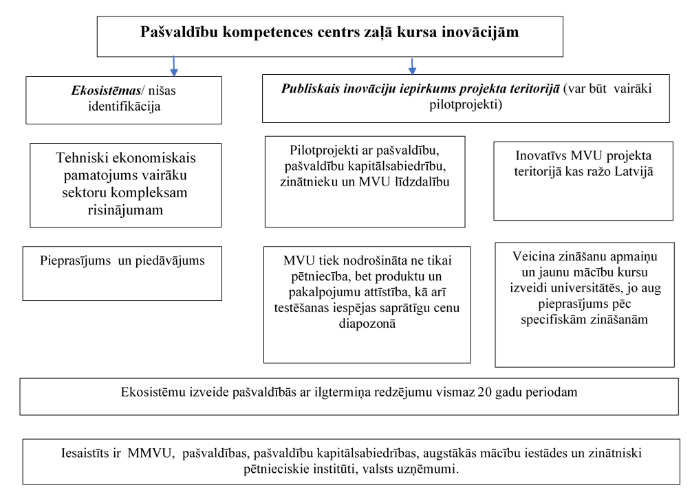 LPS piedāvājums papildināt esošos atbalsta instrumentus ar LPS “Pašvaldību kompetences centrs zaļā kursa inovācijām” palīdzētu sasniegt NIP plānus, jo komplekss redzējums, kas tiktu balstīts uz tehnoloģiskām un strukturālām pārmaiņām un jaunu konkurētspējas priekšrocību atklāšanu MMVU dotu iespēju ar publisko inovāciju iepirkumu izaugt Latvijas uzņēmējiem un iekļūt stratēģiskās vērtību ķēdēs. Vienlaicīgi šāda atbalsta instrumenta, kā publiskais inovāciju iepirkums izveidei būtu nepieciešams līdzfinansējums 70% apmērā no iepirkuma summas, jo ekosistēmas izveide kurā MMVU tiek dota iespēja ne tikai izpētīt, bet arī izmēģināt un atrast labāko risinājumu bez valsts atbalsta nav ieviešama. LPS viena no identificētām ekosistēmām, kuru būtu vērts attīstīt ir enerģētikas ekosistēma:Zaļā kursa un AER nozīme ekonomikā pieaug, jo līdz 2030. gadam Latvijai ir jāpanāk SEG emisiju samazinājumu par 55%, kur enerģētikas un transporta sektorā  Latvija varētu nostātos uz klimatneitralitātes ceļa, bet vienlaicīgi arī attīstītu jaunas ar zaļo kursu saistītu globālu uzņēmējdarbību  un nelielā nišā kļūt par rūpniecības līderis.AER jomā nopietnu vietu ieņem vēja parku, saules paneļu parku attīstības iespējas, kur tās apvienojot ar jaunām ūdeņraža tehnoloģijām varētu rasties ilgtermiņa energorisinājumi, kurus varētu izmantot visās ekonomikas nozarēs un tas nodrošinātu plašu ieguvumu klāstu saistībā ar energodrošību, transportu, vidi un resursefektivitāti. Lai līdz 2050.gadam sasniegtu uzstādītos mērķus siltumnīcefekta gāzu emisiju (turpmāk tekstā – SEG) samazināšanā, viena no iespējām kuru sāk ES attīstīt ir ūdeņradis kā  universāls enerģijas nesējs. Latvijai būtu iespējams izmantot savas priekšrocības ūdeņraža jomā, jo SIA Rīgas satiksme ir realizējusi vienu no pirmajiem projektiem un ir iegādājusies H2 trolejbusus un arī izveidojusi H2 uzpildes staciju.  Ūdeņradi var izmantot gan kā degvielu transportā, gan siltumapgādē, gan arī hidroenerģijas, tāpat kā saules un vēja enerģijas akumulācijai, un līdz ar to tā izmantošana var uzlabot enerģijas piegādes drošību un samazināt CO₂ emisijas un atrisināt arī transporta tīrās degvielas jautājumu, un būtu svarīgi izvērtēt šīs iespējas. Izstrādājot tehniski ekonomisko pamatojumu vairāku pašvaldību teritorijās varētu atrast labāko vēja, saules, biogāzes un citu energoresursu ilgtspējīgu izmantošanu un apvienojot tās ar jaunām ūdeņraža tehnoloģijām varētu veicināt emisiju intensitātes samazināšanos un vietējo AER īpatsvara palielināšanos kopējā patērētajā apjomā, kur pamatā uzstādījums būtu konkurētspējīgas enerģijas cenas un zaļās industriālās zonas izveide.Tehniski ekonomiskā pamatojuma laikā varētu identificēt apjoma ekonomikas principus un AER resursu izmantošanas  un inovācijas potenciālu, kas palīdzētu Latvijai iesaistīties starptautiskajā sadarbībā, pētniecībā un zināšanu uzkrāšanā. Savukārt otrajā etapā pie praktiskiem soļiem, lai nodrošinātu pāreju no fosilajiem uz vietējiem AER, viedo mobilitāti, V paaudzes siltumapgādes sistēmām attīstot publisko inovāciju iepirkumu būtu iespējams attīstīt savas unikālas industrijas. Vienlaicīgi lai inovatīvajā iepirkumā varētu iesaistīties pašvaldības un viņu kapitālsabiedrības ir nepieciešams īpašs valsts atbalsts īstermiņā, jo iepirkt jaunu inovatīvu pakalpojumu, preci varētu būt finansiāli dārgāk nekā iegādāties jau gatavu ES vecajās dalībvalstīs  izstrādātu produktu. Vienlaicīgi atbalsts MMVU ilgtermiņā varētu dot iespēju finansiāli un ekonomiski izdevīgi izaugt un ieņemt spēcīgas pozīcijas AER ilgtspējīgā izmantošanā un iegūt jaunus uzņēmumus, jo rada apjoma ekonomikas pamatus. AER ilgtspējīgas izmantošanas un apjoma ekonomikas piemērs. 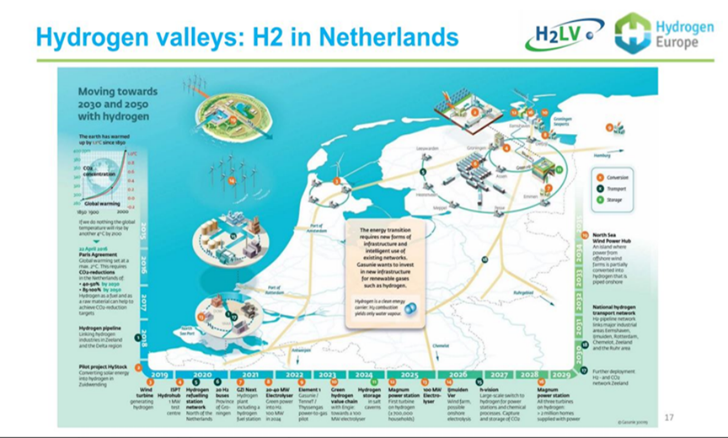 Latvijas Pašvaldību savienība (LPS)(12.10.2020. Nr. 202007/SAN2342/SP1378/SP1404/NOS704)LPS ir saņēmusi sekojošus pašvaldības ieteikumus: Izvērtējot Ekonomikas ministrijas (EM) sagatavoto dokumentu, Valmieras pilsētas pašvaldība secina, ka dokumentā iztrūkst nepieciešamās analīzes reģionālā griezumā, līdz ar to nav konkrētu mērķu un uzdevumu attiecībā uz industrijas attīstības un inovāciju atbalsta sistēmu reģionos. Ir pieminēta plānošanas reģiona loma, bet nav atrunāts, kā tiks iesaistītas pašvaldības, tai skaitā valstspilsētas, kas ir būtiski attīstības centri plānoto pārmaiņu panākšanai un pamatnostādnēs minēto mērķu sasniegšanai.Ierosinām iestrādāt dokumentā konkrētus mērķus un uzdevumus attiecībā uz:1)augstākās un profesionālās izglītības attīstību reģionos (saistībā ar RIS3 prioritārajām jomām) . Nepieciešams novērst problēmu, ka katru gadu no katra Latvijas reģiona (izņemot Rīgas) vairāk kā 2000 vidusskolas absolventu aizbrauc nekā atbrauc studēt reģionā. Izglītības loma tiek ļoti uzsvērta, bet nav paredzēts stiprināt reģionālo profesionālās izglītības iestāžu un augstskolu veiktspēju, kas ir nozīmīgs resurss, lai nodrošinātu atbilstošus cilvēkresursus tieši reģionā. Dokumenta projektā neskaitāmas reizes uzsvērta kvalificēta darbaspēka nozīme. Būtiski akcentēt reģionālo augstskolu stiprināšu un izglītības programmu attīstīšanu, balstoties uz reģionālajiem un novadu attīstības plāniem un specializāciju.2)biznesa atbalsta un industriālo parku izveidi un darbību reģionos. Nav neviena pasākuma, kas atbalstītu pašvaldību kompleksas iniciatīvas attiecībā uz uzņēmējdarbības atbalstu un inovācijām (industriālo parku attīstība un darbība + uzņēmējdarbības atbalsta centru darbība pašvaldībās + augsti inovatīvu uzņēmumu investoru piesaistes programmas + reģiona profesionālās un augstākās izglītības pielāgošana, lai radītu nepieciešamo darbaspēku + zinātniskie centri + industrijas attīstība paredzētajos virzienos). 4.2.2.6. noteikts, ka  "Industriālo zonu attīstības veicināšanā tiks motivēta un veicināta pašvaldību iesaiste - Šis atbalsts tiks īstenots, organizējot atklātu konkursu katra plānošanas reģiona pašvaldību starpā.” – ņemot vērā dokumentā vairakkārt pamatoto kompleksu risinājumu nepieciešamību, iebilstam pret mākslīgas konkurences radīšanu viena reģiona ietvaros. Reģiona stratēģijās būtu jāparedz skaidra specializācija ar būtisku priekšrocību kompleksu projektu īstenošanai, kas ietvertu cilvēkresursu (cilvēkkapitāla) sagatavošanu (nodrošināšanu) reģionā un konkrētajā pašvaldībā, atbilstoši reģiona izvirzītajiem stratēģiskajiem mērķiem, infrastruktūras izveides, biznesa atbalsta, investīciju piesaistes,  zinātnes sinerģijas ar industriju un pārējām nepieciešamajām komponentēm, lai kopējos mērķus varētu sasniegt. Uzskatām, ka citādi pastāv liels risks, ka tiks īstenotas virkne savstarpēji atrautas vai vāji saistītas iniciatīvas vai projekti un, iztrūkstot kādai būtiskai komponentei, kopējie pamatnostādņu mērķi var netikt sasniegti.3)tehnoloģiju attīstību un inovācijām “zaļās” transformācijas jomā. Līdzīgi kā digitālas transformācijas jomā arī “zaļās” transformācijas jomā nepieciešams izveidot inovāciju atbalsta sistēmu reģionos.4)ierosinām VARAM kā atbildīgo ministriju par programmām un uzdevumiem reģionālo inovāciju un industrijas attīstības mērķu sasniegšanā.5)RIS3 ekosistēmu stratēģiskā vadība. Lai būtu iespēja īstenot līdzsvarotu Latvijas reģionu attīstību, jānosaka, ka jābūt pārstāvētām valstspilsētām un reģioniem.6)“...būtiski ir veicināt investīciju piesaisti, nodrošinot publiskās infrastruktūras pielāgošanu, t.sk. nepieciešamo atbalstu industriālo teritoriju atjaunošanai un paplašināšanai sadarbībā ar pašvaldībām”  - būtiski iekļaut atbalstā ne tikai pašvaldības esošo infrastruktūru, bet arī pieejamos valsts resursus: piemēram, Latvijas Dzelzceļš infrastruktūras paplašināšanu pie industriālajām teritorijāmLPS ir veikusi izvertējumu un lūdz papildināt NIP ar jaunu sadaļu par pašvaldībām. Pašvaldību loma klimatneitrālas ekonomikas  virzienā un atbalsts globālas uzņēmējdarbības un vietējās rūpniecības līderības attīstībā 2019. gada 12. decembrī Eiropas komisija (EK) nāca klajā ar paziņojumu par Eiropas zaļo kursu, kas ir jaunā Eiropas savienības (ES) izaugsmes stratēģija un tiecas ES pārveidot par taisnīgu un pārticīgu sabiedrību ar mūsdienīgu, resursefektīvu un konkurētspējīgu ekonomiku, kurā siltumnīcefekta gāzu neto emisijas 2050. gadā samazinātos līdz nullei un ekonomiskā izaugsme būtu atsaistīta no resursu patēriņa.Pašvaldībām ir iespēja ietekmēt enerģētikas, AER,  transporta sektoru, zaļo industriālo teritoriju attīstību un šo sektoru ieguldījumu klimata pārmaiņu mazināšanā, jo pašvaldībām noteiktās autonomās funkcijas ietver tādus pienākumus kā siltumapgādes, ūdensapgādes, kanalizācijas, un sadzīves atkritumu apsaimniekošanu, sabiedriskā transporta organizēšanu, teritorijas attīstības plānošanu un zemes izmantošanas un apbūves kārtības noteikšanu, kā arī publiskai lietošanai paredzēto teritoriju apgaismošanu, zaļo zonu ierīkošanu un uzturēšanu, un uzņēmējdarbības attīstības infratruktūras izveidi. Ņemot vērā, ka šobrīd esam identificējuši izaicinājumus Eiropas 2030. gada klimata politikas ieceru kāpināšanā un tirgus nepilnību saistībā ar zaļā kursa plānotām investīcijām, kas 70% gadījumu nozīmētu importētas iekārtas un materiālus, jo mums uz doto brīdi nav attīstīti, piemēram, saules paneļi, un vietējam mazo un vidējo uzņēmumu (MMVU) segmentam ir un būs grūti konkurēt ar starptautiskām kompānijām. LPS ieskatā ir būtiski atrast veidu kā nepārkāpjot valsts atbalsta normas attīstīt inovatīvo uzņēmējdarbību. Viens no risinājumiem būtu zaļā kursa ekosistēmu izveide, kas apvienotu pašvaldību  infrastruktūru un tās attīstības ieceres ar zinātnes un pašvaldības uzņēmumu un MMVU komercializācijas iespējām. Ekosistēmas ietvaros tiktu izstrādāts izvērtējums par zaļā kursa uzstādījumiem, apzinātas valsts pētījuma programmas iespējas un izveidota enerģētikas ekosistēma, viedā mobilitāte paredzot AER iespējas. Būtu nodrošināta sadarbība starp pašvaldību, pašvaldību sabiedriskā pakalpojuma sniedzējiem, zinātniekiem, augstākām mācību iestādēm un MMVU. Svarīgs uzstādījums būtu iesaistītajām pusēm nodrošināt pilnu inovāciju atbalsta ciklu, gudru starptautisko investīciju piesaisti un darba spēka nodokļu pieaugumu pašvaldībās. LPS piedāvā izveidot divus jaunu atbalsta instrumentus: LPS “Pašvaldību kompetences centrs zaļā kursa inovācijām”. Šis pašvaldību kompetences centrs papildinātu jau esošos instrumentus tādus kā kompetences centri, klasteri, asociācijas, tehnoloģiju skauti u.c..Stiprināt Latvijas Investīciju un attīstības aģentūras Polaris, kur EM un VARAM izveido Tehniskās sadarbības platformu ar mēķi sniegt papildus atbalstu lielo investīciju, AER projektu pašvaldībām caur jaunu finanšu mehānismu ar  papildus ES un valsts budžeta finansējumu. LPS virzītie atbalsta instrumenti tiek pamatoti ar sekojošiem argumentiem:Bieži pašvaldībām tiek pārmests, ka viņas ir orientētas uz guļamrajona statusu un nav ieinteresētas biznesa vides attīstībā savā teritorijā, bet netiek ņemts vērā apstāklis, ka vietējās pašvaldības teritorijas attīstības dokumentu un teritorijas attīstības plānošana prasa sabiedrības iesaisti, starpinstiticionālo sadarbību, indivīda pamattiesību ievērošanu un citu jomu normu ievērošanu. Pašvaldībām šobrīd nav pieejami tādi atbalstu instrumenti, kas ļautu nosacīti “uzpirkt” atsevišķu iedzīvotāju grupu pozitīvu attieksmi un arī nav iespējams transformēt savu pašvaldības ekonomiku uz lielāku darba algu ekonomiku.  Jāsecina ka šobrīd lielākā daļa attīstības projektu pašvaldībās tiek īstenoti, izmantojot ES fondu vai citu ārējo finanšu palīdzību un šis finansējums notiek saskaņā ar nozaru ministrijas plāniem. Piemēram, nozaru ministrijas saskaņā ar valsts plāniem ir izvēlējušās attīstīt AER un  industriālās teritorijas, bet pašvaldībām svarīgs ir nosacījums, lai industriālā teritorija un lielie investīciju projektu dodu ekonomisko ieguvumu un lai iedzīvotājiem ir iespējams redzēt, ka noteikta projekta realizācija vietējā līmenī sniedz ekonomisku ieguldījumu gan pašvaldībā, gan  reģiona konkurētspējai. Pašvaldībām un tās iedzīvotājiem nav pieņemama situācija, kad atsevišķu nozaru attīstība notiek uz pašvaldības infrastruktūras rēķina un pasliktina iedzīvotāja dzīves kvalitāti, par to budžetā saņemot tieši nulli.  Situācijas risinājumam pašvaldībām ir nepieciešams papildus atbalsta instruments gudrai ekonomikas transformācijai, lai lielu investīciju gadījumā varētu ātri reaģēt uz izmaiņām un reģionāli specifiskiem izaicinājumiem. LPS šobrīd kā vienu no izaicinājumiem bet arī kā iespēju ir identificējis EK uzņemto zaļo kursu  un AER īpatsvara būtisku palielinājumu. Pašvaldībām pastāv iespēja savā teritorijā atļaujot uzbūvēt vēja parku attīstīt arī ūdeņraža parku, kas ir viens no EK pēdējiem nospraustiem virzieniem un tāda veidā runāt par inovācijām un enerģētikas kopienas attīstību. Pašvaldībām ir iespējams attīstīt viedo mobilitāti, kur par degvielu tiktu izmantota zaļā elektrība, zaļais biometāns jeb tīrā degviela, pašvaldībām ir iespējams ieintegrēt aprites ekonomiku būvniecības sektorā un ar publiskā iepirkuma palīdzību palīdzēt izaugt latvijas uzņēmumiem viedo būvniecības materiālu jomā.   Ņemot vērā to ka pašvaldībām un viņu kapitālsabiedrībām ir saistoši EK regulas un direktīvas, kas uzliek virkni jaunu prasību gan sabiedriskā transportā, gan siltumapgādē, gan ūdens saimniecībā. Tāpat EK ir definējusi ka sākot ar 2025.gadu uzņēmējiem būs jāuzrāda CO2 pēda visā ražošanas procesā, kas liecina ka AER un  zaļās industriālās teritorijas kļūs par būtisku attīstības magnētu. Vienlaikus šie projekti ietekmēs pašvaldības infrastruktūru un tas savukārt nosaka nepieciešamību izveidot motivējošu atbalsta mehānismu, kas sniegtu atbalstu tām pašvaldībām, kas visaktīvāk reģionā veicina AER, lielo investīciju projektus un kopējo reģiona saimniecisko darbību, t.sk. atbalstot uzņēmējus vai starppašvaldību uzņēmējdarbības iniciatīvas. Lielo investīciju un AER projektu mehānisma finanšu avotam jābūt ES un valsts budžeta finansējumam un šis finansējums būtu pastāvīgi pieejams  (nebūtu projektu uzsaukumi).  LPS esošās situācijas izvērtējumā saistībā ar AER un lielām  privātām investīcijām ir identificējis tirgus nepilnību un papildus atbalsta instrumentu nepieciešamību. Lielo investīciju, AER projektu atbalsta mehānisma izveide pašvaldībām pēc pieprasījuma dotu papildus stimulu pašvaldību un reģiona konkurētspējai, jo dotu iespēju piesaistīt papildus finanšu resursus. Ņemot vērā NIP būtu nepieciešams EM sadarbībā ar VARAM izstrādāt jaunu atbalsta virzienu tieši šādiem projektiem, kas būtu balstīts publiskā un privātā sektora aktīvā sadarbībā, un dotu pierādījumu pašvaldību iedzīvotājiem, ka lielie investīciju projekti nenotiek uz viņu dzīves kvalitātes rēķina un esošās infrastruktūras. LPS ieskatā, EM un VARAM izveido Tehniskās sadarbības platformu ar mēķi sniegt papildus atbalstu lielo investīciju, AER projektu pašvaldībām caur jaunu finanšu mehānismu ar  papildus ES un valsts budžeta finansējumu. Papildus tiek pilnveidots Polaris instruments.  Izvirzītais īstermiņa mērķis (1 gads):  Lielo privāto investīciju projektu, AER projektu, Rail Baltica projektam pieguļošo teritoriju privāto bizbesa projektu apzināšana. Publiskā un privātā sektora projektu industriālās uzņēmējdarbības attīstība pašvaldību un reģiona līmenī. Nepieciešamās papildus kritiskās infrastruktūras izbūve un PPP sadarbības platformas  izveide (finansēta no ES fondu līdzekļiem). Lēmums par papildus finansējuma novirzīšanu pieņem MK Polaris ietvaros.  Izvirzītais ilgtermiņa mērķis (10 gadu laikā): Lielo investīciju un AER projektu publiskās infrastruktūras līdzfinansēšana, pēc pašvaldību pieprasījuma, kas tiek pamatota ar darba spēka nodokļu ieņēmumiem (ieguldījumam atbilstošā vērtība)  LPS “Pašvaldību kompetences centrs zaļā kursa inovācijām” izveides pamatojumsLPS ir identificējusi stratēģisku ilgtermiņa uz 20.gadiem redzējuma trūkumu nacionālā un reģionālā līmenī kā arī risku saistībā ar visiem zināmā EK nospraustā Zaļā  kursa un klimatneitralitātes rādītājiem. LPS “Pašvaldību kompetences centrs zaļā kursa inovācijām” mērķis būtu  izejot no zaļā kursa uzstādījumiem, kas pieprasa jaunas tehnoloģijas un zaļus risinājumus enerģētikā, transportā, rūpniecībā, izmantot pašvaldības un pašvaldības sabiedriskā pakalpojuma  sniedzēja attīstības plānus un infrastruktūru kā pamatu attīstīt inovatīvas ekonomikas transformācijas iespējas. Pašvaldību kompetences centrs sniegtu atbalstu trīs savstarpēji saistītos virzienos, aptverot sarežģītu vērtību ķēdi. Šie virzienu būtu:Tehniski ekonomiskā pamatojuma izstrāde inovāciju ekosistēmas izveidei plašākā projekta teritorijā (ietvertu vairākas pašvaldības un vairākus sektorus);Inovāciju attīstība un tehnoloģiju praktiska pārneses veidošana;Tehniski ekonomiskā pamatojuma un inovācijas, tehnoloģiju attīstības finansēšana.Pašvaldību kompetences centrs primāri būtu vērsts uz lielāka mēroga infrastruktūras projektiem pašvaldību un pašvaldību kapitālsabiedrībās, tas darbotos kā atvērta tipa  inovāciju ekosistēma, kuru pamatā būtu sistēmiska sadarbības un koprades pieeja ar vairākiem iesaistītiem dalībniekiem gan zinātniekiem, pašvaldību ekspertiem, MMVU, pašvaldību kapitālsabiedrības. Pētniecības un inovācijas process tiktu integrēts reālos pašvaldību un pašvaldības kapitālsabiedrību kopienās. Praksē tas nozīmētu, ka pašvaldība un pašvaldību kapitālsabiedrība būs inovācijas centrā, tādējādi parādot spēju labāk izmantot iespējas, ko piedāvā jaunie EK Zaļā kursa uzstādījumi un risinājumi vietējās ekonomikas attīstībai ar mērķi izmantojot zinātnieku iestrādnes radīt jaunas  ražotnes Latvijā.Pašvaldības kompetences centrs pateicoties iespējai pašvaldībām vai viņu kapitālsabiedrībām piesaistīt finansējumu 95% apmērā tehniski ekonomiskā pamatojuma izstrādei varētu nodrošināt padziļinātas izpētes, īpaši pievēršot uzmanību kompleksam vairāku sektoru pieprasījumam un piedāvājumam, kas ir viens no mikroekonomikas pamata modeļiem un ir pamats cenas noteikšana tirgū un apjoma ekonomikai. LPS piedāvājums papildināt esošos atbalsta instrumentus ar LPS “Pašvaldību kompetences centrs zaļā kursa inovācijām” palīdzētu sasniegt NIP plānus, jo komplekss redzējums, kas tiktu balstīts uz tehnoloģiskām un strukturālām pārmaiņām un jaunu konkurētspējas priekšrocību atklāšanu MMVU dotu iespēju ar publisko inovāciju iepirkumu izaugt Latvijas uzņēmējiem un iekļūt stratēģiskās vērtību ķēdēs. Vienlaicīgi šāda atbalsta instrumenta, kā publiskais inovāciju iepirkums izveidei būtu nepieciešams līdzfinansējums 70% apmērā no iepirkuma summas, jo ekosistēmas izveide kurā MMVU tiek dota iespēja ne tikai izpētīt, bet arī izmēģināt un atrast labāko risinājumu bez valsts atbalsta nav ieviešama. LPS viena no identificētām ekosistēmām, kuru būtu vērts attīstīt ir enerģētikas ekosistēma:Zaļā kursa un AER nozīme ekonomikā pieaug, jo līdz 2030. gadam Latvijai ir jāpanāk SEG emisiju samazinājumu par 55%, kur enerģētikas un transporta sektorā  Latvija varētu nostātos uz klimatneitralitātes ceļa, bet vienlaicīgi arī attīstītu jaunas ar zaļo kursu saistītu globālu uzņēmējdarbību  un nelielā nišā kļūt par rūpniecības līderis.AER jomā nopietnu vietu ieņem vēja parku, saules paneļu parku attīstības iespējas, kur tās apvienojot ar jaunām ūdeņraža tehnoloģijām varētu rasties ilgtermiņa energorisinājumi, kurus varētu izmantot visās ekonomikas nozarēs un tas nodrošinātu plašu ieguvumu klāstu saistībā ar energodrošību, transportu, vidi un resursefektivitāti. Lai līdz 2050.gadam sasniegtu uzstādītos mērķus siltumnīcefekta gāzu emisiju (turpmāk tekstā – SEG) samazināšanā, viena no iespējām kuru sāk ES attīstīt ir ūdeņradis kā  universāls enerģijas nesējs. Latvijai būtu iespējams izmantot savas priekšrocības ūdeņraža jomā, jo SIA Rīgas satiksme ir realizējusi vienu no pirmajiem projektiem un ir iegādājusies H2 trolejbusus un arī izveidojusi H2 uzpildes staciju.  Ūdeņradi var izmantot gan kā degvielu transportā, gan siltumapgādē, gan arī hidroenerģijas, tāpat kā saules un vēja enerģijas akumulācijai, un līdz ar to tā izmantošana var uzlabot enerģijas piegādes drošību un samazināt CO₂ emisijas un atrisināt arī transporta tīrās degvielas jautājumu, un būtu svarīgi izvērtēt šīs iespējas. Izstrādājot tehniski ekonomisko pamatojumu vairāku pašvaldību teritorijās varētu atrast labāko vēja, saules, biogāzes un citu energoresursu ilgtspējīgu izmantošanu un apvienojot tās ar jaunām ūdeņraža tehnoloģijām varētu veicināt emisiju intensitātes samazināšanos un vietējo AER īpatsvara palielināšanos kopējā patērētajā apjomā, kur pamatā uzstādījums būtu konkurētspējīgas enerģijas cenas un zaļās industriālās zonas izveide.Tehniski ekonomiskā pamatojuma laikā varētu identificēt apjoma ekonomikas principus un AER resursu izmantošanas  un inovācijas potenciālu, kas palīdzētu Latvijai iesaistīties starptautiskajā sadarbībā, pētniecībā un zināšanu uzkrāšanā. Savukārt otrajā etapā pie praktiskiem soļiem, lai nodrošinātu pāreju no fosilajiem uz vietējiem AER, viedo mobilitāti, V paaudzes siltumapgādes sistēmām attīstot publisko inovāciju iepirkumu būtu iespējams attīstīt savas unikālas industrijas. Vienlaicīgi lai inovatīvajā iepirkumā varētu iesaistīties pašvaldības un viņu kapitālsabiedrības ir nepieciešams īpašs valsts atbalsts īstermiņā, jo iepirkt jaunu inovatīvu pakalpojumu, preci varētu būt finansiāli dārgāk nekā iegādāties jau gatavu ES vecajās dalībvalstīs  izstrādātu produktu. Vienlaicīgi atbalsts MMVU ilgtermiņā varētu dot iespēju finansiāli un ekonomiski izdevīgi izaugt un ieņemt spēcīgas pozīcijas AER ilgtspējīgā izmantošanā un iegūt jaunus uzņēmumus, jo rada apjoma ekonomikas pamatus. AER ilgtspējīgas izmantošanas un apjoma ekonomikas piemērs. Ņemts vērā.Saskaņā ar Ministru kabineta 2011.gada 29.marta noteikumu Nr.233 “Vides aizsardzības un reģionālās attīstības ministrijas nolikums” 1.3. punktu pašvaldību attīstība un pārraudzība ietilps VARAM kompetences jautājumos https://likumi.lv/ta/id/228051-vides-aizsardzibas-un-regionalas-attistibas-ministrijas-nolikumsLūdzu skatīt VARAM izstrādātās pamatnostādnes: https://likumi.lv/ta/id/310954-par-regionalas-politikas-pamatnostadnem-2021-2027-gadamŅemts vērā.Saskaņā ar Ministru kabineta 2011.gada 29.marta noteikumu Nr.233 “Vides aizsardzības un reģionālās attīstības ministrijas nolikums” 1.3. punktu pašvaldību attīstība un pārraudzība ietilps VARAM kompetences jautājumos https://likumi.lv/ta/id/228051-vides-aizsardzibas-un-regionalas-attistibas-ministrijas-nolikumsLūdzu skatīt VARAM izstrādātās pamatnostādnes: https://likumi.lv/ta/id/310954-par-regionalas-politikas-pamatnostadnem-2021-2027-gadamLūdzu skatīt precizētās NIP pamatnostādnes. 276.Visas NIP pamatnostādnes.Latvijas Elektrotehnikas un elektronikas rūpniecības asociācija (LETERA)Latvijas Elektroenerģētiķu un Energobūvnieku asociācija (LEEA)Latvijas Kokrūpniecības federācija (LKF)Latvijas Ķīmijas un farmācijas uzņēmēju asociācija (LAĶĪFA)Mašīnbūves un metālapstrādes rūpniecības asociācija (MASOC)Latvijas Pārtikas uzņēmumu federācija (LPUF)(12.10.20 e-pasts)Latvijas Tirdzniecības un rūpniecības kamera (LTRK)(16.10.20. Nr. 2020/1150)Eksportējošo nozaru uzņēmumu asociāciju atzinums par apspriešanai nodotajām, Nacionālās industriālās politikas pamatnostādnēm 2021.-2027.gadam” un tā ietvaros izstrādātajiem pielikumiem, kas 2020. gada 02.jūlijā izsludinātas Ministru kabinetā (VSS-548).Šo vēstuli parakstījušo asociāciju biedri ir vadošās Latvijas eksporta nozares.Ekonomikas ministrijas sagatavotā dokumenta “Nacionālā industriālā politika 2021-2027” tekstā ir daļēji ņemta vērā šo vēstuli parakstījušo asociāciju izteiktā pozīcija 2020. gada 28. augustā rakstītajā vēstulē Eiropas Komisijai, Latvijas Republikas Finanšu un Ekonomikas ministrijām.Vienlaikus, mēs, vadošās eksportējošās nozares, izsakām iebildumus un norādām uz:principiālu neatbilstību starp ekonomikas attīstības prioritātēm, NIP deklarētajiem mērķiem un piedāvāto finansējuma sadalījumu mērķu sasniegšanai.atlikušajām būtiskām neatbilstībām eksportējošo nozaru pozīcijai un neskaidrībām dokumentā Nacionālā industriālā politika 2021-2027neatbilstību starp uzņēmējdarbības veicināšanas virsuzdevumiem un praktisko pasākumu sadalījumu pa ministrijām, kurām piešķirts budžets un pienākums šos uzdevumus sasniegt.Neatbilstības starp ekonomikas attīstības prioritātēm, NIP deklarētajiem mērķiem un piedāvāto finansējuma sadalījumu mērķu sasniegšanaiPiedāvājumā ir redzama būtiska neatbilstība starp ekonomikas attīstības prioritātēm, NIP deklarētajiem mērķiem un piedāvāto finansējuma sadalījumu. Ekonomikas attīstības prioritātes un izvirzītie mērķi ir virzīti uz zināšanās balstītu pievienotās vērtības pieaugumu, globālajām vērtību ķēdēm, zināšanu pārnesi un līdzsvarotu eksportā balstītu ekonomikas pieaugumu.NIP mērķis eksporta pieaugumā ir: palielināt eksporta apjomu no 18 miljardiem EUR 2019.gadā līdz 22 miljardiem EUR 2023.gadā un līdz 27 miljardiem EUR 2027.gadā ikgadējā eksportā. Kā arī NIP mērķis ir palielināt komersantu izdevumu apjomu pētniecības un attīstības darbībām līdz 300 miljoni EUR 2023.gadā, 2027.gadā sasniedzot līdz 600 miljoniem EUR gadā. Tāpat, NIP kā viens no prioritāriem uzdevumiem ir definēta cilvēkresursu attīstība un kvalificētu speciālistu pieejamība. Eksporta palielināšana par 9 miljardiem EUR un privāto P&A investīciju trīskāršošana 7 gados ir ambiciozi mērķi, kas prasa ambiciozas un gudras valsts investīcijas eksporta un industriālo inovāciju atbalstā, investīcijām produktivitātes celšanā (automatizācija un digitalizācija), kā arī esošo cilvēkresursu kompetenču attīstīšanā.NIP 3. un 4.pielikumos atspoguļotais finansējums un aktivitāšu uzskaitījums nerada pārliecību, ka uzskaitītās aktivitātes un finansējuma sadalījums veicinās izvirzīto mērķu sasniegšanu. Piemēram, no rīcības virzienam “Cilvēkkapitāls” atvēlētajiem 1,1 miljardiem EUR lielākā daļa līdzekļu ir paredzēti ēku siltināšanas pasākumiem (apmēram 267 miljoni EUR), dažādu sociālu jautājumu un pabalstu risināšanai (apmēram 414 miljoni EUR) un celtniecības / mājokļu jautājumu risināšanai (apmēram 138 miljoni EUR). Līdz ar to, 75% līdzekļu tiek novirzīti pasākumiem, kuriem nav tiešas ietekmes uz augsti kvalificētu speciālistu pieejamības uzlabošanu. Vienlaicīgi, finansējuma un pasākumu tabulās nav atrodams finansējums nodarbināto apmācību projektu turpināšanai. Nodarbināto apmācību proprogramma tiešā veidā atbalsta nepastarpinātu tālākizglītības pasākumu īstenošanu nozaru uzņēmumos un kvalificētu speciālistu sagatavošanu atbilstoši reālajām uzņēmumu vajadzībām.Rīcības virzienam “Biznesa vide eksportspējai” no paredzētajiem 224 miljoniem EUR finansējums ir paredzēts galvenokārt infrastruktūras, tūrisma, digitālo centru un eksporta kreditēšanas jautājumiem. Šāds līdzekļu apjoms un sadalījums ir pretrunā ar NIP izvirzīto galveno mērķi - eksporta apjomu pieaugums, jo neparedz šī mērķa sasniegšanai atbilstošas aktivitātes un adekvātu finansējumu. Eksporta apjomu pieaugums nav iedomājams bez aktīva darba jaunu tirgu un klientu piesaistē, eksporta veicināšanas un starptautiskā mārketinga pasākumu īstenošanas. Lai arī budžeta tabulās ir pieminēta LIAA atbalsta programmu turpināšana, finansējums tam nav paredzēts. Uzskatām, ka ir nepieciešams paredzēt mērķiem atbilstošu finansējumu LIAA atbalsta programmu pilnvērtīgai turpināšanai, kur uzņēmumi var saņemt individuālu atbalstu eksporta veicināšanas aktivitāšu īstenošanai. Tāpat ir paredzams finansējums EM Klasteru programmas pilnvērtīgai turpināšanai, kur tiek īstenota sadarbība kopīgu eksporta veicināšanas pasākumu īstenošanā, balstoties uz kopējām interesēm un operatīvi reaģējot uz tendencēm eksporta tirgos.Izvērtējot NIP 3. un 4.pielikumos ietverto finansējuma un institucionālo sadalījumu, secinām, ka nav paredzēts finansējums sekojošām būtiskām aktivitātēm, kas tiešā veidā veicina NIP izvirzīto mērķu sasniegšanu:Kompetenču centru stiprināšana un atbalsts. Saskaņā ar NIP pamatdokumenta uzdevumiem: “…nodrošināt publiskā atbalsta instrumentus gan lietišķo pētījumu īstenošanai, gan uzņēmumu ieguldījumiem pētniecībā un attīstībā… tādējādi radot pamatu inovatīvu un jaunu produktu komercializācijai.” (NIP 61.lpp.)Ierosinām sekojošus precizējumus:NIP 3. pielikuma Uzdevuma  4.4.10.2.  EUR 41’760’000 novirzīt tikai Kompetences centru programmai rūpniecisko pētījumu veikšanai 8 Kompetences centros 2022.-2027. un virzīt 4.4.1.1. EM uzdevumu un budžetu 52.2 m/EUR ražojošo industriju un IKT uzņēmumu pilna cikla inovāciju nodrošināšanai izmantojot sekmīgi strādājošo Kompetences centru organizatorisko struktūru.Klasteru programmas stiprināšana un tālāka attīstība. NIP 4.3.9. punktā ir teikts: “Finansējums klasteru programmu pilnvērtīgai turpināšanai - iespēja klasteriem/ asociācijām/ uzņēmumu apvienībām pastāvīgi plānot un dinamiski, atbilstoši tirgus situācijai īstenot kopīgas eksporta veicināšanas aktivitātes, sekmēt zināšanu kapitāla veidošanos caur atšķirīgu zināšanu  un pieredzes pārnesi, kā arī sekmēt dinamisku vērtību ķēžu veidošanos, kas ļauj uzņēmumiem pārvarēt atsevišķa uzņēmuma  ierobežojumus mērogā un aktivitāšu tvērumā.” Uzskatām, ka šis punkts ir būtisks, lai tiktu turpinātas un tālāk attīstītas esošās iestrādnes un aktivitātes eksporta veicināšanā, t.sk. ieviešot kopīgas digitālās platformas, efektivitātes paaugstināšanā un citās jomās, kuras balstās uz industrijas definētām prioritātēm. NIP budžeta sadaļā zem punkta  4.3.9 parādās tikai finansējums IZM Digitālās ekselences stratēģijai.Ierosinām papildināt NIP 3. pielikuma Uzdevumu 4.3.9. “Finansējums klasteru programmu pilnvērtīgai turpināšanai” budžeta sadaļu ar apakšpunktu 4.3.9.2. EM  Klāsteru programmas turpināšana, paredzot tai finansējumu EUR 10 miljoni līdz 2027.gadam.Nodarbināto apmācības programma. NIP budžeta sadalījumā nav atrodams finansējums nozaru apmācību programmu īstenošanai, kuras tiek īstenotas atbilstoši darba devēju faktiskajām vajadzībām. Līdzšinējā pieredze liecina, ka programmas, kuras ir vērstas uz bezdarbnieku apmācībām vai arī balstās uz indivīda izvēli, nedod vajadzīgo pienesumu industrijas vajadzībai pēc kvalificētiem speciālistiem.Ierosinām Uzdevumu 4.1.1.3 veidot kā «Atbalsts pieaugušo apmācībai ražojošo nozaru vajadzībām pielietojot nozaru organizāciju/asociāciju administrētu pieaugušo izglītības programmu», EUR 28,8 miljonu apmērā, programmas vadību deleģējot EM.Eksporta aktivitāšu atbalsts. Lai arī NIP virsmērķis ir minēts eksporta apjomu pieaugums, NIP budžetā nav paredzēts adekvāts finansējums LIAA eksporta veicināšanas programmu īstenošanai. Šīs programmas līdz šim ir tikušas aktīvi un efektīvi izmantotas un būtu tālāk attīstāmas un stiprināmas.Ierosinām paredzēt finansējumu EUR 88 miljonu apmērā LIAA eksporta atbalsta programmu turpināšanai (Uzdevums 4.2.1.2. un apakšpunkts 4.2.1.8.1.) un tālākai attīstībai, atbalstu paredzot ne tikai šauram jaunuzņēmumu vai augsto tehnoloģiju uzņēmumu lokam, bet arī jau eksportspējīgiem tradicionālo nozaru uzņēmumiem, kuri līdz šim ir devuši nozīmīgu pienesumu kopējā eksporta apjomā.Energoefektivitātes paaugstināšana un klimat-neitrālu risinājumu ieviešana uzņēmumos. No siltināšanas programmu (privātmājas un valsts ēkas) budžeta 274 m/EUR izdalīt apakšprogrammu «Ražojošo uzņēmumu modernizācija energoefektivitātes paaugstināšanai un klimat-neitrālu risinājumu ieviešanai», vismaz 50 m/EUR apmērā.Papildinoša tabula ar eksportējošo nozaru priekšlikumiem attiecībā uz finansējuma sadali pievienota pielikumā Nr.1 “Eksportējošo rūpniecības nozaru priekšlikums par valsts atbalsta sadalījumu”.Būtiskas neatbilstības eksportējošo nozaru pozīcijai un neskaidrības dokumentā Nacionālā industriālā politika 2021-2027Eksportējošās nozares atbalsta Ekonomikas Ministrijas NIP iekļauto atbalstu Kompetences centriem un klasteriem. Tāpat nozares atbalsta pilna cikla inovāciju principa ieviešanu Kompetences centru programmā.Vienlaikus norādām uz neprecizitātēm un apgalvojumiem, kas ir pretrunā ar faktiem un inovāciju principiem:NIP ir neskaidri definēts un nepietiekošs atbalsts Kompetences centriem un klasteriem, kā arī nepareizi identificēti šo platformu izaicinājumi un loma. Proti, neatbilstošs klasteru un kompetences centru lomu raksturojums un apvienošana vienā uzdevumā. Norādām, ka Kompetences centriem un klasteriem ir atšķirīgi uzdevumi un loma.Klasteri ir nozares sadarbības veicināšanas un kopīgas intereses projektu identifikācijas platforma un mehānisms, savukārt Kompetences centri ir praktiska rūpniecisko inovāciju veicināšanas un atbalsta sistēma, kas veicina komersantu vēlmi un prasmes ieguldīt pētniecības un attīstības projektos. Šo abu platformu savienošana vienā, savstarpēji aizvietojamā NIP budžeta pozīcijā ir nepareiza un to apvienošana pēc būtības samazina gan klasteru un gan Kompetences centru efektivitāti un nozīmi. Kompetences centri un klasteri ir savstarpēji papildinoši bet ne aizvietojoši un to efektivitātes nodrošināšanai tiem jānodarbojas ar atšķirīgiem uzdevumiem, struktūru un finansējumu. T.i. ne visas kopējās intereses aktivitātes ir saistītas ar inovācijām un ne visas inovācijas ir sākotne kopīgas intereses projektiem.Ierosinām dzēst NIP otro pielikumu “Reģionālās darbnīcas”, jo uzskatām, ka Ekonomikas ministrijas izvēlētais formāts un dalībnieku sastāvs diskusijai par NIP saturu ir neatbilstošs un nepilnīgs, līdz ar to uz tā bāzes nevar balstīt Nacionālās industriālās politikas  izstrādi.Eksportējošās nozares savā 2020. gada 28.augusta vēstulē cita starpā pauda pozīciju “Neplānot lokālo vērtības ķēžu administratīva vadību (tiek lietots termins ekosistēmas). Lokālās vērtību ķēdes ir nulles summas spēle no ekonomikas attīstības viedokļa - resursu pārdale un iejaukšanās tirgus mehānismos, nevis vērtības radīšanas sekmēšana, ko nodrošinātu pārdomāta globālo vērtības ķēžu stratēģija”. Vienlaikus NIP dokumentā norādīts, ka “nepieciešams arī turpmāk atbalstīt dabīgo RIS3 sadarbības tīklu attīstību, veidojot visaptverošu inovāciju ekosistēmu tajos, kas nodrošina pārskatāmības, labas pārvaldības, uzņēmējdarbības atklājuma principa īstenošanu un mērķtiecīgu internacionalizāciju, apvienojot privātā, akadēmiskā  un publiskā sektora pārstāvjus, un veicinot to sadarbību vienotu mērķu īstenošanai”.Dabīgu ekosistēmu veidošanās un visaptverošas ekosistēmas veidošana ir savstarpēji pretrunīgi apgalvojumi un rada bažas, ka tas ietver administratīvi virzītu, ārēju ekspertu inducētu uzņēmumu virzīšanu, kādā administratīvi veidotā virzienā, nevis palīdzību uzņēmumiem patstāvīgi doties augstākas pievienotās vērtības un augstāku tehnoloģiju virzienā.Inovāciju internacionalizācija pirmkārt ir inovāciju/produktu eksports un tam vispirms nepieciešams visaptverošs eksporta atbalsts. Akadēmiskā, publiskā un privātā sektora apvienošana labākajā gadījumā būs ar marginālu pozitīvu ietekmi, sliktākajā gadījumā tā novērsīs uzņēmumu uzmanību, resursus un aktivitātes no to pozīcijas uzlabošanas globālajās vērtību ķēdēs uz augstākas pievienotās vērtības un zināšanu ietilpīgām aktivitātēm.Norāde, ka Kompetences centri nevar celt uzņēmumu un to inovāciju internacionalizācijā ir aplams. Tieši otrādi, sekmīga internacionalizācija nozīmē iekļaušanos eksporta aktivitātēs, globālajās vērtību ķēdēs. Jebkura eksporta aktivitāte, kuras ietvaros uzņēmums iesaistās globālā vērtību ķēdē eksportējot starpproduktus ir tieša inovāciju internacionalizācija uz ko ir vērsts asociāciju pilna cikla inovāciju priekšlikums.Nepiekrītam dokumentā izteiktajam apgalvojumam “Klasteru programmas uzbūve nenodrošina pilnvērtīgu trīspusējo sadarbību (triple helix), kā arī lielo uzņēmumu iesaisti, kas ir būtisks priekšnosacījums veiksmīgai klasteru darbībai. Kā norāda eksperti klasteru programmas finansējuma ir pārāk mazs attiecībā pret izvirzītajām prasībām, tajā pašā laikā tiek norādīts, ka intensitāte ir pārāk augsta (85%) un kritiskā masa klasteros pārāk zema, kas samazina klasteru organizāciju neatkarīgas un ilgtspējīgas attīstības iespējas.”. Norādām, ka klasteri veicina organisku nozaru attīstību uz ko rāda eksportējošo nozaru eksporta apjoma patstāvīgs pieaugums un eksportēto produktu izsmalcinātības celšanās. Iepriekš citētais apgalvojums ir pretrunā ar nākošo rindkopu 33. lappusē par nozaru asociāciju lomu. Vēršam uzmanību, ka Latvijas kontekstā klasteru atbalsts ir tieši saistīts ar nozaru asociāciju lomu, kas ir klasteru pamatā.Noraidām nepieciešamību “reģionālās inovācijas un zināšanu platformas izveidei un darbībai, paredzot plānošanas reģionu un pašvaldību būtisku lomu inovācijas veicināšanā, gan izveidojot nepieciešamo ekosistēmu...”. Inovāciju veicināšanu rada speciālistu radīšana un kompetences celšana. Aktīva pašvaldības un valsts institūciju iesaiste un platformas radīšana industriālās inovācijās ir sekundāra, un administratīvi vadīta inovāciju veicināšana var būt kontrproduktīva un novirzīt uzņēmumus no tirgus vajadzību izpratnes un uzņēmējdarbības atklājuma principa.Noraidām apgalvojumu “šobrīd valstī ir vāja pētījumu rezultātu komercializācijas kapacitāte, trūkst izstrādātu un pilnvērtīgi attīstītu sadarbības modeļu, trūkst inovāciju “pārdevēju”, kas spētu pārliecināt uzņēmējus par inovētspējas nozīmīgumu” (60.lpp). Norādām, ka uzņēmumu inovācijas veidojas no to kompetences aizsniegt jaunus tehnoloģisku apvāršņus un izpratnes par tirgu. Valsts atrasti, ārēji “inovāciju pārdevēji” labākajā gadījumā tiks izraidīti pa attīstībā esošas uzņēmuma durvīm, sliktākajā gadījumā tērēs uzņēmuma resursus un laiku.Neatrodam NIP saturā, kā arī tā pielikumos dabaszinātņu mācību atbalstu, kur dabaszinātnes zinoši jaunieši veidos nākotnes attīstības mugurkaulu. Cita starpā aicinām uzdot Izglītības un zinātnes ministrijai novirzīt ievērojamus resursu tieši dabaszinātņu skolotāju sagatavošanai.Aicinām ievērot principu, ka valsta atbalsts virzībai uz zināšanu ietilpīgu ekonomiku ir uzņēmumu identificēto durvju atvēršana uzņēmumiem virzībā uz augstākas pievienotās vērtības aktivitātēm, nevis uzņēmumu izstumšana par valsts vai tās nolīgto ekspertu izvēlētām durvīm, neatkarīgi, vai tās ir aizvērtas un vai aiz tām ir nākotne vai ne. Norādām, ka attiecībā uz uzņēmumu digitalizāciju jāievēro šis pats princips – uzņēmumus var valsts atbalstīt digitalizācijā, nevis tos digitalizēt ar sevis algotu ekspertu palīdzību.Dokumentā joprojām nav skaidri noteikts, ka notiek fokuss uz globālo vērtību ķēžu (GVĶ) dalības attīstības pīlāriem: a) palielināt globālās vērtību ķēdēs/eksportā iesaistīto uzņēmumu skaitu visā uzņēmumu izmēru spektrā; b) uzlabot uzņēmumu pozīcijas uz ienesīgākām esošo vērtības ķēžu/nozaru ietvaros; c) nodrošināt pozīciju un dalības GVĶ ilgtspēju.Neatbilstības starp veicināšanas virsuzdevumiem un praktisko pasākumu sadalījums pa ministrijām, kurām piešķirts budžets un pienākums šos uzdevumus sasniegtNorādām, ka vairākas aktivitātes, kas ir saistītas ar uzņēmējdarbību neatrodas pēc to piekritības, Ekonomikas ministrijā. Pielikumā Nr.1. Eksportējošo rūpniecības nozaru priekšlikums par valsts atbalsta sadalījumu  ir piedāvāts arī attiecīgās aktivitātes un to finansējumu pārcelt pēc to piekritības.Pielikums Nr.1. Eksportējošo rūpniecības nozaru priekšlikums par valsts atbalsta sadalījumu (EMNIP3_4_pielik_Uzdevumi_Budzets-EMP-383200)Latvijas Elektrotehnikas un elektronikas rūpniecības asociācija (LETERA)Latvijas Elektroenerģētiķu un Energobūvnieku asociācija (LEEA)Latvijas Kokrūpniecības federācija (LKF)Latvijas Ķīmijas un farmācijas uzņēmēju asociācija (LAĶĪFA)Mašīnbūves un metālapstrādes rūpniecības asociācija (MASOC)Latvijas Pārtikas uzņēmumu federācija (LPUF)(12.10.20 e-pasts)Latvijas Tirdzniecības un rūpniecības kamera (LTRK)(16.10.20. Nr. 2020/1150)Eksportējošo nozaru uzņēmumu asociāciju atzinums par apspriešanai nodotajām, Nacionālās industriālās politikas pamatnostādnēm 2021.-2027.gadam” un tā ietvaros izstrādātajiem pielikumiem, kas 2020. gada 02.jūlijā izsludinātas Ministru kabinetā (VSS-548).Šo vēstuli parakstījušo asociāciju biedri ir vadošās Latvijas eksporta nozares.Ekonomikas ministrijas sagatavotā dokumenta “Nacionālā industriālā politika 2021-2027” tekstā ir daļēji ņemta vērā šo vēstuli parakstījušo asociāciju izteiktā pozīcija 2020. gada 28. augustā rakstītajā vēstulē Eiropas Komisijai, Latvijas Republikas Finanšu un Ekonomikas ministrijām.Vienlaikus, mēs, vadošās eksportējošās nozares, izsakām iebildumus un norādām uz:principiālu neatbilstību starp ekonomikas attīstības prioritātēm, NIP deklarētajiem mērķiem un piedāvāto finansējuma sadalījumu mērķu sasniegšanai.atlikušajām būtiskām neatbilstībām eksportējošo nozaru pozīcijai un neskaidrībām dokumentā Nacionālā industriālā politika 2021-2027neatbilstību starp uzņēmējdarbības veicināšanas virsuzdevumiem un praktisko pasākumu sadalījumu pa ministrijām, kurām piešķirts budžets un pienākums šos uzdevumus sasniegt.Neatbilstības starp ekonomikas attīstības prioritātēm, NIP deklarētajiem mērķiem un piedāvāto finansējuma sadalījumu mērķu sasniegšanaiPiedāvājumā ir redzama būtiska neatbilstība starp ekonomikas attīstības prioritātēm, NIP deklarētajiem mērķiem un piedāvāto finansējuma sadalījumu. Ekonomikas attīstības prioritātes un izvirzītie mērķi ir virzīti uz zināšanās balstītu pievienotās vērtības pieaugumu, globālajām vērtību ķēdēm, zināšanu pārnesi un līdzsvarotu eksportā balstītu ekonomikas pieaugumu.NIP mērķis eksporta pieaugumā ir: palielināt eksporta apjomu no 18 miljardiem EUR 2019.gadā līdz 22 miljardiem EUR 2023.gadā un līdz 27 miljardiem EUR 2027.gadā ikgadējā eksportā. Kā arī NIP mērķis ir palielināt komersantu izdevumu apjomu pētniecības un attīstības darbībām līdz 300 miljoni EUR 2023.gadā, 2027.gadā sasniedzot līdz 600 miljoniem EUR gadā. Tāpat, NIP kā viens no prioritāriem uzdevumiem ir definēta cilvēkresursu attīstība un kvalificētu speciālistu pieejamība. Eksporta palielināšana par 9 miljardiem EUR un privāto P&A investīciju trīskāršošana 7 gados ir ambiciozi mērķi, kas prasa ambiciozas un gudras valsts investīcijas eksporta un industriālo inovāciju atbalstā, investīcijām produktivitātes celšanā (automatizācija un digitalizācija), kā arī esošo cilvēkresursu kompetenču attīstīšanā.NIP 3. un 4.pielikumos atspoguļotais finansējums un aktivitāšu uzskaitījums nerada pārliecību, ka uzskaitītās aktivitātes un finansējuma sadalījums veicinās izvirzīto mērķu sasniegšanu. Piemēram, no rīcības virzienam “Cilvēkkapitāls” atvēlētajiem 1,1 miljardiem EUR lielākā daļa līdzekļu ir paredzēti ēku siltināšanas pasākumiem (apmēram 267 miljoni EUR), dažādu sociālu jautājumu un pabalstu risināšanai (apmēram 414 miljoni EUR) un celtniecības / mājokļu jautājumu risināšanai (apmēram 138 miljoni EUR). Līdz ar to, 75% līdzekļu tiek novirzīti pasākumiem, kuriem nav tiešas ietekmes uz augsti kvalificētu speciālistu pieejamības uzlabošanu. Vienlaicīgi, finansējuma un pasākumu tabulās nav atrodams finansējums nodarbināto apmācību projektu turpināšanai. Nodarbināto apmācību proprogramma tiešā veidā atbalsta nepastarpinātu tālākizglītības pasākumu īstenošanu nozaru uzņēmumos un kvalificētu speciālistu sagatavošanu atbilstoši reālajām uzņēmumu vajadzībām.Rīcības virzienam “Biznesa vide eksportspējai” no paredzētajiem 224 miljoniem EUR finansējums ir paredzēts galvenokārt infrastruktūras, tūrisma, digitālo centru un eksporta kreditēšanas jautājumiem. Šāds līdzekļu apjoms un sadalījums ir pretrunā ar NIP izvirzīto galveno mērķi - eksporta apjomu pieaugums, jo neparedz šī mērķa sasniegšanai atbilstošas aktivitātes un adekvātu finansējumu. Eksporta apjomu pieaugums nav iedomājams bez aktīva darba jaunu tirgu un klientu piesaistē, eksporta veicināšanas un starptautiskā mārketinga pasākumu īstenošanas. Lai arī budžeta tabulās ir pieminēta LIAA atbalsta programmu turpināšana, finansējums tam nav paredzēts. Uzskatām, ka ir nepieciešams paredzēt mērķiem atbilstošu finansējumu LIAA atbalsta programmu pilnvērtīgai turpināšanai, kur uzņēmumi var saņemt individuālu atbalstu eksporta veicināšanas aktivitāšu īstenošanai. Tāpat ir paredzams finansējums EM Klasteru programmas pilnvērtīgai turpināšanai, kur tiek īstenota sadarbība kopīgu eksporta veicināšanas pasākumu īstenošanā, balstoties uz kopējām interesēm un operatīvi reaģējot uz tendencēm eksporta tirgos.Izvērtējot NIP 3. un 4.pielikumos ietverto finansējuma un institucionālo sadalījumu, secinām, ka nav paredzēts finansējums sekojošām būtiskām aktivitātēm, kas tiešā veidā veicina NIP izvirzīto mērķu sasniegšanu:Kompetenču centru stiprināšana un atbalsts. Saskaņā ar NIP pamatdokumenta uzdevumiem: “…nodrošināt publiskā atbalsta instrumentus gan lietišķo pētījumu īstenošanai, gan uzņēmumu ieguldījumiem pētniecībā un attīstībā… tādējādi radot pamatu inovatīvu un jaunu produktu komercializācijai.” (NIP 61.lpp.)Ierosinām sekojošus precizējumus:NIP 3. pielikuma Uzdevuma  4.4.10.2.  EUR 41’760’000 novirzīt tikai Kompetences centru programmai rūpniecisko pētījumu veikšanai 8 Kompetences centros 2022.-2027. un virzīt 4.4.1.1. EM uzdevumu un budžetu 52.2 m/EUR ražojošo industriju un IKT uzņēmumu pilna cikla inovāciju nodrošināšanai izmantojot sekmīgi strādājošo Kompetences centru organizatorisko struktūru.Klasteru programmas stiprināšana un tālāka attīstība. NIP 4.3.9. punktā ir teikts: “Finansējums klasteru programmu pilnvērtīgai turpināšanai - iespēja klasteriem/ asociācijām/ uzņēmumu apvienībām pastāvīgi plānot un dinamiski, atbilstoši tirgus situācijai īstenot kopīgas eksporta veicināšanas aktivitātes, sekmēt zināšanu kapitāla veidošanos caur atšķirīgu zināšanu  un pieredzes pārnesi, kā arī sekmēt dinamisku vērtību ķēžu veidošanos, kas ļauj uzņēmumiem pārvarēt atsevišķa uzņēmuma  ierobežojumus mērogā un aktivitāšu tvērumā.” Uzskatām, ka šis punkts ir būtisks, lai tiktu turpinātas un tālāk attīstītas esošās iestrādnes un aktivitātes eksporta veicināšanā, t.sk. ieviešot kopīgas digitālās platformas, efektivitātes paaugstināšanā un citās jomās, kuras balstās uz industrijas definētām prioritātēm. NIP budžeta sadaļā zem punkta  4.3.9 parādās tikai finansējums IZM Digitālās ekselences stratēģijai.Ierosinām papildināt NIP 3. pielikuma Uzdevumu 4.3.9. “Finansējums klasteru programmu pilnvērtīgai turpināšanai” budžeta sadaļu ar apakšpunktu 4.3.9.2. EM  Klāsteru programmas turpināšana, paredzot tai finansējumu EUR 10 miljoni līdz 2027.gadam.Nodarbināto apmācības programma. NIP budžeta sadalījumā nav atrodams finansējums nozaru apmācību programmu īstenošanai, kuras tiek īstenotas atbilstoši darba devēju faktiskajām vajadzībām. Līdzšinējā pieredze liecina, ka programmas, kuras ir vērstas uz bezdarbnieku apmācībām vai arī balstās uz indivīda izvēli, nedod vajadzīgo pienesumu industrijas vajadzībai pēc kvalificētiem speciālistiem.Ierosinām Uzdevumu 4.1.1.3 veidot kā «Atbalsts pieaugušo apmācībai ražojošo nozaru vajadzībām pielietojot nozaru organizāciju/asociāciju administrētu pieaugušo izglītības programmu», EUR 28,8 miljonu apmērā, programmas vadību deleģējot EM.Eksporta aktivitāšu atbalsts. Lai arī NIP virsmērķis ir minēts eksporta apjomu pieaugums, NIP budžetā nav paredzēts adekvāts finansējums LIAA eksporta veicināšanas programmu īstenošanai. Šīs programmas līdz šim ir tikušas aktīvi un efektīvi izmantotas un būtu tālāk attīstāmas un stiprināmas.Ierosinām paredzēt finansējumu EUR 88 miljonu apmērā LIAA eksporta atbalsta programmu turpināšanai (Uzdevums 4.2.1.2. un apakšpunkts 4.2.1.8.1.) un tālākai attīstībai, atbalstu paredzot ne tikai šauram jaunuzņēmumu vai augsto tehnoloģiju uzņēmumu lokam, bet arī jau eksportspējīgiem tradicionālo nozaru uzņēmumiem, kuri līdz šim ir devuši nozīmīgu pienesumu kopējā eksporta apjomā.Energoefektivitātes paaugstināšana un klimat-neitrālu risinājumu ieviešana uzņēmumos. No siltināšanas programmu (privātmājas un valsts ēkas) budžeta 274 m/EUR izdalīt apakšprogrammu «Ražojošo uzņēmumu modernizācija energoefektivitātes paaugstināšanai un klimat-neitrālu risinājumu ieviešanai», vismaz 50 m/EUR apmērā.Papildinoša tabula ar eksportējošo nozaru priekšlikumiem attiecībā uz finansējuma sadali pievienota pielikumā Nr.1 “Eksportējošo rūpniecības nozaru priekšlikums par valsts atbalsta sadalījumu”.Būtiskas neatbilstības eksportējošo nozaru pozīcijai un neskaidrības dokumentā Nacionālā industriālā politika 2021-2027Eksportējošās nozares atbalsta Ekonomikas Ministrijas NIP iekļauto atbalstu Kompetences centriem un klasteriem. Tāpat nozares atbalsta pilna cikla inovāciju principa ieviešanu Kompetences centru programmā.Vienlaikus norādām uz neprecizitātēm un apgalvojumiem, kas ir pretrunā ar faktiem un inovāciju principiem:NIP ir neskaidri definēts un nepietiekošs atbalsts Kompetences centriem un klasteriem, kā arī nepareizi identificēti šo platformu izaicinājumi un loma. Proti, neatbilstošs klasteru un kompetences centru lomu raksturojums un apvienošana vienā uzdevumā. Norādām, ka Kompetences centriem un klasteriem ir atšķirīgi uzdevumi un loma.Klasteri ir nozares sadarbības veicināšanas un kopīgas intereses projektu identifikācijas platforma un mehānisms, savukārt Kompetences centri ir praktiska rūpniecisko inovāciju veicināšanas un atbalsta sistēma, kas veicina komersantu vēlmi un prasmes ieguldīt pētniecības un attīstības projektos. Šo abu platformu savienošana vienā, savstarpēji aizvietojamā NIP budžeta pozīcijā ir nepareiza un to apvienošana pēc būtības samazina gan klasteru un gan Kompetences centru efektivitāti un nozīmi. Kompetences centri un klasteri ir savstarpēji papildinoši bet ne aizvietojoši un to efektivitātes nodrošināšanai tiem jānodarbojas ar atšķirīgiem uzdevumiem, struktūru un finansējumu. T.i. ne visas kopējās intereses aktivitātes ir saistītas ar inovācijām un ne visas inovācijas ir sākotne kopīgas intereses projektiem.Ierosinām dzēst NIP otro pielikumu “Reģionālās darbnīcas”, jo uzskatām, ka Ekonomikas ministrijas izvēlētais formāts un dalībnieku sastāvs diskusijai par NIP saturu ir neatbilstošs un nepilnīgs, līdz ar to uz tā bāzes nevar balstīt Nacionālās industriālās politikas  izstrādi.Eksportējošās nozares savā 2020. gada 28.augusta vēstulē cita starpā pauda pozīciju “Neplānot lokālo vērtības ķēžu administratīva vadību (tiek lietots termins ekosistēmas). Lokālās vērtību ķēdes ir nulles summas spēle no ekonomikas attīstības viedokļa - resursu pārdale un iejaukšanās tirgus mehānismos, nevis vērtības radīšanas sekmēšana, ko nodrošinātu pārdomāta globālo vērtības ķēžu stratēģija”. Vienlaikus NIP dokumentā norādīts, ka “nepieciešams arī turpmāk atbalstīt dabīgo RIS3 sadarbības tīklu attīstību, veidojot visaptverošu inovāciju ekosistēmu tajos, kas nodrošina pārskatāmības, labas pārvaldības, uzņēmējdarbības atklājuma principa īstenošanu un mērķtiecīgu internacionalizāciju, apvienojot privātā, akadēmiskā  un publiskā sektora pārstāvjus, un veicinot to sadarbību vienotu mērķu īstenošanai”.Dabīgu ekosistēmu veidošanās un visaptverošas ekosistēmas veidošana ir savstarpēji pretrunīgi apgalvojumi un rada bažas, ka tas ietver administratīvi virzītu, ārēju ekspertu inducētu uzņēmumu virzīšanu, kādā administratīvi veidotā virzienā, nevis palīdzību uzņēmumiem patstāvīgi doties augstākas pievienotās vērtības un augstāku tehnoloģiju virzienā.Inovāciju internacionalizācija pirmkārt ir inovāciju/produktu eksports un tam vispirms nepieciešams visaptverošs eksporta atbalsts. Akadēmiskā, publiskā un privātā sektora apvienošana labākajā gadījumā būs ar marginālu pozitīvu ietekmi, sliktākajā gadījumā tā novērsīs uzņēmumu uzmanību, resursus un aktivitātes no to pozīcijas uzlabošanas globālajās vērtību ķēdēs uz augstākas pievienotās vērtības un zināšanu ietilpīgām aktivitātēm.Norāde, ka Kompetences centri nevar celt uzņēmumu un to inovāciju internacionalizācijā ir aplams. Tieši otrādi, sekmīga internacionalizācija nozīmē iekļaušanos eksporta aktivitātēs, globālajās vērtību ķēdēs. Jebkura eksporta aktivitāte, kuras ietvaros uzņēmums iesaistās globālā vērtību ķēdē eksportējot starpproduktus ir tieša inovāciju internacionalizācija uz ko ir vērsts asociāciju pilna cikla inovāciju priekšlikums.Nepiekrītam dokumentā izteiktajam apgalvojumam “Klasteru programmas uzbūve nenodrošina pilnvērtīgu trīspusējo sadarbību (triple helix), kā arī lielo uzņēmumu iesaisti, kas ir būtisks priekšnosacījums veiksmīgai klasteru darbībai. Kā norāda eksperti klasteru programmas finansējuma ir pārāk mazs attiecībā pret izvirzītajām prasībām, tajā pašā laikā tiek norādīts, ka intensitāte ir pārāk augsta (85%) un kritiskā masa klasteros pārāk zema, kas samazina klasteru organizāciju neatkarīgas un ilgtspējīgas attīstības iespējas.”. Norādām, ka klasteri veicina organisku nozaru attīstību uz ko rāda eksportējošo nozaru eksporta apjoma patstāvīgs pieaugums un eksportēto produktu izsmalcinātības celšanās. Iepriekš citētais apgalvojums ir pretrunā ar nākošo rindkopu 33. lappusē par nozaru asociāciju lomu. Vēršam uzmanību, ka Latvijas kontekstā klasteru atbalsts ir tieši saistīts ar nozaru asociāciju lomu, kas ir klasteru pamatā.Noraidām nepieciešamību “reģionālās inovācijas un zināšanu platformas izveidei un darbībai, paredzot plānošanas reģionu un pašvaldību būtisku lomu inovācijas veicināšanā, gan izveidojot nepieciešamo ekosistēmu...”. Inovāciju veicināšanu rada speciālistu radīšana un kompetences celšana. Aktīva pašvaldības un valsts institūciju iesaiste un platformas radīšana industriālās inovācijās ir sekundāra, un administratīvi vadīta inovāciju veicināšana var būt kontrproduktīva un novirzīt uzņēmumus no tirgus vajadzību izpratnes un uzņēmējdarbības atklājuma principa.Noraidām apgalvojumu “šobrīd valstī ir vāja pētījumu rezultātu komercializācijas kapacitāte, trūkst izstrādātu un pilnvērtīgi attīstītu sadarbības modeļu, trūkst inovāciju “pārdevēju”, kas spētu pārliecināt uzņēmējus par inovētspējas nozīmīgumu” (60.lpp). Norādām, ka uzņēmumu inovācijas veidojas no to kompetences aizsniegt jaunus tehnoloģisku apvāršņus un izpratnes par tirgu. Valsts atrasti, ārēji “inovāciju pārdevēji” labākajā gadījumā tiks izraidīti pa attīstībā esošas uzņēmuma durvīm, sliktākajā gadījumā tērēs uzņēmuma resursus un laiku.Neatrodam NIP saturā, kā arī tā pielikumos dabaszinātņu mācību atbalstu, kur dabaszinātnes zinoši jaunieši veidos nākotnes attīstības mugurkaulu. Cita starpā aicinām uzdot Izglītības un zinātnes ministrijai novirzīt ievērojamus resursu tieši dabaszinātņu skolotāju sagatavošanai.Aicinām ievērot principu, ka valsta atbalsts virzībai uz zināšanu ietilpīgu ekonomiku ir uzņēmumu identificēto durvju atvēršana uzņēmumiem virzībā uz augstākas pievienotās vērtības aktivitātēm, nevis uzņēmumu izstumšana par valsts vai tās nolīgto ekspertu izvēlētām durvīm, neatkarīgi, vai tās ir aizvērtas un vai aiz tām ir nākotne vai ne. Norādām, ka attiecībā uz uzņēmumu digitalizāciju jāievēro šis pats princips – uzņēmumus var valsts atbalstīt digitalizācijā, nevis tos digitalizēt ar sevis algotu ekspertu palīdzību.Dokumentā joprojām nav skaidri noteikts, ka notiek fokuss uz globālo vērtību ķēžu (GVĶ) dalības attīstības pīlāriem: a) palielināt globālās vērtību ķēdēs/eksportā iesaistīto uzņēmumu skaitu visā uzņēmumu izmēru spektrā; b) uzlabot uzņēmumu pozīcijas uz ienesīgākām esošo vērtības ķēžu/nozaru ietvaros; c) nodrošināt pozīciju un dalības GVĶ ilgtspēju.Neatbilstības starp veicināšanas virsuzdevumiem un praktisko pasākumu sadalījums pa ministrijām, kurām piešķirts budžets un pienākums šos uzdevumus sasniegtNorādām, ka vairākas aktivitātes, kas ir saistītas ar uzņēmējdarbību neatrodas pēc to piekritības, Ekonomikas ministrijā. Pielikumā Nr.1. Eksportējošo rūpniecības nozaru priekšlikums par valsts atbalsta sadalījumu  ir piedāvāts arī attiecīgās aktivitātes un to finansējumu pārcelt pēc to piekritības.Pielikums Nr.1. Eksportējošo rūpniecības nozaru priekšlikums par valsts atbalsta sadalījumu (EMNIP3_4_pielik_Uzdevumi_Budzets-EMP-383200)Daļēji ņemts vērā.Nacionālās industriālās politikas pamatnostādnes 2021.-2027.gadam ir vidēja termiņa politikas plānošanas dokuments, kas aptver visas tautsaimniecības nozares un nosaka ekonomikas izaugsmes veicināšanas mērķus un rīcības virzienus turpmākajiem septiņiem gadiem gan vietējā, gan starptautiskā mērogā. 2.pielikumā “Ietekmes novērtējums uz valsts un pašvaldību budžetiem” un 3.pielikumā “Rīcības virzienu uzdevumi, to izpildes termiņš un atbildīgā/līdzatbildīgā institūcija” ir atspoguļot informācija par īstermiņa (tuvāko trīs gadu) rīcības virzienu uzdevumiem par kuriem diskusijas šobrīd ir noslēgušās un kuras ir cieši saistītas ar Nacionālajā attīstības plānā 2021.-2027.gadam iekļautajiem uzdevumiem, to sasaiste atspoguļota 3.pielikuma  kolonnā “Atsauce uz NAP uzdevumu*”;Eksporta veicināšanai svarīgs nosacījums būs sadarbības tīklu attīstībai balstoties uz klasteru programmas iestrādnēm, nodrošinot uzņēmumu atpazīstamības, mārketinga un komerciālās sadarbības sekmēšanas pasākumus, zināšanu pārnesi par uzņēmumu saistošām inovācijām un jaunākajām tehnoloģijām, īstenot pasākumus, kas vērsti uz resursu efektivitātes un produktivitātes paaugstināšanu;NIP pamatnostādņu 2.pielikumā “Ietekmes novērtējums uz valsts un pašvaldību budžetiem” un 3.pielikumā “Rīcības virzienu uzdevumi, to izpildes termiņš un atbildīgā/līdzatbildīgā institūcija” ir atspoguļot informācija par īstermiņa (tuvāko trīs gadu) rīcības virzienu uzdevumiem par kuriem diskusijas šobrīd ir noslēgušās un kuras ir cieši saistītas ar Nacionālajā attīstības plānā 2021.-2027.gadam iekļautajiem uzdevumiem, to sasaiste atspoguļota 3.pielikuma  kolonnā “Atsauce uz NAP uzdevumu*”;Eksporta atbalsta pasākumi neaprobežojas tikai ar NIP pamatnostādņu 4.2. rīcības virzienu “Uzņēmējdarbības vide eksportspējai”, bet gan caurvijas un jāvērtē horizontāli caur visiem izvirzītajiem rīcības virzieniem. LIAA atbalsta pasākumu turpināšana ir iekļauta apakšuzdevumā Nr.4.2.1.2.1. “Sniegt atbalstu eksporta veicināšanai Latvijas uzņēmēju konkurētspējas celšanai”, klasteru programmu turpināšana 4.3.9. “Finansējums klasteru programmu pilnvērtīgai turpināšanai”.Informējam, ka:a) 4.4.10.2. “Stratēģisko vērtības ķēžu attīstības veicināšana, sniedzot atbalstu komersantiem uz Kompetences centru programmas un Klasteru programmas bāzes”, finansējums EUR 41 760 000 apmērā (ERAFV finansējums). Pārdales starp uzdevumiem un finansējumu nav paredzētas;b) 4.3.9. “Finansējums klasteru programmu pilnvērtīgai turpināšanai” finansējums EUR 100 000 000 paredzēts no citiem ārvalstu tiešajām investīcijām (CĀF finansējums). Papildus uzdevuma iekļaušana, jeb 4.3.9.2. “EM Klāsteru progammu turpināšana” finansējums EUR 10 miljonu apmērā līdz 2027.gadam nav uz doto brīdi pietiekams;c) Nozaru apmācību programmu īstenošana ir Izglītības un zinātnes ministrijas kompetences jautājums; d) Finansējums eksporta aktivitātēm būs paredzēts plašāk, kad noslēgsies sarunas par „Darbības programma Latvijai 2021.–2027.gadam” finanšu resursu pārdalēm;e) Finanšu resursu pārdales starp uzdevumiem nav paredzētas.Nacionālās industriālās politikas pamatnostādnēs 2021. – 2027.gadam ir cieši saistītas ar rīcības virzieniem un uzdevumiem kas noteikti Nacionālā attīstības plāna 2021. – 2027.gadam. Lūdzam skatīt sasaisti;–Kompetences centriem un klasteriem ir atšķirīgi uzdevumi un loma, neskatoties uz to, ka apvienoti zem viena rīcības virziena;2.pielikums no NIP pamatnostādņu projekta svītrots;Pēc publiskās apspriedes procesa tika secināts, ka sociālie partneri pārprot informāciju, kas tika domāts ar lokālo vērtību ķēžu administratīvo vadību, saistītā atbalsta mehānisma dizainu, kurš tiks balstīts uz esošās Kompetences centru un klasteru programmu bāzes u.c. būtiska informācija – panākta vienošanās par NIP precizēšanu.Pēc publiskās apspriedes procesa tika secināts, ka sociālie partneri pārprot informāciju, kas tika domāts ar lokālo vērtību ķēžu administratīvo vadību, saistītā atbalsta mehānisma dizainu, kurš tiks balstīts uz esošās Kompetences centru un klasteru programmu bāzes u.c. būtiska informācija – panākta vienošanās par NIP precizēšanu.VARAM kompetence, teikums saglabāts.Teikums svītrots.Dabaszinātnes minētas NIP pamatnostādņu 4.sadaļā “Politikas rīcības virzieni un uzdevumi” pie rīcības virziena 4.1. “Cilvēkkapitāls”;Lūdzam skaidrot komentāru.Lūdzu skatīt skaidrojumu par NIP pielikumiem augstāk;Pielikumos iekļauto apakšuzdevumi pārskatīti un pārcelti pēc piekritības. Lūdzu skatīt precizētos NIP pamatnostādņu pielikumus:4.1.1.3. uzdevums ir noteikts “Uzņēmējdarbības atbalsta pasākumi Latvijas reģionos, iedzīvotāju mobilitātes un investīcijām labvēlīgas vides veidošanā”, to nevar veidot kā “Atbalsts pieaugušo apmācībai ražojošo nozaru vajadzībām pielietojot nozaru organizāciju/asociāciju administrētu pieaugušo izglītības programmu”, atbalsts pieaugušo apmācībām noteikts pie uzdevumiem 4.1.1.2. “Atbalsts pieaugušo (tostarp bezdarba riskam pakļautajām personām) individuālajās vajadzībās balstītai pieaugušo izglītībai” un tam paredzēts finansējums 4900000 EUR apmērā (valsts budžeta finansējum);Uzdevumi 4.1.4.4. “Energoefektivitātes paaugstināšana dzīvojamās ēkās un resursu efektīva izmantošana (daudzīvokļu, privātās un neliela dzīvokļu skaita ēku kompleksos)” un 4.1.4.5. “Energoefektivitātes paaugstināšana valsts ēkās. Energoefektivitātes uzlabošanas, viedas energovadības un atjaunojamo energoresursu izmantošanas pasākumi valsts īpašumā esošajās ēkās” ir noteikti un apstiprināti Nacionālajā attīstības plānā 2021. – 2027.gadam. “Ražojošo uzņēmumu modernizācija  energoefektivitātes paaugstināšanai un klimat-neitrālu risinājumu ieviešanai” ir saistāms ar apakšuzdevumu Nr.4.3.5.1. “Infrastruktūra uzņēmējdarbības atbalstam, t.sk industriālo zonu izveidei” ar kopā paredzēto finansējumu EUR 156 600 000 (ERAF finansējums);Nav paredzētas finanšu resursu pārdales starp rīcības virzieniem Nr.4.2.1.2. “Atbalstīt augsto tehnoloģiju preču eksportu un zināšanu ietilpīgu pakalpojumu attīstību” un 4.3.9. “Finansējums klasteru programmu pilnvērtīgai turpināšanai” un to ietvaros iekļautajiem apakšuzdevumiem. Uzdevumi iekļauti un apstiprināti Nacionālajā attīstības plānā 2021. – 2027.gadam;Uzdevumam Nr. 4.2.2.4.1. “Digitālā transformācija. Grants, lai veicinātu digitālo tehnoloģiju integrāciju uzņēmumu darbībā un to izmantošanu eksporta kāpināšanai, kā arī veicinātu digitālo tehnoloģiju risinājumu izmantošanu uzņēmējdarbības vides uzlabošanā” paredzētās apmācības lūdzu skatīt  sasaistē ar uzdevumu Nr.4.1.1.2. “Atbalsts pieaugušo (tostarp bezdarba riskam pakļautajām personām) individuālajās vajadzībās balstītai pieaugušo izglītībai”, Nr.4.1.2. “Augsti kvalificētu speciālistu sagatavošana/piesaiste”, Nr.4.1.3. “Īstenot pasākumus darbaspēka apmācībām”;Zem uzdevums Nr.4.3.9. “Finansējums klasteru programmu pilnvērtīgai turpināšanai” nav paredzēts iekļaut uzdevumus, kas nav apstiprināti Nacionālajā attīstības plānā 2021.-2027.gadam. Atbalsts Klasteru programmu turpināšanai jau ir iekļauts Nr.4.4.10.2. “Stratēģisko vērtības ķēžu attīstības veicināšana, sniedzot atbalstu komersantiem uz Kompetences centru programmas un Klasteru programmas bāzes”;Apakšuzdevuma Nr.4.4.10.2. “Stratēģisko vērtības ķēžu attīstības veicināšana, sniedzot atbalstu komersantiem uz Kompetences centru programmas un Klasteru programmas bāzes” paredzētais finansējums 41 760 000 EUR apmērā nav paredzēts pārdalīt tikai Kompetences centru programmai rūpniecisko pētījumu veikšanai;Apakšuzdevumam Nr.4.4.1.1. “Latvijas inovāciju un tehnoloģiju attīstības atbalsta nodrošināšana sekmējot zināšanu pārnesi un komercializāciju, veicinot pētniecības, attīstības un inovācijas aktivitātes stratēģiski prioritārajās RIS3 specializācijas jomās, kā arī veicināt komersantu un pētniecības organizāciju sadarbību” finansējums paredzēts struktūras sabalansēšanai visā pētniecības un inovācijas ciklā, samērojot pētniecības un inovācijas kapacitāti ar uzņēmējdarbības vajadzībām jaunu iespēju izmantošanai un tirgus attīstībai.Precizēta NIP 4.pielikuma numerācija uz 3.pielikums, ņemot vērā, ka no iepriekš izsludinātā NIP projekta izņemts 2.pielikums “Dizaina darbnīcas”.Daļēji ņemts vērā.Nacionālās industriālās politikas pamatnostādnes 2021.-2027.gadam ir vidēja termiņa politikas plānošanas dokuments, kas aptver visas tautsaimniecības nozares un nosaka ekonomikas izaugsmes veicināšanas mērķus un rīcības virzienus turpmākajiem septiņiem gadiem gan vietējā, gan starptautiskā mērogā. 2.pielikumā “Ietekmes novērtējums uz valsts un pašvaldību budžetiem” un 3.pielikumā “Rīcības virzienu uzdevumi, to izpildes termiņš un atbildīgā/līdzatbildīgā institūcija” ir atspoguļot informācija par īstermiņa (tuvāko trīs gadu) rīcības virzienu uzdevumiem par kuriem diskusijas šobrīd ir noslēgušās un kuras ir cieši saistītas ar Nacionālajā attīstības plānā 2021.-2027.gadam iekļautajiem uzdevumiem, to sasaiste atspoguļota 3.pielikuma  kolonnā “Atsauce uz NAP uzdevumu*”;Eksporta veicināšanai svarīgs nosacījums būs sadarbības tīklu attīstībai balstoties uz klasteru programmas iestrādnēm, nodrošinot uzņēmumu atpazīstamības, mārketinga un komerciālās sadarbības sekmēšanas pasākumus, zināšanu pārnesi par uzņēmumu saistošām inovācijām un jaunākajām tehnoloģijām, īstenot pasākumus, kas vērsti uz resursu efektivitātes un produktivitātes paaugstināšanu;NIP pamatnostādņu 2.pielikumā “Ietekmes novērtējums uz valsts un pašvaldību budžetiem” un 3.pielikumā “Rīcības virzienu uzdevumi, to izpildes termiņš un atbildīgā/līdzatbildīgā institūcija” ir atspoguļot informācija par īstermiņa (tuvāko trīs gadu) rīcības virzienu uzdevumiem par kuriem diskusijas šobrīd ir noslēgušās un kuras ir cieši saistītas ar Nacionālajā attīstības plānā 2021.-2027.gadam iekļautajiem uzdevumiem, to sasaiste atspoguļota 3.pielikuma  kolonnā “Atsauce uz NAP uzdevumu*”;Eksporta atbalsta pasākumi neaprobežojas tikai ar NIP pamatnostādņu 4.2. rīcības virzienu “Uzņēmējdarbības vide eksportspējai”, bet gan caurvijas un jāvērtē horizontāli caur visiem izvirzītajiem rīcības virzieniem. LIAA atbalsta pasākumu turpināšana ir iekļauta apakšuzdevumā Nr.4.2.1.2.1. “Sniegt atbalstu eksporta veicināšanai Latvijas uzņēmēju konkurētspējas celšanai”, klasteru programmu turpināšana 4.3.9. “Finansējums klasteru programmu pilnvērtīgai turpināšanai”.Informējam, ka:a) 4.4.10.2. “Stratēģisko vērtības ķēžu attīstības veicināšana, sniedzot atbalstu komersantiem uz Kompetences centru programmas un Klasteru programmas bāzes”, finansējums EUR 41 760 000 apmērā (ERAFV finansējums). Pārdales starp uzdevumiem un finansējumu nav paredzētas;b) 4.3.9. “Finansējums klasteru programmu pilnvērtīgai turpināšanai” finansējums EUR 100 000 000 paredzēts no citiem ārvalstu tiešajām investīcijām (CĀF finansējums). Papildus uzdevuma iekļaušana, jeb 4.3.9.2. “EM Klāsteru progammu turpināšana” finansējums EUR 10 miljonu apmērā līdz 2027.gadam nav uz doto brīdi pietiekams;c) Nozaru apmācību programmu īstenošana ir Izglītības un zinātnes ministrijas kompetences jautājums; d) Finansējums eksporta aktivitātēm būs paredzēts plašāk, kad noslēgsies sarunas par „Darbības programma Latvijai 2021.–2027.gadam” finanšu resursu pārdalēm;e) Finanšu resursu pārdales starp uzdevumiem nav paredzētas.Nacionālās industriālās politikas pamatnostādnēs 2021. – 2027.gadam ir cieši saistītas ar rīcības virzieniem un uzdevumiem kas noteikti Nacionālā attīstības plāna 2021. – 2027.gadam. Lūdzam skatīt sasaisti;–Kompetences centriem un klasteriem ir atšķirīgi uzdevumi un loma, neskatoties uz to, ka apvienoti zem viena rīcības virziena;2.pielikums no NIP pamatnostādņu projekta svītrots;Pēc publiskās apspriedes procesa tika secināts, ka sociālie partneri pārprot informāciju, kas tika domāts ar lokālo vērtību ķēžu administratīvo vadību, saistītā atbalsta mehānisma dizainu, kurš tiks balstīts uz esošās Kompetences centru un klasteru programmu bāzes u.c. būtiska informācija – panākta vienošanās par NIP precizēšanu.Pēc publiskās apspriedes procesa tika secināts, ka sociālie partneri pārprot informāciju, kas tika domāts ar lokālo vērtību ķēžu administratīvo vadību, saistītā atbalsta mehānisma dizainu, kurš tiks balstīts uz esošās Kompetences centru un klasteru programmu bāzes u.c. būtiska informācija – panākta vienošanās par NIP precizēšanu.VARAM kompetence, teikums saglabāts.Teikums svītrots.Dabaszinātnes minētas NIP pamatnostādņu 4.sadaļā “Politikas rīcības virzieni un uzdevumi” pie rīcības virziena 4.1. “Cilvēkkapitāls”;Lūdzam skaidrot komentāru.Lūdzu skatīt skaidrojumu par NIP pielikumiem augstāk;Pielikumos iekļauto apakšuzdevumi pārskatīti un pārcelti pēc piekritības. Lūdzu skatīt precizētos NIP pamatnostādņu pielikumus:4.1.1.3. uzdevums ir noteikts “Uzņēmējdarbības atbalsta pasākumi Latvijas reģionos, iedzīvotāju mobilitātes un investīcijām labvēlīgas vides veidošanā”, to nevar veidot kā “Atbalsts pieaugušo apmācībai ražojošo nozaru vajadzībām pielietojot nozaru organizāciju/asociāciju administrētu pieaugušo izglītības programmu”, atbalsts pieaugušo apmācībām noteikts pie uzdevumiem 4.1.1.2. “Atbalsts pieaugušo (tostarp bezdarba riskam pakļautajām personām) individuālajās vajadzībās balstītai pieaugušo izglītībai” un tam paredzēts finansējums 4900000 EUR apmērā (valsts budžeta finansējum);Uzdevumi 4.1.4.4. “Energoefektivitātes paaugstināšana dzīvojamās ēkās un resursu efektīva izmantošana (daudzīvokļu, privātās un neliela dzīvokļu skaita ēku kompleksos)” un 4.1.4.5. “Energoefektivitātes paaugstināšana valsts ēkās. Energoefektivitātes uzlabošanas, viedas energovadības un atjaunojamo energoresursu izmantošanas pasākumi valsts īpašumā esošajās ēkās” ir noteikti un apstiprināti Nacionālajā attīstības plānā 2021. – 2027.gadam. “Ražojošo uzņēmumu modernizācija  energoefektivitātes paaugstināšanai un klimat-neitrālu risinājumu ieviešanai” ir saistāms ar apakšuzdevumu Nr.4.3.5.1. “Infrastruktūra uzņēmējdarbības atbalstam, t.sk industriālo zonu izveidei” ar kopā paredzēto finansējumu EUR 156 600 000 (ERAF finansējums);Nav paredzētas finanšu resursu pārdales starp rīcības virzieniem Nr.4.2.1.2. “Atbalstīt augsto tehnoloģiju preču eksportu un zināšanu ietilpīgu pakalpojumu attīstību” un 4.3.9. “Finansējums klasteru programmu pilnvērtīgai turpināšanai” un to ietvaros iekļautajiem apakšuzdevumiem. Uzdevumi iekļauti un apstiprināti Nacionālajā attīstības plānā 2021. – 2027.gadam;Uzdevumam Nr. 4.2.2.4.1. “Digitālā transformācija. Grants, lai veicinātu digitālo tehnoloģiju integrāciju uzņēmumu darbībā un to izmantošanu eksporta kāpināšanai, kā arī veicinātu digitālo tehnoloģiju risinājumu izmantošanu uzņēmējdarbības vides uzlabošanā” paredzētās apmācības lūdzu skatīt  sasaistē ar uzdevumu Nr.4.1.1.2. “Atbalsts pieaugušo (tostarp bezdarba riskam pakļautajām personām) individuālajās vajadzībās balstītai pieaugušo izglītībai”, Nr.4.1.2. “Augsti kvalificētu speciālistu sagatavošana/piesaiste”, Nr.4.1.3. “Īstenot pasākumus darbaspēka apmācībām”;Zem uzdevums Nr.4.3.9. “Finansējums klasteru programmu pilnvērtīgai turpināšanai” nav paredzēts iekļaut uzdevumus, kas nav apstiprināti Nacionālajā attīstības plānā 2021.-2027.gadam. Atbalsts Klasteru programmu turpināšanai jau ir iekļauts Nr.4.4.10.2. “Stratēģisko vērtības ķēžu attīstības veicināšana, sniedzot atbalstu komersantiem uz Kompetences centru programmas un Klasteru programmas bāzes”;Apakšuzdevuma Nr.4.4.10.2. “Stratēģisko vērtības ķēžu attīstības veicināšana, sniedzot atbalstu komersantiem uz Kompetences centru programmas un Klasteru programmas bāzes” paredzētais finansējums 41 760 000 EUR apmērā nav paredzēts pārdalīt tikai Kompetences centru programmai rūpniecisko pētījumu veikšanai;Apakšuzdevumam Nr.4.4.1.1. “Latvijas inovāciju un tehnoloģiju attīstības atbalsta nodrošināšana sekmējot zināšanu pārnesi un komercializāciju, veicinot pētniecības, attīstības un inovācijas aktivitātes stratēģiski prioritārajās RIS3 specializācijas jomās, kā arī veicināt komersantu un pētniecības organizāciju sadarbību” finansējums paredzēts struktūras sabalansēšanai visā pētniecības un inovācijas ciklā, samērojot pētniecības un inovācijas kapacitāti ar uzņēmējdarbības vajadzībām jaunu iespēju izmantošanai un tirgus attīstībai.Precizēta NIP 4.pielikuma numerācija uz 3.pielikums, ņemot vērā, ka no iepriekš izsludinātā NIP projekta izņemts 2.pielikums “Dizaina darbnīcas”.Lūdzu skatīt precizētās NIP pamatnostādnes un tā pielikumus. 277.Visas pamatnostādnes.Latvijas Universitāšu asociācija(12.10.20. vēstule Nr. Nr. 22-2020)Latvijas Universitāšu asociācija (turpmāk – LUA) ir iepazinusies ar aktuālo Nacionālās industriālās politikas 2021.-2027. gadam projektu (turpmāk – NIP) un konceptuāli atbalsta Ekonomikas ministrijas priekšlikumu attīstīt RIS3 ekosistēmas, identificējot vērtību ķēdes un izstrādājot stratēģijas to attīstībai. Vienlaikus LUA norāda uz vairākām nepilnībām un pauž savus ierosinājumus:Vēršam uzmanību uz to, ka Biomedicīnas, medicīnas tehnoloģijas, biofarmācijas un biotehnoloģijas (Biomedicīnas) ekosistēmas izaicinājumi nav skaidri definēti un nav skaidrs, kas pamato pielikumā ietvertos Precīzijas medicīnas vērtību ķēdes attīstības pasākumus. Pasākumu tabulā nav norādītas par pasākumu īstenošanu atbildīgās institūcijas un plānotie resursi. Līdz ar to lūdzam pasākumu tabulu ietvert pamata dokumentā un papildināt to ar atbildīgajām un iesaistītajām institūcijām un plānotajiem resursiem, to avotiem. Lai uzlabotu NIP dokumentu, lūdzam precizēt un papildināt jomas izaicinājumu formulējumu. Vēršam uzmanību uz to, ka “augsta pētniecības kvalitāte agrīnās fāzēs” (35. lpp.) ne tikai “prasa veidot labāku sasaisti starp produktu un pakalpojumu attīstību un ieviešanu tirgū”. Pirmkārt, tā prasa medicīnas un veselības jomas datu atvēršanu publiskās pētniecības un studiju vajadzībām. Tāpēc lūdzam pildināt Biomedicīnas jomas izaicinājumu aprakstu pasakot, ka augstas kvalitātes pētniecības agrīnajās fāzēs nepieciešams priekšnosacījums ir augstas kvalitātes dati, kas ir atvērti pētniecībai un studijām publiskajās zinātniskajās institūcijās un integrēti Eiropas Atvērto Datu Mākoņa infrastruktūru sistēmā. Šo datu atvēršana ir nopietns ekosistēmas izaicinājums un šķērslis privātām organizācijām pieejama datu ezera izveidošanai. Vēršam uzmanību uz to, ka gēnu dati un biobankas ir tikai daļa no publiskās medicīnas datu infrastruktūras. Tāpēc pirmkārt, lūdzam papildināt Precīzijas medicīnas vērtību ķēdes aprakstu (44. lpp.) šādā redakcijā:Precīzijas medicīnas vērtību ķēdes vidēja termiņa stratēģija fokusējas uz nacionāla līmeņa salāgojamas veselības datu infrastruktūras izveidošanu. Izmantojot Eiropas Datu mākonī integrētu atvērto datu infrastruktūru un precīzijas medicīnas risinājumus prioritārajās medicīnas nozarēs, kas izstrādāti, sadarbojoties pētniecības institūcijām,  ārstniecības iestādēm un IKT un medicīnas nozaru uzņēmumiem nacionālā un starptautiskā līmenī, kā arī atbalstot precīzijas medicīnas eksporta iespējas, vērtību ķēdes mērķis ir palielināt veselīgi nodzīvotu mūža gadus Latvijas iedzīvotājiem, kā arī samazināt attālināmi novēršamo un ārstējamo mirstību. Papildus infrastruktūras blokam, stratēģija sevī ietver aktivitātes, kuru rezultātā tiktu sagatavoti jauni starpnozaru profesionāļi, apmācīts esošais ārstniecības personāls, veicināta sabiedrības izpratne par precīzijas medicīnas iespējām, pilnveidots saistītais tiesiskais regulējums, kā arī tiktu veicinātas inovācijas uzņēmējdarbībā, tādā veidā nodrošinot mērķa sasniegšanu.Lūdzam papildināt Biomedicīnas ekosistēmas izaicinājumu risinājumu sadaļu ar Latvijas medicīnas un veselības mākoņa izveidi, t.sk. paredzot pasākumus medicīnas un veselības jomas datu atvēršanai un nodošanai pētniecībai un studijām. Vēršam uzmanību uz to, ka pamatnostādnēs vispār nav ietverta informācija par biomateriālu vērtības ķēžu attīstību. Ņemot vērā to, biomateriālu vērtību ķēžu infrastruktūras attīstībā ar mērķi attīstīt biomateriālu rūpniecību, Latvijas valdība un Eiropas Komisija ir ieguldījusi ievērojamus līdzekļus (30 milj. EUR), izveidojot Eiropas līmeņa Biomateriālu centru (https://www.bbcentre.eu) (BBCE). Lūdzam papildināt NIP ar pasākumiem šīs vērtību ķēdes turpmākajai  attīstībai. Ierosinām papildināt materiālu vērtību ķēdes nosaukumu, izsakot to sekojošā redakcijā “Fotonikas un viedo materiālu ķēdes” un papildināt vērtību ķēdes aprakstu šādā redakcijā: Fotonikas un viedo materiālu vērtību ķēdes izstrādātās vidēja termiņa stratēģijas mērķis ir radīt un attīstīt jaunus, inovatīvus produktus un pakalpojumus, veicināt efektīvu un uz industrijas vajadzībām vērstu sadarbību, nodrošinot ekosistēmas dalībnieku iesaisti un atbildību par fotonikas un viedo materiālu jomas izaugsmi un attīstību nacionālā mērogā. Fotonikas un viedo materiālu vērtību ķēdes rīcības plāna ietvaros tiks īstenotas aktivitātes, kuras ir vērstas uz cilvēkkapitāla piesaisti, finanšu kapitāla pieaugumu, infrastruktūras attīstību, tiesiskā regulējuma pilnveidi un P&A veicināšanu nozarē. Rīcības plāna ietvaros ir paredzēts veicināt jaunu speciālistu un doktorantu pieplūdi nozarē, veidojot ciešu sadarbību starp izglītības iestādēm un industrijas pārstāvjiem. Tiks veicināta pieejamās infrastruktūras efektivitāte un pielietojums, veidojot vienotu platformu ar informāciju par esošajiem P&A, prototipēšanas un industrializācijas pakalpojumiem un aparatūru Latvijā.Piekrītam, ka, apvienojot Baltijas valstu kompetences Biomedicīnas jomā, tiek dota iespēja attīstīt reģionālu inovatīvu farmāciju un medicīnas aparatūras izstrādi, kas var būt konkurētspējīga globālajā tirgū un, ka ir būtiski paātrināt šīs jomas uzņēmumu konkurētspēju globālajās vērtības ķēdēs. Tāpēc lūdzam ietvert dokumentā aprakstu instrumentiem, ar kādiem tiks nodrošināta jomas uzņēmumu konkurētspējas paātrināšana un kā tiks nodrošināta reģionālā dimensija. Izsakām priekšlikumu izveidot atbalsta instrumentu uzņēmumu sadarbībai ar, piemēram, BBCE, kā arī to iesaistei risinājumu izstrādē Latvijas Medicīnas un Veselības datu mākoņa vai pamatnostādnēs jau minētā Datu ezera vajadzībām. Ņemot vērā to, Latvijas universitātes ir izveidojušas dinamiskas un efektīvas inovāciju ekosistēmas, lūdzam papildināt 4.4. Rīcības virziena aprakstu ar sekojošu informāciju, kas ir būtiska NIP kontekstā:Universitātēs ir izveidotas efektīvas inovāciju ekosistēmas, kuras ir būtiskas absolventu uzņēmējprasmju attīstībā. Uzsākta Studentu Inovāciju grantu programma, vairākus gadus veiksmīgi darbojās universitāšu inkubatori un starpuniverstitāšu inkubators – Zaļo Tehnoloģiju inkubators, kas specializējās tehnoloģiski ietilpīgu uzņēmumu attīstībā. Rīgas Tehniskajā universitātē izveidota Dizaina fabrika, kas ir daļa no Alto universitātes globālā tīkla. Rīgas Stradiņa Universitāte un Rīgas Tehniskā universitāte sadarbojas ar Eiropas Inovāciju Institūtu – EIT https://eit.europa.eu,  to pārstāvot vairākās kopienās: Heath-KIC, Climate- KIC, Raw Material-KIC, Food-KIC. Lūdzam papildināt 4. rīcības virziena īstenošanas pasākumus ar jaunu pasākumu inovāciju ekosistēmas attīstībai:Veicināt inovācijas ekosistēmas attīstību universitātēs, veidojot atbalsta programmas uzņēmējprasmju attīstībai, biznesa inkubatorus un koprades telpas.  Jāpaplašina sadarbība ar EIT.Vēršam uzmanību uz to, ka dokumenta 21. lpp. nav pareizi iztulkots inovāciju 6. viļna nosaukums. Pareizs tulkojums ir “ilgtspēja, ekoefektivitāte, biomimetrija, zaļās nanotehnoloģijas”. Tulkojums ir būtisks industriālās attīstības kontekstā, jo dod ievirzi sagaidāmajiem inovāciju rezultātiem. Latvijas Universitāšu asociācija(12.10.20. vēstule Nr. Nr. 22-2020)Latvijas Universitāšu asociācija (turpmāk – LUA) ir iepazinusies ar aktuālo Nacionālās industriālās politikas 2021.-2027. gadam projektu (turpmāk – NIP) un konceptuāli atbalsta Ekonomikas ministrijas priekšlikumu attīstīt RIS3 ekosistēmas, identificējot vērtību ķēdes un izstrādājot stratēģijas to attīstībai. Vienlaikus LUA norāda uz vairākām nepilnībām un pauž savus ierosinājumus:Vēršam uzmanību uz to, ka Biomedicīnas, medicīnas tehnoloģijas, biofarmācijas un biotehnoloģijas (Biomedicīnas) ekosistēmas izaicinājumi nav skaidri definēti un nav skaidrs, kas pamato pielikumā ietvertos Precīzijas medicīnas vērtību ķēdes attīstības pasākumus. Pasākumu tabulā nav norādītas par pasākumu īstenošanu atbildīgās institūcijas un plānotie resursi. Līdz ar to lūdzam pasākumu tabulu ietvert pamata dokumentā un papildināt to ar atbildīgajām un iesaistītajām institūcijām un plānotajiem resursiem, to avotiem. Lai uzlabotu NIP dokumentu, lūdzam precizēt un papildināt jomas izaicinājumu formulējumu. Vēršam uzmanību uz to, ka “augsta pētniecības kvalitāte agrīnās fāzēs” (35. lpp.) ne tikai “prasa veidot labāku sasaisti starp produktu un pakalpojumu attīstību un ieviešanu tirgū”. Pirmkārt, tā prasa medicīnas un veselības jomas datu atvēršanu publiskās pētniecības un studiju vajadzībām. Tāpēc lūdzam pildināt Biomedicīnas jomas izaicinājumu aprakstu pasakot, ka augstas kvalitātes pētniecības agrīnajās fāzēs nepieciešams priekšnosacījums ir augstas kvalitātes dati, kas ir atvērti pētniecībai un studijām publiskajās zinātniskajās institūcijās un integrēti Eiropas Atvērto Datu Mākoņa infrastruktūru sistēmā. Šo datu atvēršana ir nopietns ekosistēmas izaicinājums un šķērslis privātām organizācijām pieejama datu ezera izveidošanai. Vēršam uzmanību uz to, ka gēnu dati un biobankas ir tikai daļa no publiskās medicīnas datu infrastruktūras. Tāpēc pirmkārt, lūdzam papildināt Precīzijas medicīnas vērtību ķēdes aprakstu (44. lpp.) šādā redakcijā:Precīzijas medicīnas vērtību ķēdes vidēja termiņa stratēģija fokusējas uz nacionāla līmeņa salāgojamas veselības datu infrastruktūras izveidošanu. Izmantojot Eiropas Datu mākonī integrētu atvērto datu infrastruktūru un precīzijas medicīnas risinājumus prioritārajās medicīnas nozarēs, kas izstrādāti, sadarbojoties pētniecības institūcijām,  ārstniecības iestādēm un IKT un medicīnas nozaru uzņēmumiem nacionālā un starptautiskā līmenī, kā arī atbalstot precīzijas medicīnas eksporta iespējas, vērtību ķēdes mērķis ir palielināt veselīgi nodzīvotu mūža gadus Latvijas iedzīvotājiem, kā arī samazināt attālināmi novēršamo un ārstējamo mirstību. Papildus infrastruktūras blokam, stratēģija sevī ietver aktivitātes, kuru rezultātā tiktu sagatavoti jauni starpnozaru profesionāļi, apmācīts esošais ārstniecības personāls, veicināta sabiedrības izpratne par precīzijas medicīnas iespējām, pilnveidots saistītais tiesiskais regulējums, kā arī tiktu veicinātas inovācijas uzņēmējdarbībā, tādā veidā nodrošinot mērķa sasniegšanu.Lūdzam papildināt Biomedicīnas ekosistēmas izaicinājumu risinājumu sadaļu ar Latvijas medicīnas un veselības mākoņa izveidi, t.sk. paredzot pasākumus medicīnas un veselības jomas datu atvēršanai un nodošanai pētniecībai un studijām. Vēršam uzmanību uz to, ka pamatnostādnēs vispār nav ietverta informācija par biomateriālu vērtības ķēžu attīstību. Ņemot vērā to, biomateriālu vērtību ķēžu infrastruktūras attīstībā ar mērķi attīstīt biomateriālu rūpniecību, Latvijas valdība un Eiropas Komisija ir ieguldījusi ievērojamus līdzekļus (30 milj. EUR), izveidojot Eiropas līmeņa Biomateriālu centru (https://www.bbcentre.eu) (BBCE). Lūdzam papildināt NIP ar pasākumiem šīs vērtību ķēdes turpmākajai  attīstībai. Ierosinām papildināt materiālu vērtību ķēdes nosaukumu, izsakot to sekojošā redakcijā “Fotonikas un viedo materiālu ķēdes” un papildināt vērtību ķēdes aprakstu šādā redakcijā: Fotonikas un viedo materiālu vērtību ķēdes izstrādātās vidēja termiņa stratēģijas mērķis ir radīt un attīstīt jaunus, inovatīvus produktus un pakalpojumus, veicināt efektīvu un uz industrijas vajadzībām vērstu sadarbību, nodrošinot ekosistēmas dalībnieku iesaisti un atbildību par fotonikas un viedo materiālu jomas izaugsmi un attīstību nacionālā mērogā. Fotonikas un viedo materiālu vērtību ķēdes rīcības plāna ietvaros tiks īstenotas aktivitātes, kuras ir vērstas uz cilvēkkapitāla piesaisti, finanšu kapitāla pieaugumu, infrastruktūras attīstību, tiesiskā regulējuma pilnveidi un P&A veicināšanu nozarē. Rīcības plāna ietvaros ir paredzēts veicināt jaunu speciālistu un doktorantu pieplūdi nozarē, veidojot ciešu sadarbību starp izglītības iestādēm un industrijas pārstāvjiem. Tiks veicināta pieejamās infrastruktūras efektivitāte un pielietojums, veidojot vienotu platformu ar informāciju par esošajiem P&A, prototipēšanas un industrializācijas pakalpojumiem un aparatūru Latvijā.Piekrītam, ka, apvienojot Baltijas valstu kompetences Biomedicīnas jomā, tiek dota iespēja attīstīt reģionālu inovatīvu farmāciju un medicīnas aparatūras izstrādi, kas var būt konkurētspējīga globālajā tirgū un, ka ir būtiski paātrināt šīs jomas uzņēmumu konkurētspēju globālajās vērtības ķēdēs. Tāpēc lūdzam ietvert dokumentā aprakstu instrumentiem, ar kādiem tiks nodrošināta jomas uzņēmumu konkurētspējas paātrināšana un kā tiks nodrošināta reģionālā dimensija. Izsakām priekšlikumu izveidot atbalsta instrumentu uzņēmumu sadarbībai ar, piemēram, BBCE, kā arī to iesaistei risinājumu izstrādē Latvijas Medicīnas un Veselības datu mākoņa vai pamatnostādnēs jau minētā Datu ezera vajadzībām. Ņemot vērā to, Latvijas universitātes ir izveidojušas dinamiskas un efektīvas inovāciju ekosistēmas, lūdzam papildināt 4.4. Rīcības virziena aprakstu ar sekojošu informāciju, kas ir būtiska NIP kontekstā:Universitātēs ir izveidotas efektīvas inovāciju ekosistēmas, kuras ir būtiskas absolventu uzņēmējprasmju attīstībā. Uzsākta Studentu Inovāciju grantu programma, vairākus gadus veiksmīgi darbojās universitāšu inkubatori un starpuniverstitāšu inkubators – Zaļo Tehnoloģiju inkubators, kas specializējās tehnoloģiski ietilpīgu uzņēmumu attīstībā. Rīgas Tehniskajā universitātē izveidota Dizaina fabrika, kas ir daļa no Alto universitātes globālā tīkla. Rīgas Stradiņa Universitāte un Rīgas Tehniskā universitāte sadarbojas ar Eiropas Inovāciju Institūtu – EIT https://eit.europa.eu,  to pārstāvot vairākās kopienās: Heath-KIC, Climate- KIC, Raw Material-KIC, Food-KIC. Lūdzam papildināt 4. rīcības virziena īstenošanas pasākumus ar jaunu pasākumu inovāciju ekosistēmas attīstībai:Veicināt inovācijas ekosistēmas attīstību universitātēs, veidojot atbalsta programmas uzņēmējprasmju attīstībai, biznesa inkubatorus un koprades telpas.  Jāpaplašina sadarbība ar EIT.Vēršam uzmanību uz to, ka dokumenta 21. lpp. nav pareizi iztulkots inovāciju 6. viļna nosaukums. Pareizs tulkojums ir “ilgtspēja, ekoefektivitāte, biomimetrija, zaļās nanotehnoloģijas”. Tulkojums ir būtisks industriālās attīstības kontekstā, jo dod ievirzi sagaidāmajiem inovāciju rezultātiem. Daļēji ņemts vērā.Esošajā Pamatnostādņu un saistīto politikas plānošanas dokumentu (citu ministriju atbildībā esošo) izstrādes un attīstības stadijā būtu nekorekti norādīt pieprasīto informāciju, ņemot vērā, ka arī tie nosaka institūciju atbildības, finansējuma apmērus un avotus. Šī informācija tiks papildināta ar par RIS3 ieviešanu atbildīgās iestādes starpniecību, kad tas būs iespējams, t.i. tiklīdz noslēgsies politikas plānošanas dokumentu izstrāde 2021.-2027.gadam.Ņemts vērā.Ņemts vērā.Vērtību ķēdes pilotprojekta veidā tika attīstītas RIS3 apakšjomu ietvaros un Viedo materiālu jomas ietvaros tas notika tieši fotonikas apakšjomā, līdz ar to ierosinām palikt pie līdzšinējā formulējuma.Nav plānots atsevišķs papildus atbalsta instruments, kurš būtu paredzēts uzņēmumu sadarbībai ar, piemēram, BBCE, kā arī to iesaistei risinājumu izstrādē Latvijas Medicīnas un Veselības datu mākoņa vai pamatnostādnēs jau minētā Datu ezera vajadzībām. Teikums ietverts;Uzdevums ietverts kā Nr.4.4.11. “Veicināt inovācijas ekosistēmas attīstību augstskolās, veidojot atbalsta programmas uzņēmēj prasmju attīstībai, biznesa inkubātorus un koprades telpas.  Jāpaplašina sadarbība ar EIT”Precizēts attēls un ielikums. Daļēji ņemts vērā.Esošajā Pamatnostādņu un saistīto politikas plānošanas dokumentu (citu ministriju atbildībā esošo) izstrādes un attīstības stadijā būtu nekorekti norādīt pieprasīto informāciju, ņemot vērā, ka arī tie nosaka institūciju atbildības, finansējuma apmērus un avotus. Šī informācija tiks papildināta ar par RIS3 ieviešanu atbildīgās iestādes starpniecību, kad tas būs iespējams, t.i. tiklīdz noslēgsies politikas plānošanas dokumentu izstrāde 2021.-2027.gadam.Ņemts vērā.Ņemts vērā.Vērtību ķēdes pilotprojekta veidā tika attīstītas RIS3 apakšjomu ietvaros un Viedo materiālu jomas ietvaros tas notika tieši fotonikas apakšjomā, līdz ar to ierosinām palikt pie līdzšinējā formulējuma.Nav plānots atsevišķs papildus atbalsta instruments, kurš būtu paredzēts uzņēmumu sadarbībai ar, piemēram, BBCE, kā arī to iesaistei risinājumu izstrādē Latvijas Medicīnas un Veselības datu mākoņa vai pamatnostādnēs jau minētā Datu ezera vajadzībām. Teikums ietverts;Uzdevums ietverts kā Nr.4.4.11. “Veicināt inovācijas ekosistēmas attīstību augstskolās, veidojot atbalsta programmas uzņēmēj prasmju attīstībai, biznesa inkubātorus un koprades telpas.  Jāpaplašina sadarbība ar EIT”Precizēts attēls un ielikums. Lūdzu skatīt precizēto NIP pamatnostādņu projektu un tā pielikumus. 278.NIP 3./4.pielikumsLatvijas Drošības un aizsardzības industriju federācija(Rīgā, 2020.gada 12.oktobrī, Reģ. Nr. 3/376)Latvijas Drošības un aizsardzības industriju federācija (turpmāk – DAIF Latvija) ir iepazinusies ar Ekonomikas ministrijas izstrādātajām un aktualizētajām pamatnostādnēm: “Nacionālās industriālās politikas pamatnostādnes 2021. – 2027.gadam” (turpmāk – NIP) un sniedz šādus komentārus: Atzinīgi novērtējam precizēto NIP tekstu attiecībā uz lokalizāciju un piegāžu drošību (arī tieši drošības un aizsardzības jomā), nepieciešamo aizsardzības industrijas attīstību un zināšanu pārneses nozīmību, īpaši duāla pielietojuma sektoros, taču jāsecina, ka NIP 3. un 4.pielikumā nav identificējams plānotais atbalsts iepriekšminētajām jomām. Attiecīgi, ņemot vērā mūsu rīcībā esošo informāciju un dokumentus nav iespējams novērtēt vai un kāds reāls atbalsts ir paredzēts drošības un aizsardzības industriju uzņēmumiem plānoto NIP rīcības virzienu un to izrietošo uzdevumu ietvaros. Papildus norādām, ka š.g. augustā DAIF Latvija pārstāvji prezentēja Ekonomikas ministrijas (turpmāk – EM) pārstāvjiem un pēc tam iesniedza pārrunāto piedāvājumu ekonomikas atveseļošanai un noturībai atbilstoši EM noteiktajai formai, norādot konkrētus nepieciešamos īstenojamos atbalsta pasākumus Drošības ekselences centra un Latvijas Aizsardzības klastera ietvaros.Vēršam Jūsu uzmanību uz to, ka nav iespējams veikt pilnvērtīgu NIP 3.pielikuma izvertējumu par plānoto finansējumu katram konkrētam rīcības virziena uzdevumam, joNav pietiekamas informācijas par katra konkrētā uzdevuma ietvaros paredzētajām aktivitātēm un to iekļaušanas pamatojumu 3. pielikumā – tie definēti pārāk vispārīgi un netiek gūta skaidrība vai/kādām aktivitātēm šis finansējums tiks paredzēts saskaņā arī ar NIP aprakstošajā daļā minēto, vai arī šajā pielikumā minētie uzdevumi ir šauri specializēti un neatbilst NIP plānotajam virsuzdevumam;Nav pietiekamas informācijas, vai šajā 3.pielikumā atspoguļotais finansējums tiks papildināts un precizēts (piemēram, ar valsts un/vai pašvaldību budžeta līdzekļiem konkrētiem uzdevumiem), īpaši attiecībā uz tiem uzdevumiem, kuriem šobrīd nav paredzēts nekāds finansējums, taču NIP ir ietverti;Ļoti būtiski, ka šobrīd nav iespējams vērtēt NIP kontekstā ar no tā izrietošiem / saistošiem dokumentiem, kā „Darbības programma Latvijai 2021.–2027.gadam” (turpmāk – DP 2021.-2027.), kā arī Latvijas nacionālo pozīciju par Eiropas Atveseļošanās un noturības mehānismu (Recovery and Resilience Facility – turpmāk RRF). DAIF Latvija uzskata, ka šie dokumenti ir skatāmi nodrošinot integritāti un savietojamību, lai pilnvērtīgi varētu tikt vērtēts plānoto aktivitāšu kopums un tam paredzētais finansējums dažādu instrumentu ietvaros.  DAIF Latvija aicina plānotajās starpinstitūciju sanāksmēs š.g. 16. un 19.oktobrī apspriest izstrādāto un aktualizēto NIP kontekstā tieši ar  DP 2021.un 2027. un RRF plānotajām aktivitātēm un finansējumu, nodrošinot visu šo dokumentu integritāti un pilnvērtīgu diskusiju ar iesaistītajām pusēm. Latvijas Drošības un aizsardzības industriju federācija(Rīgā, 2020.gada 12.oktobrī, Reģ. Nr. 3/376)Latvijas Drošības un aizsardzības industriju federācija (turpmāk – DAIF Latvija) ir iepazinusies ar Ekonomikas ministrijas izstrādātajām un aktualizētajām pamatnostādnēm: “Nacionālās industriālās politikas pamatnostādnes 2021. – 2027.gadam” (turpmāk – NIP) un sniedz šādus komentārus: Atzinīgi novērtējam precizēto NIP tekstu attiecībā uz lokalizāciju un piegāžu drošību (arī tieši drošības un aizsardzības jomā), nepieciešamo aizsardzības industrijas attīstību un zināšanu pārneses nozīmību, īpaši duāla pielietojuma sektoros, taču jāsecina, ka NIP 3. un 4.pielikumā nav identificējams plānotais atbalsts iepriekšminētajām jomām. Attiecīgi, ņemot vērā mūsu rīcībā esošo informāciju un dokumentus nav iespējams novērtēt vai un kāds reāls atbalsts ir paredzēts drošības un aizsardzības industriju uzņēmumiem plānoto NIP rīcības virzienu un to izrietošo uzdevumu ietvaros. Papildus norādām, ka š.g. augustā DAIF Latvija pārstāvji prezentēja Ekonomikas ministrijas (turpmāk – EM) pārstāvjiem un pēc tam iesniedza pārrunāto piedāvājumu ekonomikas atveseļošanai un noturībai atbilstoši EM noteiktajai formai, norādot konkrētus nepieciešamos īstenojamos atbalsta pasākumus Drošības ekselences centra un Latvijas Aizsardzības klastera ietvaros.Vēršam Jūsu uzmanību uz to, ka nav iespējams veikt pilnvērtīgu NIP 3.pielikuma izvertējumu par plānoto finansējumu katram konkrētam rīcības virziena uzdevumam, joNav pietiekamas informācijas par katra konkrētā uzdevuma ietvaros paredzētajām aktivitātēm un to iekļaušanas pamatojumu 3. pielikumā – tie definēti pārāk vispārīgi un netiek gūta skaidrība vai/kādām aktivitātēm šis finansējums tiks paredzēts saskaņā arī ar NIP aprakstošajā daļā minēto, vai arī šajā pielikumā minētie uzdevumi ir šauri specializēti un neatbilst NIP plānotajam virsuzdevumam;Nav pietiekamas informācijas, vai šajā 3.pielikumā atspoguļotais finansējums tiks papildināts un precizēts (piemēram, ar valsts un/vai pašvaldību budžeta līdzekļiem konkrētiem uzdevumiem), īpaši attiecībā uz tiem uzdevumiem, kuriem šobrīd nav paredzēts nekāds finansējums, taču NIP ir ietverti;Ļoti būtiski, ka šobrīd nav iespējams vērtēt NIP kontekstā ar no tā izrietošiem / saistošiem dokumentiem, kā „Darbības programma Latvijai 2021.–2027.gadam” (turpmāk – DP 2021.-2027.), kā arī Latvijas nacionālo pozīciju par Eiropas Atveseļošanās un noturības mehānismu (Recovery and Resilience Facility – turpmāk RRF). DAIF Latvija uzskata, ka šie dokumenti ir skatāmi nodrošinot integritāti un savietojamību, lai pilnvērtīgi varētu tikt vērtēts plānoto aktivitāšu kopums un tam paredzētais finansējums dažādu instrumentu ietvaros.  DAIF Latvija aicina plānotajās starpinstitūciju sanāksmēs š.g. 16. un 19.oktobrī apspriest izstrādāto un aktualizēto NIP kontekstā tieši ar  DP 2021.un 2027. un RRF plānotajām aktivitātēm un finansējumu, nodrošinot visu šo dokumentu integritāti un pilnvērtīgu diskusiju ar iesaistītajām pusēm. Daļēji ņemts vērā.NIP pamatnostādnes aptver visas uzņēmējdarbības nozares, atsevišķi specifiskas nozares neizdalot;NIP 3.pielikuma “Ietekmes novērtējums uz valsts un pašvaldību budžetiem” un 4.pielikums “Rīcības virzienu uzdevumi, to izpildes termiņš un atbildīgā/līdzatbildīgā institūcija” atspoguļo informāciju par uzdevumiem, kam šobrīd ir iespēja noteikt finansējumu. Pielikumi nosaka plānotos uzdevumus tuvākajiem gadiem, taču pamatdokuments aptver jau plašāka redzējumu par specifiskajām nepieciešamībām un iespējamiem rīcības virzieniem uz kā pamatu būs iespēja veikt koriģējumus finanšu pieprasījuma sadalē. 3./4.pielikumā ir atspoguļots finansējums un uzdevumi par kuriem ir jau noteikts finansējums, šobrīd norit tikai darbs un sarunas par „Darbības programma Latvijai 2021.–2027.gadam” ietvaros nepieciešamo finanšu resursu sadalījumu. NIP pielikumos indikatīvi plānoto finansējumu nav nedz lietderīgi, nedz arī pamatoti atspoguļot.  Precizēta NIP 3./4.pielikuma numerācija uz 2./3.pielikums, ņemot vērā, ka no iepriekš izsludinātā NIP projekta izņemts 2.pielikums “Dizaina darbnīcas”.Daļēji ņemts vērā.NIP pamatnostādnes aptver visas uzņēmējdarbības nozares, atsevišķi specifiskas nozares neizdalot;NIP 3.pielikuma “Ietekmes novērtējums uz valsts un pašvaldību budžetiem” un 4.pielikums “Rīcības virzienu uzdevumi, to izpildes termiņš un atbildīgā/līdzatbildīgā institūcija” atspoguļo informāciju par uzdevumiem, kam šobrīd ir iespēja noteikt finansējumu. Pielikumi nosaka plānotos uzdevumus tuvākajiem gadiem, taču pamatdokuments aptver jau plašāka redzējumu par specifiskajām nepieciešamībām un iespējamiem rīcības virzieniem uz kā pamatu būs iespēja veikt koriģējumus finanšu pieprasījuma sadalē. 3./4.pielikumā ir atspoguļots finansējums un uzdevumi par kuriem ir jau noteikts finansējums, šobrīd norit tikai darbs un sarunas par „Darbības programma Latvijai 2021.–2027.gadam” ietvaros nepieciešamo finanšu resursu sadalījumu. NIP pielikumos indikatīvi plānoto finansējumu nav nedz lietderīgi, nedz arī pamatoti atspoguļot.  Precizēta NIP 3./4.pielikuma numerācija uz 2./3.pielikums, ņemot vērā, ka no iepriekš izsludinātā NIP projekta izņemts 2.pielikums “Dizaina darbnīcas”.Lūdzu skatīt precizēto NIP pamatnostādņu projektu un pielikumus.279.Visas NIP pamatnostādnesLatvijas Darba devēju konfederācija (LDDK)(13.10.2020. Nr.2-)Latvijas Darba devēju konfederācija (LDDK) ir iepazinusies ar papildināto Ekonomikas ministrijas sagatavoto  pamatnostādņu projektu “Nacionālās industriālās politikas pamatnostādnes 2021. – 2027.gadam” (turpmāk – pamatnostādnes) un sniedz šādus iebildumus un komentārus.LDDK uzsver, ka jau 2020.gada 10.marta Eiropas Komisijas paziņojumā Eiropas parlamentam, Eiropadomei, Padomei, Eiropas Ekonomikas un sociālo lietu komitejai un Reģionu komitejai “Jauna Eiropas industriālā stratēģija” ir secināts, ka industriālai rīcībpolitikai būs ļoti nozīmīga sociālā ietekme, tāpēc ir svarīgi veidot dialogu ar sociālajiem partneriem un pilsonisko sabiedrību. LDDK atkārtoti uzsver, ka domnīcu princips nenodrošināja kvalitatīvas konsultācijas ar  sociālajiem partneriem un uzņēmēju organizācijām. LDDK iebilst pret 2. pielikumu un aicina to izslēgt, jo tam nav ietekmes uz industriālo politiku un attīstību. LDDK augstu vērtē veiktos labojumus un papildinājumus pamatnostādņu projekta tekstā un pauž atbalstu galvenajiem rīcības virzieniem – (1.) cilvēkkapitāla stiprināšana; (2.) uzņēmējdarbības vides sakārtošana; (3.) infrastruktūras veidošana, publiskās infrastruktūras efektīvāka pārvaldība un stiprināšana; (4.) inovācijas kapacitātes stiprināšana; (5.) finanšu pieejamības nodrošināšana.LDDK atkārtoti uzsver, ka nav pietiekami analizēta COVID-19 radītās krīzes ietekme uz esošo situāciju un nākotnes attīstības scenārijiem. Dokumentā iekļautās atsauces uz COVID-19 krīzes ietekmi ir ļoti vispārīgas un nav pietiekami pamatotas, izstrādātie attīstības scenāriji neparedz situāciju, ka COVID-19 radītā krīze varētu ieilgt. LDDK iebilst kopumā pret pamatnostādņu 3. un 4. pielikumu, jo uzskata, ka daudzi uzdevumi un apakšuzdevumi pēc būtības neatbilst rīcības virzienam, lai pozitīvi ietekmētu industriju attīstību, piemēram, uzdevuma 4.1.1. Darbaspēka piedāvājuma atbilstības tautsaimniecības pieprasījumam veicināšana pirmais apakšuzdevums ar 21,75 miljonu finasējumu ir 4.1.1.1. Vides pieejamības uzlabošana personām ar kustību traucējumiem (atbalsts mājokļu pielāgošanai personām ar invaliditāti). LDDK atbalsta mājokļu pielāgošanas nepieciešamību personām ar invaliditāti, bet tas nav nacionālās industriālās politikas darbības mērķis. Atgādinām, ka pamatnostādņu 12. lpp. ir teikts: “Kopējais industriālās politikas darbības mērķis ir piedāvāt skaidru redzējumu par publisko resursu pārdali par labu  produktīvākai nākotnes nozaru, industriju un ideju izaugsmei, mazāk - neproduktīvas tautsaimniecības struktūras noturēšana”. LDDK uzskata, ka nav pieļaujams, ka kopā ar konkrētiem un atbalstāmiem rīcības virzienu uzdevumiem pamatnostādnēs tiek iekļauti arī citi pasākumi, kuriem ir netieša ietekme un kas attiecas uz citām politikas jomām. Šādi uzdevumu un apakšuzdevumu iekļaušana industriālajā politika tikai pierāda uzņēmējiem politisko vienošanos par līdzekļu sadalījumu starp ministrijām. Arī 4. pielikumā “Rīcības virzienu uzdevumi…“ iekļautais piemērs par  minētā apakšuzdevuma 4.1.1.1 sasaisti ar politikas rezultātiem 1.1.1. (iedzīvotāju iesaistīšanās līmenis izglītībā) un 1.1.2 (Vieta DESI indeksā) rada šaubas par uzdevumu un apakšuzdevumu atbilstību nacionālajai industriālajai politikai un politikas rezultātiem. LDDK ierosina nekavējoties izvērtēt katra apakšuzdevuma, kas ietverti 3. un 4. pielikumā atbilstību nacionālās industriālās politikas darbības mērķim.LDDK iebilst pret šādu pasākumu formulējumu iekļaušanu Rīcības virzienu uzdevumu sarakstā (3. un 4. pielikums), jo tie neatbilst industriālās politikas pamatmērķim, un aicina tos pārvērtēt, vai sniegt pamatojumu minēto pasākumu iekļaušanai industriālās politikas pamatnostādnēs: 4.1.1.1. Vides pieejamības uzlabošana personām ar kustību traucējumiem (atbalsts mājokļu pielāgošanai personām ar invaliditāti)4.1.3.3. Paaugstināt bezdarbnieku, darba meklētāju un bezdarba riskam pakļauto personu kvalifikāciju un prasmes atbilstoši darba tirgus pieprasījumam4.1.4.1. Sociālo mājokļu pieejamība īpaši nelabvēlīgā situācijā esošām personām, t.sk. bāreņiem un bez vecāku gādības palikušajiem bērniem pēc pilngadības sasniegšanas, sekmējot vienlīdzīgas iespējas iesaistīties darba tirgū un uzlabojot profesionālo mobilitāti4.1.5.2. Palielināt materiālo atbalstu pensiju un atlīdzību saņēmējiem4.1.6.2. Pilnveidot minimālo ienākumu atbalsta sistēmu4.1.6.3. Pasākumi ģimenes un darba dzīves saskaņošanai, atbalsts tuvinieku aprūpei mājās4.2.1.6.1.Nodrošināt EURES tīkla darbību4.2.2.4.2. Vienotais tiesību aktu projektu izstrādes un saskaņošanas portāls4.3.6.3. Valsts iestāžu  infrastruktūras optimizācija4.3.7.2. Latvija Republikas diplomātisko un konsulāro pārstāvniecību plānveida modernizācija un pielāgošana normatīvajos aktos izvirzītajām prasībām, kas ietver fiziskās infrastruktūras, darba drošības, tehnoloģisko drošības risinājumu un informācijas aizsardzības pasākumu kopuma īstenošanuLDDK aicina ņemt vērā eksportējošo nozaru priekšlikumus par klasteru programmas pilnvērtīgu turpināšanu un atbalstu kompetenču centriem. LDDK uzskata, ka nepieciešams turpināt un tālāk attīstīt esošās iestrādnes un aktivitātes eksporta veicināšanā, t.sk. ieviešot kopīgas digitālās platformas, efektivitātes paaugstināšanā un citās jomās, kuras balstās uz industrijas definētām prioritātēm. LDDK aicina ņemt vērā arī Latvijas augstskolu paustos viedokļus, īpaši attiecībā uz RIS3 koncepta modeli un jomām.LDDK atkārtoti vērš Ekonomikas ministrijas uzmanību uz nepieciešamību veicināt nacionālā un nozaru līmeņa sociālo dialogu un sociālo partneru organizācijas, tādejādi nodrošinot gan darbaspēka sociālo drošību, gan elastību un interešu sabalansētību darba tirgus regulējumā. Atgādinām par nepieciešamību diskutēt par nozaru prasmju fondu attīstīšanu Latvijā, kam būtu būtiska ietekme cilvēkkapitāla attīstībā nozaru līmenī. Nevaram piekrist  un iebilstam pret virziena 4.1.7. Nozaru prasmju fondu attīstīšana Latvijā apakšuzdevumu formulējumiem un IZM kā atbildīgo ministriju ( 3. un 4. pielikums).LDDK atkārtoti uzsver, Pamatnostādņu projekta sagatavošanā netika iesaistīti sociālie partneri un nacionālā līmeņa un nozaru līmeņa uzņēmēju organizācijas. LDDK uzskata, ka nav iespējams noteikt galvenos industriālās politikas virzienus un konkurētspējas un eksporta veicināšanas mehānismus, neiesaistot nozaru asociācijas, kas pārstāv nozares un uzņēmumu intereses, un strādā, lai sekmētu nozares attīstību un popularizēšanu. Latvijas Darba devēju konfederācija (LDDK)(13.10.2020. Nr.2-)Latvijas Darba devēju konfederācija (LDDK) ir iepazinusies ar papildināto Ekonomikas ministrijas sagatavoto  pamatnostādņu projektu “Nacionālās industriālās politikas pamatnostādnes 2021. – 2027.gadam” (turpmāk – pamatnostādnes) un sniedz šādus iebildumus un komentārus.LDDK uzsver, ka jau 2020.gada 10.marta Eiropas Komisijas paziņojumā Eiropas parlamentam, Eiropadomei, Padomei, Eiropas Ekonomikas un sociālo lietu komitejai un Reģionu komitejai “Jauna Eiropas industriālā stratēģija” ir secināts, ka industriālai rīcībpolitikai būs ļoti nozīmīga sociālā ietekme, tāpēc ir svarīgi veidot dialogu ar sociālajiem partneriem un pilsonisko sabiedrību. LDDK atkārtoti uzsver, ka domnīcu princips nenodrošināja kvalitatīvas konsultācijas ar  sociālajiem partneriem un uzņēmēju organizācijām. LDDK iebilst pret 2. pielikumu un aicina to izslēgt, jo tam nav ietekmes uz industriālo politiku un attīstību. LDDK augstu vērtē veiktos labojumus un papildinājumus pamatnostādņu projekta tekstā un pauž atbalstu galvenajiem rīcības virzieniem – (1.) cilvēkkapitāla stiprināšana; (2.) uzņēmējdarbības vides sakārtošana; (3.) infrastruktūras veidošana, publiskās infrastruktūras efektīvāka pārvaldība un stiprināšana; (4.) inovācijas kapacitātes stiprināšana; (5.) finanšu pieejamības nodrošināšana.LDDK atkārtoti uzsver, ka nav pietiekami analizēta COVID-19 radītās krīzes ietekme uz esošo situāciju un nākotnes attīstības scenārijiem. Dokumentā iekļautās atsauces uz COVID-19 krīzes ietekmi ir ļoti vispārīgas un nav pietiekami pamatotas, izstrādātie attīstības scenāriji neparedz situāciju, ka COVID-19 radītā krīze varētu ieilgt. LDDK iebilst kopumā pret pamatnostādņu 3. un 4. pielikumu, jo uzskata, ka daudzi uzdevumi un apakšuzdevumi pēc būtības neatbilst rīcības virzienam, lai pozitīvi ietekmētu industriju attīstību, piemēram, uzdevuma 4.1.1. Darbaspēka piedāvājuma atbilstības tautsaimniecības pieprasījumam veicināšana pirmais apakšuzdevums ar 21,75 miljonu finasējumu ir 4.1.1.1. Vides pieejamības uzlabošana personām ar kustību traucējumiem (atbalsts mājokļu pielāgošanai personām ar invaliditāti). LDDK atbalsta mājokļu pielāgošanas nepieciešamību personām ar invaliditāti, bet tas nav nacionālās industriālās politikas darbības mērķis. Atgādinām, ka pamatnostādņu 12. lpp. ir teikts: “Kopējais industriālās politikas darbības mērķis ir piedāvāt skaidru redzējumu par publisko resursu pārdali par labu  produktīvākai nākotnes nozaru, industriju un ideju izaugsmei, mazāk - neproduktīvas tautsaimniecības struktūras noturēšana”. LDDK uzskata, ka nav pieļaujams, ka kopā ar konkrētiem un atbalstāmiem rīcības virzienu uzdevumiem pamatnostādnēs tiek iekļauti arī citi pasākumi, kuriem ir netieša ietekme un kas attiecas uz citām politikas jomām. Šādi uzdevumu un apakšuzdevumu iekļaušana industriālajā politika tikai pierāda uzņēmējiem politisko vienošanos par līdzekļu sadalījumu starp ministrijām. Arī 4. pielikumā “Rīcības virzienu uzdevumi…“ iekļautais piemērs par  minētā apakšuzdevuma 4.1.1.1 sasaisti ar politikas rezultātiem 1.1.1. (iedzīvotāju iesaistīšanās līmenis izglītībā) un 1.1.2 (Vieta DESI indeksā) rada šaubas par uzdevumu un apakšuzdevumu atbilstību nacionālajai industriālajai politikai un politikas rezultātiem. LDDK ierosina nekavējoties izvērtēt katra apakšuzdevuma, kas ietverti 3. un 4. pielikumā atbilstību nacionālās industriālās politikas darbības mērķim.LDDK iebilst pret šādu pasākumu formulējumu iekļaušanu Rīcības virzienu uzdevumu sarakstā (3. un 4. pielikums), jo tie neatbilst industriālās politikas pamatmērķim, un aicina tos pārvērtēt, vai sniegt pamatojumu minēto pasākumu iekļaušanai industriālās politikas pamatnostādnēs: 4.1.1.1. Vides pieejamības uzlabošana personām ar kustību traucējumiem (atbalsts mājokļu pielāgošanai personām ar invaliditāti)4.1.3.3. Paaugstināt bezdarbnieku, darba meklētāju un bezdarba riskam pakļauto personu kvalifikāciju un prasmes atbilstoši darba tirgus pieprasījumam4.1.4.1. Sociālo mājokļu pieejamība īpaši nelabvēlīgā situācijā esošām personām, t.sk. bāreņiem un bez vecāku gādības palikušajiem bērniem pēc pilngadības sasniegšanas, sekmējot vienlīdzīgas iespējas iesaistīties darba tirgū un uzlabojot profesionālo mobilitāti4.1.5.2. Palielināt materiālo atbalstu pensiju un atlīdzību saņēmējiem4.1.6.2. Pilnveidot minimālo ienākumu atbalsta sistēmu4.1.6.3. Pasākumi ģimenes un darba dzīves saskaņošanai, atbalsts tuvinieku aprūpei mājās4.2.1.6.1.Nodrošināt EURES tīkla darbību4.2.2.4.2. Vienotais tiesību aktu projektu izstrādes un saskaņošanas portāls4.3.6.3. Valsts iestāžu  infrastruktūras optimizācija4.3.7.2. Latvija Republikas diplomātisko un konsulāro pārstāvniecību plānveida modernizācija un pielāgošana normatīvajos aktos izvirzītajām prasībām, kas ietver fiziskās infrastruktūras, darba drošības, tehnoloģisko drošības risinājumu un informācijas aizsardzības pasākumu kopuma īstenošanuLDDK aicina ņemt vērā eksportējošo nozaru priekšlikumus par klasteru programmas pilnvērtīgu turpināšanu un atbalstu kompetenču centriem. LDDK uzskata, ka nepieciešams turpināt un tālāk attīstīt esošās iestrādnes un aktivitātes eksporta veicināšanā, t.sk. ieviešot kopīgas digitālās platformas, efektivitātes paaugstināšanā un citās jomās, kuras balstās uz industrijas definētām prioritātēm. LDDK aicina ņemt vērā arī Latvijas augstskolu paustos viedokļus, īpaši attiecībā uz RIS3 koncepta modeli un jomām.LDDK atkārtoti vērš Ekonomikas ministrijas uzmanību uz nepieciešamību veicināt nacionālā un nozaru līmeņa sociālo dialogu un sociālo partneru organizācijas, tādejādi nodrošinot gan darbaspēka sociālo drošību, gan elastību un interešu sabalansētību darba tirgus regulējumā. Atgādinām par nepieciešamību diskutēt par nozaru prasmju fondu attīstīšanu Latvijā, kam būtu būtiska ietekme cilvēkkapitāla attīstībā nozaru līmenī. Nevaram piekrist  un iebilstam pret virziena 4.1.7. Nozaru prasmju fondu attīstīšana Latvijā apakšuzdevumu formulējumiem un IZM kā atbildīgo ministriju ( 3. un 4. pielikums).LDDK atkārtoti uzsver, Pamatnostādņu projekta sagatavošanā netika iesaistīti sociālie partneri un nacionālā līmeņa un nozaru līmeņa uzņēmēju organizācijas. LDDK uzskata, ka nav iespējams noteikt galvenos industriālās politikas virzienus un konkurētspējas un eksporta veicināšanas mehānismus, neiesaistot nozaru asociācijas, kas pārstāv nozares un uzņēmumu intereses, un strādā, lai sekmētu nozares attīstību un popularizēšanu. Daļēji ņemts vērā. (Pārrunāts starpinstitūciju sanāksmē 16.10.20/ 20.10.20)2.pielikums svītrots no NIP pamatnostādnēm;NIP pamatnostādņu projektā noteikti pieci galvenie rīcības virzieni turpmākās tautsaimniecības attīstībai un dzīves līmeņa kvalitātes celšanai;NIP pamatnostādņu projektā iekļautas vairākas atsauces uz Ekonomikas ministrijas informatīvo ziņojumu “Stratēģija Latvijai Covid-19 krīzes radīto seku novēršanai” un dokumentu dublēšana nav nepieciešama;4.1.1.1. “Vides pieejamības uzlabošana personām ar kustību traucējumiem (atbalsts mājokļu pielāgošanai personām ar invaliditāti)” svītrots;Ekonomikas ministrija ir pārvērtējusi iekļautos apakšuzdevumus un informē: 4.1.1.1. “Vides pieejamības uzlabošana personām ar kustību traucējumiem (atbalsts mājokļu pielāgošanai personām ar invaliditāti)” svītrots;4.1.3.3. “Paaugstināt bezdarbnieku, darba meklētāju un bezdarba riskam pakļauto personu kvalifikāciju un prasmes atbilstoši darba tirgus pieprasījumam” paliek nemainīgs, ņemot vērā, ka iedzīvotāju skaits darbaspējas vecumā nākamo 7 gadu laikā samazināsies par vairāk nekā 66 tūkst., bet bezdarba līmenis pietuvosies 5,5%, kas neizbēgami saasinās darbaspēka nepietiekamību. Ietekme uz Latvijas darba tirgu lielā mērā atkarīga no tā, cik ilgi saglabāsies Covid-19 izplatības ierobežošanas pasākumi. Jo ilgāk saglabāsies ierobežojumi, jo pastāv augstāks darbavietu zaudējumu un bezdarba pieauguma risks.4.1.4.1. “Sociālo mājokļu pieejamība īpaši nelabvēlīgā situācijā esošām personām, t.sk. bāreņiem un bez vecāku gādības palikušajiem bērniem pēc pilngadības sasniegšanas, sekmējot vienlīdzīgas iespējas iesaistīties darba tirgū un uzlabojot profesionālo mobilitāti” ir Ekonomikas ministrijas izvirzītais uzdevums un cieši saistīts ar rīcības virzienu “Mājokļu pieejamība”, uzdevums netiks svītrots;4.1.5.2. “Palielināt materiālo atbalstu pensiju un atlīdzību saņēmējiem” uzdevums no NIP pamatnostādņu projekta pielikumiem svītrots;4.1.6.2. “Pilnveidot minimālo ienākumu atbalsta sistēmu” uzdevums no NIP pamatnostādņu projekta pielikumiem svītrots;4.1.6.3. “Pasākumi ģimenes un darba dzīves saskaņošanai, atbalsts tuvinieku aprūpei mājās”. Bērnu aprūpē un kopjamu radinieku aprūpē aizņemtie iedzīvotāji ir jau šobrīd pieejama cilvēkkapitāla rezerve. Jāņem vērā, ka bez atbilstošiem pakalpojumiem šie cilvēki nav pieejami ne darba tirgum, ne iesaistei izglītībā/ kvalifikācijas celšanas pasākumos. Tomēr, esošais atbalsts sociālajai aizsardzībai pašlaik nav pietiekams iedzīvotāju pamatvajadzību apmierināšanai un sekmīgai integrācijai darba tirgū. Latvijā ir potenciāls piesaistīt darba tirgum ekonomiski neaktīvos iedzīvotājus, jo īpaši personas ar invaliditāti un veselības problēmām, pirmspensijas vecuma iedzīvotājus, ilgstoši bez darba esošos, personas ar zemu prasmju un motivācijas līmeni, jauniešus, kas nestrādā un nemācas, personas, kuras neiekļaujas darba tirgū aprūpes pienākumu dēļ, personas, kuras strādā nepilnu laiku, jo nevar atrast pilnas slodzes nodarbinātību, personas, kuras zaudējušas cerības atrast darbu u.c. Uzdevums netiks svītrots;4.2.1.6.1. “Nodrošināt EURES tīkla darbību” uzdevums no NIP pamatnostādņu projekta pielikumiem svītrots;4.2.2.4.2. “Vienotais tiesību aktu projektu izstrādes un saskaņošanas portāls” uzdevums no NIP pamatnostādņu projekta pielikumiem svītrots;4.3.6.3. “Valsts iestāžu  infrastruktūras optimizācija” uzdevums no NIP pamatnostādņu projekta pielikumiem svītrots; 4.3.7.2. “Latvija Republikas diplomātisko un konsulāro pārstāvniecību plānveida modernizācija un pielāgošana normatīvajos aktos izvirzītajām prasībām, kas ietver fiziskās infrastruktūras, darba drošības, tehnoloģisko drošības risinājumu un informācijas aizsardzības pasākumu kopuma īstenošanu” uzdevums no NIP pamatnostādņu projekta pielikumiem svītrots;Ekonomikas ministrija ir izvērtējusi eksportējošo nozaru priekšlikumus par klasteru programmas pilnvērtīgu turpināšanu un atbalstu kompetenču centriem.  Lūdzu skatīt precizēto NIP pamatnostādņu projektu un tā pielikumus;Ekonomikas ministrija ir pievērsusi uzmanību uz nepieciešamību veicināt nacionālā un nozaru līmeņa sociālo dialogu un sociālo partneru organizācijas, tādejādi nodrošinot gan darbaspēka sociālo drošību, gan elastību un interešu sabalansētību darba tirgus regulējumu.Ekonomikas ministrija ir izvērtējusi un precizējusi apakšuzdevumus zem sadaļas 4.1.7. “Nozaru prasmju fondu attīstīšana Latvijā”: Uzdevums 4.1.7.1. “Stiprināt augstākās izglītības, tai skaitā kultūrizglītības, institūcijas kā zināšanu radīšanas, tehnoloģiju pārneses un inovāciju centrus gudrai izaugsmei” pārcelts uz punktu Nr.4.4.6.8.;Uzdevums 4.1.7.2. “Zinātnes bāzes finansējuma nodrošināšana pilnvērtīgā, izaugsmi veicinošā apmērā” pārcelts uz punktu Nr.4.4.6.9.Precizēta NIP 3./4.pielikuma numerācija uz 2./3.pielikums, ņemot vērā, ka no iepriekš izsludinātā NIP projekta izņemts 2.pielikums “Dizaina darbnīcas”.Daļēji ņemts vērā. (Pārrunāts starpinstitūciju sanāksmē 16.10.20/ 20.10.20)2.pielikums svītrots no NIP pamatnostādnēm;NIP pamatnostādņu projektā noteikti pieci galvenie rīcības virzieni turpmākās tautsaimniecības attīstībai un dzīves līmeņa kvalitātes celšanai;NIP pamatnostādņu projektā iekļautas vairākas atsauces uz Ekonomikas ministrijas informatīvo ziņojumu “Stratēģija Latvijai Covid-19 krīzes radīto seku novēršanai” un dokumentu dublēšana nav nepieciešama;4.1.1.1. “Vides pieejamības uzlabošana personām ar kustību traucējumiem (atbalsts mājokļu pielāgošanai personām ar invaliditāti)” svītrots;Ekonomikas ministrija ir pārvērtējusi iekļautos apakšuzdevumus un informē: 4.1.1.1. “Vides pieejamības uzlabošana personām ar kustību traucējumiem (atbalsts mājokļu pielāgošanai personām ar invaliditāti)” svītrots;4.1.3.3. “Paaugstināt bezdarbnieku, darba meklētāju un bezdarba riskam pakļauto personu kvalifikāciju un prasmes atbilstoši darba tirgus pieprasījumam” paliek nemainīgs, ņemot vērā, ka iedzīvotāju skaits darbaspējas vecumā nākamo 7 gadu laikā samazināsies par vairāk nekā 66 tūkst., bet bezdarba līmenis pietuvosies 5,5%, kas neizbēgami saasinās darbaspēka nepietiekamību. Ietekme uz Latvijas darba tirgu lielā mērā atkarīga no tā, cik ilgi saglabāsies Covid-19 izplatības ierobežošanas pasākumi. Jo ilgāk saglabāsies ierobežojumi, jo pastāv augstāks darbavietu zaudējumu un bezdarba pieauguma risks.4.1.4.1. “Sociālo mājokļu pieejamība īpaši nelabvēlīgā situācijā esošām personām, t.sk. bāreņiem un bez vecāku gādības palikušajiem bērniem pēc pilngadības sasniegšanas, sekmējot vienlīdzīgas iespējas iesaistīties darba tirgū un uzlabojot profesionālo mobilitāti” ir Ekonomikas ministrijas izvirzītais uzdevums un cieši saistīts ar rīcības virzienu “Mājokļu pieejamība”, uzdevums netiks svītrots;4.1.5.2. “Palielināt materiālo atbalstu pensiju un atlīdzību saņēmējiem” uzdevums no NIP pamatnostādņu projekta pielikumiem svītrots;4.1.6.2. “Pilnveidot minimālo ienākumu atbalsta sistēmu” uzdevums no NIP pamatnostādņu projekta pielikumiem svītrots;4.1.6.3. “Pasākumi ģimenes un darba dzīves saskaņošanai, atbalsts tuvinieku aprūpei mājās”. Bērnu aprūpē un kopjamu radinieku aprūpē aizņemtie iedzīvotāji ir jau šobrīd pieejama cilvēkkapitāla rezerve. Jāņem vērā, ka bez atbilstošiem pakalpojumiem šie cilvēki nav pieejami ne darba tirgum, ne iesaistei izglītībā/ kvalifikācijas celšanas pasākumos. Tomēr, esošais atbalsts sociālajai aizsardzībai pašlaik nav pietiekams iedzīvotāju pamatvajadzību apmierināšanai un sekmīgai integrācijai darba tirgū. Latvijā ir potenciāls piesaistīt darba tirgum ekonomiski neaktīvos iedzīvotājus, jo īpaši personas ar invaliditāti un veselības problēmām, pirmspensijas vecuma iedzīvotājus, ilgstoši bez darba esošos, personas ar zemu prasmju un motivācijas līmeni, jauniešus, kas nestrādā un nemācas, personas, kuras neiekļaujas darba tirgū aprūpes pienākumu dēļ, personas, kuras strādā nepilnu laiku, jo nevar atrast pilnas slodzes nodarbinātību, personas, kuras zaudējušas cerības atrast darbu u.c. Uzdevums netiks svītrots;4.2.1.6.1. “Nodrošināt EURES tīkla darbību” uzdevums no NIP pamatnostādņu projekta pielikumiem svītrots;4.2.2.4.2. “Vienotais tiesību aktu projektu izstrādes un saskaņošanas portāls” uzdevums no NIP pamatnostādņu projekta pielikumiem svītrots;4.3.6.3. “Valsts iestāžu  infrastruktūras optimizācija” uzdevums no NIP pamatnostādņu projekta pielikumiem svītrots; 4.3.7.2. “Latvija Republikas diplomātisko un konsulāro pārstāvniecību plānveida modernizācija un pielāgošana normatīvajos aktos izvirzītajām prasībām, kas ietver fiziskās infrastruktūras, darba drošības, tehnoloģisko drošības risinājumu un informācijas aizsardzības pasākumu kopuma īstenošanu” uzdevums no NIP pamatnostādņu projekta pielikumiem svītrots;Ekonomikas ministrija ir izvērtējusi eksportējošo nozaru priekšlikumus par klasteru programmas pilnvērtīgu turpināšanu un atbalstu kompetenču centriem.  Lūdzu skatīt precizēto NIP pamatnostādņu projektu un tā pielikumus;Ekonomikas ministrija ir pievērsusi uzmanību uz nepieciešamību veicināt nacionālā un nozaru līmeņa sociālo dialogu un sociālo partneru organizācijas, tādejādi nodrošinot gan darbaspēka sociālo drošību, gan elastību un interešu sabalansētību darba tirgus regulējumu.Ekonomikas ministrija ir izvērtējusi un precizējusi apakšuzdevumus zem sadaļas 4.1.7. “Nozaru prasmju fondu attīstīšana Latvijā”: Uzdevums 4.1.7.1. “Stiprināt augstākās izglītības, tai skaitā kultūrizglītības, institūcijas kā zināšanu radīšanas, tehnoloģiju pārneses un inovāciju centrus gudrai izaugsmei” pārcelts uz punktu Nr.4.4.6.8.;Uzdevums 4.1.7.2. “Zinātnes bāzes finansējuma nodrošināšana pilnvērtīgā, izaugsmi veicinošā apmērā” pārcelts uz punktu Nr.4.4.6.9.Precizēta NIP 3./4.pielikuma numerācija uz 2./3.pielikums, ņemot vērā, ka no iepriekš izsludinātā NIP projekta izņemts 2.pielikums “Dizaina darbnīcas”.Lūdzu skatīt precizēto NIP pamatnostādņu projektu un tā pielikumus. 280.NIP pamatnostādņu projekts un tā pielikumiRīgas Stradiņa universitāte(03.11.20. Nr. 60-6/422/2020)Rīgas Stradiņa Universitāte ir rūpīgi iepazinusies ar šā gada 29.oktobrī saņemtajiem Nacionālo Industriālās Politikas Pamatnostādņu 2021-2027.gadam un to pielikumu dokumentiem. Izsakām pateicību, ka mūsu iepriekš nosūtītie priekšlikumi ir ņemti vērā un iestrādāti pamatnostādņu dokumentā. Pirmkārt, vēršam Jūsu uzmanību uz to, ka mūsu priekšlikumi nav iestrādāti Ekosistēmu attīstības stratēģijā (1.pielikums) un uzdevumos (3.pielikums). Tādējādi nav plānota to faktiskā īstenošana. Iebilstam pret to un lūdzam papildināt 1.pielikuma 7.1.4. punktu izsakot to sekojošā redakcijā:“Ir izveidots un Eiropas Atvērto datu mākonī integrēts Latvijas Veselības atvērto datu mākonis un uz tā pamata Latvijas nacionālā līmeņa datu ezers uzsāk pilnvērtīgu darbību.”Otrkārt, vēršam Jūsu uzmanību uz to, ka 1.pielikuma 8.2.punkts, kas paredz Veselības un sociālo datu otrreizējas izmantošanas likuma izstrādi, ir priekšnosacījums datu pieejamībai pētniecībai un inovācijām. Tāpēc aicinām salāgot termiņus, paredzot, ka datu izmantošanas regulējums ir izstrādāts pirms plānotā datu ezera darbības uzsākšanas. Lūdzam papildināt 3.pielikuma 4.4.1.1. un 4.4.10.2. uzdevumus, paredzot, ka arī Veselības ministrija ir līdzatbildīga par to īstenošanu. Treškārt, lūdzam papildināt pamatnostādņu 5.sadaļas 2.tabulas 15.punktu, kurā ir informācija par to mērķu sasaisti ar Sabiedrības veselības pamatnostādnēm 2021.-2027.gadam, izsakot to sekojošā redakcijā:“Sabiedrības veselības pamatnostādnes ir cieši saistītas ar NIP pamatnostādņu 4.sadaļā “Politikas rīcības virzieni un uzdevumi” izvirzīto rīcības virzienu - Cilvēkkapitāla kapacitātes stiprināšana jeb vides pieejamības uzlabošana iedzīvotājiem, kā arī personām ar kustību traucējumiem (tostarp atbalsts mājokļu pielāgošanai), sociālo mājokļu pieejamībai u.c.; un rīcības  virzienu “Inovācijas”, kas tostarp paredz pasākumus Biomedicīnas ekosistēmas un stratēģiju Precīzijas medicīnas vērtību ķēžu attīstību, kuru attīstībai ir nepieciešama veselības un medicīnas datu atvēršana pētniecībai un inovācijām.”Rīgas Stradiņa universitāte(03.11.20. Nr. 60-6/422/2020)Rīgas Stradiņa Universitāte ir rūpīgi iepazinusies ar šā gada 29.oktobrī saņemtajiem Nacionālo Industriālās Politikas Pamatnostādņu 2021-2027.gadam un to pielikumu dokumentiem. Izsakām pateicību, ka mūsu iepriekš nosūtītie priekšlikumi ir ņemti vērā un iestrādāti pamatnostādņu dokumentā. Pirmkārt, vēršam Jūsu uzmanību uz to, ka mūsu priekšlikumi nav iestrādāti Ekosistēmu attīstības stratēģijā (1.pielikums) un uzdevumos (3.pielikums). Tādējādi nav plānota to faktiskā īstenošana. Iebilstam pret to un lūdzam papildināt 1.pielikuma 7.1.4. punktu izsakot to sekojošā redakcijā:“Ir izveidots un Eiropas Atvērto datu mākonī integrēts Latvijas Veselības atvērto datu mākonis un uz tā pamata Latvijas nacionālā līmeņa datu ezers uzsāk pilnvērtīgu darbību.”Otrkārt, vēršam Jūsu uzmanību uz to, ka 1.pielikuma 8.2.punkts, kas paredz Veselības un sociālo datu otrreizējas izmantošanas likuma izstrādi, ir priekšnosacījums datu pieejamībai pētniecībai un inovācijām. Tāpēc aicinām salāgot termiņus, paredzot, ka datu izmantošanas regulējums ir izstrādāts pirms plānotā datu ezera darbības uzsākšanas. Lūdzam papildināt 3.pielikuma 4.4.1.1. un 4.4.10.2. uzdevumus, paredzot, ka arī Veselības ministrija ir līdzatbildīga par to īstenošanu. Treškārt, lūdzam papildināt pamatnostādņu 5.sadaļas 2.tabulas 15.punktu, kurā ir informācija par to mērķu sasaisti ar Sabiedrības veselības pamatnostādnēm 2021.-2027.gadam, izsakot to sekojošā redakcijā:“Sabiedrības veselības pamatnostādnes ir cieši saistītas ar NIP pamatnostādņu 4.sadaļā “Politikas rīcības virzieni un uzdevumi” izvirzīto rīcības virzienu - Cilvēkkapitāla kapacitātes stiprināšana jeb vides pieejamības uzlabošana iedzīvotājiem, kā arī personām ar kustību traucējumiem (tostarp atbalsts mājokļu pielāgošanai), sociālo mājokļu pieejamībai u.c.; un rīcības  virzienu “Inovācijas”, kas tostarp paredz pasākumus Biomedicīnas ekosistēmas un stratēģiju Precīzijas medicīnas vērtību ķēžu attīstību, kuru attīstībai ir nepieciešama veselības un medicīnas datu atvēršana pētniecībai un inovācijām.”Ņemts vērā.Ierosinājums par attiecīgo punktu un termiņu ir nācis no nozares ekspertiem. Tāpat vēlamies uzsvērt, ka 8.2.1. punktus ir integrēts stratēģijā ar mērķi veikt izvērtējumu par saistītā tiesiskā regulējuma nepieciešamību. Praksē stratēģija nav noteikta visam plānošanas periodam tādā redakcijā kāda tā ir pievienota 1.pielikumā, jo tiks nodrošināts dinamisks formāts ar stratēģijas aktivitāšu atkārtotu izvērtējumu, lai nodrošinātu to, ka tās saturs atbilst pasaules tendencēm. 3.pielikuma 4.4.1.1. un 4.4.10.1. (mainīta punkta redakcija no 4.4.10.2. uz 4.4.10.1.) uzdevumi, papildināti ar līdzatbildīgo Veselības ministriju.NIP pamatnostādņu 5.sadaļas 2.tabulas 15.punkts redakcionāli precizēts. Ņemts vērā.Ierosinājums par attiecīgo punktu un termiņu ir nācis no nozares ekspertiem. Tāpat vēlamies uzsvērt, ka 8.2.1. punktus ir integrēts stratēģijā ar mērķi veikt izvērtējumu par saistītā tiesiskā regulējuma nepieciešamību. Praksē stratēģija nav noteikta visam plānošanas periodam tādā redakcijā kāda tā ir pievienota 1.pielikumā, jo tiks nodrošināts dinamisks formāts ar stratēģijas aktivitāšu atkārtotu izvērtējumu, lai nodrošinātu to, ka tās saturs atbilst pasaules tendencēm. 3.pielikuma 4.4.1.1. un 4.4.10.1. (mainīta punkta redakcija no 4.4.10.2. uz 4.4.10.1.) uzdevumi, papildināti ar līdzatbildīgo Veselības ministriju.NIP pamatnostādņu 5.sadaļas 2.tabulas 15.punkts redakcionāli precizēts. Lūdzu skatīt precizēto NIP pamatnostādņu projektu un tā pielikumus.281.NIP pamatnostādņu projekts un tā pielikumiLatvijas Kūdras asociācija (turpmāk - Asociācija)(04.11.20. e-pasta vēstule)            Latvijas Kūdras asociācija (turpmāk – Asociācija) ir izvērtējusi precizēto Nacionālās industriālās politikas pamatnostādņu 2021. - 2027. gadam projektu, VSS 548, kas elektroniskajai saskaņošanai saņemts 2020. gada 29. oktobrī (turpmāk – Pamatnostādnes) un izsaka šādus iebildumus:             2.Pašreizējā 3.pielikuma struktūra uzņēmumiem ar vietējo kapitālu vai uzņēmumiem, kas tiešā veidā neatbilst RIS3 (Pamatnostādņu 34.lpp.) ietvaram, nevarēs pretendēt uz atbalstu Pamatnostādņu 3. pielikumā minēto uzdevumu īstenošanai. Uz šo norādīja arī starpinstitūciju sanāksmes dalībnieki 16. oktobrī.             2.1.Ņemot vērā minēto Rīcības virzienā “4.3. Infrastruktūra” uzdevumi jāprecizē redakcionāli, rindu 4.3.5. izsakot šādā redakcijā “Veicināt uzņēmējdarbības attīstību un sadarbību ar ārvalstu investoriem”, lai uzdevums “Infrastruktūra uzņēmējdarbības atbalstam, t.sk industriālo zonu izveidei” attiektos uz visiem uzņēmējiem, t. sk. vietējiem.             2.2.Kūdras nozare atbalsta uzdevumus “4.4.6.6. Atbalsts jaunu produktu, metožu, procesu un tehnoloģiju izstrādei” un “4.4.6.10. Praktiskas ievirzes pētījumu programma”, tomēr, lai atbalsts būtu pieejams arī ieguves un apstrādes nozarei (par kuras zemo produktivitāti minēts pamatnostādnēs), šiem uzdevumiem nav jāatrodas zem rīcības virziena, kurā minēts RIS3. Tādēļ 3. pielikuma rinda 4.4.6. izsakāma šādā redakcijā: “Sekmēt privātā un publiskā sektora investīcijas pētniecībā, attīstībā un inovācijās”. Ir saprotama vēlme fokusēties uz RIS3, bet lūdzam pamatnostādņu uzdevumus formulēt tādā veidā, lai pārējās tautsaimniecības nozares nepaliktu bez atbalsta.             3.Udevums 4.4.5.2. izsakāms šādā redakcijā: “Veicināt sabiedrības brīvpieejas piekļuvi valsts institūciju, valsts kapitālsabiedrību, pašvaldību un pašvaldību kapitālsabiedrību datu kopām”. Arī valsts kapitālsabiedrības, piemēram, VSIA “Latvijas Vides, ģeoloģijas un meteoroloģijas centrs” ir lielu datu kopu turētāji un lielai daļai no šiem datiem jābūt brīvi pieejamiem. Latvijas Kūdras asociācija (turpmāk - Asociācija)(04.11.20. e-pasta vēstule)            Latvijas Kūdras asociācija (turpmāk – Asociācija) ir izvērtējusi precizēto Nacionālās industriālās politikas pamatnostādņu 2021. - 2027. gadam projektu, VSS 548, kas elektroniskajai saskaņošanai saņemts 2020. gada 29. oktobrī (turpmāk – Pamatnostādnes) un izsaka šādus iebildumus:             2.Pašreizējā 3.pielikuma struktūra uzņēmumiem ar vietējo kapitālu vai uzņēmumiem, kas tiešā veidā neatbilst RIS3 (Pamatnostādņu 34.lpp.) ietvaram, nevarēs pretendēt uz atbalstu Pamatnostādņu 3. pielikumā minēto uzdevumu īstenošanai. Uz šo norādīja arī starpinstitūciju sanāksmes dalībnieki 16. oktobrī.             2.1.Ņemot vērā minēto Rīcības virzienā “4.3. Infrastruktūra” uzdevumi jāprecizē redakcionāli, rindu 4.3.5. izsakot šādā redakcijā “Veicināt uzņēmējdarbības attīstību un sadarbību ar ārvalstu investoriem”, lai uzdevums “Infrastruktūra uzņēmējdarbības atbalstam, t.sk industriālo zonu izveidei” attiektos uz visiem uzņēmējiem, t. sk. vietējiem.             2.2.Kūdras nozare atbalsta uzdevumus “4.4.6.6. Atbalsts jaunu produktu, metožu, procesu un tehnoloģiju izstrādei” un “4.4.6.10. Praktiskas ievirzes pētījumu programma”, tomēr, lai atbalsts būtu pieejams arī ieguves un apstrādes nozarei (par kuras zemo produktivitāti minēts pamatnostādnēs), šiem uzdevumiem nav jāatrodas zem rīcības virziena, kurā minēts RIS3. Tādēļ 3. pielikuma rinda 4.4.6. izsakāma šādā redakcijā: “Sekmēt privātā un publiskā sektora investīcijas pētniecībā, attīstībā un inovācijās”. Ir saprotama vēlme fokusēties uz RIS3, bet lūdzam pamatnostādņu uzdevumus formulēt tādā veidā, lai pārējās tautsaimniecības nozares nepaliktu bez atbalsta.             3.Udevums 4.4.5.2. izsakāms šādā redakcijā: “Veicināt sabiedrības brīvpieejas piekļuvi valsts institūciju, valsts kapitālsabiedrību, pašvaldību un pašvaldību kapitālsabiedrību datu kopām”. Arī valsts kapitālsabiedrības, piemēram, VSIA “Latvijas Vides, ģeoloģijas un meteoroloģijas centrs” ir lielu datu kopu turētāji un lielai daļai no šiem datiem jābūt brīvi pieejamiem. Ņemts vērā.Nr.4.3.5.punkta un Nr.4.4.6. punkta redakcija precizēta atbilstoši ierosinājumam;Nr.4.4.5.1. punkta redakcija precizēta. Mainīta punkta numerācija no punkta Nr.4.4.5.2. uz punktu Nr.4.4.5.1.Ņemts vērā.Nr.4.3.5.punkta un Nr.4.4.6. punkta redakcija precizēta atbilstoši ierosinājumam;Nr.4.4.5.1. punkta redakcija precizēta. Mainīta punkta numerācija no punkta Nr.4.4.5.2. uz punktu Nr.4.4.5.1.Lūdzam satīt precizēto NIP pamatnostādņu projektu un tā pielikumus. 282.NIP pamatnostādņu 3.pielikumsRīgas Tehniskā universitāte(04.11.20. e-pasta vēstule)Papildinājumi ir 3.pielikumam: “Rīcības virzienu uzdevumi, to izpildes termiņš un atbildīgā/līdzatbildīgā institūcija” : 1. 4.2. RĪCĪBAS VIRZIENS: UZŅĒMĒJDARBĪBAS VIDE EKSPORTSPĒJAI4.2.1. RĪCĪBAS APAKŠVIRZIENS: BIZNESA VIDE EKSPORTSPĒJAI4.2.1.10. Sekmēt Eiropas Inovāciju un tehnoloģiju institūta un Eiropas inovāciju centra pārstāvniecību Latvijā 4.2.1.10.1. Atbalsts EIT un EIC kontaktpunkta izveidei Latvijā4.2.1.10.2. Atbalsts Latvijas pārstāvniecības nodrošināšanai EIT zināšanu kopienās2. 4.2.2. RĪCĪBAS APAKŠVIRZIENS: UZŅĒMĒJDARBĪBAS VIDE 4.2.2.6.6.  Latvijas komersantu inovāciju kapacitātes stiprināšana, nodrošinot sadarbību ar zinātnes institūcijām jaunu produktu izstrādes un ieviešanai.3. 4.4. RĪCĪBAS VIRZIENS: INOVĀCIJAS 4.4.8. Nodrošināt atbalstu jaunuzņēmumu ekosistēmas attīstībai4.4.8.4. Uzņēmējspēju attīstīšana un topošo uzņēmēju motivācijas veicināšana pirmsinkubācijas programmas nodrošināšana Rīgas Tehniskā universitāte(04.11.20. e-pasta vēstule)Papildinājumi ir 3.pielikumam: “Rīcības virzienu uzdevumi, to izpildes termiņš un atbildīgā/līdzatbildīgā institūcija” : 1. 4.2. RĪCĪBAS VIRZIENS: UZŅĒMĒJDARBĪBAS VIDE EKSPORTSPĒJAI4.2.1. RĪCĪBAS APAKŠVIRZIENS: BIZNESA VIDE EKSPORTSPĒJAI4.2.1.10. Sekmēt Eiropas Inovāciju un tehnoloģiju institūta un Eiropas inovāciju centra pārstāvniecību Latvijā 4.2.1.10.1. Atbalsts EIT un EIC kontaktpunkta izveidei Latvijā4.2.1.10.2. Atbalsts Latvijas pārstāvniecības nodrošināšanai EIT zināšanu kopienās2. 4.2.2. RĪCĪBAS APAKŠVIRZIENS: UZŅĒMĒJDARBĪBAS VIDE 4.2.2.6.6.  Latvijas komersantu inovāciju kapacitātes stiprināšana, nodrošinot sadarbību ar zinātnes institūcijām jaunu produktu izstrādes un ieviešanai.3. 4.4. RĪCĪBAS VIRZIENS: INOVĀCIJAS 4.4.8. Nodrošināt atbalstu jaunuzņēmumu ekosistēmas attīstībai4.4.8.4. Uzņēmējspēju attīstīšana un topošo uzņēmēju motivācijas veicināšana pirmsinkubācijas programmas nodrošināšana Daļēji ņemts vērā.1. Daļēji ņemts vērā.  Ekonomikas ministrija informē, ka IZM atbalsta ciešāku sadarbību ar EIT un aktivitāšu īstenošanu Latvijā. Zinātnes, tehnoloģijas attīstības un inovācijas pamatnostādnēs 2021.-2027. gadam IZM ir iekļāvuši pasākumu (P.1.3.3.2.) “Nodrošināt dalību Eiropas Kopfinansētajās (co-fund) programmās, t.sk. Kopējās programmēšanas iniciatīvās un Eiropas Inovāciju un Tehnoloģiju (EIT) institūta aktivitātēs; 2023.gads IZM EM, LZP”. NAP ir atbalstīts pasākums nr. 376 “Latvijas pilnvērtīga dalība Apvārsnis Eiropa programmā, tajā skaitā nodrošinot kompleksu atbalsta instrumentu klāstu un sasaisti ar RIS3 specializācijas jomu attīstīšanu”, kurā iezīmētie 93M paredzēti t.sk. Apvārsnis Eiropa partnerībām.Šobrīd tiek virzīts arī saprašanās memorands ar EIT, no kura izrietēs darbības plāns (action plan), kura izpildi paredzēts deleģēt RTU. NIP piedāvājumā iekļautās aktivitātes (pārstāvniecība, kontaktpunkts) vairāk attiecās un inovāciju bloku – attiecīgi no IZM puses tam finansējums netiek plānots un attiecīgi pielikumi netiks papildināti;2. Ņemts vērā. jo punkts Nr.4.2.2.6.6. “Latvijas komersantu inovāciju kapacitātes stiprināšana, nodrošinot sadarbību ar zinātnes institūcijām jaunu produktu izstrādes un ieviešanai” jau satur to pašu informāciju, kas ir iekļauts NIP pamatnostādnēs zem punkta Nr.4.4.10. “Turpināt uzņēmumu vadītus lietišķos pētījumus (Kompetenču centri)”. Ekonomikas ministrija tiecas veicināt komersantu un zinātnes institūciju savstarpējo dialogu iekš viedās specializācijas īstenotās ekosistēmas stratēģijas, kur galvenā prioritāte ir starpsektoriāla dialoga nodrošināšana. Ekosistēmu ietvaros tiek īstenota visu pušu zinātnes un inovāciju kapacitāšu un vajadzību apzināšana, kā arī īstenota informācijas apmaiņa ar mērķi veidot stabilu platformu zinātnes un komersantu sadarbībai jaunu produktu izstrādē un ieviešanā. Zinātnes un komersantu sadarbības plaisas mazināšanai ir augsts potenciāls inovāciju kapacitāšu celšanai un ekosistēmu stratēģiju ietvars ir veiksmīgs pamats, kā ietvaros tiek izvērtēti sadarbības partneru priekšlikumi jaunu iniciatīvu realizēšanai.3. Nav ņemts vērā. Punkts Nr.4.4.8. “Nodrošināt atbalstu jaunuzņēmumu ekosistēmas attīstībai” un tam papildus iekļaujamais punkts Nr.4.4.8.4. “Uzņēmējspēju attīstīšana un topošo uzņēmēju motivācijas veicināšana pirmsinkubācijas programmas nodrošināšana” satur pārāk detalizētu pakāpi un neatbilst pamatnostādņu izstrādes konceptam. Daļēji ņemts vērā.1. Daļēji ņemts vērā.  Ekonomikas ministrija informē, ka IZM atbalsta ciešāku sadarbību ar EIT un aktivitāšu īstenošanu Latvijā. Zinātnes, tehnoloģijas attīstības un inovācijas pamatnostādnēs 2021.-2027. gadam IZM ir iekļāvuši pasākumu (P.1.3.3.2.) “Nodrošināt dalību Eiropas Kopfinansētajās (co-fund) programmās, t.sk. Kopējās programmēšanas iniciatīvās un Eiropas Inovāciju un Tehnoloģiju (EIT) institūta aktivitātēs; 2023.gads IZM EM, LZP”. NAP ir atbalstīts pasākums nr. 376 “Latvijas pilnvērtīga dalība Apvārsnis Eiropa programmā, tajā skaitā nodrošinot kompleksu atbalsta instrumentu klāstu un sasaisti ar RIS3 specializācijas jomu attīstīšanu”, kurā iezīmētie 93M paredzēti t.sk. Apvārsnis Eiropa partnerībām.Šobrīd tiek virzīts arī saprašanās memorands ar EIT, no kura izrietēs darbības plāns (action plan), kura izpildi paredzēts deleģēt RTU. NIP piedāvājumā iekļautās aktivitātes (pārstāvniecība, kontaktpunkts) vairāk attiecās un inovāciju bloku – attiecīgi no IZM puses tam finansējums netiek plānots un attiecīgi pielikumi netiks papildināti;2. Ņemts vērā. jo punkts Nr.4.2.2.6.6. “Latvijas komersantu inovāciju kapacitātes stiprināšana, nodrošinot sadarbību ar zinātnes institūcijām jaunu produktu izstrādes un ieviešanai” jau satur to pašu informāciju, kas ir iekļauts NIP pamatnostādnēs zem punkta Nr.4.4.10. “Turpināt uzņēmumu vadītus lietišķos pētījumus (Kompetenču centri)”. Ekonomikas ministrija tiecas veicināt komersantu un zinātnes institūciju savstarpējo dialogu iekš viedās specializācijas īstenotās ekosistēmas stratēģijas, kur galvenā prioritāte ir starpsektoriāla dialoga nodrošināšana. Ekosistēmu ietvaros tiek īstenota visu pušu zinātnes un inovāciju kapacitāšu un vajadzību apzināšana, kā arī īstenota informācijas apmaiņa ar mērķi veidot stabilu platformu zinātnes un komersantu sadarbībai jaunu produktu izstrādē un ieviešanā. Zinātnes un komersantu sadarbības plaisas mazināšanai ir augsts potenciāls inovāciju kapacitāšu celšanai un ekosistēmu stratēģiju ietvars ir veiksmīgs pamats, kā ietvaros tiek izvērtēti sadarbības partneru priekšlikumi jaunu iniciatīvu realizēšanai.3. Nav ņemts vērā. Punkts Nr.4.4.8. “Nodrošināt atbalstu jaunuzņēmumu ekosistēmas attīstībai” un tam papildus iekļaujamais punkts Nr.4.4.8.4. “Uzņēmējspēju attīstīšana un topošo uzņēmēju motivācijas veicināšana pirmsinkubācijas programmas nodrošināšana” satur pārāk detalizētu pakāpi un neatbilst pamatnostādņu izstrādes konceptam. Lūdzu skatīt precizēto NIP pamatnostādņu 3.pielikumu.283.NIP pamatnostādņu projekts un tā pielikumi Tieslietu ministrija(05.11.20. e-pasta vēstule)Tieslietu ministrijā saskaņā ar Ministru kabineta 2009. gada 7. aprīļa noteikumu Nr.300 „Ministru kabineta kārtības rullis” 106. punktu ir izskatīts Ekonomikas ministrijas precizētais “Nacionālās industriālās politikas pamatnostādnes 2021. – 2027.gadam” (VSS - 548) (turpmāk – projekts) un tā pielikumus, un par precizēto projektu izsakām šādus iebildumus. 1. Projektā esošo uzdevumu Nr.4.2.2.7.  “Viedo līgumu (smart contract) platforma ar sasaisti ar valsts reģistriem (platformas izveide un informācijas sistēmu pielāgošana)” (56.lp.)  Atkārtoti vēršam uzmanību, ka šī gada maijā tika uzsākta Digitālās transformācijas pamatnostādņu 2021-2027.g. izstrāde (VARAM), un jautājums par viedajiem līgumiem tika detalizēti diskutēts ekspertu darba grupā. Tieslietu ministrija sadarbībā ar Latvijas Zvērinātu notāru padomes pārstāvjiem pauda viedokli, ka viedie līgumi nav attiecināmi uz nekustamo īpašumu darījumiem (tas bija viens no darījumu viediem, kas diskusijās tika uzturēts redzeslokā). VARAM pamatnostādņu projektā par šo tēmu tiek norādīts, ka šobrīd iecere ir agrīnā stadijā un  precīzas izmaksas nav zināmas, vienlaikus kā sasniedzamo politikas rezultatīvo rādītāju definējot šādu līgumu īpatsvara palielināšanos (no kopējā noslēgto līgumu daudzuma) līdz 30% 2027.g. Tieslietu ministrijas ieskatā šis ir ļoti ambiciozs rādītājs, tāpēc būtu norādāmas vismaz jomas, kur šāda veida darījumi varētu tikt veikti, lai saprastu, kādu valsts uzturēto reģistru izmaiņas/ pielāgošanas būtu nepieciešamas. Ekonomikas ministrija savukārt pamatnostādņu 2. pielikumā norāda, ka tam būtu  nepieciešami 50 000 Eur, bet arī neminot konkrēti, kādas platformas tiktu veidotas un kādi reģistri pielāgoti. Ņemot vērā to, ka šobrīd divos plānošanas dokumentos nav noteiktības šajā jautājumā, uzskatām, ka būtu jāatturas no šādas aktivitātes iekļaušanas pamatnostādnēs.  2. Projekts paredz uzdevumu Nr.4.4.9.  “Nodrošināt kvalitatīvu tiesisko un konsultatīvo bāzi un atbalstu uzņēmumiem īpaši intelektuālā īpašuma tiesību aizsardzības jomā, patentu aizsardzībā” (64.lp.) Vienlaikus projekta 2.un 3.pielikumā kā apakšuzdevums ir definēts “Atbalsts pilsoniskai līdzdalībai un sociālā dialoga veicināšanai, t.sk. Stiprinot pārstāvniecību” – lūdzam novērst neprecizitātes, jo šis apakšuzdevums nekorelē ar uzdevumu. 3. Projekts paredz uzdevumu Nr.4.4.10. “Turpināt uzņēmumu vadītus lietišķos pētījumus (Kompetenču centri)” (64.lp.) Pamatnostādņu 2. un 3.pielikumā kā apakšuzdevums Nr.4.4.10.1. ir definēts “Publisko pakalpojumu modernizācija un pārrobežu pieejamības nodrošināšana, ievērojot “primāri digitāls” principu. Valsts pārvaldes un pašvaldību IKT infrastruktūras un atbalsta procesu optimizācija un centralizācija, attīstot IKT kompetenču centrus un centralizētas IKT koplietošanas platformas un pakalpojumus” (šis formulējums ir aizgūts no NAP 2021-2027 investīciju tabulas). Ar šo formulējumu Tieslietu ministrija saprot tehnoloģiju attīstību tieslietu jomā, lai nodrošinātu sabiedrības un uzņēmēju pieeju tiesiskumam, kā arī uzlabotu tieslietu pakalpojumu administrēšanu. Līdz ar to secināms, ka apakšuzdevuma tvērums neatbilst pamatuzdevumam un tāpēc būtu svītrojams. 4. Projektā nepieciešams skaidrot to, kādā veidā tiks piemērots izstrādātais pamatnostādņu 1.pielikums (Ekosistēmu stratēģijas), jo tas satur gan uzdevumus, kas ir citādi salīdzinājumā ar 3.pielikumu, gan arī atsevišķās vietās ir norādīts piesaistāmā finansējuma apjoms un minēti konkrēti sasniedzami rezultāti darbību ietvaros. 5. Projekta 2.pielikuma 439.rinda “4.2.2.6.3. Nodrošināt ātru un efektīvu komerctiesību aizsardzību un strīdu risināšanu” - kopējais nepieciešamais papildus finansējums no valsts budžeta līdzekļiem šī uzdevuma īstenošanai laika posmā no 2021.g. līdz 2027.(ieskaitot) ir plānots 6400000 EUR (avots: indikatīvā NAP 2021-2027 investīciju tabula, uzdevums Nr. 429). Tieslietu ministrija(05.11.20. e-pasta vēstule)Tieslietu ministrijā saskaņā ar Ministru kabineta 2009. gada 7. aprīļa noteikumu Nr.300 „Ministru kabineta kārtības rullis” 106. punktu ir izskatīts Ekonomikas ministrijas precizētais “Nacionālās industriālās politikas pamatnostādnes 2021. – 2027.gadam” (VSS - 548) (turpmāk – projekts) un tā pielikumus, un par precizēto projektu izsakām šādus iebildumus. 1. Projektā esošo uzdevumu Nr.4.2.2.7.  “Viedo līgumu (smart contract) platforma ar sasaisti ar valsts reģistriem (platformas izveide un informācijas sistēmu pielāgošana)” (56.lp.)  Atkārtoti vēršam uzmanību, ka šī gada maijā tika uzsākta Digitālās transformācijas pamatnostādņu 2021-2027.g. izstrāde (VARAM), un jautājums par viedajiem līgumiem tika detalizēti diskutēts ekspertu darba grupā. Tieslietu ministrija sadarbībā ar Latvijas Zvērinātu notāru padomes pārstāvjiem pauda viedokli, ka viedie līgumi nav attiecināmi uz nekustamo īpašumu darījumiem (tas bija viens no darījumu viediem, kas diskusijās tika uzturēts redzeslokā). VARAM pamatnostādņu projektā par šo tēmu tiek norādīts, ka šobrīd iecere ir agrīnā stadijā un  precīzas izmaksas nav zināmas, vienlaikus kā sasniedzamo politikas rezultatīvo rādītāju definējot šādu līgumu īpatsvara palielināšanos (no kopējā noslēgto līgumu daudzuma) līdz 30% 2027.g. Tieslietu ministrijas ieskatā šis ir ļoti ambiciozs rādītājs, tāpēc būtu norādāmas vismaz jomas, kur šāda veida darījumi varētu tikt veikti, lai saprastu, kādu valsts uzturēto reģistru izmaiņas/ pielāgošanas būtu nepieciešamas. Ekonomikas ministrija savukārt pamatnostādņu 2. pielikumā norāda, ka tam būtu  nepieciešami 50 000 Eur, bet arī neminot konkrēti, kādas platformas tiktu veidotas un kādi reģistri pielāgoti. Ņemot vērā to, ka šobrīd divos plānošanas dokumentos nav noteiktības šajā jautājumā, uzskatām, ka būtu jāatturas no šādas aktivitātes iekļaušanas pamatnostādnēs.  2. Projekts paredz uzdevumu Nr.4.4.9.  “Nodrošināt kvalitatīvu tiesisko un konsultatīvo bāzi un atbalstu uzņēmumiem īpaši intelektuālā īpašuma tiesību aizsardzības jomā, patentu aizsardzībā” (64.lp.) Vienlaikus projekta 2.un 3.pielikumā kā apakšuzdevums ir definēts “Atbalsts pilsoniskai līdzdalībai un sociālā dialoga veicināšanai, t.sk. Stiprinot pārstāvniecību” – lūdzam novērst neprecizitātes, jo šis apakšuzdevums nekorelē ar uzdevumu. 3. Projekts paredz uzdevumu Nr.4.4.10. “Turpināt uzņēmumu vadītus lietišķos pētījumus (Kompetenču centri)” (64.lp.) Pamatnostādņu 2. un 3.pielikumā kā apakšuzdevums Nr.4.4.10.1. ir definēts “Publisko pakalpojumu modernizācija un pārrobežu pieejamības nodrošināšana, ievērojot “primāri digitāls” principu. Valsts pārvaldes un pašvaldību IKT infrastruktūras un atbalsta procesu optimizācija un centralizācija, attīstot IKT kompetenču centrus un centralizētas IKT koplietošanas platformas un pakalpojumus” (šis formulējums ir aizgūts no NAP 2021-2027 investīciju tabulas). Ar šo formulējumu Tieslietu ministrija saprot tehnoloģiju attīstību tieslietu jomā, lai nodrošinātu sabiedrības un uzņēmēju pieeju tiesiskumam, kā arī uzlabotu tieslietu pakalpojumu administrēšanu. Līdz ar to secināms, ka apakšuzdevuma tvērums neatbilst pamatuzdevumam un tāpēc būtu svītrojams. 4. Projektā nepieciešams skaidrot to, kādā veidā tiks piemērots izstrādātais pamatnostādņu 1.pielikums (Ekosistēmu stratēģijas), jo tas satur gan uzdevumus, kas ir citādi salīdzinājumā ar 3.pielikumu, gan arī atsevišķās vietās ir norādīts piesaistāmā finansējuma apjoms un minēti konkrēti sasniedzami rezultāti darbību ietvaros. 5. Projekta 2.pielikuma 439.rinda “4.2.2.6.3. Nodrošināt ātru un efektīvu komerctiesību aizsardzību un strīdu risināšanu” - kopējais nepieciešamais papildus finansējums no valsts budžeta līdzekļiem šī uzdevuma īstenošanai laika posmā no 2021.g. līdz 2027.(ieskaitot) ir plānots 6400000 EUR (avots: indikatīvā NAP 2021-2027 investīciju tabula, uzdevums Nr. 429). Ņemts vērā.1. Ņemts vērā. No pamatnostādņu projekta dzēsts 4.2.2.7. “Viedo līgumu (smart contract) platforma ar sasaisti ar valsts reģistriem (platformas izveide un informācijas sistēmu pielāgošana” un tā apakšpunkts 4.2.2.7.1.2. Ņemts vērā. Zem uzdevuma Nr.4.4.9.  “Nodrošināt kvalitatīvu tiesisko un konsultatīvo bāzi un atbalstu uzņēmumiem īpaši intelektuālā īpašuma tiesību aizsardzības jomā, patentu aizsardzībā” ir iekļauts šāds apakšuzdevums 4.4.9.1. “'Veicināt izpratni par intelektuālā īpašuma tiesībām uzņēmējdarbībā”.3. Ņemts vērā. Punkts Nr.4.4.10.1. “Publisko pakalpojumu modernizācija un pārrobežu pieejamības nodrošināšana, ievērojot “primāri digitāls” principu. Valsts pārvaldes un pašvaldību IKT infrastruktūras un atbalsta procesu optimizācija un centralizācija, attīstot IKT kompetenču centrus un centralizētas IKT koplietošanas platformas un pakalpojumus.” no pielikumiem svītrots;4. Ņemts vērā. Praksē ekosistēmu stratēģiju ieviešana tiks nodrošināta ar RIS3 ieviešanas modeli (skatīt NIP projekta 3.2. sadaļu).5. Ņemts vērā. Apakšuzdevumam 4.2.2.6.3. “Nodrošināt ātru un efektīvu komerctiesību aizsardzību un strīdu risināšanu” pievienots valsts budžeta finansējums 6400000 EUR apmērā.Ņemts vērā.1. Ņemts vērā. No pamatnostādņu projekta dzēsts 4.2.2.7. “Viedo līgumu (smart contract) platforma ar sasaisti ar valsts reģistriem (platformas izveide un informācijas sistēmu pielāgošana” un tā apakšpunkts 4.2.2.7.1.2. Ņemts vērā. Zem uzdevuma Nr.4.4.9.  “Nodrošināt kvalitatīvu tiesisko un konsultatīvo bāzi un atbalstu uzņēmumiem īpaši intelektuālā īpašuma tiesību aizsardzības jomā, patentu aizsardzībā” ir iekļauts šāds apakšuzdevums 4.4.9.1. “'Veicināt izpratni par intelektuālā īpašuma tiesībām uzņēmējdarbībā”.3. Ņemts vērā. Punkts Nr.4.4.10.1. “Publisko pakalpojumu modernizācija un pārrobežu pieejamības nodrošināšana, ievērojot “primāri digitāls” principu. Valsts pārvaldes un pašvaldību IKT infrastruktūras un atbalsta procesu optimizācija un centralizācija, attīstot IKT kompetenču centrus un centralizētas IKT koplietošanas platformas un pakalpojumus.” no pielikumiem svītrots;4. Ņemts vērā. Praksē ekosistēmu stratēģiju ieviešana tiks nodrošināta ar RIS3 ieviešanas modeli (skatīt NIP projekta 3.2. sadaļu).5. Ņemts vērā. Apakšuzdevumam 4.2.2.6.3. “Nodrošināt ātru un efektīvu komerctiesību aizsardzību un strīdu risināšanu” pievienots valsts budžeta finansējums 6400000 EUR apmērā.Lūdzu skatīt precizēto NIP pamatnostādņu projektu un tā pielikumus. 284. NIP pamatnostādņu 2.tabulaSatiksmes ministrija(05.11.20. e-pasta vēstule)Satiksmes ministrija izskatīja Ekonomikas ministrijas sagatavoto precizēto pamatnostādņu projektu “Nacionālās industriālās politikas pamatnostādnes 2021. – 2027.gadam” (VSS – 548) un izsaka šādu iebildumu:Ņemot vērā, ka Transporta attīstības pamatnostādnes 2021-2027. gadam un Mikromobilitātes attīstības plāns 2021.-2024.gadam vēl ir izstrādes procesā, lūdzam precizēt tekstu atbilstoši aktuālajai situācijai, izsakot pamatnostādņu projekta 5.sadaļas “Informācija par politikas mērķu sasaisti ar Nacionālo attīstības plānu, Latvijas ilgtspējīgas attīstības stratēģiju un citiem Latvijas attīstības plānošanas dokumentiem, kā arī es politikas plānošanas dokumentiem” 2.tabulas 20. un 21. punktu šādā redakcijā:Satiksmes ministrija(05.11.20. e-pasta vēstule)Satiksmes ministrija izskatīja Ekonomikas ministrijas sagatavoto precizēto pamatnostādņu projektu “Nacionālās industriālās politikas pamatnostādnes 2021. – 2027.gadam” (VSS – 548) un izsaka šādu iebildumu:Ņemot vērā, ka Transporta attīstības pamatnostādnes 2021-2027. gadam un Mikromobilitātes attīstības plāns 2021.-2024.gadam vēl ir izstrādes procesā, lūdzam precizēt tekstu atbilstoši aktuālajai situācijai, izsakot pamatnostādņu projekta 5.sadaļas “Informācija par politikas mērķu sasaisti ar Nacionālo attīstības plānu, Latvijas ilgtspējīgas attīstības stratēģiju un citiem Latvijas attīstības plānošanas dokumentiem, kā arī es politikas plānošanas dokumentiem” 2.tabulas 20. un 21. punktu šādā redakcijā:Ņemts vērā.Precizēta NIP pamatnostādņu 2.tabula.Ņemts vērā.Precizēta NIP pamatnostādņu 2.tabula.Lūdzu skatīt precizēto NIP pamatnostādņu 2.tabulu.285.NIP pamatnostādņu projekts un pielikumiFinanšu ministrija(05.11.2020.  Nr. 10.1-6/7-1/1065)Finanšu ministrija atbilstoši kompetencei ir izskatījusi Ekonomikas ministrijas (turpmāk – EM) precizēto pamatnostādņu projektu “Nacionālās industriālās politikas pamatnostādnes 2021.-2027.gadam” (turpmāk – NIP projekts), tā pielikumus, Ministru kabineta rīkojuma projektu (turpmāk – rīkojuma projekts) un izziņu par atzinumos sniegtajiem iebildumiem, kā arī š.g. 5.novembrī elektroniski atsūtīto precizēto NIP projektu, 2./3.pielikumu, rīkojuma projektu, un izsaka šādus iebildumus un priekšlikumu.Iebildumi.Ņemot vērā, ka NIP projektā tiek integrēta sadaļa par Latvijas Viedās specializācijas stratēģiju (turpmāk – RIS3), lūdzam skaidrot, saskaņā ar kādām konkrētām citu plānošanas dokumentu sadaļām NIP projekts ir jāskata kontekstā. Lūdzam norādīt konkrētas atsauces uz citu plānošanas dokumentu sadaļām, ņemot vērā to, ka visi plānošanas dokumenti būs jānorāda priekšnosacījumu izpildes aprakstā. Lūdzam EM sadarbībā ar Izglītības un zinātnes ministriju (turpmāk – IZM) papildināt NIP projektu ar Darbības programmas 2021.-2027.gadam projektā (turpmāk – DP 21-27 projekts) plānoto investīciju virzienu prasmju attīstīšanai viedās specializācijas, industriālās pārejas un uzņēmējdarbības veicināšanai, nosakot akcentu uz RIS3 jomām. Šobrīd NIP projekta redakcijā iekļautais par prasmēm nesniedz viennozīmīgu sasaisti ar DP 21-27 projektā noteikto. Atsaucoties uz NIP projekta 3.3.apakšsadaļā “RIS3 monitorings” minēto, ka RIS3 monitoringa sistēmu vada IZM sadarbībā ar EM, vēršam  uzmanību, ka līdzšinējās sarunās ar IZM un FM kā ES fondu un Kohēzijas fonda vadošo iestādi RIS3 otrā monitoringa ziņojuma sagatavošanas ietvaros (2019) bija konceptuāla vienošanās, ka visus RIS3 procesus caur NIP pārņem EM. Līdz ar to, lūdzam par šo punktu savstarpēji vienoties ar IZM un šo jautājumu skaidri atrunāt arī NIP projektam pievienotajā rīkojuma projektā. Lūdzam NIP projekta 3.2.apakašsadaļā “RIS3 īstenošana un pārvaldība 2021.-2027. g. plānošanas periodā” (14. attēls) precizēt sniegto informāciju attiecībā uz iesaistīto ministriju sarakstu. Lūdzam sniegt konkrētu informāciju attiecībā uz tām ministrijām, kuras piedalīsies RIS3 procesu pārvaldīšanā, proti, “u.c.” vietā jābūt konkrētam sarakstam. Vienlaikus ir jāapraksta katras iesaistītās institūcijas atbildība, funkcijas kopējā RIS3 procesā. Papildus lūdzam sniegt izvērstu informāciju attiecibā uz RIS3 monitoringu (atbildīgā ministrija, sadarbības institūcijas, utml.). Vēl joprojām trūkst informācija attiecībā uz uzraudzības un novērtēšanas rīkiem, kas paredzēti, lai vērtētu virzību uz stratēģijas mērķu sasniegšanu; piemēram, no NIP projekta satura nav skaidrs, pēc kādiem indikatoriem/pazīmēm vēlākā posmā varēsim pārliecināties par ekonomikas modeļa maiņu  uz inovatīvu un zināšanās balstītu ekonomikas modeli. Atkārtoti lūdzam ņemt vērā Finanšu ministrijas 2020.gada 23.jūlija atzinuma Nr.12/A-7/4023 33.punktā norādīto arī attiecībā uz NIP projekta 1.pielikumu (izziņas II.sadaļas 208.punkts). Attiecīgi nesaskatām konsekvenci un līdz ar to pamatojumu, kādēļ 1.pielikuma gadījumā atbilstoši labojumi nevarētu tikt veikti, jo, lai arī no EM izziņā norādītā skaidrojuma varētu secināt, ka labojumi atbilstoši Finanšu ministrijas piedāvājumam netiek veikti, jo šo pielikumu ir veidojusi ekosistēmas darba grupa, tomēr no citiem izziņas punktiem ir konstatējams, ka 1.pielikumā ietvertie formulējumi tiek precizēti atbilstoši iestāžu norādēm (piemēram, izziņas 221. un 222.punkts). Vēršam uzmanību, ka Finanšu ministrijas norādītais formulējums attiecībā uz 1.pielikuma sadaļas “Viedā mobilitāte” 2.2.4.punktu, aizstājot vārdus “virzīt uzlabojumus Publiskā iepirkuma likumā” ar vārdiem “izvērtēt normatīvos aktus inovāciju jomā”, pēc būtības ir plašāks nevis šaurāks, tādējādi aptverot visus normatīvos aktus, kas attiecas uz inovāciju jomu, un neizslēdz iespēju vērtēt arī publisko iepirkumu regulējuma tiesiskos aspektus. Attiecīgi nav arī pamatoti plašāka mērķa formulējumu – “izvērtēt normatīvos aktus inovāciju jomā” – ietvert kā paskaidrojumu aiz šaurāka mērķa formulējuma – “virzīt uzlabojumus Publisko iepirkumu likumā” (turklāt šādā redakcijā vēl neaptverot visus publisko iepirkumu normatīvos aktus), kā to šobrīd paredz EM veiktie precizējumi minētajā pielikumā. Attiecīgi lūdzam precizēt 1.pielikumu, kā arī izziņas II.sadaļas 208.punktu. Lūdzam EM detalizētāk skaidrot, kā aprēķināts NIP projekta 2.pielikumā “Ietekmes novērtējums uz valsts un pašvaldību budžetiem” norādītais nepieciešamais papildus finansējums Eiropas Savienības politiku instrumentu un pārējās ārvalstu finanšu palīdzības līdzfinansēto projektu un pasākumu īstenošanai, t.sk. kāda ir šī pielikuma sasaiste ar Nacionālo attīstības plānu 2021.–2027.gadam un Darbības programmas 2021.–2027.gadam projektu. NIP projekta 3.pielikuma 4.1.rīcības virziena “Cilvēkkapitāls” 4.1.4.sadaļā “Veicināt mājokļu pieejamību” ir iekļauts 4.1.4.5.pasākums “Energoefektivitātes paaugstināšana valsts ēkās. Energoefektivitātes uzlabošanas, viedas energovadības un atjaunojamo energoresursu izmantošanas pasākumi valsts īpašumā esošajās ēkās”, kur atbildīgā ministrija ir noteikta EM un līdzatbildīgā – Finanšu ministrija. Vēršam uzmanību, ka valsts īpašumā Finanšu ministrijas valdījumā esošās ēkas, kurās tiek īstenoti energoefektivitātes uzlabošanas pasākumi, nav dzīvojamās mājas, līdz ar to lūdzam izvērtēt iespēju šo pasākumu pārvietot uz citu sadaļu vai arī svītrot Finanšu ministriju kā līdzatbildīgo ministriju. Ja minētais pasākums tiek pārvietots uz citu sadaļu, tad lūdzam aiz vārdiem “Finanšu ministrija” papildināt ar tekstu iekavās “VNĪ”. Priekšlikums.Lūdzam papildināt NIP projekta sadaļu “Kopsavilkums” ar atsauci uz detalizētāku informāciju par Atveseļošanās un noturības mehānismu, lai tiktu ievērota analoģija ar citiem minētajiem instrumentiem šajā sadaļā. Finanšu ministrija(05.11.2020.  Nr. 10.1-6/7-1/1065)Finanšu ministrija atbilstoši kompetencei ir izskatījusi Ekonomikas ministrijas (turpmāk – EM) precizēto pamatnostādņu projektu “Nacionālās industriālās politikas pamatnostādnes 2021.-2027.gadam” (turpmāk – NIP projekts), tā pielikumus, Ministru kabineta rīkojuma projektu (turpmāk – rīkojuma projekts) un izziņu par atzinumos sniegtajiem iebildumiem, kā arī š.g. 5.novembrī elektroniski atsūtīto precizēto NIP projektu, 2./3.pielikumu, rīkojuma projektu, un izsaka šādus iebildumus un priekšlikumu.Iebildumi.Ņemot vērā, ka NIP projektā tiek integrēta sadaļa par Latvijas Viedās specializācijas stratēģiju (turpmāk – RIS3), lūdzam skaidrot, saskaņā ar kādām konkrētām citu plānošanas dokumentu sadaļām NIP projekts ir jāskata kontekstā. Lūdzam norādīt konkrētas atsauces uz citu plānošanas dokumentu sadaļām, ņemot vērā to, ka visi plānošanas dokumenti būs jānorāda priekšnosacījumu izpildes aprakstā. Lūdzam EM sadarbībā ar Izglītības un zinātnes ministriju (turpmāk – IZM) papildināt NIP projektu ar Darbības programmas 2021.-2027.gadam projektā (turpmāk – DP 21-27 projekts) plānoto investīciju virzienu prasmju attīstīšanai viedās specializācijas, industriālās pārejas un uzņēmējdarbības veicināšanai, nosakot akcentu uz RIS3 jomām. Šobrīd NIP projekta redakcijā iekļautais par prasmēm nesniedz viennozīmīgu sasaisti ar DP 21-27 projektā noteikto. Atsaucoties uz NIP projekta 3.3.apakšsadaļā “RIS3 monitorings” minēto, ka RIS3 monitoringa sistēmu vada IZM sadarbībā ar EM, vēršam  uzmanību, ka līdzšinējās sarunās ar IZM un FM kā ES fondu un Kohēzijas fonda vadošo iestādi RIS3 otrā monitoringa ziņojuma sagatavošanas ietvaros (2019) bija konceptuāla vienošanās, ka visus RIS3 procesus caur NIP pārņem EM. Līdz ar to, lūdzam par šo punktu savstarpēji vienoties ar IZM un šo jautājumu skaidri atrunāt arī NIP projektam pievienotajā rīkojuma projektā. Lūdzam NIP projekta 3.2.apakašsadaļā “RIS3 īstenošana un pārvaldība 2021.-2027. g. plānošanas periodā” (14. attēls) precizēt sniegto informāciju attiecībā uz iesaistīto ministriju sarakstu. Lūdzam sniegt konkrētu informāciju attiecībā uz tām ministrijām, kuras piedalīsies RIS3 procesu pārvaldīšanā, proti, “u.c.” vietā jābūt konkrētam sarakstam. Vienlaikus ir jāapraksta katras iesaistītās institūcijas atbildība, funkcijas kopējā RIS3 procesā. Papildus lūdzam sniegt izvērstu informāciju attiecibā uz RIS3 monitoringu (atbildīgā ministrija, sadarbības institūcijas, utml.). Vēl joprojām trūkst informācija attiecībā uz uzraudzības un novērtēšanas rīkiem, kas paredzēti, lai vērtētu virzību uz stratēģijas mērķu sasniegšanu; piemēram, no NIP projekta satura nav skaidrs, pēc kādiem indikatoriem/pazīmēm vēlākā posmā varēsim pārliecināties par ekonomikas modeļa maiņu  uz inovatīvu un zināšanās balstītu ekonomikas modeli. Atkārtoti lūdzam ņemt vērā Finanšu ministrijas 2020.gada 23.jūlija atzinuma Nr.12/A-7/4023 33.punktā norādīto arī attiecībā uz NIP projekta 1.pielikumu (izziņas II.sadaļas 208.punkts). Attiecīgi nesaskatām konsekvenci un līdz ar to pamatojumu, kādēļ 1.pielikuma gadījumā atbilstoši labojumi nevarētu tikt veikti, jo, lai arī no EM izziņā norādītā skaidrojuma varētu secināt, ka labojumi atbilstoši Finanšu ministrijas piedāvājumam netiek veikti, jo šo pielikumu ir veidojusi ekosistēmas darba grupa, tomēr no citiem izziņas punktiem ir konstatējams, ka 1.pielikumā ietvertie formulējumi tiek precizēti atbilstoši iestāžu norādēm (piemēram, izziņas 221. un 222.punkts). Vēršam uzmanību, ka Finanšu ministrijas norādītais formulējums attiecībā uz 1.pielikuma sadaļas “Viedā mobilitāte” 2.2.4.punktu, aizstājot vārdus “virzīt uzlabojumus Publiskā iepirkuma likumā” ar vārdiem “izvērtēt normatīvos aktus inovāciju jomā”, pēc būtības ir plašāks nevis šaurāks, tādējādi aptverot visus normatīvos aktus, kas attiecas uz inovāciju jomu, un neizslēdz iespēju vērtēt arī publisko iepirkumu regulējuma tiesiskos aspektus. Attiecīgi nav arī pamatoti plašāka mērķa formulējumu – “izvērtēt normatīvos aktus inovāciju jomā” – ietvert kā paskaidrojumu aiz šaurāka mērķa formulējuma – “virzīt uzlabojumus Publisko iepirkumu likumā” (turklāt šādā redakcijā vēl neaptverot visus publisko iepirkumu normatīvos aktus), kā to šobrīd paredz EM veiktie precizējumi minētajā pielikumā. Attiecīgi lūdzam precizēt 1.pielikumu, kā arī izziņas II.sadaļas 208.punktu. Lūdzam EM detalizētāk skaidrot, kā aprēķināts NIP projekta 2.pielikumā “Ietekmes novērtējums uz valsts un pašvaldību budžetiem” norādītais nepieciešamais papildus finansējums Eiropas Savienības politiku instrumentu un pārējās ārvalstu finanšu palīdzības līdzfinansēto projektu un pasākumu īstenošanai, t.sk. kāda ir šī pielikuma sasaiste ar Nacionālo attīstības plānu 2021.–2027.gadam un Darbības programmas 2021.–2027.gadam projektu. NIP projekta 3.pielikuma 4.1.rīcības virziena “Cilvēkkapitāls” 4.1.4.sadaļā “Veicināt mājokļu pieejamību” ir iekļauts 4.1.4.5.pasākums “Energoefektivitātes paaugstināšana valsts ēkās. Energoefektivitātes uzlabošanas, viedas energovadības un atjaunojamo energoresursu izmantošanas pasākumi valsts īpašumā esošajās ēkās”, kur atbildīgā ministrija ir noteikta EM un līdzatbildīgā – Finanšu ministrija. Vēršam uzmanību, ka valsts īpašumā Finanšu ministrijas valdījumā esošās ēkas, kurās tiek īstenoti energoefektivitātes uzlabošanas pasākumi, nav dzīvojamās mājas, līdz ar to lūdzam izvērtēt iespēju šo pasākumu pārvietot uz citu sadaļu vai arī svītrot Finanšu ministriju kā līdzatbildīgo ministriju. Ja minētais pasākums tiek pārvietots uz citu sadaļu, tad lūdzam aiz vārdiem “Finanšu ministrija” papildināt ar tekstu iekavās “VNĪ”. Priekšlikums.Lūdzam papildināt NIP projekta sadaļu “Kopsavilkums” ar atsauci uz detalizētāku informāciju par Atveseļošanās un noturības mehānismu, lai tiktu ievērota analoģija ar citiem minētajiem instrumentiem šajā sadaļā. Daļēji ņemts vērā.Daļēji ņemts vērā. NIP ir atsevišķa 5.sadaļa “Informācija par politikas mērķu sasaisti ar Nacionālo attīstības plānu, Latvijas Ilgtspējas attīstības stratēģiju un citiem Latvijas attīstības plānošanas dokumentiem, kā arī ES politikas plānošanas dokumentiem”. Tāpat ir pievienotas vairākas atsauces pamattekstā uz citiem politikas plānošanas dokumentiem un norādīto informāciju. Skatīt precizēto NIP versiju. Nav ņemts vērā. 2021. – 2027.gada plānošanas perioda ietvaros par prasmju attīstīšanas politiku atbildīga ir IZM, kuras politikas plānošanas dokumentos arī ir noteikta konkrēta sasaiste ar DP saturu.Ņemot vērā. IZM līdzšinējo pieredzi un iestrādnes, monitoringa sadaļu vadīs IZM sadarbībā ar EM. Attiecīgi ir plānots, ka RIS3 progresa ziņojums tiks izstrādāts reizi divos gados un to kā informatīvo ziņojumu iesniegšanai MK sagatavos IZM sadarbībā ar EM (sīkāka informācija sadaļā 3.3. RIS3 monitorings). Turpretim RIS3 ieviešanu nodrošinās EM sadarbībā ar IZM (EM vadīs procesus). Nav ņemts vērā. Pēc būtības RIS3 ieviešanu un pārvaldību nodrošina EM sadarbībā ar IZM. 
Turpretim attiecībā par katru RIS3 jomas ekosistēmu pirmšķietama iestāžu identificēšana būtu nekorekta, ņemot vērā, ka process ir paredzēts kartēšanas ietvaros, kad tiks veikts esošās situācijas apraksts (t.sk. tiks identificētas ar jomu saistītās ministrijas u.c. valsts pārvaldes organizācijas). Ņemts vērā. Ir papildināta NIP projekta 3.sadaļa. ar pilnu RIS3 ieviešanas modeļa aprakstu, t.sk. informācija par monitoringa sistēmu. Ņemts vērā. Ņemts vērā. Finansējums norādīts saskaņā ar Nacionālo attīstības plānu 2021. – 2027.gadam. Sasaiste ar NAP norādīta 2.pielikuma kolonnā “Atsauce uz NAP uzdevumu*”.Ņemts vērā. Finanšu ministrija no Nr.4.1.4.5. “Energoefektivitātes paaugstināšana valsts ēkās. Energoefektivitātes uzlabošanas, viedas energovadības un atjaunojamo energoresursu izmantošanas pasākumi valsts īpašumā esošajās ēkās” no līdzatbildīgo institūciju saraksta dzēsta. Priekšlikums:Kopsavilkumā ir atsauce uz atveseļošanās un noturības mehānismu - NIP pamatnostādņu īstenošanas instrumenti Nr.7 “Atveseļošanās un noturības mehānisms.” un detalizētāk netiek aprakstīts neviens no īstenošanas instrumentiem.Daļēji ņemts vērā.Daļēji ņemts vērā. NIP ir atsevišķa 5.sadaļa “Informācija par politikas mērķu sasaisti ar Nacionālo attīstības plānu, Latvijas Ilgtspējas attīstības stratēģiju un citiem Latvijas attīstības plānošanas dokumentiem, kā arī ES politikas plānošanas dokumentiem”. Tāpat ir pievienotas vairākas atsauces pamattekstā uz citiem politikas plānošanas dokumentiem un norādīto informāciju. Skatīt precizēto NIP versiju. Nav ņemts vērā. 2021. – 2027.gada plānošanas perioda ietvaros par prasmju attīstīšanas politiku atbildīga ir IZM, kuras politikas plānošanas dokumentos arī ir noteikta konkrēta sasaiste ar DP saturu.Ņemot vērā. IZM līdzšinējo pieredzi un iestrādnes, monitoringa sadaļu vadīs IZM sadarbībā ar EM. Attiecīgi ir plānots, ka RIS3 progresa ziņojums tiks izstrādāts reizi divos gados un to kā informatīvo ziņojumu iesniegšanai MK sagatavos IZM sadarbībā ar EM (sīkāka informācija sadaļā 3.3. RIS3 monitorings). Turpretim RIS3 ieviešanu nodrošinās EM sadarbībā ar IZM (EM vadīs procesus). Nav ņemts vērā. Pēc būtības RIS3 ieviešanu un pārvaldību nodrošina EM sadarbībā ar IZM. 
Turpretim attiecībā par katru RIS3 jomas ekosistēmu pirmšķietama iestāžu identificēšana būtu nekorekta, ņemot vērā, ka process ir paredzēts kartēšanas ietvaros, kad tiks veikts esošās situācijas apraksts (t.sk. tiks identificētas ar jomu saistītās ministrijas u.c. valsts pārvaldes organizācijas). Ņemts vērā. Ir papildināta NIP projekta 3.sadaļa. ar pilnu RIS3 ieviešanas modeļa aprakstu, t.sk. informācija par monitoringa sistēmu. Ņemts vērā. Ņemts vērā. Finansējums norādīts saskaņā ar Nacionālo attīstības plānu 2021. – 2027.gadam. Sasaiste ar NAP norādīta 2.pielikuma kolonnā “Atsauce uz NAP uzdevumu*”.Ņemts vērā. Finanšu ministrija no Nr.4.1.4.5. “Energoefektivitātes paaugstināšana valsts ēkās. Energoefektivitātes uzlabošanas, viedas energovadības un atjaunojamo energoresursu izmantošanas pasākumi valsts īpašumā esošajās ēkās” no līdzatbildīgo institūciju saraksta dzēsta. Priekšlikums:Kopsavilkumā ir atsauce uz atveseļošanās un noturības mehānismu - NIP pamatnostādņu īstenošanas instrumenti Nr.7 “Atveseļošanās un noturības mehānisms.” un detalizētāk netiek aprakstīts neviens no īstenošanas instrumentiem.Lūdzu skatīt precizēto NIP pamatnostādņu projektu un tā pielikumus. 286.NIP pamatnostādņu projekts un pielikumiLatvijas Elektrotehnikas un elektronikas rūpniecības asociācija (LETERA)Latvijas Elektroenerģētiķu un Energobūvnieku asociācija (LEEA)Latvijas Kokrūpniecības federācija (LKF)Latvijas Ķīmijas un farmācijas uzņēmēju asociācija (LAĶĪFA)Mašīnbūves un metālapstrādes rūpniecības asociācija (MASOC)Latvijas Pārtikas uzņēmumu federācija (LPUF)Latvijas Poligrāfijas uzņēmumu asociācija (LPUA)(Rīgā, 2020. gada 5. novembrī)Eksportējošo nozaru uzņēmumu asociāciju atzinums par precizētās “Nacionālās industriālās politikas pamatnostādnes 2021. – 2027.gadam” (VSS – 548) un tās pielikumiem.  Kopš 2020.gada jūlija, kad atklātībā parādījās politikas plānošanas dokuments “Nacionālās industriālās politikas pamatnostādnes 2021. – 2027.gadam” (VSS – 548) (turpmāk – NIP), esam vairākkārtīgi snieguši atzinumus un piedalījušies sanāksmēs, kurās esam pauduši vadošo Latvijas eksportējošo nozaru uzņēmumu apvienojošo organizāciju viedokli par NIP saturu, plānotajām aktivitātēm un finansējuma sadalījumu. Pēdējais eksportējošo nozaru asociāciju kopīgais viedoklis tika sniegts 12.10.2020, kam sekoja vairākkārtējas tiešsaistes diskusijas ar iesaistītajām valsts pārvaldes institūcijām.29.10.2020 saņēmām Ekonomikas ministrijas precizēto NIP redakciju ar pielikumiem un izziņu par dažādu organizāciju sniegto ierosinājumu un iebildumu statusu. Lai arī mūsu 12.10.2020 vēstulē paustie iebildumi un ierosinājumi izziņas tabulā ir apzīmēti ar statusu “daļēji ņemts vērā”, izvērtējot NIP jauno redakciju un it īpaši pielikumā esošo finansējuma un atbildības sadalījumu, uzskatām, ka pēc būtības tie nav ņemti vērā. Izvērtējot NIP pielikumā esošo finansējuma plānu, secinām, ka atskaitot atsevišķu neatbilstošu aktivitāšu dzēšanu, nav veiktas nekādas izmaiņas, attiecībā uz finansējumu mūsuprāt būtiskām aktivitāšu jomām – eksporta veicināšanas aktivitātes, jaunu produktu attīstība, klasteru attīstība un uzņēmumu darbinieku kvalifikācijas celšana.Līdz ar to, uzskatām, ka esošajā redakcijā “Nacionālās industriālās politikas pamatnostādnes 2021. – 2027.gadam” (VSS – 548) un tās pielikumi nav atbalstāmi.NIP ambiciozais un pozitīvais mērķis ir audzēt eksportu no 18 miljardiem EUR 2019. gadā līdz 27 miljardiem EUR 2027. gadā. Joprojām uzskatām, ka šāda mērķa sasniegšana ir apšaubāma, ja netiek paredzēts adekvāts atbalsts eksporta veicināšanas pasākumiem, jaunu produktu attīstībai un kvalificētu speciālistu attīstībai atbilstoši eksportējošo uzņēmumu faktiskajām vajadzībām.Atkārtoti vēršam uzmanību uz mūsuprāt būtiskiem darbības virzieniem un aktivitātēm, kuras NIP dokumentā ir pieminētas, bet, kurām nav paredzēts adekvāts finansējums arī pēc precizētās 29.10.2020 NIP redakcijas:Nodarbināto apmācības atbilstoši darba devēju vajadzībām - pēc sarunām ar EM un IZM secinām, ka neviena no minētajām institūcijām nav šāda veida aktivitātēm paredzējusi finansējumu savā budžetā. Indikatīvi nepieciešamais finansējums - 28,8 miljoni EUR.Jaunu produktu attīstība Kompetences centru ietvaros – pasākumam ir paredzēts finansējums EUR 41,7 mij. EUR apmērā, kas nodrošina iespējas īstenot pētniecības projektus aptuveni 50% apmērā no līdzšinējā apjoma. Uzskatām, ka ir problemātiski nodrošināt NIP minēto ekonomikas izrāvienu un eksporta apjomu pieaugumu bez adekvāta atbalsta jaunu produktu attīstībai. Indikatīvi nepieciešamais papildus finansējums – 90,5 miljoni EUR pētniecības projektu īstenošanai un programmas papildināšanai ar pilna cikla inovācijas atbalstu.Klasteru programma – pēc sarunām ar EM un IZM, secinām, ka nav paredzēts skaidri iezīmēts finansējums klasteru programmas pilnvērtīgai turpināšanai un tālākai attīstībai, lai īstenotu nozaru definētas kopīgas aktivitātes eksporta veicināšanas, efektivitātes paaugstināšanas un citās būtiskās jomās. Indikatīvi nepieciešamais finansējums – 10 milj. EUR.LIAA administrētās eksporta veicināšanas programmas īstenošana – lai arī finansējuma tabulā pasākums ir iekļauts, tam nav paredzēts finansējums. Indikatīvi nepieciešamais finansējums – 88 miljoni EUR.Pielikumā:•	Komentāri par EM 29.10.2020 izziņā sniegtajiem skaidrojumiem.•	Eksportējošo nozaru asociāciju 12.10.2020 vēstule, kurā detalizētāk ir pamatots nozaru viedoklis par NIP un tajā iekļaujamām aktivitātēm.Latvijas Elektrotehnikas un elektronikas rūpniecības asociācija (LETERA)Latvijas Elektroenerģētiķu un Energobūvnieku asociācija (LEEA)Latvijas Kokrūpniecības federācija (LKF)Latvijas Ķīmijas un farmācijas uzņēmēju asociācija (LAĶĪFA)Mašīnbūves un metālapstrādes rūpniecības asociācija (MASOC)Latvijas Pārtikas uzņēmumu federācija (LPUF)Latvijas Poligrāfijas uzņēmumu asociācija (LPUA)(Rīgā, 2020. gada 5. novembrī)Eksportējošo nozaru uzņēmumu asociāciju atzinums par precizētās “Nacionālās industriālās politikas pamatnostādnes 2021. – 2027.gadam” (VSS – 548) un tās pielikumiem.  Kopš 2020.gada jūlija, kad atklātībā parādījās politikas plānošanas dokuments “Nacionālās industriālās politikas pamatnostādnes 2021. – 2027.gadam” (VSS – 548) (turpmāk – NIP), esam vairākkārtīgi snieguši atzinumus un piedalījušies sanāksmēs, kurās esam pauduši vadošo Latvijas eksportējošo nozaru uzņēmumu apvienojošo organizāciju viedokli par NIP saturu, plānotajām aktivitātēm un finansējuma sadalījumu. Pēdējais eksportējošo nozaru asociāciju kopīgais viedoklis tika sniegts 12.10.2020, kam sekoja vairākkārtējas tiešsaistes diskusijas ar iesaistītajām valsts pārvaldes institūcijām.29.10.2020 saņēmām Ekonomikas ministrijas precizēto NIP redakciju ar pielikumiem un izziņu par dažādu organizāciju sniegto ierosinājumu un iebildumu statusu. Lai arī mūsu 12.10.2020 vēstulē paustie iebildumi un ierosinājumi izziņas tabulā ir apzīmēti ar statusu “daļēji ņemts vērā”, izvērtējot NIP jauno redakciju un it īpaši pielikumā esošo finansējuma un atbildības sadalījumu, uzskatām, ka pēc būtības tie nav ņemti vērā. Izvērtējot NIP pielikumā esošo finansējuma plānu, secinām, ka atskaitot atsevišķu neatbilstošu aktivitāšu dzēšanu, nav veiktas nekādas izmaiņas, attiecībā uz finansējumu mūsuprāt būtiskām aktivitāšu jomām – eksporta veicināšanas aktivitātes, jaunu produktu attīstība, klasteru attīstība un uzņēmumu darbinieku kvalifikācijas celšana.Līdz ar to, uzskatām, ka esošajā redakcijā “Nacionālās industriālās politikas pamatnostādnes 2021. – 2027.gadam” (VSS – 548) un tās pielikumi nav atbalstāmi.NIP ambiciozais un pozitīvais mērķis ir audzēt eksportu no 18 miljardiem EUR 2019. gadā līdz 27 miljardiem EUR 2027. gadā. Joprojām uzskatām, ka šāda mērķa sasniegšana ir apšaubāma, ja netiek paredzēts adekvāts atbalsts eksporta veicināšanas pasākumiem, jaunu produktu attīstībai un kvalificētu speciālistu attīstībai atbilstoši eksportējošo uzņēmumu faktiskajām vajadzībām.Atkārtoti vēršam uzmanību uz mūsuprāt būtiskiem darbības virzieniem un aktivitātēm, kuras NIP dokumentā ir pieminētas, bet, kurām nav paredzēts adekvāts finansējums arī pēc precizētās 29.10.2020 NIP redakcijas:Nodarbināto apmācības atbilstoši darba devēju vajadzībām - pēc sarunām ar EM un IZM secinām, ka neviena no minētajām institūcijām nav šāda veida aktivitātēm paredzējusi finansējumu savā budžetā. Indikatīvi nepieciešamais finansējums - 28,8 miljoni EUR.Jaunu produktu attīstība Kompetences centru ietvaros – pasākumam ir paredzēts finansējums EUR 41,7 mij. EUR apmērā, kas nodrošina iespējas īstenot pētniecības projektus aptuveni 50% apmērā no līdzšinējā apjoma. Uzskatām, ka ir problemātiski nodrošināt NIP minēto ekonomikas izrāvienu un eksporta apjomu pieaugumu bez adekvāta atbalsta jaunu produktu attīstībai. Indikatīvi nepieciešamais papildus finansējums – 90,5 miljoni EUR pētniecības projektu īstenošanai un programmas papildināšanai ar pilna cikla inovācijas atbalstu.Klasteru programma – pēc sarunām ar EM un IZM, secinām, ka nav paredzēts skaidri iezīmēts finansējums klasteru programmas pilnvērtīgai turpināšanai un tālākai attīstībai, lai īstenotu nozaru definētas kopīgas aktivitātes eksporta veicināšanas, efektivitātes paaugstināšanas un citās būtiskās jomās. Indikatīvi nepieciešamais finansējums – 10 milj. EUR.LIAA administrētās eksporta veicināšanas programmas īstenošana – lai arī finansējuma tabulā pasākums ir iekļauts, tam nav paredzēts finansējums. Indikatīvi nepieciešamais finansējums – 88 miljoni EUR.Pielikumā:•	Komentāri par EM 29.10.2020 izziņā sniegtajiem skaidrojumiem.•	Eksportējošo nozaru asociāciju 12.10.2020 vēstule, kurā detalizētāk ir pamatots nozaru viedoklis par NIP un tajā iekļaujamām aktivitātēm.Daļēji ņemts vērā.Daļēji ņemts vērā. Informācija par nodarbināto apmācībām ir aprakstīta NIP pamatnostādņu 4.sadaļā “Politikas rīcības virzieni un uzdevumi” zem sadaļas 4.1. “Cilvēkkapitāls”, piemēram, “Jāturpina iesāktās reformas izglītības sistēmā, lielu uzsvaru liekot uz mūžizglītības sistēmas iedzīvināšanu, ilgtspējīgas un visaptverošas gan bērnu un jauniešu, gan pieaugušo izglītības sistēmas pilnveidošanu. Organizējot efektīvu, modernu un kvalitatīvu vispārējo izglītību, studējošo skaita pieaugumu STEM jomās, veicinot ciešāku uzņēmumu pārstāvju iesaisti apmācību procesā profesionālās/augstākās izglītības iestādēs, pilnveidojot un veicinot motivācijas programmas skolēnu un jauniešu interešu izglītības un jaunrades pulciņiem. Paaugstinot gan studējošo, gan darbaspēka digitalizācijas prasmes (IKT augstskolas programmu turpināšana, augsti kvalificēto IT speciālistu sagatavošana), kā arī integrējot digitalizācijas, industrijas 4.0 un nododamo moderno prasmju sistēmu visās izglītības programmās (īpaši augstākajā izglītībā), stimulējot sabiedrības un darba devēju attieksmes maiņu.”. Tāpat NIP pamatnostādņu projekts papildināts ar vairākām atsaucēm uz IZM pamatnostādnēm: “Jautājumi, kas attiecas uz vispārējā darbaspēja prasmju attīstīšanu, kompetenču stiprināšanu un pilnveidi plašāk ietverti IZM pamatnostādnēs “Izglītības attīstības pamatnostādnes 2021.-2027.gadam “Nākotnes prasmes nākotnes sabiedrībai””.Augsti kvalificētu speciālistu un P&A cilvēkkapitāla sagatavošanā, jaunu tehnoloģiju un risinājumu attīstīšana aprakstīta IZM pamatnostādnēs “Zinātnes, tehnoloģijas attīstības un inovācijas pamatnostādnes 2021.-2027. gadam”.”.”, kā arī NIP 2.tabulā. Attiecībā uz nepieciešamo finansējumu nozaru asociācijām jāturpina sarunas ar IZM. Vēlamies uzsvērt, ka uz doto brīdi identificēto atbalsta iniciatīvu finansējums izriet no š.g. 2.jūlija Saeimas apstiprinātā Latvijas Nacionālo attīstības plāna 2021.-2027. gadam un papildus finansējums minētajiem atbalsta pasākumiem nav paredzēts. Papildus tam vēlamies uzsvērt, ka Ekonomikas ministrija par papildus finansējumu jaunu produktu attīstībai un sadarbības veicināšanas aktivitātēm starp privāto un pētniecības sektoru, diskutē ar ministrijām sarunās par Eiropas Atveseļošanas un noturības mehānisma iniciatīvām. Daļēji ņemts vērā.Daļēji ņemts vērā. Informācija par nodarbināto apmācībām ir aprakstīta NIP pamatnostādņu 4.sadaļā “Politikas rīcības virzieni un uzdevumi” zem sadaļas 4.1. “Cilvēkkapitāls”, piemēram, “Jāturpina iesāktās reformas izglītības sistēmā, lielu uzsvaru liekot uz mūžizglītības sistēmas iedzīvināšanu, ilgtspējīgas un visaptverošas gan bērnu un jauniešu, gan pieaugušo izglītības sistēmas pilnveidošanu. Organizējot efektīvu, modernu un kvalitatīvu vispārējo izglītību, studējošo skaita pieaugumu STEM jomās, veicinot ciešāku uzņēmumu pārstāvju iesaisti apmācību procesā profesionālās/augstākās izglītības iestādēs, pilnveidojot un veicinot motivācijas programmas skolēnu un jauniešu interešu izglītības un jaunrades pulciņiem. Paaugstinot gan studējošo, gan darbaspēka digitalizācijas prasmes (IKT augstskolas programmu turpināšana, augsti kvalificēto IT speciālistu sagatavošana), kā arī integrējot digitalizācijas, industrijas 4.0 un nododamo moderno prasmju sistēmu visās izglītības programmās (īpaši augstākajā izglītībā), stimulējot sabiedrības un darba devēju attieksmes maiņu.”. Tāpat NIP pamatnostādņu projekts papildināts ar vairākām atsaucēm uz IZM pamatnostādnēm: “Jautājumi, kas attiecas uz vispārējā darbaspēja prasmju attīstīšanu, kompetenču stiprināšanu un pilnveidi plašāk ietverti IZM pamatnostādnēs “Izglītības attīstības pamatnostādnes 2021.-2027.gadam “Nākotnes prasmes nākotnes sabiedrībai””.Augsti kvalificētu speciālistu un P&A cilvēkkapitāla sagatavošanā, jaunu tehnoloģiju un risinājumu attīstīšana aprakstīta IZM pamatnostādnēs “Zinātnes, tehnoloģijas attīstības un inovācijas pamatnostādnes 2021.-2027. gadam”.”.”, kā arī NIP 2.tabulā. Attiecībā uz nepieciešamo finansējumu nozaru asociācijām jāturpina sarunas ar IZM. Vēlamies uzsvērt, ka uz doto brīdi identificēto atbalsta iniciatīvu finansējums izriet no š.g. 2.jūlija Saeimas apstiprinātā Latvijas Nacionālo attīstības plāna 2021.-2027. gadam un papildus finansējums minētajiem atbalsta pasākumiem nav paredzēts. Papildus tam vēlamies uzsvērt, ka Ekonomikas ministrija par papildus finansējumu jaunu produktu attīstībai un sadarbības veicināšanas aktivitātēm starp privāto un pētniecības sektoru, diskutē ar ministrijām sarunās par Eiropas Atveseļošanas un noturības mehānisma iniciatīvām. NIP pamatnostādņu projekts un tā pielikumi. 287.NIP pamatnostādņu projekts un pielikumiLatvijas Elektrotehnikas un elektronikas rūpniecības asociācija (LETERA)Latvijas Elektroenerģētiķu un Energobūvnieku asociācija (LEEA)Latvijas Kokrūpniecības federācija (LKF)Latvijas Ķīmijas un farmācijas uzņēmēju asociācija (LAĶĪFA)Mašīnbūves un metālapstrādes rūpniecības asociācija (MASOC)Latvijas Pārtikas uzņēmumu federācija (LPUF)Latvijas Poligrāfijas uzņēmumu asociācija (LPUA)(Rīgā, 2020. gada 5. novembrī)Eksportējošo asociāciju ierosinājumi4. Rīcības virzienam “Biznesa vide eksportspējai” no paredzētajiem 224 miljoniem EUR finansējums ir paredzēts galvenokārt infrastruktūras, tūrisma, digitālo centru un eksporta kreditēšanas jautājumiem. Šāds līdzekļu apjoms un sadalījums ir pretrunā ar NIP izvirzīto galveno mērķi - eksporta apjomu pieaugums, jo neparedz šī mērķa sasniegšanai atbilstošas aktivitātes un adekvātu finansējumu. Eksporta apjomu pieaugums nav iedomājams bez aktīva darba jaunu tirgu un klientu piesaistē, eksporta veicināšanas un starptautiskā mārketinga pasākumu īstenošanas. Lai arī budžeta tabulās ir pieminēta LIAA atbalsta programmu turpināšana, finansējums tam nav paredzēts. Uzskatām, ka ir nepieciešams paredzēt mērķiem atbilstošu finansējumu LIAA atbalsta programmu pilnvērtīgai turpināšanai, kur uzņēmumi var saņemt individuālu atbalstu eksporta veicināšanas aktivitāšu īstenošanai. Tāpat ir paredzams finansējums EM Klasteru programmas pilnvērtīgai turpināšanai, kur tiek īstenota sadarbība kopīgu eksporta veicināšanas pasākumu īstenošanā, balstoties uz kopējām interesēm un operatīvi reaģējot uz tendencēm eksporta tirgos.EM pozīcija4.Eksporta atbalsta pasākumi neaprobežojas tikai ar NIP pamatnostādņu 4.2. rīcības virzienu “Uzņēmējdarbības vide eksportspējai”, bet gan caurvijas un jāvērtē horizontāli caur visiem izvirzītajiem rīcības virzieniem. LIAA atbalsta pasākumu turpināšana ir iekļauta apakšuzdevumā Nr.4.2.1.2.1. “Sniegt atbalstu eksporta veicināšanai Latvijas uzņēmēju konkurētspējas celšanai”, klasteru programmu turpināšana 4.3.9. “Finansējums klasteru programmu pilnvērtīgai turpināšanai”.Asociāciju viedoklis par EM skaidrojumiemNo EM skaidrojuma nav saprotams, kādas tieši summas paredzētas. Izskatās, ka tādu nav.Latvijas Elektrotehnikas un elektronikas rūpniecības asociācija (LETERA)Latvijas Elektroenerģētiķu un Energobūvnieku asociācija (LEEA)Latvijas Kokrūpniecības federācija (LKF)Latvijas Ķīmijas un farmācijas uzņēmēju asociācija (LAĶĪFA)Mašīnbūves un metālapstrādes rūpniecības asociācija (MASOC)Latvijas Pārtikas uzņēmumu federācija (LPUF)Latvijas Poligrāfijas uzņēmumu asociācija (LPUA)(Rīgā, 2020. gada 5. novembrī)Eksportējošo asociāciju ierosinājumi4. Rīcības virzienam “Biznesa vide eksportspējai” no paredzētajiem 224 miljoniem EUR finansējums ir paredzēts galvenokārt infrastruktūras, tūrisma, digitālo centru un eksporta kreditēšanas jautājumiem. Šāds līdzekļu apjoms un sadalījums ir pretrunā ar NIP izvirzīto galveno mērķi - eksporta apjomu pieaugums, jo neparedz šī mērķa sasniegšanai atbilstošas aktivitātes un adekvātu finansējumu. Eksporta apjomu pieaugums nav iedomājams bez aktīva darba jaunu tirgu un klientu piesaistē, eksporta veicināšanas un starptautiskā mārketinga pasākumu īstenošanas. Lai arī budžeta tabulās ir pieminēta LIAA atbalsta programmu turpināšana, finansējums tam nav paredzēts. Uzskatām, ka ir nepieciešams paredzēt mērķiem atbilstošu finansējumu LIAA atbalsta programmu pilnvērtīgai turpināšanai, kur uzņēmumi var saņemt individuālu atbalstu eksporta veicināšanas aktivitāšu īstenošanai. Tāpat ir paredzams finansējums EM Klasteru programmas pilnvērtīgai turpināšanai, kur tiek īstenota sadarbība kopīgu eksporta veicināšanas pasākumu īstenošanā, balstoties uz kopējām interesēm un operatīvi reaģējot uz tendencēm eksporta tirgos.EM pozīcija4.Eksporta atbalsta pasākumi neaprobežojas tikai ar NIP pamatnostādņu 4.2. rīcības virzienu “Uzņēmējdarbības vide eksportspējai”, bet gan caurvijas un jāvērtē horizontāli caur visiem izvirzītajiem rīcības virzieniem. LIAA atbalsta pasākumu turpināšana ir iekļauta apakšuzdevumā Nr.4.2.1.2.1. “Sniegt atbalstu eksporta veicināšanai Latvijas uzņēmēju konkurētspējas celšanai”, klasteru programmu turpināšana 4.3.9. “Finansējums klasteru programmu pilnvērtīgai turpināšanai”.Asociāciju viedoklis par EM skaidrojumiemNo EM skaidrojuma nav saprotams, kādas tieši summas paredzētas. Izskatās, ka tādu nav.Daļēji ņemts vērā.Piekrītam, ka ir nepieciešams atbalsts jomām un nozarēm, kurās nav novērojama izteikta inovācijas komponente, taču tik un tā ir jāveicina šīs jomas/nozares komersantu tuvināšanās ekselences līmenim un neatņemama sastāvdaļa tam ir sadarbības veicināšana, internacionalizācija u.c. aktivitātes (līdzīgi kā esošās Klasteru programmas ietvaros). Uz doto brīdi EM ir paredzējusi 3 000 000 euro uz Klasteru programmas bāzes dizainēta atbalsta mehānisma finansēšanai (skatīt 3.pielikumu - 4.3.9.2. punktu). Daļēji ņemts vērā.Piekrītam, ka ir nepieciešams atbalsts jomām un nozarēm, kurās nav novērojama izteikta inovācijas komponente, taču tik un tā ir jāveicina šīs jomas/nozares komersantu tuvināšanās ekselences līmenim un neatņemama sastāvdaļa tam ir sadarbības veicināšana, internacionalizācija u.c. aktivitātes (līdzīgi kā esošās Klasteru programmas ietvaros). Uz doto brīdi EM ir paredzējusi 3 000 000 euro uz Klasteru programmas bāzes dizainēta atbalsta mehānisma finansēšanai (skatīt 3.pielikumu - 4.3.9.2. punktu). NIP pamatnostādņu projekts un tā pielikumi. 288.NIP pamatnostādņu projekts un pielikumiLatvijas Elektrotehnikas un elektronikas rūpniecības asociācija (LETERA)Latvijas Elektroenerģētiķu un Energobūvnieku asociācija (LEEA)Latvijas Kokrūpniecības federācija (LKF)Latvijas Ķīmijas un farmācijas uzņēmēju asociācija (LAĶĪFA)Mašīnbūves un metālapstrādes rūpniecības asociācija (MASOC)Latvijas Pārtikas uzņēmumu federācija (LPUF)Latvijas Poligrāfijas uzņēmumu asociācija (LPUA)(Rīgā, 2020. gada 5. novembrī)Eksportējošo asociāciju ierosinājumi5. a. Kompetenču centru stiprināšana un atbalsts. Saskaņā ar NIP pamatdokumenta uzdevumiem: “…nodrošināt publiskā atbalsta instrumentus gan lietišķo pētījumu īstenošanai, gan uzņēmumu ieguldījumiem pētniecībā un attīstībā… tādējādi radot pamatu inovatīvu un jaunu produktu komercializācijai.” (NIP 61.lpp.)Ierosinām sekojošus precizējumus:i.	NIP 3. pielikuma Uzdevuma  4.4.10.2.  EUR 41’760’000 novirzīt tikai Kompetences centru programmai rūpniecisko pētījumu veikšanai 8 Kompetences centros 2022.-2027. un virzīt 4.4.1.1. EM uzdevumu un budžetu 52.2 m/EUR ražojošo industriju un IKT uzņēmumu pilna cikla inovāciju nodrošināšanai izmantojot sekmīgi strādājošo Kompetences centru organizatorisko struktūru.EM pozīcija5. a) 4.4.10.2. “Stratēģisko vērtības ķēžu attīstības veicināšana, sniedzot atbalstu komersantiem uz Kompetences centru programmas un Klasteru programmas bāzes”, finansējums EUR 41 760 000 apmērā (ERAFV finansējums). Pārdales starp uzdevumiem un finansējumu nav paredzētas;Asociāciju viedoklis par EM skaidrojumiemKlasteru programma un Kompetences centru programma ir stipri atšķirīgas gan pēc satura, gan pēc mērķiem. Tās nav apvienojamas un minētā summa ir pilnīgi nepietiekama, lai sasniegtu NIP virsmērķus.Lūdzam NIP iekļaut prasīto finansējumu Kompetences centru programmaiLatvijas Elektrotehnikas un elektronikas rūpniecības asociācija (LETERA)Latvijas Elektroenerģētiķu un Energobūvnieku asociācija (LEEA)Latvijas Kokrūpniecības federācija (LKF)Latvijas Ķīmijas un farmācijas uzņēmēju asociācija (LAĶĪFA)Mašīnbūves un metālapstrādes rūpniecības asociācija (MASOC)Latvijas Pārtikas uzņēmumu federācija (LPUF)Latvijas Poligrāfijas uzņēmumu asociācija (LPUA)(Rīgā, 2020. gada 5. novembrī)Eksportējošo asociāciju ierosinājumi5. a. Kompetenču centru stiprināšana un atbalsts. Saskaņā ar NIP pamatdokumenta uzdevumiem: “…nodrošināt publiskā atbalsta instrumentus gan lietišķo pētījumu īstenošanai, gan uzņēmumu ieguldījumiem pētniecībā un attīstībā… tādējādi radot pamatu inovatīvu un jaunu produktu komercializācijai.” (NIP 61.lpp.)Ierosinām sekojošus precizējumus:i.	NIP 3. pielikuma Uzdevuma  4.4.10.2.  EUR 41’760’000 novirzīt tikai Kompetences centru programmai rūpniecisko pētījumu veikšanai 8 Kompetences centros 2022.-2027. un virzīt 4.4.1.1. EM uzdevumu un budžetu 52.2 m/EUR ražojošo industriju un IKT uzņēmumu pilna cikla inovāciju nodrošināšanai izmantojot sekmīgi strādājošo Kompetences centru organizatorisko struktūru.EM pozīcija5. a) 4.4.10.2. “Stratēģisko vērtības ķēžu attīstības veicināšana, sniedzot atbalstu komersantiem uz Kompetences centru programmas un Klasteru programmas bāzes”, finansējums EUR 41 760 000 apmērā (ERAFV finansējums). Pārdales starp uzdevumiem un finansējumu nav paredzētas;Asociāciju viedoklis par EM skaidrojumiemKlasteru programma un Kompetences centru programma ir stipri atšķirīgas gan pēc satura, gan pēc mērķiem. Tās nav apvienojamas un minētā summa ir pilnīgi nepietiekama, lai sasniegtu NIP virsmērķus.Lūdzam NIP iekļaut prasīto finansējumu Kompetences centru programmaiDaļēji ņemts vērā. Aktivitātēm, kuras tiks atbalstītas uz esošās Kompetences centru programmas bāzes, paredzamais finansējums ir 41.76 milj. euro. Daļa no organizāciju attiecināmajām izmaksām pārklāsies arī ar esošajām aktivitātēm Klasteru programmas ietvaros. Būtisks iemesls tam ir tāds, lai nodrošinātu pilnu inovāciju ciklu vienota stratēģiskā attīstības redzējuma ietvaros – uz doto brīdi ir vairākas vienas RIS3 jomas organizācijas ar dažādiem mērķiem un fokusiem.Turpretim piekrītam, ka ir nepieciešams atbalsts jomām un nozarēm, kurās nav novērojam izteikta inovācijas komponente, taču tik un tā ir jāveicina šīs jomas/nozares komersantu tuvināšanās ekselences līmenim un neatņemama sastāvdaļa tam ir sadarbības veicināšana, internacionalizācija u.c. aktivitātes (līdzīgi kā esošās Klasteru programmas ietvaros). EM ir paredzējusi 3 000 000 euro uz Klasteru programmas bāzes dizainēta atbalsta mehānisma finansēšanai (skatīt 3.pielikumu - 4.3.9.2. punktu).Daļēji ņemts vērā. Aktivitātēm, kuras tiks atbalstītas uz esošās Kompetences centru programmas bāzes, paredzamais finansējums ir 41.76 milj. euro. Daļa no organizāciju attiecināmajām izmaksām pārklāsies arī ar esošajām aktivitātēm Klasteru programmas ietvaros. Būtisks iemesls tam ir tāds, lai nodrošinātu pilnu inovāciju ciklu vienota stratēģiskā attīstības redzējuma ietvaros – uz doto brīdi ir vairākas vienas RIS3 jomas organizācijas ar dažādiem mērķiem un fokusiem.Turpretim piekrītam, ka ir nepieciešams atbalsts jomām un nozarēm, kurās nav novērojam izteikta inovācijas komponente, taču tik un tā ir jāveicina šīs jomas/nozares komersantu tuvināšanās ekselences līmenim un neatņemama sastāvdaļa tam ir sadarbības veicināšana, internacionalizācija u.c. aktivitātes (līdzīgi kā esošās Klasteru programmas ietvaros). EM ir paredzējusi 3 000 000 euro uz Klasteru programmas bāzes dizainēta atbalsta mehānisma finansēšanai (skatīt 3.pielikumu - 4.3.9.2. punktu).NIP pamatnostādņu projekts un tā pielikumi.289.NIP pamatnostādņu projekts un pielikumiLatvijas Elektrotehnikas un elektronikas rūpniecības asociācija (LETERA)Latvijas Elektroenerģētiķu un Energobūvnieku asociācija (LEEA)Latvijas Kokrūpniecības federācija (LKF)Latvijas Ķīmijas un farmācijas uzņēmēju asociācija (LAĶĪFA)Mašīnbūves un metālapstrādes rūpniecības asociācija (MASOC)Latvijas Pārtikas uzņēmumu federācija (LPUF)Latvijas Poligrāfijas uzņēmumu asociācija (LPUA)(Rīgā, 2020. gada 5. novembrī)Eksportējošo asociāciju ierosinājumi5. b. Klasteru programmas stiprināšana un tālāka attīstība. NIP 4.3.9. punktā ir teikts: “Finansējums klasteru programmu pilnvērtīgai turpināšanai - iespēja klasteriem/ asociācijām/ uzņēmumu apvienībām pastāvīgi plānot un dinamiski, atbilstoši tirgus situācijai īstenot kopīgas eksporta veicināšanas aktivitātes, sekmēt zināšanu kapitāla veidošanos caur atšķirīgu zināšanu  un pieredzes pārnesi, kā arī sekmēt dinamisku vērtību ķēžu veidošanos, kas ļauj uzņēmumiem pārvarēt atsevišķa uzņēmuma  ierobežojumus mērogā un aktivitāšu tvērumā.” Uzskatām, ka šis punkts ir būtisks, lai tiktu turpinātas un tālāk attīstītas esošās iestrādnes un aktivitātes eksporta veicināšanā, t.sk. ieviešot kopīgas digitālās platformas, efektivitātes paaugstināšanā un citās jomās, kuras balstās uz industrijas definētām prioritātēm. NIP budžeta sadaļā zem punkta  4.3.9 parādās tikai finansējums IZM Digitālās ekselences stratēģijai.i.	Ierosinām papildināt NIP 3. pielikuma Uzdevumu 4.3.9. “Finansējums klasteru programmu pilnvērtīgai turpināšanai” budžeta sadaļu ar apakšpunktu 4.3.9.2. EM  Klāsteru programmas turpināšana, paredzot tai finansējumu EUR 10 miljoni līdz 2027.gadam.EM pozīcija5. b) 4.3.9. “Finansējums klasteru programmu pilnvērtīgai turpināšanai” finansējums EUR 100 000 000 paredzēts no citiem ārvalstu tiešajām investīcijām (CĀF finansējums). Papildus uzdevuma iekļaušana, jeb 4.3.9.2. “EM Klāsteru progammu turpināšana” finansējums EUR 10 miljonu apmērā līdz 2027.gadam nav uz doto brīdi pietiekams;Asociāciju viedoklis par EM skaidrojumiemNav saprotams skaidrojums. Lūdzam NIP iekļaut prasīto finansējumu Klasteru programmaiLatvijas Elektrotehnikas un elektronikas rūpniecības asociācija (LETERA)Latvijas Elektroenerģētiķu un Energobūvnieku asociācija (LEEA)Latvijas Kokrūpniecības federācija (LKF)Latvijas Ķīmijas un farmācijas uzņēmēju asociācija (LAĶĪFA)Mašīnbūves un metālapstrādes rūpniecības asociācija (MASOC)Latvijas Pārtikas uzņēmumu federācija (LPUF)Latvijas Poligrāfijas uzņēmumu asociācija (LPUA)(Rīgā, 2020. gada 5. novembrī)Eksportējošo asociāciju ierosinājumi5. b. Klasteru programmas stiprināšana un tālāka attīstība. NIP 4.3.9. punktā ir teikts: “Finansējums klasteru programmu pilnvērtīgai turpināšanai - iespēja klasteriem/ asociācijām/ uzņēmumu apvienībām pastāvīgi plānot un dinamiski, atbilstoši tirgus situācijai īstenot kopīgas eksporta veicināšanas aktivitātes, sekmēt zināšanu kapitāla veidošanos caur atšķirīgu zināšanu  un pieredzes pārnesi, kā arī sekmēt dinamisku vērtību ķēžu veidošanos, kas ļauj uzņēmumiem pārvarēt atsevišķa uzņēmuma  ierobežojumus mērogā un aktivitāšu tvērumā.” Uzskatām, ka šis punkts ir būtisks, lai tiktu turpinātas un tālāk attīstītas esošās iestrādnes un aktivitātes eksporta veicināšanā, t.sk. ieviešot kopīgas digitālās platformas, efektivitātes paaugstināšanā un citās jomās, kuras balstās uz industrijas definētām prioritātēm. NIP budžeta sadaļā zem punkta  4.3.9 parādās tikai finansējums IZM Digitālās ekselences stratēģijai.i.	Ierosinām papildināt NIP 3. pielikuma Uzdevumu 4.3.9. “Finansējums klasteru programmu pilnvērtīgai turpināšanai” budžeta sadaļu ar apakšpunktu 4.3.9.2. EM  Klāsteru programmas turpināšana, paredzot tai finansējumu EUR 10 miljoni līdz 2027.gadam.EM pozīcija5. b) 4.3.9. “Finansējums klasteru programmu pilnvērtīgai turpināšanai” finansējums EUR 100 000 000 paredzēts no citiem ārvalstu tiešajām investīcijām (CĀF finansējums). Papildus uzdevuma iekļaušana, jeb 4.3.9.2. “EM Klāsteru progammu turpināšana” finansējums EUR 10 miljonu apmērā līdz 2027.gadam nav uz doto brīdi pietiekams;Asociāciju viedoklis par EM skaidrojumiemNav saprotams skaidrojums. Lūdzam NIP iekļaut prasīto finansējumu Klasteru programmaiDaļēji ņemts vērā. Piekrītam, ka ir nepieciešams atbalsts jomām un nozarēm, kurās nav novērojam izteikta inovācijas komponente, taču tik un tā ir jāveicina šīs jomas/nozares komersantu tuvināšanās ekselences līmenim un neatņemama sastāvdaļa tam ir sadarbības veicināšana, internacionalizācija u.c. aktivitātes (līdzīgi kā esošās Klasteru programmas ietvaros). EM ir paredzējusi 3 000 000 euro uz Klasteru programmas bāzes dizainēta atbalsta mehānisma finansēšanai (skatīt 3.pielikumu - 4.3.9.2. punktu).Daļēji ņemts vērā. Piekrītam, ka ir nepieciešams atbalsts jomām un nozarēm, kurās nav novērojam izteikta inovācijas komponente, taču tik un tā ir jāveicina šīs jomas/nozares komersantu tuvināšanās ekselences līmenim un neatņemama sastāvdaļa tam ir sadarbības veicināšana, internacionalizācija u.c. aktivitātes (līdzīgi kā esošās Klasteru programmas ietvaros). EM ir paredzējusi 3 000 000 euro uz Klasteru programmas bāzes dizainēta atbalsta mehānisma finansēšanai (skatīt 3.pielikumu - 4.3.9.2. punktu).NIP pamatnostādņu projekts un tā pielikumi.290.NIP pamatnostādņu projekts un tā pielikumiLatvijas Elektrotehnikas un elektronikas rūpniecības asociācija (LETERA)Latvijas Elektroenerģētiķu un Energobūvnieku asociācija (LEEA)Latvijas Kokrūpniecības federācija (LKF)Latvijas Ķīmijas un farmācijas uzņēmēju asociācija (LAĶĪFA)Mašīnbūves un metālapstrādes rūpniecības asociācija (MASOC)Latvijas Pārtikas uzņēmumu federācija (LPUF)Latvijas Poligrāfijas uzņēmumu asociācija (LPUA)(Rīgā, 2020. gada 5. novembrī)Eksportējošo asociāciju ierosinājumi5. c. Nodarbināto apmācības programma. NIP budžeta sadalījumā nav atrodams finansējums nozaru apmācību programmu īstenošanai, kuras tiek īstenotas atbilstoši darba devēju faktiskajām vajadzībām. Līdzšinējā pieredze liecina, ka programmas, kuras ir vērstas uz bezdarbnieku apmācībām vai arī balstās uz indivīda izvēli, nedod vajadzīgo pienesumu industrijas vajadzībai pēc kvalificētiem speciālistiem.i.	Ierosinām Uzdevumu 4.1.1.3 veidot kā «Atbalsts pieaugušo apmācībai ražojošo nozaru vajadzībām pielietojot nozaru organizāciju/asociāciju administrētu pieaugušo izglītības programmu», EUR 28,8 miljonu apmērā, programmas vadību deleģējot EM.EM pozīcijac) Nozaru apmācību programmu īstenošana ir Izglītības un zinātnes ministrijas kompetences jautājums;Asociāciju viedoklis par EM skaidrojumiemSarunās ar IZM kļuva skaidrs, ka IZM nav paredzējusi finansējumu šāda veida aktivitātēm.Lūdzam EM norādīt, kur tieši paredzēts finansējums Nodarbināto apmācībām. Ja tāds nav – tad iekļaut to NIP.Latvijas Elektrotehnikas un elektronikas rūpniecības asociācija (LETERA)Latvijas Elektroenerģētiķu un Energobūvnieku asociācija (LEEA)Latvijas Kokrūpniecības federācija (LKF)Latvijas Ķīmijas un farmācijas uzņēmēju asociācija (LAĶĪFA)Mašīnbūves un metālapstrādes rūpniecības asociācija (MASOC)Latvijas Pārtikas uzņēmumu federācija (LPUF)Latvijas Poligrāfijas uzņēmumu asociācija (LPUA)(Rīgā, 2020. gada 5. novembrī)Eksportējošo asociāciju ierosinājumi5. c. Nodarbināto apmācības programma. NIP budžeta sadalījumā nav atrodams finansējums nozaru apmācību programmu īstenošanai, kuras tiek īstenotas atbilstoši darba devēju faktiskajām vajadzībām. Līdzšinējā pieredze liecina, ka programmas, kuras ir vērstas uz bezdarbnieku apmācībām vai arī balstās uz indivīda izvēli, nedod vajadzīgo pienesumu industrijas vajadzībai pēc kvalificētiem speciālistiem.i.	Ierosinām Uzdevumu 4.1.1.3 veidot kā «Atbalsts pieaugušo apmācībai ražojošo nozaru vajadzībām pielietojot nozaru organizāciju/asociāciju administrētu pieaugušo izglītības programmu», EUR 28,8 miljonu apmērā, programmas vadību deleģējot EM.EM pozīcijac) Nozaru apmācību programmu īstenošana ir Izglītības un zinātnes ministrijas kompetences jautājums;Asociāciju viedoklis par EM skaidrojumiemSarunās ar IZM kļuva skaidrs, ka IZM nav paredzējusi finansējumu šāda veida aktivitātēm.Lūdzam EM norādīt, kur tieši paredzēts finansējums Nodarbināto apmācībām. Ja tāds nav – tad iekļaut to NIP.Daļēji ņemts vērā.Lūdzu skatīt skaidrojumu pie punkta Nr.286. Daļēji ņemts vērā.Lūdzu skatīt skaidrojumu pie punkta Nr.286. NIP pamatnostādņu projekts un tā pielikumi. 291.NIP pamatnostādņu projekts un tā pielikumiLatvijas Elektrotehnikas un elektronikas rūpniecības asociācija (LETERA)Latvijas Elektroenerģētiķu un Energobūvnieku asociācija (LEEA)Latvijas Kokrūpniecības federācija (LKF)Latvijas Ķīmijas un farmācijas uzņēmēju asociācija (LAĶĪFA)Mašīnbūves un metālapstrādes rūpniecības asociācija (MASOC)Latvijas Pārtikas uzņēmumu federācija (LPUF)Latvijas Poligrāfijas uzņēmumu asociācija (LPUA)(Rīgā, 2020. gada 5. novembrī)Eksportējošo asociāciju ierosinājumi5. d. Eksporta aktivitāšu atbalsts. Lai arī NIP virsmērķis ir minēts eksporta apjomu pieaugums, NIP budžetā nav paredzēts adekvāts finansējums LIAA eksporta veicināšanas programmu īstenošanai. Šīs programmas līdz šim ir tikušas aktīvi un efektīvi izmantotas un būtu tālāk attīstāmas un stiprināmas.i.	Ierosinām paredzēt finansējumu EUR 88 miljonu apmērā LIAA eksporta atbalsta programmu turpināšanai (Uzdevums 4.2.1.2. un apakšpunkts 4.2.1.8.1.) un tālākai attīstībai, atbalstu paredzot ne tikai šauram jaunuzņēmumu vai augsto tehnoloģiju uzņēmumu lokam, bet arī jau eksportspējīgiem tradicionālo nozaru uzņēmumiem, kuri līdz šim ir devuši nozīmīgu pienesumu kopējā eksporta apjomā.EM pozīcijad) Finansējums eksporta aktivitātēm būs paredzēts plašāk, kad noslēgsies sarunas par „Darbības programma Latvijai 2021.–2027.gadam” finanšu resursu pārdalēm;Asociāciju viedoklis par EM skaidrojumiemAsociāciju ieskatā eksporta aktivitātes ir pietiekami svarīgas un definētas kā NIP virsmērķis, tāpēc nav pieļaujams, ka finansējums eksportam netiek iezīmēts NIP.Lūdzam EM iekļaut NIP eksporta aktivitātēm nepieciešamo finansējumu.Latvijas Elektrotehnikas un elektronikas rūpniecības asociācija (LETERA)Latvijas Elektroenerģētiķu un Energobūvnieku asociācija (LEEA)Latvijas Kokrūpniecības federācija (LKF)Latvijas Ķīmijas un farmācijas uzņēmēju asociācija (LAĶĪFA)Mašīnbūves un metālapstrādes rūpniecības asociācija (MASOC)Latvijas Pārtikas uzņēmumu federācija (LPUF)Latvijas Poligrāfijas uzņēmumu asociācija (LPUA)(Rīgā, 2020. gada 5. novembrī)Eksportējošo asociāciju ierosinājumi5. d. Eksporta aktivitāšu atbalsts. Lai arī NIP virsmērķis ir minēts eksporta apjomu pieaugums, NIP budžetā nav paredzēts adekvāts finansējums LIAA eksporta veicināšanas programmu īstenošanai. Šīs programmas līdz šim ir tikušas aktīvi un efektīvi izmantotas un būtu tālāk attīstāmas un stiprināmas.i.	Ierosinām paredzēt finansējumu EUR 88 miljonu apmērā LIAA eksporta atbalsta programmu turpināšanai (Uzdevums 4.2.1.2. un apakšpunkts 4.2.1.8.1.) un tālākai attīstībai, atbalstu paredzot ne tikai šauram jaunuzņēmumu vai augsto tehnoloģiju uzņēmumu lokam, bet arī jau eksportspējīgiem tradicionālo nozaru uzņēmumiem, kuri līdz šim ir devuši nozīmīgu pienesumu kopējā eksporta apjomā.EM pozīcijad) Finansējums eksporta aktivitātēm būs paredzēts plašāk, kad noslēgsies sarunas par „Darbības programma Latvijai 2021.–2027.gadam” finanšu resursu pārdalēm;Asociāciju viedoklis par EM skaidrojumiemAsociāciju ieskatā eksporta aktivitātes ir pietiekami svarīgas un definētas kā NIP virsmērķis, tāpēc nav pieļaujams, ka finansējums eksportam netiek iezīmēts NIP.Lūdzam EM iekļaut NIP eksporta aktivitātēm nepieciešamo finansējumu.Daļēji ņemts vērā.Ekonomikas ministrija skaidro, ka atbalsts eksporta aktivitātēm tiks paredzēts SAM 1.2.3. ietvaros. Vienlaikus norādām, ka šobrīd visa SAM 1.2.3. budžets kopā plānots aptuveni 80 milj., ietverot sevī gan eksporta atbalsta aktivitātes, gan inovāciju motivāciju, tehnoloģiju inkubatorus un atbalstu tehnoloģiju pārnesei. Norādām, ka pretēji no šī plānošanas perioda, nākamajā plānošanas periodā nav paredzēts vispārējs atbalsts MVK, proti, Eiropas Komisija ir paredzējusi viennozīmīgu fokusu uz inovāciju, pretstatā iepriekšējam plānošanas periodam. Ņemot vērā faktu, ka daudzgadu budžeta aploksne LV ir ierobežota, kā arī jau šobrīd ir skaidri iezīmētas EK noteiktās obligātās kvotas (piemēram, klimats), EM neredz iespēju paplašināt finansējumu eksporta atbalstam, jo faktiski tas nozīmētu finansējuma samazinājumu citām inovāciju programmām.Daļēji ņemts vērā.Ekonomikas ministrija skaidro, ka atbalsts eksporta aktivitātēm tiks paredzēts SAM 1.2.3. ietvaros. Vienlaikus norādām, ka šobrīd visa SAM 1.2.3. budžets kopā plānots aptuveni 80 milj., ietverot sevī gan eksporta atbalsta aktivitātes, gan inovāciju motivāciju, tehnoloģiju inkubatorus un atbalstu tehnoloģiju pārnesei. Norādām, ka pretēji no šī plānošanas perioda, nākamajā plānošanas periodā nav paredzēts vispārējs atbalsts MVK, proti, Eiropas Komisija ir paredzējusi viennozīmīgu fokusu uz inovāciju, pretstatā iepriekšējam plānošanas periodam. Ņemot vērā faktu, ka daudzgadu budžeta aploksne LV ir ierobežota, kā arī jau šobrīd ir skaidri iezīmētas EK noteiktās obligātās kvotas (piemēram, klimats), EM neredz iespēju paplašināt finansējumu eksporta atbalstam, jo faktiski tas nozīmētu finansējuma samazinājumu citām inovāciju programmām.NIP pamatnostādņu projekts un tā pielikumi. 292.NIP pamatnostādņu projekts un tā pielikumiLatvijas Drošības un aizsardzības industriju federācija (DAIF)(Rīgā, 2020.gada 5.novembrī, Reģ.Nr.3/380)Latvijas Drošības un aizsardzības industriju federācija (turpmāk – DAIF Latvija) ir iepazinusies ar Ekonomikas ministrijas (turpmāk – EM) izstrādātajām un aktualizētajām pamatnostādnēm “Nacionālās industriālās politikas pamatnostādnes 2021. – 2027.gadam” (turpmāk – NIP), tās pielikumiem un izziņai par atzinumos sniegtajiem iebildumiem (saņemts 29.10.2020.), un sniedz šādus komentārus: 2.	Atzinīgi novērtējam, ka NIP pamatnostādņu kopsavilkums ir papildināts ar vairāku citu, tostarp Eiropas Aizsardzības fonda (turpmāk – EAF) uzskaitījumu, tomēr, kā jau DAIF Latvija norādīja saskaņošanas sanāksmē, ir nepieciešama arī atsauce uz EAF arī NIP 2. un 3.pielikumā, kas nodrošinātu reālu atbalstu uzņēmumiem 2021.-2027.gadu periodā EAF īstenotajās aktivitātēs un dalībai projektu konkursos. EAF ir līdzvērtīgs NIP minētajiem instrumentiem kā “Apvārsnis Eiropa”, „Digitālā Eiropa” u.c., kas ir minēti NIP 2. un 3. pielikumā aktivitātē „4.5.4.1.Izstrādāta valsts atbalsta programma komersantu dalībai (līdzfinansējums) Horizon Europe, Digital-Europe u.c. līdzīga formātā ES līmeņa inovāciju programmās”. Aicinām arī paredzēt šai aktivitātei atbilstošu finansējumu 2021.-2027.gadu periodā, kas šobrīd nav norādīts. 3.	Secināms, ka arī šobrīd nav paredzēts skaidri iezīmēts finansējums klasteru programmas pilnvērtīgai turpināšanai un tālākai attīstībai, lai īstenotu nozaru definētas kopīgas aktivitātes eksporta veicināšanas, efektivitātes paaugstināšanas un citās būtiskās jomās. DAIF Latvija pievienojas vairāku asociāciju paustajam viedoklim, ka Klasteru programma un Kompetences centru programma ir stipri atšķirīgas gan pēc satura, gan pēc mērķiem. Tās nav apvienojamas un minētā summa ir pilnīgi nepietiekama, lai sasniegtu NIP virsmērķus – kā tas šobrīd ir paredzēts NIP ietvaros aktivitātē „4.4.10.2.Stratēģisko vērtības ķēžu attīstības veicināšana, sniedzot atbalstu komersantiem uz Kompetences centru programmas un Klasteru programmas bāzes” . 4. Atkārtoti norādām, ka šobrīd nav iespējams pilnvērtīgi vērtēt NIP kontekstā ar no tā izrietošiem / saistošiem dokumentiem, kā „Darbības programma Latvijai 2021.–2027.gadam” (turpmāk – DP 2021.-2027.), kuras precizētais projekts ir tikai nopublicēts 2.11.2020., kā arī Latvijas nacionālo pozīciju par Eiropas Atveseļošanās un noturības mehānismu (Recovery and Resilience Facility – turpmāk RRF), kura projekts šobrīd nav pieejams publiski. Attiecībā uz šo dokumentu integritāti tika arī diskutēts NIP saskaņošanas sanāksmēs š.g. oktobrī, jo pēc būtības nav iespējams, piemēram, vērtēt atsevišķu NIP aktivitāšu, kas iekļautas NIP 2. un 3.pielikumā, iespējamu īstenošanu kādu DP 2021.-2027. specifisko atbalsta mērķu vai RRF ietvaros, jo par to nav pieejama informācija. DAIF Latvija uzskata, ka šie dokumenti ir skatāmi nodrošinot integritāti un savietojamību, lai pilnvērtīgi varētu tikt vērtēts plānoto aktivitāšu kopums un tam paredzētais finansējums dažādu instrumentu ietvaros.  DAIF Latvija aicina tālāku NIP dokumenta virzību īstenot tikai kontekstā ar  DP 2021.un 2027. un RRF plānotajām aktivitātēm un finansējumu, nodrošinot visu šo dokumentu integritāti un pilnvērtīgu diskusiju ar iesaistītajām pusēm.Latvijas Drošības un aizsardzības industriju federācija (DAIF)(Rīgā, 2020.gada 5.novembrī, Reģ.Nr.3/380)Latvijas Drošības un aizsardzības industriju federācija (turpmāk – DAIF Latvija) ir iepazinusies ar Ekonomikas ministrijas (turpmāk – EM) izstrādātajām un aktualizētajām pamatnostādnēm “Nacionālās industriālās politikas pamatnostādnes 2021. – 2027.gadam” (turpmāk – NIP), tās pielikumiem un izziņai par atzinumos sniegtajiem iebildumiem (saņemts 29.10.2020.), un sniedz šādus komentārus: 2.	Atzinīgi novērtējam, ka NIP pamatnostādņu kopsavilkums ir papildināts ar vairāku citu, tostarp Eiropas Aizsardzības fonda (turpmāk – EAF) uzskaitījumu, tomēr, kā jau DAIF Latvija norādīja saskaņošanas sanāksmē, ir nepieciešama arī atsauce uz EAF arī NIP 2. un 3.pielikumā, kas nodrošinātu reālu atbalstu uzņēmumiem 2021.-2027.gadu periodā EAF īstenotajās aktivitātēs un dalībai projektu konkursos. EAF ir līdzvērtīgs NIP minētajiem instrumentiem kā “Apvārsnis Eiropa”, „Digitālā Eiropa” u.c., kas ir minēti NIP 2. un 3. pielikumā aktivitātē „4.5.4.1.Izstrādāta valsts atbalsta programma komersantu dalībai (līdzfinansējums) Horizon Europe, Digital-Europe u.c. līdzīga formātā ES līmeņa inovāciju programmās”. Aicinām arī paredzēt šai aktivitātei atbilstošu finansējumu 2021.-2027.gadu periodā, kas šobrīd nav norādīts. 3.	Secināms, ka arī šobrīd nav paredzēts skaidri iezīmēts finansējums klasteru programmas pilnvērtīgai turpināšanai un tālākai attīstībai, lai īstenotu nozaru definētas kopīgas aktivitātes eksporta veicināšanas, efektivitātes paaugstināšanas un citās būtiskās jomās. DAIF Latvija pievienojas vairāku asociāciju paustajam viedoklim, ka Klasteru programma un Kompetences centru programma ir stipri atšķirīgas gan pēc satura, gan pēc mērķiem. Tās nav apvienojamas un minētā summa ir pilnīgi nepietiekama, lai sasniegtu NIP virsmērķus – kā tas šobrīd ir paredzēts NIP ietvaros aktivitātē „4.4.10.2.Stratēģisko vērtības ķēžu attīstības veicināšana, sniedzot atbalstu komersantiem uz Kompetences centru programmas un Klasteru programmas bāzes” . 4. Atkārtoti norādām, ka šobrīd nav iespējams pilnvērtīgi vērtēt NIP kontekstā ar no tā izrietošiem / saistošiem dokumentiem, kā „Darbības programma Latvijai 2021.–2027.gadam” (turpmāk – DP 2021.-2027.), kuras precizētais projekts ir tikai nopublicēts 2.11.2020., kā arī Latvijas nacionālo pozīciju par Eiropas Atveseļošanās un noturības mehānismu (Recovery and Resilience Facility – turpmāk RRF), kura projekts šobrīd nav pieejams publiski. Attiecībā uz šo dokumentu integritāti tika arī diskutēts NIP saskaņošanas sanāksmēs š.g. oktobrī, jo pēc būtības nav iespējams, piemēram, vērtēt atsevišķu NIP aktivitāšu, kas iekļautas NIP 2. un 3.pielikumā, iespējamu īstenošanu kādu DP 2021.-2027. specifisko atbalsta mērķu vai RRF ietvaros, jo par to nav pieejama informācija. DAIF Latvija uzskata, ka šie dokumenti ir skatāmi nodrošinot integritāti un savietojamību, lai pilnvērtīgi varētu tikt vērtēts plānoto aktivitāšu kopums un tam paredzētais finansējums dažādu instrumentu ietvaros.  DAIF Latvija aicina tālāku NIP dokumenta virzību īstenot tikai kontekstā ar  DP 2021.un 2027. un RRF plānotajām aktivitātēm un finansējumu, nodrošinot visu šo dokumentu integritāti un pilnvērtīgu diskusiju ar iesaistītajām pusēm.Daļēji ņemts vērā.Aizsardzības ministrijas kompetences jautājums (24.09.2020. Saeimā apstiprināta “Valsts aizsardzības koncepcija”, kā arī lūdzam skatīt valdības rīcības plānu, kas izriet no 2019.gada 7.maija (prot. Nr. 21 27. §) Ministru kabineta rīkojumu Nr.210 “Par Valdības rīcības plānu Deklarācijas par Artura Krišjāņa Kariņa vadītā Ministru kabineta iecerēto darbību īstenošanai”. Aktivitātēm, kuras tiks atbalstītas uz esošās Kompetences centru programmas bāzes, paredzamais finansējums ir 41.76 milj. euro. Daļa no organizāciju attiecināmajām izmaksām pārklāsies arī ar esošajām aktivitātēm Klasteru programmas ietvaros. Būtisks iemesls tam ir tāds, lai nodrošinātu pilnu inovāciju ciklu vienota stratēģiskā attīstības redzējuma ietvaros – uz doto brīdi ir vairākas vienas RIS3 jomas organizācijas ar dažādiem mērķiem un fokusiem.Turpretim piekrītam, ka ir nepieciešams atbalsts jomām un nozarēm, kurās nav novērojam izteikta inovācijas komponente, taču tik un tā ir jāveicina šīs jomas/nozares komersantu tuvināšanās ekselences līmenim un neatņemama sastāvdaļa tam ir sadarbības veicināšana, internacionalizācija u.c. aktivitātes (līdzīgi kā esošās Klasteru programmas ietvaros). EM ir paredzējusi 3 000 000 euro uz Klasteru programmas bāzes dizainēta atbalsta mehānisma finansēšanai (skatīt 3.pielikumu - 4.3.9.2. punktu).Ņemts vērā. NIP pamatnostādnes un tā pielikumi ir izstrādāti pamatojoties uz Nacionālo attīstības plānu 2021. - 2027.gadam, atsauces uz šo dokumentu ir iekļautas gan NIP pamatnostādņu projektā (arī 2.tabula) gan tā pielikumos. „Darbības programma Latvijai 2021.–2027.gadam” izstrādātas izrietot no NIP pamatnostādnēs iekļautajiem rīcības virzieniem un izvirzītajiem uzdevumiem. Finanšu ministrija, atbilstoši veiktajai sabiedriskajai apspriešanai un sarunām ar Eiropas Komisiju, šobrīd sadarbībā ar nozaru ministrijām precizē Darbības programmu Latvijai 2021.–2027.gadam (https://www.esfondi.lv/planosana-1). Ekonomikas ministrija, ņemot vērā minēto, kā arī NIP ietvaros paredzētās aktivitātes, gatavo priekšlikumu DP izmaiņām.Daļēji ņemts vērā.Aizsardzības ministrijas kompetences jautājums (24.09.2020. Saeimā apstiprināta “Valsts aizsardzības koncepcija”, kā arī lūdzam skatīt valdības rīcības plānu, kas izriet no 2019.gada 7.maija (prot. Nr. 21 27. §) Ministru kabineta rīkojumu Nr.210 “Par Valdības rīcības plānu Deklarācijas par Artura Krišjāņa Kariņa vadītā Ministru kabineta iecerēto darbību īstenošanai”. Aktivitātēm, kuras tiks atbalstītas uz esošās Kompetences centru programmas bāzes, paredzamais finansējums ir 41.76 milj. euro. Daļa no organizāciju attiecināmajām izmaksām pārklāsies arī ar esošajām aktivitātēm Klasteru programmas ietvaros. Būtisks iemesls tam ir tāds, lai nodrošinātu pilnu inovāciju ciklu vienota stratēģiskā attīstības redzējuma ietvaros – uz doto brīdi ir vairākas vienas RIS3 jomas organizācijas ar dažādiem mērķiem un fokusiem.Turpretim piekrītam, ka ir nepieciešams atbalsts jomām un nozarēm, kurās nav novērojam izteikta inovācijas komponente, taču tik un tā ir jāveicina šīs jomas/nozares komersantu tuvināšanās ekselences līmenim un neatņemama sastāvdaļa tam ir sadarbības veicināšana, internacionalizācija u.c. aktivitātes (līdzīgi kā esošās Klasteru programmas ietvaros). EM ir paredzējusi 3 000 000 euro uz Klasteru programmas bāzes dizainēta atbalsta mehānisma finansēšanai (skatīt 3.pielikumu - 4.3.9.2. punktu).Ņemts vērā. NIP pamatnostādnes un tā pielikumi ir izstrādāti pamatojoties uz Nacionālo attīstības plānu 2021. - 2027.gadam, atsauces uz šo dokumentu ir iekļautas gan NIP pamatnostādņu projektā (arī 2.tabula) gan tā pielikumos. „Darbības programma Latvijai 2021.–2027.gadam” izstrādātas izrietot no NIP pamatnostādnēs iekļautajiem rīcības virzieniem un izvirzītajiem uzdevumiem. Finanšu ministrija, atbilstoši veiktajai sabiedriskajai apspriešanai un sarunām ar Eiropas Komisiju, šobrīd sadarbībā ar nozaru ministrijām precizē Darbības programmu Latvijai 2021.–2027.gadam (https://www.esfondi.lv/planosana-1). Ekonomikas ministrija, ņemot vērā minēto, kā arī NIP ietvaros paredzētās aktivitātes, gatavo priekšlikumu DP izmaiņām.Lūdzam skatīt precizētās NIP pamatnostādnes un tā pielikumus. 293.NIP pamatnostādņu 1.pielikums1.1. Izveidot Rīgā un Pierīgā 12 Mobilitātes punktus starp publiskā, privātā, koplietošanas un mikromobilitātes transporta veidiem ar ieviestas pārraudzības sistēmu, nodrošināt viena kontaktpunkta izveidi industrijas un zinātnisko institūciju viedās mobilitātes pētniecības un attīstības inovatīvu risinājumu projektu izvērtēšanai un potenciālai realizēšanai, saskaņā ar skaidri noteiktām vadlīnijām.Latvijas Lielo pilsētu asociācija (LLPA)(05.11.2020.)Ierosinām svītrot norādīto mobilitātes punktu skaitu, ņemot vērā, ka izbūvējamo mobilitātes punktu skaits tiks precizēts sadarbībā ar Rīgas pilsētas pašvaldību, Rīgas plānošanas reģionu un Satiksmes ministriju šobrīd izstrādē esošā Rīgas un Pierīgas transporta plūsmu pārstrukturizēšanas plāna ietvaros.Latvijas Lielo pilsētu asociācija (LLPA)(05.11.2020.)Ierosinām svītrot norādīto mobilitātes punktu skaitu, ņemot vērā, ka izbūvējamo mobilitātes punktu skaits tiks precizēts sadarbībā ar Rīgas pilsētas pašvaldību, Rīgas plānošanas reģionu un Satiksmes ministriju šobrīd izstrādē esošā Rīgas un Pierīgas transporta plūsmu pārstrukturizēšanas plāna ietvaros.Ņemts vērā.Ņemts vērā.Lūdzu skatīt precizēto NIP pamatnostādņu projektu un tā pielikumus. 294.3. pielikums4.3.5.	Veicināt ārvalstu investoru sadarbību.4.3.5.1. Infrastruktūra uzņēmējdarbības atbalstam, t.sk industriālo zonu izveideiLatvijas Lielo pilsētu asociācija(05.11.2020.)Rosinām izteikt šādā redakcijā:“Veicināt ārvalstu investoru sadarbību”.Nepiekrītam ierobežojumam, ka infrastruktūras izveide uzņēmējdarbības atbalstam, t.sk industriālajām zonām ir paredzēta tikai ārvalstu investoriem.Latvijas Lielo pilsētu asociācija(05.11.2020.)Rosinām izteikt šādā redakcijā:“Veicināt ārvalstu investoru sadarbību”.Nepiekrītam ierobežojumam, ka infrastruktūras izveide uzņēmējdarbības atbalstam, t.sk industriālajām zonām ir paredzēta tikai ārvalstu investoriem.Ņemts vērā.NIP 3.pielikuma punkta Nr.4.3.5.  redakcija precizēta izsakot to šādā redakcijā: “Veicināt uzņēmējdarbības attīstību un sadarbību ar investoriem un sadarbību ar Latvijas pētniecības un attīstības institūcijām”.Ņemts vērā.NIP 3.pielikuma punkta Nr.4.3.5.  redakcija precizēta izsakot to šādā redakcijā: “Veicināt uzņēmējdarbības attīstību un sadarbību ar investoriem un sadarbību ar Latvijas pētniecības un attīstības institūcijām”.Lūdzu skatīt precizēto NIP pamatnostādņu projektu un tā pielikumus. 295.3. pielikums4.1.3.1.	Izglītības procesa individualizācija un starpnozaru sadarbība profesionālās izglītības izcilībai.Latvijas Lielo pilsētu asociācija(05.11.2020.)Rosinām izteikt šādā redakcijā: “Izglītības procesa individualizācija, starpnozaru sadarbība profesionālās izglītības izcilībai un skolēnu komercdarbības iemaņu attīstība, lai veicinātu interesi par mācību uzņēmumu veidošanu”.Ir būtiski jauniešos rosināt interesi izveidot jauniešu mācību uzņēmumus un attīstīt skolēnu komercdarbības iemaņas.Latvijas Lielo pilsētu asociācija(05.11.2020.)Rosinām izteikt šādā redakcijā: “Izglītības procesa individualizācija, starpnozaru sadarbība profesionālās izglītības izcilībai un skolēnu komercdarbības iemaņu attīstība, lai veicinātu interesi par mācību uzņēmumu veidošanu”.Ir būtiski jauniešos rosināt interesi izveidot jauniešu mācību uzņēmumus un attīstīt skolēnu komercdarbības iemaņas.Ņemts vērā. Punkts 4.1.3.1. izteikts šādā redakcijā “Izglītības procesa individualizācija, starpnozaru sadarbība profesionālās izglītības izcilībai un skolēnu komercdarbības iemaņu attīstība, lai veicinātu interesi par mācību uzņēmumu veidošanu”.Ņemts vērā. Punkts 4.1.3.1. izteikts šādā redakcijā “Izglītības procesa individualizācija, starpnozaru sadarbība profesionālās izglītības izcilībai un skolēnu komercdarbības iemaņu attīstība, lai veicinātu interesi par mācību uzņēmumu veidošanu”.Lūdzu skatīt precizēto NIP pamatnostādņu projektu. 296.NIP pamatnostādņu projektsLatvijas Lielo pilsētu asociācija(05.11.2020.)Lūdzam paredzēt NIP pamatnostādņu sasaisti ar Vides politikas pamatnostādnēm.Latvijas vides politikas virsmērķis ir nodrošināt iedzīvotājiem iespēju dzīvot tīrā un sakārtotā vidē, īstenojot uz ilgtspējīgu attīstību veiktas darbības, saglabājot vides kvalitāti un bioloģisko daudzveidību, nodrošinot dabas resursu ilgtspējīgu izmantošanu, kā arī sabiedrības līdzdalību lēmumu pieņemšanā un informētību par vides stāvokli.Nepieciešams paredzēt pasākumus videi draudzīgu, iedzīvotāju veselību neietekmējošu risinājumu izveidei industriālajās zonās esošiem un jauniem komersantiem.Latvijas Lielo pilsētu asociācija(05.11.2020.)Lūdzam paredzēt NIP pamatnostādņu sasaisti ar Vides politikas pamatnostādnēm.Latvijas vides politikas virsmērķis ir nodrošināt iedzīvotājiem iespēju dzīvot tīrā un sakārtotā vidē, īstenojot uz ilgtspējīgu attīstību veiktas darbības, saglabājot vides kvalitāti un bioloģisko daudzveidību, nodrošinot dabas resursu ilgtspējīgu izmantošanu, kā arī sabiedrības līdzdalību lēmumu pieņemšanā un informētību par vides stāvokli.Nepieciešams paredzēt pasākumus videi draudzīgu, iedzīvotāju veselību neietekmējošu risinājumu izveidei industriālajās zonās esošiem un jauniem komersantiem.Ņemts vērā.NIP 2.tabula papildināta ar Vides politikas pamatnostādnēm, atsevišķus pasākumus neiekļaujot tādējādi novēršot plānošanas dokumentu dublēšanos. Ņemts vērā.NIP 2.tabula papildināta ar Vides politikas pamatnostādnēm, atsevišķus pasākumus neiekļaujot tādējādi novēršot plānošanas dokumentu dublēšanos. Lūdzu skatīt precizēto NIP pamatnostādņu 2.tabulu.297.NIP pamatnostādņu projekts un tā pielikumiCLEANTECH LATVIA(Rīgā, 2020. gada 5. novembrī)CLEANTECH LATVIA ierosinājumiNIP 4.2. RĪCĪBAS VIRZIENS: UZŅĒMĒJDARBĪBAS VIDE EKSPORTSPĒJAI4.2.1 RĪCĪBAS APAKŠVIRZIENS: BIZNESA VIDE EKSPORTSPĒJAIŠim rīcības virzienam paredzētatais  finansējums ir paredzēts pamatās infrastruktūras, tūrisma, digitālo centru un eksporta kreditēšanas jautājumiem. Finansējuma apjoms un sadalījums ir pretrunā ar NIP izvirzīto galveno mērķi - eksporta apjomu pieaugumu. Eksporta pieaugums veidojas no eksporta tirgu apgūšanas, kas bez papildus pārdošanas aktivitātēm ir grūti iedomājams.  Būtu jāparedz finansējums EM Klasteru programmas jēgpilnai turpināšanai, kuras ietvaros var veidot kopīgu sadarbību eksporta aktivitātēs, ņemot vērā kopējas intereses un izmaiņas mērķtirgos.  EKONOMIKAS MINITSRIJAS pozīcija4.2.1.6. Turpināt eksporta veicināšanas pasākumus un stiprināt LIAA ārvalstu pārstāvniecību kapacitāti, ņemt vērā klasteru, nozaru asociāciju un uzņēmumu apvienību rekomendācijas attiecībā uz eksporta veicināšanas pasākumiem, kā arī nozaru specifikās situācija globālajās vērtību ķēdēs4.3.9. “Finansējums klasteru programmu pilnvērtīgai turpināšanai”.CLEANTECH LATVIA viedoklis EKONOMIKAS MINISTRIJAS skaidrojumiemNav saprotams finansējuma apmērs šīm aktivitātēm. Lūdzu precizēt.CLEANTECH LATVIA(Rīgā, 2020. gada 5. novembrī)CLEANTECH LATVIA ierosinājumiNIP 4.2. RĪCĪBAS VIRZIENS: UZŅĒMĒJDARBĪBAS VIDE EKSPORTSPĒJAI4.2.1 RĪCĪBAS APAKŠVIRZIENS: BIZNESA VIDE EKSPORTSPĒJAIŠim rīcības virzienam paredzētatais  finansējums ir paredzēts pamatās infrastruktūras, tūrisma, digitālo centru un eksporta kreditēšanas jautājumiem. Finansējuma apjoms un sadalījums ir pretrunā ar NIP izvirzīto galveno mērķi - eksporta apjomu pieaugumu. Eksporta pieaugums veidojas no eksporta tirgu apgūšanas, kas bez papildus pārdošanas aktivitātēm ir grūti iedomājams.  Būtu jāparedz finansējums EM Klasteru programmas jēgpilnai turpināšanai, kuras ietvaros var veidot kopīgu sadarbību eksporta aktivitātēs, ņemot vērā kopējas intereses un izmaiņas mērķtirgos.  EKONOMIKAS MINITSRIJAS pozīcija4.2.1.6. Turpināt eksporta veicināšanas pasākumus un stiprināt LIAA ārvalstu pārstāvniecību kapacitāti, ņemt vērā klasteru, nozaru asociāciju un uzņēmumu apvienību rekomendācijas attiecībā uz eksporta veicināšanas pasākumiem, kā arī nozaru specifikās situācija globālajās vērtību ķēdēs4.3.9. “Finansējums klasteru programmu pilnvērtīgai turpināšanai”.CLEANTECH LATVIA viedoklis EKONOMIKAS MINISTRIJAS skaidrojumiemNav saprotams finansējuma apmērs šīm aktivitātēm. Lūdzu precizēt.Daļēji ņemts vērā. Piekrītam, ka ir nepieciešams atbalsts jomām un nozarēm, kurās nav novērojam izteikta inovācijas komponente, taču tik un tā ir jāveicina šīs jomas/nozares komersantu tuvināšanās ekselences līmenim un neatņemama sastāvdaļa tam ir sadarbības veicināšana, internacionalizācija u.c. aktivitātes (līdzīgi kā esošās Klasteru programmas ietvaros). EM ir paredzējusi 3 000 000 euro uz Klasteru programmas bāzes dizainēta atbalsta mehānisma finansēšanai (skatīt 3.pielikumu - 4.3.9.2. punktu).Daļēji ņemts vērā. Piekrītam, ka ir nepieciešams atbalsts jomām un nozarēm, kurās nav novērojam izteikta inovācijas komponente, taču tik un tā ir jāveicina šīs jomas/nozares komersantu tuvināšanās ekselences līmenim un neatņemama sastāvdaļa tam ir sadarbības veicināšana, internacionalizācija u.c. aktivitātes (līdzīgi kā esošās Klasteru programmas ietvaros). EM ir paredzējusi 3 000 000 euro uz Klasteru programmas bāzes dizainēta atbalsta mehānisma finansēšanai (skatīt 3.pielikumu - 4.3.9.2. punktu).Lūdzu skatīt precizēto NIP pamatnostādņu projektu un tā pielikumus. 298.NIP pamatnostādņu projekts un tā pielikumiCLEANTECH LATVIA(Rīgā, 2020. gada 5. novembrī)CLEANTECH LATVIA ierosinājumiNIP 4.3.9. punkts: “Finansējums klasteru programmu pilnvērtīgai turpināšanai - iespēja klasteriem/ asociācijām/ uzņēmumu apvienībām pastāvīgi plānot un dinamiski, atbilstoši tirgus situācijai īstenot kopīgas eksporta veicināšanas aktivitātes, sekmēt zināšanu kapitāla veidošanos caur atšķirīgu zināšanu  un pieredzes pārnesi, kā arī sekmēt dinamisku vērtību ķēžu veidošanos, kas ļauj uzņēmumiem pārvarēt atsevišķa uzņēmuma  ierobežojumus mērogā un aktivitāšu tvērumā.” Lai turpinātu jau iesāktās aktivitātes eksporta veicināšanā un nezaudētu gadiem veidotās iestrādnes, šis punkts ir būtisks. Tomēr NIP budžeta sadaļā zem šī punkta ir uzrādīts tikai viens apakšpunkts: 4.3.9.1. Latvijas Digitālās ekselences stratēģija ar konkrētu finansējumu.Papildināt NIP 3. pielikuma Uzdevumu 4.3.9. “Finansējums klasteru programmu pilnvērtīgai turpināšanai” budžeta sadaļu ar apakšpunktu 4.3.9.2. EM  Klāsteru programmas turpināšana, paredzot tai finansējumu EUR 10 miljoni līdz 2027.gadam.EKONOMIKAS MINITSRIJAS pozīcija4.3.9. “Finansējums klasteru programmu pilnvērtīgai turpināšanai” finansējums EUR 100 000 000 paredzēts no citiem ārvalstu tiešajām investīcijām (CĀF finansējums). Papildus uzdevuma iekļaušana, jeb 4.3.9.2. “EM Klāsteru progammu turpināšana” finansējums EUR 10 miljonu apmērā līdz 2027.gadam nav uz doto brīdi pietiekams.CLEANTECH LATVIA viedoklis EKONOMIKAS MINISTRIJAS skaidrojumiemLūdzam NIP iekļaut prasīto finansējumu Klasteru programmai.CLEANTECH LATVIA(Rīgā, 2020. gada 5. novembrī)CLEANTECH LATVIA ierosinājumiNIP 4.3.9. punkts: “Finansējums klasteru programmu pilnvērtīgai turpināšanai - iespēja klasteriem/ asociācijām/ uzņēmumu apvienībām pastāvīgi plānot un dinamiski, atbilstoši tirgus situācijai īstenot kopīgas eksporta veicināšanas aktivitātes, sekmēt zināšanu kapitāla veidošanos caur atšķirīgu zināšanu  un pieredzes pārnesi, kā arī sekmēt dinamisku vērtību ķēžu veidošanos, kas ļauj uzņēmumiem pārvarēt atsevišķa uzņēmuma  ierobežojumus mērogā un aktivitāšu tvērumā.” Lai turpinātu jau iesāktās aktivitātes eksporta veicināšanā un nezaudētu gadiem veidotās iestrādnes, šis punkts ir būtisks. Tomēr NIP budžeta sadaļā zem šī punkta ir uzrādīts tikai viens apakšpunkts: 4.3.9.1. Latvijas Digitālās ekselences stratēģija ar konkrētu finansējumu.Papildināt NIP 3. pielikuma Uzdevumu 4.3.9. “Finansējums klasteru programmu pilnvērtīgai turpināšanai” budžeta sadaļu ar apakšpunktu 4.3.9.2. EM  Klāsteru programmas turpināšana, paredzot tai finansējumu EUR 10 miljoni līdz 2027.gadam.EKONOMIKAS MINITSRIJAS pozīcija4.3.9. “Finansējums klasteru programmu pilnvērtīgai turpināšanai” finansējums EUR 100 000 000 paredzēts no citiem ārvalstu tiešajām investīcijām (CĀF finansējums). Papildus uzdevuma iekļaušana, jeb 4.3.9.2. “EM Klāsteru progammu turpināšana” finansējums EUR 10 miljonu apmērā līdz 2027.gadam nav uz doto brīdi pietiekams.CLEANTECH LATVIA viedoklis EKONOMIKAS MINISTRIJAS skaidrojumiemLūdzam NIP iekļaut prasīto finansējumu Klasteru programmai.Daļēji ņemts vērā. Piekrītam, ka ir nepieciešams atbalsts jomām un nozarēm, kurās nav novērojam izteikta inovācijas komponente, taču tik un tā ir jāveicina šīs jomas/nozares komersantu tuvināšanās ekselences līmenim un neatņemama sastāvdaļa tam ir sadarbības veicināšana, internacionalizācija u.c. aktivitātes (līdzīgi kā esošās Klasteru programmas ietvaros). EM ir paredzējusi 3 000 000 euro uz Klasteru programmas bāzes dizainēta atbalsta mehānisma finansēšanai (skatīt 3.pielikumu - 4.3.9.2. punktu).Daļēji ņemts vērā. Piekrītam, ka ir nepieciešams atbalsts jomām un nozarēm, kurās nav novērojam izteikta inovācijas komponente, taču tik un tā ir jāveicina šīs jomas/nozares komersantu tuvināšanās ekselences līmenim un neatņemama sastāvdaļa tam ir sadarbības veicināšana, internacionalizācija u.c. aktivitātes (līdzīgi kā esošās Klasteru programmas ietvaros). EM ir paredzējusi 3 000 000 euro uz Klasteru programmas bāzes dizainēta atbalsta mehānisma finansēšanai (skatīt 3.pielikumu - 4.3.9.2. punktu).Lūdzu skatīt precizēto NIP pamatnostādņu projektu un tā pielikumus. 299.NIP pamatnostādņu projekts un tā pielikumiIzglītības un zinātnes ministrija(Atzinums 06.11.2020.)Iebildumi:1.	Lūdzam NIPP 2027 sadaļā “Lietotie saīsinājumi” iekļaut skaidrojumu konceptam “RIS3 vērtību ķēžu stratēģiskā ekosistēma”, lai no IZM puses varam nodrošināt atbilstoša skaidrojuma iekļaušanu ZTAIP 2027.2.	Lūdzam 3.2.2. nodaļas pēdējo teikumu izteikt šādā redakcijā “Atbalsts tiks piedāvāts katrā no RIS3 specializācijas jomām, tomēr ekosistēmas pamatā ir jābūt aktīvam sadarbības tīklam, ko veido uzņēmumi sadarbībā ar zinātniskajām institūcijām sev interesējošā un perspektīvā jomā.” 3.	Lūdzam attēlu Nr. 14. nomainīt uz precizētu, kurā attiecībā uz RIS3 vērtību ķēžu stratēģisko ekosistēmām uzsvērts, ka pašlaik īstenotie pilotprojekti ir pilottēmas nevis vienīgās tēmas.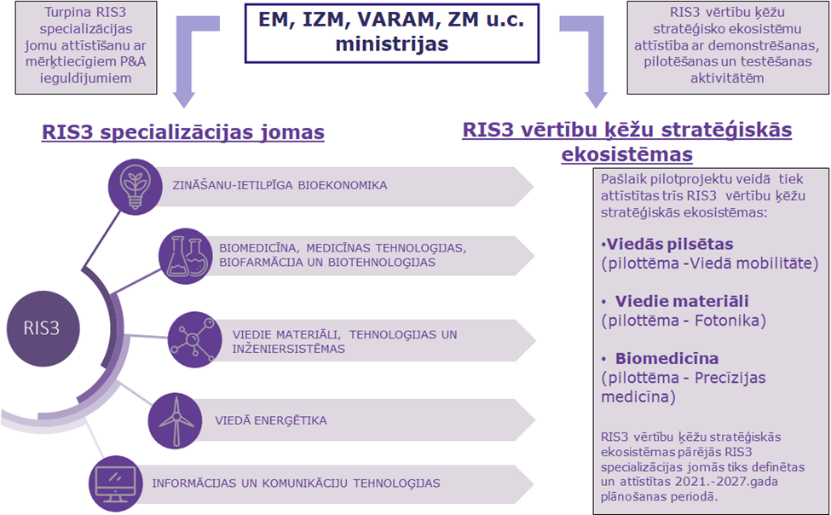 Vienlaikus informējam, ka IZM ZTAIP 2027 projektam ir saņēmusi šādu iebildumu no Latvijas Universitāšu apvienības, Latvijas Tirdzniecības un rūpniecības kameras un Rīgas Stradiņa universitātes: “Kategoriski iebilstam pret to, ka Viedo materiālu vērtību ķēdes tiek nepamatoti sašaurinātas uz fotoniku, izslēdzot biomateriālu vērtību ķēdes. Vēršam uzmanību uz to, ka pamatnostādnēs vispār nav ietverta informācija par biomateriālu vērtības ķēžu attīstību. Ņemot vērā to, ka biomateriālu vērtību ķēžu infrastruktūras attīstībā ar mērķi attīstīt biomateriālu rūpniecību Latvijas valdība un Eiropas Komisija ir ieguldījusi ievērojamus līdzekļus (30 milj. EUR), izveidojot Eiropas līmeņa Biomateriālu centru (https://www.bbcentre.eu) (BBCE).” Aicinām izvērtēt iespēju kā vienu no turpmākajām pilottēmām “Viedo materiālu” vērtību ķēžu ekosistēmām paredzēt attīstīt  Biomateriālus.NIPP sadaļā “Saīsinājumu saraksts” sniegts STEM (science, technology, engineering and mathematics) skaidrojums - dabaszinātnes, tehnoloģijas, inženierzinātnes un matemātika. Vēršam uzmanību, ka “Dabaszinātnes” ietver fiziku, ķīmiju, bioloģiju, zemes zinātnes. Lai novērstu liekvārdību, aicinām precizēt 51. lpp. teikumu “Organizējot efektīvu, modernu un kvalitatīvu vispārējo izglītību, studējošo skaita pieaugumu dabaszinātnes, tehnoloģiju, inženierzinātņu un matemātikas (jeb STEM58) nozarēs, eksaktajās zinātnēs (fizika, ķīmija, matemātika), dabaszinātnes, vides aizsardzības zinātnēs, veicinot ciešāku uzņēmumu pārstāvju iesaisti apmācību procesā profesionālajās/augstākajās izglītības iestādēs, pilnveidojot un veicinot motivācijas programmas skolēnu, jauniešu un jaunrades interešu izglītības pulciņiem.” izsakot šādā redakcijā: “Organizējot efektīvu, modernu un kvalitatīvu vispārējo izglītību, studējošo skaita pieaugumu STEM jomās, veicinot ciešāku uzņēmumu pārstāvju iesaisti apmācību procesā profesionālās/augstākās izglītības iestādēs, pilnveidojot un veicinot motivācijas programmas skolēnu un jauniešu interešu izglītības un jaunrades pulciņiem.”Kā arī lūdzam dzēst zemsvītras atsauci nr. 58. jo STEM jomas skaidrojums jau sniegts sadaļā “Saīsinājumu saraksts”.Lūdzam 7. sadaļā “Informācija par politikas mērķu sasaisti ar Nacionālo attīstības plānu, Latvijas ilgtspējīgas attītības stratēģiju un citiem Latvijas attīstības plānošanas dokumentiem, kā arī ES politikas plānošanas dokumentiem” precizēt sasaistes ar Zinātnes, tehnoloģijas attīstības un inovācijas pamatnostādnēm 2021.-2027.gadam tekstu, izsakot šādā redakcijā: “Pamatnostādnes nosaka zinātnes nozares politikas stratēģiskos mērķus un iezīmē rīcības virzienus, galvenās reformas un investīcijas P&A sistēmas attīstīšanai. ZTAI politikas mērķis ir sekmēt gudras, radošas, tehnoloģiski attīstītas un inovatīvas sabiedrības attīstību Latvijā. ZTAI politika paredz pasākumus, kas nodrošina P&A cilvēkkapitāla, zināšanu, prasmju, kompetenču un tehnoloģiju ilgtspējīgu attīstību; pētniecības izcilības paaugstināšanu, starptautiskās sadarbības un inovācijas kapacitātes stiprināšanu, zināšanu un tehnoloģiju pārnesi un pētniecības sociālās un ekonomiskās vērtības paaugstināšanu. tādējādi veicinot kvalitatīvas izglītības un prasmju ieguvi, sociālās un ekonomiskās labklājības un drošības paaugstināšanos, dzīves kvalitātes uzlabošanos un pāreju uz klimatneitrālu ekonomiku. Īpaša sasaiste ar NIPP 2027 veidojas attiecībā uz savstarpēji salāgotas zināšanu un tehnoloģiju pārneses sistēmas attīstīšanu, lai sekmētu sekmīgu augstskolās un zinātniskajās institūcijās radīto zināšanu un tehnoloģiju pārnesi uzņēmējdarbības sektorā  inovāciju un augstākas pievienotas vērtības produktu radīšanai, t.sk. Viedās specializācijas stratēģijas īstenošanas kontekstā.”Kā arī aktualizēt atsauci, norādot uz VSS izsludināto ZTAIP projekta versiju- http://tap.mk.gov.lv/lv/mk/tap/?pid=40492546 Lūdzam 3.2.sadaļas “RIS3 ĪSTENOŠANA UN PĀRVALDĪBA 2021.-2027. G. PLĀNOŠANAS PERIODĀ” pirmās rindkopas daļu papildināt ar norādi uz nepieciešamību ne tikai iegādāties jaunu P&I infrastruktūru, bet arī uz nepieciešamību izmantot esošo,  izsakot teikumu šādā redakcijā: “Nepieciešams konsekventi pilnveidot un stratēģiski attīstīt P&I infrastruktūru, tai skaitā stimulējot esošās infrastruktūas izmantošanu un koplietošanu, pilnveidot inovāciju un tehnoloģiju pārnesi veicinošu likumisko ietvaru, zināšanu bāzi un prasmīgo cilvēkkapitāla, un atbalstīt to savstarpējo sinerģiju, lai nodrošinātu ātru zināšanu akumulēšanu, analīzi, un zināšanu pārnesi uz pārējiem tirgus dalībniekiem.”Lūdzu precizēt 3.2.sadaļas “RIS3 ĪSTENOŠANA UN PĀRVALDĪBA 2021.-2027. G. PLĀNOŠANAS PERIODĀ” formulējumu attiecībā uz Latvijas sniegumu ES līmeņa P&A programmās (piemēram, Apvārsnis 2020), konkretizējot projektu pieteicēju grupas, uz ko attiecas apgalvojums. Apgalvojums: “Latvijas sniegums ES līmeņa P&A programmās (piemēram, Apvārsnis 2020) šobrīd ir vājš, tādējādi netiek pilnvērtīgi izmantotas programmu sniegtās iespējas.”Vēršam uzmanību, ka Eiropas Komisijas š.g. janvāra faktu lapā “Horizon2020 Key Achievements And Impacts. Latvia” (arī šeit: https://webgate.ec.europa.eu/dashboard/extensions/CountryProfile/CountryProfile.html?Country=Latvia)  norādīts, ka Latvijas dalībnieku projektu pieteikumu sekmība ir 15%, kas ir virs vidējā rādītāja starp visiem pieteicējiem. Tur pat arī norādīts, ka Latvija Apvārsnis 2020 projektos jau tagad atguvusi vairāk kā 90 miljonus euro salīdzinājumā ar 49 miljoniem euro 7.IP. Priekšlikumi:Aicinām pārliecināties par lietoto saīsinājumu esamību pamatnostādņu tekstā (piemēram, H2020), kā arī aicinām tos saīsinājumus, kas tekstā minēti tikai vienu reizi tekstā ierakstīt pilnā nosaukumā un no saīsinājumu saraksta izņemt.Lūdzu precizēt NIPP 47.lp. Attēlu Nr.15 “Vērtību ķēžu saistību elementi” vai aizstāt to ar citu attēlu, t. skaitā precizēt Attēla nr.15 aprakstošo tekstu, jo NIPP 47.lp. dotais Attēls Nr.15  neraksturo vērtību ķēdes saistību elementus (rakstā, kas norādīts  51.zemsvītras atsaucē (skat. raksta 11.attēlu) raksturo informāciju par piegādes ķēdi, nevis par vērtību ķēdi.NIP 3.3.sadaļā “RIS3 MONITORINGS” 5.rindkopā norādīts, ka RIS3 monitoringa sistēmu vada IZM sadarbībā ar EM, savukārt monitoringa ziņojumu iesniegšanai MK sagatavo EM sadarbībā ar IZM. Lai izvairītos no iespējamām neskaidrībām par dažādu ministriju piedācājumiem, ierosinam precizēt šo sadaļu skaidrāk definējot, ka RIS3 monitoringa sistēmu vada IZM sadarbībā ar EM, IZM nodrošinot zinātnes un pētiecības situācijas analītiku.Lūdzu izvertēt nepieciešamību dublēt pasākumus NIP ar IZM IAP un ZTAIP, ja tam pretī nav paredzētas atbilstoša sasaiste ar NIP mērķi, rīcības virzieniem un uzdevumiem.Gadījumā, ja IZM pasākums “Atbalsts nozaru vajadzībās balstītai pieaugušo izglītībai” ir norādāms arī NIP, lūdzam to papildināt ar atsauci uz IAP kā primāro informācijas avotu par pāsākumu.  Izglītības un zinātnes ministrija(Atzinums 06.11.2020.)Iebildumi:1.	Lūdzam NIPP 2027 sadaļā “Lietotie saīsinājumi” iekļaut skaidrojumu konceptam “RIS3 vērtību ķēžu stratēģiskā ekosistēma”, lai no IZM puses varam nodrošināt atbilstoša skaidrojuma iekļaušanu ZTAIP 2027.2.	Lūdzam 3.2.2. nodaļas pēdējo teikumu izteikt šādā redakcijā “Atbalsts tiks piedāvāts katrā no RIS3 specializācijas jomām, tomēr ekosistēmas pamatā ir jābūt aktīvam sadarbības tīklam, ko veido uzņēmumi sadarbībā ar zinātniskajām institūcijām sev interesējošā un perspektīvā jomā.” 3.	Lūdzam attēlu Nr. 14. nomainīt uz precizētu, kurā attiecībā uz RIS3 vērtību ķēžu stratēģisko ekosistēmām uzsvērts, ka pašlaik īstenotie pilotprojekti ir pilottēmas nevis vienīgās tēmas.Vienlaikus informējam, ka IZM ZTAIP 2027 projektam ir saņēmusi šādu iebildumu no Latvijas Universitāšu apvienības, Latvijas Tirdzniecības un rūpniecības kameras un Rīgas Stradiņa universitātes: “Kategoriski iebilstam pret to, ka Viedo materiālu vērtību ķēdes tiek nepamatoti sašaurinātas uz fotoniku, izslēdzot biomateriālu vērtību ķēdes. Vēršam uzmanību uz to, ka pamatnostādnēs vispār nav ietverta informācija par biomateriālu vērtības ķēžu attīstību. Ņemot vērā to, ka biomateriālu vērtību ķēžu infrastruktūras attīstībā ar mērķi attīstīt biomateriālu rūpniecību Latvijas valdība un Eiropas Komisija ir ieguldījusi ievērojamus līdzekļus (30 milj. EUR), izveidojot Eiropas līmeņa Biomateriālu centru (https://www.bbcentre.eu) (BBCE).” Aicinām izvērtēt iespēju kā vienu no turpmākajām pilottēmām “Viedo materiālu” vērtību ķēžu ekosistēmām paredzēt attīstīt  Biomateriālus.NIPP sadaļā “Saīsinājumu saraksts” sniegts STEM (science, technology, engineering and mathematics) skaidrojums - dabaszinātnes, tehnoloģijas, inženierzinātnes un matemātika. Vēršam uzmanību, ka “Dabaszinātnes” ietver fiziku, ķīmiju, bioloģiju, zemes zinātnes. Lai novērstu liekvārdību, aicinām precizēt 51. lpp. teikumu “Organizējot efektīvu, modernu un kvalitatīvu vispārējo izglītību, studējošo skaita pieaugumu dabaszinātnes, tehnoloģiju, inženierzinātņu un matemātikas (jeb STEM58) nozarēs, eksaktajās zinātnēs (fizika, ķīmija, matemātika), dabaszinātnes, vides aizsardzības zinātnēs, veicinot ciešāku uzņēmumu pārstāvju iesaisti apmācību procesā profesionālajās/augstākajās izglītības iestādēs, pilnveidojot un veicinot motivācijas programmas skolēnu, jauniešu un jaunrades interešu izglītības pulciņiem.” izsakot šādā redakcijā: “Organizējot efektīvu, modernu un kvalitatīvu vispārējo izglītību, studējošo skaita pieaugumu STEM jomās, veicinot ciešāku uzņēmumu pārstāvju iesaisti apmācību procesā profesionālās/augstākās izglītības iestādēs, pilnveidojot un veicinot motivācijas programmas skolēnu un jauniešu interešu izglītības un jaunrades pulciņiem.”Kā arī lūdzam dzēst zemsvītras atsauci nr. 58. jo STEM jomas skaidrojums jau sniegts sadaļā “Saīsinājumu saraksts”.Lūdzam 7. sadaļā “Informācija par politikas mērķu sasaisti ar Nacionālo attīstības plānu, Latvijas ilgtspējīgas attītības stratēģiju un citiem Latvijas attīstības plānošanas dokumentiem, kā arī ES politikas plānošanas dokumentiem” precizēt sasaistes ar Zinātnes, tehnoloģijas attīstības un inovācijas pamatnostādnēm 2021.-2027.gadam tekstu, izsakot šādā redakcijā: “Pamatnostādnes nosaka zinātnes nozares politikas stratēģiskos mērķus un iezīmē rīcības virzienus, galvenās reformas un investīcijas P&A sistēmas attīstīšanai. ZTAI politikas mērķis ir sekmēt gudras, radošas, tehnoloģiski attīstītas un inovatīvas sabiedrības attīstību Latvijā. ZTAI politika paredz pasākumus, kas nodrošina P&A cilvēkkapitāla, zināšanu, prasmju, kompetenču un tehnoloģiju ilgtspējīgu attīstību; pētniecības izcilības paaugstināšanu, starptautiskās sadarbības un inovācijas kapacitātes stiprināšanu, zināšanu un tehnoloģiju pārnesi un pētniecības sociālās un ekonomiskās vērtības paaugstināšanu. tādējādi veicinot kvalitatīvas izglītības un prasmju ieguvi, sociālās un ekonomiskās labklājības un drošības paaugstināšanos, dzīves kvalitātes uzlabošanos un pāreju uz klimatneitrālu ekonomiku. Īpaša sasaiste ar NIPP 2027 veidojas attiecībā uz savstarpēji salāgotas zināšanu un tehnoloģiju pārneses sistēmas attīstīšanu, lai sekmētu sekmīgu augstskolās un zinātniskajās institūcijās radīto zināšanu un tehnoloģiju pārnesi uzņēmējdarbības sektorā  inovāciju un augstākas pievienotas vērtības produktu radīšanai, t.sk. Viedās specializācijas stratēģijas īstenošanas kontekstā.”Kā arī aktualizēt atsauci, norādot uz VSS izsludināto ZTAIP projekta versiju- http://tap.mk.gov.lv/lv/mk/tap/?pid=40492546 Lūdzam 3.2.sadaļas “RIS3 ĪSTENOŠANA UN PĀRVALDĪBA 2021.-2027. G. PLĀNOŠANAS PERIODĀ” pirmās rindkopas daļu papildināt ar norādi uz nepieciešamību ne tikai iegādāties jaunu P&I infrastruktūru, bet arī uz nepieciešamību izmantot esošo,  izsakot teikumu šādā redakcijā: “Nepieciešams konsekventi pilnveidot un stratēģiski attīstīt P&I infrastruktūru, tai skaitā stimulējot esošās infrastruktūas izmantošanu un koplietošanu, pilnveidot inovāciju un tehnoloģiju pārnesi veicinošu likumisko ietvaru, zināšanu bāzi un prasmīgo cilvēkkapitāla, un atbalstīt to savstarpējo sinerģiju, lai nodrošinātu ātru zināšanu akumulēšanu, analīzi, un zināšanu pārnesi uz pārējiem tirgus dalībniekiem.”Lūdzu precizēt 3.2.sadaļas “RIS3 ĪSTENOŠANA UN PĀRVALDĪBA 2021.-2027. G. PLĀNOŠANAS PERIODĀ” formulējumu attiecībā uz Latvijas sniegumu ES līmeņa P&A programmās (piemēram, Apvārsnis 2020), konkretizējot projektu pieteicēju grupas, uz ko attiecas apgalvojums. Apgalvojums: “Latvijas sniegums ES līmeņa P&A programmās (piemēram, Apvārsnis 2020) šobrīd ir vājš, tādējādi netiek pilnvērtīgi izmantotas programmu sniegtās iespējas.”Vēršam uzmanību, ka Eiropas Komisijas š.g. janvāra faktu lapā “Horizon2020 Key Achievements And Impacts. Latvia” (arī šeit: https://webgate.ec.europa.eu/dashboard/extensions/CountryProfile/CountryProfile.html?Country=Latvia)  norādīts, ka Latvijas dalībnieku projektu pieteikumu sekmība ir 15%, kas ir virs vidējā rādītāja starp visiem pieteicējiem. Tur pat arī norādīts, ka Latvija Apvārsnis 2020 projektos jau tagad atguvusi vairāk kā 90 miljonus euro salīdzinājumā ar 49 miljoniem euro 7.IP. Priekšlikumi:Aicinām pārliecināties par lietoto saīsinājumu esamību pamatnostādņu tekstā (piemēram, H2020), kā arī aicinām tos saīsinājumus, kas tekstā minēti tikai vienu reizi tekstā ierakstīt pilnā nosaukumā un no saīsinājumu saraksta izņemt.Lūdzu precizēt NIPP 47.lp. Attēlu Nr.15 “Vērtību ķēžu saistību elementi” vai aizstāt to ar citu attēlu, t. skaitā precizēt Attēla nr.15 aprakstošo tekstu, jo NIPP 47.lp. dotais Attēls Nr.15  neraksturo vērtību ķēdes saistību elementus (rakstā, kas norādīts  51.zemsvītras atsaucē (skat. raksta 11.attēlu) raksturo informāciju par piegādes ķēdi, nevis par vērtību ķēdi.NIP 3.3.sadaļā “RIS3 MONITORINGS” 5.rindkopā norādīts, ka RIS3 monitoringa sistēmu vada IZM sadarbībā ar EM, savukārt monitoringa ziņojumu iesniegšanai MK sagatavo EM sadarbībā ar IZM. Lai izvairītos no iespējamām neskaidrībām par dažādu ministriju piedācājumiem, ierosinam precizēt šo sadaļu skaidrāk definējot, ka RIS3 monitoringa sistēmu vada IZM sadarbībā ar EM, IZM nodrošinot zinātnes un pētiecības situācijas analītiku.Lūdzu izvertēt nepieciešamību dublēt pasākumus NIP ar IZM IAP un ZTAIP, ja tam pretī nav paredzētas atbilstoša sasaiste ar NIP mērķi, rīcības virzieniem un uzdevumiem.Gadījumā, ja IZM pasākums “Atbalsts nozaru vajadzībās balstītai pieaugušo izglītībai” ir norādāms arī NIP, lūdzam to papildināt ar atsauci uz IAP kā primāro informācijas avotu par pāsākumu.  Ņemts vērā.Daļēji ņemts vērā. Pēc savstarpējās komunikācijas ar IZM kolēģiem vienojāmies abos dokumentos izmantot terminu “RIS3 vērtību ķēžu ekosistēma”.Ņemts vērā.Ņemts vērā. Attēls Nr.14 ir nomainīts. LUA, LTRK un RSU iebildums pieņemts zināšanai.Ņemts vērā. Saīsinājumu sarakstā “STEM” jau tiek skaidrots. Teikums precizēts un zemsvītras atsauce dzēsta;Ņemts vērā. Precizēts teksts 5.sadaļas 2.tabulā punktā Nr.12, kā arī precizēta zemsvītras atsauce;Ņemts vērā.Ņemts vērā. Papildināta informācija par Latvijas sniegumu ES līmeņa P&A programmās un precizēts formulējums.Priekšlikumi:1. Pārskatīts un precizēts lietoto saīsinājumu saraksts.2. Attēls Nr.15 “Vērtību ķēžu saistību elementi” izņemts un sadaļa papildināta.3. Precizēts, definējot, ka RIS3 monitoringa sistēmu vada IZM sadarbībā ar EM, savukārt monitoringa ziņojumus sagatavo IZM.4. Ņemts vērā.5. 3.pielikums papildināts ar atsauci uz IAP.Ņemts vērā.Daļēji ņemts vērā. Pēc savstarpējās komunikācijas ar IZM kolēģiem vienojāmies abos dokumentos izmantot terminu “RIS3 vērtību ķēžu ekosistēma”.Ņemts vērā.Ņemts vērā. Attēls Nr.14 ir nomainīts. LUA, LTRK un RSU iebildums pieņemts zināšanai.Ņemts vērā. Saīsinājumu sarakstā “STEM” jau tiek skaidrots. Teikums precizēts un zemsvītras atsauce dzēsta;Ņemts vērā. Precizēts teksts 5.sadaļas 2.tabulā punktā Nr.12, kā arī precizēta zemsvītras atsauce;Ņemts vērā.Ņemts vērā. Papildināta informācija par Latvijas sniegumu ES līmeņa P&A programmās un precizēts formulējums.Priekšlikumi:1. Pārskatīts un precizēts lietoto saīsinājumu saraksts.2. Attēls Nr.15 “Vērtību ķēžu saistību elementi” izņemts un sadaļa papildināta.3. Precizēts, definējot, ka RIS3 monitoringa sistēmu vada IZM sadarbībā ar EM, savukārt monitoringa ziņojumus sagatavo IZM.4. Ņemts vērā.5. 3.pielikums papildināts ar atsauci uz IAP.Lūdzu skatīt precizēto NIP pamatnostādņu projektu un tā pielikumus. 300.NIP pamatnostādņu 1.pielikumsAPP "Latvijas Biomedicīnas pētījumu un studiju centrs"(05.11.20. vēstule Nr. 1.1-2/137)Pamatojies uz Ekonomikas ministrijas aicinājumu iesniegt viedokli un ieteikumus par Nacionālās industriālās politikas pamatnostādnēm 2021. – 2027. gadam APP “Latvijas Biomedicīnas pētījumu un studiju centrs” sagatavojis komentārus par Nacionālās industriālās politikas pamatnostādnēm 2021. – 2027. gadam:Komentārs par 1. pielikuma “Ekosistēmu stratēģija” 1.1. punktu. Pašlaik iestādes, kas specializējas uz precīzijas medicīnas un biotehnoloģijas jomu Latvijā nav daudz attiecīgi jāizvērtē, pieprasījums darba tirgū pēc šādu speciālistu pieprasījuma, lai nodrošinātu darba vietas. Šis jautājums īstenošanas līmenī jārisina kontekstā ar finansējuma nodrošināšanu resursiem šo speciālistu darbības aktivitātēm, kā piemēram, projektu atbalstam, kas nodrošinātu lielmolekulāru datu ieguvi un izmantošanu, kas pamatotu šo darba vietu uzturēšanu. Ieteikums ietvert zem sadaļas 9.2. kurā minēts ka tiks piešķirts finansējums Starpdisciplinārai biomedicīnas valsts pētījumu programmai konkrētu finansējuma apjomu ietvert 9.2.1. punktā, ka viens no kritērijiem būs lielapjoma molekulāro datu ieguve: “Definēti kritēriji finansējuma piešķiršanai pētījumu veikšanai Valsts pētījumu programmas ietvaros (izstrādāti kritēriji projektu atbilstībai valsts pētījumu programmā - to sasaiste ar precīzijas medicīnas vērtību ķēdi, lielmolekulāro datu ieguve precīzijas medicīnas vajadzībām un iegūto datu atvērtība pētniecībai tiks definēta, kā priekšnoteikums finansējuma piešķiršanai)”Komentārs par 1. pielikuma “Ekosistēmu stratēģija” 1.3. punktu. Šādu doktora disertāciju izstrādei būtu nepieciešami jau esoši lielmolekulāri dati vai šādu datu ieguve doktora disertācijas īstenošanai. Pašlaik, šādu resursu ieguve ir saistīta ar pētniecības projektu finansējumu lielmolekulāro datu ieguvei. Šī punkta īstenošanai būtu nepieciešams izstrādāt papildus rīcībpolitikas lielmolekulāro datu ieguvei un atvērtai izmantošanai Latvijā, kas varētu izpausties, kā papildus punktu piešķiršana pētniecības projektos, kuru laikā varētu šādus datus iegūt un veidot atbilstošos pētnieciskos resursus Ekosistēmas stratēģijas īstenošanai. Ieteikums, kā jau minēt pirmajā punktā, ietvert zem sadaļas 9.2. kurā minēts ka tiks piešķirts finansējums Starpdisciplinārai biomedicīnas valsts pētījumu programmai konkrētu finansējuma apjomu ietvert 9.2.1. punktā, ka viens no kritērijiem būs lielapjoma molekulāro datu ieguve: “Definēti kritēriji finansējuma piešķiršanai pētījumu veikšanai Valsts pētījumu programmas ietvaros (izstrādāti kritēriji projektu atbilstībai valsts pētījumu programmā - to sasaiste ar precīzijas medicīnas vērtību ķēdi, lielmolekulāro datu ieguve precīzijas medicīnas vajadzībām un iegūto datu atvērtība pētniecībai tiks definēta, kā priekšnoteikums finansējuma piešķiršanai)”Komentārs par 1. pielikuma “Ekosistēmu stratēģija” 1.4. punktu. Norādot konkrētu skaitu studentu, būtu nepieciešams izvērtēt, cik liels būs šāda veida studentu apgrozījums un cik potenciālās darba vietas šiem studentiem, varētu tikt nodrošinātas Latvijas darba tirgū. Ieteikums nenoradīt pārlieku lielu skaitli.Komentārs par 1. pielikuma “Ekosistēmu stratēģija” 2.1.1. punktu. Norādīta atsauce uz 2.1.3. punktu, kura pašreizējā redakcijā tabulā nav.Komentārs par 1. pielikuma “Ekosistēmu stratēģija” 4.1. punktu. Šādu finansējuma resursu piesaisti biobankām būtu nepieciešams plānot konkrētu programmu veidā, lai veidotu stratēģiskās paraugu un datu kopas, kas varētu ģenerēt augstāku pievienoto vērtību, paredzot šādu līdzekļu ieguldīšanu gan infrastruktūras tehniskā atbalstā, gan lielmolekulāro datu ieguvē un esošo resursu pilnvērtīgā izmantošanā. Ieteikums papildināt 4.1.1. sadaļu: “Esošās situācijas novētējums  - sagatavots nodevums, kurā ir apkopota informācija par aktuālo situāciju, kas attiecās uz biobankām Latvijā - pieejamamo finansējumu, saistīto tiesisko regulējumu, paraugu uzkrāšanas metodēm u.c. būtiskiem aspektiem. Šis nodevums tiks izmantots kā viens no pamatiem īstenojot 4.1.1. aktivitāti, finansējuma piešķiršanai biobanku infrastruktūras attīstībai, kā galvenos kritērijus nosakot - stratēģisko paraugu un datu kopu veidošanu Latvijā ar pēc iespējas plašāku izmantošanu pētniecībā un atkārtotās izmantošanas iespējām, tādējādi ģenerējot augstāku ieguldīto līdzekļu pievienoto vērtību.”Komentārs par 1. pielikuma “Ekosistēmu stratēģija” 5.1. punktu. Drukas kļūda “precīzijass”.Komentārs par 1. pielikuma “Ekosistēmu stratēģija” 5.1. punktu. Ņemot vērā, ka kvalitatīvu pētījumu veikšanai ar pietiekami lielu paraugkopu izpēti nepieciešams ne mazāk kā 2-5 gadi, jāapsver cilvēku un finanšu resursu pieejamība 35 pētījumu īstenošanas iespējām 5 gadu laikā. Ieteikums nenoradīt pārlieku lielu skaitli.Komentārs par 1. pielikuma “Ekosistēmu stratēģija” 7.1. punktu. Drukas kļūda “starptautiski”.Komentārs par 1. pielikuma “Ekosistēmu stratēģija” 10.2. punktu. Septiņu gadu laikā šādu projektu apjomu būtu grūti īstenot vai pat uzsākt, jāņem vērā pašreizējā institūciju un pētnieku kapacitāte Latvijā. Ieteikums nenoradīt pārlieku lielu skaitli.Komentārs par 1. pielikuma “Ekosistēmu stratēģija” 11.3. punktu. Ieteikums redakcijai “vismaz 5 pētniecības institūcijām”, jo iespējams, ka atbilstošo institūciju skaits būs lielāks.APP "Latvijas Biomedicīnas pētījumu un studiju centrs"(05.11.20. vēstule Nr. 1.1-2/137)Pamatojies uz Ekonomikas ministrijas aicinājumu iesniegt viedokli un ieteikumus par Nacionālās industriālās politikas pamatnostādnēm 2021. – 2027. gadam APP “Latvijas Biomedicīnas pētījumu un studiju centrs” sagatavojis komentārus par Nacionālās industriālās politikas pamatnostādnēm 2021. – 2027. gadam:Komentārs par 1. pielikuma “Ekosistēmu stratēģija” 1.1. punktu. Pašlaik iestādes, kas specializējas uz precīzijas medicīnas un biotehnoloģijas jomu Latvijā nav daudz attiecīgi jāizvērtē, pieprasījums darba tirgū pēc šādu speciālistu pieprasījuma, lai nodrošinātu darba vietas. Šis jautājums īstenošanas līmenī jārisina kontekstā ar finansējuma nodrošināšanu resursiem šo speciālistu darbības aktivitātēm, kā piemēram, projektu atbalstam, kas nodrošinātu lielmolekulāru datu ieguvi un izmantošanu, kas pamatotu šo darba vietu uzturēšanu. Ieteikums ietvert zem sadaļas 9.2. kurā minēts ka tiks piešķirts finansējums Starpdisciplinārai biomedicīnas valsts pētījumu programmai konkrētu finansējuma apjomu ietvert 9.2.1. punktā, ka viens no kritērijiem būs lielapjoma molekulāro datu ieguve: “Definēti kritēriji finansējuma piešķiršanai pētījumu veikšanai Valsts pētījumu programmas ietvaros (izstrādāti kritēriji projektu atbilstībai valsts pētījumu programmā - to sasaiste ar precīzijas medicīnas vērtību ķēdi, lielmolekulāro datu ieguve precīzijas medicīnas vajadzībām un iegūto datu atvērtība pētniecībai tiks definēta, kā priekšnoteikums finansējuma piešķiršanai)”Komentārs par 1. pielikuma “Ekosistēmu stratēģija” 1.3. punktu. Šādu doktora disertāciju izstrādei būtu nepieciešami jau esoši lielmolekulāri dati vai šādu datu ieguve doktora disertācijas īstenošanai. Pašlaik, šādu resursu ieguve ir saistīta ar pētniecības projektu finansējumu lielmolekulāro datu ieguvei. Šī punkta īstenošanai būtu nepieciešams izstrādāt papildus rīcībpolitikas lielmolekulāro datu ieguvei un atvērtai izmantošanai Latvijā, kas varētu izpausties, kā papildus punktu piešķiršana pētniecības projektos, kuru laikā varētu šādus datus iegūt un veidot atbilstošos pētnieciskos resursus Ekosistēmas stratēģijas īstenošanai. Ieteikums, kā jau minēt pirmajā punktā, ietvert zem sadaļas 9.2. kurā minēts ka tiks piešķirts finansējums Starpdisciplinārai biomedicīnas valsts pētījumu programmai konkrētu finansējuma apjomu ietvert 9.2.1. punktā, ka viens no kritērijiem būs lielapjoma molekulāro datu ieguve: “Definēti kritēriji finansējuma piešķiršanai pētījumu veikšanai Valsts pētījumu programmas ietvaros (izstrādāti kritēriji projektu atbilstībai valsts pētījumu programmā - to sasaiste ar precīzijas medicīnas vērtību ķēdi, lielmolekulāro datu ieguve precīzijas medicīnas vajadzībām un iegūto datu atvērtība pētniecībai tiks definēta, kā priekšnoteikums finansējuma piešķiršanai)”Komentārs par 1. pielikuma “Ekosistēmu stratēģija” 1.4. punktu. Norādot konkrētu skaitu studentu, būtu nepieciešams izvērtēt, cik liels būs šāda veida studentu apgrozījums un cik potenciālās darba vietas šiem studentiem, varētu tikt nodrošinātas Latvijas darba tirgū. Ieteikums nenoradīt pārlieku lielu skaitli.Komentārs par 1. pielikuma “Ekosistēmu stratēģija” 2.1.1. punktu. Norādīta atsauce uz 2.1.3. punktu, kura pašreizējā redakcijā tabulā nav.Komentārs par 1. pielikuma “Ekosistēmu stratēģija” 4.1. punktu. Šādu finansējuma resursu piesaisti biobankām būtu nepieciešams plānot konkrētu programmu veidā, lai veidotu stratēģiskās paraugu un datu kopas, kas varētu ģenerēt augstāku pievienoto vērtību, paredzot šādu līdzekļu ieguldīšanu gan infrastruktūras tehniskā atbalstā, gan lielmolekulāro datu ieguvē un esošo resursu pilnvērtīgā izmantošanā. Ieteikums papildināt 4.1.1. sadaļu: “Esošās situācijas novētējums  - sagatavots nodevums, kurā ir apkopota informācija par aktuālo situāciju, kas attiecās uz biobankām Latvijā - pieejamamo finansējumu, saistīto tiesisko regulējumu, paraugu uzkrāšanas metodēm u.c. būtiskiem aspektiem. Šis nodevums tiks izmantots kā viens no pamatiem īstenojot 4.1.1. aktivitāti, finansējuma piešķiršanai biobanku infrastruktūras attīstībai, kā galvenos kritērijus nosakot - stratēģisko paraugu un datu kopu veidošanu Latvijā ar pēc iespējas plašāku izmantošanu pētniecībā un atkārtotās izmantošanas iespējām, tādējādi ģenerējot augstāku ieguldīto līdzekļu pievienoto vērtību.”Komentārs par 1. pielikuma “Ekosistēmu stratēģija” 5.1. punktu. Drukas kļūda “precīzijass”.Komentārs par 1. pielikuma “Ekosistēmu stratēģija” 5.1. punktu. Ņemot vērā, ka kvalitatīvu pētījumu veikšanai ar pietiekami lielu paraugkopu izpēti nepieciešams ne mazāk kā 2-5 gadi, jāapsver cilvēku un finanšu resursu pieejamība 35 pētījumu īstenošanas iespējām 5 gadu laikā. Ieteikums nenoradīt pārlieku lielu skaitli.Komentārs par 1. pielikuma “Ekosistēmu stratēģija” 7.1. punktu. Drukas kļūda “starptautiski”.Komentārs par 1. pielikuma “Ekosistēmu stratēģija” 10.2. punktu. Septiņu gadu laikā šādu projektu apjomu būtu grūti īstenot vai pat uzsākt, jāņem vērā pašreizējā institūciju un pētnieku kapacitāte Latvijā. Ieteikums nenoradīt pārlieku lielu skaitli.Komentārs par 1. pielikuma “Ekosistēmu stratēģija” 11.3. punktu. Ieteikums redakcijai “vismaz 5 pētniecības institūcijām”, jo iespējams, ka atbilstošo institūciju skaits būs lielāks.Ņemts vērā.
Pieņemts zināšanai. Tāpat vēlamies informēt, ka stratēģijas ietvaros ir definēts 1.1.4. punkts, kurš praksē sevī ietvertu to, ka tiktu veikts esošās situācijas novērtējums par saistītajiem aspektiem (t.sk. par pieprasījumu darba tirgū) uz kura pamata tad jau būtu īstenotas izrietošās stratēģijā identificētās aktivitātes. Ņemts vērā. Pieņemts zināšanai. 9.2.1. punkts rediģēts.Pieņemts zināšanai. Konkrēts skaits uz doto brīdi ir atzīmēts ar “x”, paredzot to, ka turpmākajā stratēģijas pilnveidē (t.sk. pēc sākotnējā izvērtējuma izstrādes) tiks definēts konkrēts skaitlis. Ņemts vērā. Labots uz atsauci uz 2.1.2. punktu. Ņemts vērā. Ņemts vērā. Ņemts vērā. Konkrēts skaits uz doto brīdi ir atzīmēts ar “x”, paredzot to, ka turpmākajā stratēģijas pilnveidē (t.sk. pēc sākotnējā izvērtējuma izstrādes) tiks definēts konkrēts skaitlis. Ņemts vērā. Ņemts vērā. Skaitļi aizstāti ar “x”, paredzot to, ka turpmākajā stratēģijas pilnveidē (t.sk. pēc sākotnējā izvērtējuma izstrādes) tiks definēts konkrēts skaitlis. Ņemts vērā. Ņemts vērā.
Pieņemts zināšanai. Tāpat vēlamies informēt, ka stratēģijas ietvaros ir definēts 1.1.4. punkts, kurš praksē sevī ietvertu to, ka tiktu veikts esošās situācijas novērtējums par saistītajiem aspektiem (t.sk. par pieprasījumu darba tirgū) uz kura pamata tad jau būtu īstenotas izrietošās stratēģijā identificētās aktivitātes. Ņemts vērā. Pieņemts zināšanai. 9.2.1. punkts rediģēts.Pieņemts zināšanai. Konkrēts skaits uz doto brīdi ir atzīmēts ar “x”, paredzot to, ka turpmākajā stratēģijas pilnveidē (t.sk. pēc sākotnējā izvērtējuma izstrādes) tiks definēts konkrēts skaitlis. Ņemts vērā. Labots uz atsauci uz 2.1.2. punktu. Ņemts vērā. Ņemts vērā. Ņemts vērā. Konkrēts skaits uz doto brīdi ir atzīmēts ar “x”, paredzot to, ka turpmākajā stratēģijas pilnveidē (t.sk. pēc sākotnējā izvērtējuma izstrādes) tiks definēts konkrēts skaitlis. Ņemts vērā. Ņemts vērā. Skaitļi aizstāti ar “x”, paredzot to, ka turpmākajā stratēģijas pilnveidē (t.sk. pēc sākotnējā izvērtējuma izstrādes) tiks definēts konkrēts skaitlis. Ņemts vērā. Lūdzu skatīt precizēto NIP pamatnostādņu 1.pielikumu.301.NIP pamatnostādņu projekts un tā pielikumiLatvijas pašvaldību savienība(05.11.2020. Nr. 202007/SAN2342/SP1500/NOS776)LPS iesniedz Rīgas domes Pilsētas attīstības departamenta iebildumus un priekšlikumusLatvijas pašvaldību savienība(05.11.2020. Nr. 202007/SAN2342/SP1500/NOS776)LPS iesniedz Rīgas domes Pilsētas attīstības departamenta iebildumus un priekšlikumusŅemts vērā.1. Iebildums ir atkārtots – skatīt skaidrojumu pie punkt Nr.293.Ņemts vērā.1. Iebildums ir atkārtots – skatīt skaidrojumu pie punkt Nr.293.Lūdzu skatīt precizēto NIP pamatnostādņu projektu un tā pielikumus. 302.NIP pamatnostādņu projekts un tā pielikumiZemkopības ministrija(06.11.2020. Nr. 3.1-4/2020/3057)Atsaucoties uz Ekonomikas ministrijas   28.10.2020. vēstuli Nr. 3.1-4/2020/2971 “Par Nacionālās industriālās politikas pamatnostādnēm 2021. - 2027.gadam” , lūdzam veikt šo pamatnostādņu pašreizējā redakcijā  šādas izmaiņas: 1/ 9.lpp. esošo teikumu izteikt jaunā redakcijā Esošā redakcija“Covid-19 izraisītā krīze ir skaidri pierādījusi nepieciešamību pēc piegādes drošības risinājumiem, kas garantētu kritiski svarīgu materiāltehnisko līdzekļu pieejamību un nodrošinājumu līdzīgu krīžu laikā.” Jaunā redakcija“Covid-19 izraisītā krīze ir skaidri pierādījusi nepieciešamību pēc piegādes drošības risinājumiem, kas garantētu kritiski svarīgu materiāltehnisko līdzekļu un preču (tostarp pārtikas) pieejamību un nodrošinājumu līdzīgu krīžu laikā”Zemkopības ministrija(06.11.2020. Nr. 3.1-4/2020/3057)Atsaucoties uz Ekonomikas ministrijas   28.10.2020. vēstuli Nr. 3.1-4/2020/2971 “Par Nacionālās industriālās politikas pamatnostādnēm 2021. - 2027.gadam” , lūdzam veikt šo pamatnostādņu pašreizējā redakcijā  šādas izmaiņas: 1/ 9.lpp. esošo teikumu izteikt jaunā redakcijā Esošā redakcija“Covid-19 izraisītā krīze ir skaidri pierādījusi nepieciešamību pēc piegādes drošības risinājumiem, kas garantētu kritiski svarīgu materiāltehnisko līdzekļu pieejamību un nodrošinājumu līdzīgu krīžu laikā.” Jaunā redakcija“Covid-19 izraisītā krīze ir skaidri pierādījusi nepieciešamību pēc piegādes drošības risinājumiem, kas garantētu kritiski svarīgu materiāltehnisko līdzekļu un preču (tostarp pārtikas) pieejamību un nodrošinājumu līdzīgu krīžu laikā”Ņemts vērā.Teikums redakcionāli precizēts. Ņemts vērā.Teikums redakcionāli precizēts. Lūdzu skatīt precizēto NIP pamatnostādņu projektu. 303.NIP pamatnostādņu projekts un tā pielikumiZemkopības ministrija(06.11.2020. Nr. 3.1-4/2020/3057)2/ 34.lpp esošo teikumu izteikt jaunā redakcijā Esošā redakcijaZināšanu ietilpīga bioekonomika Zināšanu ietilpīga bioekonomika (turpmāk - Bioekonomika) ir nozīmīga tautsaimniecības attīstībā, jo aptver tādas tradicionālās ekonomikas nozares, kuras izmanto dabas resursu kā lauksaimniecība, zivsaimniecība, akvakultūra, mežsaimniecība, kokapstrāde, pārtikas un dzērienu u.c. ražošana no lauksaimniecības izejvielām, kas ietver arī tehnoloģisko un netehnoloģisko inovāciju izmantošanu augstas pievienotās vērtības produktu un pakalpojumu radīšanā, kā arī iepakojuma ražošanu, biomasas pārstrādi, bioloģiskajos resursos bāzētu ķīmisko un farmaceitisko preparātu, plastmasas u.c. materiālu ražošanu, resursu atkārtotu izmantošanu un pārstrādi, alternatīvo degvielu izstrādi un citu tehnoloģiju un augstas pievienotās vērtības produktu radīšanu.Jaunā redakcijaZināšanu ietilpīga bioekonomika Zināšanu ietilpīga bioekonomika (turpmāk - Bioekonomika) ir nozīmīga tautsaimniecības attīstībā, jo aptver tādas tradicionālās ekonomikas nozares, kuras izmanto dabas resursu kā lauksaimniecība, zivsaimniecība, akvakultūra, mežsaimniecība, kokapstrāde, pārtikas un dzērienu u.c. .  Savukārt saistītajās nozarēs (enerģētika, transports, atkritumu apsaimniekošana) jau notiek tālāka dabas resursu pārstrāde no lauksaimniecības un mežsaimniecības izejvielām, kas ietver arī tehnoloģisko un netehnoloģisko inovāciju izmantošanu augstas pievienotās vērtības produktu un pakalpojumu radīšanā, kā arī iepakojuma ražošanu, biomasas pārstrādi, bioloģiskajos resursos bāzētu ķīmisko un farmaceitisko preparātu, plastmasas u.c. materiālu ražošanu, resursu atkārtotu izmantošanu un pārstrādi, alternatīvo degvielu izstrādi un citu tehnoloģiju un augstas pievienotās vērtības produktu radīšanu. Zemkopības ministrija(06.11.2020. Nr. 3.1-4/2020/3057)2/ 34.lpp esošo teikumu izteikt jaunā redakcijā Esošā redakcijaZināšanu ietilpīga bioekonomika Zināšanu ietilpīga bioekonomika (turpmāk - Bioekonomika) ir nozīmīga tautsaimniecības attīstībā, jo aptver tādas tradicionālās ekonomikas nozares, kuras izmanto dabas resursu kā lauksaimniecība, zivsaimniecība, akvakultūra, mežsaimniecība, kokapstrāde, pārtikas un dzērienu u.c. ražošana no lauksaimniecības izejvielām, kas ietver arī tehnoloģisko un netehnoloģisko inovāciju izmantošanu augstas pievienotās vērtības produktu un pakalpojumu radīšanā, kā arī iepakojuma ražošanu, biomasas pārstrādi, bioloģiskajos resursos bāzētu ķīmisko un farmaceitisko preparātu, plastmasas u.c. materiālu ražošanu, resursu atkārtotu izmantošanu un pārstrādi, alternatīvo degvielu izstrādi un citu tehnoloģiju un augstas pievienotās vērtības produktu radīšanu.Jaunā redakcijaZināšanu ietilpīga bioekonomika Zināšanu ietilpīga bioekonomika (turpmāk - Bioekonomika) ir nozīmīga tautsaimniecības attīstībā, jo aptver tādas tradicionālās ekonomikas nozares, kuras izmanto dabas resursu kā lauksaimniecība, zivsaimniecība, akvakultūra, mežsaimniecība, kokapstrāde, pārtikas un dzērienu u.c. .  Savukārt saistītajās nozarēs (enerģētika, transports, atkritumu apsaimniekošana) jau notiek tālāka dabas resursu pārstrāde no lauksaimniecības un mežsaimniecības izejvielām, kas ietver arī tehnoloģisko un netehnoloģisko inovāciju izmantošanu augstas pievienotās vērtības produktu un pakalpojumu radīšanā, kā arī iepakojuma ražošanu, biomasas pārstrādi, bioloģiskajos resursos bāzētu ķīmisko un farmaceitisko preparātu, plastmasas u.c. materiālu ražošanu, resursu atkārtotu izmantošanu un pārstrādi, alternatīvo degvielu izstrādi un citu tehnoloģiju un augstas pievienotās vērtības produktu radīšanu. Ņemts vērā.Teikums redakcionāli precizēts. Ņemts vērā.Teikums redakcionāli precizēts. Lūdzu skatīt precizēto NIP pamatnostādņu projektu un tā pielikumus. 304.NIP pamatnostādņu projekts un tā pielikumiZemkopības ministrija(06.11.2020. Nr. 3.1-4/2020/3057)3/ 54.lpp esošo teikumu izteikt jaunā redakcijā: Esošā redakcija4.2.1.7.Atbalsts lielajiem eksportspējīgajiem uzņēmumiem (stiprinot LIAA programmas un paredzot atbalstu jau eksportspējīgiem uzņēmumiem un atbalstīt esošās infrastruktūras atjaunošanu, kura fokusēta uz eksportu un kura rada produktus un pakalpojumus ar augstu pievienoto vērtību (piemēram, kūrorta ārstniecības rehabilitācijas centru atjaunošanu reģionos); Jaunā redakcija4.2.1.7.Atbalsts lielajiem eksportspējīgajiem uzņēmumiem stiprinot LIAA programmas un paredzot atbalstu jau eksportspējīgiem uzņēmumiem ( piemēram, lielie pārtikas ražošanas uzņēmumi), t.sk. atbalstīt esošās infrastruktūras atjaunošanu, kura fokusēta uz eksportu un kura rada produktus un pakalpojumus ar augstu pievienoto vērtību (t.sk. kūrorta ārstniecības rehabilitācijas centru atjaunošanu reģionos); Lūdzam precizēt rīcības virzienu 4.2.1.7., jo no esošās redakcijas nav saprotams uz ko attiecas nosacījums par augsto pievienoto vērtību. Zemkopības ministrija(06.11.2020. Nr. 3.1-4/2020/3057)3/ 54.lpp esošo teikumu izteikt jaunā redakcijā: Esošā redakcija4.2.1.7.Atbalsts lielajiem eksportspējīgajiem uzņēmumiem (stiprinot LIAA programmas un paredzot atbalstu jau eksportspējīgiem uzņēmumiem un atbalstīt esošās infrastruktūras atjaunošanu, kura fokusēta uz eksportu un kura rada produktus un pakalpojumus ar augstu pievienoto vērtību (piemēram, kūrorta ārstniecības rehabilitācijas centru atjaunošanu reģionos); Jaunā redakcija4.2.1.7.Atbalsts lielajiem eksportspējīgajiem uzņēmumiem stiprinot LIAA programmas un paredzot atbalstu jau eksportspējīgiem uzņēmumiem ( piemēram, lielie pārtikas ražošanas uzņēmumi), t.sk. atbalstīt esošās infrastruktūras atjaunošanu, kura fokusēta uz eksportu un kura rada produktus un pakalpojumus ar augstu pievienoto vērtību (t.sk. kūrorta ārstniecības rehabilitācijas centru atjaunošanu reģionos); Lūdzam precizēt rīcības virzienu 4.2.1.7., jo no esošās redakcijas nav saprotams uz ko attiecas nosacījums par augsto pievienoto vērtību. Ņemts vērā.Nr.4.2.1.7.punkta redakcija precizēta, izsakot to šādā redakcijā: 4.2.1.7. “Atbalsts lielajiem eksportspējīgajiem uzņēmumiem stiprinot LIAA programmas un paredzot atbalstu jau eksportspējīgiem uzņēmumiem (piemēram, lielie pārtikas ražošanas uzņēmumi), t.sk. atbalstīt esošās infrastruktūras atjaunošanu, kura fokusēta uz eksportu un kura rada produktus un pakalpojumus ar augstu pievienoto vērtību (t.sk. kūrorta ārstniecības rehabilitācijas centru atjaunošanu reģionos);”.Ņemts vērā.Nr.4.2.1.7.punkta redakcija precizēta, izsakot to šādā redakcijā: 4.2.1.7. “Atbalsts lielajiem eksportspējīgajiem uzņēmumiem stiprinot LIAA programmas un paredzot atbalstu jau eksportspējīgiem uzņēmumiem (piemēram, lielie pārtikas ražošanas uzņēmumi), t.sk. atbalstīt esošās infrastruktūras atjaunošanu, kura fokusēta uz eksportu un kura rada produktus un pakalpojumus ar augstu pievienoto vērtību (t.sk. kūrorta ārstniecības rehabilitācijas centru atjaunošanu reģionos);”.Lūdzu skatīt precizēto NIP pamatnostādņu projektu.305.NIP pamatnostādņu projekts un tā pielikumiZemkopības ministrija(06.11.2020. Nr. 3.1-4/2020/3057)4/ 55.lpp esošo teikumu izteikt jaunā redakcijā:Esošā redakcijaAtbalsta rezultātā plānots sekmēt augsto tehnoloģiju eksportu, veicinot Latvijas mazo un vidējo uzņēmumu spēju piedāvāt produktus un pakalpojumus ar augstāku pievienoto vērtību, paaugstinot to konkurētspēju un eksportspēju gan vietējā, gan starptautiskā mērogāJaunā redakcijaAtbalsta rezultātā plānots   veicināt Latvijas   uzņēmumu spēju piedāvāt produktus un pakalpojumus ar augstāku pievienoto vērtību, paaugstinot to konkurētspēju un eksportspēju gan vietējā, gan starptautiskā mērogā, kā arī sekmēt augsto tehnoloģiju eksportuŠie precizējumi 55.lpp  tekstā ir  jāveic, lai uzsvērtu, ka atbalsta pasākumi eksporta veicināšanai ir nepieciešami ne tikai mazajiem un vidējiem Latvijas uzņēmumiem, bet arī lielajiem,  jo tieši lielie uzņēmumi dod būtiskāko ieguldījumu eksporta apjomu nodrošināšanā. Atbalsta nepieciešamību lielajiem uzņēmumiem pamato iepriekš aprakstītā situācija, kā arī viens no atbalsta virzieniem, kas vērsts uz lielo uzņēmumu atbalstu. Ir arī nepieciešams veicināt kopējo eksporta apjoma pieaugumu, tai skaitā arī produktu ar vidēju pievienoto vērtību, kādi ir pārtikas rūpniecības eksporta produkti, tad ir jāmaina vārdu sakārtojums teikumā, lai neizslēgtu vienu no lielākajām eksporta nozarēm - pārtikas rūpniecību no atbalstāmo nozaru saraksta, liekot uzsvaru tikai uz augsto tehnoloģiju eksportu. Zemkopības ministrija(06.11.2020. Nr. 3.1-4/2020/3057)4/ 55.lpp esošo teikumu izteikt jaunā redakcijā:Esošā redakcijaAtbalsta rezultātā plānots sekmēt augsto tehnoloģiju eksportu, veicinot Latvijas mazo un vidējo uzņēmumu spēju piedāvāt produktus un pakalpojumus ar augstāku pievienoto vērtību, paaugstinot to konkurētspēju un eksportspēju gan vietējā, gan starptautiskā mērogāJaunā redakcijaAtbalsta rezultātā plānots   veicināt Latvijas   uzņēmumu spēju piedāvāt produktus un pakalpojumus ar augstāku pievienoto vērtību, paaugstinot to konkurētspēju un eksportspēju gan vietējā, gan starptautiskā mērogā, kā arī sekmēt augsto tehnoloģiju eksportuŠie precizējumi 55.lpp  tekstā ir  jāveic, lai uzsvērtu, ka atbalsta pasākumi eksporta veicināšanai ir nepieciešami ne tikai mazajiem un vidējiem Latvijas uzņēmumiem, bet arī lielajiem,  jo tieši lielie uzņēmumi dod būtiskāko ieguldījumu eksporta apjomu nodrošināšanā. Atbalsta nepieciešamību lielajiem uzņēmumiem pamato iepriekš aprakstītā situācija, kā arī viens no atbalsta virzieniem, kas vērsts uz lielo uzņēmumu atbalstu. Ir arī nepieciešams veicināt kopējo eksporta apjoma pieaugumu, tai skaitā arī produktu ar vidēju pievienoto vērtību, kādi ir pārtikas rūpniecības eksporta produkti, tad ir jāmaina vārdu sakārtojums teikumā, lai neizslēgtu vienu no lielākajām eksporta nozarēm - pārtikas rūpniecību no atbalstāmo nozaru saraksta, liekot uzsvaru tikai uz augsto tehnoloģiju eksportu. Ņemts vērā.Precizēta teikuma redakcija.Ņemts vērā.Precizēta teikuma redakcija.Lūdzu skatīt precizēto NIP pamatnostādņu projektu un tā pielikumus. 306.NIP pamatnostādņu projekts un tā pielikumiKultūras ministrija(03.11.2020. Nr. 3.1.1-1/2006)Kultūras ministrija ir izskatījusi Ekonomikas ministrijas starpinstitūciju saskaņošanas sanāksmēs precizēto pamatnostādņu projektu „Nacionālās industriālās politikas pamatnostādnes 2021. – 2027.gadam” un savas kompetences ietvaros atbalsta projekta turpmāku virzību, neizsakot papildu iebildumus.Vienlaikus vēlamies uzturēt priekšlikumu, ko ietvērām Kultūras ministrijas šī gada 21.jūlijā sagatavotajā atzinumā Nr.3.1-4/1355, par nozīmīgo kultūras tūrisma lomu tūrisma attīstībā (atzinuma 5.punkts). Aicinām Kultūras ministrijas priekšlikumu skatīt jaunā „Latvijas tūrisma un attīstības plāna 2021. – 2027.gadam” kontekstā.Kultūras ministrija(03.11.2020. Nr. 3.1.1-1/2006)Kultūras ministrija ir izskatījusi Ekonomikas ministrijas starpinstitūciju saskaņošanas sanāksmēs precizēto pamatnostādņu projektu „Nacionālās industriālās politikas pamatnostādnes 2021. – 2027.gadam” un savas kompetences ietvaros atbalsta projekta turpmāku virzību, neizsakot papildu iebildumus.Vienlaikus vēlamies uzturēt priekšlikumu, ko ietvērām Kultūras ministrijas šī gada 21.jūlijā sagatavotajā atzinumā Nr.3.1-4/1355, par nozīmīgo kultūras tūrisma lomu tūrisma attīstībā (atzinuma 5.punkts). Aicinām Kultūras ministrijas priekšlikumu skatīt jaunā „Latvijas tūrisma un attīstības plāna 2021. – 2027.gadam” kontekstā.Ņemts vērā.Kultūras ministrija tiks pieaicināta diskusijās par „Latvijas tūrisma un attīstības plāna 2021. – 2027.gadam” izstrādi.Ņemts vērā.Kultūras ministrija tiks pieaicināta diskusijās par „Latvijas tūrisma un attīstības plāna 2021. – 2027.gadam” izstrādi.NIP pamatnostādņu projekts un tā pielikumi. 307. NIP pamatnostādņu projekts un tā pielikumi.Latvijas Kūrortpilsētu asociācija(06.11.2020. Nr.2020/45)Atzinums par precizētās “Nacionālās industriālās politikas pamatnostādnes 2021. – 2027.gadam” (VSS – 548) un tās pielikumiem(turpmāk NIP)Latvijas kūrortpilsētu asociācija ir iepazinusies ar “Nacionālās industriālās politikas pamatnostādnes 2021. – 2027.gadam” (VSS – 548) un tās pielikumiem. Uzskatām, ka  dokumentā nav ietverti sniegtie priekšlikumi par publiskās medicīnas eksporta infrastruktūras atjaunošanu, nav iespējams identificēt plānotās investīcijas un ES finanšu instrumentu atbalstu medicīnas eksportam (t.sk.kurortoloģija), un tieši uzsverot infrastruktūras izveidei un kritiskiem tās uzlabojumiem (teritorijas, ēkas, ēku kompleksi, resursu ieguves un izmantošanas vietas un veidi u.c.).Vienlaicīgi norādām, ka NIP 4.3.9. punkts: “Finansējums klasteru programmu pilnvērtīgai turpināšanai - iespēja klasteriem/ asociācijām/ uzņēmumu apvienībām pastāvīgi plānot un dinamiski, atbilstoši tirgus situācijai īstenot kopīgas eksporta veicināšanas aktivitātes, sekmēt zināšanu kapitāla veidošanos caur atšķirīgu zināšanu  un pieredzes pārnesi, kā arī sekmēt dinamisku vērtību ķēžu veidošanos, kas ļauj uzņēmumiem pārvarēt atsevišķa uzņēmuma  ierobežojumus mērogā un aktivitāšu tvērumā.” 
Papildināt NIP 3. pielikuma Uzdevumu 4.3.9. “Finansējums klasteru programmu pilnvērtīgai turpināšanai” budžeta sadaļu ar apakšpunktu 4.3.9.2. EM  Klasteru programmas turpināšana, paredzot tai finansējumu EUR 10 miljoni līdz 2027.gadam.	 NIP šādā redakcijā Latvijas kūrortpilsētu asociācija un Latvijas veselības tūrism klasteris neatbalsta.Paredzot finansējumu kūrorta rehabilitācijas centru rekonstrukcijai, atjaunošanai reģionāli, mēs atbalstām preventīvus pasākumu sabiedrības atveseļošanā un stiprinām reģionus, noturot un veidojot (iespējas kontekstā ar plānoto iedzīvotāju mobilitāti) augsti kvalificētu medicīnas personālu reģionos, nevis veicinām to aizplūšanu uz Rīgu vai emigrāciju uz ārvalstīm.Latvijas kūrortpilsētu asociācija vērš Jūsu uzmanību, ka medicīnas eksportspējīgie pakalpojumi Latvijā ir ar augstu potenciālu, arī tradīcijas Latvijai ir ļoti spēcīgas ārstniecības un preventīvo pasākumu veikšanā ar dabas dziednieciskajiem resursiem. Latvija ir bagāta ar dabas dziednieciskajiem resursiem, kas ir īpaši pozitīvi, visos Latvijas reģionos.Latvijas Kūrortpilsētu asociācija un Latvijas veselības tūrisma klasteris aicina esošajā NIP iekļaut finansējumu kūrorta infrastruktūras objektiem reģionos, ņemot vērā, ka šie objekti var sniegt valstij eksportproduktus ar augstu pievienoto vērtību, rada jaunas augsti kvalificētas darba vietas, stiprina reģionus. Atgādinām, ka pēc Latvijas kūrortpilsētu asociācijas aplēsēm, reģionālā greizumā ir nepieciešams veikt rekonstrukciju un atjaunot 6 kūrorta rehabilitācijas centrus, kas kopumā dos jaunas 1000 darba vietas augsti kvalificēta medicīnas personāla darba spēkam reģionos visu gadu, nevis tikai sezonāli un piesaistīs papildus arī ārvalstu privātās investīcijas, radot papildus publisko infrastruktūru ārvalstu medicīnas tūristiem un Latvijas iedzīvotājiem. Tā piesaistot reģioniem visu cauru gadu medicīnas tūristus no Krievijas, Igaunijas, Lietuvas, Baltkrievijas, Somijas u.c., kas izmantotu jau esošo tūrisma infrastruktūru reģionos, kurai šobrīd ir izteikta sezonalitāte. Kopējās investīcijas, kuras būtu jāparedz ES struktūrfondu darbības programmā 2021-2027. gadam sastāda līdz 30 milj. EUR. Finanšu atbalsta programma esošo kūrorta rehabilitācijas centru atjaunošanai reģionos ir jāizstrādā VARAM ministrijas paspārnē, bet sadarbojoties ar Ekonomikas ministriju un Veselības ministriju, jo visās šīs ministrijas, pēc būtības ir līdzatbildīgas, veselības, uzņēmējdarbības un reģionu attīstības jomā.Nav izprotams, kāpēc līdz šim par eksportproduktiem ar augstu pievienoto vērtību un finansējuma pārdali infrastruktūras kontekstā lielākoties tiek runāts tikai ražošanas ietvaros, jo ar visiem pēdējos 15 gados sniegtajiem rādītājiem esam pierādījuši, ka kurortoloģijai ir augsts potenciāls un sniegtie pakalpojumi ar augstu pievienoto vērtību. To noliedzot, valsts vienkārši liedz normālu konkurences attīstību Baltijas valstu un Eiropas kontekstā Latvijai un grauj tās tautsaimniecību, iznīcinot vienu no eksporta nišām ar augstu potenciālu un pieejamiem resursiem: iedzīvotāji ar medicīnas izglītību, dabas dziednieciskie resursi.Jāatzīmē, ka esošās Eiropas Savienības dalībvalstis, kā Čehija, Polija, Austrija, Lietuva un Igaunija u.c. savos ES struktūrfondu pārdales programmās iepriekšējos gados spēja finansēt esošo kūrorta infrastruktūras objektu rekonstrukciju un būvēt jaunus, un lai gan mums vairākkārtīgi Latvijas nozaru ministrijās ir norādīts, ka iepriekšējos periodos mēs nevaram investēt infrastruktūrā, jo Eiropas Komisijas vadlīnijas un prioritātes ir citas, tad citu Eiropas Savienības valstu prakse mums ir pierādījusi, ka to var izdarīt un tas netika liegts nevienā no periodiem kopās Latvija ir Eiropas Savienības dalībvalsts. Tas ir tikai katras valsts griba un uzstādītās prioritātes, kurās veselības kūrorta infrastruktūrai līdz šim nav atvēlēts finansējums. Līdz ar to vēsturiskie kūrorti un objekti, kas var piesaistīt daudz jaunu darba vietu un palielināt eksportu bija atstāti pašplūsmā bez atbalsta un ir nonākuši nevienlīdzīgā konkurencē ar pārējām Baltijas valstīm un Poliju.Ja arī šajā ES struktūrfondu pārdalē netiks novirzīts finansējums ES struktūrfondu atbalsta programmām esošo kūrorta infrastruktūras rekonstrukcijai un attīstībai, Latvija savā tautsaimniecībā zaudēs nozīmīgu eksporta nozari, kas algo augsti kvalificētu medicīnisko personālu, palielina valsts ieņēmumus un veicina arī Latvijas iedzīvotāju veselības stāvokļa uzlabošanos. Tas tikai apliecinās to, ka valsts atbalsta sava ekonomiski augsti kvalificētā darbaspēka aizplūšanu uz ārvalstīm un tautsaimniecības stagnāciju.Latvijas Kūrortpilsētu asociācija(06.11.2020. Nr.2020/45)Atzinums par precizētās “Nacionālās industriālās politikas pamatnostādnes 2021. – 2027.gadam” (VSS – 548) un tās pielikumiem(turpmāk NIP)Latvijas kūrortpilsētu asociācija ir iepazinusies ar “Nacionālās industriālās politikas pamatnostādnes 2021. – 2027.gadam” (VSS – 548) un tās pielikumiem. Uzskatām, ka  dokumentā nav ietverti sniegtie priekšlikumi par publiskās medicīnas eksporta infrastruktūras atjaunošanu, nav iespējams identificēt plānotās investīcijas un ES finanšu instrumentu atbalstu medicīnas eksportam (t.sk.kurortoloģija), un tieši uzsverot infrastruktūras izveidei un kritiskiem tās uzlabojumiem (teritorijas, ēkas, ēku kompleksi, resursu ieguves un izmantošanas vietas un veidi u.c.).Vienlaicīgi norādām, ka NIP 4.3.9. punkts: “Finansējums klasteru programmu pilnvērtīgai turpināšanai - iespēja klasteriem/ asociācijām/ uzņēmumu apvienībām pastāvīgi plānot un dinamiski, atbilstoši tirgus situācijai īstenot kopīgas eksporta veicināšanas aktivitātes, sekmēt zināšanu kapitāla veidošanos caur atšķirīgu zināšanu  un pieredzes pārnesi, kā arī sekmēt dinamisku vērtību ķēžu veidošanos, kas ļauj uzņēmumiem pārvarēt atsevišķa uzņēmuma  ierobežojumus mērogā un aktivitāšu tvērumā.” 
Papildināt NIP 3. pielikuma Uzdevumu 4.3.9. “Finansējums klasteru programmu pilnvērtīgai turpināšanai” budžeta sadaļu ar apakšpunktu 4.3.9.2. EM  Klasteru programmas turpināšana, paredzot tai finansējumu EUR 10 miljoni līdz 2027.gadam.	 NIP šādā redakcijā Latvijas kūrortpilsētu asociācija un Latvijas veselības tūrism klasteris neatbalsta.Paredzot finansējumu kūrorta rehabilitācijas centru rekonstrukcijai, atjaunošanai reģionāli, mēs atbalstām preventīvus pasākumu sabiedrības atveseļošanā un stiprinām reģionus, noturot un veidojot (iespējas kontekstā ar plānoto iedzīvotāju mobilitāti) augsti kvalificētu medicīnas personālu reģionos, nevis veicinām to aizplūšanu uz Rīgu vai emigrāciju uz ārvalstīm.Latvijas kūrortpilsētu asociācija vērš Jūsu uzmanību, ka medicīnas eksportspējīgie pakalpojumi Latvijā ir ar augstu potenciālu, arī tradīcijas Latvijai ir ļoti spēcīgas ārstniecības un preventīvo pasākumu veikšanā ar dabas dziednieciskajiem resursiem. Latvija ir bagāta ar dabas dziednieciskajiem resursiem, kas ir īpaši pozitīvi, visos Latvijas reģionos.Latvijas Kūrortpilsētu asociācija un Latvijas veselības tūrisma klasteris aicina esošajā NIP iekļaut finansējumu kūrorta infrastruktūras objektiem reģionos, ņemot vērā, ka šie objekti var sniegt valstij eksportproduktus ar augstu pievienoto vērtību, rada jaunas augsti kvalificētas darba vietas, stiprina reģionus. Atgādinām, ka pēc Latvijas kūrortpilsētu asociācijas aplēsēm, reģionālā greizumā ir nepieciešams veikt rekonstrukciju un atjaunot 6 kūrorta rehabilitācijas centrus, kas kopumā dos jaunas 1000 darba vietas augsti kvalificēta medicīnas personāla darba spēkam reģionos visu gadu, nevis tikai sezonāli un piesaistīs papildus arī ārvalstu privātās investīcijas, radot papildus publisko infrastruktūru ārvalstu medicīnas tūristiem un Latvijas iedzīvotājiem. Tā piesaistot reģioniem visu cauru gadu medicīnas tūristus no Krievijas, Igaunijas, Lietuvas, Baltkrievijas, Somijas u.c., kas izmantotu jau esošo tūrisma infrastruktūru reģionos, kurai šobrīd ir izteikta sezonalitāte. Kopējās investīcijas, kuras būtu jāparedz ES struktūrfondu darbības programmā 2021-2027. gadam sastāda līdz 30 milj. EUR. Finanšu atbalsta programma esošo kūrorta rehabilitācijas centru atjaunošanai reģionos ir jāizstrādā VARAM ministrijas paspārnē, bet sadarbojoties ar Ekonomikas ministriju un Veselības ministriju, jo visās šīs ministrijas, pēc būtības ir līdzatbildīgas, veselības, uzņēmējdarbības un reģionu attīstības jomā.Nav izprotams, kāpēc līdz šim par eksportproduktiem ar augstu pievienoto vērtību un finansējuma pārdali infrastruktūras kontekstā lielākoties tiek runāts tikai ražošanas ietvaros, jo ar visiem pēdējos 15 gados sniegtajiem rādītājiem esam pierādījuši, ka kurortoloģijai ir augsts potenciāls un sniegtie pakalpojumi ar augstu pievienoto vērtību. To noliedzot, valsts vienkārši liedz normālu konkurences attīstību Baltijas valstu un Eiropas kontekstā Latvijai un grauj tās tautsaimniecību, iznīcinot vienu no eksporta nišām ar augstu potenciālu un pieejamiem resursiem: iedzīvotāji ar medicīnas izglītību, dabas dziednieciskie resursi.Jāatzīmē, ka esošās Eiropas Savienības dalībvalstis, kā Čehija, Polija, Austrija, Lietuva un Igaunija u.c. savos ES struktūrfondu pārdales programmās iepriekšējos gados spēja finansēt esošo kūrorta infrastruktūras objektu rekonstrukciju un būvēt jaunus, un lai gan mums vairākkārtīgi Latvijas nozaru ministrijās ir norādīts, ka iepriekšējos periodos mēs nevaram investēt infrastruktūrā, jo Eiropas Komisijas vadlīnijas un prioritātes ir citas, tad citu Eiropas Savienības valstu prakse mums ir pierādījusi, ka to var izdarīt un tas netika liegts nevienā no periodiem kopās Latvija ir Eiropas Savienības dalībvalsts. Tas ir tikai katras valsts griba un uzstādītās prioritātes, kurās veselības kūrorta infrastruktūrai līdz šim nav atvēlēts finansējums. Līdz ar to vēsturiskie kūrorti un objekti, kas var piesaistīt daudz jaunu darba vietu un palielināt eksportu bija atstāti pašplūsmā bez atbalsta un ir nonākuši nevienlīdzīgā konkurencē ar pārējām Baltijas valstīm un Poliju.Ja arī šajā ES struktūrfondu pārdalē netiks novirzīts finansējums ES struktūrfondu atbalsta programmām esošo kūrorta infrastruktūras rekonstrukcijai un attīstībai, Latvija savā tautsaimniecībā zaudēs nozīmīgu eksporta nozari, kas algo augsti kvalificētu medicīnisko personālu, palielina valsts ieņēmumus un veicina arī Latvijas iedzīvotāju veselības stāvokļa uzlabošanos. Tas tikai apliecinās to, ka valsts atbalsta sava ekonomiski augsti kvalificētā darbaspēka aizplūšanu uz ārvalstīm un tautsaimniecības stagnāciju.Daļēji ņemts vērā.Ņemts vērā. Piekrītam, ka ir nepieciešams atbalsts jomām un nozarēm, kurās nav novērojam izteikta inovācijas komponente, taču tik un tā ir jāveicina šīs jomas/nozares komersantu tuvināšanās ekselences līmenim un neatņemama sastāvdaļa tam ir sadarbības veicināšana, internacionalizācija u.c. aktivitātes (līdzīgi kā esošās Klasteru programmas ietvaros). EM ir paredzējusi 3 000 000 euro uz Klasteru programmas bāzes dizainēta atbalsta mehānisma finansēšanai (skatīt 3.pielikumu - 4.3.9.2. punktu).Nav ņemts vērā. Vēlamies uzsvērt, ka uz doto brīdi identificēto atbalsta iniciatīvu finansējums izriet no š.g. 2.jūlija Saeimas apstiprinātā Latvijas Nacionālo attīstības plāna 2021.-2027. gadam un finansējums minētajām rehabilitācijas centru rekonstrukcijas pasākumiem u.c. – tā ietvaros nav identificēts.Daļēji ņemts vērā.Ņemts vērā. Piekrītam, ka ir nepieciešams atbalsts jomām un nozarēm, kurās nav novērojam izteikta inovācijas komponente, taču tik un tā ir jāveicina šīs jomas/nozares komersantu tuvināšanās ekselences līmenim un neatņemama sastāvdaļa tam ir sadarbības veicināšana, internacionalizācija u.c. aktivitātes (līdzīgi kā esošās Klasteru programmas ietvaros). EM ir paredzējusi 3 000 000 euro uz Klasteru programmas bāzes dizainēta atbalsta mehānisma finansēšanai (skatīt 3.pielikumu - 4.3.9.2. punktu).Nav ņemts vērā. Vēlamies uzsvērt, ka uz doto brīdi identificēto atbalsta iniciatīvu finansējums izriet no š.g. 2.jūlija Saeimas apstiprinātā Latvijas Nacionālo attīstības plāna 2021.-2027. gadam un finansējums minētajām rehabilitācijas centru rekonstrukcijas pasākumiem u.c. – tā ietvaros nav identificēts.NIP pamatnostādņu projekts un tā pielikumi. 308.NIP pamatnostādņu 4.pielikums Latvijas Elektrotehnikas un elektronikas rūpniecības asociācija - LETERA(06.11.2020. e-pasta vēstule)Precizētās “Nacionālās industriālās politikas pamatnostādnes 2021. – 2027.gadam” (VSS – 548) ir papildinātas ar jaunu pielikumu: 4.pielikums – Latvijas tautsaimniecības nozaru attīstības tendences.Sagatavotajā dokumentā tiek atspoguļoti Latvijas tautsaimniecības nozaru galvenie rādītāji. Vēršam uzmanību, ka vairākām nozarēm, piemēram, Elektrisko un optisko iekārtu ražošana, Vieglā rūpniecība, Ķīmiskā rūpniecība, Mašīnu un iekārtu ražošana u.c., norādītie eksporta apjomi 2019.gadā ievērojami pārsniedz norādīto nozares kopējo apgrozījuma apjomu šajā pašā gadā. Lūdzam Ekonomikas ministriju norādīt izmantotos datu avotus un sniegt skaidrojumu par metodiku kāda tika piemērota nozaru rādītāju apkopošanā.Latvijas Elektrotehnikas un elektronikas rūpniecības asociācija - LETERA(06.11.2020. e-pasta vēstule)Precizētās “Nacionālās industriālās politikas pamatnostādnes 2021. – 2027.gadam” (VSS – 548) ir papildinātas ar jaunu pielikumu: 4.pielikums – Latvijas tautsaimniecības nozaru attīstības tendences.Sagatavotajā dokumentā tiek atspoguļoti Latvijas tautsaimniecības nozaru galvenie rādītāji. Vēršam uzmanību, ka vairākām nozarēm, piemēram, Elektrisko un optisko iekārtu ražošana, Vieglā rūpniecība, Ķīmiskā rūpniecība, Mašīnu un iekārtu ražošana u.c., norādītie eksporta apjomi 2019.gadā ievērojami pārsniedz norādīto nozares kopējo apgrozījuma apjomu šajā pašā gadā. Lūdzam Ekonomikas ministriju norādīt izmantotos datu avotus un sniegt skaidrojumu par metodiku kāda tika piemērota nozaru rādītāju apkopošanā.Ņemts vērā.Ekonomikas ministrija sniedz skaidrojumu:Apgrozījums: Apgrozījuma atspoguļošanai tiek izmantoti dati par nozares preču un pakalpojumu izlaidi faktiskajās cenās. Izlaide ir pārskata periodā radītie produkti (preces un pakalpojumi). Eksporta dati: Ārējās tirdzniecības eksporta kopapjomā iekļautas preces, kas izvestas realizēšanai ārvalstīs, preces, kas izvestas pārstrādei ārvalstīs, uzņemoties saistības par to atpakaļievešanu, importētās preces, kas pēc pārstrādes izvestas uz ārvalstīm, kā arī reeksports jeb patēriņam Latvijā importētās preces, kas izvestas atpakaļ uz ārvalstīm. Jāņem vērā, ka eksporta dati konkrētajām nozarēm tiek atlasīti pēc eksportētāja galvenā darbības veida un pēc sadalījuma pa precēm. Pakalpojumu eksporta apjoma dati tiek iegūti no maksājumu bilances statistikas.Tādēļ eksporta apjoma dati var būt lielāki, nekā izlaide konkrētajā nozarē.Ņemts vērā.Ekonomikas ministrija sniedz skaidrojumu:Apgrozījums: Apgrozījuma atspoguļošanai tiek izmantoti dati par nozares preču un pakalpojumu izlaidi faktiskajās cenās. Izlaide ir pārskata periodā radītie produkti (preces un pakalpojumi). Eksporta dati: Ārējās tirdzniecības eksporta kopapjomā iekļautas preces, kas izvestas realizēšanai ārvalstīs, preces, kas izvestas pārstrādei ārvalstīs, uzņemoties saistības par to atpakaļievešanu, importētās preces, kas pēc pārstrādes izvestas uz ārvalstīm, kā arī reeksports jeb patēriņam Latvijā importētās preces, kas izvestas atpakaļ uz ārvalstīm. Jāņem vērā, ka eksporta dati konkrētajām nozarēm tiek atlasīti pēc eksportētāja galvenā darbības veida un pēc sadalījuma pa precēm. Pakalpojumu eksporta apjoma dati tiek iegūti no maksājumu bilances statistikas.Tādēļ eksporta apjoma dati var būt lielāki, nekā izlaide konkrētajā nozarē.NIP pamatnostādņu 4.pielikums.309.1.pielikumsEsošā redakcija1.1. Izveidot Rīgā un Pierīgā 12 Mobilitātes punktus starp publiskā, privātā, koplietošanas un mikromobilitātes transporta veidiem ar ieviestas pārraudzības sitēmu, nodrošināt viena kontaktpunkta izveidi industrijas un zinātnisko institūciju viedās mobilitās pētniecības un attīstības inovatīvu risinājumu projektu izvērtēšanai un potenciālai realizēšanai, saskaņā ar skaidri noteiktām vadlīnijām.Rīgas Domes Pilsētas attīstības departaments(06.11.20. Nr.3.3-4/2020/14542S)Ierosinām svītrot norādīto mobilitātes punktu skaitu, ņemot vērā, ka izbūvējamo mobilitātes punktu skaits tiks precizēts sadarbībā ar Rīgas pilsētas pašvaldību, Rīgas plānošanas reģionu un Satiksmes ministriju šobrīd izstrādē esošā Rīgas un Pierīgas transporta plūsmu pārstrukturizēšanas plāna ietvaros.Rīgas Domes Pilsētas attīstības departaments(06.11.20. Nr.3.3-4/2020/14542S)Ierosinām svītrot norādīto mobilitātes punktu skaitu, ņemot vērā, ka izbūvējamo mobilitātes punktu skaits tiks precizēts sadarbībā ar Rīgas pilsētas pašvaldību, Rīgas plānošanas reģionu un Satiksmes ministriju šobrīd izstrādē esošā Rīgas un Pierīgas transporta plūsmu pārstrukturizēšanas plāna ietvaros.Ņemts vērā.Iebildums ir atkārtots – lūdzam skatīt skaidrojumu pie punkta Nr.293.Ņemts vērā.Iebildums ir atkārtots – lūdzam skatīt skaidrojumu pie punkta Nr.293.Lūdzu skatīt precizēto NIP pamatnostādņu versiju un tā pielikumus. 310.NIP pamatnostādņu 2.pielikumsFinanšu ministrija (09.11.2020.  Nr. 10.1-6/7-1/1075)Finanšu ministrija papildus 2020.gada 5.novembra atzinumā Nr. 10.1-6/7-1/1065 par Nacionālās industriālās politikas pamatnostādnēm 2021.- 2027.gadam (VSS-548) izteiktajiem iebildumiem lūdz Ekonomikas ministriju precizēt pamatnostādņu projekta “Nacionālās industriālās politikas pamatnostādnes 2021.-2027.gadam” 2.pielikumu, norādot katram uzdevumam valsts budžetā plānoto (esošo) finansējumu.Finanšu ministrija (09.11.2020.  Nr. 10.1-6/7-1/1075)Finanšu ministrija papildus 2020.gada 5.novembra atzinumā Nr. 10.1-6/7-1/1065 par Nacionālās industriālās politikas pamatnostādnēm 2021.- 2027.gadam (VSS-548) izteiktajiem iebildumiem lūdz Ekonomikas ministriju precizēt pamatnostādņu projekta “Nacionālās industriālās politikas pamatnostādnes 2021.-2027.gadam” 2.pielikumu, norādot katram uzdevumam valsts budžetā plānoto (esošo) finansējumu.Ņemts vērā. Saskaņā ar 2014.gada 2.decembra noteikumu Nr.737 “Attīstības plānošanas dokumentu izstrādes un ietekmes izvērtēšanas noteikumi” 18.8.punktu ietekmes novērtējumam uz valsts un pašvaldību budžetiem ir jānorāda indikatīvais finansējums nevis valsts budžetā plānoto (esošo finansējumu). Ņemts vērā precizējot 2.pielikuma nosaukumu izsakot to šādā redakcijā “Indikatīvais ietekmes novērtējums uz valsts un pašvaldību budžetiem”. Ņemts vērā. Saskaņā ar 2014.gada 2.decembra noteikumu Nr.737 “Attīstības plānošanas dokumentu izstrādes un ietekmes izvērtēšanas noteikumi” 18.8.punktu ietekmes novērtējumam uz valsts un pašvaldību budžetiem ir jānorāda indikatīvais finansējums nevis valsts budžetā plānoto (esošo finansējumu). Ņemts vērā precizējot 2.pielikuma nosaukumu izsakot to šādā redakcijā “Indikatīvais ietekmes novērtējums uz valsts un pašvaldību budžetiem”. Lūdzu skatīt precizēto NIP pamatnostādņu 2.pielikumu.311.NIP pamatnostādņu 3.pielikums Latvijas pašvaldību savienība – LPS(09.11.2020. Nr. 202011/INIC501)Latvijas pašvaldību savienība izvērtējot lielo un stratēģiski nozīmīgo investīciju projektu koordinācijas padomes darbu un Latvijas investīciju un attīstības aģentūras konkrētos pasākumus stratēģiski svarīgu  ārvalstu investīciju piesaistē ar “Polaris”, secina ka EM un VARAM būtu jāizveido Tehniskās sadarbības platformu ar mērķi sniegt papildus atbalstu lielo investīciju, AER projektu realizācijā pašvaldībām caur jaunu finanšu mehānismu ar  papildus ES un valsts budžeta finansējumu.LPS šo ierosinājumu pamato, ka pašvaldībām un tās iedzīvotājiem nav pieņemama situācija, kad atsevišķu nozaru attīstība notiek uz pašvaldības infrastruktūras rēķina un pasliktina iedzīvotāja dzīves kvalitāti, par to pašvaldības budžetā saņemot tieši nulli.  LPS atkārtoti lūdz Ekonomikas ministriju izvērtēt iespēju EM un VARAM izveidot Tehniskās sadarbības platformu ar mēķi sniegt papildus atbalstu lielo investīciju un AER projektu gadījumā, pašvaldībām caur jaunu finanšu mehānismu ar papildus ES un valsts budžeta finansējumu. LPS aicina NIP 3.pielikuma punktu 4.3.5. izteikt sekojošā redakcijā: “Veicināt ārvalstu un vietējo investoru sadarbību”.Papildināt 4.3.5. punktu ar jaunu apakšpunktu 4.3.5.2. sekojošā redakcijā: Latvijas pašvaldību savienība – LPS(09.11.2020. Nr. 202011/INIC501)Latvijas pašvaldību savienība izvērtējot lielo un stratēģiski nozīmīgo investīciju projektu koordinācijas padomes darbu un Latvijas investīciju un attīstības aģentūras konkrētos pasākumus stratēģiski svarīgu  ārvalstu investīciju piesaistē ar “Polaris”, secina ka EM un VARAM būtu jāizveido Tehniskās sadarbības platformu ar mērķi sniegt papildus atbalstu lielo investīciju, AER projektu realizācijā pašvaldībām caur jaunu finanšu mehānismu ar  papildus ES un valsts budžeta finansējumu.LPS šo ierosinājumu pamato, ka pašvaldībām un tās iedzīvotājiem nav pieņemama situācija, kad atsevišķu nozaru attīstība notiek uz pašvaldības infrastruktūras rēķina un pasliktina iedzīvotāja dzīves kvalitāti, par to pašvaldības budžetā saņemot tieši nulli.  LPS atkārtoti lūdz Ekonomikas ministriju izvērtēt iespēju EM un VARAM izveidot Tehniskās sadarbības platformu ar mēķi sniegt papildus atbalstu lielo investīciju un AER projektu gadījumā, pašvaldībām caur jaunu finanšu mehānismu ar papildus ES un valsts budžeta finansējumu. LPS aicina NIP 3.pielikuma punktu 4.3.5. izteikt sekojošā redakcijā: “Veicināt ārvalstu un vietējo investoru sadarbību”.Papildināt 4.3.5. punktu ar jaunu apakšpunktu 4.3.5.2. sekojošā redakcijā: Ņemts vērā.Nr.4.3.5. punkts izteikts šādā redakcijā: “Veicināt uzņēmējdarbības attīstību un sadarbību ar investoriem un sadarbību ar Latvijas pētniecības un attīstības institūcijām”.Papildināts ar Nr.4.3.5.3.punktu šādā redakcijā: “Īstenot papildus atbalsta pasākumus pašvaldībām lielu un stratēģiski nozīmīgu investīciju piesaistē.”Ņemts vērā.Nr.4.3.5. punkts izteikts šādā redakcijā: “Veicināt uzņēmējdarbības attīstību un sadarbību ar investoriem un sadarbību ar Latvijas pētniecības un attīstības institūcijām”.Papildināts ar Nr.4.3.5.3.punktu šādā redakcijā: “Īstenot papildus atbalsta pasākumus pašvaldībām lielu un stratēģiski nozīmīgu investīciju piesaistē.”Lūdzu skatīt precizēto NIP pamatnostādņu versiju un tā pielikumus. 312.NIP pamatnostādņu projekts un tā pielikumi Veselības ministrija(11.11.20. Nr. 01-09/5807)Veselības ministrija ir izskatījusi 2020.gada 29.oktobrī saņemto precizēto Nacionālās industriālās politikas pamatnostādņu 2021-2027.gadam projektu un atbalsta to tālāku virzību, vienlaikus izsakot šādus iebildumus:Lūdzam pamatnostādņu 1.pielikumā Precīzijas medicīnas stratēģijas projektā: precizēt 2.1.1. uzdevumā ietverto atsauci uz 2.1.3. pasākumu, jo 2.1.3.pasākums ticis svītrots, no uzdevuma 2.2.1. svītrot atsauci uz ESF, lai nodrošinātu vienveidību visu uzdevumu formulēšanā (piemēram, nenorādīt finansējuma avotu). Uzdevumu lūdzam izteikt šādā redakcijā:“2.2.1. Izstrādāta tālākizglītības programma medicīnas iestāžu vadītājiem (augstākā vadība/vidējā līmeņa vadība), kuras saturs ir fokusēts uz precīzijas medicīnas jautājumiem”,precizēt 6.1.1. uzdevumā ietverto atsauci uz 6.1.2. pasākumu, jo 6.1.2.pasākums ticis svītrots,precizēt 4.1.1. uzdevumā ietverto atsauci uz 4.1.1. aktivitāti. precizēt 6.1.1. uzdevuma 1.teikumu šādā redakcijā:“Esošās situācijas novērtējums  - sagatavots nodevums, kurā ir apkopota informācija par aktuālo situāciju, kas attiecas uz ārstniecības iestāžu IKT infrastruktūras attīstību - pieejamo finansējumu, saistīto tiesisko regulējumu u.c. būtiskiem aspektiem. (..) ”. Lūdzam precizēt 6.1.1. uzdevuma 2.teikumā ietverto atsauci uz 6.1.2. uzdevumu, jo tāda nav.Lūdzam pārskatīt un precizēt 7.1.4. un 8.2. uzdevumu termiņus, jo Veselības un sociālo datu otrreizējas izmantošanas likuma izstrāde (8.2. uzdevums) ir priekšnosacījums datu pieejamībai pētniecībai un inovācijām. Veselības un sociālo datu otrreizējas izmantošanas likumam jābūt izstrādātam pirms datu ezers (7.1.4. uzdevums) uzsācis pilnvērtīgu darbību.  pārskatīt un precizēt uzdevumu un mērķu numerāciju (A kolonnu).2.	Vēršam uzmanību, ka pamatnostādņu 1.pielikumā Precīzijas medicīnas stratēģijas projektā 38.-59.rinda ir noslēptas, un nav saprotas, vai tās ir aktuālas vai nav. Lūdzam novērst šo neskaidrību.3.	Lūdzam pamatnostādņu 3.pielikumā par 4.4.1.1. uzdevuma (Latvijas inovāciju un tehnoloģiju attīstības atbalsta nodrošināšana sekmējot zināšanu pārnesi un komercializāciju, veicinot pētniecības, attīstības un inovācijas aktivitātes stratēģiski prioritārajās RIS3 specializācijas jomās, kā arī veicināt komersantu un pētniecības organizāciju sadarbību) līdzatbildīgo institūciju norādīt arī Veselības ministriju, ņemot vērā, ka viena no RIS3 specializācijas jomām ir biomedicīna.Veselības ministrija(11.11.20. Nr. 01-09/5807)Veselības ministrija ir izskatījusi 2020.gada 29.oktobrī saņemto precizēto Nacionālās industriālās politikas pamatnostādņu 2021-2027.gadam projektu un atbalsta to tālāku virzību, vienlaikus izsakot šādus iebildumus:Lūdzam pamatnostādņu 1.pielikumā Precīzijas medicīnas stratēģijas projektā: precizēt 2.1.1. uzdevumā ietverto atsauci uz 2.1.3. pasākumu, jo 2.1.3.pasākums ticis svītrots, no uzdevuma 2.2.1. svītrot atsauci uz ESF, lai nodrošinātu vienveidību visu uzdevumu formulēšanā (piemēram, nenorādīt finansējuma avotu). Uzdevumu lūdzam izteikt šādā redakcijā:“2.2.1. Izstrādāta tālākizglītības programma medicīnas iestāžu vadītājiem (augstākā vadība/vidējā līmeņa vadība), kuras saturs ir fokusēts uz precīzijas medicīnas jautājumiem”,precizēt 6.1.1. uzdevumā ietverto atsauci uz 6.1.2. pasākumu, jo 6.1.2.pasākums ticis svītrots,precizēt 4.1.1. uzdevumā ietverto atsauci uz 4.1.1. aktivitāti. precizēt 6.1.1. uzdevuma 1.teikumu šādā redakcijā:“Esošās situācijas novērtējums  - sagatavots nodevums, kurā ir apkopota informācija par aktuālo situāciju, kas attiecas uz ārstniecības iestāžu IKT infrastruktūras attīstību - pieejamo finansējumu, saistīto tiesisko regulējumu u.c. būtiskiem aspektiem. (..) ”. Lūdzam precizēt 6.1.1. uzdevuma 2.teikumā ietverto atsauci uz 6.1.2. uzdevumu, jo tāda nav.Lūdzam pārskatīt un precizēt 7.1.4. un 8.2. uzdevumu termiņus, jo Veselības un sociālo datu otrreizējas izmantošanas likuma izstrāde (8.2. uzdevums) ir priekšnosacījums datu pieejamībai pētniecībai un inovācijām. Veselības un sociālo datu otrreizējas izmantošanas likumam jābūt izstrādātam pirms datu ezers (7.1.4. uzdevums) uzsācis pilnvērtīgu darbību.  pārskatīt un precizēt uzdevumu un mērķu numerāciju (A kolonnu).2.	Vēršam uzmanību, ka pamatnostādņu 1.pielikumā Precīzijas medicīnas stratēģijas projektā 38.-59.rinda ir noslēptas, un nav saprotas, vai tās ir aktuālas vai nav. Lūdzam novērst šo neskaidrību.3.	Lūdzam pamatnostādņu 3.pielikumā par 4.4.1.1. uzdevuma (Latvijas inovāciju un tehnoloģiju attīstības atbalsta nodrošināšana sekmējot zināšanu pārnesi un komercializāciju, veicinot pētniecības, attīstības un inovācijas aktivitātes stratēģiski prioritārajās RIS3 specializācijas jomās, kā arī veicināt komersantu un pētniecības organizāciju sadarbību) līdzatbildīgo institūciju norādīt arī Veselības ministriju, ņemot vērā, ka viena no RIS3 specializācijas jomām ir biomedicīna.Ņemts vērā.1. Ņemts vērā:1.1. Ņemts vērā;1.2. Ņemts vērā;1.3. Ņemts vērā;1.4. Ņemts vērā;1.5. Ņemts vērā;1.6. Ņemts vērā. Konkrētie termiņi ir dzēsti, paredzot to konkrētu definēšanu turpmākā stratēģijas pilnveides procesā, kuru koordinēs LIAA. 1.7. Ņemts vērā;1.8. Ņemts vērā;2. Ņemts vērā. Minētās rindas ir izdzēstas. 3.Ņemts vērā. Veselības ministrija jau ir norādīta pie līdzatbildīgo institūciju saraksta.  Ņemts vērā.1. Ņemts vērā:1.1. Ņemts vērā;1.2. Ņemts vērā;1.3. Ņemts vērā;1.4. Ņemts vērā;1.5. Ņemts vērā;1.6. Ņemts vērā. Konkrētie termiņi ir dzēsti, paredzot to konkrētu definēšanu turpmākā stratēģijas pilnveides procesā, kuru koordinēs LIAA. 1.7. Ņemts vērā;1.8. Ņemts vērā;2. Ņemts vērā. Minētās rindas ir izdzēstas. 3.Ņemts vērā. Veselības ministrija jau ir norādīta pie līdzatbildīgo institūciju saraksta.  Lūdzu skatīt precizēto NIP pamatnostādņu projektu un tā pielikumus. 313.NIP pamatnostādnes un tā pielikumi.Vides aizsardzības un reģionālās attīstības ministrija(Atzinums 11.11.20.)Vides aizsardzības un reģionālās attīstības ministrija (turpmāk – VARAM) atbilstoši savai kompetencei ir izvērtējusi precizēto projektu “Nacionālās industriālās politikas pamatnostādnes 2021. – 2027.gadam” (turpmāk - pamatnostādņu projekts) (VSS – 548) un tā pielikumus, un saskaņo tā tālāku virzību, izsakot šādus iebildumus.Aicinām precizēt pamatnostādņu projekta 3.pielikumā iekļautos pasākumus, kas saistīti ar atjaunojamo energoresursu izmantošanas veicināšanu (pasākums Nr.4.2.1.3.1., 4.3.2.1., 4.3.2.2.).Atkārtoti vēršam uzmanību, ka tāda atjaunojamā energoresursa kā biomasas plašākas izmantošanas veicināšana rūpniecības sektorā palielina kopējo gaisa piesārņojumu Latvijā. Piemēram daļiņu PM2,5 emisijas šobrīd salīdzinājumā ar 2005.gadu ir palielinājušās aptuveni divas reizes tieši no kurināmā izmantošanas rūpniecības sektorā. Emisiju palielināšanās minētajos sektoros ir saistīta, galvenokārt, ar biomasas plašāku izmantošanu šajos abos sektoros. Šo apgalvojumu apstiprina Latvijas oficiāli veiktie gaisu piesārņojošo vielu emisiju aprēķini no dažādiem sektoriem. Īpaši svarīgi ir izvērtēt tādā biomasas izmantošanas veicināšanu blīvi apdzīvotās teritorijās un pilsētās, kurās jau šobrīd novērojams paaugstināts piesārņojums, kas rada negatīvu ietekmi uz cilvēku veselību un vidi. Vienlaikus vēlamies vērst Jūsu uzmanību uz faktu, ka Eiropas Vides aģentūra ir novērtējusi, ka Latvijā 2015. gadā daļiņu PM2,5 piesārņojums ir radījis 1600 priekšlaicīgas nāves gadījumus, slāpekļa dioksīda piesārņojums – 130, bet ozona piesārņojums – 50 priekšlaicīgas nāves gadījumus. Daļiņu PM2,5 piesārņojums 2015. gadā Latvijā ir izraisījis arī 17600, slāpekļa dioksīda piesārņojums – 1400 un ozona piesārņojums – 600 zaudētos dzīves gadus. Šādā veidā tiek negatīvi ietekmēta arī ekonomiskā attīstība, jo tiek zaudēts darba laiks un radītas papildus izmaksas, ko veselības problēmu un ārstu apmeklējumu dēļ rada gaisa piesārņojums.Lai mazinātu un novērstu minētās negatīvās ietekmes, aicinām precizēt tabulā iekļautos pasākumus, minot, ka biomasas izmantošana atbalstāma tikai tajās teritorijās, kur nav gaisa kvalitātes problēmas un pie nosacījuma, ka tiek izmantotas jaunākās tehnoloģijas (tai skaitā, emisiju attīrīšanas iekārtas), kas palīdz līdz minimuma samazināt biomasas izmantošanas rezultātā radīto gaisa piesārņojumu līdzīgi kā tas bija iekļauts VSS izsludinātajā pamatnostādņu redakcijā.VARAM ir konstatējusi, ka izziņas 131. punktā norādītais VARAM iebildums ir daļēji ņemts vērā, jo plānošanas dokumenta aprakstā nav izdalīti tie rīcības virzieni un pasākumi, kas Rīcības plānā pārejai uz aprites ekonomiku 2020. – 2027. gadam ir Ekonomikas ministrijas kompetencē. Lūdzam precizēt pamatnostādņu projektu atbilstoši VARAM izteiktajam iebildumam.Par 2. pielikuma uzdevumu: 4.2.2.7. Viedo līgumu (smart contract) platforma ar sasaisti ar valsts reģistriem (459. rinda) un atbilstošo 3. pielikuma 4.2.2 Rīcības apakšvirziena “Uzņēmējdarbības vide” uzdevumu 4.2.2.7.1  Platformas izveide un informācijas sistēmu pielāgošana (73.rinda). Minētajās rindās ietverts uzdevums, par kura izpildi kā atbildīgā iestāde minēta VARAM. Lūdzam svītrot minēto uzdevumu ņemot vērā, ka VARAM rīcībā nav informācijas par minētā projekta izstrādi, tai paredzētiem līdzekļiem un finansējuma avotu.  Ja par projekta izstrādi ir atbildīga cita iestāde, lūdzam atbilstoši precizēt minētā uzdevuma saturu, finansējuma apjomu, avotu un atbildīgo iestādi par tā īstenošanu.Par 2. pielikuma uzdevumu: 4.3.4.1. Digitālās transformācijas pārvaldība un Digitālo prasmju attīstīšana un aktivitāti tā īstenošanai “Eiropas Savienības politiku instrumentu un pārējās ārvalstu finanšu palīdzības līdzfinansēto projektu un pasākumu īstenošana**” (544.-546.rinda) un 3. pielikuma uzdevumu 4.3.4. Atbalsts starptautisko biznesa pakalpojumu centriem Latvijā 4.3.4.1.  Digitālās transformācijas pārvaldība un Digitālo prasmju attīstīšana (86.rinda). Vēršam uzmanību, ka 546. rindā minētā aktivitāte neatbilst VARAM plānotajam saturam atbilstoši NAP 317. uzdevumam. Lūdzam precizēt informāciju par uzdevumu.Lūdzam visā pamatnostādņu projekta tekstā aizstāt vārdu savienojumu “siltumnīcefekta gāze” ar pieņemto saīsinājumu “SEG”.Lūdzam visā pamatnostādņu projekta tekstā lietot “Eiropas Zaļais kurss”, dažviet tekstā lietots “klimata zaļais kurss” u.c. alternatīvi formulējumi.Lūdzam pamatnostādņu projekta 10. lpp. teikumu “Tautsaimniecības  virzība uz klimatneitralitāti, vienlaikus kāpināt labklājības līmeni, ir izaicinājums, kura pārvarēšanai izšķiroša loma būs Latvijas iedzīvotāju un visu ekonomiski aktīvo cilvēku spējai aprobēt  mūsdienīgus  tehnoloģiju risinājumus, kas saistīti ar darba ražīguma celšanu visās industrijās.” izteikt sekojošā redakcijā “Tautsaimniecības  virzība uz klimatneitralitāti, vienlaikus kāpinot labklājības līmeni, ir izaicinājums, kura pārvarēšanai izšķiroša loma būs Latvijas iedzīvotāju un visu ekonomiski aktīvo cilvēku spējai aprobēt  mūsdienīgus  tehnoloģiju risinājumus, kas saistīti ar darba ražīguma celšanu visās industrijās.”.Lūdzam pamatnostādņu projekta 14. lpp. teikumu “Bez tam tūrisma politikas veidošanu un īstenošanu ietekmē 2019.gadā īstenotā Administratīvi teritoriālā reforma, attiecīgi reģionālās politikas ietekme nozares veiksmīgai attīstībai ir būtiska, jo ietekmē tūrisma pārvaldības jautājumus (plānošanas reģioni, pašvaldības) publiskās infrastruktūras papildinošo lomu, klimata pārmaiņu ietekmi tieši uz dabas resursiem.” izteikt sekojoši: “Bez tam tūrisma politikas veidošanu un īstenošanu ietekmē 2019.gadā īstenotā Administratīvi teritoriālā reforma, attiecīgi reģionālās politikas ietekme nozares veiksmīgai attīstībai ir būtiska, jo ietekmē tūrisma pārvaldības jautājumus (plānošanas reģioni, pašvaldības) publiskās infrastruktūras papildinošo lomu. Tūrisma nozarei, tāpat kā citām tautsaimniecības nozarēm jārēķinās arī jau notiekošajām klimata pārmaiņām un jāplāno gan klimatneitrāla, gan klimatnoturīga attīstība, lai veicinātu nozares ievainojamības un zaudējumu samazināšanu.”Lūdzam pamatnostādņu projekta 39.lpp. teikumā “Pētniecība jaunu viedu materiālu jomā enerģijas ieguvei un uzglabāšanai ar tiešu ietekmi uz energoefektivitātes paaugstināšanu un CO2 izmešu samazināšanu (nanotehnoloģijas, nanokompozīti, keramika, stikls u.c.)”  izteikt šādā redakcijā “Pētniecība jaunu viedu materiālu jomā enerģijas ieguvei un uzglabāšanai ar tiešu ietekmi uz energoefektivitātes paaugstināšanu un SEG emisiju samazināšanu (nanotehnoloģijas, nanokompozīti, keramika, stikls u.c.)”.Lūdzam pamatnostādņu projekta 56.lpp. 4.2.2.1. punkta apakšpunktā  “CO2 samazinājums” izteikt šādā redakcijā “SEG emisiju samazinājums”.Lūdzam pamatnostādņu projekta 67.lpp. 2. tabulu papildināt ar politikas plānošanas dokumentu: “Latvijas pielāgošanās klimata pārmaiņām plāns laika posmam līdz 2030.gadam”. Latvijas pielāgošanās klimata pārmaiņām plāns laika posmam līdz 2030.gadam ir  nacionāla līmeņa ilgtermiņa  attīstības plānošanas dokuments, kura mērķis ir mazināt Latvijas cilvēku, tautsaimniecības, infrastruktūras, apbūves un dabas ievainojamību pret klimata pārmaiņu ietekmēm un veicināt klimata pārmaiņu radīto iespēju izmantošanu. Tautsaimniecības nozarēm ir svarīgi rēķināties ar klimata pārmaiņām, attīstoties ne tikai klimatneitralitātes, bet arī  klimatnoturīguma virzienā. Plānā paredzētā virsmērķa sasniegšanai izvirzīti pieci stratēģiskie mērķi, kas nosaka klimata pārmaiņu negatīvo ietekmju mazināšanu uz cilvēkiem, tautsaimniecību, infrastruktūru, apbūvi un dabu, kā arī klimata pārmaiņu radīto iespēju izmantošanu un nepieciešamību pēc papildus zināšanām un informācijas klimata pārmaiņu ietekmju un pielāgošanās jautājumos. Katram no pieciem stratēģiskajiem mērķiem definēti rīcības virzieni  – kopumā 14 (četrpadsmit), plānā kopā vairāk nekā 80 pasākumi. 
Plāna stratēģiskais mērķis Nr 2: Tautsaimniecība spēj pielāgoties klimata pārmaiņu negatīvajām ietekmēm un izmantot klimata pārmaiņu sniegtās iespējas. Stratēģiskajā mērķī ir ietverti šādi rīcības virzieni:•    RV 2.1. Visaptveroša tautsaimniecības nozaru stiprināšana pret klimata pārmaiņu riskiem un ekstrēmiem. •    RV 2.2. Tautsaimniecībai nozīmīgu resursu mežsaimniecībā, lauksaimniecībā un zivsaimniecībā pasargāšana no klimata pārmaiņu negatīvajām ietekmēm.•    RV 2.3. Tūrisma nozares  pielāgošanās klimata pārmaiņām nodrošināšana.Lūdzam pārskatīt izziņas 116. iebildumu, kurā tiek lūgts atspoguļot uzdevumu, kuriem ir ietekme uz teritoriālo attīstību, teritoriālos principus, lai nodrošinātu skaidru priekštatu par pamatnostādņu projektā plānotajām rīcībām teritorijās. VARAM ieskatā šīs iebildums nav ņemts vērā, jo lai arī ir iekļauta sadaļa "Teritoriālā perspektīva", tā neatspoguļo pēc būtības, kurām aktivitātēm tiks piemēroti teritoriāli kritēriji, lai mazinātu reģionālās atšķirības un veicinātu visu valsts teritoriju vienmērīgu attīstību. Uzņēmējdarbības un inovācijas attīstībai reģionos ir izšķiroša nozīme lielo attīstības līmeņu atšķirību samazināšanā, tādēļ VARAM lūdz pamatnostādņu projektā identificēt uzdevumus, kuriem tiks piemēroti teritoriāli principi atbalsta sniegšanā, tādejādi sniedzot ieguldījumu līdzsvarotas valsts attīstībai. Teritoriālie kritēriji var būt:
(1) reģionālas kvotas, lielāku atbalsta apjomu paredzot reģioniem ar zemākiem attīstības rādītājiem (kā rādītāju izmantojot piemēram, IKP, bezdarba līmeni, uzņēmējdarbības aktivitāti vai citu atbilstošu rādītāju); (2) specifiski projektu iesniegumu vērtēšanas kritēriji, paredzot lielāku punktu skaitu projektiem, kas tiek īstenoti reģionos ar zemākiem attīstības rādītājiem; (3) atbalsta sniegšana, balstoties uz reģionu attīstības plānošanas dokumentiem.Piemēram, uzdevuma 4.3.5.1. "Infrastruktūra uzņēmējdarbības atbalstam, t.sk., industriālo zonu izveidei", uzdevuma 4.3.6.1. "Pašvaldību ēku un specializēto ēku energoefektivitātes paaugstināšana" un uzdevuma 4.3.8.1. “Pašvaldību publiskās ārtelpas attīstība” (atbildīgais izpildītājs VARAM) īstenošanā tiks piemērots reģionālais finansējuma sadalījums, lielāku atbalstu piešķirot reģioniem ar zemākiem IKP rādītājiem. VARAM jo īpaši aicina pārdomāt un salāgot plānoto atbalstu uzņēmējiem ar VARAM plānoto atbalstu uzņēmējdarbības infrastruktūras sakārtošanai, veicinot ciešāku sinerģiju ar reģionālās attīstības atbalsta instrumentiem un nodrošinot kompleksu pieeju teritoriālajā attīstībā, tādā veidā sniedzot mērķtiecīgu ieguldījumu reģionālās politikas mērķu sasniegšanā. Vienlaikus VARAM aicina atbalsta plānošanā un piesaistē balstīties uz reģionu un pašvaldību attīstības plānošanas dokumentiem, t.sk. zinātnes un inovāciju attīstībā, prasmju attīstīšanā atbilstoši darba tirgum, atbalsta sniegšanā uzņēmumu attīstībai un produktivitātes celšanai u.tml. Papildus teiktajam, VARAM lūdz papildināt pamatnostādņu projekta 3.pielikuma 4.1.4.2., 4.1.4.8.; 4.2.1.3.1.; 4.2.2.6.4, 4.4.6.4., 4.4.7.1. uzdevumu, kā līdzatbildīgo nosakot arī VARAM. Savukārt pie uzdevumiem 4.1.2., 4.1.3.2, 4.1.6.1.; 4.4.1.1.;4.4.6.4. - plānošanas reģionus ņemot vērā to būtisko nozīmi un lomu reģiona specializācijas definēšanā, attiecīgi reģionam nepieciešamos speciālistu nodrošināšanai, iesaistīto pušu aktivizēšanā inovācijas attīstības veicināšanai, kā arī mobilitātes veicināšanā.Lūdzam svītrot pamatnostādņu projekta 3.pielikuma un 4.pielikuma 4.1.1.3 uzdevumu “Uzņēmējdarbības atbalsta pasākumi Latvijas reģionos, iedzīvotāju mobilitātes un investīcijām labvēlīgās vides veidošanā”, jo tas daļēji dublē 3.pielikuma 4.3.5.1.uzdevumu “Infrastruktūra uzņēmējdarbības atbalstam, t.sk. industriālo zonu attīstība”, tāpat nav skaidrs 4.pielikumā 4.1.1.3.uzdevumam plānotā finansējuma 4 908 824 EUR apmērā avots.Norādām, ka pamatnostādņu projekta 3.pielikuma 4.3.8.1.uzdevums VARAM ieskatā ir plašāk par ieguldījumiem tūrisma veicināšanai, jo paredz ieguldījumus publiskajā ārtelpā, identificējot primāri svarīgās vietas, kur ieguldījumi var sniegt vislielāko atdevi, palielināt sabiedrības drošību vai veicināt multifunkcionālu infrastruktūras risinājumu izveidi dzīves vides kvalitātes uzlabošanai, kas var ietvert arī zaļās un zilās infrastruktūras risinājumus, tai skaitā Baltijas jūras piekrastē. Publiskās ārtelpas attīstība ietver arī teritorijas funkcionalitātes uzlabošanu, veicinot pie atjaunotās publiskās ārtelpas esošo privātā sektora piedāvāto pakalpojumu attīstīšanu vai jaunu pakalpojumu sniedzēju saimnieciskās darbības uzsākšanu. Attiecīgi lūdzam precizēt uzdevuma nosaukumu.Vides aizsardzības un reģionālās attīstības ministrija(Atzinums 11.11.20.)Vides aizsardzības un reģionālās attīstības ministrija (turpmāk – VARAM) atbilstoši savai kompetencei ir izvērtējusi precizēto projektu “Nacionālās industriālās politikas pamatnostādnes 2021. – 2027.gadam” (turpmāk - pamatnostādņu projekts) (VSS – 548) un tā pielikumus, un saskaņo tā tālāku virzību, izsakot šādus iebildumus.Aicinām precizēt pamatnostādņu projekta 3.pielikumā iekļautos pasākumus, kas saistīti ar atjaunojamo energoresursu izmantošanas veicināšanu (pasākums Nr.4.2.1.3.1., 4.3.2.1., 4.3.2.2.).Atkārtoti vēršam uzmanību, ka tāda atjaunojamā energoresursa kā biomasas plašākas izmantošanas veicināšana rūpniecības sektorā palielina kopējo gaisa piesārņojumu Latvijā. Piemēram daļiņu PM2,5 emisijas šobrīd salīdzinājumā ar 2005.gadu ir palielinājušās aptuveni divas reizes tieši no kurināmā izmantošanas rūpniecības sektorā. Emisiju palielināšanās minētajos sektoros ir saistīta, galvenokārt, ar biomasas plašāku izmantošanu šajos abos sektoros. Šo apgalvojumu apstiprina Latvijas oficiāli veiktie gaisu piesārņojošo vielu emisiju aprēķini no dažādiem sektoriem. Īpaši svarīgi ir izvērtēt tādā biomasas izmantošanas veicināšanu blīvi apdzīvotās teritorijās un pilsētās, kurās jau šobrīd novērojams paaugstināts piesārņojums, kas rada negatīvu ietekmi uz cilvēku veselību un vidi. Vienlaikus vēlamies vērst Jūsu uzmanību uz faktu, ka Eiropas Vides aģentūra ir novērtējusi, ka Latvijā 2015. gadā daļiņu PM2,5 piesārņojums ir radījis 1600 priekšlaicīgas nāves gadījumus, slāpekļa dioksīda piesārņojums – 130, bet ozona piesārņojums – 50 priekšlaicīgas nāves gadījumus. Daļiņu PM2,5 piesārņojums 2015. gadā Latvijā ir izraisījis arī 17600, slāpekļa dioksīda piesārņojums – 1400 un ozona piesārņojums – 600 zaudētos dzīves gadus. Šādā veidā tiek negatīvi ietekmēta arī ekonomiskā attīstība, jo tiek zaudēts darba laiks un radītas papildus izmaksas, ko veselības problēmu un ārstu apmeklējumu dēļ rada gaisa piesārņojums.Lai mazinātu un novērstu minētās negatīvās ietekmes, aicinām precizēt tabulā iekļautos pasākumus, minot, ka biomasas izmantošana atbalstāma tikai tajās teritorijās, kur nav gaisa kvalitātes problēmas un pie nosacījuma, ka tiek izmantotas jaunākās tehnoloģijas (tai skaitā, emisiju attīrīšanas iekārtas), kas palīdz līdz minimuma samazināt biomasas izmantošanas rezultātā radīto gaisa piesārņojumu līdzīgi kā tas bija iekļauts VSS izsludinātajā pamatnostādņu redakcijā.VARAM ir konstatējusi, ka izziņas 131. punktā norādītais VARAM iebildums ir daļēji ņemts vērā, jo plānošanas dokumenta aprakstā nav izdalīti tie rīcības virzieni un pasākumi, kas Rīcības plānā pārejai uz aprites ekonomiku 2020. – 2027. gadam ir Ekonomikas ministrijas kompetencē. Lūdzam precizēt pamatnostādņu projektu atbilstoši VARAM izteiktajam iebildumam.Par 2. pielikuma uzdevumu: 4.2.2.7. Viedo līgumu (smart contract) platforma ar sasaisti ar valsts reģistriem (459. rinda) un atbilstošo 3. pielikuma 4.2.2 Rīcības apakšvirziena “Uzņēmējdarbības vide” uzdevumu 4.2.2.7.1  Platformas izveide un informācijas sistēmu pielāgošana (73.rinda). Minētajās rindās ietverts uzdevums, par kura izpildi kā atbildīgā iestāde minēta VARAM. Lūdzam svītrot minēto uzdevumu ņemot vērā, ka VARAM rīcībā nav informācijas par minētā projekta izstrādi, tai paredzētiem līdzekļiem un finansējuma avotu.  Ja par projekta izstrādi ir atbildīga cita iestāde, lūdzam atbilstoši precizēt minētā uzdevuma saturu, finansējuma apjomu, avotu un atbildīgo iestādi par tā īstenošanu.Par 2. pielikuma uzdevumu: 4.3.4.1. Digitālās transformācijas pārvaldība un Digitālo prasmju attīstīšana un aktivitāti tā īstenošanai “Eiropas Savienības politiku instrumentu un pārējās ārvalstu finanšu palīdzības līdzfinansēto projektu un pasākumu īstenošana**” (544.-546.rinda) un 3. pielikuma uzdevumu 4.3.4. Atbalsts starptautisko biznesa pakalpojumu centriem Latvijā 4.3.4.1.  Digitālās transformācijas pārvaldība un Digitālo prasmju attīstīšana (86.rinda). Vēršam uzmanību, ka 546. rindā minētā aktivitāte neatbilst VARAM plānotajam saturam atbilstoši NAP 317. uzdevumam. Lūdzam precizēt informāciju par uzdevumu.Lūdzam visā pamatnostādņu projekta tekstā aizstāt vārdu savienojumu “siltumnīcefekta gāze” ar pieņemto saīsinājumu “SEG”.Lūdzam visā pamatnostādņu projekta tekstā lietot “Eiropas Zaļais kurss”, dažviet tekstā lietots “klimata zaļais kurss” u.c. alternatīvi formulējumi.Lūdzam pamatnostādņu projekta 10. lpp. teikumu “Tautsaimniecības  virzība uz klimatneitralitāti, vienlaikus kāpināt labklājības līmeni, ir izaicinājums, kura pārvarēšanai izšķiroša loma būs Latvijas iedzīvotāju un visu ekonomiski aktīvo cilvēku spējai aprobēt  mūsdienīgus  tehnoloģiju risinājumus, kas saistīti ar darba ražīguma celšanu visās industrijās.” izteikt sekojošā redakcijā “Tautsaimniecības  virzība uz klimatneitralitāti, vienlaikus kāpinot labklājības līmeni, ir izaicinājums, kura pārvarēšanai izšķiroša loma būs Latvijas iedzīvotāju un visu ekonomiski aktīvo cilvēku spējai aprobēt  mūsdienīgus  tehnoloģiju risinājumus, kas saistīti ar darba ražīguma celšanu visās industrijās.”.Lūdzam pamatnostādņu projekta 14. lpp. teikumu “Bez tam tūrisma politikas veidošanu un īstenošanu ietekmē 2019.gadā īstenotā Administratīvi teritoriālā reforma, attiecīgi reģionālās politikas ietekme nozares veiksmīgai attīstībai ir būtiska, jo ietekmē tūrisma pārvaldības jautājumus (plānošanas reģioni, pašvaldības) publiskās infrastruktūras papildinošo lomu, klimata pārmaiņu ietekmi tieši uz dabas resursiem.” izteikt sekojoši: “Bez tam tūrisma politikas veidošanu un īstenošanu ietekmē 2019.gadā īstenotā Administratīvi teritoriālā reforma, attiecīgi reģionālās politikas ietekme nozares veiksmīgai attīstībai ir būtiska, jo ietekmē tūrisma pārvaldības jautājumus (plānošanas reģioni, pašvaldības) publiskās infrastruktūras papildinošo lomu. Tūrisma nozarei, tāpat kā citām tautsaimniecības nozarēm jārēķinās arī jau notiekošajām klimata pārmaiņām un jāplāno gan klimatneitrāla, gan klimatnoturīga attīstība, lai veicinātu nozares ievainojamības un zaudējumu samazināšanu.”Lūdzam pamatnostādņu projekta 39.lpp. teikumā “Pētniecība jaunu viedu materiālu jomā enerģijas ieguvei un uzglabāšanai ar tiešu ietekmi uz energoefektivitātes paaugstināšanu un CO2 izmešu samazināšanu (nanotehnoloģijas, nanokompozīti, keramika, stikls u.c.)”  izteikt šādā redakcijā “Pētniecība jaunu viedu materiālu jomā enerģijas ieguvei un uzglabāšanai ar tiešu ietekmi uz energoefektivitātes paaugstināšanu un SEG emisiju samazināšanu (nanotehnoloģijas, nanokompozīti, keramika, stikls u.c.)”.Lūdzam pamatnostādņu projekta 56.lpp. 4.2.2.1. punkta apakšpunktā  “CO2 samazinājums” izteikt šādā redakcijā “SEG emisiju samazinājums”.Lūdzam pamatnostādņu projekta 67.lpp. 2. tabulu papildināt ar politikas plānošanas dokumentu: “Latvijas pielāgošanās klimata pārmaiņām plāns laika posmam līdz 2030.gadam”. Latvijas pielāgošanās klimata pārmaiņām plāns laika posmam līdz 2030.gadam ir  nacionāla līmeņa ilgtermiņa  attīstības plānošanas dokuments, kura mērķis ir mazināt Latvijas cilvēku, tautsaimniecības, infrastruktūras, apbūves un dabas ievainojamību pret klimata pārmaiņu ietekmēm un veicināt klimata pārmaiņu radīto iespēju izmantošanu. Tautsaimniecības nozarēm ir svarīgi rēķināties ar klimata pārmaiņām, attīstoties ne tikai klimatneitralitātes, bet arī  klimatnoturīguma virzienā. Plānā paredzētā virsmērķa sasniegšanai izvirzīti pieci stratēģiskie mērķi, kas nosaka klimata pārmaiņu negatīvo ietekmju mazināšanu uz cilvēkiem, tautsaimniecību, infrastruktūru, apbūvi un dabu, kā arī klimata pārmaiņu radīto iespēju izmantošanu un nepieciešamību pēc papildus zināšanām un informācijas klimata pārmaiņu ietekmju un pielāgošanās jautājumos. Katram no pieciem stratēģiskajiem mērķiem definēti rīcības virzieni  – kopumā 14 (četrpadsmit), plānā kopā vairāk nekā 80 pasākumi. 
Plāna stratēģiskais mērķis Nr 2: Tautsaimniecība spēj pielāgoties klimata pārmaiņu negatīvajām ietekmēm un izmantot klimata pārmaiņu sniegtās iespējas. Stratēģiskajā mērķī ir ietverti šādi rīcības virzieni:•    RV 2.1. Visaptveroša tautsaimniecības nozaru stiprināšana pret klimata pārmaiņu riskiem un ekstrēmiem. •    RV 2.2. Tautsaimniecībai nozīmīgu resursu mežsaimniecībā, lauksaimniecībā un zivsaimniecībā pasargāšana no klimata pārmaiņu negatīvajām ietekmēm.•    RV 2.3. Tūrisma nozares  pielāgošanās klimata pārmaiņām nodrošināšana.Lūdzam pārskatīt izziņas 116. iebildumu, kurā tiek lūgts atspoguļot uzdevumu, kuriem ir ietekme uz teritoriālo attīstību, teritoriālos principus, lai nodrošinātu skaidru priekštatu par pamatnostādņu projektā plānotajām rīcībām teritorijās. VARAM ieskatā šīs iebildums nav ņemts vērā, jo lai arī ir iekļauta sadaļa "Teritoriālā perspektīva", tā neatspoguļo pēc būtības, kurām aktivitātēm tiks piemēroti teritoriāli kritēriji, lai mazinātu reģionālās atšķirības un veicinātu visu valsts teritoriju vienmērīgu attīstību. Uzņēmējdarbības un inovācijas attīstībai reģionos ir izšķiroša nozīme lielo attīstības līmeņu atšķirību samazināšanā, tādēļ VARAM lūdz pamatnostādņu projektā identificēt uzdevumus, kuriem tiks piemēroti teritoriāli principi atbalsta sniegšanā, tādejādi sniedzot ieguldījumu līdzsvarotas valsts attīstībai. Teritoriālie kritēriji var būt:
(1) reģionālas kvotas, lielāku atbalsta apjomu paredzot reģioniem ar zemākiem attīstības rādītājiem (kā rādītāju izmantojot piemēram, IKP, bezdarba līmeni, uzņēmējdarbības aktivitāti vai citu atbilstošu rādītāju); (2) specifiski projektu iesniegumu vērtēšanas kritēriji, paredzot lielāku punktu skaitu projektiem, kas tiek īstenoti reģionos ar zemākiem attīstības rādītājiem; (3) atbalsta sniegšana, balstoties uz reģionu attīstības plānošanas dokumentiem.Piemēram, uzdevuma 4.3.5.1. "Infrastruktūra uzņēmējdarbības atbalstam, t.sk., industriālo zonu izveidei", uzdevuma 4.3.6.1. "Pašvaldību ēku un specializēto ēku energoefektivitātes paaugstināšana" un uzdevuma 4.3.8.1. “Pašvaldību publiskās ārtelpas attīstība” (atbildīgais izpildītājs VARAM) īstenošanā tiks piemērots reģionālais finansējuma sadalījums, lielāku atbalstu piešķirot reģioniem ar zemākiem IKP rādītājiem. VARAM jo īpaši aicina pārdomāt un salāgot plānoto atbalstu uzņēmējiem ar VARAM plānoto atbalstu uzņēmējdarbības infrastruktūras sakārtošanai, veicinot ciešāku sinerģiju ar reģionālās attīstības atbalsta instrumentiem un nodrošinot kompleksu pieeju teritoriālajā attīstībā, tādā veidā sniedzot mērķtiecīgu ieguldījumu reģionālās politikas mērķu sasniegšanā. Vienlaikus VARAM aicina atbalsta plānošanā un piesaistē balstīties uz reģionu un pašvaldību attīstības plānošanas dokumentiem, t.sk. zinātnes un inovāciju attīstībā, prasmju attīstīšanā atbilstoši darba tirgum, atbalsta sniegšanā uzņēmumu attīstībai un produktivitātes celšanai u.tml. Papildus teiktajam, VARAM lūdz papildināt pamatnostādņu projekta 3.pielikuma 4.1.4.2., 4.1.4.8.; 4.2.1.3.1.; 4.2.2.6.4, 4.4.6.4., 4.4.7.1. uzdevumu, kā līdzatbildīgo nosakot arī VARAM. Savukārt pie uzdevumiem 4.1.2., 4.1.3.2, 4.1.6.1.; 4.4.1.1.;4.4.6.4. - plānošanas reģionus ņemot vērā to būtisko nozīmi un lomu reģiona specializācijas definēšanā, attiecīgi reģionam nepieciešamos speciālistu nodrošināšanai, iesaistīto pušu aktivizēšanā inovācijas attīstības veicināšanai, kā arī mobilitātes veicināšanā.Lūdzam svītrot pamatnostādņu projekta 3.pielikuma un 4.pielikuma 4.1.1.3 uzdevumu “Uzņēmējdarbības atbalsta pasākumi Latvijas reģionos, iedzīvotāju mobilitātes un investīcijām labvēlīgās vides veidošanā”, jo tas daļēji dublē 3.pielikuma 4.3.5.1.uzdevumu “Infrastruktūra uzņēmējdarbības atbalstam, t.sk. industriālo zonu attīstība”, tāpat nav skaidrs 4.pielikumā 4.1.1.3.uzdevumam plānotā finansējuma 4 908 824 EUR apmērā avots.Norādām, ka pamatnostādņu projekta 3.pielikuma 4.3.8.1.uzdevums VARAM ieskatā ir plašāk par ieguldījumiem tūrisma veicināšanai, jo paredz ieguldījumus publiskajā ārtelpā, identificējot primāri svarīgās vietas, kur ieguldījumi var sniegt vislielāko atdevi, palielināt sabiedrības drošību vai veicināt multifunkcionālu infrastruktūras risinājumu izveidi dzīves vides kvalitātes uzlabošanai, kas var ietvert arī zaļās un zilās infrastruktūras risinājumus, tai skaitā Baltijas jūras piekrastē. Publiskās ārtelpas attīstība ietver arī teritorijas funkcionalitātes uzlabošanu, veicinot pie atjaunotās publiskās ārtelpas esošo privātā sektora piedāvāto pakalpojumu attīstīšanu vai jaunu pakalpojumu sniedzēju saimnieciskās darbības uzsākšanu. Attiecīgi lūdzam precizēt uzdevuma nosaukumu.Ņemts vērā.Ņemts vērā. Punkti Nr.4.2.1.3.1., 4.3.2.1., 4.3.2.2 papildināti ar atsauci, izsakot to šādā redakcijā: “***  Biomasas izmantošana atbalstāma tikai tajās teritorijās, kur nav gaisa kvalitātes problēmas un pie nosacījuma, ka tiek izmantotas jaunākās tehnoloģijas (tai skaitā, emisiju attīrīšanas iekārtas), kas palīdz līdz minimuma samazināt biomasas izmantošanas rezultātā radīto gaisa piesārņojumu.”.Daļēji ņemts vērā. Izziņas 131.punktā norādīts, ka iebildums daļēji ņemts vērā. NIP pamatnostādņu 5.sadaļa “Informācija par politikas mērķu sasaisti ar Nacionālo attīstības plānu, Latvijas ilgtspējīgas attīstības stratēģiju un citiem Latvijas attīstības plānošanas dokumentiem, kā arī es politikas plānošanas dokumentiem” papildināta ar rīcības plānu “Rīcības plāns pārejai uz aprites ekonomiku 2020.-2027.gadam”, tāpat dokumentā iekļautas atsauces uz minēto dokumentu.Ņemts vērā. Minētie uzdevumi no NIP pamatnostādņu projekta un tā pielikumiem svītroti.Ņemts vērā. Apakšuzdevums 4.3.4.1. “Digitālās transformācijas pārvaldība un Digitālo prasmju attīstīšana” pārcelts zem sadaļas 4.3.5. “Veicināt uzņēmējdarbības attīstību un sadarbību ar investoriem” un noteikts kā punkts Nr.4.3.5.2.Ņemts vērā. Ņemts vērā.Ņemts vērā.Ņemts vērā. Ņemts vērā. Ņemts vērā.Ņemts vērā. Ņemts vērā. Papildināta NIP pamatnostādņu 6.sadaļa “Teritoriālā perspektīva” ar konkrētiem uzdevumiem, kuros noteikts teritoriālais aspekts. Lūdzu skatīt precizēto NIP pamatnostādņu versiju. Ņemts vērā.Ņemts vērā.Ņemts vērā. Pielikumos punkts Nr.4.3.8.1. izteikts šādā redakcijā: “Pašvaldību publiskās ārtelpas attīstība tūrisma veicināšanai, publisko pakalpojumu uzlabošana, attīstot alternatīvus pakalpojumu modeļus un infrastruktūru, pašvaldību pakalpojumu ēku energoefektivitāti, kā arī publiskās ārtelpas kvalitāti”.Ņemts vērā.Ņemts vērā. Punkti Nr.4.2.1.3.1., 4.3.2.1., 4.3.2.2 papildināti ar atsauci, izsakot to šādā redakcijā: “***  Biomasas izmantošana atbalstāma tikai tajās teritorijās, kur nav gaisa kvalitātes problēmas un pie nosacījuma, ka tiek izmantotas jaunākās tehnoloģijas (tai skaitā, emisiju attīrīšanas iekārtas), kas palīdz līdz minimuma samazināt biomasas izmantošanas rezultātā radīto gaisa piesārņojumu.”.Daļēji ņemts vērā. Izziņas 131.punktā norādīts, ka iebildums daļēji ņemts vērā. NIP pamatnostādņu 5.sadaļa “Informācija par politikas mērķu sasaisti ar Nacionālo attīstības plānu, Latvijas ilgtspējīgas attīstības stratēģiju un citiem Latvijas attīstības plānošanas dokumentiem, kā arī es politikas plānošanas dokumentiem” papildināta ar rīcības plānu “Rīcības plāns pārejai uz aprites ekonomiku 2020.-2027.gadam”, tāpat dokumentā iekļautas atsauces uz minēto dokumentu.Ņemts vērā. Minētie uzdevumi no NIP pamatnostādņu projekta un tā pielikumiem svītroti.Ņemts vērā. Apakšuzdevums 4.3.4.1. “Digitālās transformācijas pārvaldība un Digitālo prasmju attīstīšana” pārcelts zem sadaļas 4.3.5. “Veicināt uzņēmējdarbības attīstību un sadarbību ar investoriem” un noteikts kā punkts Nr.4.3.5.2.Ņemts vērā. Ņemts vērā.Ņemts vērā.Ņemts vērā. Ņemts vērā. Ņemts vērā.Ņemts vērā. Ņemts vērā. Papildināta NIP pamatnostādņu 6.sadaļa “Teritoriālā perspektīva” ar konkrētiem uzdevumiem, kuros noteikts teritoriālais aspekts. Lūdzu skatīt precizēto NIP pamatnostādņu versiju. Ņemts vērā.Ņemts vērā.Ņemts vērā. Pielikumos punkts Nr.4.3.8.1. izteikts šādā redakcijā: “Pašvaldību publiskās ārtelpas attīstība tūrisma veicināšanai, publisko pakalpojumu uzlabošana, attīstot alternatīvus pakalpojumu modeļus un infrastruktūru, pašvaldību pakalpojumu ēku energoefektivitāti, kā arī publiskās ārtelpas kvalitāti”.Lūdzu skatīt precizēto NIP pamatnostādņu projektu un tā pielikumus. PRIEKŠLIKUMI:PRIEKŠLIKUMI:PRIEKŠLIKUMI:PRIEKŠLIKUMI:PRIEKŠLIKUMI:PRIEKŠLIKUMI:PRIEKŠLIKUMI:PRIEKŠLIKUMI:1.Visas pamatnostādnes.Labklājības ministrija(17.07.2020. priekšlikums Nr.A-21-09/84)Redakcionāli pilnveidot pamatnostādņu projekta tekstu (gramatika, saīsinājumu lietojums, rindkopu atkārtojumi).Labklājības ministrija(17.07.2020. priekšlikums Nr.A-21-09/84)Redakcionāli pilnveidot pamatnostādņu projekta tekstu (gramatika, saīsinājumu lietojums, rindkopu atkārtojumi).Ņemts vērā. Veikti redakcionāli precizējumi visās NIP pamatnostādnes.Ņemts vērā. Veikti redakcionāli precizējumi visās NIP pamatnostādnes.Lūdzu skatīt precizētās NIP pamatnostādnes. 2.Pamatnostādņu mērķisIekšlietu ministrija(17.07.2020 Atzinums Nr.1-57/1756)Izvērtēt iespēju izteikt ambiciozāku pamatnostādņu projekta mērķi, paredzot lielāku eksporta īpatsvaru no iekšzemes kopprodukta (turpmāk – IKP). Ņemot vērā, ka eksporta veicināšanas mērķis caurstrāvo visu pamatnostādņu projektu, kā arī to, ka eksporta veicināšana ir izdalīta, kā atsevišķs rīcības virziens, grūti pamatojams, ka pamatnostādņu projekta mērķis 7 gadu laikā paredz palielināt eksporta īpatsvaru IKP no 59.9% (2019. gadā) uz 61% (2027. gadā). Jāvērš arī uzmanība, ka 2027. gada rezultāts saglabājas zemāks par 2017. gada vērtību, kas saskaņā ar Pasaules Bankas datiem bija 62.1%. Lai gan mērķis saglabāt eksporta apjomu iekšzemes kopproduktā stabilā līmenī var būt atbalstāma un pamatojama pozīcija (ņemot vērā globālās politiskās, ekonomiskās un drošības vēsmas, kas ir aplūkotas arī pamatnostādņu projektā), pamatnostādņu projektā izmantotā valoda, kas vērsta uz veicināšanu, pilnveidošanu un attīstīšanu neatspoguļojas ambiciozos rezultātos. Izmantojot minētos Pasaules Bankas datus, ir iespējams konstatēt, ka uz eksporta veicināšanu vērsta valsts politika var novest pie krietni straujāka eksporta īpatsvara kāpuma. To apliecina Lietuvas piemērs, kur 2019. gadā eksporta īpatsvars no IKP bija 78.1%, kas ir vairāk kā 10% kāpums 4 gadu laikā no 2016. gada, kad īpatsvars bija 67.6%.Iekšlietu ministrija(17.07.2020 Atzinums Nr.1-57/1756)Izvērtēt iespēju izteikt ambiciozāku pamatnostādņu projekta mērķi, paredzot lielāku eksporta īpatsvaru no iekšzemes kopprodukta (turpmāk – IKP). Ņemot vērā, ka eksporta veicināšanas mērķis caurstrāvo visu pamatnostādņu projektu, kā arī to, ka eksporta veicināšana ir izdalīta, kā atsevišķs rīcības virziens, grūti pamatojams, ka pamatnostādņu projekta mērķis 7 gadu laikā paredz palielināt eksporta īpatsvaru IKP no 59.9% (2019. gadā) uz 61% (2027. gadā). Jāvērš arī uzmanība, ka 2027. gada rezultāts saglabājas zemāks par 2017. gada vērtību, kas saskaņā ar Pasaules Bankas datiem bija 62.1%. Lai gan mērķis saglabāt eksporta apjomu iekšzemes kopproduktā stabilā līmenī var būt atbalstāma un pamatojama pozīcija (ņemot vērā globālās politiskās, ekonomiskās un drošības vēsmas, kas ir aplūkotas arī pamatnostādņu projektā), pamatnostādņu projektā izmantotā valoda, kas vērsta uz veicināšanu, pilnveidošanu un attīstīšanu neatspoguļojas ambiciozos rezultātos. Izmantojot minētos Pasaules Bankas datus, ir iespējams konstatēt, ka uz eksporta veicināšanu vērsta valsts politika var novest pie krietni straujāka eksporta īpatsvara kāpuma. To apliecina Lietuvas piemērs, kur 2019. gadā eksporta īpatsvars no IKP bija 78.1%, kas ir vairāk kā 10% kāpums 4 gadu laikā no 2016. gada, kad īpatsvars bija 67.6%.Ņemts vērā. Koriģēts eksporta mērķis.Ņemts vērā. Koriģēts eksporta mērķis.Lūdzu skatīt precizētās NIP pamatnostādnes. 3.Visas pamatnostādnesIekšlietu ministrija(17.07.2020 Atzinums Nr.1-57/1756)Precizēt pamatnostādņu projektu, visā projektā izmantojot vienu apzīmējumu - “Covid-19 pandēmija”. Pašlaik projektā tiek pārsvarā izmantots apzīmējums “Covid-19 epidēmija”, lai gan atbilstoši Pasaules veselības organizācijas 2020. gada 11. marta paziņojumam Covid-19 ir sasniegusi pandēmijas apmērus . Vienlaikus lūdzam visā pamatnostādņu projektā izmantot šādu slimības apzīmējumu – “Covid-19”. Pašlaik pamatnostādņu projektā ir dažāda pieeja šī termina atspoguļojumā, norādot to gan ar mazajiem burtiem (Covid-19), gan ar visiem lielajiem burtiem (COVID-19).Iekšlietu ministrija(17.07.2020 Atzinums Nr.1-57/1756)Precizēt pamatnostādņu projektu, visā projektā izmantojot vienu apzīmējumu - “Covid-19 pandēmija”. Pašlaik projektā tiek pārsvarā izmantots apzīmējums “Covid-19 epidēmija”, lai gan atbilstoši Pasaules veselības organizācijas 2020. gada 11. marta paziņojumam Covid-19 ir sasniegusi pandēmijas apmērus . Vienlaikus lūdzam visā pamatnostādņu projektā izmantot šādu slimības apzīmējumu – “Covid-19”. Pašlaik pamatnostādņu projektā ir dažāda pieeja šī termina atspoguļojumā, norādot to gan ar mazajiem burtiem (Covid-19), gan ar visiem lielajiem burtiem (COVID-19).Ņemts vērā. Precizētas pamatnostādnes visā pamatnostādņu tekstā lietojot apzīmējumi “COVID – 19”, kā arī vārdu “epidēmija” aizstājot ar vārdu “pandēmija”.Ņemts vērā. Precizētas pamatnostādnes visā pamatnostādņu tekstā lietojot apzīmējumi “COVID – 19”, kā arī vārdu “epidēmija” aizstājot ar vārdu “pandēmija”.Lūdzu skatīt precizētās NIP pamatnostādnes. 4.Pamatnostādņu ievads. Iekšlietu ministrija (17.07.2020. Atzinums Nr.1-57/1756)Precizēt pamatnostādņu projekta 7.lapas, 3.rindkopas otrā teikuma sākumu, izsakot to šādā redakcijā: “NIP pamatnostādņu izstrāde tiek balstīta uz aktuālajām ekonomikas tendencēm (..)”.Iekšlietu ministrija (17.07.2020. Atzinums Nr.1-57/1756)Precizēt pamatnostādņu projekta 7.lapas, 3.rindkopas otrā teikuma sākumu, izsakot to šādā redakcijā: “NIP pamatnostādņu izstrāde tiek balstīta uz aktuālajām ekonomikas tendencēm (..)”.Ņemts vērā. Precizēts NIP ievads.Ņemts vērā. Precizēts NIP ievads.Lūdzu skatīt precizēto NIP pamatnostādņu ievadu.5.Pamatnostādņu kopsavilkums.Iekšlietu ministrija (17.07.2020. Atzinums Nr.1-57/1756)Pārformulēt pamatnostādņu projekta 9. lapas 1. rindkopu, sadalot to divās atsevišķās daļās un detalizētāk skaidrojot “vidējo ienākumu slazda” konceptu, kā tas ir darīts pamatnostādņu projekta 17. lapā. Pašreizējā redakcija ir neskaidra un lasītājam grūti uztverama. Papildus tam šī rindkopa daļēji dublē šīs pašas lapas 3. rindkopu, kur uzskaitīti šķēršļi Latvijas ekonomikas virzībai uz inovatīvu un zināšanās balstītu ekonomikas modeli.Iekšlietu ministrija (17.07.2020. Atzinums Nr.1-57/1756)Pārformulēt pamatnostādņu projekta 9. lapas 1. rindkopu, sadalot to divās atsevišķās daļās un detalizētāk skaidrojot “vidējo ienākumu slazda” konceptu, kā tas ir darīts pamatnostādņu projekta 17. lapā. Pašreizējā redakcija ir neskaidra un lasītājam grūti uztverama. Papildus tam šī rindkopa daļēji dublē šīs pašas lapas 3. rindkopu, kur uzskaitīti šķēršļi Latvijas ekonomikas virzībai uz inovatīvu un zināšanās balstītu ekonomikas modeli.Ņemts vērā. Veikti atbilstoši precizējumi, minētais termins skaidrots ar papildus atsauci.Ņemts vērā. Veikti atbilstoši precizējumi, minētais termins skaidrots ar papildus atsauci.Lūdzu skatīt precizēto NIP pamatnostādņu kopsavilkumu.6.NIP pamatnostādņu kopsavilkums. Iekšlietu ministrija (17.07.2020. Atzinums Nr.1-57/1756)Lai uzlabotu dokumenta lasāmību, izteikt pamatnostādņu projekta 9. lapas 4. rindkopu šādā redakcijā: “Lai arī COVID-19 radītie ierobežojumi negatīvi ietekmē ekonomiku šodien, tomēr tādi tautsaimniecības attīstības izaicinājumi vidējā termiņā kā nepieciešamība palielināt Latvijas preču un pakalpojumu eksportu un produktivitāti nemainās. Tāpat saglabājas arī iepriekš Eiropas Komisijas uzsāktās iniciatīvas, piemēram, klimata zaļais kurss un digitalizācija.” Atbilstoši šai redakcijai precizēt arī pamatnostādņu projekta 13. lapas 1. rindkopu.Iekšlietu ministrija (17.07.2020. Atzinums Nr.1-57/1756)Lai uzlabotu dokumenta lasāmību, izteikt pamatnostādņu projekta 9. lapas 4. rindkopu šādā redakcijā: “Lai arī COVID-19 radītie ierobežojumi negatīvi ietekmē ekonomiku šodien, tomēr tādi tautsaimniecības attīstības izaicinājumi vidējā termiņā kā nepieciešamība palielināt Latvijas preču un pakalpojumu eksportu un produktivitāti nemainās. Tāpat saglabājas arī iepriekš Eiropas Komisijas uzsāktās iniciatīvas, piemēram, klimata zaļais kurss un digitalizācija.” Atbilstoši šai redakcijai precizēt arī pamatnostādņu projekta 13. lapas 1. rindkopu.Ņemts vērā. Veikti redakcionāli precizējumi pamatnostādnēs.Ņemts vērā. Veikti redakcionāli precizējumi pamatnostādnēs.Lūdzu skatīt precizēto NIP pamatnostādņu kopsavilkumu. 7.1.sadaļa “Politikas mērķi, rezultāti un rezultatīvie rādītāji” 1.tabula.Iekšlietu ministrija (17.07.2020. Atzinums Nr.1-57/1756)Papildināt pamatnostādņu projekta Politikas mērķu, rezultātu un rezultatīvo rādītāju sadaļas, 1.3. politikas rezultāta 1.3.2. rezultatīvā rādītāja “Produktivitāte, fakt. cenās, no ES vidējā %” 2024. gada vērtības sadaļu ar skaidrojošu zemsvītras atsauci, pamatojot rezultāta pasliktināšanos 2024. gadā. Iekšlietu ministrija (17.07.2020. Atzinums Nr.1-57/1756)Papildināt pamatnostādņu projekta Politikas mērķu, rezultātu un rezultatīvo rādītāju sadaļas, 1.3. politikas rezultāta 1.3.2. rezultatīvā rādītāja “Produktivitāte, fakt. cenās, no ES vidējā %” 2024. gada vērtības sadaļu ar skaidrojošu zemsvītras atsauci, pamatojot rezultāta pasliktināšanos 2024. gadā. Ņemts vērā. Koriģēti mērķa rādītāji.Ņemts vērā. Koriģēti mērķa rādītāji.Lūdzu skatīt precizēto NIP pamatnostādņu 1.tabulu. 8.2.sadaļa “Makroekonomiskais ietvars” 3.attēls.Iekšlietu ministrija (17.07.2020. Atzinums Nr.1-57/1756)Precizēt pamatnostādņu projekta attēla Nr. 3 “Covid-19 radītās pārmaiņas” pēdējo punktu, izsakot to šādā redakcijā: “Lokalizācija – īsākas globālo vērtību ķēdes.” Ja šeit domātas arī piegāžu ķēdes, attiecīgi papildināt arī ar šo apzīmējumu.Iekšlietu ministrija (17.07.2020. Atzinums Nr.1-57/1756)Precizēt pamatnostādņu projekta attēla Nr. 3 “Covid-19 radītās pārmaiņas” pēdējo punktu, izsakot to šādā redakcijā: “Lokalizācija – īsākas globālo vērtību ķēdes.” Ja šeit domātas arī piegāžu ķēdes, attiecīgi papildināt arī ar šo apzīmējumu.Ņemts vērā.Ņemts vērā.Lūdzu skatīt precizēto NIP pamatnostādņu 2.sadaļu “Makroekonomiskais ietvars. 9.2.sadaļa “Makroekonomiskais ietvars” 3.attēls.Iekšlietu ministrija (17.07.2020. Atzinums Nr.1-57/1756)Papildināt pamatnostādņu projekta attēla Nr. 3 “Covid-19 radītās pārmaiņas” pēdējo punktu, paredzot, ka lokalizācija un globālo vērtību ķēžu saīsināšanās var novest ne tikai pie investīciju pieauguma, bet arī investīciju krituma (kā to pierāda attiecīgās sadaļas piemērs tikai skatoties no Ķīnas perspektīvas).Iekšlietu ministrija (17.07.2020. Atzinums Nr.1-57/1756)Papildināt pamatnostādņu projekta attēla Nr. 3 “Covid-19 radītās pārmaiņas” pēdējo punktu, paredzot, ka lokalizācija un globālo vērtību ķēžu saīsināšanās var novest ne tikai pie investīciju pieauguma, bet arī investīciju krituma (kā to pierāda attiecīgās sadaļas piemērs tikai skatoties no Ķīnas perspektīvas).Ņemts vērā.Ņemts vērā.Lūdzu skatīt precizēto NIP pamatnostādņu 2.sadaļu “Makroekonomiskais ietvars.11.Rīkojuma projekts.Iekšlietu ministrija (17.07.2020. Atzinums Nr.1-57/1756)Precizēt rīkojuma projekta 4. punktu atsevišķi no minētā punkta ievaddaļas izdalot 4.1. apakšpunktu nevis 4.2. apakšpunktu.Iekšlietu ministrija (17.07.2020. Atzinums Nr.1-57/1756)Precizēt rīkojuma projekta 4. punktu atsevišķi no minētā punkta ievaddaļas izdalot 4.1. apakšpunktu nevis 4.2. apakšpunktu.Ņemts vērā. Precizēts rīkojuma projekts.Ņemts vērā. Precizēts rīkojuma projekts.Lūdzu skatīt precizēto Ministru kabineta rīkojuma projektu. 12.NIP pamatnostādņu 3.pielikums.Iekšlietu ministrija (17.07.2020. Atzinums Nr.1-57/1756)Precizēt pamatnostādņu projekta 3.pielikumu “Ietekmes novērtējums uz valsts un pašvaldību budžetiem” atbilstoši Ministru kabineta 2014.gada 2. decembra noteikumu Nr. 737 “Attīstības plānošanas dokumentu izstrādes un ietekmes izvērtēšanas noteikumi” 25.6. apakšpunkta un 1. pielikuma VI sadaļas prasībām, attiecīgi norādot plānotā un papildu nepieciešamā finansējuma sadalījumu pa budžeta resoriem.Iekšlietu ministrija (17.07.2020. Atzinums Nr.1-57/1756)Precizēt pamatnostādņu projekta 3.pielikumu “Ietekmes novērtējums uz valsts un pašvaldību budžetiem” atbilstoši Ministru kabineta 2014.gada 2. decembra noteikumu Nr. 737 “Attīstības plānošanas dokumentu izstrādes un ietekmes izvērtēšanas noteikumi” 25.6. apakšpunkta un 1. pielikuma VI sadaļas prasībām, attiecīgi norādot plānotā un papildu nepieciešamā finansējuma sadalījumu pa budžeta resoriem.Ņemts vērā. Precizēts NIP pamatnostādņu 3.pielikums to papildinot ar rīcības virzieniem un to apakšuzdevumiem.Mainīta 4.pielikuma numerācijas uz 3.pielikumu un 3.pielikuma numerācija uz 2.pielikumu, ņemot vērā, ka pēc precizējumu veikšanas iepriekš ietvertais 2.pielikums “Reģionālās dizaina darbnīcas” no pielikumu saraksta svītrots.Ņemts vērā. Precizēts NIP pamatnostādņu 3.pielikums to papildinot ar rīcības virzieniem un to apakšuzdevumiem.Mainīta 4.pielikuma numerācijas uz 3.pielikumu un 3.pielikuma numerācija uz 2.pielikumu, ņemot vērā, ka pēc precizējumu veikšanas iepriekš ietvertais 2.pielikums “Reģionālās dizaina darbnīcas” no pielikumu saraksta svītrots.Lūdzu skatīt precizēto NIP pamatnostādņu projektu un pielikumus.  13.2.sadaļa “Makroekonomiskais ietvars” – “Galvenie tautsaimniecības attīstības izaicinājumi”.Satiksmes ministrija(16.07.2020. atzinums Nr. 03-03/107)Lūdzam precizēt pamatnostādņu projekta sadaļā “Galvenie tautsaimniecības attīstības izaicinājumi” terminu “telekomunikāciju joma”, atbilstoši spēkā esošajam normatīvajam regulējumam lietojot terminu “elektronisko sakaru joma”. Vienlaikus lūdzam minēto terminu precizēt pamatnostādņu projekta attēlā Nr.8 “Nozaru attīstības tendences kopš 2011.gada”.Satiksmes ministrija(16.07.2020. atzinums Nr. 03-03/107)Lūdzam precizēt pamatnostādņu projekta sadaļā “Galvenie tautsaimniecības attīstības izaicinājumi” terminu “telekomunikāciju joma”, atbilstoši spēkā esošajam normatīvajam regulējumam lietojot terminu “elektronisko sakaru joma”. Vienlaikus lūdzam minēto terminu precizēt pamatnostādņu projekta attēlā Nr.8 “Nozaru attīstības tendences kopš 2011.gada”.Ņemts vērā. Veikti redakcionāli precizējumi pamatnostādnēs.Ņemts vērā. Veikti redakcionāli precizējumi pamatnostādnēs.Lūdzu skatīt precizēto NIP pamatnostādņu 2.sadaļu “Makroekonomiskais ietvars”.14.Viss pamatnostādņu projekts.Vides aizsardzības un reģionālās attīstības ministrija(21.07.2020. atzinums Nr.1-22/6575)NIP pamatnostādņu projektā galvenokārt tiek uzsvērta rūpniecība (sadaļa “Galvenie tautsaimniecības izaicinājumi”). Izsvērt vajadzību dokumenta saturu papildināt ar citiem uzņēmējdarbības darbības virzieniem.Vides aizsardzības un reģionālās attīstības ministrija(21.07.2020. atzinums Nr.1-22/6575)NIP pamatnostādņu projektā galvenokārt tiek uzsvērta rūpniecība (sadaļa “Galvenie tautsaimniecības izaicinājumi”). Izsvērt vajadzību dokumenta saturu papildināt ar citiem uzņēmējdarbības darbības virzieniem.Ņemts vērā. Veikti atbilstoši precizējumi visā pamatnostādņu projektā.Ņemts vērā. Veikti atbilstoši precizējumi visā pamatnostādņu projektā.Lūdzu skatīt precizēto NIP pamatnostādņu projektu. 15.Visas pamatnostādnes.Vides aizsardzības un reģionālās attīstības ministrija(21.07.2020. atzinums Nr.1-22/6575)Izvērtēt iespēju, integrēt NIP pamatnostādņu projekta saturā un turpmāko rīcību plānā mākslīgā intelekta ieviešanas iespējas ekonomikas nozarēs atbilstoši valsts mākslīgā intelekta stratēģijā noteiktajam (dokuments minēts atsaucē: 5. daļa, 10. punkts).Vides aizsardzības un reģionālās attīstības ministrija(21.07.2020. atzinums Nr.1-22/6575)Izvērtēt iespēju, integrēt NIP pamatnostādņu projekta saturā un turpmāko rīcību plānā mākslīgā intelekta ieviešanas iespējas ekonomikas nozarēs atbilstoši valsts mākslīgā intelekta stratēģijā noteiktajam (dokuments minēts atsaucē: 5. daļa, 10. punkts).Ņemts vērā. NIP pamatnostādņu projekta 4.sadaļā “Politikas rīcības virzieni un uzdevumi” iekļauta informācija par mākslīgo intelektu. Ņemts vērā. NIP pamatnostādņu projekta 4.sadaļā “Politikas rīcības virzieni un uzdevumi” iekļauta informācija par mākslīgo intelektu. Lūdzu skatīt precizēto NIP pamatnostādņu projektu.16.Visas pamatnostādnes.Vides aizsardzības un reģionālās attīstības ministrija(21.07.2020. atzinums Nr.1-22/6575)Izskatīt iespēju NIP pamatnostādņu projektā konkretizēt un sasaistīt izvirzīto rīcības virzienu ar uzskaitītajiem sasniedzamajiem rezultātiem (īpaši “Politikas rīcības virzienu un uzdevumu sadaļā”).Vides aizsardzības un reģionālās attīstības ministrija(21.07.2020. atzinums Nr.1-22/6575)Izskatīt iespēju NIP pamatnostādņu projektā konkretizēt un sasaistīt izvirzīto rīcības virzienu ar uzskaitītajiem sasniedzamajiem rezultātiem (īpaši “Politikas rīcības virzienu un uzdevumu sadaļā”).Ņemts vērā. Rīcības virzieni un uzdevumi detalizēti skaidroti NIP 4.pielikumā “Rīcības virzienu uzdevumi, to izpildes termiņš un atbildīgā/līdzatbildīgā institūcija”, nepieciešams finansējums atspoguļots NIP 3.pielikumā “Ietekmes novērtējums uz valsts un pašvaldību budžetiem”.Mainīta 4.pielikuma numerācijas uz 3.pielikumu un 3.pielikuma numerācija uz 2.pielikumu, ņemot vērā, ka pēc precizējumu veikšanas iepriekš ietvertais 2.pielikums “Reģionālās dizaina darbnīcas” no pielikumu saraksta svītrots.Ņemts vērā. Rīcības virzieni un uzdevumi detalizēti skaidroti NIP 4.pielikumā “Rīcības virzienu uzdevumi, to izpildes termiņš un atbildīgā/līdzatbildīgā institūcija”, nepieciešams finansējums atspoguļots NIP 3.pielikumā “Ietekmes novērtējums uz valsts un pašvaldību budžetiem”.Mainīta 4.pielikuma numerācijas uz 3.pielikumu un 3.pielikuma numerācija uz 2.pielikumu, ņemot vērā, ka pēc precizējumu veikšanas iepriekš ietvertais 2.pielikums “Reģionālās dizaina darbnīcas” no pielikumu saraksta svītrots.Lūdzu skatīt precizēto NIP pamatnostādņu projektu un pielikumus. 17.NIP pamatnostādņu 4.pielikums.Pārresoru koordinācijas centrs(20.07.20. atzinums Nr.1.2-7/98)Novērst uzdevumu dublēšanu vai kur tas nepieciešams pievienot savstarpējas atsauces: piemēram, NIP 4.pielikuma 4.1.1.5. un 4.1.3.1.; 4.5.2.1. un 4.5.6.3.; 4.5.6.1. un 4.5.6.2.;Pārresoru koordinācijas centrs(20.07.20. atzinums Nr.1.2-7/98)Novērst uzdevumu dublēšanu vai kur tas nepieciešams pievienot savstarpējas atsauces: piemēram, NIP 4.pielikuma 4.1.1.5. un 4.1.3.1.; 4.5.2.1. un 4.5.6.3.; 4.5.6.1. un 4.5.6.2.;Ņemts vērā. Precizēts NIP 4.pielikums no tā svītrojot uzdevumus, kuri dublējās.Mainīta pielikumu numerācijas uz 3.pielikumu, ņemot vērā, ka pēc precizējumu veikšanas iepriekš ietvertais 2.pielikums “Reģionālās dizaina darbnīcas” no pielikumu saraksta svītrots.Ņemts vērā. Precizēts NIP 4.pielikums no tā svītrojot uzdevumus, kuri dublējās.Mainīta pielikumu numerācijas uz 3.pielikumu, ņemot vērā, ka pēc precizējumu veikšanas iepriekš ietvertais 2.pielikums “Reģionālās dizaina darbnīcas” no pielikumu saraksta svītrots.Lūdzu skatīt precizēto NIP pamatnostādņu projektu un pielikumus.  18.Pamatnostādņu kopsavilkums.Pārresoru koordinācijas centrs(20.07.20. atzinums Nr.1.2-7/98)NIP kopsavilkumu (10.lpp.) par finansējumu papildināt ar  norādi, ka 3.pielikumā “Ietekmes novērtējums uz valsts un pašvaldību budžetiem” ir iekļauta informācija tikai par EM atbildības uzdevumiem.Pārresoru koordinācijas centrs(20.07.20. atzinums Nr.1.2-7/98)NIP kopsavilkumu (10.lpp.) par finansējumu papildināt ar  norādi, ka 3.pielikumā “Ietekmes novērtējums uz valsts un pašvaldību budžetiem” ir iekļauta informācija tikai par EM atbildības uzdevumiem.Daļēji ņemts vērā.NIP 3.pielikumā atspoguļota informācija par visu nozaru ministriju saistošajiem uzdevumiem. Redakcionāli precizēts NIP kopsavilkums. Lūdzu skatīt precizēto redakciju.Mainīta 3.pielikuma numerācija uz 2.pielikumu, ņemot vērā, ka pēc precizējumu veikšanas iepriekš ietvertais 2.pielikums “Reģionālās dizaina darbnīcas” no pielikumu saraksta svītrots. Daļēji ņemts vērā.NIP 3.pielikumā atspoguļota informācija par visu nozaru ministriju saistošajiem uzdevumiem. Redakcionāli precizēts NIP kopsavilkums. Lūdzu skatīt precizēto redakciju.Mainīta 3.pielikuma numerācija uz 2.pielikumu, ņemot vērā, ka pēc precizējumu veikšanas iepriekš ietvertais 2.pielikums “Reģionālās dizaina darbnīcas” no pielikumu saraksta svītrots. Lūdzu skatīt precizēto NIP pamatnostādņu kopsavilkumu un NIP pamatnostādņu pielikumus. 19.NIP pamatnostādņu 4.sadaļa “Politikas rīcības virzieni un uzdevumi”.Finanšu ministrija(23.07.20. atzinums Nr. 12/A-7/4023)Pamatnostādņu projektā minēts, ka  pastāv “nesakārtota uzņēmumu nodokļu sistēma (turpmāk - UIN)”. Lūdzam pamatnostādņu projektā iekļaut detalizētāku informāciju, ar kādām problēmām saskaras UIN maksātāji. Lai veicinātu investīcijas, tātad palielinātu interesi jaunu uzņēmumu radīšanai, sākot ar 2018.gada 1.janvāri spēkā stājās UIN modelis, kas paredz, ka UIN tiek maksāts tad, kad tiek sadalīta peļņa nevis gūts ienākums.  Tātad jaunie uzņēmumi UIN nemaksā, jo sākumā savu peļņu pārsvarā iegulda uzņēmuma attīstībā. Vēršam uzmanību, ka pamatnostādņu projektā iekļautais apgalvojums, ka “nav iespēja gūt pat pirmo peļņu, lai nomaksātu, piemēram nodokļus, kas saistīti ar darbinieku darba vietas aprīkojumu” nav korekts un ir precizējams vai izslēdzams.Finanšu ministrija(23.07.20. atzinums Nr. 12/A-7/4023)Pamatnostādņu projektā minēts, ka  pastāv “nesakārtota uzņēmumu nodokļu sistēma (turpmāk - UIN)”. Lūdzam pamatnostādņu projektā iekļaut detalizētāku informāciju, ar kādām problēmām saskaras UIN maksātāji. Lai veicinātu investīcijas, tātad palielinātu interesi jaunu uzņēmumu radīšanai, sākot ar 2018.gada 1.janvāri spēkā stājās UIN modelis, kas paredz, ka UIN tiek maksāts tad, kad tiek sadalīta peļņa nevis gūts ienākums.  Tātad jaunie uzņēmumi UIN nemaksā, jo sākumā savu peļņu pārsvarā iegulda uzņēmuma attīstībā. Vēršam uzmanību, ka pamatnostādņu projektā iekļautais apgalvojums, ka “nav iespēja gūt pat pirmo peļņu, lai nomaksātu, piemēram nodokļus, kas saistīti ar darbinieku darba vietas aprīkojumu” nav korekts un ir precizējams vai izslēdzams.Ņemts vērā.Veikti redakcionāli precizējumi. Ņemts vērā.Veikti redakcionāli precizējumi. Lūdzu skatīt precizēto NIP pamatnostādņu projektu. 20.NIP pamatnostādņu 2.pielikums.Finanšu ministrija(23.07.20. atzinums Nr. 12/A-7/4023)Attiecībā uz pamatnostādņu projekta 2.pielikumā iekļauto ierosinājumu UIN daļu novirzīt pašvaldībām uzņēmējdarbības veicināšana norādām, ka šāds ierosinājums jau agrāk tika vērtēts un tika secināts, ka tas nav izpildāms, līdz ar to arī nav atbalstāms. Jāņem vērā, ka uzņēmumi veic uzņēmējdarbību ne tikai vienā konkrētā teritorijā, bet gan visā Latvijā. Kā arī, uzņēmumiem nav jāveic uzņēmējdarbība pēc to juridiskās adreses un nav jāveic dalīta uzskaite par darījumiem, kas veikti dažādās teritorijās. Līdz ar to praktiski nav iespējams noteikt prasību UIN daļu iemaksāt tās pašvaldības budžetā, kurā tiek veikta uzņēmējdarbība. Finanšu ministrija(23.07.20. atzinums Nr. 12/A-7/4023)Attiecībā uz pamatnostādņu projekta 2.pielikumā iekļauto ierosinājumu UIN daļu novirzīt pašvaldībām uzņēmējdarbības veicināšana norādām, ka šāds ierosinājums jau agrāk tika vērtēts un tika secināts, ka tas nav izpildāms, līdz ar to arī nav atbalstāms. Jāņem vērā, ka uzņēmumi veic uzņēmējdarbību ne tikai vienā konkrētā teritorijā, bet gan visā Latvijā. Kā arī, uzņēmumiem nav jāveic uzņēmējdarbība pēc to juridiskās adreses un nav jāveic dalīta uzskaite par darījumiem, kas veikti dažādās teritorijās. Līdz ar to praktiski nav iespējams noteikt prasību UIN daļu iemaksāt tās pašvaldības budžetā, kurā tiek veikta uzņēmējdarbība. Ņemts vērā. Pamatnostādņu projekta 2.pielikums ir informatīvs materiāls, kurā atspoguļota informācija par darba grupu ietvaros izteiktajiem priekšlikumiem un ierosinājumiem. Minētais ierosinājums netika iekļauts pamatnostādņu rīcības virzienos un uzdevumos, kā arī darba grupas ietvaros netika atspoguļots kā galvenais risināmais problēmjautājums.2.pielikums “Reģionālās dizaina darbnīcas” svītrotas.Ņemts vērā. Pamatnostādņu projekta 2.pielikums ir informatīvs materiāls, kurā atspoguļota informācija par darba grupu ietvaros izteiktajiem priekšlikumiem un ierosinājumiem. Minētais ierosinājums netika iekļauts pamatnostādņu rīcības virzienos un uzdevumos, kā arī darba grupas ietvaros netika atspoguļots kā galvenais risināmais problēmjautājums.2.pielikums “Reģionālās dizaina darbnīcas” svītrotas.Lūdzu skatīt precizēto NIP pamatnostādņu projektu un pielikumus.21.NIP pamatnostādņu 2.pielikums.Finanšu ministrija(23.07.20. atzinums Nr. 12/A-7/4023)Pamatnostādņu projekta 2.pielikumā saskatāmas pretrunas, kur tiek norādīts, ka “būtu nepieciešams programmās paredzēt iespējas, iegādāties tehnoloģijas, kuras ir, piemēram, mazlietotas, kuru pašizmaksas nav tik dārga, tādējādi ietaupot finanšu resursus, kurus ir iespējams novirzīt citu uzņēmumu mērķu sasniegšanai”. Tai pat laika norādot, ka uzņēmējiem ir vecas nolietojušās tehnoloģijas, trūkst modernu un mūsdienīgu iekārtu. Līdz ar to, būtu jāizdara secinājums vai Latvijas ekonomikai ir svarīgi, ka uzņēmumi iegādājas jaunas modernas tehnoloģijas, tādējādi palielinot savu konkurētspēju. Finanšu ministrija(23.07.20. atzinums Nr. 12/A-7/4023)Pamatnostādņu projekta 2.pielikumā saskatāmas pretrunas, kur tiek norādīts, ka “būtu nepieciešams programmās paredzēt iespējas, iegādāties tehnoloģijas, kuras ir, piemēram, mazlietotas, kuru pašizmaksas nav tik dārga, tādējādi ietaupot finanšu resursus, kurus ir iespējams novirzīt citu uzņēmumu mērķu sasniegšanai”. Tai pat laika norādot, ka uzņēmējiem ir vecas nolietojušās tehnoloģijas, trūkst modernu un mūsdienīgu iekārtu. Līdz ar to, būtu jāizdara secinājums vai Latvijas ekonomikai ir svarīgi, ka uzņēmumi iegādājas jaunas modernas tehnoloģijas, tādējādi palielinot savu konkurētspēju. Ņemts vērā. Darba grupu ietvaros izteiktais priekšlikums nav iekļauts pamatnostādņu projektā, tikai izteikts priekšlikums darba grupu darbības gaitā.2.pielikums “Reģionālās dizaina darbnīcas” svītrotas.Ņemts vērā. Darba grupu ietvaros izteiktais priekšlikums nav iekļauts pamatnostādņu projektā, tikai izteikts priekšlikums darba grupu darbības gaitā.2.pielikums “Reģionālās dizaina darbnīcas” svītrotas.Lūdzu skatīt precizēto NIP pamatnostādņu projektu un pielikumus. 22.Saīsinājumu saraksts.Finanšu ministrija(23.07.20. atzinums Nr. 12/A-7/4023)Lūdzam no saīsinājumu saraksta svītrot saīsinājumu “PPP Publiskā un privātā partnerība”, ņemot vērā, ka minētais saīsinājums turpmāk Pamatnostādņu projektā netiek lietots. Finanšu ministrija(23.07.20. atzinums Nr. 12/A-7/4023)Lūdzam no saīsinājumu saraksta svītrot saīsinājumu “PPP Publiskā un privātā partnerība”, ņemot vērā, ka minētais saīsinājums turpmāk Pamatnostādņu projektā netiek lietots. Ņemts vērā. Veikts tehnisks precizējums un svītrots minētais saīsinājums.Ņemts vērā. Veikts tehnisks precizējums un svītrots minētais saīsinājums.Lūdzu skatīt precizēto NIP pamatnostādņu saīsinājumu sarakstu. 23.Pamatnostādņu ievads.Finanšu ministrija(23.07.20. atzinums Nr. 12/A-7/4023)Vēršam uzmanību, ka ievada teksta pirmais teikums (4.lpp.) “Latvijas ekonomiskā izaugsme pēdējos gados mērāma vidējā ES līmenī” ir pretrunā ar 13.lpp tekstu, ka “Latvijas izaugsmes tempi pēdējā desmitgadē ir augstāki nekā vidēji Eiropas Savienībā”. Izvērtējot datus par ekonomikas izaugsmi Latvijā un Eiropas Savienībā pēdējos desmit gados, Latvijas vidējais IKP pieauguma temps ir bijis vairāk kā uz pusi straujāks nekā ES, 13.lpp. teksts ir precīzāks. Lūdzam attiecīgi precizēt. Finanšu ministrija(23.07.20. atzinums Nr. 12/A-7/4023)Vēršam uzmanību, ka ievada teksta pirmais teikums (4.lpp.) “Latvijas ekonomiskā izaugsme pēdējos gados mērāma vidējā ES līmenī” ir pretrunā ar 13.lpp tekstu, ka “Latvijas izaugsmes tempi pēdējā desmitgadē ir augstāki nekā vidēji Eiropas Savienībā”. Izvērtējot datus par ekonomikas izaugsmi Latvijā un Eiropas Savienībā pēdējos desmit gados, Latvijas vidējais IKP pieauguma temps ir bijis vairāk kā uz pusi straujāks nekā ES, 13.lpp. teksts ir precīzāks. Lūdzam attiecīgi precizēt. Ņemts vērā. Veikti redakcionāli precizējumi.Ņemts vērā. Veikti redakcionāli precizējumi.Lūdzu skatīt precizēto NIP pamatnostādņu ievadu. 24.NIP pamatnostādņu kopsavilkums.Finanšu ministrija(23.07.20. atzinums Nr. 12/A-7/4023)Lūdzam izvērtēt, vai Nacionālās industriālās politikas (turpmāk - NIP) mērķis par eksporta īpatsvaru 2027.gadā 61% no IKP (fakt. cenās) nav pārāk zems 7 gadu periodam, ņemot vērā, ka 2019.gadā preču un pakalpojumu eksporta īpatsvars IKP veidoja 59,9%, turklāt 14.lpp. minēts, ka Latvijas eksporta daļa 2017.-2019.gadā veidojusi 62% no IKP, kas jau pārsniedz NIP 2027.gada mērķi. Jāatzīmē, ka Igaunijā eksporta īpatsvars pērn veidoja 72,6% un Lietuvā – 78,1%. (TAND)Finanšu ministrija(23.07.20. atzinums Nr. 12/A-7/4023)Lūdzam izvērtēt, vai Nacionālās industriālās politikas (turpmāk - NIP) mērķis par eksporta īpatsvaru 2027.gadā 61% no IKP (fakt. cenās) nav pārāk zems 7 gadu periodam, ņemot vērā, ka 2019.gadā preču un pakalpojumu eksporta īpatsvars IKP veidoja 59,9%, turklāt 14.lpp. minēts, ka Latvijas eksporta daļa 2017.-2019.gadā veidojusi 62% no IKP, kas jau pārsniedz NIP 2027.gada mērķi. Jāatzīmē, ka Igaunijā eksporta īpatsvars pērn veidoja 72,6% un Lietuvā – 78,1%. (TAND)Ņemts vērā. Eksporta mērķis koriģēts.Ņemts vērā. Eksporta mērķis koriģēts.Lūdzu skatīt precizēto NIP pamatnostādņu kopsavilkumu.25.NIP pamatnostādņu kopsavilkums.Finanšu ministrija(23.07.20. atzinums Nr. 12/A-7/4023)Lūdzam izvērtēt, vai eksports 29,8 miljardu euro apjomā 2027.gadā nav pārvērtēts mērķis. Tas nozīmē, ka 2027. gadā IKP faktiskajās cenās veidotu 48,8 miljardus euro, kas neatbilst EM ilgtermiņa prognozēm, kuras paredz IKP 2027.g. 41,6 miljardu euro apjomā.Finanšu ministrija(23.07.20. atzinums Nr. 12/A-7/4023)Lūdzam izvērtēt, vai eksports 29,8 miljardu euro apjomā 2027.gadā nav pārvērtēts mērķis. Tas nozīmē, ka 2027. gadā IKP faktiskajās cenās veidotu 48,8 miljardus euro, kas neatbilst EM ilgtermiņa prognozēm, kuras paredz IKP 2027.g. 41,6 miljardu euro apjomā.Ņemts vērā.Precizēts NIP mērķis: “NIP virsmērķis ir līdz 2027.gadam: palielināt eksporta apjomu līdz 22 miljardiem EUR 2023.gadā un līdz 27 miljardiem EUR 2027.gadā ikgadējā eksportā. Palielināt izdevumu apjomu pētniecības un attīstības darbībām līdz 300 miljoni EUR 2023.gadā, 2027.gadā sasniedzot līdz 600 miljoniem EUR gadā.”.Ņemts vērā.Precizēts NIP mērķis: “NIP virsmērķis ir līdz 2027.gadam: palielināt eksporta apjomu līdz 22 miljardiem EUR 2023.gadā un līdz 27 miljardiem EUR 2027.gadā ikgadējā eksportā. Palielināt izdevumu apjomu pētniecības un attīstības darbībām līdz 300 miljoni EUR 2023.gadā, 2027.gadā sasniedzot līdz 600 miljoniem EUR gadā.”.Lūdzu skatīt precizēto NIP kopsavilkumu. 26.1.sadaļa “Politikas mērķi, rezultāti un rezultatīvie rādītāji”.Finanšu ministrija(23.07.20. atzinums Nr. 12/A-7/4023)Lūdzam izvērtēt NIP pamatnostādņu politikas rezultātu “1.1.1. Strādājošo īpatsvars kopskaitā ar vidējo bruto darba algu > 6000 EUR/mēnesī”, jo tas nenorāda uz konkurētspējīgai un ilgtspējīgai ekonomikas izaugsmei atbilstoša darbaspēka pieaugumu, bet drīzāk liecina par nevienlīdzības palielināšanos. Finanšu ministrija(23.07.20. atzinums Nr. 12/A-7/4023)Lūdzam izvērtēt NIP pamatnostādņu politikas rezultātu “1.1.1. Strādājošo īpatsvars kopskaitā ar vidējo bruto darba algu > 6000 EUR/mēnesī”, jo tas nenorāda uz konkurētspējīgai un ilgtspējīgai ekonomikas izaugsmei atbilstoša darbaspēka pieaugumu, bet drīzāk liecina par nevienlīdzības palielināšanos. Ņemts vērā.Rādītājs svītrots.Ir veikti precizējumi rādītāju sarakstā.Ņemts vērā.Rādītājs svītrots.Ir veikti precizējumi rādītāju sarakstā.Lūdzu skatīt precizēto NIP pamatnostādņu 1.sadaļu “Politikas mērķi, rezultāti un rezultatīvie rādītāji”.27.2.sadaļa “Makroekonomiskais ietvars”.Finanšu ministrija(23.07.20. atzinums Nr. 12/A-7/4023)Vēršam uzmanību uz statistikas datu kļūdu 14.lpp.: 2019.gadā investīciju pieaugums Latvijas tautsaimniecībā veidoja 3,0%, nevis 3,1%. Lūdzam attiecīgi precizēt. Finanšu ministrija(23.07.20. atzinums Nr. 12/A-7/4023)Vēršam uzmanību uz statistikas datu kļūdu 14.lpp.: 2019.gadā investīciju pieaugums Latvijas tautsaimniecībā veidoja 3,0%, nevis 3,1%. Lūdzam attiecīgi precizēt. Ņemts vērā. Veikti tehniski precizējumi.Ņemts vērā. Veikti tehniski precizējumi.Lūdzu skatīt precizēto NIP pamatnostādņu 2.sadaļu “Makroekonomiskais ietvars”.28.2.sadaļa “Makroekonomiskais ietvars”.Finanšu ministrija(23.07.20. atzinums Nr. 12/A-7/4023)Lūdzam 14.lpp. tekstu par inflāciju izteikt šādā redakcijā:“Inflācijas pieaugums nav straujš, un to pamatā nosaka piedāvājuma puses faktori.” Finanšu ministrija(23.07.20. atzinums Nr. 12/A-7/4023)Lūdzam 14.lpp. tekstu par inflāciju izteikt šādā redakcijā:“Inflācijas pieaugums nav straujš, un to pamatā nosaka piedāvājuma puses faktori.” Ņemts vērā. Veikti redakcionāli precizējumi.Ņemts vērā. Veikti redakcionāli precizējumi.Lūdzu skatīt precizēto NIP pamatnostādņu 2.sadaļu “Makroekonomiskais ietvars”.29.4.sadaļa “Politikas rīcības virzieni un uzdevumi” 4.1.rīcības virziens “Cilvēkkapitāla attīstība”.Veselības ministrija(24.07.20. atzinums Nr. 01-09/3797)Lūdzam Pamatnostādņu projekta 4.1. rīcības virzienā “Cilvēkkapitāla attīstība” 38.lapā esošo teikumu papildināt ar vārdiem ” personām ar hroniskām slimībām”: “Uz individuālām vajadzībām vērstu sociālo pakalpojumu pieejamība un sociālās inovācijas pakalpojumu nodrošināšana prioritārām grupām, īpaši personām ar invaliditāti, personām ar hroniskām slimībām, paliatīvās aprūpes pacientiem un senioriem, sekmējot neatkarīgas dzīves iespējas un dzīves kvalitātes saglabāšanu vai uzlabošanu”. Šī rīcības virziena kontekstā būtu svarīgi uzsvērt nepieciešamību nodrošināt sociālo pakalpojumu pieejamību un sociālās inovācijas pakalpojumus arī personām ar hroniskām saslimšanām, lai saglabātu šo personu darbaspējas, neatkarīgas dzīves iespējas. Veselības ministrija(24.07.20. atzinums Nr. 01-09/3797)Lūdzam Pamatnostādņu projekta 4.1. rīcības virzienā “Cilvēkkapitāla attīstība” 38.lapā esošo teikumu papildināt ar vārdiem ” personām ar hroniskām slimībām”: “Uz individuālām vajadzībām vērstu sociālo pakalpojumu pieejamība un sociālās inovācijas pakalpojumu nodrošināšana prioritārām grupām, īpaši personām ar invaliditāti, personām ar hroniskām slimībām, paliatīvās aprūpes pacientiem un senioriem, sekmējot neatkarīgas dzīves iespējas un dzīves kvalitātes saglabāšanu vai uzlabošanu”. Šī rīcības virziena kontekstā būtu svarīgi uzsvērt nepieciešamību nodrošināt sociālo pakalpojumu pieejamību un sociālās inovācijas pakalpojumus arī personām ar hroniskām saslimšanām, lai saglabātu šo personu darbaspējas, neatkarīgas dzīves iespējas. Ņemts vērā. Veikti redakcionāli precizējumi tekstā.Ņemts vērā. Veikti redakcionāli precizējumi tekstā.Lūdzu skatīt precizēto NIP pamatnostādņu 4.sadaļu “Politikas rīcības virzieni un uzdevumi” Rīcības virzienu 4.1. “Cilvēkkapitāls”.30.Visas pamatnostādnes.Ārlietu ministrija(03.08.20. atzinums Nr.06-14389)Gan eksporta veicināšana, gan investīciju piesaiste vienmēr ir bijusi viena no Ārlietu ministrijas un Latvijas diplomātisko pārstāvniecību prioritātēm. Uzskatām, ka pamatnostādnēs svarīgi ir noteikt skaidrus mērķus un darbības virzienus, kā arī koordinētu starpinstitūciju darbu šo mērķu sasniegšanā.  Ārlietu ministrija(03.08.20. atzinums Nr.06-14389)Gan eksporta veicināšana, gan investīciju piesaiste vienmēr ir bijusi viena no Ārlietu ministrijas un Latvijas diplomātisko pārstāvniecību prioritātēm. Uzskatām, ka pamatnostādnēs svarīgi ir noteikt skaidrus mērķus un darbības virzienus, kā arī koordinētu starpinstitūciju darbu šo mērķu sasniegšanā.  Ņemts vērā. Abi šie virzieni ir noteikti kā prioritātes turpmāko septiņu gadu Nacionālās industriālās politikas plānošanā. Veikti redakcionāli precizējumi tekstā, lai vairāk uzsvērtu šo virzienu nozīmi un aktualitāti.Ņemts vērā. Abi šie virzieni ir noteikti kā prioritātes turpmāko septiņu gadu Nacionālās industriālās politikas plānošanā. Veikti redakcionāli precizējumi tekstā, lai vairāk uzsvērtu šo virzienu nozīmi un aktualitāti.Lūdzu skatīt precizēto NIP pamatnostādņu projektu.31.3.sadalā “Viedās specializācijas stratēģija”.Ārlietu ministrija(03.08.20. atzinums Nr.06-14389)Latvijas nacionālā industriālā politika ir daļa no Eiropas stratēģijas, tādēļ aicinām izvērtēt gan Eiropas Savienības, gan arī kaimiņvalstu stratēģiskos virzienus. Aicinām iepazīties ar līdzīgām stratēģijām Baltijas un Ziemeļeiropas reģiona valstīs, ņemot vērā reģiona valstu ciešo sasaisti lielo industriālo RIS3 projektu īstenošanā (tādu kā 5G, Rail Balica, Via Baltica u.c.). Vienlaikus aicinām pamatnostādņu turpmākās izstrādes gaitā konsultēties ar Latvijas uzņēmumu nozaru asociācijām, īpaši RIS3 segmentā.Ārlietu ministrija(03.08.20. atzinums Nr.06-14389)Latvijas nacionālā industriālā politika ir daļa no Eiropas stratēģijas, tādēļ aicinām izvērtēt gan Eiropas Savienības, gan arī kaimiņvalstu stratēģiskos virzienus. Aicinām iepazīties ar līdzīgām stratēģijām Baltijas un Ziemeļeiropas reģiona valstīs, ņemot vērā reģiona valstu ciešo sasaisti lielo industriālo RIS3 projektu īstenošanā (tādu kā 5G, Rail Balica, Via Baltica u.c.). Vienlaikus aicinām pamatnostādņu turpmākās izstrādes gaitā konsultēties ar Latvijas uzņēmumu nozaru asociācijām, īpaši RIS3 segmentā.Ņemts vērā. Veiktas un organizētas atsevišķas sarunas ar visām iesaistītajām asociācijām, NIP pamatnostādņu projektā iekļauti asociāciju priekšlikumi, pieredze un tālākais redzējums. Ņemts vērā. Veiktas un organizētas atsevišķas sarunas ar visām iesaistītajām asociācijām, NIP pamatnostādņu projektā iekļauti asociāciju priekšlikumi, pieredze un tālākais redzējums. Lūdzu skatīt precizēto NIP pamatnostādņu projektu.32.4.sadaļa “Politikas rīcības virzieni un uzdevumi”.Ārlietu ministrija(03.08.20. atzinums Nr.06-14389)Ārlietu ministrijas ieskatā jāstiprina ne tikai Latvijas Investīciju un attīstības aģentūras un to pārstāvniecību ārvalstīs kapacitāte, kā to šobrīd paredz pamatnostādnes, bet atzīmēt, ka nepieciešams stiprināt arī Latvijas diplomātiskās pārstāvniecības ārvalstīs, kā arī nepieciešams ciešāk iesaistīt plašo Latvijas Goda konsulu tīklu ārvalstīs. Lai sasniegtu kopīgo mērķi – Latvijas tautsaimniecības izaugsmi - nepieciešams stiprināt ne tikai LIAA pārstāvniecību tīklu, bet, vienlaicīgi, arī Latvijas diplomātisko pārstāvniecību tīklu ārvalstīs.Rīcības virzieni būtu vērsti uz Latvijas diplomātisko pārstāvniecību tīkla paplašināšanu, piemēram, valstīs ar augstu potenciālu Latvijas preču un pakalpojumu eksportam.Ārlietu ministrija(03.08.20. atzinums Nr.06-14389)Ārlietu ministrijas ieskatā jāstiprina ne tikai Latvijas Investīciju un attīstības aģentūras un to pārstāvniecību ārvalstīs kapacitāte, kā to šobrīd paredz pamatnostādnes, bet atzīmēt, ka nepieciešams stiprināt arī Latvijas diplomātiskās pārstāvniecības ārvalstīs, kā arī nepieciešams ciešāk iesaistīt plašo Latvijas Goda konsulu tīklu ārvalstīs. Lai sasniegtu kopīgo mērķi – Latvijas tautsaimniecības izaugsmi - nepieciešams stiprināt ne tikai LIAA pārstāvniecību tīklu, bet, vienlaicīgi, arī Latvijas diplomātisko pārstāvniecību tīklu ārvalstīs.Rīcības virzieni būtu vērsti uz Latvijas diplomātisko pārstāvniecību tīkla paplašināšanu, piemēram, valstīs ar augstu potenciālu Latvijas preču un pakalpojumu eksportam.Ņemts vērā.Papildināts NIP pamatnostādņu 4.4.7.apakšpunkts.Ņemts vērā.Papildināts NIP pamatnostādņu 4.4.7.apakšpunkts.Lūdzu skatīt precizēto NIP pamatnostādņu 4.sadaļu “Politikas rīcības virzieni un uzdevumi”.33.2.sadaļa “Makroekonomiskais ietvars”.Ārlietu ministrija(03.08.20. atzinums Nr.06-14389)Pamatnostādņu 22. un 23.lpp. izvērsts pamatojums tam, ka “Latvijas uzņēmumi atpaliek digitalizācijas jomā”, vispārinot uzņēmumu aptaujās iegūtos datus par to digitalizāciju. Tomēr izpaliek atsauces uz daudzajiem Latvijas starptautiski atzītajiem sasniegumiem ar mākslīgajā intelektā u.c. viedajās tehnoloģijās balstītiem risinājumiem. Piemēram, 30.07.2020. Eiropas Komisijas publicētā pētījuma “European enterprise survey on the use of technologies based on artificial intelligence”[1] sadaļā “Levels of adoption of AI by country” Latviju raksturo respektablie 40%, kamēr Igauniju 27%, un Lietuvu – 54%.Ārlietu ministrija(03.08.20. atzinums Nr.06-14389)Pamatnostādņu 22. un 23.lpp. izvērsts pamatojums tam, ka “Latvijas uzņēmumi atpaliek digitalizācijas jomā”, vispārinot uzņēmumu aptaujās iegūtos datus par to digitalizāciju. Tomēr izpaliek atsauces uz daudzajiem Latvijas starptautiski atzītajiem sasniegumiem ar mākslīgajā intelektā u.c. viedajās tehnoloģijās balstītiem risinājumiem. Piemēram, 30.07.2020. Eiropas Komisijas publicētā pētījuma “European enterprise survey on the use of technologies based on artificial intelligence”[1] sadaļā “Levels of adoption of AI by country” Latviju raksturo respektablie 40%, kamēr Igauniju 27%, un Lietuvu – 54%.Ņemts vērā. Teksts papildināts.Ņemts vērā. Teksts papildināts.Lūdzu skatīt precizēto NIP pamatnostādņu 2.sadaļu “Makroekonomiskais ietvars”.34.NIP pamatnostādņu 4.pielikumsLabklājības ministrija(17.07.2020. priekšlikums Nr.A-21-09/84)Pamatnostādņu projekta 4.pielikumā pie 4.1. vai 4.3. virziena iekļaut uzdevumu “Atbalsts pašnodarbinātības uzsākšanai”. Ņemot vērā, ka pamatnostādņu projekts kā galvenos iemeslus cilvēkresursu trūkumam min zemās algas un emigrāciju, pašnodarbinātība varētu būt īstermiņa risinājums, kas palīdz celt ienākumus (alga+pašnodarbinātība) un mazināt emigrāciju laika posmā kamēr tiks īstenoti pasākumi produktivitātes celšanai/algu palielināšanai.Labklājības ministrija(17.07.2020. priekšlikums Nr.A-21-09/84)Pamatnostādņu projekta 4.pielikumā pie 4.1. vai 4.3. virziena iekļaut uzdevumu “Atbalsts pašnodarbinātības uzsākšanai”. Ņemot vērā, ka pamatnostādņu projekts kā galvenos iemeslus cilvēkresursu trūkumam min zemās algas un emigrāciju, pašnodarbinātība varētu būt īstermiņa risinājums, kas palīdz celt ienākumus (alga+pašnodarbinātība) un mazināt emigrāciju laika posmā kamēr tiks īstenoti pasākumi produktivitātes celšanai/algu palielināšanai.Nav ņemts vērā. Cilvēkresursu kvalitātes celšana ir ikviena uzņēmēja galvenais izaicinājums. Lai veicinātu darbaspēka pieejamību, jādomā par zināšanās balstītu ekonomiku, kas celtu produktivitāti, lai celtu produktivitāti ir jāceļ darba algas. Pašnodarbinātības uzsākšana ir labs stimuls ekonomikas attīstībai, taču NIP pamatnostādņu mērķis ir: palielināt Latvijas tautsaimniecības eksporta potenciālu.Precizēta NIP 4.pielikuma numerācija uz 3.pielikums, ņemot vērā, ka no iepriekš izsludinātā NIP projekta izņemts 2.pielikums “Reģionālās dizaina darbnīcas”.Nav ņemts vērā. Cilvēkresursu kvalitātes celšana ir ikviena uzņēmēja galvenais izaicinājums. Lai veicinātu darbaspēka pieejamību, jādomā par zināšanās balstītu ekonomiku, kas celtu produktivitāti, lai celtu produktivitāti ir jāceļ darba algas. Pašnodarbinātības uzsākšana ir labs stimuls ekonomikas attīstībai, taču NIP pamatnostādņu mērķis ir: palielināt Latvijas tautsaimniecības eksporta potenciālu.Precizēta NIP 4.pielikuma numerācija uz 3.pielikums, ņemot vērā, ka no iepriekš izsludinātā NIP projekta izņemts 2.pielikums “Reģionālās dizaina darbnīcas”.Lūdzu skatīt precizēto NIP pamatnostādņu projektu un pielikumus. 35.NIP pamatnostādņu 2.pielikums.Pārresoru koordinācijas centrs(20.07.20. atzinums Nr.1.2-7/98)Izvērtēt nepieciešamību pievienot NIP 2.pielikumu. NIP ievadā minēts, ka reģionālo Dizaina darbnīcu laikā izvirzītās problēmas un to risinājumi bija ceļvedis NIP izstrādei un politikas rīcības virzienu noteikšanai. 2.pielikuma ievaddaļā minēts, ka “Darbnīcas rezultāti izmantoti par pamatu reģionālās politikas pamatnostādņu 2021.-2027.gadam un Industriālās politikas pamatnostādņu 2021.-2027.gadam izstrādei”. Atzīstot, ka EM kopā ar VARAM ir paveikusi apjomīgu darbu, lai sagatavotu nozaru pamatnostādnes ciešā sadarbībā ar reģionu attīstības plānotājiem, uzņēmējiem, akadēmiskā sektora pārstāvjiem u.c. sabiedrības pārstāvjiem, tomēr PKC ieskatā nav nepieciešams darba procesā iegūto materiālu apkopojumu pievienot kā pamatnostādņu pielikumu;Pārresoru koordinācijas centrs(20.07.20. atzinums Nr.1.2-7/98)Izvērtēt nepieciešamību pievienot NIP 2.pielikumu. NIP ievadā minēts, ka reģionālo Dizaina darbnīcu laikā izvirzītās problēmas un to risinājumi bija ceļvedis NIP izstrādei un politikas rīcības virzienu noteikšanai. 2.pielikuma ievaddaļā minēts, ka “Darbnīcas rezultāti izmantoti par pamatu reģionālās politikas pamatnostādņu 2021.-2027.gadam un Industriālās politikas pamatnostādņu 2021.-2027.gadam izstrādei”. Atzīstot, ka EM kopā ar VARAM ir paveikusi apjomīgu darbu, lai sagatavotu nozaru pamatnostādnes ciešā sadarbībā ar reģionu attīstības plānotājiem, uzņēmējiem, akadēmiskā sektora pārstāvjiem u.c. sabiedrības pārstāvjiem, tomēr PKC ieskatā nav nepieciešams darba procesā iegūto materiālu apkopojumu pievienot kā pamatnostādņu pielikumu;Ņemts vērā. 2.pielikums var kalpot ne tikai NIP pamatnostādņu izstrādei, bet arī citu plānošanas dokumentu izstrādei, sniegt plašāku priekštatu par reģionu aktuālajām problēmām un to piedāvātajiem risinājumiem. 2.pielikums apver ļoti detalizētas reģionos pastāvošās problēmas un šī materiāla “nolikšana plauktā” nenestu gaidīto rezultātu, kā arī turpmākās rīcības virzienus šo problēmu risināšanai.NIP 2.pielikums “Reģionālās dizaina darbnīcas” svītrots. Ņemts vērā. 2.pielikums var kalpot ne tikai NIP pamatnostādņu izstrādei, bet arī citu plānošanas dokumentu izstrādei, sniegt plašāku priekštatu par reģionu aktuālajām problēmām un to piedāvātajiem risinājumiem. 2.pielikums apver ļoti detalizētas reģionos pastāvošās problēmas un šī materiāla “nolikšana plauktā” nenestu gaidīto rezultātu, kā arī turpmākās rīcības virzienus šo problēmu risināšanai.NIP 2.pielikums “Reģionālās dizaina darbnīcas” svītrots. Lūdzu skatīt precizēto NIP pamatnostādņu projektu un tam pievienotos pielikumus. 36.Visas pamatnostādnes. Finanšu ministrija(23.07.20. atzinums Nr. 12/A-7/4023)Lūdzam pamatnostādņu projektu papildināt ar vērtējumu attiecībā uz Latgales plānošanas reģionu, kura atbalstam tika pieņemts  likumprojekts “Grozījumi likumā “Par nodokļu piemērošanu brīvostās un speciālajās ekonomiskajās zonās””, kas paredz plašākus nodokļu atvieglojumus tieši Latgales speciālajā ekonomiskajā zonā.Finanšu ministrija(23.07.20. atzinums Nr. 12/A-7/4023)Lūdzam pamatnostādņu projektu papildināt ar vērtējumu attiecībā uz Latgales plānošanas reģionu, kura atbalstam tika pieņemts  likumprojekts “Grozījumi likumā “Par nodokļu piemērošanu brīvostās un speciālajās ekonomiskajās zonās””, kas paredz plašākus nodokļu atvieglojumus tieši Latgales speciālajā ekonomiskajā zonā.Daļēji ņemts vērā. Pamatnostādņu projekts ir papildināts, ka vērtējums par plašāku nodokļu atvieglojumu (izmaksām darba spēka atalgojumā jaunām darba vietām speciālajās ekonomiskajās zonās Latgalē) ieviešanas sasniegtajiem rezultātiem tiks ietverts Vides aizsardzības un reģionālās attīstības ministrijas izstrādātajā un līdz 2024. gada 1. septembrim Ministru kabinetā iesniegtajā informatīvajā ziņojumā. Daļēji ņemts vērā. Pamatnostādņu projekts ir papildināts, ka vērtējums par plašāku nodokļu atvieglojumu (izmaksām darba spēka atalgojumā jaunām darba vietām speciālajās ekonomiskajās zonās Latgalē) ieviešanas sasniegtajiem rezultātiem tiks ietverts Vides aizsardzības un reģionālās attīstības ministrijas izstrādātajā un līdz 2024. gada 1. septembrim Ministru kabinetā iesniegtajā informatīvajā ziņojumā. Visas pamatnostādnes.37.NIP pamatnostādņu 1.pielikums.Veselības ministrija(24.07.20. atzinums Nr. 01-09/3797)Lai izvairītos no pārpratumiem, lūdzam precizētajā Precīzijas medicīnas stratēģijas projektā izdzēst no tabulas neaktuālās rindas, kas šobrīd ir noslēptas, izmantojot “Hide” funkciju.Veselības ministrija(24.07.20. atzinums Nr. 01-09/3797)Lai izvairītos no pārpratumiem, lūdzam precizētajā Precīzijas medicīnas stratēģijas projektā izdzēst no tabulas neaktuālās rindas, kas šobrīd ir noslēptas, izmantojot “Hide” funkciju.Daļēji ņemts vērā. Lai pārliecinātos par datu precizitāti un atbilstību, kā arī ņemot vērā elektroniski veikto sasaisti starp dokumentiem, lieko rindkopu dzēšana apgrūtinātu uzraudzības un kontroles mehānismu.Jautājums izrunāts starpinstitūciju sanāksmē 16.10.20., institūcijas vienojušās, ka nepieciešama atsevišķa diskusija starp Ekonomikas ministriju un Veselības ministriju, kura norisināsies š.g. 27.oktobrī.Daļēji ņemts vērā. Lai pārliecinātos par datu precizitāti un atbilstību, kā arī ņemot vērā elektroniski veikto sasaisti starp dokumentiem, lieko rindkopu dzēšana apgrūtinātu uzraudzības un kontroles mehānismu.Jautājums izrunāts starpinstitūciju sanāksmē 16.10.20., institūcijas vienojušās, ka nepieciešama atsevišķa diskusija starp Ekonomikas ministriju un Veselības ministriju, kura norisināsies š.g. 27.oktobrī.NIP pamatnostādņu 1.pielikums.38.2.sadaļa “Makroekonomiskais ietvars”.Ārlietu ministrija(03.08.20. atzinums Nr.06-14389)Pamatnostādņu 24. lpp. minēts, ka “pašlaik Latvijas priekšrocības ir salīdzinoši lētais darbaspēks”. Ņemot vērā iepriekšējā punktā minēto Eiropas Komisijas pētījumu, Ārlietu ministrija aicina izvairīties no šāda formulējum, jo šobrīd tas vairs nav aktuāls. Savukārt, formulējumu “Latvijas jaunajām konkurētspējas priekšrocībām jābūt zināšanām, tehnoloģijām, inovācijai [..]” (arī 24.lpp.) jāpārvērš tagadnes izteiksmē – tās jau šobrīd ir Latvijas priekšrocības.Ārlietu ministrija(03.08.20. atzinums Nr.06-14389)Pamatnostādņu 24. lpp. minēts, ka “pašlaik Latvijas priekšrocības ir salīdzinoši lētais darbaspēks”. Ņemot vērā iepriekšējā punktā minēto Eiropas Komisijas pētījumu, Ārlietu ministrija aicina izvairīties no šāda formulējum, jo šobrīd tas vairs nav aktuāls. Savukārt, formulējumu “Latvijas jaunajām konkurētspējas priekšrocībām jābūt zināšanām, tehnoloģijām, inovācijai [..]” (arī 24.lpp.) jāpārvērš tagadnes izteiksmē – tās jau šobrīd ir Latvijas priekšrocības.Ņemts vērā.Teikums svītrots.Ņemts vērā.Teikums svītrots.2.sadaļa “Makroekonomiskais ietvars”.39.NIP pamatnostādņu 2./3.pielikums.Latvijas pašvaldību savienība(05.11.2020. Nr. 202007/SAN2342/SP1500/NOS776)LPS aicina EM papildināt NIP pielikumu Nr.3 ar jaunu punktu 4.4.10.3 Nacionālas “zaļā kursa” ekosistēmas izveide sniedzot atbalstu uzņēmējiem un zinātniekiem uz pašvaldību Kompetences centra bāzes un to izsaka sekojošā redakcijā:Latvijas pašvaldību savienība(05.11.2020. Nr. 202007/SAN2342/SP1500/NOS776)LPS aicina EM papildināt NIP pielikumu Nr.3 ar jaunu punktu 4.4.10.3 Nacionālas “zaļā kursa” ekosistēmas izveide sniedzot atbalstu uzņēmējiem un zinātniekiem uz pašvaldību Kompetences centra bāzes un to izsaka sekojošā redakcijā:Nav ņemts vērā.Pēc konsultācijām ar Vides aizsardzības un reģionālās attīstības ministriju tika secināts, ka nacionālas “zaļā kursa” ekosistēmas izveide sniedzot atbalstu uzņēmējiem un zinātniekiem uz pašvaldību Kompetences centru bāzes nav plānota, finansējums nav pieejams, līdz ar to nav iekļaujams arī NIP pamatnostādņu projektā.  Nav ņemts vērā.Pēc konsultācijām ar Vides aizsardzības un reģionālās attīstības ministriju tika secināts, ka nacionālas “zaļā kursa” ekosistēmas izveide sniedzot atbalstu uzņēmējiem un zinātniekiem uz pašvaldību Kompetences centru bāzes nav plānota, finansējums nav pieejams, līdz ar to nav iekļaujams arī NIP pamatnostādņu projektā.  NIP pamatnostādņu 2./3.pielikums.40.NIP pamatnostādņu 2./3.pielikums.Latvijas pašvaldību savienība(05.11.2020. Nr. 202007/SAN2342/SP1500/NOS776)LPS aicina papildināt NIP pielikumu Nr.2 ar punktu 4.4.10.3 Nacionālas “zaļā kursa” ekosistēmas izveide sniedzot atbalstu uzņēmējiem un zinātniekiem uz pašvaldību Kompetences centra bāzes ar sekojošu finansējuma sadalījumu:Latvijas pašvaldību savienība(05.11.2020. Nr. 202007/SAN2342/SP1500/NOS776)LPS aicina papildināt NIP pielikumu Nr.2 ar punktu 4.4.10.3 Nacionālas “zaļā kursa” ekosistēmas izveide sniedzot atbalstu uzņēmējiem un zinātniekiem uz pašvaldību Kompetences centra bāzes ar sekojošu finansējuma sadalījumu:Nav ņemts vērā. Lūdzu skatīt skaidrojumu pie izziņas 30.punkta. Nav ņemts vērā. Lūdzu skatīt skaidrojumu pie izziņas 30.punkta. NIP pamatnostādņu 2./3.pielikums.Atbildīgā amatpersonaAtbildīgā amatpersonaAtbildīgā amatpersona(paraksts*)(par projektu atbildīgās amatpersonas vārds un uzvārds)Vecākā eksperte(amats)67013064(tālruņa un faksa numurs)Ilze.vanka-krilovska@em.gov.lv(e-pasta adrese)